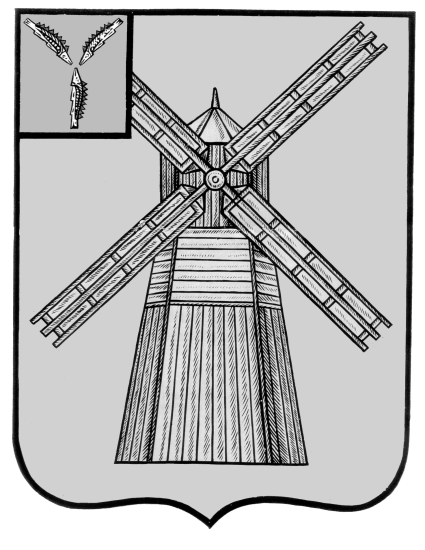 СОБРАНИЕ ДЕПУТАТОВПИТЕРСКОГО МУНИЦИПАЛЬНОГО РАЙОНАСАРАТОВСКОЙ ОБЛАСТИРЕШЕНИЕс.Питеркаот 11 апреля 2022 года      					№60-2О внесении изменений и дополнений в решение Собрания депутатов Питерского муниципального района от 20 декабря 2021 года №57-1 В соответствии с Положением о бюджетном процессе в Питерском муниципальном районе, утвержденным решением Собрания депутатов Питерского муниципального района Саратовской области от 13 апреля 2020 года №40-2 (с изменениями от 20 декабря 2021 года №57-3), на основании Устава Питерского муниципального района Саратовской области, Собрание депутатов Питерского муниципального района РЕШИЛО:1.Внести в решение Собрания депутатов Питерского муниципального района от 20 декабря 2021 года №57-1 «О бюджете Питерского муниципального района Саратовской области на 2022 год и плановый период 2023 и 2024 годов» (с изменениями от 28 декабря 2021 года №58-2, от 25 февраля 2022 года №59-1) следующие изменения и дополнения:1.1.В части 1 статьи 1:- пункт 2 изложить в новой редакции:«2) Общий объем расходов районного бюджета в сумме 404 750,0 тыс. рублей;»;-пункт 3 изложить в новой редакции:«3) Профицит районного бюджета в сумме 7 453,4 тыс. рублей.»;1.2. Часть 3 статьи 11 изложить в новой редакции:«3.Утвердить размер резервного фонда администрации Питерского муниципального района Саратовской области на 2022 год в сумме 150,0 тыс. рублей, на 2023 год в сумме 50,0 тыс. рублей и на 2024 год в сумме 50,0 тыс. рублей.»;1.3.Приложение №4 изложить в новой редакции согласно приложению №1 к настоящему решению.1.4.Приложение №5 изложить в новой редакции согласно приложению №2 к настоящему решению.1.5.Приложение №6 изложить в новой редакции согласно приложению №3 к настоящему решению.1.6.Приложение №10 изложить в новой редакции согласно приложению №4 к настоящему решению.2.Настоящее решение вступает в силу со дня его официального опубликования.Приложение №1
к решению Собрания депутатов Питерского муниципального района Саратовской областиот 11 апреля 2022 года №60-2                                                                                     «Приложение №4
к решению Собрания депутатов Питерского муниципального района Саратовской областиот 20 декабря 2021 года №57-1Ведомственная структура расходов районного бюджета на 2022 год и на плановый период 2023 и 2024 годов(тыс. рублей)Приложение №2
к решению Собрания депутатов Питерского муниципального района Саратовской областиот 11 апреля 2022 года №60-2                                                                                                                                                                        «Приложение №5
к решению Собрания депутатов Питерского муниципального района Саратовской областиот 20 декабря 2021 года №57-1Распределение бюджетных ассигнований по разделам, подразделам, целевым статьям (муниципальным программам района и непрограммным направлениям деятельности), группам и подгруппам видов расходов классификации расходов районного бюджета на 2022 год и на плановый период 2023 и 2024 годов(тыс. рублей)Приложение №3
к решению Собрания депутатовПитерского муниципального района Саратовской области от 11 апреля 2022 года №60-2«Приложение №6
к решению Собрания депутатовПитерского муниципального района Саратовской области от 20 декабря 2021 года №57-1Приложение №4к решению Собрания депутатов Питерского муниципального района Саратовской областиот 11 апреля 2022 года №60-2 «Приложение №10
к решению Собрания депутатов Питерского муниципального района Саратовской областиот 20 декабря 2021 года №57-1 Источники финансирования дефицита районного бюджета   на 2022 год и на плановый период 2023 и 2024 годов       									    (тыс. рублей)Председатель Собрания депутатов Питерского муниципального районаГлава Питерского муниципального района          В.П.Андреев         А.А.РябовНаименованиеКодРаз-делПод-разделЦелевая статьяВид расходовСуммаСуммаСуммаНаименованиеКодРаз-делПод-разделЦелевая статьяВид расходов2022 год2023 год2024 год123456789Управление культурыУправление культурыУправление культурыУправление культурыУправление культурыУправление культурыУправление культурыУправление культуры05765 651,031 418,933 223,1ОбразованиеОбразованиеОбразованиеОбразованиеОбразованиеОбразованиеОбразованиеОбразование057073 917,02 728,42 875,6Дополнительное образование детейДополнительное образование детейДополнительное образование детейДополнительное образование детейДополнительное образование детейДополнительное образование детейДополнительное образование детейДополнительное образование детей05707033 917,02 728,42 875,6Муниципальная программа "Развитие образования в Питерском муниципальном районе области до 2024 года"Муниципальная программа "Развитие образования в Питерском муниципальном районе области до 2024 года"Муниципальная программа "Развитие образования в Питерском муниципальном районе области до 2024 года"Муниципальная программа "Развитие образования в Питерском муниципальном районе области до 2024 года"Муниципальная программа "Развитие образования в Питерском муниципальном районе области до 2024 года"Муниципальная программа "Развитие образования в Питерском муниципальном районе области до 2024 года"Муниципальная программа "Развитие образования в Питерском муниципальном районе области до 2024 года"Муниципальная программа "Развитие образования в Питерском муниципальном районе области до 2024 года"057070383 0 00 000003 917,02 728,42 875,6Подпрограмма "Развитие системы дополнительного образования"Подпрограмма "Развитие системы дополнительного образования"Подпрограмма "Развитие системы дополнительного образования"Подпрограмма "Развитие системы дополнительного образования"Подпрограмма "Развитие системы дополнительного образования"Подпрограмма "Развитие системы дополнительного образования"Подпрограмма "Развитие системы дополнительного образования"Подпрограмма "Развитие системы дополнительного образования"057070383 3 00 000003 917,02 728,42 875,6Основное мероприятие "Мероприятия по оказанию муниципальных услуг физическим и (или) юридическим лицам и содержанию особо ценного движимого или недвижимого имущества"Основное мероприятие "Мероприятия по оказанию муниципальных услуг физическим и (или) юридическим лицам и содержанию особо ценного движимого или недвижимого имущества"Основное мероприятие "Мероприятия по оказанию муниципальных услуг физическим и (или) юридическим лицам и содержанию особо ценного движимого или недвижимого имущества"Основное мероприятие "Мероприятия по оказанию муниципальных услуг физическим и (или) юридическим лицам и содержанию особо ценного движимого или недвижимого имущества"Основное мероприятие "Мероприятия по оказанию муниципальных услуг физическим и (или) юридическим лицам и содержанию особо ценного движимого или недвижимого имущества"Основное мероприятие "Мероприятия по оказанию муниципальных услуг физическим и (или) юридическим лицам и содержанию особо ценного движимого или недвижимого имущества"Основное мероприятие "Мероприятия по оказанию муниципальных услуг физическим и (или) юридическим лицам и содержанию особо ценного движимого или недвижимого имущества"Основное мероприятие "Мероприятия по оказанию муниципальных услуг физическим и (или) юридическим лицам и содержанию особо ценного движимого или недвижимого имущества"057070383 3 01 000003 817,02 728,42 875,6Расходы на выполнение муниципальных заданий бюджетными учреждениямиРасходы на выполнение муниципальных заданий бюджетными учреждениямиРасходы на выполнение муниципальных заданий бюджетными учреждениямиРасходы на выполнение муниципальных заданий бюджетными учреждениямиРасходы на выполнение муниципальных заданий бюджетными учреждениямиРасходы на выполнение муниципальных заданий бюджетными учреждениямиРасходы на выполнение муниципальных заданий бюджетными учреждениямиРасходы на выполнение муниципальных заданий бюджетными учреждениями057070383 3 01 031003 817,02 728,42 875,6Предоставление субсидий бюджетным, автономным учреждениям и иным некоммерческим организациямПредоставление субсидий бюджетным, автономным учреждениям и иным некоммерческим организациямПредоставление субсидий бюджетным, автономным учреждениям и иным некоммерческим организациямПредоставление субсидий бюджетным, автономным учреждениям и иным некоммерческим организациямПредоставление субсидий бюджетным, автономным учреждениям и иным некоммерческим организациямПредоставление субсидий бюджетным, автономным учреждениям и иным некоммерческим организациямПредоставление субсидий бюджетным, автономным учреждениям и иным некоммерческим организациямПредоставление субсидий бюджетным, автономным учреждениям и иным некоммерческим организациям057070383 3 01 031006003 817,02 728,42 875,6Субсидии бюджетным учреждениямСубсидии бюджетным учреждениямСубсидии бюджетным учреждениямСубсидии бюджетным учреждениямСубсидии бюджетным учреждениямСубсидии бюджетным учреждениямСубсидии бюджетным учреждениямСубсидии бюджетным учреждениям057070383 3 01 031006103 817,02 728,42 875,6Основное мероприятие «Оснащение и укрепление материально-технической базы образовательных организаций»Основное мероприятие «Оснащение и укрепление материально-технической базы образовательных организаций»Основное мероприятие «Оснащение и укрепление материально-технической базы образовательных организаций»Основное мероприятие «Оснащение и укрепление материально-технической базы образовательных организаций»Основное мероприятие «Оснащение и укрепление материально-технической базы образовательных организаций»Основное мероприятие «Оснащение и укрепление материально-технической базы образовательных организаций»Основное мероприятие «Оснащение и укрепление материально-технической базы образовательных организаций»Основное мероприятие «Оснащение и укрепление материально-технической базы образовательных организаций»057070383 3 11 00000100,00,00,0Оснащение и укрепление материально-технической базы образовательных организацийОснащение и укрепление материально-технической базы образовательных организацийОснащение и укрепление материально-технической базы образовательных организацийОснащение и укрепление материально-технической базы образовательных организацийОснащение и укрепление материально-технической базы образовательных организацийОснащение и укрепление материально-технической базы образовательных организацийОснащение и укрепление материально-технической базы образовательных организацийОснащение и укрепление материально-технической базы образовательных организаций057070383 3 11 79Г40100,00,00,0Предоставление субсидий бюджетным, автономным учреждениям и иным некоммерческим организациямПредоставление субсидий бюджетным, автономным учреждениям и иным некоммерческим организациямПредоставление субсидий бюджетным, автономным учреждениям и иным некоммерческим организациямПредоставление субсидий бюджетным, автономным учреждениям и иным некоммерческим организациямПредоставление субсидий бюджетным, автономным учреждениям и иным некоммерческим организациямПредоставление субсидий бюджетным, автономным учреждениям и иным некоммерческим организациямПредоставление субсидий бюджетным, автономным учреждениям и иным некоммерческим организациямПредоставление субсидий бюджетным, автономным учреждениям и иным некоммерческим организациям057070383 3 11 79Г40600100,00,00,0Субсидии бюджетным учреждениямСубсидии бюджетным учреждениямСубсидии бюджетным учреждениямСубсидии бюджетным учреждениямСубсидии бюджетным учреждениямСубсидии бюджетным учреждениямСубсидии бюджетным учреждениямСубсидии бюджетным учреждениям057070383 3 11 79Г40610100,00,00,0Культура, кинематографияКультура, кинематографияКультура, кинематографияКультура, кинематографияКультура, кинематографияКультура, кинематографияКультура, кинематографияКультура, кинематография0570861 694,028 690,530 347,5КультураКультураКультураКультураКультураКультураКультураКультура057080148 895,719 390,520 557,4Муниципальная программа "Сохранение достигнутых показателей повышения оплаты труда педагогов учреждений дополнительного образования детей и работников учреждений культуры Питерского муниципального района на 2019-2024 годы"Муниципальная программа "Сохранение достигнутых показателей повышения оплаты труда педагогов учреждений дополнительного образования детей и работников учреждений культуры Питерского муниципального района на 2019-2024 годы"Муниципальная программа "Сохранение достигнутых показателей повышения оплаты труда педагогов учреждений дополнительного образования детей и работников учреждений культуры Питерского муниципального района на 2019-2024 годы"Муниципальная программа "Сохранение достигнутых показателей повышения оплаты труда педагогов учреждений дополнительного образования детей и работников учреждений культуры Питерского муниципального района на 2019-2024 годы"Муниципальная программа "Сохранение достигнутых показателей повышения оплаты труда педагогов учреждений дополнительного образования детей и работников учреждений культуры Питерского муниципального района на 2019-2024 годы"Муниципальная программа "Сохранение достигнутых показателей повышения оплаты труда педагогов учреждений дополнительного образования детей и работников учреждений культуры Питерского муниципального района на 2019-2024 годы"Муниципальная программа "Сохранение достигнутых показателей повышения оплаты труда педагогов учреждений дополнительного образования детей и работников учреждений культуры Питерского муниципального района на 2019-2024 годы"Муниципальная программа "Сохранение достигнутых показателей повышения оплаты труда педагогов учреждений дополнительного образования детей и работников учреждений культуры Питерского муниципального района на 2019-2024 годы"057080158 0 00 0000016 153,90,00,0Основное мероприятие "Сохранение достигнутых показателей повышения оплаты труда отдельных категорий работников бюджетной сферы за счет средств местного бюджета"Основное мероприятие "Сохранение достигнутых показателей повышения оплаты труда отдельных категорий работников бюджетной сферы за счет средств местного бюджета"Основное мероприятие "Сохранение достигнутых показателей повышения оплаты труда отдельных категорий работников бюджетной сферы за счет средств местного бюджета"Основное мероприятие "Сохранение достигнутых показателей повышения оплаты труда отдельных категорий работников бюджетной сферы за счет средств местного бюджета"Основное мероприятие "Сохранение достигнутых показателей повышения оплаты труда отдельных категорий работников бюджетной сферы за счет средств местного бюджета"Основное мероприятие "Сохранение достигнутых показателей повышения оплаты труда отдельных категорий работников бюджетной сферы за счет средств местного бюджета"Основное мероприятие "Сохранение достигнутых показателей повышения оплаты труда отдельных категорий работников бюджетной сферы за счет средств местного бюджета"Основное мероприятие "Сохранение достигнутых показателей повышения оплаты труда отдельных категорий работников бюджетной сферы за счет средств местного бюджета"057080158 0 01 00000484,60,00,0Обеспечение сохранения достигнутых показателей повышения оплаты труда отдельных категорий работников бюджетной сферы за счет средств местного бюджетаОбеспечение сохранения достигнутых показателей повышения оплаты труда отдельных категорий работников бюджетной сферы за счет средств местного бюджетаОбеспечение сохранения достигнутых показателей повышения оплаты труда отдельных категорий работников бюджетной сферы за счет средств местного бюджетаОбеспечение сохранения достигнутых показателей повышения оплаты труда отдельных категорий работников бюджетной сферы за счет средств местного бюджетаОбеспечение сохранения достигнутых показателей повышения оплаты труда отдельных категорий работников бюджетной сферы за счет средств местного бюджетаОбеспечение сохранения достигнутых показателей повышения оплаты труда отдельных категорий работников бюджетной сферы за счет средств местного бюджетаОбеспечение сохранения достигнутых показателей повышения оплаты труда отдельных категорий работников бюджетной сферы за счет средств местного бюджетаОбеспечение сохранения достигнутых показателей повышения оплаты труда отдельных категорий работников бюджетной сферы за счет средств местного бюджета057080158 0 01 S2500484,60,00,0Предоставление субсидий бюджетным, автономным учреждениям и иным некоммерческим организациямПредоставление субсидий бюджетным, автономным учреждениям и иным некоммерческим организациямПредоставление субсидий бюджетным, автономным учреждениям и иным некоммерческим организациямПредоставление субсидий бюджетным, автономным учреждениям и иным некоммерческим организациямПредоставление субсидий бюджетным, автономным учреждениям и иным некоммерческим организациямПредоставление субсидий бюджетным, автономным учреждениям и иным некоммерческим организациямПредоставление субсидий бюджетным, автономным учреждениям и иным некоммерческим организациямПредоставление субсидий бюджетным, автономным учреждениям и иным некоммерческим организациям057080158 0 01 S2500600484,60,00,0Субсидии бюджетным учреждениямСубсидии бюджетным учреждениямСубсидии бюджетным учреждениямСубсидии бюджетным учреждениямСубсидии бюджетным учреждениямСубсидии бюджетным учреждениямСубсидии бюджетным учреждениямСубсидии бюджетным учреждениям057080158 0 01 S2500610484,60,00,0Основное мероприятие "Обеспечение сохранения достигнутых показателей повышения оплаты труда отдельных категорий работников бюджетной сферы"Основное мероприятие "Обеспечение сохранения достигнутых показателей повышения оплаты труда отдельных категорий работников бюджетной сферы"Основное мероприятие "Обеспечение сохранения достигнутых показателей повышения оплаты труда отдельных категорий работников бюджетной сферы"Основное мероприятие "Обеспечение сохранения достигнутых показателей повышения оплаты труда отдельных категорий работников бюджетной сферы"Основное мероприятие "Обеспечение сохранения достигнутых показателей повышения оплаты труда отдельных категорий работников бюджетной сферы"Основное мероприятие "Обеспечение сохранения достигнутых показателей повышения оплаты труда отдельных категорий работников бюджетной сферы"Основное мероприятие "Обеспечение сохранения достигнутых показателей повышения оплаты труда отдельных категорий работников бюджетной сферы"Основное мероприятие "Обеспечение сохранения достигнутых показателей повышения оплаты труда отдельных категорий работников бюджетной сферы"057080158 0 02 0000015 669,30,00,0Обеспечение сохранения достигнутых показателей повышения оплаты труда отдельных категорий работников бюджетной сферыОбеспечение сохранения достигнутых показателей повышения оплаты труда отдельных категорий работников бюджетной сферыОбеспечение сохранения достигнутых показателей повышения оплаты труда отдельных категорий работников бюджетной сферыОбеспечение сохранения достигнутых показателей повышения оплаты труда отдельных категорий работников бюджетной сферыОбеспечение сохранения достигнутых показателей повышения оплаты труда отдельных категорий работников бюджетной сферыОбеспечение сохранения достигнутых показателей повышения оплаты труда отдельных категорий работников бюджетной сферыОбеспечение сохранения достигнутых показателей повышения оплаты труда отдельных категорий работников бюджетной сферыОбеспечение сохранения достигнутых показателей повышения оплаты труда отдельных категорий работников бюджетной сферы057080158 0 02 7250015 669,30,00,0Предоставление субсидий бюджетным, автономным учреждениям и иным некоммерческим организациямПредоставление субсидий бюджетным, автономным учреждениям и иным некоммерческим организациямПредоставление субсидий бюджетным, автономным учреждениям и иным некоммерческим организациямПредоставление субсидий бюджетным, автономным учреждениям и иным некоммерческим организациямПредоставление субсидий бюджетным, автономным учреждениям и иным некоммерческим организациямПредоставление субсидий бюджетным, автономным учреждениям и иным некоммерческим организациямПредоставление субсидий бюджетным, автономным учреждениям и иным некоммерческим организациямПредоставление субсидий бюджетным, автономным учреждениям и иным некоммерческим организациям057080158 0 02 7250060015 669,30,00,0Субсидии бюджетным учреждениямСубсидии бюджетным учреждениямСубсидии бюджетным учреждениямСубсидии бюджетным учреждениямСубсидии бюджетным учреждениямСубсидии бюджетным учреждениямСубсидии бюджетным учреждениямСубсидии бюджетным учреждениям057080158 0 02 7250061015 669,30,00,0Муниципальная программа "Укрепление материально-технической базы учреждений культуры Питерского муниципального района на 2022 год"Муниципальная программа "Укрепление материально-технической базы учреждений культуры Питерского муниципального района на 2022 год"Муниципальная программа "Укрепление материально-технической базы учреждений культуры Питерского муниципального района на 2022 год"Муниципальная программа "Укрепление материально-технической базы учреждений культуры Питерского муниципального района на 2022 год"Муниципальная программа "Укрепление материально-технической базы учреждений культуры Питерского муниципального района на 2022 год"Муниципальная программа "Укрепление материально-технической базы учреждений культуры Питерского муниципального района на 2022 год"Муниципальная программа "Укрепление материально-технической базы учреждений культуры Питерского муниципального района на 2022 год"Муниципальная программа "Укрепление материально-технической базы учреждений культуры Питерского муниципального района на 2022 год"057080166 0 00 000004 037,50,00,0Основное мероприятие "Улучшение качества и обеспечение доступности культурно-досугового обслуживания населения Питерского района путем проведения ремонтных работ и приобретения основных средств для обеспечения комфортных условий работы учреждений культуры."Основное мероприятие "Улучшение качества и обеспечение доступности культурно-досугового обслуживания населения Питерского района путем проведения ремонтных работ и приобретения основных средств для обеспечения комфортных условий работы учреждений культуры."Основное мероприятие "Улучшение качества и обеспечение доступности культурно-досугового обслуживания населения Питерского района путем проведения ремонтных работ и приобретения основных средств для обеспечения комфортных условий работы учреждений культуры."Основное мероприятие "Улучшение качества и обеспечение доступности культурно-досугового обслуживания населения Питерского района путем проведения ремонтных работ и приобретения основных средств для обеспечения комфортных условий работы учреждений культуры."Основное мероприятие "Улучшение качества и обеспечение доступности культурно-досугового обслуживания населения Питерского района путем проведения ремонтных работ и приобретения основных средств для обеспечения комфортных условий работы учреждений культуры."Основное мероприятие "Улучшение качества и обеспечение доступности культурно-досугового обслуживания населения Питерского района путем проведения ремонтных работ и приобретения основных средств для обеспечения комфортных условий работы учреждений культуры."Основное мероприятие "Улучшение качества и обеспечение доступности культурно-досугового обслуживания населения Питерского района путем проведения ремонтных работ и приобретения основных средств для обеспечения комфортных условий работы учреждений культуры."Основное мероприятие "Улучшение качества и обеспечение доступности культурно-досугового обслуживания населения Питерского района путем проведения ремонтных работ и приобретения основных средств для обеспечения комфортных условий работы учреждений культуры."057080166 0 01 000004 037,50,00,0Проведение капитального и текущего ремонтов, техническое оснащение муниципальных учреждений культурно-досугового типаПроведение капитального и текущего ремонтов, техническое оснащение муниципальных учреждений культурно-досугового типаПроведение капитального и текущего ремонтов, техническое оснащение муниципальных учреждений культурно-досугового типаПроведение капитального и текущего ремонтов, техническое оснащение муниципальных учреждений культурно-досугового типаПроведение капитального и текущего ремонтов, техническое оснащение муниципальных учреждений культурно-досугового типаПроведение капитального и текущего ремонтов, техническое оснащение муниципальных учреждений культурно-досугового типаПроведение капитального и текущего ремонтов, техническое оснащение муниципальных учреждений культурно-досугового типаПроведение капитального и текущего ремонтов, техническое оснащение муниципальных учреждений культурно-досугового типа057080166 0 01 740201 000,00,00,0Предоставление субсидий бюджетным, автономным учреждениям и иным некоммерческим организациямПредоставление субсидий бюджетным, автономным учреждениям и иным некоммерческим организациямПредоставление субсидий бюджетным, автономным учреждениям и иным некоммерческим организациямПредоставление субсидий бюджетным, автономным учреждениям и иным некоммерческим организациямПредоставление субсидий бюджетным, автономным учреждениям и иным некоммерческим организациямПредоставление субсидий бюджетным, автономным учреждениям и иным некоммерческим организациямПредоставление субсидий бюджетным, автономным учреждениям и иным некоммерческим организациямПредоставление субсидий бюджетным, автономным учреждениям и иным некоммерческим организациям057080166 0 01 740206001 000,00,00,0Субсидии бюджетным учреждениямСубсидии бюджетным учреждениямСубсидии бюджетным учреждениямСубсидии бюджетным учреждениямСубсидии бюджетным учреждениямСубсидии бюджетным учреждениямСубсидии бюджетным учреждениямСубсидии бюджетным учреждениям057080166 0 01 740206101 000,00,00,0Обеспечение развития и укрепления материально-технической базы домов культуры в населенных пунктах с числом жителей до 50 тыс. человекОбеспечение развития и укрепления материально-технической базы домов культуры в населенных пунктах с числом жителей до 50 тыс. человекОбеспечение развития и укрепления материально-технической базы домов культуры в населенных пунктах с числом жителей до 50 тыс. человекОбеспечение развития и укрепления материально-технической базы домов культуры в населенных пунктах с числом жителей до 50 тыс. человекОбеспечение развития и укрепления материально-технической базы домов культуры в населенных пунктах с числом жителей до 50 тыс. человекОбеспечение развития и укрепления материально-технической базы домов культуры в населенных пунктах с числом жителей до 50 тыс. человекОбеспечение развития и укрепления материально-технической базы домов культуры в населенных пунктах с числом жителей до 50 тыс. человекОбеспечение развития и укрепления материально-технической базы домов культуры в населенных пунктах с числом жителей до 50 тыс. человек057080166 0 01 L46703 037,50,00,0Предоставление субсидий бюджетным, автономным учреждениям и иным некоммерческим организациямПредоставление субсидий бюджетным, автономным учреждениям и иным некоммерческим организациямПредоставление субсидий бюджетным, автономным учреждениям и иным некоммерческим организациямПредоставление субсидий бюджетным, автономным учреждениям и иным некоммерческим организациямПредоставление субсидий бюджетным, автономным учреждениям и иным некоммерческим организациямПредоставление субсидий бюджетным, автономным учреждениям и иным некоммерческим организациямПредоставление субсидий бюджетным, автономным учреждениям и иным некоммерческим организациямПредоставление субсидий бюджетным, автономным учреждениям и иным некоммерческим организациям057080166 0 01 L46706003 037,50,00,0Субсидии бюджетным учреждениямСубсидии бюджетным учреждениямСубсидии бюджетным учреждениямСубсидии бюджетным учреждениямСубсидии бюджетным учреждениямСубсидии бюджетным учреждениямСубсидии бюджетным учреждениямСубсидии бюджетным учреждениям057080166 0 01 L46706103 037,50,00,0Муниципальная программа "Культура Питерского муниципального района до 2024 года"Муниципальная программа "Культура Питерского муниципального района до 2024 года"Муниципальная программа "Культура Питерского муниципального района до 2024 года"Муниципальная программа "Культура Питерского муниципального района до 2024 года"Муниципальная программа "Культура Питерского муниципального района до 2024 года"Муниципальная программа "Культура Питерского муниципального района до 2024 года"Муниципальная программа "Культура Питерского муниципального района до 2024 года"Муниципальная программа "Культура Питерского муниципального района до 2024 года"057080184 0 00 0000028 704,319 390,520 557,4Подпрограмма "Дома культуры"Подпрограмма "Дома культуры"Подпрограмма "Дома культуры"Подпрограмма "Дома культуры"Подпрограмма "Дома культуры"Подпрограмма "Дома культуры"Подпрограмма "Дома культуры"Подпрограмма "Дома культуры"057080184 1 00 0000022 861,215 216,916 164,2Основное мероприятие "Мероприятия по оказанию муниципальных услуг физическим и (или) юридическим лицам и содержанию особо ценного движимого или недвижимого имущества"Основное мероприятие "Мероприятия по оказанию муниципальных услуг физическим и (или) юридическим лицам и содержанию особо ценного движимого или недвижимого имущества"Основное мероприятие "Мероприятия по оказанию муниципальных услуг физическим и (или) юридическим лицам и содержанию особо ценного движимого или недвижимого имущества"Основное мероприятие "Мероприятия по оказанию муниципальных услуг физическим и (или) юридическим лицам и содержанию особо ценного движимого или недвижимого имущества"Основное мероприятие "Мероприятия по оказанию муниципальных услуг физическим и (или) юридическим лицам и содержанию особо ценного движимого или недвижимого имущества"Основное мероприятие "Мероприятия по оказанию муниципальных услуг физическим и (или) юридическим лицам и содержанию особо ценного движимого или недвижимого имущества"Основное мероприятие "Мероприятия по оказанию муниципальных услуг физическим и (или) юридическим лицам и содержанию особо ценного движимого или недвижимого имущества"Основное мероприятие "Мероприятия по оказанию муниципальных услуг физическим и (или) юридическим лицам и содержанию особо ценного движимого или недвижимого имущества"057080184 1 01 0000022 861,215 216,916 164,2Расходы на выполнение муниципальных заданий бюджетными учреждениямиРасходы на выполнение муниципальных заданий бюджетными учреждениямиРасходы на выполнение муниципальных заданий бюджетными учреждениямиРасходы на выполнение муниципальных заданий бюджетными учреждениямиРасходы на выполнение муниципальных заданий бюджетными учреждениямиРасходы на выполнение муниципальных заданий бюджетными учреждениямиРасходы на выполнение муниципальных заданий бюджетными учреждениямиРасходы на выполнение муниципальных заданий бюджетными учреждениями057080184 1 01 0310022 861,215 216,916 164,2Предоставление субсидий бюджетным, автономным учреждениям и иным некоммерческим организациямПредоставление субсидий бюджетным, автономным учреждениям и иным некоммерческим организациямПредоставление субсидий бюджетным, автономным учреждениям и иным некоммерческим организациямПредоставление субсидий бюджетным, автономным учреждениям и иным некоммерческим организациямПредоставление субсидий бюджетным, автономным учреждениям и иным некоммерческим организациямПредоставление субсидий бюджетным, автономным учреждениям и иным некоммерческим организациямПредоставление субсидий бюджетным, автономным учреждениям и иным некоммерческим организациямПредоставление субсидий бюджетным, автономным учреждениям и иным некоммерческим организациям057080184 1 01 0310060022 861,215 216,916 164,2Субсидии бюджетным учреждениямСубсидии бюджетным учреждениямСубсидии бюджетным учреждениямСубсидии бюджетным учреждениямСубсидии бюджетным учреждениямСубсидии бюджетным учреждениямСубсидии бюджетным учреждениямСубсидии бюджетным учреждениям057080184 1 01 0310061022 861,215 216,916 164,2Подпрограмма "Библиотеки"Подпрограмма "Библиотеки"Подпрограмма "Библиотеки"Подпрограмма "Библиотеки"Подпрограмма "Библиотеки"Подпрограмма "Библиотеки"Подпрограмма "Библиотеки"Подпрограмма "Библиотеки"057080184 2 00 000005 843,14 173,64 393,2Основное мероприятие "Мероприятия по оказанию муниципальных услуг физическим и (или) юридическим лицам и содержанию особо ценного движимого или недвижимого имущества"Основное мероприятие "Мероприятия по оказанию муниципальных услуг физическим и (или) юридическим лицам и содержанию особо ценного движимого или недвижимого имущества"Основное мероприятие "Мероприятия по оказанию муниципальных услуг физическим и (или) юридическим лицам и содержанию особо ценного движимого или недвижимого имущества"Основное мероприятие "Мероприятия по оказанию муниципальных услуг физическим и (или) юридическим лицам и содержанию особо ценного движимого или недвижимого имущества"Основное мероприятие "Мероприятия по оказанию муниципальных услуг физическим и (или) юридическим лицам и содержанию особо ценного движимого или недвижимого имущества"Основное мероприятие "Мероприятия по оказанию муниципальных услуг физическим и (или) юридическим лицам и содержанию особо ценного движимого или недвижимого имущества"Основное мероприятие "Мероприятия по оказанию муниципальных услуг физическим и (или) юридическим лицам и содержанию особо ценного движимого или недвижимого имущества"Основное мероприятие "Мероприятия по оказанию муниципальных услуг физическим и (или) юридическим лицам и содержанию особо ценного движимого или недвижимого имущества"057080184 2 01 000005 721,14 173,64 393,2Расходы на выполнение муниципальных заданий бюджетными учреждениямиРасходы на выполнение муниципальных заданий бюджетными учреждениямиРасходы на выполнение муниципальных заданий бюджетными учреждениямиРасходы на выполнение муниципальных заданий бюджетными учреждениямиРасходы на выполнение муниципальных заданий бюджетными учреждениямиРасходы на выполнение муниципальных заданий бюджетными учреждениямиРасходы на выполнение муниципальных заданий бюджетными учреждениямиРасходы на выполнение муниципальных заданий бюджетными учреждениями057080184 2 01 031005 721,14 173,64 393,2Предоставление субсидий бюджетным, автономным учреждениям и иным некоммерческим организациямПредоставление субсидий бюджетным, автономным учреждениям и иным некоммерческим организациямПредоставление субсидий бюджетным, автономным учреждениям и иным некоммерческим организациямПредоставление субсидий бюджетным, автономным учреждениям и иным некоммерческим организациямПредоставление субсидий бюджетным, автономным учреждениям и иным некоммерческим организациямПредоставление субсидий бюджетным, автономным учреждениям и иным некоммерческим организациямПредоставление субсидий бюджетным, автономным учреждениям и иным некоммерческим организациямПредоставление субсидий бюджетным, автономным учреждениям и иным некоммерческим организациям057080184 2 01 031006005 721,14 173,64 393,2Субсидии бюджетным учреждениямСубсидии бюджетным учреждениямСубсидии бюджетным учреждениямСубсидии бюджетным учреждениямСубсидии бюджетным учреждениямСубсидии бюджетным учреждениямСубсидии бюджетным учреждениямСубсидии бюджетным учреждениям057080184 2 01 031006105 721,14 173,64 393,2Основное мероприятие "Комплектование книжных фондов библиотек муниципального района"Основное мероприятие "Комплектование книжных фондов библиотек муниципального района"Основное мероприятие "Комплектование книжных фондов библиотек муниципального района"Основное мероприятие "Комплектование книжных фондов библиотек муниципального района"Основное мероприятие "Комплектование книжных фондов библиотек муниципального района"Основное мероприятие "Комплектование книжных фондов библиотек муниципального района"Основное мероприятие "Комплектование книжных фондов библиотек муниципального района"Основное мероприятие "Комплектование книжных фондов библиотек муниципального района"057080184 2 02 0000071,00,00,0Государственная поддержка отрасли культуры (комплектование книжных фондов муниципальных общедоступных библиотек)Государственная поддержка отрасли культуры (комплектование книжных фондов муниципальных общедоступных библиотек)Государственная поддержка отрасли культуры (комплектование книжных фондов муниципальных общедоступных библиотек)Государственная поддержка отрасли культуры (комплектование книжных фондов муниципальных общедоступных библиотек)Государственная поддержка отрасли культуры (комплектование книжных фондов муниципальных общедоступных библиотек)Государственная поддержка отрасли культуры (комплектование книжных фондов муниципальных общедоступных библиотек)Государственная поддержка отрасли культуры (комплектование книжных фондов муниципальных общедоступных библиотек)Государственная поддержка отрасли культуры (комплектование книжных фондов муниципальных общедоступных библиотек)057080184 2 02 L519171,00,00,0Предоставление субсидий бюджетным, автономным учреждениям и иным некоммерческим организациямПредоставление субсидий бюджетным, автономным учреждениям и иным некоммерческим организациямПредоставление субсидий бюджетным, автономным учреждениям и иным некоммерческим организациямПредоставление субсидий бюджетным, автономным учреждениям и иным некоммерческим организациямПредоставление субсидий бюджетным, автономным учреждениям и иным некоммерческим организациямПредоставление субсидий бюджетным, автономным учреждениям и иным некоммерческим организациямПредоставление субсидий бюджетным, автономным учреждениям и иным некоммерческим организациямПредоставление субсидий бюджетным, автономным учреждениям и иным некоммерческим организациям057080184 2 02 L519160071,00,00,0Субсидии бюджетным учреждениямСубсидии бюджетным учреждениямСубсидии бюджетным учреждениямСубсидии бюджетным учреждениямСубсидии бюджетным учреждениямСубсидии бюджетным учреждениямСубсидии бюджетным учреждениямСубсидии бюджетным учреждениям057080184 2 02 L519161071,00,00,0Реализация регионального проекта (программы) в целях выполнения задач федерального проекта "Творческие люди"Реализация регионального проекта (программы) в целях выполнения задач федерального проекта "Творческие люди"Реализация регионального проекта (программы) в целях выполнения задач федерального проекта "Творческие люди"Реализация регионального проекта (программы) в целях выполнения задач федерального проекта "Творческие люди"Реализация регионального проекта (программы) в целях выполнения задач федерального проекта "Творческие люди"Реализация регионального проекта (программы) в целях выполнения задач федерального проекта "Творческие люди"Реализация регионального проекта (программы) в целях выполнения задач федерального проекта "Творческие люди"Реализация регионального проекта (программы) в целях выполнения задач федерального проекта "Творческие люди"057080184 2 A2 0000051,00,00,0Государственная поддержка отрасли культуры (государственная поддержка лучших работников сельских учреждений культуры)Государственная поддержка отрасли культуры (государственная поддержка лучших работников сельских учреждений культуры)Государственная поддержка отрасли культуры (государственная поддержка лучших работников сельских учреждений культуры)Государственная поддержка отрасли культуры (государственная поддержка лучших работников сельских учреждений культуры)Государственная поддержка отрасли культуры (государственная поддержка лучших работников сельских учреждений культуры)Государственная поддержка отрасли культуры (государственная поддержка лучших работников сельских учреждений культуры)Государственная поддержка отрасли культуры (государственная поддержка лучших работников сельских учреждений культуры)Государственная поддержка отрасли культуры (государственная поддержка лучших работников сельских учреждений культуры)057080184 2 A2 5519451,00,00,0Предоставление субсидий бюджетным, автономным учреждениям и иным некоммерческим организациямПредоставление субсидий бюджетным, автономным учреждениям и иным некоммерческим организациямПредоставление субсидий бюджетным, автономным учреждениям и иным некоммерческим организациямПредоставление субсидий бюджетным, автономным учреждениям и иным некоммерческим организациямПредоставление субсидий бюджетным, автономным учреждениям и иным некоммерческим организациямПредоставление субсидий бюджетным, автономным учреждениям и иным некоммерческим организациямПредоставление субсидий бюджетным, автономным учреждениям и иным некоммерческим организациямПредоставление субсидий бюджетным, автономным учреждениям и иным некоммерческим организациям057080184 2 A2 5519460051,00,00,0Субсидии бюджетным учреждениямСубсидии бюджетным учреждениямСубсидии бюджетным учреждениямСубсидии бюджетным учреждениямСубсидии бюджетным учреждениямСубсидии бюджетным учреждениямСубсидии бюджетным учреждениямСубсидии бюджетным учреждениям057080184 2 A2 5519461051,00,00,0Другие вопросы в области культуры, кинематографииДругие вопросы в области культуры, кинематографииДругие вопросы в области культуры, кинематографииДругие вопросы в области культуры, кинематографииДругие вопросы в области культуры, кинематографииДругие вопросы в области культуры, кинематографииДругие вопросы в области культуры, кинематографииДругие вопросы в области культуры, кинематографии057080412 798,39 300,09 790,1Обеспечение деятельности учрежденийОбеспечение деятельности учрежденийОбеспечение деятельности учрежденийОбеспечение деятельности учрежденийОбеспечение деятельности учрежденийОбеспечение деятельности учрежденийОбеспечение деятельности учрежденийОбеспечение деятельности учреждений057080479 0 00 0000012 260,58 896,49 373,5Расходы на обеспечение деятельности местных муниципальных казенных учрежденийРасходы на обеспечение деятельности местных муниципальных казенных учрежденийРасходы на обеспечение деятельности местных муниципальных казенных учрежденийРасходы на обеспечение деятельности местных муниципальных казенных учрежденийРасходы на обеспечение деятельности местных муниципальных казенных учрежденийРасходы на обеспечение деятельности местных муниципальных казенных учрежденийРасходы на обеспечение деятельности местных муниципальных казенных учрежденийРасходы на обеспечение деятельности местных муниципальных казенных учреждений057080479 0 00 0320012 260,58 896,49 373,5Расходы на выплаты персоналу в целях обеспечения выполнения функций государственными (муниципальными) органами, казенными учреждениями, органами управления государственными внебюджетными фондамиРасходы на выплаты персоналу в целях обеспечения выполнения функций государственными (муниципальными) органами, казенными учреждениями, органами управления государственными внебюджетными фондамиРасходы на выплаты персоналу в целях обеспечения выполнения функций государственными (муниципальными) органами, казенными учреждениями, органами управления государственными внебюджетными фондамиРасходы на выплаты персоналу в целях обеспечения выполнения функций государственными (муниципальными) органами, казенными учреждениями, органами управления государственными внебюджетными фондамиРасходы на выплаты персоналу в целях обеспечения выполнения функций государственными (муниципальными) органами, казенными учреждениями, органами управления государственными внебюджетными фондамиРасходы на выплаты персоналу в целях обеспечения выполнения функций государственными (муниципальными) органами, казенными учреждениями, органами управления государственными внебюджетными фондамиРасходы на выплаты персоналу в целях обеспечения выполнения функций государственными (муниципальными) органами, казенными учреждениями, органами управления государственными внебюджетными фондамиРасходы на выплаты персоналу в целях обеспечения выполнения функций государственными (муниципальными) органами, казенными учреждениями, органами управления государственными внебюджетными фондами057080479 0 00 0320010012 012,78 739,29 213,7Расходы на выплаты персоналу казенных учрежденийРасходы на выплаты персоналу казенных учрежденийРасходы на выплаты персоналу казенных учрежденийРасходы на выплаты персоналу казенных учрежденийРасходы на выплаты персоналу казенных учрежденийРасходы на выплаты персоналу казенных учрежденийРасходы на выплаты персоналу казенных учрежденийРасходы на выплаты персоналу казенных учреждений057080479 0 00 0320011012 012,78 739,29 213,7Закупка товаров, работ и услуг для государственных (муниципальных) нуждЗакупка товаров, работ и услуг для государственных (муниципальных) нуждЗакупка товаров, работ и услуг для государственных (муниципальных) нуждЗакупка товаров, работ и услуг для государственных (муниципальных) нуждЗакупка товаров, работ и услуг для государственных (муниципальных) нуждЗакупка товаров, работ и услуг для государственных (муниципальных) нуждЗакупка товаров, работ и услуг для государственных (муниципальных) нуждЗакупка товаров, работ и услуг для государственных (муниципальных) нужд057080479 0 00 03200200247,8157,2159,8Иные закупки товаров, работ и услуг для обеспечения государственных (муниципальных) нужд Иные закупки товаров, работ и услуг для обеспечения государственных (муниципальных) нужд Иные закупки товаров, работ и услуг для обеспечения государственных (муниципальных) нужд Иные закупки товаров, работ и услуг для обеспечения государственных (муниципальных) нужд Иные закупки товаров, работ и услуг для обеспечения государственных (муниципальных) нужд Иные закупки товаров, работ и услуг для обеспечения государственных (муниципальных) нужд Иные закупки товаров, работ и услуг для обеспечения государственных (муниципальных) нужд Иные закупки товаров, работ и услуг для обеспечения государственных (муниципальных) нужд 057080479 0 00 03200240247,8157,2159,8Выполнение функций органами государственной (муниципальной) властиВыполнение функций органами государственной (муниципальной) властиВыполнение функций органами государственной (муниципальной) властиВыполнение функций органами государственной (муниципальной) властиВыполнение функций органами государственной (муниципальной) властиВыполнение функций органами государственной (муниципальной) властиВыполнение функций органами государственной (муниципальной) властиВыполнение функций органами государственной (муниципальной) власти057080481 0 00 00000537,8403,6416,6Обеспечение деятельности органов местного самоуправленияОбеспечение деятельности органов местного самоуправленияОбеспечение деятельности органов местного самоуправленияОбеспечение деятельности органов местного самоуправленияОбеспечение деятельности органов местного самоуправленияОбеспечение деятельности органов местного самоуправленияОбеспечение деятельности органов местного самоуправленияОбеспечение деятельности органов местного самоуправления057080481 3 00 00000537,8403,6416,6Расходы на обеспечение функций центрального аппаратаРасходы на обеспечение функций центрального аппаратаРасходы на обеспечение функций центрального аппаратаРасходы на обеспечение функций центрального аппаратаРасходы на обеспечение функций центрального аппаратаРасходы на обеспечение функций центрального аппаратаРасходы на обеспечение функций центрального аппаратаРасходы на обеспечение функций центрального аппарата057080481 3 00 02200537,8403,6416,6Расходы на выплаты персоналу в целях обеспечения выполнения функций государственными (муниципальными) органами, казенными учреждениями, органами управления государственными внебюджетными фондамиРасходы на выплаты персоналу в целях обеспечения выполнения функций государственными (муниципальными) органами, казенными учреждениями, органами управления государственными внебюджетными фондамиРасходы на выплаты персоналу в целях обеспечения выполнения функций государственными (муниципальными) органами, казенными учреждениями, органами управления государственными внебюджетными фондамиРасходы на выплаты персоналу в целях обеспечения выполнения функций государственными (муниципальными) органами, казенными учреждениями, органами управления государственными внебюджетными фондамиРасходы на выплаты персоналу в целях обеспечения выполнения функций государственными (муниципальными) органами, казенными учреждениями, органами управления государственными внебюджетными фондамиРасходы на выплаты персоналу в целях обеспечения выполнения функций государственными (муниципальными) органами, казенными учреждениями, органами управления государственными внебюджетными фондамиРасходы на выплаты персоналу в целях обеспечения выполнения функций государственными (муниципальными) органами, казенными учреждениями, органами управления государственными внебюджетными фондамиРасходы на выплаты персоналу в целях обеспечения выполнения функций государственными (муниципальными) органами, казенными учреждениями, органами управления государственными внебюджетными фондами057080481 3 00 02200100537,8403,6416,6Расходы на выплаты персоналу государственных (муниципальных) органовРасходы на выплаты персоналу государственных (муниципальных) органовРасходы на выплаты персоналу государственных (муниципальных) органовРасходы на выплаты персоналу государственных (муниципальных) органовРасходы на выплаты персоналу государственных (муниципальных) органовРасходы на выплаты персоналу государственных (муниципальных) органовРасходы на выплаты персоналу государственных (муниципальных) органовРасходы на выплаты персоналу государственных (муниципальных) органов057080481 3 00 02200120537,8403,6416,6Социальная политикаСоциальная политикаСоциальная политикаСоциальная политикаСоциальная политикаСоциальная политикаСоциальная политикаСоциальная политика0571040,00,00,0Охрана семьи и детстваОхрана семьи и детстваОхрана семьи и детстваОхрана семьи и детстваОхрана семьи и детстваОхрана семьи и детстваОхрана семьи и детстваОхрана семьи и детства057100440,00,00,0Обеспечение деятельности учрежденийОбеспечение деятельности учрежденийОбеспечение деятельности учрежденийОбеспечение деятельности учрежденийОбеспечение деятельности учрежденийОбеспечение деятельности учрежденийОбеспечение деятельности учрежденийОбеспечение деятельности учреждений057100479 0 00 0000040,00,00,0Расходы на обеспечение деятельности местных муниципальных казенных учрежденийРасходы на обеспечение деятельности местных муниципальных казенных учрежденийРасходы на обеспечение деятельности местных муниципальных казенных учрежденийРасходы на обеспечение деятельности местных муниципальных казенных учрежденийРасходы на обеспечение деятельности местных муниципальных казенных учрежденийРасходы на обеспечение деятельности местных муниципальных казенных учрежденийРасходы на обеспечение деятельности местных муниципальных казенных учрежденийРасходы на обеспечение деятельности местных муниципальных казенных учреждений057100479 0 00 0320040,00,00,0Расходы на выплаты персоналу в целях обеспечения выполнения функций государственными (муниципальными) органами, казенными учреждениями, органами управления государственными внебюджетными фондамиРасходы на выплаты персоналу в целях обеспечения выполнения функций государственными (муниципальными) органами, казенными учреждениями, органами управления государственными внебюджетными фондамиРасходы на выплаты персоналу в целях обеспечения выполнения функций государственными (муниципальными) органами, казенными учреждениями, органами управления государственными внебюджетными фондамиРасходы на выплаты персоналу в целях обеспечения выполнения функций государственными (муниципальными) органами, казенными учреждениями, органами управления государственными внебюджетными фондамиРасходы на выплаты персоналу в целях обеспечения выполнения функций государственными (муниципальными) органами, казенными учреждениями, органами управления государственными внебюджетными фондамиРасходы на выплаты персоналу в целях обеспечения выполнения функций государственными (муниципальными) органами, казенными учреждениями, органами управления государственными внебюджетными фондамиРасходы на выплаты персоналу в целях обеспечения выполнения функций государственными (муниципальными) органами, казенными учреждениями, органами управления государственными внебюджетными фондамиРасходы на выплаты персоналу в целях обеспечения выполнения функций государственными (муниципальными) органами, казенными учреждениями, органами управления государственными внебюджетными фондами057100479 0 00 0320010040,00,00,0Расходы на выплаты персоналу казенных учрежденийРасходы на выплаты персоналу казенных учрежденийРасходы на выплаты персоналу казенных учрежденийРасходы на выплаты персоналу казенных учрежденийРасходы на выплаты персоналу казенных учрежденийРасходы на выплаты персоналу казенных учрежденийРасходы на выплаты персоналу казенных учрежденийРасходы на выплаты персоналу казенных учреждений057100479 0 00 0320011040,00,00,0Администрация Питерского муниципального районаАдминистрация Питерского муниципального районаАдминистрация Питерского муниципального районаАдминистрация Питерского муниципального районаАдминистрация Питерского муниципального районаАдминистрация Питерского муниципального районаАдминистрация Питерского муниципального районаАдминистрация Питерского муниципального района06142 610,135 645,934 506,6Общегосударственные вопросыОбщегосударственные вопросыОбщегосударственные вопросыОбщегосударственные вопросыОбщегосударственные вопросыОбщегосударственные вопросыОбщегосударственные вопросыОбщегосударственные вопросы0610122 577,415 737,117 293,8Функционирование высшего должностного лица субъекта Российской Федерации и муниципального образованияФункционирование высшего должностного лица субъекта Российской Федерации и муниципального образованияФункционирование высшего должностного лица субъекта Российской Федерации и муниципального образованияФункционирование высшего должностного лица субъекта Российской Федерации и муниципального образованияФункционирование высшего должностного лица субъекта Российской Федерации и муниципального образованияФункционирование высшего должностного лица субъекта Российской Федерации и муниципального образованияФункционирование высшего должностного лица субъекта Российской Федерации и муниципального образованияФункционирование высшего должностного лица субъекта Российской Федерации и муниципального образования06101021 541,31 177,21 285,9Выполнение функций органами государственной (муниципальной) властиВыполнение функций органами государственной (муниципальной) властиВыполнение функций органами государственной (муниципальной) властиВыполнение функций органами государственной (муниципальной) властиВыполнение функций органами государственной (муниципальной) властиВыполнение функций органами государственной (муниципальной) властиВыполнение функций органами государственной (муниципальной) властиВыполнение функций органами государственной (муниципальной) власти061010281 0 00 000001 541,31 177,21 285,9Обеспечение деятельности органов местного самоуправленияОбеспечение деятельности органов местного самоуправленияОбеспечение деятельности органов местного самоуправленияОбеспечение деятельности органов местного самоуправленияОбеспечение деятельности органов местного самоуправленияОбеспечение деятельности органов местного самоуправленияОбеспечение деятельности органов местного самоуправленияОбеспечение деятельности органов местного самоуправления061010281 3 00 000001 541,31 177,21 285,9Расходы на обеспечение деятельности главы муниципального образованияРасходы на обеспечение деятельности главы муниципального образованияРасходы на обеспечение деятельности главы муниципального образованияРасходы на обеспечение деятельности главы муниципального образованияРасходы на обеспечение деятельности главы муниципального образованияРасходы на обеспечение деятельности главы муниципального образованияРасходы на обеспечение деятельности главы муниципального образованияРасходы на обеспечение деятельности главы муниципального образования061010281 3 00 011001 541,31 177,21 285,9Расходы на выплаты персоналу в целях обеспечения выполнения функций государственными (муниципальными) органами, казенными учреждениями, органами управления государственными внебюджетными фондамиРасходы на выплаты персоналу в целях обеспечения выполнения функций государственными (муниципальными) органами, казенными учреждениями, органами управления государственными внебюджетными фондамиРасходы на выплаты персоналу в целях обеспечения выполнения функций государственными (муниципальными) органами, казенными учреждениями, органами управления государственными внебюджетными фондамиРасходы на выплаты персоналу в целях обеспечения выполнения функций государственными (муниципальными) органами, казенными учреждениями, органами управления государственными внебюджетными фондамиРасходы на выплаты персоналу в целях обеспечения выполнения функций государственными (муниципальными) органами, казенными учреждениями, органами управления государственными внебюджетными фондамиРасходы на выплаты персоналу в целях обеспечения выполнения функций государственными (муниципальными) органами, казенными учреждениями, органами управления государственными внебюджетными фондамиРасходы на выплаты персоналу в целях обеспечения выполнения функций государственными (муниципальными) органами, казенными учреждениями, органами управления государственными внебюджетными фондамиРасходы на выплаты персоналу в целях обеспечения выполнения функций государственными (муниципальными) органами, казенными учреждениями, органами управления государственными внебюджетными фондами061010281 3 00 011001001 541,31 177,21 285,9Расходы на выплаты персоналу государственных (муниципальных) органовРасходы на выплаты персоналу государственных (муниципальных) органовРасходы на выплаты персоналу государственных (муниципальных) органовРасходы на выплаты персоналу государственных (муниципальных) органовРасходы на выплаты персоналу государственных (муниципальных) органовРасходы на выплаты персоналу государственных (муниципальных) органовРасходы на выплаты персоналу государственных (муниципальных) органовРасходы на выплаты персоналу государственных (муниципальных) органов061010281 3 00 011001201 541,31 177,21 285,9Функционирование Правительства Российской Федерации, высших исполнительных органов государственной власти субъектов Российской Федерации, местных администрацийФункционирование Правительства Российской Федерации, высших исполнительных органов государственной власти субъектов Российской Федерации, местных администрацийФункционирование Правительства Российской Федерации, высших исполнительных органов государственной власти субъектов Российской Федерации, местных администрацийФункционирование Правительства Российской Федерации, высших исполнительных органов государственной власти субъектов Российской Федерации, местных администрацийФункционирование Правительства Российской Федерации, высших исполнительных органов государственной власти субъектов Российской Федерации, местных администрацийФункционирование Правительства Российской Федерации, высших исполнительных органов государственной власти субъектов Российской Федерации, местных администрацийФункционирование Правительства Российской Федерации, высших исполнительных органов государственной власти субъектов Российской Федерации, местных администрацийФункционирование Правительства Российской Федерации, высших исполнительных органов государственной власти субъектов Российской Федерации, местных администраций061010418 715,613 014,414 357,9Муниципальная программа "Развитие местного самоуправления Питерского муниципального района до 2024 года"Муниципальная программа "Развитие местного самоуправления Питерского муниципального района до 2024 года"Муниципальная программа "Развитие местного самоуправления Питерского муниципального района до 2024 года"Муниципальная программа "Развитие местного самоуправления Питерского муниципального района до 2024 года"Муниципальная программа "Развитие местного самоуправления Питерского муниципального района до 2024 года"Муниципальная программа "Развитие местного самоуправления Питерского муниципального района до 2024 года"Муниципальная программа "Развитие местного самоуправления Питерского муниципального района до 2024 года"Муниципальная программа "Развитие местного самоуправления Питерского муниципального района до 2024 года"061010462 0 00 000001 840,01 316,01 374,3Основное мероприятие " Обеспечение деятельности органов местного самоуправления"Основное мероприятие " Обеспечение деятельности органов местного самоуправления"Основное мероприятие " Обеспечение деятельности органов местного самоуправления"Основное мероприятие " Обеспечение деятельности органов местного самоуправления"Основное мероприятие " Обеспечение деятельности органов местного самоуправления"Основное мероприятие " Обеспечение деятельности органов местного самоуправления"Основное мероприятие " Обеспечение деятельности органов местного самоуправления"Основное мероприятие " Обеспечение деятельности органов местного самоуправления"061010462 0 01 000001 840,01 316,01 374,3Сопровождение автоматизированных информационных систем формирования и исполнения бюджетовСопровождение автоматизированных информационных систем формирования и исполнения бюджетовСопровождение автоматизированных информационных систем формирования и исполнения бюджетовСопровождение автоматизированных информационных систем формирования и исполнения бюджетовСопровождение автоматизированных информационных систем формирования и исполнения бюджетовСопровождение автоматизированных информационных систем формирования и исполнения бюджетовСопровождение автоматизированных информационных систем формирования и исполнения бюджетовСопровождение автоматизированных информационных систем формирования и исполнения бюджетов061010462 0 01 05511182,0136,8146,3Закупка товаров, работ и услуг для государственных (муниципальных) нуждЗакупка товаров, работ и услуг для государственных (муниципальных) нуждЗакупка товаров, работ и услуг для государственных (муниципальных) нуждЗакупка товаров, работ и услуг для государственных (муниципальных) нуждЗакупка товаров, работ и услуг для государственных (муниципальных) нуждЗакупка товаров, работ и услуг для государственных (муниципальных) нуждЗакупка товаров, работ и услуг для государственных (муниципальных) нуждЗакупка товаров, работ и услуг для государственных (муниципальных) нужд061010462 0 01 05511200182,0136,8146,3Иные закупки товаров, работ и услуг для обеспечения государственных (муниципальных) нужд Иные закупки товаров, работ и услуг для обеспечения государственных (муниципальных) нужд Иные закупки товаров, работ и услуг для обеспечения государственных (муниципальных) нужд Иные закупки товаров, работ и услуг для обеспечения государственных (муниципальных) нужд Иные закупки товаров, работ и услуг для обеспечения государственных (муниципальных) нужд Иные закупки товаров, работ и услуг для обеспечения государственных (муниципальных) нужд Иные закупки товаров, работ и услуг для обеспечения государственных (муниципальных) нужд Иные закупки товаров, работ и услуг для обеспечения государственных (муниципальных) нужд 061010462 0 01 05511240182,0136,8146,3Оплата членских взносов в Ассоциацию "Совет муниципальных образований Саратовской области"Оплата членских взносов в Ассоциацию "Совет муниципальных образований Саратовской области"Оплата членских взносов в Ассоциацию "Совет муниципальных образований Саратовской области"Оплата членских взносов в Ассоциацию "Совет муниципальных образований Саратовской области"Оплата членских взносов в Ассоциацию "Совет муниципальных образований Саратовской области"Оплата членских взносов в Ассоциацию "Совет муниципальных образований Саратовской области"Оплата членских взносов в Ассоциацию "Совет муниципальных образований Саратовской области"Оплата членских взносов в Ассоциацию "Совет муниципальных образований Саратовской области"061010462 0 01 0551286,086,086,0Иные бюджетные ассигнованияИные бюджетные ассигнованияИные бюджетные ассигнованияИные бюджетные ассигнованияИные бюджетные ассигнованияИные бюджетные ассигнованияИные бюджетные ассигнованияИные бюджетные ассигнования061010462 0 01 0551280086,086,086,0Уплата налогов, сборов и иных платежейУплата налогов, сборов и иных платежейУплата налогов, сборов и иных платежейУплата налогов, сборов и иных платежейУплата налогов, сборов и иных платежейУплата налогов, сборов и иных платежейУплата налогов, сборов и иных платежейУплата налогов, сборов и иных платежей061010462 0 01 0551285086,086,086,0Техническое обеспечение органов местного самоуправления, приобретение оргтехникиТехническое обеспечение органов местного самоуправления, приобретение оргтехникиТехническое обеспечение органов местного самоуправления, приобретение оргтехникиТехническое обеспечение органов местного самоуправления, приобретение оргтехникиТехническое обеспечение органов местного самоуправления, приобретение оргтехникиТехническое обеспечение органов местного самоуправления, приобретение оргтехникиТехническое обеспечение органов местного самоуправления, приобретение оргтехникиТехническое обеспечение органов местного самоуправления, приобретение оргтехники061010462 0 01 05513545,0336,6357,7Закупка товаров, работ и услуг для государственных (муниципальных) нуждЗакупка товаров, работ и услуг для государственных (муниципальных) нуждЗакупка товаров, работ и услуг для государственных (муниципальных) нуждЗакупка товаров, работ и услуг для государственных (муниципальных) нуждЗакупка товаров, работ и услуг для государственных (муниципальных) нуждЗакупка товаров, работ и услуг для государственных (муниципальных) нуждЗакупка товаров, работ и услуг для государственных (муниципальных) нуждЗакупка товаров, работ и услуг для государственных (муниципальных) нужд061010462 0 01 05513200545,0336,6357,7Иные закупки товаров, работ и услуг для обеспечения государственных (муниципальных) нужд Иные закупки товаров, работ и услуг для обеспечения государственных (муниципальных) нужд Иные закупки товаров, работ и услуг для обеспечения государственных (муниципальных) нужд Иные закупки товаров, работ и услуг для обеспечения государственных (муниципальных) нужд Иные закупки товаров, работ и услуг для обеспечения государственных (муниципальных) нужд Иные закупки товаров, работ и услуг для обеспечения государственных (муниципальных) нужд Иные закупки товаров, работ и услуг для обеспечения государственных (муниципальных) нужд Иные закупки товаров, работ и услуг для обеспечения государственных (муниципальных) нужд 061010462 0 01 05513240545,0336,6357,7Расходы на обеспечение деятельности органов местного самоуправления в части приобретения материальных запасов (канцтоваров, ГСМ, запчасти к оргтехнике) и обслуживание оргтехники (заправка картриджей, ремонт оргтехники)Расходы на обеспечение деятельности органов местного самоуправления в части приобретения материальных запасов (канцтоваров, ГСМ, запчасти к оргтехнике) и обслуживание оргтехники (заправка картриджей, ремонт оргтехники)Расходы на обеспечение деятельности органов местного самоуправления в части приобретения материальных запасов (канцтоваров, ГСМ, запчасти к оргтехнике) и обслуживание оргтехники (заправка картриджей, ремонт оргтехники)Расходы на обеспечение деятельности органов местного самоуправления в части приобретения материальных запасов (канцтоваров, ГСМ, запчасти к оргтехнике) и обслуживание оргтехники (заправка картриджей, ремонт оргтехники)Расходы на обеспечение деятельности органов местного самоуправления в части приобретения материальных запасов (канцтоваров, ГСМ, запчасти к оргтехнике) и обслуживание оргтехники (заправка картриджей, ремонт оргтехники)Расходы на обеспечение деятельности органов местного самоуправления в части приобретения материальных запасов (канцтоваров, ГСМ, запчасти к оргтехнике) и обслуживание оргтехники (заправка картриджей, ремонт оргтехники)Расходы на обеспечение деятельности органов местного самоуправления в части приобретения материальных запасов (канцтоваров, ГСМ, запчасти к оргтехнике) и обслуживание оргтехники (заправка картриджей, ремонт оргтехники)Расходы на обеспечение деятельности органов местного самоуправления в части приобретения материальных запасов (канцтоваров, ГСМ, запчасти к оргтехнике) и обслуживание оргтехники (заправка картриджей, ремонт оргтехники)061010462 0 01 05514933,0672,2695,2Закупка товаров, работ и услуг для государственных (муниципальных) нуждЗакупка товаров, работ и услуг для государственных (муниципальных) нуждЗакупка товаров, работ и услуг для государственных (муниципальных) нуждЗакупка товаров, работ и услуг для государственных (муниципальных) нуждЗакупка товаров, работ и услуг для государственных (муниципальных) нуждЗакупка товаров, работ и услуг для государственных (муниципальных) нуждЗакупка товаров, работ и услуг для государственных (муниципальных) нуждЗакупка товаров, работ и услуг для государственных (муниципальных) нужд061010462 0 01 05514200933,0672,2695,2Иные закупки товаров, работ и услуг для обеспечения государственных (муниципальных) нужд Иные закупки товаров, работ и услуг для обеспечения государственных (муниципальных) нужд Иные закупки товаров, работ и услуг для обеспечения государственных (муниципальных) нужд Иные закупки товаров, работ и услуг для обеспечения государственных (муниципальных) нужд Иные закупки товаров, работ и услуг для обеспечения государственных (муниципальных) нужд Иные закупки товаров, работ и услуг для обеспечения государственных (муниципальных) нужд Иные закупки товаров, работ и услуг для обеспечения государственных (муниципальных) нужд Иные закупки товаров, работ и услуг для обеспечения государственных (муниципальных) нужд 061010462 0 01 05514240933,0672,2695,2Приобретение средств защиты информации, аттестация объема информации по требованиям безопасностиПриобретение средств защиты информации, аттестация объема информации по требованиям безопасностиПриобретение средств защиты информации, аттестация объема информации по требованиям безопасностиПриобретение средств защиты информации, аттестация объема информации по требованиям безопасностиПриобретение средств защиты информации, аттестация объема информации по требованиям безопасностиПриобретение средств защиты информации, аттестация объема информации по требованиям безопасностиПриобретение средств защиты информации, аттестация объема информации по требованиям безопасностиПриобретение средств защиты информации, аттестация объема информации по требованиям безопасности061010462 0 01 0551543,032,434,1Закупка товаров, работ и услуг для государственных (муниципальных) нуждЗакупка товаров, работ и услуг для государственных (муниципальных) нуждЗакупка товаров, работ и услуг для государственных (муниципальных) нуждЗакупка товаров, работ и услуг для государственных (муниципальных) нуждЗакупка товаров, работ и услуг для государственных (муниципальных) нуждЗакупка товаров, работ и услуг для государственных (муниципальных) нуждЗакупка товаров, работ и услуг для государственных (муниципальных) нуждЗакупка товаров, работ и услуг для государственных (муниципальных) нужд061010462 0 01 0551520043,032,434,1Иные закупки товаров, работ и услуг для обеспечения государственных (муниципальных) нужд Иные закупки товаров, работ и услуг для обеспечения государственных (муниципальных) нужд Иные закупки товаров, работ и услуг для обеспечения государственных (муниципальных) нужд Иные закупки товаров, работ и услуг для обеспечения государственных (муниципальных) нужд Иные закупки товаров, работ и услуг для обеспечения государственных (муниципальных) нужд Иные закупки товаров, работ и услуг для обеспечения государственных (муниципальных) нужд Иные закупки товаров, работ и услуг для обеспечения государственных (муниципальных) нужд Иные закупки товаров, работ и услуг для обеспечения государственных (муниципальных) нужд 061010462 0 01 0551524043,032,434,1Организация и проведение переподготовки и повышения квалификации руководителей и специалистов органов местного самоуправленияОрганизация и проведение переподготовки и повышения квалификации руководителей и специалистов органов местного самоуправленияОрганизация и проведение переподготовки и повышения квалификации руководителей и специалистов органов местного самоуправленияОрганизация и проведение переподготовки и повышения квалификации руководителей и специалистов органов местного самоуправленияОрганизация и проведение переподготовки и повышения квалификации руководителей и специалистов органов местного самоуправленияОрганизация и проведение переподготовки и повышения квалификации руководителей и специалистов органов местного самоуправленияОрганизация и проведение переподготовки и повышения квалификации руководителей и специалистов органов местного самоуправленияОрганизация и проведение переподготовки и повышения квалификации руководителей и специалистов органов местного самоуправления061010462 0 01 0551615,015,015,0Закупка товаров, работ и услуг для государственных (муниципальных) нуждЗакупка товаров, работ и услуг для государственных (муниципальных) нуждЗакупка товаров, работ и услуг для государственных (муниципальных) нуждЗакупка товаров, работ и услуг для государственных (муниципальных) нуждЗакупка товаров, работ и услуг для государственных (муниципальных) нуждЗакупка товаров, работ и услуг для государственных (муниципальных) нуждЗакупка товаров, работ и услуг для государственных (муниципальных) нуждЗакупка товаров, работ и услуг для государственных (муниципальных) нужд061010462 0 01 0551620015,015,015,0Иные закупки товаров, работ и услуг для обеспечения государственных (муниципальных) нужд Иные закупки товаров, работ и услуг для обеспечения государственных (муниципальных) нужд Иные закупки товаров, работ и услуг для обеспечения государственных (муниципальных) нужд Иные закупки товаров, работ и услуг для обеспечения государственных (муниципальных) нужд Иные закупки товаров, работ и услуг для обеспечения государственных (муниципальных) нужд Иные закупки товаров, работ и услуг для обеспечения государственных (муниципальных) нужд Иные закупки товаров, работ и услуг для обеспечения государственных (муниципальных) нужд Иные закупки товаров, работ и услуг для обеспечения государственных (муниципальных) нужд 061010462 0 01 0551624015,015,015,0Расходы на оказание информационно-статистических услугРасходы на оказание информационно-статистических услугРасходы на оказание информационно-статистических услугРасходы на оказание информационно-статистических услугРасходы на оказание информационно-статистических услугРасходы на оказание информационно-статистических услугРасходы на оказание информационно-статистических услугРасходы на оказание информационно-статистических услуг061010462 0 01 0551713,013,014,0Закупка товаров, работ и услуг для государственных (муниципальных) нуждЗакупка товаров, работ и услуг для государственных (муниципальных) нуждЗакупка товаров, работ и услуг для государственных (муниципальных) нуждЗакупка товаров, работ и услуг для государственных (муниципальных) нуждЗакупка товаров, работ и услуг для государственных (муниципальных) нуждЗакупка товаров, работ и услуг для государственных (муниципальных) нуждЗакупка товаров, работ и услуг для государственных (муниципальных) нуждЗакупка товаров, работ и услуг для государственных (муниципальных) нужд061010462 0 01 0551720013,013,014,0Иные закупки товаров, работ и услуг для обеспечения государственных (муниципальных) нужд Иные закупки товаров, работ и услуг для обеспечения государственных (муниципальных) нужд Иные закупки товаров, работ и услуг для обеспечения государственных (муниципальных) нужд Иные закупки товаров, работ и услуг для обеспечения государственных (муниципальных) нужд Иные закупки товаров, работ и услуг для обеспечения государственных (муниципальных) нужд Иные закупки товаров, работ и услуг для обеспечения государственных (муниципальных) нужд Иные закупки товаров, работ и услуг для обеспечения государственных (муниципальных) нужд Иные закупки товаров, работ и услуг для обеспечения государственных (муниципальных) нужд 061010462 0 01 0551724013,013,014,0Расходы по оплате услуг ОСАГО, осуществление технического осмотра транспортных средствРасходы по оплате услуг ОСАГО, осуществление технического осмотра транспортных средствРасходы по оплате услуг ОСАГО, осуществление технического осмотра транспортных средствРасходы по оплате услуг ОСАГО, осуществление технического осмотра транспортных средствРасходы по оплате услуг ОСАГО, осуществление технического осмотра транспортных средствРасходы по оплате услуг ОСАГО, осуществление технического осмотра транспортных средствРасходы по оплате услуг ОСАГО, осуществление технического осмотра транспортных средствРасходы по оплате услуг ОСАГО, осуществление технического осмотра транспортных средств061010462 0 01 0551813,014,015,0Закупка товаров, работ и услуг для государственных (муниципальных) нуждЗакупка товаров, работ и услуг для государственных (муниципальных) нуждЗакупка товаров, работ и услуг для государственных (муниципальных) нуждЗакупка товаров, работ и услуг для государственных (муниципальных) нуждЗакупка товаров, работ и услуг для государственных (муниципальных) нуждЗакупка товаров, работ и услуг для государственных (муниципальных) нуждЗакупка товаров, работ и услуг для государственных (муниципальных) нуждЗакупка товаров, работ и услуг для государственных (муниципальных) нужд061010462 0 01 0551820013,014,015,0Иные закупки товаров, работ и услуг для обеспечения государственных (муниципальных) нужд Иные закупки товаров, работ и услуг для обеспечения государственных (муниципальных) нужд Иные закупки товаров, работ и услуг для обеспечения государственных (муниципальных) нужд Иные закупки товаров, работ и услуг для обеспечения государственных (муниципальных) нужд Иные закупки товаров, работ и услуг для обеспечения государственных (муниципальных) нужд Иные закупки товаров, работ и услуг для обеспечения государственных (муниципальных) нужд Иные закупки товаров, работ и услуг для обеспечения государственных (муниципальных) нужд Иные закупки товаров, работ и услуг для обеспечения государственных (муниципальных) нужд 061010462 0 01 0551824013,014,015,0Подписка на печатные изданияПодписка на печатные изданияПодписка на печатные изданияПодписка на печатные изданияПодписка на печатные изданияПодписка на печатные изданияПодписка на печатные изданияПодписка на печатные издания061010462 0 01 0551910,010,011,0Закупка товаров, работ и услуг для государственных (муниципальных) нуждЗакупка товаров, работ и услуг для государственных (муниципальных) нуждЗакупка товаров, работ и услуг для государственных (муниципальных) нуждЗакупка товаров, работ и услуг для государственных (муниципальных) нуждЗакупка товаров, работ и услуг для государственных (муниципальных) нуждЗакупка товаров, работ и услуг для государственных (муниципальных) нуждЗакупка товаров, работ и услуг для государственных (муниципальных) нуждЗакупка товаров, работ и услуг для государственных (муниципальных) нужд061010462 0 01 0551920010,010,011,0Иные закупки товаров, работ и услуг для обеспечения государственных (муниципальных) нужд Иные закупки товаров, работ и услуг для обеспечения государственных (муниципальных) нужд Иные закупки товаров, работ и услуг для обеспечения государственных (муниципальных) нужд Иные закупки товаров, работ и услуг для обеспечения государственных (муниципальных) нужд Иные закупки товаров, работ и услуг для обеспечения государственных (муниципальных) нужд Иные закупки товаров, работ и услуг для обеспечения государственных (муниципальных) нужд Иные закупки товаров, работ и услуг для обеспечения государственных (муниципальных) нужд Иные закупки товаров, работ и услуг для обеспечения государственных (муниципальных) нужд 061010462 0 01 0551924010,010,011,0Выполнение функций органами государственной (муниципальной) властиВыполнение функций органами государственной (муниципальной) властиВыполнение функций органами государственной (муниципальной) властиВыполнение функций органами государственной (муниципальной) властиВыполнение функций органами государственной (муниципальной) властиВыполнение функций органами государственной (муниципальной) властиВыполнение функций органами государственной (муниципальной) властиВыполнение функций органами государственной (муниципальной) власти061010481 0 00 0000016 875,611 698,412 983,6Обеспечение деятельности органов местного самоуправленияОбеспечение деятельности органов местного самоуправленияОбеспечение деятельности органов местного самоуправленияОбеспечение деятельности органов местного самоуправленияОбеспечение деятельности органов местного самоуправленияОбеспечение деятельности органов местного самоуправленияОбеспечение деятельности органов местного самоуправленияОбеспечение деятельности органов местного самоуправления061010481 3 00 0000016 875,611 698,412 983,6Расходы на обеспечение функций центрального аппаратаРасходы на обеспечение функций центрального аппаратаРасходы на обеспечение функций центрального аппаратаРасходы на обеспечение функций центрального аппаратаРасходы на обеспечение функций центрального аппаратаРасходы на обеспечение функций центрального аппаратаРасходы на обеспечение функций центрального аппаратаРасходы на обеспечение функций центрального аппарата061010481 3 00 0220014 857,59 644,010 928,1Расходы на выплаты персоналу в целях обеспечения выполнения функций государственными (муниципальными) органами, казенными учреждениями, органами управления государственными внебюджетными фондамиРасходы на выплаты персоналу в целях обеспечения выполнения функций государственными (муниципальными) органами, казенными учреждениями, органами управления государственными внебюджетными фондамиРасходы на выплаты персоналу в целях обеспечения выполнения функций государственными (муниципальными) органами, казенными учреждениями, органами управления государственными внебюджетными фондамиРасходы на выплаты персоналу в целях обеспечения выполнения функций государственными (муниципальными) органами, казенными учреждениями, органами управления государственными внебюджетными фондамиРасходы на выплаты персоналу в целях обеспечения выполнения функций государственными (муниципальными) органами, казенными учреждениями, органами управления государственными внебюджетными фондамиРасходы на выплаты персоналу в целях обеспечения выполнения функций государственными (муниципальными) органами, казенными учреждениями, органами управления государственными внебюджетными фондамиРасходы на выплаты персоналу в целях обеспечения выполнения функций государственными (муниципальными) органами, казенными учреждениями, органами управления государственными внебюджетными фондамиРасходы на выплаты персоналу в целях обеспечения выполнения функций государственными (муниципальными) органами, казенными учреждениями, органами управления государственными внебюджетными фондами061010481 3 00 0220010013 269,58 750,09 970,8Расходы на выплаты персоналу государственных (муниципальных) органовРасходы на выплаты персоналу государственных (муниципальных) органовРасходы на выплаты персоналу государственных (муниципальных) органовРасходы на выплаты персоналу государственных (муниципальных) органовРасходы на выплаты персоналу государственных (муниципальных) органовРасходы на выплаты персоналу государственных (муниципальных) органовРасходы на выплаты персоналу государственных (муниципальных) органовРасходы на выплаты персоналу государственных (муниципальных) органов061010481 3 00 0220012013 269,58 750,09 970,8Закупка товаров, работ и услуг для государственных (муниципальных) нуждЗакупка товаров, работ и услуг для государственных (муниципальных) нуждЗакупка товаров, работ и услуг для государственных (муниципальных) нуждЗакупка товаров, работ и услуг для государственных (муниципальных) нуждЗакупка товаров, работ и услуг для государственных (муниципальных) нуждЗакупка товаров, работ и услуг для государственных (муниципальных) нуждЗакупка товаров, работ и услуг для государственных (муниципальных) нуждЗакупка товаров, работ и услуг для государственных (муниципальных) нужд061010481 3 00 022002001 438,0894,0957,3Иные закупки товаров, работ и услуг для обеспечения государственных (муниципальных) нужд Иные закупки товаров, работ и услуг для обеспечения государственных (муниципальных) нужд Иные закупки товаров, работ и услуг для обеспечения государственных (муниципальных) нужд Иные закупки товаров, работ и услуг для обеспечения государственных (муниципальных) нужд Иные закупки товаров, работ и услуг для обеспечения государственных (муниципальных) нужд Иные закупки товаров, работ и услуг для обеспечения государственных (муниципальных) нужд Иные закупки товаров, работ и услуг для обеспечения государственных (муниципальных) нужд Иные закупки товаров, работ и услуг для обеспечения государственных (муниципальных) нужд 061010481 3 00 022002401 438,0894,0957,3Иные бюджетные ассигнованияИные бюджетные ассигнованияИные бюджетные ассигнованияИные бюджетные ассигнованияИные бюджетные ассигнованияИные бюджетные ассигнованияИные бюджетные ассигнованияИные бюджетные ассигнования061010481 3 00 02200800150,00,00,0Исполнение судебных актов Российской Федерации и мировых соглашений по возмещению вреда, причиненного в результате незаконных действий (бездействия) органов государственной власти (государственных органов), органов местного самоуправления либо должностных лиц этих органов, а также в результате деятельности казенных учрежденийИсполнение судебных актов Российской Федерации и мировых соглашений по возмещению вреда, причиненного в результате незаконных действий (бездействия) органов государственной власти (государственных органов), органов местного самоуправления либо должностных лиц этих органов, а также в результате деятельности казенных учрежденийИсполнение судебных актов Российской Федерации и мировых соглашений по возмещению вреда, причиненного в результате незаконных действий (бездействия) органов государственной власти (государственных органов), органов местного самоуправления либо должностных лиц этих органов, а также в результате деятельности казенных учрежденийИсполнение судебных актов Российской Федерации и мировых соглашений по возмещению вреда, причиненного в результате незаконных действий (бездействия) органов государственной власти (государственных органов), органов местного самоуправления либо должностных лиц этих органов, а также в результате деятельности казенных учрежденийИсполнение судебных актов Российской Федерации и мировых соглашений по возмещению вреда, причиненного в результате незаконных действий (бездействия) органов государственной власти (государственных органов), органов местного самоуправления либо должностных лиц этих органов, а также в результате деятельности казенных учрежденийИсполнение судебных актов Российской Федерации и мировых соглашений по возмещению вреда, причиненного в результате незаконных действий (бездействия) органов государственной власти (государственных органов), органов местного самоуправления либо должностных лиц этих органов, а также в результате деятельности казенных учрежденийИсполнение судебных актов Российской Федерации и мировых соглашений по возмещению вреда, причиненного в результате незаконных действий (бездействия) органов государственной власти (государственных органов), органов местного самоуправления либо должностных лиц этих органов, а также в результате деятельности казенных учрежденийИсполнение судебных актов Российской Федерации и мировых соглашений по возмещению вреда, причиненного в результате незаконных действий (бездействия) органов государственной власти (государственных органов), органов местного самоуправления либо должностных лиц этих органов, а также в результате деятельности казенных учреждений061010481 3 00 0220083050,00,00,0Уплата налогов, сборов и иных платежейУплата налогов, сборов и иных платежейУплата налогов, сборов и иных платежейУплата налогов, сборов и иных платежейУплата налогов, сборов и иных платежейУплата налогов, сборов и иных платежейУплата налогов, сборов и иных платежейУплата налогов, сборов и иных платежей061010481 3 00 02200850100,00,00,0Уплата земельного налога, налога на имущество и транспортного налога государственными (муниципальными) органами властиУплата земельного налога, налога на имущество и транспортного налога государственными (муниципальными) органами властиУплата земельного налога, налога на имущество и транспортного налога государственными (муниципальными) органами властиУплата земельного налога, налога на имущество и транспортного налога государственными (муниципальными) органами властиУплата земельного налога, налога на имущество и транспортного налога государственными (муниципальными) органами властиУплата земельного налога, налога на имущество и транспортного налога государственными (муниципальными) органами властиУплата земельного налога, налога на имущество и транспортного налога государственными (муниципальными) органами властиУплата земельного налога, налога на имущество и транспортного налога государственными (муниципальными) органами власти061010481 3 00 0610044,832,433,5Иные бюджетные ассигнованияИные бюджетные ассигнованияИные бюджетные ассигнованияИные бюджетные ассигнованияИные бюджетные ассигнованияИные бюджетные ассигнованияИные бюджетные ассигнованияИные бюджетные ассигнования061010481 3 00 0610080044,832,433,5Уплата налогов, сборов и иных платежейУплата налогов, сборов и иных платежейУплата налогов, сборов и иных платежейУплата налогов, сборов и иных платежейУплата налогов, сборов и иных платежейУплата налогов, сборов и иных платежейУплата налогов, сборов и иных платежейУплата налогов, сборов и иных платежей061010481 3 00 0610085044,832,433,5Осуществление органами местного самоуправления отдельных государственных полномочий по государственному управлению охраной трудаОсуществление органами местного самоуправления отдельных государственных полномочий по государственному управлению охраной трудаОсуществление органами местного самоуправления отдельных государственных полномочий по государственному управлению охраной трудаОсуществление органами местного самоуправления отдельных государственных полномочий по государственному управлению охраной трудаОсуществление органами местного самоуправления отдельных государственных полномочий по государственному управлению охраной трудаОсуществление органами местного самоуправления отдельных государственных полномочий по государственному управлению охраной трудаОсуществление органами местного самоуправления отдельных государственных полномочий по государственному управлению охраной трудаОсуществление органами местного самоуправления отдельных государственных полномочий по государственному управлению охраной труда061010481 3 00 76300337,0337,0337,0Расходы на выплаты персоналу в целях обеспечения выполнения функций государственными (муниципальными) органами, казенными учреждениями, органами управления государственными внебюджетными фондамиРасходы на выплаты персоналу в целях обеспечения выполнения функций государственными (муниципальными) органами, казенными учреждениями, органами управления государственными внебюджетными фондамиРасходы на выплаты персоналу в целях обеспечения выполнения функций государственными (муниципальными) органами, казенными учреждениями, органами управления государственными внебюджетными фондамиРасходы на выплаты персоналу в целях обеспечения выполнения функций государственными (муниципальными) органами, казенными учреждениями, органами управления государственными внебюджетными фондамиРасходы на выплаты персоналу в целях обеспечения выполнения функций государственными (муниципальными) органами, казенными учреждениями, органами управления государственными внебюджетными фондамиРасходы на выплаты персоналу в целях обеспечения выполнения функций государственными (муниципальными) органами, казенными учреждениями, органами управления государственными внебюджетными фондамиРасходы на выплаты персоналу в целях обеспечения выполнения функций государственными (муниципальными) органами, казенными учреждениями, органами управления государственными внебюджетными фондамиРасходы на выплаты персоналу в целях обеспечения выполнения функций государственными (муниципальными) органами, казенными учреждениями, органами управления государственными внебюджетными фондами061010481 3 00 76300100293,9293,9293,9Расходы на выплаты персоналу государственных (муниципальных) органовРасходы на выплаты персоналу государственных (муниципальных) органовРасходы на выплаты персоналу государственных (муниципальных) органовРасходы на выплаты персоналу государственных (муниципальных) органовРасходы на выплаты персоналу государственных (муниципальных) органовРасходы на выплаты персоналу государственных (муниципальных) органовРасходы на выплаты персоналу государственных (муниципальных) органовРасходы на выплаты персоналу государственных (муниципальных) органов061010481 3 00 76300120293,9293,9293,9Закупка товаров, работ и услуг для государственных (муниципальных) нуждЗакупка товаров, работ и услуг для государственных (муниципальных) нуждЗакупка товаров, работ и услуг для государственных (муниципальных) нуждЗакупка товаров, работ и услуг для государственных (муниципальных) нуждЗакупка товаров, работ и услуг для государственных (муниципальных) нуждЗакупка товаров, работ и услуг для государственных (муниципальных) нуждЗакупка товаров, работ и услуг для государственных (муниципальных) нуждЗакупка товаров, работ и услуг для государственных (муниципальных) нужд061010481 3 00 7630020043,143,143,1Иные закупки товаров, работ и услуг для обеспечения государственных (муниципальных) нужд Иные закупки товаров, работ и услуг для обеспечения государственных (муниципальных) нужд Иные закупки товаров, работ и услуг для обеспечения государственных (муниципальных) нужд Иные закупки товаров, работ и услуг для обеспечения государственных (муниципальных) нужд Иные закупки товаров, работ и услуг для обеспечения государственных (муниципальных) нужд Иные закупки товаров, работ и услуг для обеспечения государственных (муниципальных) нужд Иные закупки товаров, работ и услуг для обеспечения государственных (муниципальных) нужд Иные закупки товаров, работ и услуг для обеспечения государственных (муниципальных) нужд 061010481 3 00 7630024043,143,143,1Осуществление органами местного самоуправления отдельных государственных полномочий по осуществлению деятельности по опеке и попечительству в отношении совершеннолетних гражданОсуществление органами местного самоуправления отдельных государственных полномочий по осуществлению деятельности по опеке и попечительству в отношении совершеннолетних гражданОсуществление органами местного самоуправления отдельных государственных полномочий по осуществлению деятельности по опеке и попечительству в отношении совершеннолетних гражданОсуществление органами местного самоуправления отдельных государственных полномочий по осуществлению деятельности по опеке и попечительству в отношении совершеннолетних гражданОсуществление органами местного самоуправления отдельных государственных полномочий по осуществлению деятельности по опеке и попечительству в отношении совершеннолетних гражданОсуществление органами местного самоуправления отдельных государственных полномочий по осуществлению деятельности по опеке и попечительству в отношении совершеннолетних гражданОсуществление органами местного самоуправления отдельных государственных полномочий по осуществлению деятельности по опеке и попечительству в отношении совершеннолетних гражданОсуществление органами местного самоуправления отдельных государственных полномочий по осуществлению деятельности по опеке и попечительству в отношении совершеннолетних граждан061010481 3 00 76400337,0337,0337,0Расходы на выплаты персоналу в целях обеспечения выполнения функций государственными (муниципальными) органами, казенными учреждениями, органами управления государственными внебюджетными фондамиРасходы на выплаты персоналу в целях обеспечения выполнения функций государственными (муниципальными) органами, казенными учреждениями, органами управления государственными внебюджетными фондамиРасходы на выплаты персоналу в целях обеспечения выполнения функций государственными (муниципальными) органами, казенными учреждениями, органами управления государственными внебюджетными фондамиРасходы на выплаты персоналу в целях обеспечения выполнения функций государственными (муниципальными) органами, казенными учреждениями, органами управления государственными внебюджетными фондамиРасходы на выплаты персоналу в целях обеспечения выполнения функций государственными (муниципальными) органами, казенными учреждениями, органами управления государственными внебюджетными фондамиРасходы на выплаты персоналу в целях обеспечения выполнения функций государственными (муниципальными) органами, казенными учреждениями, органами управления государственными внебюджетными фондамиРасходы на выплаты персоналу в целях обеспечения выполнения функций государственными (муниципальными) органами, казенными учреждениями, органами управления государственными внебюджетными фондамиРасходы на выплаты персоналу в целях обеспечения выполнения функций государственными (муниципальными) органами, казенными учреждениями, органами управления государственными внебюджетными фондами061010481 3 00 76400100293,9293,9293,9Расходы на выплаты персоналу государственных (муниципальных) органовРасходы на выплаты персоналу государственных (муниципальных) органовРасходы на выплаты персоналу государственных (муниципальных) органовРасходы на выплаты персоналу государственных (муниципальных) органовРасходы на выплаты персоналу государственных (муниципальных) органовРасходы на выплаты персоналу государственных (муниципальных) органовРасходы на выплаты персоналу государственных (муниципальных) органовРасходы на выплаты персоналу государственных (муниципальных) органов061010481 3 00 76400120293,9293,9293,9Закупка товаров, работ и услуг для государственных (муниципальных) нуждЗакупка товаров, работ и услуг для государственных (муниципальных) нуждЗакупка товаров, работ и услуг для государственных (муниципальных) нуждЗакупка товаров, работ и услуг для государственных (муниципальных) нуждЗакупка товаров, работ и услуг для государственных (муниципальных) нуждЗакупка товаров, работ и услуг для государственных (муниципальных) нуждЗакупка товаров, работ и услуг для государственных (муниципальных) нуждЗакупка товаров, работ и услуг для государственных (муниципальных) нужд061010481 3 00 7640020043,143,143,1Иные закупки товаров, работ и услуг для обеспечения государственных (муниципальных) нужд Иные закупки товаров, работ и услуг для обеспечения государственных (муниципальных) нужд Иные закупки товаров, работ и услуг для обеспечения государственных (муниципальных) нужд Иные закупки товаров, работ и услуг для обеспечения государственных (муниципальных) нужд Иные закупки товаров, работ и услуг для обеспечения государственных (муниципальных) нужд Иные закупки товаров, работ и услуг для обеспечения государственных (муниципальных) нужд Иные закупки товаров, работ и услуг для обеспечения государственных (муниципальных) нужд Иные закупки товаров, работ и услуг для обеспечения государственных (муниципальных) нужд 061010481 3 00 7640024043,143,143,1Осуществление органами местного самоуправления государственных полномочий по образованию и обеспечению деятельности административных комиссий, определению перечня должностных лиц, уполномоченных составлять протоколы об административных правонарушенияхОсуществление органами местного самоуправления государственных полномочий по образованию и обеспечению деятельности административных комиссий, определению перечня должностных лиц, уполномоченных составлять протоколы об административных правонарушенияхОсуществление органами местного самоуправления государственных полномочий по образованию и обеспечению деятельности административных комиссий, определению перечня должностных лиц, уполномоченных составлять протоколы об административных правонарушенияхОсуществление органами местного самоуправления государственных полномочий по образованию и обеспечению деятельности административных комиссий, определению перечня должностных лиц, уполномоченных составлять протоколы об административных правонарушенияхОсуществление органами местного самоуправления государственных полномочий по образованию и обеспечению деятельности административных комиссий, определению перечня должностных лиц, уполномоченных составлять протоколы об административных правонарушенияхОсуществление органами местного самоуправления государственных полномочий по образованию и обеспечению деятельности административных комиссий, определению перечня должностных лиц, уполномоченных составлять протоколы об административных правонарушенияхОсуществление органами местного самоуправления государственных полномочий по образованию и обеспечению деятельности административных комиссий, определению перечня должностных лиц, уполномоченных составлять протоколы об административных правонарушенияхОсуществление органами местного самоуправления государственных полномочий по образованию и обеспечению деятельности административных комиссий, определению перечня должностных лиц, уполномоченных составлять протоколы об административных правонарушениях061010481 3 00 76500337,0337,0337,0Расходы на выплаты персоналу в целях обеспечения выполнения функций государственными (муниципальными) органами, казенными учреждениями, органами управления государственными внебюджетными фондамиРасходы на выплаты персоналу в целях обеспечения выполнения функций государственными (муниципальными) органами, казенными учреждениями, органами управления государственными внебюджетными фондамиРасходы на выплаты персоналу в целях обеспечения выполнения функций государственными (муниципальными) органами, казенными учреждениями, органами управления государственными внебюджетными фондамиРасходы на выплаты персоналу в целях обеспечения выполнения функций государственными (муниципальными) органами, казенными учреждениями, органами управления государственными внебюджетными фондамиРасходы на выплаты персоналу в целях обеспечения выполнения функций государственными (муниципальными) органами, казенными учреждениями, органами управления государственными внебюджетными фондамиРасходы на выплаты персоналу в целях обеспечения выполнения функций государственными (муниципальными) органами, казенными учреждениями, органами управления государственными внебюджетными фондамиРасходы на выплаты персоналу в целях обеспечения выполнения функций государственными (муниципальными) органами, казенными учреждениями, органами управления государственными внебюджетными фондамиРасходы на выплаты персоналу в целях обеспечения выполнения функций государственными (муниципальными) органами, казенными учреждениями, органами управления государственными внебюджетными фондами061010481 3 00 76500100293,9293,9293,9Расходы на выплаты персоналу государственных (муниципальных) органовРасходы на выплаты персоналу государственных (муниципальных) органовРасходы на выплаты персоналу государственных (муниципальных) органовРасходы на выплаты персоналу государственных (муниципальных) органовРасходы на выплаты персоналу государственных (муниципальных) органовРасходы на выплаты персоналу государственных (муниципальных) органовРасходы на выплаты персоналу государственных (муниципальных) органовРасходы на выплаты персоналу государственных (муниципальных) органов061010481 3 00 76500120293,9293,9293,9Закупка товаров, работ и услуг для государственных (муниципальных) нуждЗакупка товаров, работ и услуг для государственных (муниципальных) нуждЗакупка товаров, работ и услуг для государственных (муниципальных) нуждЗакупка товаров, работ и услуг для государственных (муниципальных) нуждЗакупка товаров, работ и услуг для государственных (муниципальных) нуждЗакупка товаров, работ и услуг для государственных (муниципальных) нуждЗакупка товаров, работ и услуг для государственных (муниципальных) нуждЗакупка товаров, работ и услуг для государственных (муниципальных) нужд061010481 3 00 7650020043,143,143,1Иные закупки товаров, работ и услуг для обеспечения государственных (муниципальных) нужд Иные закупки товаров, работ и услуг для обеспечения государственных (муниципальных) нужд Иные закупки товаров, работ и услуг для обеспечения государственных (муниципальных) нужд Иные закупки товаров, работ и услуг для обеспечения государственных (муниципальных) нужд Иные закупки товаров, работ и услуг для обеспечения государственных (муниципальных) нужд Иные закупки товаров, работ и услуг для обеспечения государственных (муниципальных) нужд Иные закупки товаров, работ и услуг для обеспечения государственных (муниципальных) нужд Иные закупки товаров, работ и услуг для обеспечения государственных (муниципальных) нужд 061010481 3 00 7650024043,143,143,1Осуществление органами местного самоуправления государственных полномочий по созданию и организации деятельности комиссий по делам несовершеннолетних и защите их правОсуществление органами местного самоуправления государственных полномочий по созданию и организации деятельности комиссий по делам несовершеннолетних и защите их правОсуществление органами местного самоуправления государственных полномочий по созданию и организации деятельности комиссий по делам несовершеннолетних и защите их правОсуществление органами местного самоуправления государственных полномочий по созданию и организации деятельности комиссий по делам несовершеннолетних и защите их правОсуществление органами местного самоуправления государственных полномочий по созданию и организации деятельности комиссий по делам несовершеннолетних и защите их правОсуществление органами местного самоуправления государственных полномочий по созданию и организации деятельности комиссий по делам несовершеннолетних и защите их правОсуществление органами местного самоуправления государственных полномочий по созданию и организации деятельности комиссий по делам несовершеннолетних и защите их правОсуществление органами местного самоуправления государственных полномочий по созданию и организации деятельности комиссий по делам несовершеннолетних и защите их прав061010481 3 00 76600337,0337,0337,0Расходы на выплаты персоналу в целях обеспечения выполнения функций государственными (муниципальными) органами, казенными учреждениями, органами управления государственными внебюджетными фондамиРасходы на выплаты персоналу в целях обеспечения выполнения функций государственными (муниципальными) органами, казенными учреждениями, органами управления государственными внебюджетными фондамиРасходы на выплаты персоналу в целях обеспечения выполнения функций государственными (муниципальными) органами, казенными учреждениями, органами управления государственными внебюджетными фондамиРасходы на выплаты персоналу в целях обеспечения выполнения функций государственными (муниципальными) органами, казенными учреждениями, органами управления государственными внебюджетными фондамиРасходы на выплаты персоналу в целях обеспечения выполнения функций государственными (муниципальными) органами, казенными учреждениями, органами управления государственными внебюджетными фондамиРасходы на выплаты персоналу в целях обеспечения выполнения функций государственными (муниципальными) органами, казенными учреждениями, органами управления государственными внебюджетными фондамиРасходы на выплаты персоналу в целях обеспечения выполнения функций государственными (муниципальными) органами, казенными учреждениями, органами управления государственными внебюджетными фондамиРасходы на выплаты персоналу в целях обеспечения выполнения функций государственными (муниципальными) органами, казенными учреждениями, органами управления государственными внебюджетными фондами061010481 3 00 76600100293,9293,9293,9Расходы на выплаты персоналу государственных (муниципальных) органовРасходы на выплаты персоналу государственных (муниципальных) органовРасходы на выплаты персоналу государственных (муниципальных) органовРасходы на выплаты персоналу государственных (муниципальных) органовРасходы на выплаты персоналу государственных (муниципальных) органовРасходы на выплаты персоналу государственных (муниципальных) органовРасходы на выплаты персоналу государственных (муниципальных) органовРасходы на выплаты персоналу государственных (муниципальных) органов061010481 3 00 76600120293,9293,9293,9Закупка товаров, работ и услуг для государственных (муниципальных) нуждЗакупка товаров, работ и услуг для государственных (муниципальных) нуждЗакупка товаров, работ и услуг для государственных (муниципальных) нуждЗакупка товаров, работ и услуг для государственных (муниципальных) нуждЗакупка товаров, работ и услуг для государственных (муниципальных) нуждЗакупка товаров, работ и услуг для государственных (муниципальных) нуждЗакупка товаров, работ и услуг для государственных (муниципальных) нуждЗакупка товаров, работ и услуг для государственных (муниципальных) нужд061010481 3 00 7660020043,143,143,1Иные закупки товаров, работ и услуг для обеспечения государственных (муниципальных) нужд Иные закупки товаров, работ и услуг для обеспечения государственных (муниципальных) нужд Иные закупки товаров, работ и услуг для обеспечения государственных (муниципальных) нужд Иные закупки товаров, работ и услуг для обеспечения государственных (муниципальных) нужд Иные закупки товаров, работ и услуг для обеспечения государственных (муниципальных) нужд Иные закупки товаров, работ и услуг для обеспечения государственных (муниципальных) нужд Иные закупки товаров, работ и услуг для обеспечения государственных (муниципальных) нужд Иные закупки товаров, работ и услуг для обеспечения государственных (муниципальных) нужд 061010481 3 00 7660024043,143,143,1Осуществление органами местного самоуправления отдельных государственных полномочий по осуществлению деятельности по опеке и попечительству в отношении несовершеннолетних граждан в части расходов на оплату труда, уплату страховых взносов по обязательному социальному страхованию в государственные внебюджетные фонды Российской Федерации, обеспечение деятельности штатных работниковОсуществление органами местного самоуправления отдельных государственных полномочий по осуществлению деятельности по опеке и попечительству в отношении несовершеннолетних граждан в части расходов на оплату труда, уплату страховых взносов по обязательному социальному страхованию в государственные внебюджетные фонды Российской Федерации, обеспечение деятельности штатных работниковОсуществление органами местного самоуправления отдельных государственных полномочий по осуществлению деятельности по опеке и попечительству в отношении несовершеннолетних граждан в части расходов на оплату труда, уплату страховых взносов по обязательному социальному страхованию в государственные внебюджетные фонды Российской Федерации, обеспечение деятельности штатных работниковОсуществление органами местного самоуправления отдельных государственных полномочий по осуществлению деятельности по опеке и попечительству в отношении несовершеннолетних граждан в части расходов на оплату труда, уплату страховых взносов по обязательному социальному страхованию в государственные внебюджетные фонды Российской Федерации, обеспечение деятельности штатных работниковОсуществление органами местного самоуправления отдельных государственных полномочий по осуществлению деятельности по опеке и попечительству в отношении несовершеннолетних граждан в части расходов на оплату труда, уплату страховых взносов по обязательному социальному страхованию в государственные внебюджетные фонды Российской Федерации, обеспечение деятельности штатных работниковОсуществление органами местного самоуправления отдельных государственных полномочий по осуществлению деятельности по опеке и попечительству в отношении несовершеннолетних граждан в части расходов на оплату труда, уплату страховых взносов по обязательному социальному страхованию в государственные внебюджетные фонды Российской Федерации, обеспечение деятельности штатных работниковОсуществление органами местного самоуправления отдельных государственных полномочий по осуществлению деятельности по опеке и попечительству в отношении несовершеннолетних граждан в части расходов на оплату труда, уплату страховых взносов по обязательному социальному страхованию в государственные внебюджетные фонды Российской Федерации, обеспечение деятельности штатных работниковОсуществление органами местного самоуправления отдельных государственных полномочий по осуществлению деятельности по опеке и попечительству в отношении несовершеннолетних граждан в части расходов на оплату труда, уплату страховых взносов по обязательному социальному страхованию в государственные внебюджетные фонды Российской Федерации, обеспечение деятельности штатных работников061010481 3 00 77120288,3337,0337,0Расходы на выплаты персоналу в целях обеспечения выполнения функций государственными (муниципальными) органами, казенными учреждениями, органами управления государственными внебюджетными фондамиРасходы на выплаты персоналу в целях обеспечения выполнения функций государственными (муниципальными) органами, казенными учреждениями, органами управления государственными внебюджетными фондамиРасходы на выплаты персоналу в целях обеспечения выполнения функций государственными (муниципальными) органами, казенными учреждениями, органами управления государственными внебюджетными фондамиРасходы на выплаты персоналу в целях обеспечения выполнения функций государственными (муниципальными) органами, казенными учреждениями, органами управления государственными внебюджетными фондамиРасходы на выплаты персоналу в целях обеспечения выполнения функций государственными (муниципальными) органами, казенными учреждениями, органами управления государственными внебюджетными фондамиРасходы на выплаты персоналу в целях обеспечения выполнения функций государственными (муниципальными) органами, казенными учреждениями, органами управления государственными внебюджетными фондамиРасходы на выплаты персоналу в целях обеспечения выполнения функций государственными (муниципальными) органами, казенными учреждениями, органами управления государственными внебюджетными фондамиРасходы на выплаты персоналу в целях обеспечения выполнения функций государственными (муниципальными) органами, казенными учреждениями, органами управления государственными внебюджетными фондами061010481 3 00 77120100245,2293,9293,9Расходы на выплаты персоналу государственных (муниципальных) органовРасходы на выплаты персоналу государственных (муниципальных) органовРасходы на выплаты персоналу государственных (муниципальных) органовРасходы на выплаты персоналу государственных (муниципальных) органовРасходы на выплаты персоналу государственных (муниципальных) органовРасходы на выплаты персоналу государственных (муниципальных) органовРасходы на выплаты персоналу государственных (муниципальных) органовРасходы на выплаты персоналу государственных (муниципальных) органов061010481 3 00 77120120245,2293,9293,9Закупка товаров, работ и услуг для государственных (муниципальных) нуждЗакупка товаров, работ и услуг для государственных (муниципальных) нуждЗакупка товаров, работ и услуг для государственных (муниципальных) нуждЗакупка товаров, работ и услуг для государственных (муниципальных) нуждЗакупка товаров, работ и услуг для государственных (муниципальных) нуждЗакупка товаров, работ и услуг для государственных (муниципальных) нуждЗакупка товаров, работ и услуг для государственных (муниципальных) нуждЗакупка товаров, работ и услуг для государственных (муниципальных) нужд061010481 3 00 7712020043,143,143,1Иные закупки товаров, работ и услуг для обеспечения государственных (муниципальных) нужд Иные закупки товаров, работ и услуг для обеспечения государственных (муниципальных) нужд Иные закупки товаров, работ и услуг для обеспечения государственных (муниципальных) нужд Иные закупки товаров, работ и услуг для обеспечения государственных (муниципальных) нужд Иные закупки товаров, работ и услуг для обеспечения государственных (муниципальных) нужд Иные закупки товаров, работ и услуг для обеспечения государственных (муниципальных) нужд Иные закупки товаров, работ и услуг для обеспечения государственных (муниципальных) нужд Иные закупки товаров, работ и услуг для обеспечения государственных (муниципальных) нужд 061010481 3 00 7712024043,143,143,1Осуществление органами местного самоуправления государственных полномочий по организации предоставления гражданам субсидий на оплату жилого помещения и коммунальных услугОсуществление органами местного самоуправления государственных полномочий по организации предоставления гражданам субсидий на оплату жилого помещения и коммунальных услугОсуществление органами местного самоуправления государственных полномочий по организации предоставления гражданам субсидий на оплату жилого помещения и коммунальных услугОсуществление органами местного самоуправления государственных полномочий по организации предоставления гражданам субсидий на оплату жилого помещения и коммунальных услугОсуществление органами местного самоуправления государственных полномочий по организации предоставления гражданам субсидий на оплату жилого помещения и коммунальных услугОсуществление органами местного самоуправления государственных полномочий по организации предоставления гражданам субсидий на оплату жилого помещения и коммунальных услугОсуществление органами местного самоуправления государственных полномочий по организации предоставления гражданам субсидий на оплату жилого помещения и коммунальных услугОсуществление органами местного самоуправления государственных полномочий по организации предоставления гражданам субсидий на оплату жилого помещения и коммунальных услуг061010481 3 00 77Б00337,0337,0337,0Расходы на выплаты персоналу в целях обеспечения выполнения функций государственными (муниципальными) органами, казенными учреждениями, органами управления государственными внебюджетными фондамиРасходы на выплаты персоналу в целях обеспечения выполнения функций государственными (муниципальными) органами, казенными учреждениями, органами управления государственными внебюджетными фондамиРасходы на выплаты персоналу в целях обеспечения выполнения функций государственными (муниципальными) органами, казенными учреждениями, органами управления государственными внебюджетными фондамиРасходы на выплаты персоналу в целях обеспечения выполнения функций государственными (муниципальными) органами, казенными учреждениями, органами управления государственными внебюджетными фондамиРасходы на выплаты персоналу в целях обеспечения выполнения функций государственными (муниципальными) органами, казенными учреждениями, органами управления государственными внебюджетными фондамиРасходы на выплаты персоналу в целях обеспечения выполнения функций государственными (муниципальными) органами, казенными учреждениями, органами управления государственными внебюджетными фондамиРасходы на выплаты персоналу в целях обеспечения выполнения функций государственными (муниципальными) органами, казенными учреждениями, органами управления государственными внебюджетными фондамиРасходы на выплаты персоналу в целях обеспечения выполнения функций государственными (муниципальными) органами, казенными учреждениями, органами управления государственными внебюджетными фондами061010481 3 00 77Б00100293,9293,9293,9Расходы на выплаты персоналу государственных (муниципальных) органовРасходы на выплаты персоналу государственных (муниципальных) органовРасходы на выплаты персоналу государственных (муниципальных) органовРасходы на выплаты персоналу государственных (муниципальных) органовРасходы на выплаты персоналу государственных (муниципальных) органовРасходы на выплаты персоналу государственных (муниципальных) органовРасходы на выплаты персоналу государственных (муниципальных) органовРасходы на выплаты персоналу государственных (муниципальных) органов061010481 3 00 77Б00120293,9293,9293,9Закупка товаров, работ и услуг для государственных (муниципальных) нуждЗакупка товаров, работ и услуг для государственных (муниципальных) нуждЗакупка товаров, работ и услуг для государственных (муниципальных) нуждЗакупка товаров, работ и услуг для государственных (муниципальных) нуждЗакупка товаров, работ и услуг для государственных (муниципальных) нуждЗакупка товаров, работ и услуг для государственных (муниципальных) нуждЗакупка товаров, работ и услуг для государственных (муниципальных) нуждЗакупка товаров, работ и услуг для государственных (муниципальных) нужд061010481 3 00 77Б0020043,143,143,1Иные закупки товаров, работ и услуг для обеспечения государственных (муниципальных) нужд Иные закупки товаров, работ и услуг для обеспечения государственных (муниципальных) нужд Иные закупки товаров, работ и услуг для обеспечения государственных (муниципальных) нужд Иные закупки товаров, работ и услуг для обеспечения государственных (муниципальных) нужд Иные закупки товаров, работ и услуг для обеспечения государственных (муниципальных) нужд Иные закупки товаров, работ и услуг для обеспечения государственных (муниципальных) нужд Иные закупки товаров, работ и услуг для обеспечения государственных (муниципальных) нужд Иные закупки товаров, работ и услуг для обеспечения государственных (муниципальных) нужд 061010481 3 00 77Б0024043,143,143,1Резервные фондыРезервные фондыРезервные фондыРезервные фондыРезервные фондыРезервные фондыРезервные фондыРезервные фонды0610111150,050,050,0Расходы по исполнению отдельных обязательствРасходы по исполнению отдельных обязательствРасходы по исполнению отдельных обязательствРасходы по исполнению отдельных обязательствРасходы по исполнению отдельных обязательствРасходы по исполнению отдельных обязательствРасходы по исполнению отдельных обязательствРасходы по исполнению отдельных обязательств061011189 0 00 00000150,050,050,0Средства резервных фондовСредства резервных фондовСредства резервных фондовСредства резервных фондовСредства резервных фондовСредства резервных фондовСредства резервных фондовСредства резервных фондов061011189 1 00 00000150,050,050,0Средства резервного фонда местной администрацииСредства резервного фонда местной администрацииСредства резервного фонда местной администрацииСредства резервного фонда местной администрацииСредства резервного фонда местной администрацииСредства резервного фонда местной администрацииСредства резервного фонда местной администрацииСредства резервного фонда местной администрации061011189 1 00 88880150,050,050,0Иные бюджетные ассигнованияИные бюджетные ассигнованияИные бюджетные ассигнованияИные бюджетные ассигнованияИные бюджетные ассигнованияИные бюджетные ассигнованияИные бюджетные ассигнованияИные бюджетные ассигнования061011189 1 00 88880800150,050,050,0Резервные средстваРезервные средстваРезервные средстваРезервные средстваРезервные средстваРезервные средстваРезервные средстваРезервные средства061011189 1 00 88880870150,050,050,0Другие общегосударственные вопросыДругие общегосударственные вопросыДругие общегосударственные вопросыДругие общегосударственные вопросыДругие общегосударственные вопросыДругие общегосударственные вопросыДругие общегосударственные вопросыДругие общегосударственные вопросы06101132 170,51 495,51 600,0Муниципальная программа "Создание местной системы оповещения Питерского муниципального района на 2022-2024 годы"Муниципальная программа "Создание местной системы оповещения Питерского муниципального района на 2022-2024 годы"Муниципальная программа "Создание местной системы оповещения Питерского муниципального района на 2022-2024 годы"Муниципальная программа "Создание местной системы оповещения Питерского муниципального района на 2022-2024 годы"Муниципальная программа "Создание местной системы оповещения Питерского муниципального района на 2022-2024 годы"Муниципальная программа "Создание местной системы оповещения Питерского муниципального района на 2022-2024 годы"Муниципальная программа "Создание местной системы оповещения Питерского муниципального района на 2022-2024 годы"Муниципальная программа "Создание местной системы оповещения Питерского муниципального района на 2022-2024 годы"061011364 0 00 00000170,00,00,0Основное мероприятие " Разработка проектно-сметной документации"Основное мероприятие " Разработка проектно-сметной документации"Основное мероприятие " Разработка проектно-сметной документации"Основное мероприятие " Разработка проектно-сметной документации"Основное мероприятие " Разработка проектно-сметной документации"Основное мероприятие " Разработка проектно-сметной документации"Основное мероприятие " Разработка проектно-сметной документации"Основное мероприятие " Разработка проектно-сметной документации"061011364 0 01 00000170,00,00,0Реализация основного мероприятияРеализация основного мероприятияРеализация основного мероприятияРеализация основного мероприятияРеализация основного мероприятияРеализация основного мероприятияРеализация основного мероприятияРеализация основного мероприятия061011364 0 01 N0000170,00,00,0Закупка товаров, работ и услуг для государственных (муниципальных) нуждЗакупка товаров, работ и услуг для государственных (муниципальных) нуждЗакупка товаров, работ и услуг для государственных (муниципальных) нуждЗакупка товаров, работ и услуг для государственных (муниципальных) нуждЗакупка товаров, работ и услуг для государственных (муниципальных) нуждЗакупка товаров, работ и услуг для государственных (муниципальных) нуждЗакупка товаров, работ и услуг для государственных (муниципальных) нуждЗакупка товаров, работ и услуг для государственных (муниципальных) нужд061011364 0 01 N0000200170,00,00,0Иные закупки товаров, работ и услуг для обеспечения государственных (муниципальных) нужд Иные закупки товаров, работ и услуг для обеспечения государственных (муниципальных) нужд Иные закупки товаров, работ и услуг для обеспечения государственных (муниципальных) нужд Иные закупки товаров, работ и услуг для обеспечения государственных (муниципальных) нужд Иные закупки товаров, работ и услуг для обеспечения государственных (муниципальных) нужд Иные закупки товаров, работ и услуг для обеспечения государственных (муниципальных) нужд Иные закупки товаров, работ и услуг для обеспечения государственных (муниципальных) нужд Иные закупки товаров, работ и услуг для обеспечения государственных (муниципальных) нужд 061011364 0 01 N0000240170,00,00,0Муниципальная программа «Профилактика терроризма, экстремизма и правонарушений, противодействие идеологии терроризма, злоупотреблению наркотиками и их незаконному обороту на территории Питерского муниципального района Саратовской области на 2021-2024 годы»Муниципальная программа «Профилактика терроризма, экстремизма и правонарушений, противодействие идеологии терроризма, злоупотреблению наркотиками и их незаконному обороту на территории Питерского муниципального района Саратовской области на 2021-2024 годы»Муниципальная программа «Профилактика терроризма, экстремизма и правонарушений, противодействие идеологии терроризма, злоупотреблению наркотиками и их незаконному обороту на территории Питерского муниципального района Саратовской области на 2021-2024 годы»Муниципальная программа «Профилактика терроризма, экстремизма и правонарушений, противодействие идеологии терроризма, злоупотреблению наркотиками и их незаконному обороту на территории Питерского муниципального района Саратовской области на 2021-2024 годы»Муниципальная программа «Профилактика терроризма, экстремизма и правонарушений, противодействие идеологии терроризма, злоупотреблению наркотиками и их незаконному обороту на территории Питерского муниципального района Саратовской области на 2021-2024 годы»Муниципальная программа «Профилактика терроризма, экстремизма и правонарушений, противодействие идеологии терроризма, злоупотреблению наркотиками и их незаконному обороту на территории Питерского муниципального района Саратовской области на 2021-2024 годы»Муниципальная программа «Профилактика терроризма, экстремизма и правонарушений, противодействие идеологии терроризма, злоупотреблению наркотиками и их незаконному обороту на территории Питерского муниципального района Саратовской области на 2021-2024 годы»Муниципальная программа «Профилактика терроризма, экстремизма и правонарушений, противодействие идеологии терроризма, злоупотреблению наркотиками и их незаконному обороту на территории Питерского муниципального района Саратовской области на 2021-2024 годы»061011371 0 00 000005,05,05,0Основное мероприятие «Профилактика терроризма, экстремизма и правонарушений, противодействие идеологии терроризма, злоупотреблению наркотиками и их незаконному обороту на территории Питерского муниципального района Саратовской области на 2021-2024 годы»Основное мероприятие «Профилактика терроризма, экстремизма и правонарушений, противодействие идеологии терроризма, злоупотреблению наркотиками и их незаконному обороту на территории Питерского муниципального района Саратовской области на 2021-2024 годы»Основное мероприятие «Профилактика терроризма, экстремизма и правонарушений, противодействие идеологии терроризма, злоупотреблению наркотиками и их незаконному обороту на территории Питерского муниципального района Саратовской области на 2021-2024 годы»Основное мероприятие «Профилактика терроризма, экстремизма и правонарушений, противодействие идеологии терроризма, злоупотреблению наркотиками и их незаконному обороту на территории Питерского муниципального района Саратовской области на 2021-2024 годы»Основное мероприятие «Профилактика терроризма, экстремизма и правонарушений, противодействие идеологии терроризма, злоупотреблению наркотиками и их незаконному обороту на территории Питерского муниципального района Саратовской области на 2021-2024 годы»Основное мероприятие «Профилактика терроризма, экстремизма и правонарушений, противодействие идеологии терроризма, злоупотреблению наркотиками и их незаконному обороту на территории Питерского муниципального района Саратовской области на 2021-2024 годы»Основное мероприятие «Профилактика терроризма, экстремизма и правонарушений, противодействие идеологии терроризма, злоупотреблению наркотиками и их незаконному обороту на территории Питерского муниципального района Саратовской области на 2021-2024 годы»Основное мероприятие «Профилактика терроризма, экстремизма и правонарушений, противодействие идеологии терроризма, злоупотреблению наркотиками и их незаконному обороту на территории Питерского муниципального района Саратовской области на 2021-2024 годы»061011371 0 01 000005,05,05,0Реализация основного мероприятияРеализация основного мероприятияРеализация основного мероприятияРеализация основного мероприятияРеализация основного мероприятияРеализация основного мероприятияРеализация основного мероприятияРеализация основного мероприятия061011371 0 01 N00005,05,05,0Закупка товаров, работ и услуг для государственных (муниципальных) нуждЗакупка товаров, работ и услуг для государственных (муниципальных) нуждЗакупка товаров, работ и услуг для государственных (муниципальных) нуждЗакупка товаров, работ и услуг для государственных (муниципальных) нуждЗакупка товаров, работ и услуг для государственных (муниципальных) нуждЗакупка товаров, работ и услуг для государственных (муниципальных) нуждЗакупка товаров, работ и услуг для государственных (муниципальных) нуждЗакупка товаров, работ и услуг для государственных (муниципальных) нужд061011371 0 01 N00002005,05,05,0Иные закупки товаров, работ и услуг для обеспечения государственных (муниципальных) нужд Иные закупки товаров, работ и услуг для обеспечения государственных (муниципальных) нужд Иные закупки товаров, работ и услуг для обеспечения государственных (муниципальных) нужд Иные закупки товаров, работ и услуг для обеспечения государственных (муниципальных) нужд Иные закупки товаров, работ и услуг для обеспечения государственных (муниципальных) нужд Иные закупки товаров, работ и услуг для обеспечения государственных (муниципальных) нужд Иные закупки товаров, работ и услуг для обеспечения государственных (муниципальных) нужд Иные закупки товаров, работ и услуг для обеспечения государственных (муниципальных) нужд 061011371 0 01 N00002405,05,05,0Обеспечение деятельности учрежденийОбеспечение деятельности учрежденийОбеспечение деятельности учрежденийОбеспечение деятельности учрежденийОбеспечение деятельности учрежденийОбеспечение деятельности учрежденийОбеспечение деятельности учрежденийОбеспечение деятельности учреждений061011379 0 00 000001 995,51 490,51 595,0Расходы на обеспечение деятельности местных муниципальных казенных учрежденийРасходы на обеспечение деятельности местных муниципальных казенных учрежденийРасходы на обеспечение деятельности местных муниципальных казенных учрежденийРасходы на обеспечение деятельности местных муниципальных казенных учрежденийРасходы на обеспечение деятельности местных муниципальных казенных учрежденийРасходы на обеспечение деятельности местных муниципальных казенных учрежденийРасходы на обеспечение деятельности местных муниципальных казенных учрежденийРасходы на обеспечение деятельности местных муниципальных казенных учреждений061011379 0 00 032001 965,51 490,51 595,0Расходы на выплаты персоналу в целях обеспечения выполнения функций государственными (муниципальными) органами, казенными учреждениями, органами управления государственными внебюджетными фондамиРасходы на выплаты персоналу в целях обеспечения выполнения функций государственными (муниципальными) органами, казенными учреждениями, органами управления государственными внебюджетными фондамиРасходы на выплаты персоналу в целях обеспечения выполнения функций государственными (муниципальными) органами, казенными учреждениями, органами управления государственными внебюджетными фондамиРасходы на выплаты персоналу в целях обеспечения выполнения функций государственными (муниципальными) органами, казенными учреждениями, органами управления государственными внебюджетными фондамиРасходы на выплаты персоналу в целях обеспечения выполнения функций государственными (муниципальными) органами, казенными учреждениями, органами управления государственными внебюджетными фондамиРасходы на выплаты персоналу в целях обеспечения выполнения функций государственными (муниципальными) органами, казенными учреждениями, органами управления государственными внебюджетными фондамиРасходы на выплаты персоналу в целях обеспечения выполнения функций государственными (муниципальными) органами, казенными учреждениями, органами управления государственными внебюджетными фондамиРасходы на выплаты персоналу в целях обеспечения выполнения функций государственными (муниципальными) органами, казенными учреждениями, органами управления государственными внебюджетными фондами061011379 0 00 032001001 809,41 384,01 484,4Расходы на выплаты персоналу казенных учрежденийРасходы на выплаты персоналу казенных учрежденийРасходы на выплаты персоналу казенных учрежденийРасходы на выплаты персоналу казенных учрежденийРасходы на выплаты персоналу казенных учрежденийРасходы на выплаты персоналу казенных учрежденийРасходы на выплаты персоналу казенных учрежденийРасходы на выплаты персоналу казенных учреждений061011379 0 00 032001101 809,41 384,01 484,4Закупка товаров, работ и услуг для государственных (муниципальных) нуждЗакупка товаров, работ и услуг для государственных (муниципальных) нуждЗакупка товаров, работ и услуг для государственных (муниципальных) нуждЗакупка товаров, работ и услуг для государственных (муниципальных) нуждЗакупка товаров, работ и услуг для государственных (муниципальных) нуждЗакупка товаров, работ и услуг для государственных (муниципальных) нуждЗакупка товаров, работ и услуг для государственных (муниципальных) нуждЗакупка товаров, работ и услуг для государственных (муниципальных) нужд061011379 0 00 03200200155,1106,5110,6Иные закупки товаров, работ и услуг для обеспечения государственных (муниципальных) нужд Иные закупки товаров, работ и услуг для обеспечения государственных (муниципальных) нужд Иные закупки товаров, работ и услуг для обеспечения государственных (муниципальных) нужд Иные закупки товаров, работ и услуг для обеспечения государственных (муниципальных) нужд Иные закупки товаров, работ и услуг для обеспечения государственных (муниципальных) нужд Иные закупки товаров, работ и услуг для обеспечения государственных (муниципальных) нужд Иные закупки товаров, работ и услуг для обеспечения государственных (муниципальных) нужд Иные закупки товаров, работ и услуг для обеспечения государственных (муниципальных) нужд 061011379 0 00 03200240155,1106,5110,6Иные бюджетные ассигнованияИные бюджетные ассигнованияИные бюджетные ассигнованияИные бюджетные ассигнованияИные бюджетные ассигнованияИные бюджетные ассигнованияИные бюджетные ассигнованияИные бюджетные ассигнования061011379 0 00 032008001,00,00,0Уплата налогов, сборов и иных платежейУплата налогов, сборов и иных платежейУплата налогов, сборов и иных платежейУплата налогов, сборов и иных платежейУплата налогов, сборов и иных платежейУплата налогов, сборов и иных платежейУплата налогов, сборов и иных платежейУплата налогов, сборов и иных платежей061011379 0 00 032008501,00,00,0Расходы на погашение просроченной кредиторской задолженностиРасходы на погашение просроченной кредиторской задолженностиРасходы на погашение просроченной кредиторской задолженностиРасходы на погашение просроченной кредиторской задолженностиРасходы на погашение просроченной кредиторской задолженностиРасходы на погашение просроченной кредиторской задолженностиРасходы на погашение просроченной кредиторской задолженностиРасходы на погашение просроченной кредиторской задолженности061011379 0 00 032Г030,00,00,0Расходы на выплаты персоналу в целях обеспечения выполнения функций государственными (муниципальными) органами, казенными учреждениями, органами управления государственными внебюджетными фондамиРасходы на выплаты персоналу в целях обеспечения выполнения функций государственными (муниципальными) органами, казенными учреждениями, органами управления государственными внебюджетными фондамиРасходы на выплаты персоналу в целях обеспечения выполнения функций государственными (муниципальными) органами, казенными учреждениями, органами управления государственными внебюджетными фондамиРасходы на выплаты персоналу в целях обеспечения выполнения функций государственными (муниципальными) органами, казенными учреждениями, органами управления государственными внебюджетными фондамиРасходы на выплаты персоналу в целях обеспечения выполнения функций государственными (муниципальными) органами, казенными учреждениями, органами управления государственными внебюджетными фондамиРасходы на выплаты персоналу в целях обеспечения выполнения функций государственными (муниципальными) органами, казенными учреждениями, органами управления государственными внебюджетными фондамиРасходы на выплаты персоналу в целях обеспечения выполнения функций государственными (муниципальными) органами, казенными учреждениями, органами управления государственными внебюджетными фондамиРасходы на выплаты персоналу в целях обеспечения выполнения функций государственными (муниципальными) органами, казенными учреждениями, органами управления государственными внебюджетными фондами061011379 0 00 032Г010030,00,00,0Расходы на выплаты персоналу казенных учрежденийРасходы на выплаты персоналу казенных учрежденийРасходы на выплаты персоналу казенных учрежденийРасходы на выплаты персоналу казенных учрежденийРасходы на выплаты персоналу казенных учрежденийРасходы на выплаты персоналу казенных учрежденийРасходы на выплаты персоналу казенных учрежденийРасходы на выплаты персоналу казенных учреждений061011379 0 00 032Г011030,00,00,0Национальная безопасность и правоохранительная деятельностьНациональная безопасность и правоохранительная деятельностьНациональная безопасность и правоохранительная деятельностьНациональная безопасность и правоохранительная деятельностьНациональная безопасность и правоохранительная деятельностьНациональная безопасность и правоохранительная деятельностьНациональная безопасность и правоохранительная деятельностьНациональная безопасность и правоохранительная деятельность061031 489,91 045,71 119,7Защита населения и территории от последствий чрезвычайных ситуаций природного и техногенного характера, гражданская оборонаЗащита населения и территории от последствий чрезвычайных ситуаций природного и техногенного характера, гражданская оборонаЗащита населения и территории от последствий чрезвычайных ситуаций природного и техногенного характера, гражданская оборонаЗащита населения и территории от последствий чрезвычайных ситуаций природного и техногенного характера, гражданская оборонаЗащита населения и территории от последствий чрезвычайных ситуаций природного и техногенного характера, гражданская оборонаЗащита населения и территории от последствий чрезвычайных ситуаций природного и техногенного характера, гражданская оборонаЗащита населения и территории от последствий чрезвычайных ситуаций природного и техногенного характера, гражданская оборонаЗащита населения и территории от последствий чрезвычайных ситуаций природного и техногенного характера, гражданская оборона06103091 489,91 045,71 119,7Обеспечение деятельности учрежденийОбеспечение деятельности учрежденийОбеспечение деятельности учрежденийОбеспечение деятельности учрежденийОбеспечение деятельности учрежденийОбеспечение деятельности учрежденийОбеспечение деятельности учрежденийОбеспечение деятельности учреждений061030979 0 00 000001 489,91 045,71 119,7Расходы на обеспечение деятельности местных муниципальных казенных учрежденийРасходы на обеспечение деятельности местных муниципальных казенных учрежденийРасходы на обеспечение деятельности местных муниципальных казенных учрежденийРасходы на обеспечение деятельности местных муниципальных казенных учрежденийРасходы на обеспечение деятельности местных муниципальных казенных учрежденийРасходы на обеспечение деятельности местных муниципальных казенных учрежденийРасходы на обеспечение деятельности местных муниципальных казенных учрежденийРасходы на обеспечение деятельности местных муниципальных казенных учреждений061030979 0 00 032001 459,91 045,71 119,7Расходы на выплаты персоналу в целях обеспечения выполнения функций государственными (муниципальными) органами, казенными учреждениями, органами управления государственными внебюджетными фондамиРасходы на выплаты персоналу в целях обеспечения выполнения функций государственными (муниципальными) органами, казенными учреждениями, органами управления государственными внебюджетными фондамиРасходы на выплаты персоналу в целях обеспечения выполнения функций государственными (муниципальными) органами, казенными учреждениями, органами управления государственными внебюджетными фондамиРасходы на выплаты персоналу в целях обеспечения выполнения функций государственными (муниципальными) органами, казенными учреждениями, органами управления государственными внебюджетными фондамиРасходы на выплаты персоналу в целях обеспечения выполнения функций государственными (муниципальными) органами, казенными учреждениями, органами управления государственными внебюджетными фондамиРасходы на выплаты персоналу в целях обеспечения выполнения функций государственными (муниципальными) органами, казенными учреждениями, органами управления государственными внебюджетными фондамиРасходы на выплаты персоналу в целях обеспечения выполнения функций государственными (муниципальными) органами, казенными учреждениями, органами управления государственными внебюджетными фондамиРасходы на выплаты персоналу в целях обеспечения выполнения функций государственными (муниципальными) органами, казенными учреждениями, органами управления государственными внебюджетными фондами061030979 0 00 032001001 381,2998,31 070,7Расходы на выплаты персоналу казенных учрежденийРасходы на выплаты персоналу казенных учрежденийРасходы на выплаты персоналу казенных учрежденийРасходы на выплаты персоналу казенных учрежденийРасходы на выплаты персоналу казенных учрежденийРасходы на выплаты персоналу казенных учрежденийРасходы на выплаты персоналу казенных учрежденийРасходы на выплаты персоналу казенных учреждений061030979 0 00 032001101 381,2998,31 070,7Закупка товаров, работ и услуг для государственных (муниципальных) нуждЗакупка товаров, работ и услуг для государственных (муниципальных) нуждЗакупка товаров, работ и услуг для государственных (муниципальных) нуждЗакупка товаров, работ и услуг для государственных (муниципальных) нуждЗакупка товаров, работ и услуг для государственных (муниципальных) нуждЗакупка товаров, работ и услуг для государственных (муниципальных) нуждЗакупка товаров, работ и услуг для государственных (муниципальных) нуждЗакупка товаров, работ и услуг для государственных (муниципальных) нужд061030979 0 00 0320020078,747,449,0Иные закупки товаров, работ и услуг для обеспечения государственных (муниципальных) нужд Иные закупки товаров, работ и услуг для обеспечения государственных (муниципальных) нужд Иные закупки товаров, работ и услуг для обеспечения государственных (муниципальных) нужд Иные закупки товаров, работ и услуг для обеспечения государственных (муниципальных) нужд Иные закупки товаров, работ и услуг для обеспечения государственных (муниципальных) нужд Иные закупки товаров, работ и услуг для обеспечения государственных (муниципальных) нужд Иные закупки товаров, работ и услуг для обеспечения государственных (муниципальных) нужд Иные закупки товаров, работ и услуг для обеспечения государственных (муниципальных) нужд 061030979 0 00 0320024078,747,449,0Расходы на погашение просроченной кредиторской задолженностиРасходы на погашение просроченной кредиторской задолженностиРасходы на погашение просроченной кредиторской задолженностиРасходы на погашение просроченной кредиторской задолженностиРасходы на погашение просроченной кредиторской задолженностиРасходы на погашение просроченной кредиторской задолженностиРасходы на погашение просроченной кредиторской задолженностиРасходы на погашение просроченной кредиторской задолженности061030979 0 00 032Г030,00,00,0Расходы на выплаты персоналу в целях обеспечения выполнения функций государственными (муниципальными) органами, казенными учреждениями, органами управления государственными внебюджетными фондамиРасходы на выплаты персоналу в целях обеспечения выполнения функций государственными (муниципальными) органами, казенными учреждениями, органами управления государственными внебюджетными фондамиРасходы на выплаты персоналу в целях обеспечения выполнения функций государственными (муниципальными) органами, казенными учреждениями, органами управления государственными внебюджетными фондамиРасходы на выплаты персоналу в целях обеспечения выполнения функций государственными (муниципальными) органами, казенными учреждениями, органами управления государственными внебюджетными фондамиРасходы на выплаты персоналу в целях обеспечения выполнения функций государственными (муниципальными) органами, казенными учреждениями, органами управления государственными внебюджетными фондамиРасходы на выплаты персоналу в целях обеспечения выполнения функций государственными (муниципальными) органами, казенными учреждениями, органами управления государственными внебюджетными фондамиРасходы на выплаты персоналу в целях обеспечения выполнения функций государственными (муниципальными) органами, казенными учреждениями, органами управления государственными внебюджетными фондамиРасходы на выплаты персоналу в целях обеспечения выполнения функций государственными (муниципальными) органами, казенными учреждениями, органами управления государственными внебюджетными фондами061030979 0 00 032Г010030,00,00,0Расходы на выплаты персоналу казенных учрежденийРасходы на выплаты персоналу казенных учрежденийРасходы на выплаты персоналу казенных учрежденийРасходы на выплаты персоналу казенных учрежденийРасходы на выплаты персоналу казенных учрежденийРасходы на выплаты персоналу казенных учрежденийРасходы на выплаты персоналу казенных учрежденийРасходы на выплаты персоналу казенных учреждений061030979 0 00 032Г011030,00,00,0Национальная экономикаНациональная экономикаНациональная экономикаНациональная экономикаНациональная экономикаНациональная экономикаНациональная экономикаНациональная экономика0610414 478,515 635,312 775,9Сельское хозяйство и рыболовствоСельское хозяйство и рыболовствоСельское хозяйство и рыболовствоСельское хозяйство и рыболовствоСельское хозяйство и рыболовствоСельское хозяйство и рыболовствоСельское хозяйство и рыболовствоСельское хозяйство и рыболовство061040532,932,932,9Расходы по исполнению отдельных обязательствРасходы по исполнению отдельных обязательствРасходы по исполнению отдельных обязательствРасходы по исполнению отдельных обязательствРасходы по исполнению отдельных обязательствРасходы по исполнению отдельных обязательствРасходы по исполнению отдельных обязательствРасходы по исполнению отдельных обязательств061040589 0 00 0000032,932,932,9Организация проведения мероприятий при осуществлении деятельности по обращению с животными без владельцевОрганизация проведения мероприятий при осуществлении деятельности по обращению с животными без владельцевОрганизация проведения мероприятий при осуществлении деятельности по обращению с животными без владельцевОрганизация проведения мероприятий при осуществлении деятельности по обращению с животными без владельцевОрганизация проведения мероприятий при осуществлении деятельности по обращению с животными без владельцевОрганизация проведения мероприятий при осуществлении деятельности по обращению с животными без владельцевОрганизация проведения мероприятий при осуществлении деятельности по обращению с животными без владельцевОрганизация проведения мероприятий при осуществлении деятельности по обращению с животными без владельцев061040589 2 00 0000032,932,932,9Осуществление органами местного самоуправления отдельных государственных полномочий по организации проведения мероприятий при осуществлении деятельности по обращению с животными без владельцевОсуществление органами местного самоуправления отдельных государственных полномочий по организации проведения мероприятий при осуществлении деятельности по обращению с животными без владельцевОсуществление органами местного самоуправления отдельных государственных полномочий по организации проведения мероприятий при осуществлении деятельности по обращению с животными без владельцевОсуществление органами местного самоуправления отдельных государственных полномочий по организации проведения мероприятий при осуществлении деятельности по обращению с животными без владельцевОсуществление органами местного самоуправления отдельных государственных полномочий по организации проведения мероприятий при осуществлении деятельности по обращению с животными без владельцевОсуществление органами местного самоуправления отдельных государственных полномочий по организации проведения мероприятий при осуществлении деятельности по обращению с животными без владельцевОсуществление органами местного самоуправления отдельных государственных полномочий по организации проведения мероприятий при осуществлении деятельности по обращению с животными без владельцевОсуществление органами местного самоуправления отдельных государственных полномочий по организации проведения мероприятий при осуществлении деятельности по обращению с животными без владельцев061040589 2 00 7713032,932,932,9Закупка товаров, работ и услуг для государственных (муниципальных) нуждЗакупка товаров, работ и услуг для государственных (муниципальных) нуждЗакупка товаров, работ и услуг для государственных (муниципальных) нуждЗакупка товаров, работ и услуг для государственных (муниципальных) нуждЗакупка товаров, работ и услуг для государственных (муниципальных) нуждЗакупка товаров, работ и услуг для государственных (муниципальных) нуждЗакупка товаров, работ и услуг для государственных (муниципальных) нуждЗакупка товаров, работ и услуг для государственных (муниципальных) нужд061040589 2 00 7713020032,932,932,9Иные закупки товаров, работ и услуг для обеспечения государственных (муниципальных) нужд Иные закупки товаров, работ и услуг для обеспечения государственных (муниципальных) нужд Иные закупки товаров, работ и услуг для обеспечения государственных (муниципальных) нужд Иные закупки товаров, работ и услуг для обеспечения государственных (муниципальных) нужд Иные закупки товаров, работ и услуг для обеспечения государственных (муниципальных) нужд Иные закупки товаров, работ и услуг для обеспечения государственных (муниципальных) нужд Иные закупки товаров, работ и услуг для обеспечения государственных (муниципальных) нужд Иные закупки товаров, работ и услуг для обеспечения государственных (муниципальных) нужд 061040589 2 00 7713024032,932,932,9Дорожное хозяйство (дорожные фонды)Дорожное хозяйство (дорожные фонды)Дорожное хозяйство (дорожные фонды)Дорожное хозяйство (дорожные фонды)Дорожное хозяйство (дорожные фонды)Дорожное хозяйство (дорожные фонды)Дорожное хозяйство (дорожные фонды)Дорожное хозяйство (дорожные фонды)061040914 015,615 452,412 593,0Муниципальная программа "Развитие транспортной системы в Питерском муниципальном районе до 2024 года"Муниципальная программа "Развитие транспортной системы в Питерском муниципальном районе до 2024 года"Муниципальная программа "Развитие транспортной системы в Питерском муниципальном районе до 2024 года"Муниципальная программа "Развитие транспортной системы в Питерском муниципальном районе до 2024 года"Муниципальная программа "Развитие транспортной системы в Питерском муниципальном районе до 2024 года"Муниципальная программа "Развитие транспортной системы в Питерском муниципальном районе до 2024 года"Муниципальная программа "Развитие транспортной системы в Питерском муниципальном районе до 2024 года"Муниципальная программа "Развитие транспортной системы в Питерском муниципальном районе до 2024 года"061040982 0 00 0000014 015,615 452,412 593,0Подпрограмма "Капитальный ремонт, ремонт и содержание автомобильных дорог общего пользования местного значения, находящихся в муниципальной собственности"Подпрограмма "Капитальный ремонт, ремонт и содержание автомобильных дорог общего пользования местного значения, находящихся в муниципальной собственности"Подпрограмма "Капитальный ремонт, ремонт и содержание автомобильных дорог общего пользования местного значения, находящихся в муниципальной собственности"Подпрограмма "Капитальный ремонт, ремонт и содержание автомобильных дорог общего пользования местного значения, находящихся в муниципальной собственности"Подпрограмма "Капитальный ремонт, ремонт и содержание автомобильных дорог общего пользования местного значения, находящихся в муниципальной собственности"Подпрограмма "Капитальный ремонт, ремонт и содержание автомобильных дорог общего пользования местного значения, находящихся в муниципальной собственности"Подпрограмма "Капитальный ремонт, ремонт и содержание автомобильных дорог общего пользования местного значения, находящихся в муниципальной собственности"Подпрограмма "Капитальный ремонт, ремонт и содержание автомобильных дорог общего пользования местного значения, находящихся в муниципальной собственности"061040982 1 00 0000013 485,614 702,411 793,0Основное мероприятие "Капитальный ремонт и ремонт автомобильных дорог общего пользования местного значения "Основное мероприятие "Капитальный ремонт и ремонт автомобильных дорог общего пользования местного значения "Основное мероприятие "Капитальный ремонт и ремонт автомобильных дорог общего пользования местного значения "Основное мероприятие "Капитальный ремонт и ремонт автомобильных дорог общего пользования местного значения "Основное мероприятие "Капитальный ремонт и ремонт автомобильных дорог общего пользования местного значения "Основное мероприятие "Капитальный ремонт и ремонт автомобильных дорог общего пользования местного значения "Основное мероприятие "Капитальный ремонт и ремонт автомобильных дорог общего пользования местного значения "Основное мероприятие "Капитальный ремонт и ремонт автомобильных дорог общего пользования местного значения "061040982 1 01 000008 100,09 202,46 093,0Реализация основного мероприятияРеализация основного мероприятияРеализация основного мероприятияРеализация основного мероприятияРеализация основного мероприятияРеализация основного мероприятияРеализация основного мероприятияРеализация основного мероприятия061040982 1 01 N00008 100,09 202,46 093,0Закупка товаров, работ и услуг для государственных (муниципальных) нуждЗакупка товаров, работ и услуг для государственных (муниципальных) нуждЗакупка товаров, работ и услуг для государственных (муниципальных) нуждЗакупка товаров, работ и услуг для государственных (муниципальных) нуждЗакупка товаров, работ и услуг для государственных (муниципальных) нуждЗакупка товаров, работ и услуг для государственных (муниципальных) нуждЗакупка товаров, работ и услуг для государственных (муниципальных) нуждЗакупка товаров, работ и услуг для государственных (муниципальных) нужд061040982 1 01 N00002008 100,09 202,46 093,0Иные закупки товаров, работ и услуг для обеспечения государственных (муниципальных) нужд Иные закупки товаров, работ и услуг для обеспечения государственных (муниципальных) нужд Иные закупки товаров, работ и услуг для обеспечения государственных (муниципальных) нужд Иные закупки товаров, работ и услуг для обеспечения государственных (муниципальных) нужд Иные закупки товаров, работ и услуг для обеспечения государственных (муниципальных) нужд Иные закупки товаров, работ и услуг для обеспечения государственных (муниципальных) нужд Иные закупки товаров, работ и услуг для обеспечения государственных (муниципальных) нужд Иные закупки товаров, работ и услуг для обеспечения государственных (муниципальных) нужд 061040982 1 01 N00002408 100,09 202,46 093,0Основное мероприятие "Строительный контроль, экспертиза сметной документации"Основное мероприятие "Строительный контроль, экспертиза сметной документации"Основное мероприятие "Строительный контроль, экспертиза сметной документации"Основное мероприятие "Строительный контроль, экспертиза сметной документации"Основное мероприятие "Строительный контроль, экспертиза сметной документации"Основное мероприятие "Строительный контроль, экспертиза сметной документации"Основное мероприятие "Строительный контроль, экспертиза сметной документации"Основное мероприятие "Строительный контроль, экспертиза сметной документации"061040982 1 02 00000403,4500,0700,0Реализация основного мероприятияРеализация основного мероприятияРеализация основного мероприятияРеализация основного мероприятияРеализация основного мероприятияРеализация основного мероприятияРеализация основного мероприятияРеализация основного мероприятия061040982 1 02 N0000403,4500,0700,0Закупка товаров, работ и услуг для государственных (муниципальных) нуждЗакупка товаров, работ и услуг для государственных (муниципальных) нуждЗакупка товаров, работ и услуг для государственных (муниципальных) нуждЗакупка товаров, работ и услуг для государственных (муниципальных) нуждЗакупка товаров, работ и услуг для государственных (муниципальных) нуждЗакупка товаров, работ и услуг для государственных (муниципальных) нуждЗакупка товаров, работ и услуг для государственных (муниципальных) нуждЗакупка товаров, работ и услуг для государственных (муниципальных) нужд061040982 1 02 N0000200403,4500,0700,0Иные закупки товаров, работ и услуг для обеспечения государственных (муниципальных) нужд Иные закупки товаров, работ и услуг для обеспечения государственных (муниципальных) нужд Иные закупки товаров, работ и услуг для обеспечения государственных (муниципальных) нужд Иные закупки товаров, работ и услуг для обеспечения государственных (муниципальных) нужд Иные закупки товаров, работ и услуг для обеспечения государственных (муниципальных) нужд Иные закупки товаров, работ и услуг для обеспечения государственных (муниципальных) нужд Иные закупки товаров, работ и услуг для обеспечения государственных (муниципальных) нужд Иные закупки товаров, работ и услуг для обеспечения государственных (муниципальных) нужд 061040982 1 02 N0000240403,4500,0700,0Основное мероприятие "Приобретение дорожно-эксплуатационной техники, необходимой для выполнения комплекса работ по поддержанию надлежащего технического состояния автомобильных дорог общего пользования местного значения"Основное мероприятие "Приобретение дорожно-эксплуатационной техники, необходимой для выполнения комплекса работ по поддержанию надлежащего технического состояния автомобильных дорог общего пользования местного значения"Основное мероприятие "Приобретение дорожно-эксплуатационной техники, необходимой для выполнения комплекса работ по поддержанию надлежащего технического состояния автомобильных дорог общего пользования местного значения"Основное мероприятие "Приобретение дорожно-эксплуатационной техники, необходимой для выполнения комплекса работ по поддержанию надлежащего технического состояния автомобильных дорог общего пользования местного значения"Основное мероприятие "Приобретение дорожно-эксплуатационной техники, необходимой для выполнения комплекса работ по поддержанию надлежащего технического состояния автомобильных дорог общего пользования местного значения"Основное мероприятие "Приобретение дорожно-эксплуатационной техники, необходимой для выполнения комплекса работ по поддержанию надлежащего технического состояния автомобильных дорог общего пользования местного значения"Основное мероприятие "Приобретение дорожно-эксплуатационной техники, необходимой для выполнения комплекса работ по поддержанию надлежащего технического состояния автомобильных дорог общего пользования местного значения"Основное мероприятие "Приобретение дорожно-эксплуатационной техники, необходимой для выполнения комплекса работ по поддержанию надлежащего технического состояния автомобильных дорог общего пользования местного значения"061040982 1 03 000002 500,02 500,02 500,0Реализация основного мероприятияРеализация основного мероприятияРеализация основного мероприятияРеализация основного мероприятияРеализация основного мероприятияРеализация основного мероприятияРеализация основного мероприятияРеализация основного мероприятия061040982 1 03 N00002 500,02 500,02 500,0Закупка товаров, работ и услуг для государственных (муниципальных) нуждЗакупка товаров, работ и услуг для государственных (муниципальных) нуждЗакупка товаров, работ и услуг для государственных (муниципальных) нуждЗакупка товаров, работ и услуг для государственных (муниципальных) нуждЗакупка товаров, работ и услуг для государственных (муниципальных) нуждЗакупка товаров, работ и услуг для государственных (муниципальных) нуждЗакупка товаров, работ и услуг для государственных (муниципальных) нуждЗакупка товаров, работ и услуг для государственных (муниципальных) нужд061040982 1 03 N00002002 500,02 500,02 500,0Иные закупки товаров, работ и услуг для обеспечения государственных (муниципальных) нужд Иные закупки товаров, работ и услуг для обеспечения государственных (муниципальных) нужд Иные закупки товаров, работ и услуг для обеспечения государственных (муниципальных) нужд Иные закупки товаров, работ и услуг для обеспечения государственных (муниципальных) нужд Иные закупки товаров, работ и услуг для обеспечения государственных (муниципальных) нужд Иные закупки товаров, работ и услуг для обеспечения государственных (муниципальных) нужд Иные закупки товаров, работ и услуг для обеспечения государственных (муниципальных) нужд Иные закупки товаров, работ и услуг для обеспечения государственных (муниципальных) нужд 061040982 1 03 N00002402 500,02 500,02 500,0Основное мероприятие "Содержание автомобильных дорог общего пользования местного значения"Основное мероприятие "Содержание автомобильных дорог общего пользования местного значения"Основное мероприятие "Содержание автомобильных дорог общего пользования местного значения"Основное мероприятие "Содержание автомобильных дорог общего пользования местного значения"Основное мероприятие "Содержание автомобильных дорог общего пользования местного значения"Основное мероприятие "Содержание автомобильных дорог общего пользования местного значения"Основное мероприятие "Содержание автомобильных дорог общего пользования местного значения"Основное мероприятие "Содержание автомобильных дорог общего пользования местного значения"061040982 1 04 000002 482,22 500,02 500,0Реализация основного мероприятияРеализация основного мероприятияРеализация основного мероприятияРеализация основного мероприятияРеализация основного мероприятияРеализация основного мероприятияРеализация основного мероприятияРеализация основного мероприятия061040982 1 04 N00002 482,22 500,02 500,0Закупка товаров, работ и услуг для государственных (муниципальных) нуждЗакупка товаров, работ и услуг для государственных (муниципальных) нуждЗакупка товаров, работ и услуг для государственных (муниципальных) нуждЗакупка товаров, работ и услуг для государственных (муниципальных) нуждЗакупка товаров, работ и услуг для государственных (муниципальных) нуждЗакупка товаров, работ и услуг для государственных (муниципальных) нуждЗакупка товаров, работ и услуг для государственных (муниципальных) нуждЗакупка товаров, работ и услуг для государственных (муниципальных) нужд061040982 1 04 N00002002 482,22 500,02 500,0Иные закупки товаров, работ и услуг для обеспечения государственных (муниципальных) нужд Иные закупки товаров, работ и услуг для обеспечения государственных (муниципальных) нужд Иные закупки товаров, работ и услуг для обеспечения государственных (муниципальных) нужд Иные закупки товаров, работ и услуг для обеспечения государственных (муниципальных) нужд Иные закупки товаров, работ и услуг для обеспечения государственных (муниципальных) нужд Иные закупки товаров, работ и услуг для обеспечения государственных (муниципальных) нужд Иные закупки товаров, работ и услуг для обеспечения государственных (муниципальных) нужд Иные закупки товаров, работ и услуг для обеспечения государственных (муниципальных) нужд 061040982 1 04 N00002402 482,22 500,02 500,0Подпрограмма "Паспортизация муниципальных автомобильных дорог местного значения общего пользования муниципального района"Подпрограмма "Паспортизация муниципальных автомобильных дорог местного значения общего пользования муниципального района"Подпрограмма "Паспортизация муниципальных автомобильных дорог местного значения общего пользования муниципального района"Подпрограмма "Паспортизация муниципальных автомобильных дорог местного значения общего пользования муниципального района"Подпрограмма "Паспортизация муниципальных автомобильных дорог местного значения общего пользования муниципального района"Подпрограмма "Паспортизация муниципальных автомобильных дорог местного значения общего пользования муниципального района"Подпрограмма "Паспортизация муниципальных автомобильных дорог местного значения общего пользования муниципального района"Подпрограмма "Паспортизация муниципальных автомобильных дорог местного значения общего пользования муниципального района"061040982 2 00 000000,0200,0200,0Основное мероприятие "Паспортизация автомобильных дорог общего пользования местного значения"Основное мероприятие "Паспортизация автомобильных дорог общего пользования местного значения"Основное мероприятие "Паспортизация автомобильных дорог общего пользования местного значения"Основное мероприятие "Паспортизация автомобильных дорог общего пользования местного значения"Основное мероприятие "Паспортизация автомобильных дорог общего пользования местного значения"Основное мероприятие "Паспортизация автомобильных дорог общего пользования местного значения"Основное мероприятие "Паспортизация автомобильных дорог общего пользования местного значения"Основное мероприятие "Паспортизация автомобильных дорог общего пользования местного значения"061040982 2 02 000000,0200,0200,0Реализация основного мероприятияРеализация основного мероприятияРеализация основного мероприятияРеализация основного мероприятияРеализация основного мероприятияРеализация основного мероприятияРеализация основного мероприятияРеализация основного мероприятия061040982 2 02 N00000,0200,0200,0Закупка товаров, работ и услуг для государственных (муниципальных) нуждЗакупка товаров, работ и услуг для государственных (муниципальных) нуждЗакупка товаров, работ и услуг для государственных (муниципальных) нуждЗакупка товаров, работ и услуг для государственных (муниципальных) нуждЗакупка товаров, работ и услуг для государственных (муниципальных) нуждЗакупка товаров, работ и услуг для государственных (муниципальных) нуждЗакупка товаров, работ и услуг для государственных (муниципальных) нуждЗакупка товаров, работ и услуг для государственных (муниципальных) нужд061040982 2 02 N00002000,0200,0200,0Иные закупки товаров, работ и услуг для обеспечения государственных (муниципальных) нужд Иные закупки товаров, работ и услуг для обеспечения государственных (муниципальных) нужд Иные закупки товаров, работ и услуг для обеспечения государственных (муниципальных) нужд Иные закупки товаров, работ и услуг для обеспечения государственных (муниципальных) нужд Иные закупки товаров, работ и услуг для обеспечения государственных (муниципальных) нужд Иные закупки товаров, работ и услуг для обеспечения государственных (муниципальных) нужд Иные закупки товаров, работ и услуг для обеспечения государственных (муниципальных) нужд Иные закупки товаров, работ и услуг для обеспечения государственных (муниципальных) нужд 061040982 2 02 N00002400,0200,0200,0Подпрограмма "Повышение безопасности дорожного движения на территории населенных пунктов Питерского муниципального района"Подпрограмма "Повышение безопасности дорожного движения на территории населенных пунктов Питерского муниципального района"Подпрограмма "Повышение безопасности дорожного движения на территории населенных пунктов Питерского муниципального района"Подпрограмма "Повышение безопасности дорожного движения на территории населенных пунктов Питерского муниципального района"Подпрограмма "Повышение безопасности дорожного движения на территории населенных пунктов Питерского муниципального района"Подпрограмма "Повышение безопасности дорожного движения на территории населенных пунктов Питерского муниципального района"Подпрограмма "Повышение безопасности дорожного движения на территории населенных пунктов Питерского муниципального района"Подпрограмма "Повышение безопасности дорожного движения на территории населенных пунктов Питерского муниципального района"061040982 3 00 00000530,0550,0600,0Основное мероприятие "Обустройство пешеходных переходов, устройство видеонаблюдения и видеофиксации"Основное мероприятие "Обустройство пешеходных переходов, устройство видеонаблюдения и видеофиксации"Основное мероприятие "Обустройство пешеходных переходов, устройство видеонаблюдения и видеофиксации"Основное мероприятие "Обустройство пешеходных переходов, устройство видеонаблюдения и видеофиксации"Основное мероприятие "Обустройство пешеходных переходов, устройство видеонаблюдения и видеофиксации"Основное мероприятие "Обустройство пешеходных переходов, устройство видеонаблюдения и видеофиксации"Основное мероприятие "Обустройство пешеходных переходов, устройство видеонаблюдения и видеофиксации"Основное мероприятие "Обустройство пешеходных переходов, устройство видеонаблюдения и видеофиксации"061040982 3 01 00000200,0400,0400,0Реализация основного мероприятияРеализация основного мероприятияРеализация основного мероприятияРеализация основного мероприятияРеализация основного мероприятияРеализация основного мероприятияРеализация основного мероприятияРеализация основного мероприятия061040982 3 01 N0000200,0400,0400,0Закупка товаров, работ и услуг для государственных (муниципальных) нуждЗакупка товаров, работ и услуг для государственных (муниципальных) нуждЗакупка товаров, работ и услуг для государственных (муниципальных) нуждЗакупка товаров, работ и услуг для государственных (муниципальных) нуждЗакупка товаров, работ и услуг для государственных (муниципальных) нуждЗакупка товаров, работ и услуг для государственных (муниципальных) нуждЗакупка товаров, работ и услуг для государственных (муниципальных) нуждЗакупка товаров, работ и услуг для государственных (муниципальных) нужд061040982 3 01 N0000200200,0400,0400,0Иные закупки товаров, работ и услуг для обеспечения государственных (муниципальных) нужд Иные закупки товаров, работ и услуг для обеспечения государственных (муниципальных) нужд Иные закупки товаров, работ и услуг для обеспечения государственных (муниципальных) нужд Иные закупки товаров, работ и услуг для обеспечения государственных (муниципальных) нужд Иные закупки товаров, работ и услуг для обеспечения государственных (муниципальных) нужд Иные закупки товаров, работ и услуг для обеспечения государственных (муниципальных) нужд Иные закупки товаров, работ и услуг для обеспечения государственных (муниципальных) нужд Иные закупки товаров, работ и услуг для обеспечения государственных (муниципальных) нужд 061040982 3 01 N0000240200,0400,0400,0Основное мероприятие «Приобретение дорожных знаков»Основное мероприятие «Приобретение дорожных знаков»Основное мероприятие «Приобретение дорожных знаков»Основное мероприятие «Приобретение дорожных знаков»Основное мероприятие «Приобретение дорожных знаков»Основное мероприятие «Приобретение дорожных знаков»Основное мероприятие «Приобретение дорожных знаков»Основное мероприятие «Приобретение дорожных знаков»061040982 3 02 00000150,0150,0200,0Реализация основного мероприятияРеализация основного мероприятияРеализация основного мероприятияРеализация основного мероприятияРеализация основного мероприятияРеализация основного мероприятияРеализация основного мероприятияРеализация основного мероприятия061040982 3 02 N0000150,0150,0200,0Закупка товаров, работ и услуг для государственных (муниципальных) нуждЗакупка товаров, работ и услуг для государственных (муниципальных) нуждЗакупка товаров, работ и услуг для государственных (муниципальных) нуждЗакупка товаров, работ и услуг для государственных (муниципальных) нуждЗакупка товаров, работ и услуг для государственных (муниципальных) нуждЗакупка товаров, работ и услуг для государственных (муниципальных) нуждЗакупка товаров, работ и услуг для государственных (муниципальных) нуждЗакупка товаров, работ и услуг для государственных (муниципальных) нужд061040982 3 02 N0000200150,0150,0200,0Иные закупки товаров, работ и услуг для обеспечения государственных (муниципальных) нужд Иные закупки товаров, работ и услуг для обеспечения государственных (муниципальных) нужд Иные закупки товаров, работ и услуг для обеспечения государственных (муниципальных) нужд Иные закупки товаров, работ и услуг для обеспечения государственных (муниципальных) нужд Иные закупки товаров, работ и услуг для обеспечения государственных (муниципальных) нужд Иные закупки товаров, работ и услуг для обеспечения государственных (муниципальных) нужд Иные закупки товаров, работ и услуг для обеспечения государственных (муниципальных) нужд Иные закупки товаров, работ и услуг для обеспечения государственных (муниципальных) нужд 061040982 3 02 N0000240150,0150,0200,0Основное мероприятие «Разработка проекта организации дорожного движения»Основное мероприятие «Разработка проекта организации дорожного движения»Основное мероприятие «Разработка проекта организации дорожного движения»Основное мероприятие «Разработка проекта организации дорожного движения»Основное мероприятие «Разработка проекта организации дорожного движения»Основное мероприятие «Разработка проекта организации дорожного движения»Основное мероприятие «Разработка проекта организации дорожного движения»Основное мероприятие «Разработка проекта организации дорожного движения»061040982 3 03 00000180,00,00,0Реализация основного мероприятияРеализация основного мероприятияРеализация основного мероприятияРеализация основного мероприятияРеализация основного мероприятияРеализация основного мероприятияРеализация основного мероприятияРеализация основного мероприятия061040982 3 03 N0000180,00,00,0Закупка товаров, работ и услуг для государственных (муниципальных) нуждЗакупка товаров, работ и услуг для государственных (муниципальных) нуждЗакупка товаров, работ и услуг для государственных (муниципальных) нуждЗакупка товаров, работ и услуг для государственных (муниципальных) нуждЗакупка товаров, работ и услуг для государственных (муниципальных) нуждЗакупка товаров, работ и услуг для государственных (муниципальных) нуждЗакупка товаров, работ и услуг для государственных (муниципальных) нуждЗакупка товаров, работ и услуг для государственных (муниципальных) нужд061040982 3 03 N0000200180,00,00,0Иные закупки товаров, работ и услуг для обеспечения государственных (муниципальных) нужд Иные закупки товаров, работ и услуг для обеспечения государственных (муниципальных) нужд Иные закупки товаров, работ и услуг для обеспечения государственных (муниципальных) нужд Иные закупки товаров, работ и услуг для обеспечения государственных (муниципальных) нужд Иные закупки товаров, работ и услуг для обеспечения государственных (муниципальных) нужд Иные закупки товаров, работ и услуг для обеспечения государственных (муниципальных) нужд Иные закупки товаров, работ и услуг для обеспечения государственных (муниципальных) нужд Иные закупки товаров, работ и услуг для обеспечения государственных (муниципальных) нужд 061040982 3 03 N0000240180,00,00,0Другие вопросы в области национальной экономикиДругие вопросы в области национальной экономикиДругие вопросы в области национальной экономикиДругие вопросы в области национальной экономикиДругие вопросы в области национальной экономикиДругие вопросы в области национальной экономикиДругие вопросы в области национальной экономикиДругие вопросы в области национальной экономики0610412430,0150,0150,0Мероприятия в сфере приватизации и продажи муниципального имуществаМероприятия в сфере приватизации и продажи муниципального имуществаМероприятия в сфере приватизации и продажи муниципального имуществаМероприятия в сфере приватизации и продажи муниципального имуществаМероприятия в сфере приватизации и продажи муниципального имуществаМероприятия в сфере приватизации и продажи муниципального имуществаМероприятия в сфере приватизации и продажи муниципального имуществаМероприятия в сфере приватизации и продажи муниципального имущества061041288 0 00 00000430,0150,0150,0Мероприятия по землеустройству и землепользованиюМероприятия по землеустройству и землепользованиюМероприятия по землеустройству и землепользованиюМероприятия по землеустройству и землепользованиюМероприятия по землеустройству и землепользованиюМероприятия по землеустройству и землепользованиюМероприятия по землеустройству и землепользованиюМероприятия по землеустройству и землепользованию061041288 0 00 05700430,0150,0150,0Закупка товаров, работ и услуг для государственных (муниципальных) нуждЗакупка товаров, работ и услуг для государственных (муниципальных) нуждЗакупка товаров, работ и услуг для государственных (муниципальных) нуждЗакупка товаров, работ и услуг для государственных (муниципальных) нуждЗакупка товаров, работ и услуг для государственных (муниципальных) нуждЗакупка товаров, работ и услуг для государственных (муниципальных) нуждЗакупка товаров, работ и услуг для государственных (муниципальных) нуждЗакупка товаров, работ и услуг для государственных (муниципальных) нужд061041288 0 00 05700200430,0150,0150,0Иные закупки товаров, работ и услуг для обеспечения государственных (муниципальных) нужд Иные закупки товаров, работ и услуг для обеспечения государственных (муниципальных) нужд Иные закупки товаров, работ и услуг для обеспечения государственных (муниципальных) нужд Иные закупки товаров, работ и услуг для обеспечения государственных (муниципальных) нужд Иные закупки товаров, работ и услуг для обеспечения государственных (муниципальных) нужд Иные закупки товаров, работ и услуг для обеспечения государственных (муниципальных) нужд Иные закупки товаров, работ и услуг для обеспечения государственных (муниципальных) нужд Иные закупки товаров, работ и услуг для обеспечения государственных (муниципальных) нужд 061041288 0 00 05700240430,0150,0150,0Жилищно-коммунальное хозяйствоЖилищно-коммунальное хозяйствоЖилищно-коммунальное хозяйствоЖилищно-коммунальное хозяйствоЖилищно-коммунальное хозяйствоЖилищно-коммунальное хозяйствоЖилищно-коммунальное хозяйствоЖилищно-коммунальное хозяйство0610585,085,085,0Жилищное хозяйствоЖилищное хозяйствоЖилищное хозяйствоЖилищное хозяйствоЖилищное хозяйствоЖилищное хозяйствоЖилищное хозяйствоЖилищное хозяйство061050185,085,085,0Муниципальная программа "Краткосрочный план реализации региональной программы капитального ремонта общего имущества в многоквартирных домах в Питерском муниципальном районе Саратовской области до 2024 года"Муниципальная программа "Краткосрочный план реализации региональной программы капитального ремонта общего имущества в многоквартирных домах в Питерском муниципальном районе Саратовской области до 2024 года"Муниципальная программа "Краткосрочный план реализации региональной программы капитального ремонта общего имущества в многоквартирных домах в Питерском муниципальном районе Саратовской области до 2024 года"Муниципальная программа "Краткосрочный план реализации региональной программы капитального ремонта общего имущества в многоквартирных домах в Питерском муниципальном районе Саратовской области до 2024 года"Муниципальная программа "Краткосрочный план реализации региональной программы капитального ремонта общего имущества в многоквартирных домах в Питерском муниципальном районе Саратовской области до 2024 года"Муниципальная программа "Краткосрочный план реализации региональной программы капитального ремонта общего имущества в многоквартирных домах в Питерском муниципальном районе Саратовской области до 2024 года"Муниципальная программа "Краткосрочный план реализации региональной программы капитального ремонта общего имущества в многоквартирных домах в Питерском муниципальном районе Саратовской области до 2024 года"Муниципальная программа "Краткосрочный план реализации региональной программы капитального ремонта общего имущества в многоквартирных домах в Питерском муниципальном районе Саратовской области до 2024 года"061050165 0 00 0000085,085,085,0Основное мероприятие "Краткосрочный план реализации региональной программы капитального ремонта общего имущества в многоквартирных домах"Основное мероприятие "Краткосрочный план реализации региональной программы капитального ремонта общего имущества в многоквартирных домах"Основное мероприятие "Краткосрочный план реализации региональной программы капитального ремонта общего имущества в многоквартирных домах"Основное мероприятие "Краткосрочный план реализации региональной программы капитального ремонта общего имущества в многоквартирных домах"Основное мероприятие "Краткосрочный план реализации региональной программы капитального ремонта общего имущества в многоквартирных домах"Основное мероприятие "Краткосрочный план реализации региональной программы капитального ремонта общего имущества в многоквартирных домах"Основное мероприятие "Краткосрочный план реализации региональной программы капитального ремонта общего имущества в многоквартирных домах"Основное мероприятие "Краткосрочный план реализации региональной программы капитального ремонта общего имущества в многоквартирных домах"061050165 0 01 0000085,085,085,0Реализация основного мероприятияРеализация основного мероприятияРеализация основного мероприятияРеализация основного мероприятияРеализация основного мероприятияРеализация основного мероприятияРеализация основного мероприятияРеализация основного мероприятия061050165 0 01 N000085,085,085,0Закупка товаров, работ и услуг для государственных (муниципальных) нуждЗакупка товаров, работ и услуг для государственных (муниципальных) нуждЗакупка товаров, работ и услуг для государственных (муниципальных) нуждЗакупка товаров, работ и услуг для государственных (муниципальных) нуждЗакупка товаров, работ и услуг для государственных (муниципальных) нуждЗакупка товаров, работ и услуг для государственных (муниципальных) нуждЗакупка товаров, работ и услуг для государственных (муниципальных) нуждЗакупка товаров, работ и услуг для государственных (муниципальных) нужд061050165 0 01 N000020085,085,085,0Иные закупки товаров, работ и услуг для обеспечения государственных (муниципальных) нужд Иные закупки товаров, работ и услуг для обеспечения государственных (муниципальных) нужд Иные закупки товаров, работ и услуг для обеспечения государственных (муниципальных) нужд Иные закупки товаров, работ и услуг для обеспечения государственных (муниципальных) нужд Иные закупки товаров, работ и услуг для обеспечения государственных (муниципальных) нужд Иные закупки товаров, работ и услуг для обеспечения государственных (муниципальных) нужд Иные закупки товаров, работ и услуг для обеспечения государственных (муниципальных) нужд Иные закупки товаров, работ и услуг для обеспечения государственных (муниципальных) нужд 061050165 0 01 N000024085,085,085,0Социальная политикаСоциальная политикаСоциальная политикаСоциальная политикаСоциальная политикаСоциальная политикаСоциальная политикаСоциальная политика061102 805,52 476,22 565,6Пенсионное обеспечениеПенсионное обеспечениеПенсионное обеспечениеПенсионное обеспечениеПенсионное обеспечениеПенсионное обеспечениеПенсионное обеспечениеПенсионное обеспечение06110011 127,01 169,01 213,0Муниципальная программа "Социальная поддержка, социальное обслуживание и социализация граждан Питерского муниципального района до 2024 года"Муниципальная программа "Социальная поддержка, социальное обслуживание и социализация граждан Питерского муниципального района до 2024 года"Муниципальная программа "Социальная поддержка, социальное обслуживание и социализация граждан Питерского муниципального района до 2024 года"Муниципальная программа "Социальная поддержка, социальное обслуживание и социализация граждан Питерского муниципального района до 2024 года"Муниципальная программа "Социальная поддержка, социальное обслуживание и социализация граждан Питерского муниципального района до 2024 года"Муниципальная программа "Социальная поддержка, социальное обслуживание и социализация граждан Питерского муниципального района до 2024 года"Муниципальная программа "Социальная поддержка, социальное обслуживание и социализация граждан Питерского муниципального района до 2024 года"Муниципальная программа "Социальная поддержка, социальное обслуживание и социализация граждан Питерского муниципального района до 2024 года"061100178 0 00 000001 127,01 169,01 213,0Подпрограмма "Социальная поддержка, создание условий для самореализации граждан, удовлетворения их культурно-образовательных потребностей и укрепление взаимодействия с общественными организациями"Подпрограмма "Социальная поддержка, создание условий для самореализации граждан, удовлетворения их культурно-образовательных потребностей и укрепление взаимодействия с общественными организациями"Подпрограмма "Социальная поддержка, создание условий для самореализации граждан, удовлетворения их культурно-образовательных потребностей и укрепление взаимодействия с общественными организациями"Подпрограмма "Социальная поддержка, создание условий для самореализации граждан, удовлетворения их культурно-образовательных потребностей и укрепление взаимодействия с общественными организациями"Подпрограмма "Социальная поддержка, создание условий для самореализации граждан, удовлетворения их культурно-образовательных потребностей и укрепление взаимодействия с общественными организациями"Подпрограмма "Социальная поддержка, создание условий для самореализации граждан, удовлетворения их культурно-образовательных потребностей и укрепление взаимодействия с общественными организациями"Подпрограмма "Социальная поддержка, создание условий для самореализации граждан, удовлетворения их культурно-образовательных потребностей и укрепление взаимодействия с общественными организациями"Подпрограмма "Социальная поддержка, создание условий для самореализации граждан, удовлетворения их культурно-образовательных потребностей и укрепление взаимодействия с общественными организациями"061100178 1 00 000001 127,01 169,01 213,0Основное мероприятие "Ежемесячная доплата к трудовой пенсии лицам, замещавшим выборные муниципальные должности и должности муниципальной службы в органах местного самоуправления Питерского муниципального района"Основное мероприятие "Ежемесячная доплата к трудовой пенсии лицам, замещавшим выборные муниципальные должности и должности муниципальной службы в органах местного самоуправления Питерского муниципального района"Основное мероприятие "Ежемесячная доплата к трудовой пенсии лицам, замещавшим выборные муниципальные должности и должности муниципальной службы в органах местного самоуправления Питерского муниципального района"Основное мероприятие "Ежемесячная доплата к трудовой пенсии лицам, замещавшим выборные муниципальные должности и должности муниципальной службы в органах местного самоуправления Питерского муниципального района"Основное мероприятие "Ежемесячная доплата к трудовой пенсии лицам, замещавшим выборные муниципальные должности и должности муниципальной службы в органах местного самоуправления Питерского муниципального района"Основное мероприятие "Ежемесячная доплата к трудовой пенсии лицам, замещавшим выборные муниципальные должности и должности муниципальной службы в органах местного самоуправления Питерского муниципального района"Основное мероприятие "Ежемесячная доплата к трудовой пенсии лицам, замещавшим выборные муниципальные должности и должности муниципальной службы в органах местного самоуправления Питерского муниципального района"Основное мероприятие "Ежемесячная доплата к трудовой пенсии лицам, замещавшим выборные муниципальные должности и должности муниципальной службы в органах местного самоуправления Питерского муниципального района"061100178 1 01 000001 127,01 169,01 213,0Реализация основного мероприятияРеализация основного мероприятияРеализация основного мероприятияРеализация основного мероприятияРеализация основного мероприятияРеализация основного мероприятияРеализация основного мероприятияРеализация основного мероприятия061100178 1 01 N00001 127,01 169,01 213,0Социальное обеспечение и иные выплаты населениюСоциальное обеспечение и иные выплаты населениюСоциальное обеспечение и иные выплаты населениюСоциальное обеспечение и иные выплаты населениюСоциальное обеспечение и иные выплаты населениюСоциальное обеспечение и иные выплаты населениюСоциальное обеспечение и иные выплаты населениюСоциальное обеспечение и иные выплаты населению061100178 1 01 N00003001 127,01 169,01 213,0Публичные нормативные социальные выплаты гражданамПубличные нормативные социальные выплаты гражданамПубличные нормативные социальные выплаты гражданамПубличные нормативные социальные выплаты гражданамПубличные нормативные социальные выплаты гражданамПубличные нормативные социальные выплаты гражданамПубличные нормативные социальные выплаты гражданамПубличные нормативные социальные выплаты гражданам061100178 1 01 N00003101 127,01 169,01 213,0Социальное обеспечение населенияСоциальное обеспечение населенияСоциальное обеспечение населенияСоциальное обеспечение населенияСоциальное обеспечение населенияСоциальное обеспечение населенияСоциальное обеспечение населенияСоциальное обеспечение населения06110031 668,51 307,21 352,6Муниципальная программа "Обеспечение жильем молодых семей на 2016-2022 годы"Муниципальная программа "Обеспечение жильем молодых семей на 2016-2022 годы"Муниципальная программа "Обеспечение жильем молодых семей на 2016-2022 годы"Муниципальная программа "Обеспечение жильем молодых семей на 2016-2022 годы"Муниципальная программа "Обеспечение жильем молодых семей на 2016-2022 годы"Муниципальная программа "Обеспечение жильем молодых семей на 2016-2022 годы"Муниципальная программа "Обеспечение жильем молодых семей на 2016-2022 годы"Муниципальная программа "Обеспечение жильем молодых семей на 2016-2022 годы"061100376 0 00 00000405,90,00,0Основное мероприятие "Обеспечение жилыми помещениями отдельных категорий граждан, установленных, законодательством Саратовской области"Основное мероприятие "Обеспечение жилыми помещениями отдельных категорий граждан, установленных, законодательством Саратовской области"Основное мероприятие "Обеспечение жилыми помещениями отдельных категорий граждан, установленных, законодательством Саратовской области"Основное мероприятие "Обеспечение жилыми помещениями отдельных категорий граждан, установленных, законодательством Саратовской области"Основное мероприятие "Обеспечение жилыми помещениями отдельных категорий граждан, установленных, законодательством Саратовской области"Основное мероприятие "Обеспечение жилыми помещениями отдельных категорий граждан, установленных, законодательством Саратовской области"Основное мероприятие "Обеспечение жилыми помещениями отдельных категорий граждан, установленных, законодательством Саратовской области"Основное мероприятие "Обеспечение жилыми помещениями отдельных категорий граждан, установленных, законодательством Саратовской области"061100376 0 02 00000405,90,00,0Обеспечение жилыми помещениями отдельных категорий граждан, установленных, законодательством Саратовской областиОбеспечение жилыми помещениями отдельных категорий граждан, установленных, законодательством Саратовской областиОбеспечение жилыми помещениями отдельных категорий граждан, установленных, законодательством Саратовской областиОбеспечение жилыми помещениями отдельных категорий граждан, установленных, законодательством Саратовской областиОбеспечение жилыми помещениями отдельных категорий граждан, установленных, законодательством Саратовской областиОбеспечение жилыми помещениями отдельных категорий граждан, установленных, законодательством Саратовской областиОбеспечение жилыми помещениями отдельных категорий граждан, установленных, законодательством Саратовской областиОбеспечение жилыми помещениями отдельных категорий граждан, установленных, законодательством Саратовской области061100376 0 02 L4970405,90,00,0Социальное обеспечение и иные выплаты населениюСоциальное обеспечение и иные выплаты населениюСоциальное обеспечение и иные выплаты населениюСоциальное обеспечение и иные выплаты населениюСоциальное обеспечение и иные выплаты населениюСоциальное обеспечение и иные выплаты населениюСоциальное обеспечение и иные выплаты населениюСоциальное обеспечение и иные выплаты населению061100376 0 02 L4970300405,90,00,0Пособия, компенсации и иные социальные выплаты гражданам, кроме публичных нормативных обязательствПособия, компенсации и иные социальные выплаты гражданам, кроме публичных нормативных обязательствПособия, компенсации и иные социальные выплаты гражданам, кроме публичных нормативных обязательствПособия, компенсации и иные социальные выплаты гражданам, кроме публичных нормативных обязательствПособия, компенсации и иные социальные выплаты гражданам, кроме публичных нормативных обязательствПособия, компенсации и иные социальные выплаты гражданам, кроме публичных нормативных обязательствПособия, компенсации и иные социальные выплаты гражданам, кроме публичных нормативных обязательствПособия, компенсации и иные социальные выплаты гражданам, кроме публичных нормативных обязательств061100376 0 02 L4970320405,90,00,0Муниципальная программа "Социальная поддержка, социальное обслуживание и социализация граждан Питерского муниципального района до 2024 года"Муниципальная программа "Социальная поддержка, социальное обслуживание и социализация граждан Питерского муниципального района до 2024 года"Муниципальная программа "Социальная поддержка, социальное обслуживание и социализация граждан Питерского муниципального района до 2024 года"Муниципальная программа "Социальная поддержка, социальное обслуживание и социализация граждан Питерского муниципального района до 2024 года"Муниципальная программа "Социальная поддержка, социальное обслуживание и социализация граждан Питерского муниципального района до 2024 года"Муниципальная программа "Социальная поддержка, социальное обслуживание и социализация граждан Питерского муниципального района до 2024 года"Муниципальная программа "Социальная поддержка, социальное обслуживание и социализация граждан Питерского муниципального района до 2024 года"Муниципальная программа "Социальная поддержка, социальное обслуживание и социализация граждан Питерского муниципального района до 2024 года"061100378 0 00 000001 262,61 307,21 352,6Подпрограмма "Социальная поддержка, создание условий для самореализации граждан, удовлетворения их культурно-образовательных потребностей и укрепление взаимодействия с общественными организациями"Подпрограмма "Социальная поддержка, создание условий для самореализации граждан, удовлетворения их культурно-образовательных потребностей и укрепление взаимодействия с общественными организациями"Подпрограмма "Социальная поддержка, создание условий для самореализации граждан, удовлетворения их культурно-образовательных потребностей и укрепление взаимодействия с общественными организациями"Подпрограмма "Социальная поддержка, создание условий для самореализации граждан, удовлетворения их культурно-образовательных потребностей и укрепление взаимодействия с общественными организациями"Подпрограмма "Социальная поддержка, создание условий для самореализации граждан, удовлетворения их культурно-образовательных потребностей и укрепление взаимодействия с общественными организациями"Подпрограмма "Социальная поддержка, создание условий для самореализации граждан, удовлетворения их культурно-образовательных потребностей и укрепление взаимодействия с общественными организациями"Подпрограмма "Социальная поддержка, создание условий для самореализации граждан, удовлетворения их культурно-образовательных потребностей и укрепление взаимодействия с общественными организациями"Подпрограмма "Социальная поддержка, создание условий для самореализации граждан, удовлетворения их культурно-образовательных потребностей и укрепление взаимодействия с общественными организациями"061100378 1 00 000001 262,61 307,21 352,6Основное мероприятие "Организация и проведение ежегодных торжественных мероприятий, государственных праздников и траурных церемоний"Основное мероприятие "Организация и проведение ежегодных торжественных мероприятий, государственных праздников и траурных церемоний"Основное мероприятие "Организация и проведение ежегодных торжественных мероприятий, государственных праздников и траурных церемоний"Основное мероприятие "Организация и проведение ежегодных торжественных мероприятий, государственных праздников и траурных церемоний"Основное мероприятие "Организация и проведение ежегодных торжественных мероприятий, государственных праздников и траурных церемоний"Основное мероприятие "Организация и проведение ежегодных торжественных мероприятий, государственных праздников и траурных церемоний"Основное мероприятие "Организация и проведение ежегодных торжественных мероприятий, государственных праздников и траурных церемоний"Основное мероприятие "Организация и проведение ежегодных торжественных мероприятий, государственных праздников и траурных церемоний"061100378 1 02 0000050,050,050,0Реализация основного мероприятияРеализация основного мероприятияРеализация основного мероприятияРеализация основного мероприятияРеализация основного мероприятияРеализация основного мероприятияРеализация основного мероприятияРеализация основного мероприятия061100378 1 02 N000050,050,050,0Закупка товаров, работ и услуг для государственных (муниципальных) нуждЗакупка товаров, работ и услуг для государственных (муниципальных) нуждЗакупка товаров, работ и услуг для государственных (муниципальных) нуждЗакупка товаров, работ и услуг для государственных (муниципальных) нуждЗакупка товаров, работ и услуг для государственных (муниципальных) нуждЗакупка товаров, работ и услуг для государственных (муниципальных) нуждЗакупка товаров, работ и услуг для государственных (муниципальных) нуждЗакупка товаров, работ и услуг для государственных (муниципальных) нужд061100378 1 02 N000020050,050,050,0Иные закупки товаров, работ и услуг для обеспечения государственных (муниципальных) нужд Иные закупки товаров, работ и услуг для обеспечения государственных (муниципальных) нужд Иные закупки товаров, работ и услуг для обеспечения государственных (муниципальных) нужд Иные закупки товаров, работ и услуг для обеспечения государственных (муниципальных) нужд Иные закупки товаров, работ и услуг для обеспечения государственных (муниципальных) нужд Иные закупки товаров, работ и услуг для обеспечения государственных (муниципальных) нужд Иные закупки товаров, работ и услуг для обеспечения государственных (муниципальных) нужд Иные закупки товаров, работ и услуг для обеспечения государственных (муниципальных) нужд 061100378 1 02 N000024050,050,050,0Основное мероприятие "Ежемесячные денежные выплаты на оплату жилого помещения и коммунальных услуг гражданам, перешедшим на пенсию из числа медицинских и фармацевтических работников муниципальных учреждений здравоохранения, проживающим в сельской местности"Основное мероприятие "Ежемесячные денежные выплаты на оплату жилого помещения и коммунальных услуг гражданам, перешедшим на пенсию из числа медицинских и фармацевтических работников муниципальных учреждений здравоохранения, проживающим в сельской местности"Основное мероприятие "Ежемесячные денежные выплаты на оплату жилого помещения и коммунальных услуг гражданам, перешедшим на пенсию из числа медицинских и фармацевтических работников муниципальных учреждений здравоохранения, проживающим в сельской местности"Основное мероприятие "Ежемесячные денежные выплаты на оплату жилого помещения и коммунальных услуг гражданам, перешедшим на пенсию из числа медицинских и фармацевтических работников муниципальных учреждений здравоохранения, проживающим в сельской местности"Основное мероприятие "Ежемесячные денежные выплаты на оплату жилого помещения и коммунальных услуг гражданам, перешедшим на пенсию из числа медицинских и фармацевтических работников муниципальных учреждений здравоохранения, проживающим в сельской местности"Основное мероприятие "Ежемесячные денежные выплаты на оплату жилого помещения и коммунальных услуг гражданам, перешедшим на пенсию из числа медицинских и фармацевтических работников муниципальных учреждений здравоохранения, проживающим в сельской местности"Основное мероприятие "Ежемесячные денежные выплаты на оплату жилого помещения и коммунальных услуг гражданам, перешедшим на пенсию из числа медицинских и фармацевтических работников муниципальных учреждений здравоохранения, проживающим в сельской местности"Основное мероприятие "Ежемесячные денежные выплаты на оплату жилого помещения и коммунальных услуг гражданам, перешедшим на пенсию из числа медицинских и фармацевтических работников муниципальных учреждений здравоохранения, проживающим в сельской местности"061100378 1 03 00000125,5125,5125,5Реализация основного мероприятияРеализация основного мероприятияРеализация основного мероприятияРеализация основного мероприятияРеализация основного мероприятияРеализация основного мероприятияРеализация основного мероприятияРеализация основного мероприятия061100378 1 03 N0000125,5125,5125,5Закупка товаров, работ и услуг для государственных (муниципальных) нуждЗакупка товаров, работ и услуг для государственных (муниципальных) нуждЗакупка товаров, работ и услуг для государственных (муниципальных) нуждЗакупка товаров, работ и услуг для государственных (муниципальных) нуждЗакупка товаров, работ и услуг для государственных (муниципальных) нуждЗакупка товаров, работ и услуг для государственных (муниципальных) нуждЗакупка товаров, работ и услуг для государственных (муниципальных) нуждЗакупка товаров, работ и услуг для государственных (муниципальных) нужд061100378 1 03 N00002000,50,50,5Иные закупки товаров, работ и услуг для обеспечения государственных (муниципальных) нужд Иные закупки товаров, работ и услуг для обеспечения государственных (муниципальных) нужд Иные закупки товаров, работ и услуг для обеспечения государственных (муниципальных) нужд Иные закупки товаров, работ и услуг для обеспечения государственных (муниципальных) нужд Иные закупки товаров, работ и услуг для обеспечения государственных (муниципальных) нужд Иные закупки товаров, работ и услуг для обеспечения государственных (муниципальных) нужд Иные закупки товаров, работ и услуг для обеспечения государственных (муниципальных) нужд Иные закупки товаров, работ и услуг для обеспечения государственных (муниципальных) нужд 061100378 1 03 N00002400,50,50,5Социальное обеспечение и иные выплаты населениюСоциальное обеспечение и иные выплаты населениюСоциальное обеспечение и иные выплаты населениюСоциальное обеспечение и иные выплаты населениюСоциальное обеспечение и иные выплаты населениюСоциальное обеспечение и иные выплаты населениюСоциальное обеспечение и иные выплаты населениюСоциальное обеспечение и иные выплаты населению061100378 1 03 N0000300125,0125,0125,0Публичные нормативные социальные выплаты гражданамПубличные нормативные социальные выплаты гражданамПубличные нормативные социальные выплаты гражданамПубличные нормативные социальные выплаты гражданамПубличные нормативные социальные выплаты гражданамПубличные нормативные социальные выплаты гражданамПубличные нормативные социальные выплаты гражданамПубличные нормативные социальные выплаты гражданам061100378 1 03 N0000310125,0125,0125,0Основное мероприятие "Осуществление органами местного самоуправления государственных полномочий по предоставлению гражданам субсидий на оплату жилого помещения и коммунальных услуг"Основное мероприятие "Осуществление органами местного самоуправления государственных полномочий по предоставлению гражданам субсидий на оплату жилого помещения и коммунальных услуг"Основное мероприятие "Осуществление органами местного самоуправления государственных полномочий по предоставлению гражданам субсидий на оплату жилого помещения и коммунальных услуг"Основное мероприятие "Осуществление органами местного самоуправления государственных полномочий по предоставлению гражданам субсидий на оплату жилого помещения и коммунальных услуг"Основное мероприятие "Осуществление органами местного самоуправления государственных полномочий по предоставлению гражданам субсидий на оплату жилого помещения и коммунальных услуг"Основное мероприятие "Осуществление органами местного самоуправления государственных полномочий по предоставлению гражданам субсидий на оплату жилого помещения и коммунальных услуг"Основное мероприятие "Осуществление органами местного самоуправления государственных полномочий по предоставлению гражданам субсидий на оплату жилого помещения и коммунальных услуг"Основное мероприятие "Осуществление органами местного самоуправления государственных полномочий по предоставлению гражданам субсидий на оплату жилого помещения и коммунальных услуг"061100378 1 04 000001 037,11 081,71 127,1Осуществление органами местного самоуправления государственных полномочий по предоставлению гражданам субсидий на оплату жилого помещения и коммунальных услугОсуществление органами местного самоуправления государственных полномочий по предоставлению гражданам субсидий на оплату жилого помещения и коммунальных услугОсуществление органами местного самоуправления государственных полномочий по предоставлению гражданам субсидий на оплату жилого помещения и коммунальных услугОсуществление органами местного самоуправления государственных полномочий по предоставлению гражданам субсидий на оплату жилого помещения и коммунальных услугОсуществление органами местного самоуправления государственных полномочий по предоставлению гражданам субсидий на оплату жилого помещения и коммунальных услугОсуществление органами местного самоуправления государственных полномочий по предоставлению гражданам субсидий на оплату жилого помещения и коммунальных услугОсуществление органами местного самоуправления государственных полномочий по предоставлению гражданам субсидий на оплату жилого помещения и коммунальных услугОсуществление органами местного самоуправления государственных полномочий по предоставлению гражданам субсидий на оплату жилого помещения и коммунальных услуг061100378 1 04 771101 037,11 081,71 127,1Закупка товаров, работ и услуг для государственных (муниципальных) нуждЗакупка товаров, работ и услуг для государственных (муниципальных) нуждЗакупка товаров, работ и услуг для государственных (муниципальных) нуждЗакупка товаров, работ и услуг для государственных (муниципальных) нуждЗакупка товаров, работ и услуг для государственных (муниципальных) нуждЗакупка товаров, работ и услуг для государственных (муниципальных) нуждЗакупка товаров, работ и услуг для государственных (муниципальных) нуждЗакупка товаров, работ и услуг для государственных (муниципальных) нужд061100378 1 04 7711020020,020,020,0Иные закупки товаров, работ и услуг для обеспечения государственных (муниципальных) нужд Иные закупки товаров, работ и услуг для обеспечения государственных (муниципальных) нужд Иные закупки товаров, работ и услуг для обеспечения государственных (муниципальных) нужд Иные закупки товаров, работ и услуг для обеспечения государственных (муниципальных) нужд Иные закупки товаров, работ и услуг для обеспечения государственных (муниципальных) нужд Иные закупки товаров, работ и услуг для обеспечения государственных (муниципальных) нужд Иные закупки товаров, работ и услуг для обеспечения государственных (муниципальных) нужд Иные закупки товаров, работ и услуг для обеспечения государственных (муниципальных) нужд 061100378 1 04 7711024020,020,020,0Социальное обеспечение и иные выплаты населениюСоциальное обеспечение и иные выплаты населениюСоциальное обеспечение и иные выплаты населениюСоциальное обеспечение и иные выплаты населениюСоциальное обеспечение и иные выплаты населениюСоциальное обеспечение и иные выплаты населениюСоциальное обеспечение и иные выплаты населениюСоциальное обеспечение и иные выплаты населению061100378 1 04 771103001 017,11 061,71 107,1Публичные нормативные социальные выплаты гражданамПубличные нормативные социальные выплаты гражданамПубличные нормативные социальные выплаты гражданамПубличные нормативные социальные выплаты гражданамПубличные нормативные социальные выплаты гражданамПубличные нормативные социальные выплаты гражданамПубличные нормативные социальные выплаты гражданамПубличные нормативные социальные выплаты гражданам061100378 1 04 771103101 017,11 061,71 107,1Основное мероприятие "Оказание адресной материальной помощи гражданам"Основное мероприятие "Оказание адресной материальной помощи гражданам"Основное мероприятие "Оказание адресной материальной помощи гражданам"Основное мероприятие "Оказание адресной материальной помощи гражданам"Основное мероприятие "Оказание адресной материальной помощи гражданам"Основное мероприятие "Оказание адресной материальной помощи гражданам"Основное мероприятие "Оказание адресной материальной помощи гражданам"Основное мероприятие "Оказание адресной материальной помощи гражданам"061100378 1 05 0000050,050,050,0Реализация основного мероприятияРеализация основного мероприятияРеализация основного мероприятияРеализация основного мероприятияРеализация основного мероприятияРеализация основного мероприятияРеализация основного мероприятияРеализация основного мероприятия061100378 1 05 N000050,050,050,0Социальное обеспечение и иные выплаты населениюСоциальное обеспечение и иные выплаты населениюСоциальное обеспечение и иные выплаты населениюСоциальное обеспечение и иные выплаты населениюСоциальное обеспечение и иные выплаты населениюСоциальное обеспечение и иные выплаты населениюСоциальное обеспечение и иные выплаты населениюСоциальное обеспечение и иные выплаты населению061100378 1 05 N000030050,050,050,0Публичные нормативные социальные выплаты гражданамПубличные нормативные социальные выплаты гражданамПубличные нормативные социальные выплаты гражданамПубличные нормативные социальные выплаты гражданамПубличные нормативные социальные выплаты гражданамПубличные нормативные социальные выплаты гражданамПубличные нормативные социальные выплаты гражданамПубличные нормативные социальные выплаты гражданам061100378 1 05 N000031050,050,050,0Охрана семьи и детстваОхрана семьи и детстваОхрана семьи и детстваОхрана семьи и детстваОхрана семьи и детстваОхрана семьи и детстваОхрана семьи и детстваОхрана семьи и детства061100410,00,00,0Обеспечение деятельности учрежденийОбеспечение деятельности учрежденийОбеспечение деятельности учрежденийОбеспечение деятельности учрежденийОбеспечение деятельности учрежденийОбеспечение деятельности учрежденийОбеспечение деятельности учрежденийОбеспечение деятельности учреждений061100479 0 00 0000010,00,00,0Расходы на обеспечение деятельности местных муниципальных казенных учрежденийРасходы на обеспечение деятельности местных муниципальных казенных учрежденийРасходы на обеспечение деятельности местных муниципальных казенных учрежденийРасходы на обеспечение деятельности местных муниципальных казенных учрежденийРасходы на обеспечение деятельности местных муниципальных казенных учрежденийРасходы на обеспечение деятельности местных муниципальных казенных учрежденийРасходы на обеспечение деятельности местных муниципальных казенных учрежденийРасходы на обеспечение деятельности местных муниципальных казенных учреждений061100479 0 00 0320010,00,00,0Расходы на выплаты персоналу в целях обеспечения выполнения функций государственными (муниципальными) органами, казенными учреждениями, органами управления государственными внебюджетными фондамиРасходы на выплаты персоналу в целях обеспечения выполнения функций государственными (муниципальными) органами, казенными учреждениями, органами управления государственными внебюджетными фондамиРасходы на выплаты персоналу в целях обеспечения выполнения функций государственными (муниципальными) органами, казенными учреждениями, органами управления государственными внебюджетными фондамиРасходы на выплаты персоналу в целях обеспечения выполнения функций государственными (муниципальными) органами, казенными учреждениями, органами управления государственными внебюджетными фондамиРасходы на выплаты персоналу в целях обеспечения выполнения функций государственными (муниципальными) органами, казенными учреждениями, органами управления государственными внебюджетными фондамиРасходы на выплаты персоналу в целях обеспечения выполнения функций государственными (муниципальными) органами, казенными учреждениями, органами управления государственными внебюджетными фондамиРасходы на выплаты персоналу в целях обеспечения выполнения функций государственными (муниципальными) органами, казенными учреждениями, органами управления государственными внебюджетными фондамиРасходы на выплаты персоналу в целях обеспечения выполнения функций государственными (муниципальными) органами, казенными учреждениями, органами управления государственными внебюджетными фондами061100479 0 00 0320010010,00,00,0Расходы на выплаты персоналу казенных учрежденийРасходы на выплаты персоналу казенных учрежденийРасходы на выплаты персоналу казенных учрежденийРасходы на выплаты персоналу казенных учрежденийРасходы на выплаты персоналу казенных учрежденийРасходы на выплаты персоналу казенных учрежденийРасходы на выплаты персоналу казенных учрежденийРасходы на выплаты персоналу казенных учреждений061100479 0 00 0320011010,00,00,0Средства массовой информацииСредства массовой информацииСредства массовой информацииСредства массовой информацииСредства массовой информацииСредства массовой информацииСредства массовой информацииСредства массовой информации061121 173,8666,6666,6Периодическая печать и издательстваПериодическая печать и издательстваПериодическая печать и издательстваПериодическая печать и издательстваПериодическая печать и издательстваПериодическая печать и издательстваПериодическая печать и издательстваПериодическая печать и издательства06112021 173,8666,6666,6Муниципальная программа Питерского района "Развитие информационного партнерства органов местного самоуправления Питерского муниципального района со средствами массовой информации до 2024 года"Муниципальная программа Питерского района "Развитие информационного партнерства органов местного самоуправления Питерского муниципального района со средствами массовой информации до 2024 года"Муниципальная программа Питерского района "Развитие информационного партнерства органов местного самоуправления Питерского муниципального района со средствами массовой информации до 2024 года"Муниципальная программа Питерского района "Развитие информационного партнерства органов местного самоуправления Питерского муниципального района со средствами массовой информации до 2024 года"Муниципальная программа Питерского района "Развитие информационного партнерства органов местного самоуправления Питерского муниципального района со средствами массовой информации до 2024 года"Муниципальная программа Питерского района "Развитие информационного партнерства органов местного самоуправления Питерского муниципального района со средствами массовой информации до 2024 года"Муниципальная программа Питерского района "Развитие информационного партнерства органов местного самоуправления Питерского муниципального района со средствами массовой информации до 2024 года"Муниципальная программа Питерского района "Развитие информационного партнерства органов местного самоуправления Питерского муниципального района со средствами массовой информации до 2024 года"061120277 0 00 000001 173,8666,6666,6Подпрограмма "Развитие информационного партнерства органов местного самоуправления Питерского муниципального района со средствами массовой информации до 2024 года"Подпрограмма "Развитие информационного партнерства органов местного самоуправления Питерского муниципального района со средствами массовой информации до 2024 года"Подпрограмма "Развитие информационного партнерства органов местного самоуправления Питерского муниципального района со средствами массовой информации до 2024 года"Подпрограмма "Развитие информационного партнерства органов местного самоуправления Питерского муниципального района со средствами массовой информации до 2024 года"Подпрограмма "Развитие информационного партнерства органов местного самоуправления Питерского муниципального района со средствами массовой информации до 2024 года"Подпрограмма "Развитие информационного партнерства органов местного самоуправления Питерского муниципального района со средствами массовой информации до 2024 года"Подпрограмма "Развитие информационного партнерства органов местного самоуправления Питерского муниципального района со средствами массовой информации до 2024 года"Подпрограмма "Развитие информационного партнерства органов местного самоуправления Питерского муниципального района со средствами массовой информации до 2024 года"061120277 1 00 000001 173,8666,6666,6Основное мероприятие "Публикация правовых актов органов местного самоуправления муниципального района, информационных материалов о деятельности органов местного самоуправления и иных материалов (объявления, конкурсы, аукционы и т.д.)"Основное мероприятие "Публикация правовых актов органов местного самоуправления муниципального района, информационных материалов о деятельности органов местного самоуправления и иных материалов (объявления, конкурсы, аукционы и т.д.)"Основное мероприятие "Публикация правовых актов органов местного самоуправления муниципального района, информационных материалов о деятельности органов местного самоуправления и иных материалов (объявления, конкурсы, аукционы и т.д.)"Основное мероприятие "Публикация правовых актов органов местного самоуправления муниципального района, информационных материалов о деятельности органов местного самоуправления и иных материалов (объявления, конкурсы, аукционы и т.д.)"Основное мероприятие "Публикация правовых актов органов местного самоуправления муниципального района, информационных материалов о деятельности органов местного самоуправления и иных материалов (объявления, конкурсы, аукционы и т.д.)"Основное мероприятие "Публикация правовых актов органов местного самоуправления муниципального района, информационных материалов о деятельности органов местного самоуправления и иных материалов (объявления, конкурсы, аукционы и т.д.)"Основное мероприятие "Публикация правовых актов органов местного самоуправления муниципального района, информационных материалов о деятельности органов местного самоуправления и иных материалов (объявления, конкурсы, аукционы и т.д.)"Основное мероприятие "Публикация правовых актов органов местного самоуправления муниципального района, информационных материалов о деятельности органов местного самоуправления и иных материалов (объявления, конкурсы, аукционы и т.д.)"061120277 1 01 00000171,0171,0171,0Реализация основного мероприятияРеализация основного мероприятияРеализация основного мероприятияРеализация основного мероприятияРеализация основного мероприятияРеализация основного мероприятияРеализация основного мероприятияРеализация основного мероприятия061120277 1 01 N0000171,0171,0171,0Иные бюджетные ассигнованияИные бюджетные ассигнованияИные бюджетные ассигнованияИные бюджетные ассигнованияИные бюджетные ассигнованияИные бюджетные ассигнованияИные бюджетные ассигнованияИные бюджетные ассигнования061120277 1 01 N0000800171,0171,0171,0Субсидии юридическим лицам (кроме некоммерческих организаций), индивидуальным предпринимателям, физическим лицамСубсидии юридическим лицам (кроме некоммерческих организаций), индивидуальным предпринимателям, физическим лицамСубсидии юридическим лицам (кроме некоммерческих организаций), индивидуальным предпринимателям, физическим лицамСубсидии юридическим лицам (кроме некоммерческих организаций), индивидуальным предпринимателям, физическим лицамСубсидии юридическим лицам (кроме некоммерческих организаций), индивидуальным предпринимателям, физическим лицамСубсидии юридическим лицам (кроме некоммерческих организаций), индивидуальным предпринимателям, физическим лицамСубсидии юридическим лицам (кроме некоммерческих организаций), индивидуальным предпринимателям, физическим лицамСубсидии юридическим лицам (кроме некоммерческих организаций), индивидуальным предпринимателям, физическим лицам061120277 1 01 N0000810171,0171,0171,0Основное мероприятие "Размещение социально-значимой информации в печатных средствах массовой информации, учрежденных органами местного самоуправления"Основное мероприятие "Размещение социально-значимой информации в печатных средствах массовой информации, учрежденных органами местного самоуправления"Основное мероприятие "Размещение социально-значимой информации в печатных средствах массовой информации, учрежденных органами местного самоуправления"Основное мероприятие "Размещение социально-значимой информации в печатных средствах массовой информации, учрежденных органами местного самоуправления"Основное мероприятие "Размещение социально-значимой информации в печатных средствах массовой информации, учрежденных органами местного самоуправления"Основное мероприятие "Размещение социально-значимой информации в печатных средствах массовой информации, учрежденных органами местного самоуправления"Основное мероприятие "Размещение социально-значимой информации в печатных средствах массовой информации, учрежденных органами местного самоуправления"Основное мероприятие "Размещение социально-значимой информации в печатных средствах массовой информации, учрежденных органами местного самоуправления"061120277 1 02 000001 002,8495,6495,6Размещение социально-значимой информации в печатных средствах массовой информации, учрежденных органами местного самоуправленияРазмещение социально-значимой информации в печатных средствах массовой информации, учрежденных органами местного самоуправленияРазмещение социально-значимой информации в печатных средствах массовой информации, учрежденных органами местного самоуправленияРазмещение социально-значимой информации в печатных средствах массовой информации, учрежденных органами местного самоуправленияРазмещение социально-значимой информации в печатных средствах массовой информации, учрежденных органами местного самоуправленияРазмещение социально-значимой информации в печатных средствах массовой информации, учрежденных органами местного самоуправленияРазмещение социально-значимой информации в печатных средствах массовой информации, учрежденных органами местного самоуправленияРазмещение социально-значимой информации в печатных средствах массовой информации, учрежденных органами местного самоуправления061120277 1 02 786001 002,8495,6495,6Иные бюджетные ассигнованияИные бюджетные ассигнованияИные бюджетные ассигнованияИные бюджетные ассигнованияИные бюджетные ассигнованияИные бюджетные ассигнованияИные бюджетные ассигнованияИные бюджетные ассигнования061120277 1 02 786008001 002,8495,6495,6Субсидии юридическим лицам (кроме некоммерческих организаций), индивидуальным предпринимателям, физическим лицамСубсидии юридическим лицам (кроме некоммерческих организаций), индивидуальным предпринимателям, физическим лицамСубсидии юридическим лицам (кроме некоммерческих организаций), индивидуальным предпринимателям, физическим лицамСубсидии юридическим лицам (кроме некоммерческих организаций), индивидуальным предпринимателям, физическим лицамСубсидии юридическим лицам (кроме некоммерческих организаций), индивидуальным предпринимателям, физическим лицамСубсидии юридическим лицам (кроме некоммерческих организаций), индивидуальным предпринимателям, физическим лицамСубсидии юридическим лицам (кроме некоммерческих организаций), индивидуальным предпринимателям, физическим лицамСубсидии юридическим лицам (кроме некоммерческих организаций), индивидуальным предпринимателям, физическим лицам061120277 1 02 786008101 002,8495,6495,6Финансовое управление администрации Питерского муниципального районаФинансовое управление администрации Питерского муниципального районаФинансовое управление администрации Питерского муниципального районаФинансовое управление администрации Питерского муниципального районаФинансовое управление администрации Питерского муниципального районаФинансовое управление администрации Питерского муниципального районаФинансовое управление администрации Питерского муниципального районаФинансовое управление администрации Питерского муниципального района06214 307,77 823,68 193,0Общегосударственные вопросыОбщегосударственные вопросыОбщегосударственные вопросыОбщегосударственные вопросыОбщегосударственные вопросыОбщегосударственные вопросыОбщегосударственные вопросыОбщегосударственные вопросы062016 343,53 735,03 984,3Обеспечение деятельности финансовых, налоговых и таможенных органов и органов финансового (финансово-бюджетного) надзораОбеспечение деятельности финансовых, налоговых и таможенных органов и органов финансового (финансово-бюджетного) надзораОбеспечение деятельности финансовых, налоговых и таможенных органов и органов финансового (финансово-бюджетного) надзораОбеспечение деятельности финансовых, налоговых и таможенных органов и органов финансового (финансово-бюджетного) надзораОбеспечение деятельности финансовых, налоговых и таможенных органов и органов финансового (финансово-бюджетного) надзораОбеспечение деятельности финансовых, налоговых и таможенных органов и органов финансового (финансово-бюджетного) надзораОбеспечение деятельности финансовых, налоговых и таможенных органов и органов финансового (финансово-бюджетного) надзораОбеспечение деятельности финансовых, налоговых и таможенных органов и органов финансового (финансово-бюджетного) надзора06201066 343,53 735,03 984,3Муниципальная программа "Развитие местного самоуправления Питерского муниципального района до 2024 года"Муниципальная программа "Развитие местного самоуправления Питерского муниципального района до 2024 года"Муниципальная программа "Развитие местного самоуправления Питерского муниципального района до 2024 года"Муниципальная программа "Развитие местного самоуправления Питерского муниципального района до 2024 года"Муниципальная программа "Развитие местного самоуправления Питерского муниципального района до 2024 года"Муниципальная программа "Развитие местного самоуправления Питерского муниципального района до 2024 года"Муниципальная программа "Развитие местного самоуправления Питерского муниципального района до 2024 года"Муниципальная программа "Развитие местного самоуправления Питерского муниципального района до 2024 года"062010662 0 00 00000765,3399,2412,5Основное мероприятие " Обеспечение деятельности органов местного самоуправления"Основное мероприятие " Обеспечение деятельности органов местного самоуправления"Основное мероприятие " Обеспечение деятельности органов местного самоуправления"Основное мероприятие " Обеспечение деятельности органов местного самоуправления"Основное мероприятие " Обеспечение деятельности органов местного самоуправления"Основное мероприятие " Обеспечение деятельности органов местного самоуправления"Основное мероприятие " Обеспечение деятельности органов местного самоуправления"Основное мероприятие " Обеспечение деятельности органов местного самоуправления"062010662 0 01 00000765,3399,2412,5Сопровождение автоматизированных информационных систем формирования и исполнения бюджетовСопровождение автоматизированных информационных систем формирования и исполнения бюджетовСопровождение автоматизированных информационных систем формирования и исполнения бюджетовСопровождение автоматизированных информационных систем формирования и исполнения бюджетовСопровождение автоматизированных информационных систем формирования и исполнения бюджетовСопровождение автоматизированных информационных систем формирования и исполнения бюджетовСопровождение автоматизированных информационных систем формирования и исполнения бюджетовСопровождение автоматизированных информационных систем формирования и исполнения бюджетов062010662 0 01 05511321,9193,1199,6Закупка товаров, работ и услуг для государственных (муниципальных) нуждЗакупка товаров, работ и услуг для государственных (муниципальных) нуждЗакупка товаров, работ и услуг для государственных (муниципальных) нуждЗакупка товаров, работ и услуг для государственных (муниципальных) нуждЗакупка товаров, работ и услуг для государственных (муниципальных) нуждЗакупка товаров, работ и услуг для государственных (муниципальных) нуждЗакупка товаров, работ и услуг для государственных (муниципальных) нуждЗакупка товаров, работ и услуг для государственных (муниципальных) нужд062010662 0 01 05511200321,9193,1199,6Иные закупки товаров, работ и услуг для обеспечения государственных (муниципальных) нужд Иные закупки товаров, работ и услуг для обеспечения государственных (муниципальных) нужд Иные закупки товаров, работ и услуг для обеспечения государственных (муниципальных) нужд Иные закупки товаров, работ и услуг для обеспечения государственных (муниципальных) нужд Иные закупки товаров, работ и услуг для обеспечения государственных (муниципальных) нужд Иные закупки товаров, работ и услуг для обеспечения государственных (муниципальных) нужд Иные закупки товаров, работ и услуг для обеспечения государственных (муниципальных) нужд Иные закупки товаров, работ и услуг для обеспечения государственных (муниципальных) нужд 062010662 0 01 05511240321,9193,1199,6Техническое обеспечение органов местного самоуправления, приобретение оргтехникиТехническое обеспечение органов местного самоуправления, приобретение оргтехникиТехническое обеспечение органов местного самоуправления, приобретение оргтехникиТехническое обеспечение органов местного самоуправления, приобретение оргтехникиТехническое обеспечение органов местного самоуправления, приобретение оргтехникиТехническое обеспечение органов местного самоуправления, приобретение оргтехникиТехническое обеспечение органов местного самоуправления, приобретение оргтехникиТехническое обеспечение органов местного самоуправления, приобретение оргтехники062010662 0 01 05513283,8110,3113,9Закупка товаров, работ и услуг для государственных (муниципальных) нуждЗакупка товаров, работ и услуг для государственных (муниципальных) нуждЗакупка товаров, работ и услуг для государственных (муниципальных) нуждЗакупка товаров, работ и услуг для государственных (муниципальных) нуждЗакупка товаров, работ и услуг для государственных (муниципальных) нуждЗакупка товаров, работ и услуг для государственных (муниципальных) нуждЗакупка товаров, работ и услуг для государственных (муниципальных) нуждЗакупка товаров, работ и услуг для государственных (муниципальных) нужд062010662 0 01 05513200283,8110,3113,9Иные закупки товаров, работ и услуг для обеспечения государственных (муниципальных) нужд Иные закупки товаров, работ и услуг для обеспечения государственных (муниципальных) нужд Иные закупки товаров, работ и услуг для обеспечения государственных (муниципальных) нужд Иные закупки товаров, работ и услуг для обеспечения государственных (муниципальных) нужд Иные закупки товаров, работ и услуг для обеспечения государственных (муниципальных) нужд Иные закупки товаров, работ и услуг для обеспечения государственных (муниципальных) нужд Иные закупки товаров, работ и услуг для обеспечения государственных (муниципальных) нужд Иные закупки товаров, работ и услуг для обеспечения государственных (муниципальных) нужд 062010662 0 01 05513240283,8110,3113,9Расходы на обеспечение деятельности органов местного самоуправления в части приобретения материальных запасов (канцтоваров, ГСМ, запчасти к оргтехнике) и обслуживание оргтехники (заправка картриджей, ремонт оргтехники)Расходы на обеспечение деятельности органов местного самоуправления в части приобретения материальных запасов (канцтоваров, ГСМ, запчасти к оргтехнике) и обслуживание оргтехники (заправка картриджей, ремонт оргтехники)Расходы на обеспечение деятельности органов местного самоуправления в части приобретения материальных запасов (канцтоваров, ГСМ, запчасти к оргтехнике) и обслуживание оргтехники (заправка картриджей, ремонт оргтехники)Расходы на обеспечение деятельности органов местного самоуправления в части приобретения материальных запасов (канцтоваров, ГСМ, запчасти к оргтехнике) и обслуживание оргтехники (заправка картриджей, ремонт оргтехники)Расходы на обеспечение деятельности органов местного самоуправления в части приобретения материальных запасов (канцтоваров, ГСМ, запчасти к оргтехнике) и обслуживание оргтехники (заправка картриджей, ремонт оргтехники)Расходы на обеспечение деятельности органов местного самоуправления в части приобретения материальных запасов (канцтоваров, ГСМ, запчасти к оргтехнике) и обслуживание оргтехники (заправка картриджей, ремонт оргтехники)Расходы на обеспечение деятельности органов местного самоуправления в части приобретения материальных запасов (канцтоваров, ГСМ, запчасти к оргтехнике) и обслуживание оргтехники (заправка картриджей, ремонт оргтехники)Расходы на обеспечение деятельности органов местного самоуправления в части приобретения материальных запасов (канцтоваров, ГСМ, запчасти к оргтехнике) и обслуживание оргтехники (заправка картриджей, ремонт оргтехники)062010662 0 01 05514143,085,888,7Закупка товаров, работ и услуг для государственных (муниципальных) нуждЗакупка товаров, работ и услуг для государственных (муниципальных) нуждЗакупка товаров, работ и услуг для государственных (муниципальных) нуждЗакупка товаров, работ и услуг для государственных (муниципальных) нуждЗакупка товаров, работ и услуг для государственных (муниципальных) нуждЗакупка товаров, работ и услуг для государственных (муниципальных) нуждЗакупка товаров, работ и услуг для государственных (муниципальных) нуждЗакупка товаров, работ и услуг для государственных (муниципальных) нужд062010662 0 01 05514200143,085,888,7Иные закупки товаров, работ и услуг для обеспечения государственных (муниципальных) нужд Иные закупки товаров, работ и услуг для обеспечения государственных (муниципальных) нужд Иные закупки товаров, работ и услуг для обеспечения государственных (муниципальных) нужд Иные закупки товаров, работ и услуг для обеспечения государственных (муниципальных) нужд Иные закупки товаров, работ и услуг для обеспечения государственных (муниципальных) нужд Иные закупки товаров, работ и услуг для обеспечения государственных (муниципальных) нужд Иные закупки товаров, работ и услуг для обеспечения государственных (муниципальных) нужд Иные закупки товаров, работ и услуг для обеспечения государственных (муниципальных) нужд 062010662 0 01 05514240143,085,888,7Приобретение средств защиты информации, аттестация объема информации по требованиям безопасностиПриобретение средств защиты информации, аттестация объема информации по требованиям безопасностиПриобретение средств защиты информации, аттестация объема информации по требованиям безопасностиПриобретение средств защиты информации, аттестация объема информации по требованиям безопасностиПриобретение средств защиты информации, аттестация объема информации по требованиям безопасностиПриобретение средств защиты информации, аттестация объема информации по требованиям безопасностиПриобретение средств защиты информации, аттестация объема информации по требованиям безопасностиПриобретение средств защиты информации, аттестация объема информации по требованиям безопасности062010662 0 01 055156,64,04,1Закупка товаров, работ и услуг для государственных (муниципальных) нуждЗакупка товаров, работ и услуг для государственных (муниципальных) нуждЗакупка товаров, работ и услуг для государственных (муниципальных) нуждЗакупка товаров, работ и услуг для государственных (муниципальных) нуждЗакупка товаров, работ и услуг для государственных (муниципальных) нуждЗакупка товаров, работ и услуг для государственных (муниципальных) нуждЗакупка товаров, работ и услуг для государственных (муниципальных) нуждЗакупка товаров, работ и услуг для государственных (муниципальных) нужд062010662 0 01 055152006,64,04,1Иные закупки товаров, работ и услуг для обеспечения государственных (муниципальных) нужд Иные закупки товаров, работ и услуг для обеспечения государственных (муниципальных) нужд Иные закупки товаров, работ и услуг для обеспечения государственных (муниципальных) нужд Иные закупки товаров, работ и услуг для обеспечения государственных (муниципальных) нужд Иные закупки товаров, работ и услуг для обеспечения государственных (муниципальных) нужд Иные закупки товаров, работ и услуг для обеспечения государственных (муниципальных) нужд Иные закупки товаров, работ и услуг для обеспечения государственных (муниципальных) нужд Иные закупки товаров, работ и услуг для обеспечения государственных (муниципальных) нужд 062010662 0 01 055152406,64,04,1Расходы по оплате услуг ОСАГО, осуществление технического осмотра транспортных средствРасходы по оплате услуг ОСАГО, осуществление технического осмотра транспортных средствРасходы по оплате услуг ОСАГО, осуществление технического осмотра транспортных средствРасходы по оплате услуг ОСАГО, осуществление технического осмотра транспортных средствРасходы по оплате услуг ОСАГО, осуществление технического осмотра транспортных средствРасходы по оплате услуг ОСАГО, осуществление технического осмотра транспортных средствРасходы по оплате услуг ОСАГО, осуществление технического осмотра транспортных средствРасходы по оплате услуг ОСАГО, осуществление технического осмотра транспортных средств062010662 0 01 055185,03,03,1Закупка товаров, работ и услуг для государственных (муниципальных) нуждЗакупка товаров, работ и услуг для государственных (муниципальных) нуждЗакупка товаров, работ и услуг для государственных (муниципальных) нуждЗакупка товаров, работ и услуг для государственных (муниципальных) нуждЗакупка товаров, работ и услуг для государственных (муниципальных) нуждЗакупка товаров, работ и услуг для государственных (муниципальных) нуждЗакупка товаров, работ и услуг для государственных (муниципальных) нуждЗакупка товаров, работ и услуг для государственных (муниципальных) нужд062010662 0 01 055182005,03,03,1Иные закупки товаров, работ и услуг для обеспечения государственных (муниципальных) нужд Иные закупки товаров, работ и услуг для обеспечения государственных (муниципальных) нужд Иные закупки товаров, работ и услуг для обеспечения государственных (муниципальных) нужд Иные закупки товаров, работ и услуг для обеспечения государственных (муниципальных) нужд Иные закупки товаров, работ и услуг для обеспечения государственных (муниципальных) нужд Иные закупки товаров, работ и услуг для обеспечения государственных (муниципальных) нужд Иные закупки товаров, работ и услуг для обеспечения государственных (муниципальных) нужд Иные закупки товаров, работ и услуг для обеспечения государственных (муниципальных) нужд 062010662 0 01 055182405,03,03,1Подписка на печатные изданияПодписка на печатные изданияПодписка на печатные изданияПодписка на печатные изданияПодписка на печатные изданияПодписка на печатные изданияПодписка на печатные изданияПодписка на печатные издания062010662 0 01 055195,03,03,1Закупка товаров, работ и услуг для государственных (муниципальных) нуждЗакупка товаров, работ и услуг для государственных (муниципальных) нуждЗакупка товаров, работ и услуг для государственных (муниципальных) нуждЗакупка товаров, работ и услуг для государственных (муниципальных) нуждЗакупка товаров, работ и услуг для государственных (муниципальных) нуждЗакупка товаров, работ и услуг для государственных (муниципальных) нуждЗакупка товаров, работ и услуг для государственных (муниципальных) нуждЗакупка товаров, работ и услуг для государственных (муниципальных) нужд062010662 0 01 055192005,03,03,1Иные закупки товаров, работ и услуг для обеспечения государственных (муниципальных) нужд Иные закупки товаров, работ и услуг для обеспечения государственных (муниципальных) нужд Иные закупки товаров, работ и услуг для обеспечения государственных (муниципальных) нужд Иные закупки товаров, работ и услуг для обеспечения государственных (муниципальных) нужд Иные закупки товаров, работ и услуг для обеспечения государственных (муниципальных) нужд Иные закупки товаров, работ и услуг для обеспечения государственных (муниципальных) нужд Иные закупки товаров, работ и услуг для обеспечения государственных (муниципальных) нужд Иные закупки товаров, работ и услуг для обеспечения государственных (муниципальных) нужд 062010662 0 01 055192405,03,03,1Выполнение функций органами государственной (муниципальной) властиВыполнение функций органами государственной (муниципальной) властиВыполнение функций органами государственной (муниципальной) властиВыполнение функций органами государственной (муниципальной) властиВыполнение функций органами государственной (муниципальной) властиВыполнение функций органами государственной (муниципальной) властиВыполнение функций органами государственной (муниципальной) властиВыполнение функций органами государственной (муниципальной) власти062010681 0 00 000005 578,23 335,83 571,8Обеспечение деятельности органов местного самоуправленияОбеспечение деятельности органов местного самоуправленияОбеспечение деятельности органов местного самоуправленияОбеспечение деятельности органов местного самоуправленияОбеспечение деятельности органов местного самоуправленияОбеспечение деятельности органов местного самоуправленияОбеспечение деятельности органов местного самоуправленияОбеспечение деятельности органов местного самоуправления062010681 3 00 000005 578,23 335,83 571,8Расходы на обеспечение функций центрального аппаратаРасходы на обеспечение функций центрального аппаратаРасходы на обеспечение функций центрального аппаратаРасходы на обеспечение функций центрального аппаратаРасходы на обеспечение функций центрального аппаратаРасходы на обеспечение функций центрального аппаратаРасходы на обеспечение функций центрального аппаратаРасходы на обеспечение функций центрального аппарата062010681 3 00 022005 223,93 332,33 568,2Расходы на выплаты персоналу в целях обеспечения выполнения функций государственными (муниципальными) органами, казенными учреждениями, органами управления государственными внебюджетными фондамиРасходы на выплаты персоналу в целях обеспечения выполнения функций государственными (муниципальными) органами, казенными учреждениями, органами управления государственными внебюджетными фондамиРасходы на выплаты персоналу в целях обеспечения выполнения функций государственными (муниципальными) органами, казенными учреждениями, органами управления государственными внебюджетными фондамиРасходы на выплаты персоналу в целях обеспечения выполнения функций государственными (муниципальными) органами, казенными учреждениями, органами управления государственными внебюджетными фондамиРасходы на выплаты персоналу в целях обеспечения выполнения функций государственными (муниципальными) органами, казенными учреждениями, органами управления государственными внебюджетными фондамиРасходы на выплаты персоналу в целях обеспечения выполнения функций государственными (муниципальными) органами, казенными учреждениями, органами управления государственными внебюджетными фондамиРасходы на выплаты персоналу в целях обеспечения выполнения функций государственными (муниципальными) органами, казенными учреждениями, органами управления государственными внебюджетными фондамиРасходы на выплаты персоналу в целях обеспечения выполнения функций государственными (муниципальными) органами, казенными учреждениями, органами управления государственными внебюджетными фондами062010681 3 00 022001005 085,63 258,63 489,3Расходы на выплаты персоналу государственных (муниципальных) органовРасходы на выплаты персоналу государственных (муниципальных) органовРасходы на выплаты персоналу государственных (муниципальных) органовРасходы на выплаты персоналу государственных (муниципальных) органовРасходы на выплаты персоналу государственных (муниципальных) органовРасходы на выплаты персоналу государственных (муниципальных) органовРасходы на выплаты персоналу государственных (муниципальных) органовРасходы на выплаты персоналу государственных (муниципальных) органов062010681 3 00 022001205 085,63 258,63 489,3Закупка товаров, работ и услуг для государственных (муниципальных) нуждЗакупка товаров, работ и услуг для государственных (муниципальных) нуждЗакупка товаров, работ и услуг для государственных (муниципальных) нуждЗакупка товаров, работ и услуг для государственных (муниципальных) нуждЗакупка товаров, работ и услуг для государственных (муниципальных) нуждЗакупка товаров, работ и услуг для государственных (муниципальных) нуждЗакупка товаров, работ и услуг для государственных (муниципальных) нуждЗакупка товаров, работ и услуг для государственных (муниципальных) нужд062010681 3 00 02200200118,373,778,9Иные закупки товаров, работ и услуг для обеспечения государственных (муниципальных) нужд Иные закупки товаров, работ и услуг для обеспечения государственных (муниципальных) нужд Иные закупки товаров, работ и услуг для обеспечения государственных (муниципальных) нужд Иные закупки товаров, работ и услуг для обеспечения государственных (муниципальных) нужд Иные закупки товаров, работ и услуг для обеспечения государственных (муниципальных) нужд Иные закупки товаров, работ и услуг для обеспечения государственных (муниципальных) нужд Иные закупки товаров, работ и услуг для обеспечения государственных (муниципальных) нужд Иные закупки товаров, работ и услуг для обеспечения государственных (муниципальных) нужд 062010681 3 00 02200240118,373,778,9Иные бюджетные ассигнованияИные бюджетные ассигнованияИные бюджетные ассигнованияИные бюджетные ассигнованияИные бюджетные ассигнованияИные бюджетные ассигнованияИные бюджетные ассигнованияИные бюджетные ассигнования062010681 3 00 0220080020,00,00,0Уплата налогов, сборов и иных платежейУплата налогов, сборов и иных платежейУплата налогов, сборов и иных платежейУплата налогов, сборов и иных платежейУплата налогов, сборов и иных платежейУплата налогов, сборов и иных платежейУплата налогов, сборов и иных платежейУплата налогов, сборов и иных платежей062010681 3 00 0220085020,00,00,0Расходы на погашение просроченной кредиторской задолженностиРасходы на погашение просроченной кредиторской задолженностиРасходы на погашение просроченной кредиторской задолженностиРасходы на погашение просроченной кредиторской задолженностиРасходы на погашение просроченной кредиторской задолженностиРасходы на погашение просроченной кредиторской задолженностиРасходы на погашение просроченной кредиторской задолженностиРасходы на погашение просроченной кредиторской задолженности062010681 3 00 022Г0348,50,00,0Расходы на выплаты персоналу в целях обеспечения выполнения функций государственными (муниципальными) органами, казенными учреждениями, органами управления государственными внебюджетными фондамиРасходы на выплаты персоналу в целях обеспечения выполнения функций государственными (муниципальными) органами, казенными учреждениями, органами управления государственными внебюджетными фондамиРасходы на выплаты персоналу в целях обеспечения выполнения функций государственными (муниципальными) органами, казенными учреждениями, органами управления государственными внебюджетными фондамиРасходы на выплаты персоналу в целях обеспечения выполнения функций государственными (муниципальными) органами, казенными учреждениями, органами управления государственными внебюджетными фондамиРасходы на выплаты персоналу в целях обеспечения выполнения функций государственными (муниципальными) органами, казенными учреждениями, органами управления государственными внебюджетными фондамиРасходы на выплаты персоналу в целях обеспечения выполнения функций государственными (муниципальными) органами, казенными учреждениями, органами управления государственными внебюджетными фондамиРасходы на выплаты персоналу в целях обеспечения выполнения функций государственными (муниципальными) органами, казенными учреждениями, органами управления государственными внебюджетными фондамиРасходы на выплаты персоналу в целях обеспечения выполнения функций государственными (муниципальными) органами, казенными учреждениями, органами управления государственными внебюджетными фондами062010681 3 00 022Г0100348,50,00,0Расходы на выплаты персоналу государственных (муниципальных) органовРасходы на выплаты персоналу государственных (муниципальных) органовРасходы на выплаты персоналу государственных (муниципальных) органовРасходы на выплаты персоналу государственных (муниципальных) органовРасходы на выплаты персоналу государственных (муниципальных) органовРасходы на выплаты персоналу государственных (муниципальных) органовРасходы на выплаты персоналу государственных (муниципальных) органовРасходы на выплаты персоналу государственных (муниципальных) органов062010681 3 00 022Г0120348,50,00,0Уплата земельного налога, налога на имущество и транспортного налога государственными (муниципальными) органами властиУплата земельного налога, налога на имущество и транспортного налога государственными (муниципальными) органами властиУплата земельного налога, налога на имущество и транспортного налога государственными (муниципальными) органами властиУплата земельного налога, налога на имущество и транспортного налога государственными (муниципальными) органами властиУплата земельного налога, налога на имущество и транспортного налога государственными (муниципальными) органами властиУплата земельного налога, налога на имущество и транспортного налога государственными (муниципальными) органами властиУплата земельного налога, налога на имущество и транспортного налога государственными (муниципальными) органами властиУплата земельного налога, налога на имущество и транспортного налога государственными (муниципальными) органами власти062010681 3 00 061005,83,53,6Иные бюджетные ассигнованияИные бюджетные ассигнованияИные бюджетные ассигнованияИные бюджетные ассигнованияИные бюджетные ассигнованияИные бюджетные ассигнованияИные бюджетные ассигнованияИные бюджетные ассигнования062010681 3 00 061008005,83,53,6Уплата налогов, сборов и иных платежейУплата налогов, сборов и иных платежейУплата налогов, сборов и иных платежейУплата налогов, сборов и иных платежейУплата налогов, сборов и иных платежейУплата налогов, сборов и иных платежейУплата налогов, сборов и иных платежейУплата налогов, сборов и иных платежей062010681 3 00 061008505,83,53,6Национальная экономикаНациональная экономикаНациональная экономикаНациональная экономикаНациональная экономикаНациональная экономикаНациональная экономикаНациональная экономика062044 000,00,00,0Дорожное хозяйство (дорожные фонды)Дорожное хозяйство (дорожные фонды)Дорожное хозяйство (дорожные фонды)Дорожное хозяйство (дорожные фонды)Дорожное хозяйство (дорожные фонды)Дорожное хозяйство (дорожные фонды)Дорожное хозяйство (дорожные фонды)Дорожное хозяйство (дорожные фонды)06204094 000,00,00,0Предоставление межбюджетных трансфертовПредоставление межбюджетных трансфертовПредоставление межбюджетных трансфертовПредоставление межбюджетных трансфертовПредоставление межбюджетных трансфертовПредоставление межбюджетных трансфертовПредоставление межбюджетных трансфертовПредоставление межбюджетных трансфертов062040987 0 00 000004 000,00,00,0Предоставление межбюджетных трансфертов местным бюджетамПредоставление межбюджетных трансфертов местным бюджетамПредоставление межбюджетных трансфертов местным бюджетамПредоставление межбюджетных трансфертов местным бюджетамПредоставление межбюджетных трансфертов местным бюджетамПредоставление межбюджетных трансфертов местным бюджетамПредоставление межбюджетных трансфертов местным бюджетамПредоставление межбюджетных трансфертов местным бюджетам062040987 1 00 000004 000,00,00,0Иные межбюджетные трансферты, передаваемые бюджетам муниципальных образованийИные межбюджетные трансферты, передаваемые бюджетам муниципальных образованийИные межбюджетные трансферты, передаваемые бюджетам муниципальных образованийИные межбюджетные трансферты, передаваемые бюджетам муниципальных образованийИные межбюджетные трансферты, передаваемые бюджетам муниципальных образованийИные межбюджетные трансферты, передаваемые бюджетам муниципальных образованийИные межбюджетные трансферты, передаваемые бюджетам муниципальных образованийИные межбюджетные трансферты, передаваемые бюджетам муниципальных образований062040987 1 00 070114 000,00,00,0Межбюджетные трансфертыМежбюджетные трансфертыМежбюджетные трансфертыМежбюджетные трансфертыМежбюджетные трансфертыМежбюджетные трансфертыМежбюджетные трансфертыМежбюджетные трансферты062040987 1 00 070115004 000,00,00,0Иные межбюджетные трансфертыИные межбюджетные трансфертыИные межбюджетные трансфертыИные межбюджетные трансфертыИные межбюджетные трансфертыИные межбюджетные трансфертыИные межбюджетные трансфертыИные межбюджетные трансферты062040987 1 00 070115404 000,00,00,0Обслуживание государственного (муниципального) долгаОбслуживание государственного (муниципального) долгаОбслуживание государственного (муниципального) долгаОбслуживание государственного (муниципального) долгаОбслуживание государственного (муниципального) долгаОбслуживание государственного (муниципального) долгаОбслуживание государственного (муниципального) долгаОбслуживание государственного (муниципального) долга062135,90,00,0Обслуживание государственного (муниципального) внутреннего долгаОбслуживание государственного (муниципального) внутреннего долгаОбслуживание государственного (муниципального) внутреннего долгаОбслуживание государственного (муниципального) внутреннего долгаОбслуживание государственного (муниципального) внутреннего долгаОбслуживание государственного (муниципального) внутреннего долгаОбслуживание государственного (муниципального) внутреннего долгаОбслуживание государственного (муниципального) внутреннего долга06213015,90,00,0Обслуживание долговых обязательствОбслуживание долговых обязательствОбслуживание долговых обязательствОбслуживание долговых обязательствОбслуживание долговых обязательствОбслуживание долговых обязательствОбслуживание долговых обязательствОбслуживание долговых обязательств062130185 0 00 000005,90,00,0Процентные платежи по муниципальному долгу районаПроцентные платежи по муниципальному долгу районаПроцентные платежи по муниципальному долгу районаПроцентные платежи по муниципальному долгу районаПроцентные платежи по муниципальному долгу районаПроцентные платежи по муниципальному долгу районаПроцентные платежи по муниципальному долгу районаПроцентные платежи по муниципальному долгу района062130185 0 00 087105,90,00,0Обслуживание государственного (муниципального) долгаОбслуживание государственного (муниципального) долгаОбслуживание государственного (муниципального) долгаОбслуживание государственного (муниципального) долгаОбслуживание государственного (муниципального) долгаОбслуживание государственного (муниципального) долгаОбслуживание государственного (муниципального) долгаОбслуживание государственного (муниципального) долга062130185 0 00 087107005,90,00,0Обслуживание муниципального долгаОбслуживание муниципального долгаОбслуживание муниципального долгаОбслуживание муниципального долгаОбслуживание муниципального долгаОбслуживание муниципального долгаОбслуживание муниципального долгаОбслуживание муниципального долга062130185 0 00 087107305,90,00,0Межбюджетные трансферты бюджетам субъектов Российской Федерации и муниципальных образований общего характераМежбюджетные трансферты бюджетам субъектов Российской Федерации и муниципальных образований общего характераМежбюджетные трансферты бюджетам субъектов Российской Федерации и муниципальных образований общего характераМежбюджетные трансферты бюджетам субъектов Российской Федерации и муниципальных образований общего характераМежбюджетные трансферты бюджетам субъектов Российской Федерации и муниципальных образований общего характераМежбюджетные трансферты бюджетам субъектов Российской Федерации и муниципальных образований общего характераМежбюджетные трансферты бюджетам субъектов Российской Федерации и муниципальных образований общего характераМежбюджетные трансферты бюджетам субъектов Российской Федерации и муниципальных образований общего характера062143 958,34 088,64 208,7Дотации на выравнивание бюджетной обеспеченности субъектов Российской Федерации и муниципальных образованийДотации на выравнивание бюджетной обеспеченности субъектов Российской Федерации и муниципальных образованийДотации на выравнивание бюджетной обеспеченности субъектов Российской Федерации и муниципальных образованийДотации на выравнивание бюджетной обеспеченности субъектов Российской Федерации и муниципальных образованийДотации на выравнивание бюджетной обеспеченности субъектов Российской Федерации и муниципальных образованийДотации на выравнивание бюджетной обеспеченности субъектов Российской Федерации и муниципальных образованийДотации на выравнивание бюджетной обеспеченности субъектов Российской Федерации и муниципальных образованийДотации на выравнивание бюджетной обеспеченности субъектов Российской Федерации и муниципальных образований06214013 958,34 088,64 208,7Предоставление межбюджетных трансфертовПредоставление межбюджетных трансфертовПредоставление межбюджетных трансфертовПредоставление межбюджетных трансфертовПредоставление межбюджетных трансфертовПредоставление межбюджетных трансфертовПредоставление межбюджетных трансфертовПредоставление межбюджетных трансфертов062140187 0 00 000003 958,34 088,64 208,7Предоставление межбюджетных трансфертов местным бюджетамПредоставление межбюджетных трансфертов местным бюджетамПредоставление межбюджетных трансфертов местным бюджетамПредоставление межбюджетных трансфертов местным бюджетамПредоставление межбюджетных трансфертов местным бюджетамПредоставление межбюджетных трансфертов местным бюджетамПредоставление межбюджетных трансфертов местным бюджетамПредоставление межбюджетных трансфертов местным бюджетам062140187 1 00 000003 958,34 088,64 208,7Дотации на выравнивание бюджетной обеспеченности поселений районаДотации на выравнивание бюджетной обеспеченности поселений районаДотации на выравнивание бюджетной обеспеченности поселений районаДотации на выравнивание бюджетной обеспеченности поселений районаДотации на выравнивание бюджетной обеспеченности поселений районаДотации на выравнивание бюджетной обеспеченности поселений районаДотации на выравнивание бюджетной обеспеченности поселений районаДотации на выравнивание бюджетной обеспеченности поселений района062140187 1 00 070103 109,63 205,63 291,7Межбюджетные трансфертыМежбюджетные трансфертыМежбюджетные трансфертыМежбюджетные трансфертыМежбюджетные трансфертыМежбюджетные трансфертыМежбюджетные трансфертыМежбюджетные трансферты062140187 1 00 070105003 109,63 205,63 291,7ДотацииДотацииДотацииДотацииДотацииДотацииДотацииДотации062140187 1 00 070105103 109,63 205,63 291,7Исполнение государственных полномочий по расчету и предоставлению дотаций поселениямИсполнение государственных полномочий по расчету и предоставлению дотаций поселениямИсполнение государственных полномочий по расчету и предоставлению дотаций поселениямИсполнение государственных полномочий по расчету и предоставлению дотаций поселениямИсполнение государственных полномочий по расчету и предоставлению дотаций поселениямИсполнение государственных полномочий по расчету и предоставлению дотаций поселениямИсполнение государственных полномочий по расчету и предоставлению дотаций поселениямИсполнение государственных полномочий по расчету и предоставлению дотаций поселениям062140187 1 00 76100848,7883,0917,0Межбюджетные трансфертыМежбюджетные трансфертыМежбюджетные трансфертыМежбюджетные трансфертыМежбюджетные трансфертыМежбюджетные трансфертыМежбюджетные трансфертыМежбюджетные трансферты062140187 1 00 76100500848,7883,0917,0ДотацииДотацииДотацииДотацииДотацииДотацииДотацииДотации062140187 1 00 76100510848,7883,0917,0Собрание депутатов Питерского муниципального районаСобрание депутатов Питерского муниципального районаСобрание депутатов Питерского муниципального районаСобрание депутатов Питерского муниципального районаСобрание депутатов Питерского муниципального районаСобрание депутатов Питерского муниципального районаСобрание депутатов Питерского муниципального районаСобрание депутатов Питерского муниципального района063345,5255,5273,8Общегосударственные вопросыОбщегосударственные вопросыОбщегосударственные вопросыОбщегосударственные вопросыОбщегосударственные вопросыОбщегосударственные вопросыОбщегосударственные вопросыОбщегосударственные вопросы06301345,5255,5273,8Функционирование законодательных (представительных) органов государственной власти и представительных органов муниципальных образованийФункционирование законодательных (представительных) органов государственной власти и представительных органов муниципальных образованийФункционирование законодательных (представительных) органов государственной власти и представительных органов муниципальных образованийФункционирование законодательных (представительных) органов государственной власти и представительных органов муниципальных образованийФункционирование законодательных (представительных) органов государственной власти и представительных органов муниципальных образованийФункционирование законодательных (представительных) органов государственной власти и представительных органов муниципальных образованийФункционирование законодательных (представительных) органов государственной власти и представительных органов муниципальных образованийФункционирование законодательных (представительных) органов государственной власти и представительных органов муниципальных образований0630103345,5255,5273,8Муниципальная программа "Развитие местного самоуправления Питерского муниципального района до 2024 года"Муниципальная программа "Развитие местного самоуправления Питерского муниципального района до 2024 года"Муниципальная программа "Развитие местного самоуправления Питерского муниципального района до 2024 года"Муниципальная программа "Развитие местного самоуправления Питерского муниципального района до 2024 года"Муниципальная программа "Развитие местного самоуправления Питерского муниципального района до 2024 года"Муниципальная программа "Развитие местного самоуправления Питерского муниципального района до 2024 года"Муниципальная программа "Развитие местного самоуправления Питерского муниципального района до 2024 года"Муниципальная программа "Развитие местного самоуправления Питерского муниципального района до 2024 года"063010362 0 00 0000010,13,73,8Основное мероприятие " Обеспечение деятельности органов местного самоуправления"Основное мероприятие " Обеспечение деятельности органов местного самоуправления"Основное мероприятие " Обеспечение деятельности органов местного самоуправления"Основное мероприятие " Обеспечение деятельности органов местного самоуправления"Основное мероприятие " Обеспечение деятельности органов местного самоуправления"Основное мероприятие " Обеспечение деятельности органов местного самоуправления"Основное мероприятие " Обеспечение деятельности органов местного самоуправления"Основное мероприятие " Обеспечение деятельности органов местного самоуправления"063010362 0 01 0000010,13,73,8Расходы на обеспечение деятельности органов местного самоуправления в части приобретения материальных запасов (канцтоваров, ГСМ, запчасти к оргтехнике) и обслуживание оргтехники (заправка картриджей, ремонт оргтехники)Расходы на обеспечение деятельности органов местного самоуправления в части приобретения материальных запасов (канцтоваров, ГСМ, запчасти к оргтехнике) и обслуживание оргтехники (заправка картриджей, ремонт оргтехники)Расходы на обеспечение деятельности органов местного самоуправления в части приобретения материальных запасов (канцтоваров, ГСМ, запчасти к оргтехнике) и обслуживание оргтехники (заправка картриджей, ремонт оргтехники)Расходы на обеспечение деятельности органов местного самоуправления в части приобретения материальных запасов (канцтоваров, ГСМ, запчасти к оргтехнике) и обслуживание оргтехники (заправка картриджей, ремонт оргтехники)Расходы на обеспечение деятельности органов местного самоуправления в части приобретения материальных запасов (канцтоваров, ГСМ, запчасти к оргтехнике) и обслуживание оргтехники (заправка картриджей, ремонт оргтехники)Расходы на обеспечение деятельности органов местного самоуправления в части приобретения материальных запасов (канцтоваров, ГСМ, запчасти к оргтехнике) и обслуживание оргтехники (заправка картриджей, ремонт оргтехники)Расходы на обеспечение деятельности органов местного самоуправления в части приобретения материальных запасов (канцтоваров, ГСМ, запчасти к оргтехнике) и обслуживание оргтехники (заправка картриджей, ремонт оргтехники)Расходы на обеспечение деятельности органов местного самоуправления в части приобретения материальных запасов (канцтоваров, ГСМ, запчасти к оргтехнике) и обслуживание оргтехники (заправка картриджей, ремонт оргтехники)063010362 0 01 055148,92,82,9Закупка товаров, работ и услуг для государственных (муниципальных) нуждЗакупка товаров, работ и услуг для государственных (муниципальных) нуждЗакупка товаров, работ и услуг для государственных (муниципальных) нуждЗакупка товаров, работ и услуг для государственных (муниципальных) нуждЗакупка товаров, работ и услуг для государственных (муниципальных) нуждЗакупка товаров, работ и услуг для государственных (муниципальных) нуждЗакупка товаров, работ и услуг для государственных (муниципальных) нуждЗакупка товаров, работ и услуг для государственных (муниципальных) нужд063010362 0 01 055142008,92,82,9Иные закупки товаров, работ и услуг для обеспечения государственных (муниципальных) нужд Иные закупки товаров, работ и услуг для обеспечения государственных (муниципальных) нужд Иные закупки товаров, работ и услуг для обеспечения государственных (муниципальных) нужд Иные закупки товаров, работ и услуг для обеспечения государственных (муниципальных) нужд Иные закупки товаров, работ и услуг для обеспечения государственных (муниципальных) нужд Иные закупки товаров, работ и услуг для обеспечения государственных (муниципальных) нужд Иные закупки товаров, работ и услуг для обеспечения государственных (муниципальных) нужд Иные закупки товаров, работ и услуг для обеспечения государственных (муниципальных) нужд 063010362 0 01 055142408,92,82,9Подписка на печатные изданияПодписка на печатные изданияПодписка на печатные изданияПодписка на печатные изданияПодписка на печатные изданияПодписка на печатные изданияПодписка на печатные изданияПодписка на печатные издания063010362 0 01 055191,20,90,9Закупка товаров, работ и услуг для государственных (муниципальных) нуждЗакупка товаров, работ и услуг для государственных (муниципальных) нуждЗакупка товаров, работ и услуг для государственных (муниципальных) нуждЗакупка товаров, работ и услуг для государственных (муниципальных) нуждЗакупка товаров, работ и услуг для государственных (муниципальных) нуждЗакупка товаров, работ и услуг для государственных (муниципальных) нуждЗакупка товаров, работ и услуг для государственных (муниципальных) нуждЗакупка товаров, работ и услуг для государственных (муниципальных) нужд063010362 0 01 055192001,20,90,9Иные закупки товаров, работ и услуг для обеспечения государственных (муниципальных) нужд Иные закупки товаров, работ и услуг для обеспечения государственных (муниципальных) нужд Иные закупки товаров, работ и услуг для обеспечения государственных (муниципальных) нужд Иные закупки товаров, работ и услуг для обеспечения государственных (муниципальных) нужд Иные закупки товаров, работ и услуг для обеспечения государственных (муниципальных) нужд Иные закупки товаров, работ и услуг для обеспечения государственных (муниципальных) нужд Иные закупки товаров, работ и услуг для обеспечения государственных (муниципальных) нужд Иные закупки товаров, работ и услуг для обеспечения государственных (муниципальных) нужд 063010362 0 01 055192401,20,90,9Выполнение функций органами государственной (муниципальной) властиВыполнение функций органами государственной (муниципальной) властиВыполнение функций органами государственной (муниципальной) властиВыполнение функций органами государственной (муниципальной) властиВыполнение функций органами государственной (муниципальной) властиВыполнение функций органами государственной (муниципальной) властиВыполнение функций органами государственной (муниципальной) властиВыполнение функций органами государственной (муниципальной) власти063010381 0 00 00000335,4251,8270,0Обеспечение деятельности представительного органа властиОбеспечение деятельности представительного органа властиОбеспечение деятельности представительного органа властиОбеспечение деятельности представительного органа властиОбеспечение деятельности представительного органа властиОбеспечение деятельности представительного органа властиОбеспечение деятельности представительного органа властиОбеспечение деятельности представительного органа власти063010381 1 00 00000335,4251,8270,0Расходы на исполнение функций центрального аппаратаРасходы на исполнение функций центрального аппаратаРасходы на исполнение функций центрального аппаратаРасходы на исполнение функций центрального аппаратаРасходы на исполнение функций центрального аппаратаРасходы на исполнение функций центрального аппаратаРасходы на исполнение функций центрального аппаратаРасходы на исполнение функций центрального аппарата063010381 1 00 02200335,4251,8270,0Расходы на выплаты персоналу в целях обеспечения выполнения функций государственными (муниципальными) органами, казенными учреждениями, органами управления государственными внебюджетными фондамиРасходы на выплаты персоналу в целях обеспечения выполнения функций государственными (муниципальными) органами, казенными учреждениями, органами управления государственными внебюджетными фондамиРасходы на выплаты персоналу в целях обеспечения выполнения функций государственными (муниципальными) органами, казенными учреждениями, органами управления государственными внебюджетными фондамиРасходы на выплаты персоналу в целях обеспечения выполнения функций государственными (муниципальными) органами, казенными учреждениями, органами управления государственными внебюджетными фондамиРасходы на выплаты персоналу в целях обеспечения выполнения функций государственными (муниципальными) органами, казенными учреждениями, органами управления государственными внебюджетными фондамиРасходы на выплаты персоналу в целях обеспечения выполнения функций государственными (муниципальными) органами, казенными учреждениями, органами управления государственными внебюджетными фондамиРасходы на выплаты персоналу в целях обеспечения выполнения функций государственными (муниципальными) органами, казенными учреждениями, органами управления государственными внебюджетными фондамиРасходы на выплаты персоналу в целях обеспечения выполнения функций государственными (муниципальными) органами, казенными учреждениями, органами управления государственными внебюджетными фондами063010381 1 00 02200100335,4251,8270,0Расходы на выплаты персоналу государственных (муниципальных) органовРасходы на выплаты персоналу государственных (муниципальных) органовРасходы на выплаты персоналу государственных (муниципальных) органовРасходы на выплаты персоналу государственных (муниципальных) органовРасходы на выплаты персоналу государственных (муниципальных) органовРасходы на выплаты персоналу государственных (муниципальных) органовРасходы на выплаты персоналу государственных (муниципальных) органовРасходы на выплаты персоналу государственных (муниципальных) органов063010381 1 00 02200120335,4251,8270,0Контрольно-счетная комиссия Питерского муниципального районаКонтрольно-счетная комиссия Питерского муниципального районаКонтрольно-счетная комиссия Питерского муниципального районаКонтрольно-счетная комиссия Питерского муниципального районаКонтрольно-счетная комиссия Питерского муниципального районаКонтрольно-счетная комиссия Питерского муниципального районаКонтрольно-счетная комиссия Питерского муниципального районаКонтрольно-счетная комиссия Питерского муниципального района064450,8338,4362,7Общегосударственные вопросыОбщегосударственные вопросыОбщегосударственные вопросыОбщегосударственные вопросыОбщегосударственные вопросыОбщегосударственные вопросыОбщегосударственные вопросыОбщегосударственные вопросы06401450,8338,4362,7Обеспечение деятельности финансовых, налоговых и таможенных органов и органов финансового (финансово-бюджетного) надзораОбеспечение деятельности финансовых, налоговых и таможенных органов и органов финансового (финансово-бюджетного) надзораОбеспечение деятельности финансовых, налоговых и таможенных органов и органов финансового (финансово-бюджетного) надзораОбеспечение деятельности финансовых, налоговых и таможенных органов и органов финансового (финансово-бюджетного) надзораОбеспечение деятельности финансовых, налоговых и таможенных органов и органов финансового (финансово-бюджетного) надзораОбеспечение деятельности финансовых, налоговых и таможенных органов и органов финансового (финансово-бюджетного) надзораОбеспечение деятельности финансовых, налоговых и таможенных органов и органов финансового (финансово-бюджетного) надзораОбеспечение деятельности финансовых, налоговых и таможенных органов и органов финансового (финансово-бюджетного) надзора0640106450,8338,4362,7Муниципальная программа "Развитие местного самоуправления Питерского муниципального района до 2024 года"Муниципальная программа "Развитие местного самоуправления Питерского муниципального района до 2024 года"Муниципальная программа "Развитие местного самоуправления Питерского муниципального района до 2024 года"Муниципальная программа "Развитие местного самоуправления Питерского муниципального района до 2024 года"Муниципальная программа "Развитие местного самоуправления Питерского муниципального района до 2024 года"Муниципальная программа "Развитие местного самоуправления Питерского муниципального района до 2024 года"Муниципальная программа "Развитие местного самоуправления Питерского муниципального района до 2024 года"Муниципальная программа "Развитие местного самоуправления Питерского муниципального района до 2024 года"064010662 0 00 000002,51,81,9Основное мероприятие " Обеспечение деятельности органов местного самоуправления"Основное мероприятие " Обеспечение деятельности органов местного самоуправления"Основное мероприятие " Обеспечение деятельности органов местного самоуправления"Основное мероприятие " Обеспечение деятельности органов местного самоуправления"Основное мероприятие " Обеспечение деятельности органов местного самоуправления"Основное мероприятие " Обеспечение деятельности органов местного самоуправления"Основное мероприятие " Обеспечение деятельности органов местного самоуправления"Основное мероприятие " Обеспечение деятельности органов местного самоуправления"064010662 0 01 000002,51,81,9Расходы на обеспечение деятельности органов местного самоуправления в части приобретения материальных запасов (канцтоваров, ГСМ, запчасти к оргтехнике) и обслуживание оргтехники (заправка картриджей, ремонт оргтехники)Расходы на обеспечение деятельности органов местного самоуправления в части приобретения материальных запасов (канцтоваров, ГСМ, запчасти к оргтехнике) и обслуживание оргтехники (заправка картриджей, ремонт оргтехники)Расходы на обеспечение деятельности органов местного самоуправления в части приобретения материальных запасов (канцтоваров, ГСМ, запчасти к оргтехнике) и обслуживание оргтехники (заправка картриджей, ремонт оргтехники)Расходы на обеспечение деятельности органов местного самоуправления в части приобретения материальных запасов (канцтоваров, ГСМ, запчасти к оргтехнике) и обслуживание оргтехники (заправка картриджей, ремонт оргтехники)Расходы на обеспечение деятельности органов местного самоуправления в части приобретения материальных запасов (канцтоваров, ГСМ, запчасти к оргтехнике) и обслуживание оргтехники (заправка картриджей, ремонт оргтехники)Расходы на обеспечение деятельности органов местного самоуправления в части приобретения материальных запасов (канцтоваров, ГСМ, запчасти к оргтехнике) и обслуживание оргтехники (заправка картриджей, ремонт оргтехники)Расходы на обеспечение деятельности органов местного самоуправления в части приобретения материальных запасов (канцтоваров, ГСМ, запчасти к оргтехнике) и обслуживание оргтехники (заправка картриджей, ремонт оргтехники)Расходы на обеспечение деятельности органов местного самоуправления в части приобретения материальных запасов (канцтоваров, ГСМ, запчасти к оргтехнике) и обслуживание оргтехники (заправка картриджей, ремонт оргтехники)064010662 0 01 055142,51,81,9Закупка товаров, работ и услуг для государственных (муниципальных) нуждЗакупка товаров, работ и услуг для государственных (муниципальных) нуждЗакупка товаров, работ и услуг для государственных (муниципальных) нуждЗакупка товаров, работ и услуг для государственных (муниципальных) нуждЗакупка товаров, работ и услуг для государственных (муниципальных) нуждЗакупка товаров, работ и услуг для государственных (муниципальных) нуждЗакупка товаров, работ и услуг для государственных (муниципальных) нуждЗакупка товаров, работ и услуг для государственных (муниципальных) нужд064010662 0 01 055142002,51,81,9Иные закупки товаров, работ и услуг для обеспечения государственных (муниципальных) нужд Иные закупки товаров, работ и услуг для обеспечения государственных (муниципальных) нужд Иные закупки товаров, работ и услуг для обеспечения государственных (муниципальных) нужд Иные закупки товаров, работ и услуг для обеспечения государственных (муниципальных) нужд Иные закупки товаров, работ и услуг для обеспечения государственных (муниципальных) нужд Иные закупки товаров, работ и услуг для обеспечения государственных (муниципальных) нужд Иные закупки товаров, работ и услуг для обеспечения государственных (муниципальных) нужд Иные закупки товаров, работ и услуг для обеспечения государственных (муниципальных) нужд 064010662 0 01 055142402,51,81,9Выполнение функций органами государственной (муниципальной) властиВыполнение функций органами государственной (муниципальной) властиВыполнение функций органами государственной (муниципальной) властиВыполнение функций органами государственной (муниципальной) властиВыполнение функций органами государственной (муниципальной) властиВыполнение функций органами государственной (муниципальной) властиВыполнение функций органами государственной (муниципальной) властиВыполнение функций органами государственной (муниципальной) власти064010681 0 00 00000448,3336,6360,8Обеспечение деятельности иных государственных (муниципальных) органовОбеспечение деятельности иных государственных (муниципальных) органовОбеспечение деятельности иных государственных (муниципальных) органовОбеспечение деятельности иных государственных (муниципальных) органовОбеспечение деятельности иных государственных (муниципальных) органовОбеспечение деятельности иных государственных (муниципальных) органовОбеспечение деятельности иных государственных (муниципальных) органовОбеспечение деятельности иных государственных (муниципальных) органов064010681 2 00 00000448,3336,6360,8Расходы на обеспечение деятельности председателя Контрольно-счетной комиссииРасходы на обеспечение деятельности председателя Контрольно-счетной комиссииРасходы на обеспечение деятельности председателя Контрольно-счетной комиссииРасходы на обеспечение деятельности председателя Контрольно-счетной комиссииРасходы на обеспечение деятельности председателя Контрольно-счетной комиссииРасходы на обеспечение деятельности председателя Контрольно-счетной комиссииРасходы на обеспечение деятельности председателя Контрольно-счетной комиссииРасходы на обеспечение деятельности председателя Контрольно-счетной комиссии064010681 2 00 03100448,3336,6360,8Расходы на выплаты персоналу в целях обеспечения выполнения функций государственными (муниципальными) органами, казенными учреждениями, органами управления государственными внебюджетными фондамиРасходы на выплаты персоналу в целях обеспечения выполнения функций государственными (муниципальными) органами, казенными учреждениями, органами управления государственными внебюджетными фондамиРасходы на выплаты персоналу в целях обеспечения выполнения функций государственными (муниципальными) органами, казенными учреждениями, органами управления государственными внебюджетными фондамиРасходы на выплаты персоналу в целях обеспечения выполнения функций государственными (муниципальными) органами, казенными учреждениями, органами управления государственными внебюджетными фондамиРасходы на выплаты персоналу в целях обеспечения выполнения функций государственными (муниципальными) органами, казенными учреждениями, органами управления государственными внебюджетными фондамиРасходы на выплаты персоналу в целях обеспечения выполнения функций государственными (муниципальными) органами, казенными учреждениями, органами управления государственными внебюджетными фондамиРасходы на выплаты персоналу в целях обеспечения выполнения функций государственными (муниципальными) органами, казенными учреждениями, органами управления государственными внебюджетными фондамиРасходы на выплаты персоналу в целях обеспечения выполнения функций государственными (муниципальными) органами, казенными учреждениями, органами управления государственными внебюджетными фондами064010681 2 00 03100100448,3336,6360,8Расходы на выплаты персоналу государственных (муниципальных) органовРасходы на выплаты персоналу государственных (муниципальных) органовРасходы на выплаты персоналу государственных (муниципальных) органовРасходы на выплаты персоналу государственных (муниципальных) органовРасходы на выплаты персоналу государственных (муниципальных) органовРасходы на выплаты персоналу государственных (муниципальных) органовРасходы на выплаты персоналу государственных (муниципальных) органовРасходы на выплаты персоналу государственных (муниципальных) органов064010681 2 00 03100120448,3336,6360,8Управление образования Питерского муниципального районаУправление образования Питерского муниципального районаУправление образования Питерского муниципального районаУправление образования Питерского муниципального районаУправление образования Питерского муниципального районаУправление образования Питерского муниципального районаУправление образования Питерского муниципального районаУправление образования Питерского муниципального района074281 384,9271 787,9268 559,9ОбразованиеОбразованиеОбразованиеОбразованиеОбразованиеОбразованиеОбразованиеОбразование07407279 889,1270 302,1267 074,1Дошкольное образованиеДошкольное образованиеДошкольное образованиеДошкольное образованиеДошкольное образованиеДошкольное образованиеДошкольное образованиеДошкольное образование074070182 727,967 794,769 071,6Муниципальная программа "Развитие образования в Питерском муниципальном районе области до 2024 года"Муниципальная программа "Развитие образования в Питерском муниципальном районе области до 2024 года"Муниципальная программа "Развитие образования в Питерском муниципальном районе области до 2024 года"Муниципальная программа "Развитие образования в Питерском муниципальном районе области до 2024 года"Муниципальная программа "Развитие образования в Питерском муниципальном районе области до 2024 года"Муниципальная программа "Развитие образования в Питерском муниципальном районе области до 2024 года"Муниципальная программа "Развитие образования в Питерском муниципальном районе области до 2024 года"Муниципальная программа "Развитие образования в Питерском муниципальном районе области до 2024 года"074070183 0 00 0000082 727,967 794,769 071,6Подпрограмма "Развитие системы дошкольного образования"Подпрограмма "Развитие системы дошкольного образования"Подпрограмма "Развитие системы дошкольного образования"Подпрограмма "Развитие системы дошкольного образования"Подпрограмма "Развитие системы дошкольного образования"Подпрограмма "Развитие системы дошкольного образования"Подпрограмма "Развитие системы дошкольного образования"Подпрограмма "Развитие системы дошкольного образования"074070183 1 00 0000082 727,967 794,769 071,6Основное мероприятие "Мероприятия по оказанию муниципальных услуг физическим и (или) юридическим лицам и содержанию особо ценного движимого или недвижимого имущества"Основное мероприятие "Мероприятия по оказанию муниципальных услуг физическим и (или) юридическим лицам и содержанию особо ценного движимого или недвижимого имущества"Основное мероприятие "Мероприятия по оказанию муниципальных услуг физическим и (или) юридическим лицам и содержанию особо ценного движимого или недвижимого имущества"Основное мероприятие "Мероприятия по оказанию муниципальных услуг физическим и (или) юридическим лицам и содержанию особо ценного движимого или недвижимого имущества"Основное мероприятие "Мероприятия по оказанию муниципальных услуг физическим и (или) юридическим лицам и содержанию особо ценного движимого или недвижимого имущества"Основное мероприятие "Мероприятия по оказанию муниципальных услуг физическим и (или) юридическим лицам и содержанию особо ценного движимого или недвижимого имущества"Основное мероприятие "Мероприятия по оказанию муниципальных услуг физическим и (или) юридическим лицам и содержанию особо ценного движимого или недвижимого имущества"Основное мероприятие "Мероприятия по оказанию муниципальных услуг физическим и (или) юридическим лицам и содержанию особо ценного движимого или недвижимого имущества"074070183 1 01 0000030 875,120 454,921 731,8Расходы на выполнение муниципальных заданий бюджетными учреждениямиРасходы на выполнение муниципальных заданий бюджетными учреждениямиРасходы на выполнение муниципальных заданий бюджетными учреждениямиРасходы на выполнение муниципальных заданий бюджетными учреждениямиРасходы на выполнение муниципальных заданий бюджетными учреждениямиРасходы на выполнение муниципальных заданий бюджетными учреждениямиРасходы на выполнение муниципальных заданий бюджетными учреждениямиРасходы на выполнение муниципальных заданий бюджетными учреждениями074070183 1 01 0310030 875,120 454,921 731,8Предоставление субсидий бюджетным, автономным учреждениям и иным некоммерческим организациямПредоставление субсидий бюджетным, автономным учреждениям и иным некоммерческим организациямПредоставление субсидий бюджетным, автономным учреждениям и иным некоммерческим организациямПредоставление субсидий бюджетным, автономным учреждениям и иным некоммерческим организациямПредоставление субсидий бюджетным, автономным учреждениям и иным некоммерческим организациямПредоставление субсидий бюджетным, автономным учреждениям и иным некоммерческим организациямПредоставление субсидий бюджетным, автономным учреждениям и иным некоммерческим организациямПредоставление субсидий бюджетным, автономным учреждениям и иным некоммерческим организациям074070183 1 01 0310060030 875,120 454,921 731,8Субсидии бюджетным учреждениямСубсидии бюджетным учреждениямСубсидии бюджетным учреждениямСубсидии бюджетным учреждениямСубсидии бюджетным учреждениямСубсидии бюджетным учреждениямСубсидии бюджетным учреждениямСубсидии бюджетным учреждениям074070183 1 01 0310061030 875,120 454,921 731,8Основное мероприятие "Обеспечение государственных гарантий на получение общедоступного и бесплатного дошкольного образования в муниципальных дошкольных образовательных организациях"Основное мероприятие "Обеспечение государственных гарантий на получение общедоступного и бесплатного дошкольного образования в муниципальных дошкольных образовательных организациях"Основное мероприятие "Обеспечение государственных гарантий на получение общедоступного и бесплатного дошкольного образования в муниципальных дошкольных образовательных организациях"Основное мероприятие "Обеспечение государственных гарантий на получение общедоступного и бесплатного дошкольного образования в муниципальных дошкольных образовательных организациях"Основное мероприятие "Обеспечение государственных гарантий на получение общедоступного и бесплатного дошкольного образования в муниципальных дошкольных образовательных организациях"Основное мероприятие "Обеспечение государственных гарантий на получение общедоступного и бесплатного дошкольного образования в муниципальных дошкольных образовательных организациях"Основное мероприятие "Обеспечение государственных гарантий на получение общедоступного и бесплатного дошкольного образования в муниципальных дошкольных образовательных организациях"Основное мероприятие "Обеспечение государственных гарантий на получение общедоступного и бесплатного дошкольного образования в муниципальных дошкольных образовательных организациях"074070183 1 02 0000046 797,946 618,646 618,6Финансовое обеспечение образовательной деятельности муниципальных дошкольных образовательных организацийФинансовое обеспечение образовательной деятельности муниципальных дошкольных образовательных организацийФинансовое обеспечение образовательной деятельности муниципальных дошкольных образовательных организацийФинансовое обеспечение образовательной деятельности муниципальных дошкольных образовательных организацийФинансовое обеспечение образовательной деятельности муниципальных дошкольных образовательных организацийФинансовое обеспечение образовательной деятельности муниципальных дошкольных образовательных организацийФинансовое обеспечение образовательной деятельности муниципальных дошкольных образовательных организацийФинансовое обеспечение образовательной деятельности муниципальных дошкольных образовательных организаций074070183 1 02 7670046 797,946 618,646 618,6Предоставление субсидий бюджетным, автономным учреждениям и иным некоммерческим организациямПредоставление субсидий бюджетным, автономным учреждениям и иным некоммерческим организациямПредоставление субсидий бюджетным, автономным учреждениям и иным некоммерческим организациямПредоставление субсидий бюджетным, автономным учреждениям и иным некоммерческим организациямПредоставление субсидий бюджетным, автономным учреждениям и иным некоммерческим организациямПредоставление субсидий бюджетным, автономным учреждениям и иным некоммерческим организациямПредоставление субсидий бюджетным, автономным учреждениям и иным некоммерческим организациямПредоставление субсидий бюджетным, автономным учреждениям и иным некоммерческим организациям074070183 1 02 7670060046 797,946 618,646 618,6Субсидии бюджетным учреждениямСубсидии бюджетным учреждениямСубсидии бюджетным учреждениямСубсидии бюджетным учреждениямСубсидии бюджетным учреждениямСубсидии бюджетным учреждениямСубсидии бюджетным учреждениямСубсидии бюджетным учреждениям074070183 1 02 7670061046 797,946 618,646 618,6Основное мероприятие "Материальная поддержка воспитания и обучения детей, посещающих образовательные организации, реализующие образовательную программу дошкольного образования"Основное мероприятие "Материальная поддержка воспитания и обучения детей, посещающих образовательные организации, реализующие образовательную программу дошкольного образования"Основное мероприятие "Материальная поддержка воспитания и обучения детей, посещающих образовательные организации, реализующие образовательную программу дошкольного образования"Основное мероприятие "Материальная поддержка воспитания и обучения детей, посещающих образовательные организации, реализующие образовательную программу дошкольного образования"Основное мероприятие "Материальная поддержка воспитания и обучения детей, посещающих образовательные организации, реализующие образовательную программу дошкольного образования"Основное мероприятие "Материальная поддержка воспитания и обучения детей, посещающих образовательные организации, реализующие образовательную программу дошкольного образования"Основное мероприятие "Материальная поддержка воспитания и обучения детей, посещающих образовательные организации, реализующие образовательную программу дошкольного образования"Основное мероприятие "Материальная поддержка воспитания и обучения детей, посещающих образовательные организации, реализующие образовательную программу дошкольного образования"074070183 1 03 00000721,2721,2721,2Частичное финансирование расходов на присмотр и уход за детьми дошкольного возраста в муниципальных образовательных организациях, реализующих основную общеобразовательную программу дошкольного образованияЧастичное финансирование расходов на присмотр и уход за детьми дошкольного возраста в муниципальных образовательных организациях, реализующих основную общеобразовательную программу дошкольного образованияЧастичное финансирование расходов на присмотр и уход за детьми дошкольного возраста в муниципальных образовательных организациях, реализующих основную общеобразовательную программу дошкольного образованияЧастичное финансирование расходов на присмотр и уход за детьми дошкольного возраста в муниципальных образовательных организациях, реализующих основную общеобразовательную программу дошкольного образованияЧастичное финансирование расходов на присмотр и уход за детьми дошкольного возраста в муниципальных образовательных организациях, реализующих основную общеобразовательную программу дошкольного образованияЧастичное финансирование расходов на присмотр и уход за детьми дошкольного возраста в муниципальных образовательных организациях, реализующих основную общеобразовательную программу дошкольного образованияЧастичное финансирование расходов на присмотр и уход за детьми дошкольного возраста в муниципальных образовательных организациях, реализующих основную общеобразовательную программу дошкольного образованияЧастичное финансирование расходов на присмотр и уход за детьми дошкольного возраста в муниципальных образовательных организациях, реализующих основную общеобразовательную программу дошкольного образования074070183 1 03 76900721,2721,2721,2Предоставление субсидий бюджетным, автономным учреждениям и иным некоммерческим организациямПредоставление субсидий бюджетным, автономным учреждениям и иным некоммерческим организациямПредоставление субсидий бюджетным, автономным учреждениям и иным некоммерческим организациямПредоставление субсидий бюджетным, автономным учреждениям и иным некоммерческим организациямПредоставление субсидий бюджетным, автономным учреждениям и иным некоммерческим организациямПредоставление субсидий бюджетным, автономным учреждениям и иным некоммерческим организациямПредоставление субсидий бюджетным, автономным учреждениям и иным некоммерческим организациямПредоставление субсидий бюджетным, автономным учреждениям и иным некоммерческим организациям074070183 1 03 76900600721,2721,2721,2Субсидии бюджетным учреждениямСубсидии бюджетным учреждениямСубсидии бюджетным учреждениямСубсидии бюджетным учреждениямСубсидии бюджетным учреждениямСубсидии бюджетным учреждениямСубсидии бюджетным учреждениямСубсидии бюджетным учреждениям074070183 1 03 76900610721,2721,2721,2Основное мероприятие "Расходы на погашение просроченной кредиторской задолженности"Основное мероприятие "Расходы на погашение просроченной кредиторской задолженности"Основное мероприятие "Расходы на погашение просроченной кредиторской задолженности"Основное мероприятие "Расходы на погашение просроченной кредиторской задолженности"Основное мероприятие "Расходы на погашение просроченной кредиторской задолженности"Основное мероприятие "Расходы на погашение просроченной кредиторской задолженности"Основное мероприятие "Расходы на погашение просроченной кредиторской задолженности"Основное мероприятие "Расходы на погашение просроченной кредиторской задолженности"074070183 1 06 0000061,30,00,0Расходы на погашение просроченной кредиторской задолженностиРасходы на погашение просроченной кредиторской задолженностиРасходы на погашение просроченной кредиторской задолженностиРасходы на погашение просроченной кредиторской задолженностиРасходы на погашение просроченной кредиторской задолженностиРасходы на погашение просроченной кредиторской задолженностиРасходы на погашение просроченной кредиторской задолженностиРасходы на погашение просроченной кредиторской задолженности074070183 1 06 031Г061,30,00,0Предоставление субсидий бюджетным, автономным учреждениям и иным некоммерческим организациямПредоставление субсидий бюджетным, автономным учреждениям и иным некоммерческим организациямПредоставление субсидий бюджетным, автономным учреждениям и иным некоммерческим организациямПредоставление субсидий бюджетным, автономным учреждениям и иным некоммерческим организациямПредоставление субсидий бюджетным, автономным учреждениям и иным некоммерческим организациямПредоставление субсидий бюджетным, автономным учреждениям и иным некоммерческим организациямПредоставление субсидий бюджетным, автономным учреждениям и иным некоммерческим организациямПредоставление субсидий бюджетным, автономным учреждениям и иным некоммерческим организациям074070183 1 06 031Г060061,30,00,0Субсидии бюджетным учреждениямСубсидии бюджетным учреждениямСубсидии бюджетным учреждениямСубсидии бюджетным учреждениямСубсидии бюджетным учреждениямСубсидии бюджетным учреждениямСубсидии бюджетным учреждениямСубсидии бюджетным учреждениям074070183 1 06 031Г061061,30,00,0Основное мероприятие "Оснащение и укрепление материально-технической базы образовательных организаций"Основное мероприятие "Оснащение и укрепление материально-технической базы образовательных организаций"Основное мероприятие "Оснащение и укрепление материально-технической базы образовательных организаций"Основное мероприятие "Оснащение и укрепление материально-технической базы образовательных организаций"Основное мероприятие "Оснащение и укрепление материально-технической базы образовательных организаций"Основное мероприятие "Оснащение и укрепление материально-технической базы образовательных организаций"Основное мероприятие "Оснащение и укрепление материально-технической базы образовательных организаций"Основное мероприятие "Оснащение и укрепление материально-технической базы образовательных организаций"074070183 1 12 00000148,70,00,0Оснащение и укрепление материально-технической базы образовательных организацийОснащение и укрепление материально-технической базы образовательных организацийОснащение и укрепление материально-технической базы образовательных организацийОснащение и укрепление материально-технической базы образовательных организацийОснащение и укрепление материально-технической базы образовательных организацийОснащение и укрепление материально-технической базы образовательных организацийОснащение и укрепление материально-технической базы образовательных организацийОснащение и укрепление материально-технической базы образовательных организаций074070183 1 12 79Г40148,70,00,0Предоставление субсидий бюджетным, автономным учреждениям и иным некоммерческим организациямПредоставление субсидий бюджетным, автономным учреждениям и иным некоммерческим организациямПредоставление субсидий бюджетным, автономным учреждениям и иным некоммерческим организациямПредоставление субсидий бюджетным, автономным учреждениям и иным некоммерческим организациямПредоставление субсидий бюджетным, автономным учреждениям и иным некоммерческим организациямПредоставление субсидий бюджетным, автономным учреждениям и иным некоммерческим организациямПредоставление субсидий бюджетным, автономным учреждениям и иным некоммерческим организациямПредоставление субсидий бюджетным, автономным учреждениям и иным некоммерческим организациям074070183 1 12 79Г40600148,70,00,0Субсидии бюджетным учреждениямСубсидии бюджетным учреждениямСубсидии бюджетным учреждениямСубсидии бюджетным учреждениямСубсидии бюджетным учреждениямСубсидии бюджетным учреждениямСубсидии бюджетным учреждениямСубсидии бюджетным учреждениям074070183 1 12 79Г40610148,70,00,0Основное мероприятие "Проведение капитального и текущего ремонтов муниципальных образовательных организаций"Основное мероприятие "Проведение капитального и текущего ремонтов муниципальных образовательных организаций"Основное мероприятие "Проведение капитального и текущего ремонтов муниципальных образовательных организаций"Основное мероприятие "Проведение капитального и текущего ремонтов муниципальных образовательных организаций"Основное мероприятие "Проведение капитального и текущего ремонтов муниципальных образовательных организаций"Основное мероприятие "Проведение капитального и текущего ремонтов муниципальных образовательных организаций"Основное мероприятие "Проведение капитального и текущего ремонтов муниципальных образовательных организаций"Основное мероприятие "Проведение капитального и текущего ремонтов муниципальных образовательных организаций"074070183 1 13 000004 123,70,00,0Проведение капитального и текущего ремонтов муниципальных образовательных организацийПроведение капитального и текущего ремонтов муниципальных образовательных организацийПроведение капитального и текущего ремонтов муниципальных образовательных организацийПроведение капитального и текущего ремонтов муниципальных образовательных организацийПроведение капитального и текущего ремонтов муниципальных образовательных организацийПроведение капитального и текущего ремонтов муниципальных образовательных организацийПроведение капитального и текущего ремонтов муниципальных образовательных организацийПроведение капитального и текущего ремонтов муниципальных образовательных организаций074070183 1 13 72Г004 000,00,00,0Закупка товаров, работ и услуг для государственных (муниципальных) нуждЗакупка товаров, работ и услуг для государственных (муниципальных) нуждЗакупка товаров, работ и услуг для государственных (муниципальных) нуждЗакупка товаров, работ и услуг для государственных (муниципальных) нуждЗакупка товаров, работ и услуг для государственных (муниципальных) нуждЗакупка товаров, работ и услуг для государственных (муниципальных) нуждЗакупка товаров, работ и услуг для государственных (муниципальных) нуждЗакупка товаров, работ и услуг для государственных (муниципальных) нужд074070183 1 13 72Г002004 000,00,00,0Иные закупки товаров, работ и услуг для обеспечения государственных (муниципальных) нужд Иные закупки товаров, работ и услуг для обеспечения государственных (муниципальных) нужд Иные закупки товаров, работ и услуг для обеспечения государственных (муниципальных) нужд Иные закупки товаров, работ и услуг для обеспечения государственных (муниципальных) нужд Иные закупки товаров, работ и услуг для обеспечения государственных (муниципальных) нужд Иные закупки товаров, работ и услуг для обеспечения государственных (муниципальных) нужд Иные закупки товаров, работ и услуг для обеспечения государственных (муниципальных) нужд Иные закупки товаров, работ и услуг для обеспечения государственных (муниципальных) нужд 074070183 1 13 72Г002404 000,00,00,0Проведение капитального и текущего ремонтов муниципальных образовательных организаций за счет средств местного бюджетаПроведение капитального и текущего ремонтов муниципальных образовательных организаций за счет средств местного бюджетаПроведение капитального и текущего ремонтов муниципальных образовательных организаций за счет средств местного бюджетаПроведение капитального и текущего ремонтов муниципальных образовательных организаций за счет средств местного бюджетаПроведение капитального и текущего ремонтов муниципальных образовательных организаций за счет средств местного бюджетаПроведение капитального и текущего ремонтов муниципальных образовательных организаций за счет средств местного бюджетаПроведение капитального и текущего ремонтов муниципальных образовательных организаций за счет средств местного бюджетаПроведение капитального и текущего ремонтов муниципальных образовательных организаций за счет средств местного бюджета074070183 1 13 S2Г00123,70,00,0Закупка товаров, работ и услуг для государственных (муниципальных) нуждЗакупка товаров, работ и услуг для государственных (муниципальных) нуждЗакупка товаров, работ и услуг для государственных (муниципальных) нуждЗакупка товаров, работ и услуг для государственных (муниципальных) нуждЗакупка товаров, работ и услуг для государственных (муниципальных) нуждЗакупка товаров, работ и услуг для государственных (муниципальных) нуждЗакупка товаров, работ и услуг для государственных (муниципальных) нуждЗакупка товаров, работ и услуг для государственных (муниципальных) нужд074070183 1 13 S2Г00200123,70,00,0Иные закупки товаров, работ и услуг для обеспечения государственных (муниципальных) нужд Иные закупки товаров, работ и услуг для обеспечения государственных (муниципальных) нужд Иные закупки товаров, работ и услуг для обеспечения государственных (муниципальных) нужд Иные закупки товаров, работ и услуг для обеспечения государственных (муниципальных) нужд Иные закупки товаров, работ и услуг для обеспечения государственных (муниципальных) нужд Иные закупки товаров, работ и услуг для обеспечения государственных (муниципальных) нужд Иные закупки товаров, работ и услуг для обеспечения государственных (муниципальных) нужд Иные закупки товаров, работ и услуг для обеспечения государственных (муниципальных) нужд 074070183 1 13 S2Г00240123,70,00,0Общее образованиеОбщее образованиеОбщее образованиеОбщее образованиеОбщее образованиеОбщее образованиеОбщее образованиеОбщее образование0740702179 167,8190 905,0185 735,8Муниципальная программа "Развитие образования в Питерском муниципальном районе области до 2024 года"Муниципальная программа "Развитие образования в Питерском муниципальном районе области до 2024 года"Муниципальная программа "Развитие образования в Питерском муниципальном районе области до 2024 года"Муниципальная программа "Развитие образования в Питерском муниципальном районе области до 2024 года"Муниципальная программа "Развитие образования в Питерском муниципальном районе области до 2024 года"Муниципальная программа "Развитие образования в Питерском муниципальном районе области до 2024 года"Муниципальная программа "Развитие образования в Питерском муниципальном районе области до 2024 года"Муниципальная программа "Развитие образования в Питерском муниципальном районе области до 2024 года"074070283 0 00 00000179 167,8190 905,0185 735,8Подпрограмма "Развитие системы общего образования"Подпрограмма "Развитие системы общего образования"Подпрограмма "Развитие системы общего образования"Подпрограмма "Развитие системы общего образования"Подпрограмма "Развитие системы общего образования"Подпрограмма "Развитие системы общего образования"Подпрограмма "Развитие системы общего образования"Подпрограмма "Развитие системы общего образования"074070283 2 00 00000179 167,8190 905,0185 735,8Основное мероприятие "Мероприятия по оказанию муниципальных услуг физическим и (или) юридическим лицам и содержанию особо ценного движимого или недвижимого имущества"Основное мероприятие "Мероприятия по оказанию муниципальных услуг физическим и (или) юридическим лицам и содержанию особо ценного движимого или недвижимого имущества"Основное мероприятие "Мероприятия по оказанию муниципальных услуг физическим и (или) юридическим лицам и содержанию особо ценного движимого или недвижимого имущества"Основное мероприятие "Мероприятия по оказанию муниципальных услуг физическим и (или) юридическим лицам и содержанию особо ценного движимого или недвижимого имущества"Основное мероприятие "Мероприятия по оказанию муниципальных услуг физическим и (или) юридическим лицам и содержанию особо ценного движимого или недвижимого имущества"Основное мероприятие "Мероприятия по оказанию муниципальных услуг физическим и (или) юридическим лицам и содержанию особо ценного движимого или недвижимого имущества"Основное мероприятие "Мероприятия по оказанию муниципальных услуг физическим и (или) юридическим лицам и содержанию особо ценного движимого или недвижимого имущества"Основное мероприятие "Мероприятия по оказанию муниципальных услуг физическим и (или) юридическим лицам и содержанию особо ценного движимого или недвижимого имущества"074070283 2 01 0000012 698,38 108,08 511,6Расходы на выполнение муниципальных заданий бюджетными учреждениямиРасходы на выполнение муниципальных заданий бюджетными учреждениямиРасходы на выполнение муниципальных заданий бюджетными учреждениямиРасходы на выполнение муниципальных заданий бюджетными учреждениямиРасходы на выполнение муниципальных заданий бюджетными учреждениямиРасходы на выполнение муниципальных заданий бюджетными учреждениямиРасходы на выполнение муниципальных заданий бюджетными учреждениямиРасходы на выполнение муниципальных заданий бюджетными учреждениями074070283 2 01 0310012 698,38 108,08 511,6Предоставление субсидий бюджетным, автономным учреждениям и иным некоммерческим организациямПредоставление субсидий бюджетным, автономным учреждениям и иным некоммерческим организациямПредоставление субсидий бюджетным, автономным учреждениям и иным некоммерческим организациямПредоставление субсидий бюджетным, автономным учреждениям и иным некоммерческим организациямПредоставление субсидий бюджетным, автономным учреждениям и иным некоммерческим организациямПредоставление субсидий бюджетным, автономным учреждениям и иным некоммерческим организациямПредоставление субсидий бюджетным, автономным учреждениям и иным некоммерческим организациямПредоставление субсидий бюджетным, автономным учреждениям и иным некоммерческим организациям074070283 2 01 0310060012 698,38 108,08 511,6Субсидии бюджетным учреждениямСубсидии бюджетным учреждениямСубсидии бюджетным учреждениямСубсидии бюджетным учреждениямСубсидии бюджетным учреждениямСубсидии бюджетным учреждениямСубсидии бюджетным учреждениямСубсидии бюджетным учреждениям074070283 2 01 0310061012 698,38 108,08 511,6Основное мероприятие "Обеспечение государственных гарантий на получение общедоступного и бесплатного начального общего, основного общего, среднего общего образования в муниципальных общеобразовательных организациях"Основное мероприятие "Обеспечение государственных гарантий на получение общедоступного и бесплатного начального общего, основного общего, среднего общего образования в муниципальных общеобразовательных организациях"Основное мероприятие "Обеспечение государственных гарантий на получение общедоступного и бесплатного начального общего, основного общего, среднего общего образования в муниципальных общеобразовательных организациях"Основное мероприятие "Обеспечение государственных гарантий на получение общедоступного и бесплатного начального общего, основного общего, среднего общего образования в муниципальных общеобразовательных организациях"Основное мероприятие "Обеспечение государственных гарантий на получение общедоступного и бесплатного начального общего, основного общего, среднего общего образования в муниципальных общеобразовательных организациях"Основное мероприятие "Обеспечение государственных гарантий на получение общедоступного и бесплатного начального общего, основного общего, среднего общего образования в муниципальных общеобразовательных организациях"Основное мероприятие "Обеспечение государственных гарантий на получение общедоступного и бесплатного начального общего, основного общего, среднего общего образования в муниципальных общеобразовательных организациях"Основное мероприятие "Обеспечение государственных гарантий на получение общедоступного и бесплатного начального общего, основного общего, среднего общего образования в муниципальных общеобразовательных организациях"074070283 2 02 00000136 680,7136 151,7136 151,7Финансовое обеспечение образовательной деятельности муниципальных общеобразовательных учрежденийФинансовое обеспечение образовательной деятельности муниципальных общеобразовательных учрежденийФинансовое обеспечение образовательной деятельности муниципальных общеобразовательных учрежденийФинансовое обеспечение образовательной деятельности муниципальных общеобразовательных учрежденийФинансовое обеспечение образовательной деятельности муниципальных общеобразовательных учрежденийФинансовое обеспечение образовательной деятельности муниципальных общеобразовательных учрежденийФинансовое обеспечение образовательной деятельности муниципальных общеобразовательных учрежденийФинансовое обеспечение образовательной деятельности муниципальных общеобразовательных учреждений074070283 2 02 77000136 680,7136 151,7136 151,7Предоставление субсидий бюджетным, автономным учреждениям и иным некоммерческим организациямПредоставление субсидий бюджетным, автономным учреждениям и иным некоммерческим организациямПредоставление субсидий бюджетным, автономным учреждениям и иным некоммерческим организациямПредоставление субсидий бюджетным, автономным учреждениям и иным некоммерческим организациямПредоставление субсидий бюджетным, автономным учреждениям и иным некоммерческим организациямПредоставление субсидий бюджетным, автономным учреждениям и иным некоммерческим организациямПредоставление субсидий бюджетным, автономным учреждениям и иным некоммерческим организациямПредоставление субсидий бюджетным, автономным учреждениям и иным некоммерческим организациям074070283 2 02 77000600136 680,7136 151,7136 151,7Субсидии бюджетным учреждениямСубсидии бюджетным учреждениямСубсидии бюджетным учреждениямСубсидии бюджетным учреждениямСубсидии бюджетным учреждениямСубсидии бюджетным учреждениямСубсидии бюджетным учреждениямСубсидии бюджетным учреждениям074070283 2 02 77000610136 680,7136 151,7136 151,7Основное мероприятие "Организация предоставления питания отдельным категориям обучающихся в муниципальных образовательных организациях, реализующих образовательные программы начального общего, основного общего и среднего общего образования"Основное мероприятие "Организация предоставления питания отдельным категориям обучающихся в муниципальных образовательных организациях, реализующих образовательные программы начального общего, основного общего и среднего общего образования"Основное мероприятие "Организация предоставления питания отдельным категориям обучающихся в муниципальных образовательных организациях, реализующих образовательные программы начального общего, основного общего и среднего общего образования"Основное мероприятие "Организация предоставления питания отдельным категориям обучающихся в муниципальных образовательных организациях, реализующих образовательные программы начального общего, основного общего и среднего общего образования"Основное мероприятие "Организация предоставления питания отдельным категориям обучающихся в муниципальных образовательных организациях, реализующих образовательные программы начального общего, основного общего и среднего общего образования"Основное мероприятие "Организация предоставления питания отдельным категориям обучающихся в муниципальных образовательных организациях, реализующих образовательные программы начального общего, основного общего и среднего общего образования"Основное мероприятие "Организация предоставления питания отдельным категориям обучающихся в муниципальных образовательных организациях, реализующих образовательные программы начального общего, основного общего и среднего общего образования"Основное мероприятие "Организация предоставления питания отдельным категориям обучающихся в муниципальных образовательных организациях, реализующих образовательные программы начального общего, основного общего и среднего общего образования"074070283 2 03 000003 046,13 046,13 046,1Предоставление питания отдельным категориям обучающихся в муниципальных образовательных организациях, реализующих образовательные программы начального общего, основного общего и среднего общего образованияПредоставление питания отдельным категориям обучающихся в муниципальных образовательных организациях, реализующих образовательные программы начального общего, основного общего и среднего общего образованияПредоставление питания отдельным категориям обучающихся в муниципальных образовательных организациях, реализующих образовательные программы начального общего, основного общего и среднего общего образованияПредоставление питания отдельным категориям обучающихся в муниципальных образовательных организациях, реализующих образовательные программы начального общего, основного общего и среднего общего образованияПредоставление питания отдельным категориям обучающихся в муниципальных образовательных организациях, реализующих образовательные программы начального общего, основного общего и среднего общего образованияПредоставление питания отдельным категориям обучающихся в муниципальных образовательных организациях, реализующих образовательные программы начального общего, основного общего и среднего общего образованияПредоставление питания отдельным категориям обучающихся в муниципальных образовательных организациях, реализующих образовательные программы начального общего, основного общего и среднего общего образованияПредоставление питания отдельным категориям обучающихся в муниципальных образовательных организациях, реализующих образовательные программы начального общего, основного общего и среднего общего образования074070283 2 03 772003 046,13 046,13 046,1Предоставление субсидий бюджетным, автономным учреждениям и иным некоммерческим организациямПредоставление субсидий бюджетным, автономным учреждениям и иным некоммерческим организациямПредоставление субсидий бюджетным, автономным учреждениям и иным некоммерческим организациямПредоставление субсидий бюджетным, автономным учреждениям и иным некоммерческим организациямПредоставление субсидий бюджетным, автономным учреждениям и иным некоммерческим организациямПредоставление субсидий бюджетным, автономным учреждениям и иным некоммерческим организациямПредоставление субсидий бюджетным, автономным учреждениям и иным некоммерческим организациямПредоставление субсидий бюджетным, автономным учреждениям и иным некоммерческим организациям074070283 2 03 772006003 046,13 046,13 046,1Субсидии бюджетным учреждениямСубсидии бюджетным учреждениямСубсидии бюджетным учреждениямСубсидии бюджетным учреждениямСубсидии бюджетным учреждениямСубсидии бюджетным учреждениямСубсидии бюджетным учреждениямСубсидии бюджетным учреждениям074070283 2 03 772006103 046,13 046,13 046,1Основное мероприятие "Расходы на погашение просроченной кредиторской задолженности"Основное мероприятие "Расходы на погашение просроченной кредиторской задолженности"Основное мероприятие "Расходы на погашение просроченной кредиторской задолженности"Основное мероприятие "Расходы на погашение просроченной кредиторской задолженности"Основное мероприятие "Расходы на погашение просроченной кредиторской задолженности"Основное мероприятие "Расходы на погашение просроченной кредиторской задолженности"Основное мероприятие "Расходы на погашение просроченной кредиторской задолженности"Основное мероприятие "Расходы на погашение просроченной кредиторской задолженности"074070283 2 08 0000073,50,00,0Расходы на погашение просроченной кредиторской задолженностиРасходы на погашение просроченной кредиторской задолженностиРасходы на погашение просроченной кредиторской задолженностиРасходы на погашение просроченной кредиторской задолженностиРасходы на погашение просроченной кредиторской задолженностиРасходы на погашение просроченной кредиторской задолженностиРасходы на погашение просроченной кредиторской задолженностиРасходы на погашение просроченной кредиторской задолженности074070283 2 08 031Г073,50,00,0Предоставление субсидий бюджетным, автономным учреждениям и иным некоммерческим организациямПредоставление субсидий бюджетным, автономным учреждениям и иным некоммерческим организациямПредоставление субсидий бюджетным, автономным учреждениям и иным некоммерческим организациямПредоставление субсидий бюджетным, автономным учреждениям и иным некоммерческим организациямПредоставление субсидий бюджетным, автономным учреждениям и иным некоммерческим организациямПредоставление субсидий бюджетным, автономным учреждениям и иным некоммерческим организациямПредоставление субсидий бюджетным, автономным учреждениям и иным некоммерческим организациямПредоставление субсидий бюджетным, автономным учреждениям и иным некоммерческим организациям074070283 2 08 031Г060073,50,00,0Субсидии бюджетным учреждениямСубсидии бюджетным учреждениямСубсидии бюджетным учреждениямСубсидии бюджетным учреждениямСубсидии бюджетным учреждениямСубсидии бюджетным учреждениямСубсидии бюджетным учреждениямСубсидии бюджетным учреждениям074070283 2 08 031Г061073,50,00,0Основное мероприятие "Проведение капитального и текущего ремонтов муниципальных образовательных организаций"Основное мероприятие "Проведение капитального и текущего ремонтов муниципальных образовательных организаций"Основное мероприятие "Проведение капитального и текущего ремонтов муниципальных образовательных организаций"Основное мероприятие "Проведение капитального и текущего ремонтов муниципальных образовательных организаций"Основное мероприятие "Проведение капитального и текущего ремонтов муниципальных образовательных организаций"Основное мероприятие "Проведение капитального и текущего ремонтов муниципальных образовательных организаций"Основное мероприятие "Проведение капитального и текущего ремонтов муниципальных образовательных организаций"Основное мероприятие "Проведение капитального и текущего ремонтов муниципальных образовательных организаций"074070283 2 10 000002 061,90,00,0Проведение капитального и текущего ремонтов муниципальных образовательных организацийПроведение капитального и текущего ремонтов муниципальных образовательных организацийПроведение капитального и текущего ремонтов муниципальных образовательных организацийПроведение капитального и текущего ремонтов муниципальных образовательных организацийПроведение капитального и текущего ремонтов муниципальных образовательных организацийПроведение капитального и текущего ремонтов муниципальных образовательных организацийПроведение капитального и текущего ремонтов муниципальных образовательных организацийПроведение капитального и текущего ремонтов муниципальных образовательных организаций074070283 2 10 72Г002 000,00,00,0Закупка товаров, работ и услуг для государственных (муниципальных) нуждЗакупка товаров, работ и услуг для государственных (муниципальных) нуждЗакупка товаров, работ и услуг для государственных (муниципальных) нуждЗакупка товаров, работ и услуг для государственных (муниципальных) нуждЗакупка товаров, работ и услуг для государственных (муниципальных) нуждЗакупка товаров, работ и услуг для государственных (муниципальных) нуждЗакупка товаров, работ и услуг для государственных (муниципальных) нуждЗакупка товаров, работ и услуг для государственных (муниципальных) нужд074070283 2 10 72Г002002 000,00,00,0Иные закупки товаров, работ и услуг для обеспечения государственных (муниципальных) нужд Иные закупки товаров, работ и услуг для обеспечения государственных (муниципальных) нужд Иные закупки товаров, работ и услуг для обеспечения государственных (муниципальных) нужд Иные закупки товаров, работ и услуг для обеспечения государственных (муниципальных) нужд Иные закупки товаров, работ и услуг для обеспечения государственных (муниципальных) нужд Иные закупки товаров, работ и услуг для обеспечения государственных (муниципальных) нужд Иные закупки товаров, работ и услуг для обеспечения государственных (муниципальных) нужд Иные закупки товаров, работ и услуг для обеспечения государственных (муниципальных) нужд 074070283 2 10 72Г002402 000,00,00,0Проведение капитального и текущего ремонтов муниципальных образовательных организаций за счет средств местного бюджетаПроведение капитального и текущего ремонтов муниципальных образовательных организаций за счет средств местного бюджетаПроведение капитального и текущего ремонтов муниципальных образовательных организаций за счет средств местного бюджетаПроведение капитального и текущего ремонтов муниципальных образовательных организаций за счет средств местного бюджетаПроведение капитального и текущего ремонтов муниципальных образовательных организаций за счет средств местного бюджетаПроведение капитального и текущего ремонтов муниципальных образовательных организаций за счет средств местного бюджетаПроведение капитального и текущего ремонтов муниципальных образовательных организаций за счет средств местного бюджетаПроведение капитального и текущего ремонтов муниципальных образовательных организаций за счет средств местного бюджета074070283 2 10 S2Г0061,90,00,0Закупка товаров, работ и услуг для государственных (муниципальных) нуждЗакупка товаров, работ и услуг для государственных (муниципальных) нуждЗакупка товаров, работ и услуг для государственных (муниципальных) нуждЗакупка товаров, работ и услуг для государственных (муниципальных) нуждЗакупка товаров, работ и услуг для государственных (муниципальных) нуждЗакупка товаров, работ и услуг для государственных (муниципальных) нуждЗакупка товаров, работ и услуг для государственных (муниципальных) нуждЗакупка товаров, работ и услуг для государственных (муниципальных) нужд074070283 2 10 S2Г0020061,90,00,0Иные закупки товаров, работ и услуг для обеспечения государственных (муниципальных) нужд Иные закупки товаров, работ и услуг для обеспечения государственных (муниципальных) нужд Иные закупки товаров, работ и услуг для обеспечения государственных (муниципальных) нужд Иные закупки товаров, работ и услуг для обеспечения государственных (муниципальных) нужд Иные закупки товаров, работ и услуг для обеспечения государственных (муниципальных) нужд Иные закупки товаров, работ и услуг для обеспечения государственных (муниципальных) нужд Иные закупки товаров, работ и услуг для обеспечения государственных (муниципальных) нужд Иные закупки товаров, работ и услуг для обеспечения государственных (муниципальных) нужд 074070283 2 10 S2Г0024061,90,00,0Основное мероприятие "Ежемесячное денежное вознаграждение за классное руководство педагогическим работникам государственных и муниципальных общеобразовательных организаций"Основное мероприятие "Ежемесячное денежное вознаграждение за классное руководство педагогическим работникам государственных и муниципальных общеобразовательных организаций"Основное мероприятие "Ежемесячное денежное вознаграждение за классное руководство педагогическим работникам государственных и муниципальных общеобразовательных организаций"Основное мероприятие "Ежемесячное денежное вознаграждение за классное руководство педагогическим работникам государственных и муниципальных общеобразовательных организаций"Основное мероприятие "Ежемесячное денежное вознаграждение за классное руководство педагогическим работникам государственных и муниципальных общеобразовательных организаций"Основное мероприятие "Ежемесячное денежное вознаграждение за классное руководство педагогическим работникам государственных и муниципальных общеобразовательных организаций"Основное мероприятие "Ежемесячное денежное вознаграждение за классное руководство педагогическим работникам государственных и муниципальных общеобразовательных организаций"Основное мероприятие "Ежемесячное денежное вознаграждение за классное руководство педагогическим работникам государственных и муниципальных общеобразовательных организаций"074070283 2 12 0000010 191,510 191,59 792,5Ежемесячное денежное вознаграждение за классное руководство педагогическим работникам государственных и муниципальных общеобразовательных организацийЕжемесячное денежное вознаграждение за классное руководство педагогическим работникам государственных и муниципальных общеобразовательных организацийЕжемесячное денежное вознаграждение за классное руководство педагогическим работникам государственных и муниципальных общеобразовательных организацийЕжемесячное денежное вознаграждение за классное руководство педагогическим работникам государственных и муниципальных общеобразовательных организацийЕжемесячное денежное вознаграждение за классное руководство педагогическим работникам государственных и муниципальных общеобразовательных организацийЕжемесячное денежное вознаграждение за классное руководство педагогическим работникам государственных и муниципальных общеобразовательных организацийЕжемесячное денежное вознаграждение за классное руководство педагогическим работникам государственных и муниципальных общеобразовательных организацийЕжемесячное денежное вознаграждение за классное руководство педагогическим работникам государственных и муниципальных общеобразовательных организаций074070283 2 12 L303010 191,510 191,59 792,5Предоставление субсидий бюджетным, автономным учреждениям и иным некоммерческим организациямПредоставление субсидий бюджетным, автономным учреждениям и иным некоммерческим организациямПредоставление субсидий бюджетным, автономным учреждениям и иным некоммерческим организациямПредоставление субсидий бюджетным, автономным учреждениям и иным некоммерческим организациямПредоставление субсидий бюджетным, автономным учреждениям и иным некоммерческим организациямПредоставление субсидий бюджетным, автономным учреждениям и иным некоммерческим организациямПредоставление субсидий бюджетным, автономным учреждениям и иным некоммерческим организациямПредоставление субсидий бюджетным, автономным учреждениям и иным некоммерческим организациям074070283 2 12 L303060010 191,510 191,59 792,5Субсидии бюджетным учреждениямСубсидии бюджетным учреждениямСубсидии бюджетным учреждениямСубсидии бюджетным учреждениямСубсидии бюджетным учреждениямСубсидии бюджетным учреждениямСубсидии бюджетным учреждениямСубсидии бюджетным учреждениям074070283 2 12 L303061010 191,510 191,59 792,5Основное мероприятие "Организация бесплатного горячего питания обучающихся, получающих начальное общее образование в государственных и муниципальных образовательных организациях"Основное мероприятие "Организация бесплатного горячего питания обучающихся, получающих начальное общее образование в государственных и муниципальных образовательных организациях"Основное мероприятие "Организация бесплатного горячего питания обучающихся, получающих начальное общее образование в государственных и муниципальных образовательных организациях"Основное мероприятие "Организация бесплатного горячего питания обучающихся, получающих начальное общее образование в государственных и муниципальных образовательных организациях"Основное мероприятие "Организация бесплатного горячего питания обучающихся, получающих начальное общее образование в государственных и муниципальных образовательных организациях"Основное мероприятие "Организация бесплатного горячего питания обучающихся, получающих начальное общее образование в государственных и муниципальных образовательных организациях"Основное мероприятие "Организация бесплатного горячего питания обучающихся, получающих начальное общее образование в государственных и муниципальных образовательных организациях"Основное мероприятие "Организация бесплатного горячего питания обучающихся, получающих начальное общее образование в государственных и муниципальных образовательных организациях"074070283 2 13 000004 505,74 333,84 455,6Организация бесплатного горячего питания обучающихся, получающих начальное общее образование в государственных и муниципальных образовательных организацияхОрганизация бесплатного горячего питания обучающихся, получающих начальное общее образование в государственных и муниципальных образовательных организацияхОрганизация бесплатного горячего питания обучающихся, получающих начальное общее образование в государственных и муниципальных образовательных организацияхОрганизация бесплатного горячего питания обучающихся, получающих начальное общее образование в государственных и муниципальных образовательных организацияхОрганизация бесплатного горячего питания обучающихся, получающих начальное общее образование в государственных и муниципальных образовательных организацияхОрганизация бесплатного горячего питания обучающихся, получающих начальное общее образование в государственных и муниципальных образовательных организацияхОрганизация бесплатного горячего питания обучающихся, получающих начальное общее образование в государственных и муниципальных образовательных организацияхОрганизация бесплатного горячего питания обучающихся, получающих начальное общее образование в государственных и муниципальных образовательных организациях074070283 2 13 L30404 505,74 333,84 455,6Предоставление субсидий бюджетным, автономным учреждениям и иным некоммерческим организациямПредоставление субсидий бюджетным, автономным учреждениям и иным некоммерческим организациямПредоставление субсидий бюджетным, автономным учреждениям и иным некоммерческим организациямПредоставление субсидий бюджетным, автономным учреждениям и иным некоммерческим организациямПредоставление субсидий бюджетным, автономным учреждениям и иным некоммерческим организациямПредоставление субсидий бюджетным, автономным учреждениям и иным некоммерческим организациямПредоставление субсидий бюджетным, автономным учреждениям и иным некоммерческим организациямПредоставление субсидий бюджетным, автономным учреждениям и иным некоммерческим организациям074070283 2 13 L30406004 505,74 333,84 455,6Субсидии бюджетным учреждениямСубсидии бюджетным учреждениямСубсидии бюджетным учреждениямСубсидии бюджетным учреждениямСубсидии бюджетным учреждениямСубсидии бюджетным учреждениямСубсидии бюджетным учреждениямСубсидии бюджетным учреждениям074070283 2 13 L30406104 505,74 333,84 455,6Основное мероприятие "Оснащение и укрепление материально-технической базы образовательных организаций "Основное мероприятие "Оснащение и укрепление материально-технической базы образовательных организаций "Основное мероприятие "Оснащение и укрепление материально-технической базы образовательных организаций "Основное мероприятие "Оснащение и укрепление материально-технической базы образовательных организаций "Основное мероприятие "Оснащение и укрепление материально-технической базы образовательных организаций "Основное мероприятие "Оснащение и укрепление материально-технической базы образовательных организаций "Основное мероприятие "Оснащение и укрепление материально-технической базы образовательных организаций "Основное мероприятие "Оснащение и укрепление материально-технической базы образовательных организаций "074070283 2 16 00000338,40,00,0Оснащение и укрепление материально-технической базы образовательных организацийОснащение и укрепление материально-технической базы образовательных организацийОснащение и укрепление материально-технической базы образовательных организацийОснащение и укрепление материально-технической базы образовательных организацийОснащение и укрепление материально-технической базы образовательных организацийОснащение и укрепление материально-технической базы образовательных организацийОснащение и укрепление материально-технической базы образовательных организацийОснащение и укрепление материально-технической базы образовательных организаций074070283 2 16 79Г40338,40,00,0Предоставление субсидий бюджетным, автономным учреждениям и иным некоммерческим организациямПредоставление субсидий бюджетным, автономным учреждениям и иным некоммерческим организациямПредоставление субсидий бюджетным, автономным учреждениям и иным некоммерческим организациямПредоставление субсидий бюджетным, автономным учреждениям и иным некоммерческим организациямПредоставление субсидий бюджетным, автономным учреждениям и иным некоммерческим организациямПредоставление субсидий бюджетным, автономным учреждениям и иным некоммерческим организациямПредоставление субсидий бюджетным, автономным учреждениям и иным некоммерческим организациямПредоставление субсидий бюджетным, автономным учреждениям и иным некоммерческим организациям074070283 2 16 79Г40600338,40,00,0Субсидии бюджетным учреждениямСубсидии бюджетным учреждениямСубсидии бюджетным учреждениямСубсидии бюджетным учреждениямСубсидии бюджетным учреждениямСубсидии бюджетным учреждениямСубсидии бюджетным учреждениямСубсидии бюджетным учреждениям074070283 2 16 79Г40610338,40,00,0Реализация регионального проекта (программы) в целях выполнения задач федерального проекта "Современная школа"Реализация регионального проекта (программы) в целях выполнения задач федерального проекта "Современная школа"Реализация регионального проекта (программы) в целях выполнения задач федерального проекта "Современная школа"Реализация регионального проекта (программы) в целях выполнения задач федерального проекта "Современная школа"Реализация регионального проекта (программы) в целях выполнения задач федерального проекта "Современная школа"Реализация регионального проекта (программы) в целях выполнения задач федерального проекта "Современная школа"Реализация регионального проекта (программы) в целях выполнения задач федерального проекта "Современная школа"Реализация регионального проекта (программы) в целях выполнения задач федерального проекта "Современная школа"074070283 2 E1 000009 571,715 894,316 828,9Субсидии бюджетам муниципальных районов области на создание и обеспечение функционирования центров образования естественно-научной и технологической направленностей в общеобразовательных организациях, расположенных в сельской местности и малых городахСубсидии бюджетам муниципальных районов области на создание и обеспечение функционирования центров образования естественно-научной и технологической направленностей в общеобразовательных организациях, расположенных в сельской местности и малых городахСубсидии бюджетам муниципальных районов области на создание и обеспечение функционирования центров образования естественно-научной и технологической направленностей в общеобразовательных организациях, расположенных в сельской местности и малых городахСубсидии бюджетам муниципальных районов области на создание и обеспечение функционирования центров образования естественно-научной и технологической направленностей в общеобразовательных организациях, расположенных в сельской местности и малых городахСубсидии бюджетам муниципальных районов области на создание и обеспечение функционирования центров образования естественно-научной и технологической направленностей в общеобразовательных организациях, расположенных в сельской местности и малых городахСубсидии бюджетам муниципальных районов области на создание и обеспечение функционирования центров образования естественно-научной и технологической направленностей в общеобразовательных организациях, расположенных в сельской местности и малых городахСубсидии бюджетам муниципальных районов области на создание и обеспечение функционирования центров образования естественно-научной и технологической направленностей в общеобразовательных организациях, расположенных в сельской местности и малых городахСубсидии бюджетам муниципальных районов области на создание и обеспечение функционирования центров образования естественно-научной и технологической направленностей в общеобразовательных организациях, расположенных в сельской местности и малых городах074070283 2 E1 516901 568,74 705,51 500,0Закупка товаров, работ и услуг для государственных (муниципальных) нуждЗакупка товаров, работ и услуг для государственных (муниципальных) нуждЗакупка товаров, работ и услуг для государственных (муниципальных) нуждЗакупка товаров, работ и услуг для государственных (муниципальных) нуждЗакупка товаров, работ и услуг для государственных (муниципальных) нуждЗакупка товаров, работ и услуг для государственных (муниципальных) нуждЗакупка товаров, работ и услуг для государственных (муниципальных) нуждЗакупка товаров, работ и услуг для государственных (муниципальных) нужд074070283 2 E1 516902001 568,74 705,51 500,0Иные закупки товаров, работ и услуг для обеспечения государственных (муниципальных) нужд Иные закупки товаров, работ и услуг для обеспечения государственных (муниципальных) нужд Иные закупки товаров, работ и услуг для обеспечения государственных (муниципальных) нужд Иные закупки товаров, работ и услуг для обеспечения государственных (муниципальных) нужд Иные закупки товаров, работ и услуг для обеспечения государственных (муниципальных) нужд Иные закупки товаров, работ и услуг для обеспечения государственных (муниципальных) нужд Иные закупки товаров, работ и услуг для обеспечения государственных (муниципальных) нужд Иные закупки товаров, работ и услуг для обеспечения государственных (муниципальных) нужд 074070283 2 E1 516902401 568,74 705,51 500,0Обеспечение условий для создания центров образования цифрового и гуманитарного профилей (в рамках достижения соответствующих результатов федерального проекта)Обеспечение условий для создания центров образования цифрового и гуманитарного профилей (в рамках достижения соответствующих результатов федерального проекта)Обеспечение условий для создания центров образования цифрового и гуманитарного профилей (в рамках достижения соответствующих результатов федерального проекта)Обеспечение условий для создания центров образования цифрового и гуманитарного профилей (в рамках достижения соответствующих результатов федерального проекта)Обеспечение условий для создания центров образования цифрового и гуманитарного профилей (в рамках достижения соответствующих результатов федерального проекта)Обеспечение условий для создания центров образования цифрового и гуманитарного профилей (в рамках достижения соответствующих результатов федерального проекта)Обеспечение условий для создания центров образования цифрового и гуманитарного профилей (в рамках достижения соответствующих результатов федерального проекта)Обеспечение условий для создания центров образования цифрового и гуманитарного профилей (в рамках достижения соответствующих результатов федерального проекта)074070283 2 E1 U1130320,03 662,93 662,9Предоставление субсидий бюджетным, автономным учреждениям и иным некоммерческим организациямПредоставление субсидий бюджетным, автономным учреждениям и иным некоммерческим организациямПредоставление субсидий бюджетным, автономным учреждениям и иным некоммерческим организациямПредоставление субсидий бюджетным, автономным учреждениям и иным некоммерческим организациямПредоставление субсидий бюджетным, автономным учреждениям и иным некоммерческим организациямПредоставление субсидий бюджетным, автономным учреждениям и иным некоммерческим организациямПредоставление субсидий бюджетным, автономным учреждениям и иным некоммерческим организациямПредоставление субсидий бюджетным, автономным учреждениям и иным некоммерческим организациям074070283 2 E1 U1130600320,03 662,93 662,9Субсидии бюджетным учреждениямСубсидии бюджетным учреждениямСубсидии бюджетным учреждениямСубсидии бюджетным учреждениямСубсидии бюджетным учреждениямСубсидии бюджетным учреждениямСубсидии бюджетным учреждениямСубсидии бюджетным учреждениям074070283 2 E1 U1130610320,03 662,93 662,9Обеспечение условий для создания центров образования цифрового и гуманитарного профилей (в рамках достижения соответствующих результатов федерального проекта) (за исключением расходов на оплату труда с начислениями)Обеспечение условий для создания центров образования цифрового и гуманитарного профилей (в рамках достижения соответствующих результатов федерального проекта) (за исключением расходов на оплату труда с начислениями)Обеспечение условий для создания центров образования цифрового и гуманитарного профилей (в рамках достижения соответствующих результатов федерального проекта) (за исключением расходов на оплату труда с начислениями)Обеспечение условий для создания центров образования цифрового и гуманитарного профилей (в рамках достижения соответствующих результатов федерального проекта) (за исключением расходов на оплату труда с начислениями)Обеспечение условий для создания центров образования цифрового и гуманитарного профилей (в рамках достижения соответствующих результатов федерального проекта) (за исключением расходов на оплату труда с начислениями)Обеспечение условий для создания центров образования цифрового и гуманитарного профилей (в рамках достижения соответствующих результатов федерального проекта) (за исключением расходов на оплату труда с начислениями)Обеспечение условий для создания центров образования цифрового и гуманитарного профилей (в рамках достижения соответствующих результатов федерального проекта) (за исключением расходов на оплату труда с начислениями)Обеспечение условий для создания центров образования цифрового и гуманитарного профилей (в рамках достижения соответствующих результатов федерального проекта) (за исключением расходов на оплату труда с начислениями)074070283 2 E1 U1131560,00,00,0Предоставление субсидий бюджетным, автономным учреждениям и иным некоммерческим организациямПредоставление субсидий бюджетным, автономным учреждениям и иным некоммерческим организациямПредоставление субсидий бюджетным, автономным учреждениям и иным некоммерческим организациямПредоставление субсидий бюджетным, автономным учреждениям и иным некоммерческим организациямПредоставление субсидий бюджетным, автономным учреждениям и иным некоммерческим организациямПредоставление субсидий бюджетным, автономным учреждениям и иным некоммерческим организациямПредоставление субсидий бюджетным, автономным учреждениям и иным некоммерческим организациямПредоставление субсидий бюджетным, автономным учреждениям и иным некоммерческим организациям074070283 2 E1 U1131600560,00,00,0Субсидии бюджетным учреждениямСубсидии бюджетным учреждениямСубсидии бюджетным учреждениямСубсидии бюджетным учреждениямСубсидии бюджетным учреждениямСубсидии бюджетным учреждениямСубсидии бюджетным учреждениямСубсидии бюджетным учреждениям074070283 2 E1 U1131610560,00,00,0Обеспечение условий для создания центров образования цифрового и гуманитарного профилей (в рамках достижения соответствующих результатов федерального проекта) (в части расходов на оплату труда с начислениями)Обеспечение условий для создания центров образования цифрового и гуманитарного профилей (в рамках достижения соответствующих результатов федерального проекта) (в части расходов на оплату труда с начислениями)Обеспечение условий для создания центров образования цифрового и гуманитарного профилей (в рамках достижения соответствующих результатов федерального проекта) (в части расходов на оплату труда с начислениями)Обеспечение условий для создания центров образования цифрового и гуманитарного профилей (в рамках достижения соответствующих результатов федерального проекта) (в части расходов на оплату труда с начислениями)Обеспечение условий для создания центров образования цифрового и гуманитарного профилей (в рамках достижения соответствующих результатов федерального проекта) (в части расходов на оплату труда с начислениями)Обеспечение условий для создания центров образования цифрового и гуманитарного профилей (в рамках достижения соответствующих результатов федерального проекта) (в части расходов на оплату труда с начислениями)Обеспечение условий для создания центров образования цифрового и гуманитарного профилей (в рамках достижения соответствующих результатов федерального проекта) (в части расходов на оплату труда с начислениями)Обеспечение условий для создания центров образования цифрового и гуманитарного профилей (в рамках достижения соответствующих результатов федерального проекта) (в части расходов на оплату труда с начислениями)074070283 2 E1 U11372 782,90,00,0Предоставление субсидий бюджетным, автономным учреждениям и иным некоммерческим организациямПредоставление субсидий бюджетным, автономным учреждениям и иным некоммерческим организациямПредоставление субсидий бюджетным, автономным учреждениям и иным некоммерческим организациямПредоставление субсидий бюджетным, автономным учреждениям и иным некоммерческим организациямПредоставление субсидий бюджетным, автономным учреждениям и иным некоммерческим организациямПредоставление субсидий бюджетным, автономным учреждениям и иным некоммерческим организациямПредоставление субсидий бюджетным, автономным учреждениям и иным некоммерческим организациямПредоставление субсидий бюджетным, автономным учреждениям и иным некоммерческим организациям074070283 2 E1 U11376002 782,90,00,0Субсидии бюджетным учреждениямСубсидии бюджетным учреждениямСубсидии бюджетным учреждениямСубсидии бюджетным учреждениямСубсидии бюджетным учреждениямСубсидии бюджетным учреждениямСубсидии бюджетным учреждениямСубсидии бюджетным учреждениям074070283 2 E1 U11376102 782,90,00,0Обеспечение условий для функционирования центров образования естественно-научной и технологической направленностей в общеобразовательных организациях (в рамках достижения соответствующих результатов федерального проекта)Обеспечение условий для функционирования центров образования естественно-научной и технологической направленностей в общеобразовательных организациях (в рамках достижения соответствующих результатов федерального проекта)Обеспечение условий для функционирования центров образования естественно-научной и технологической направленностей в общеобразовательных организациях (в рамках достижения соответствующих результатов федерального проекта)Обеспечение условий для функционирования центров образования естественно-научной и технологической направленностей в общеобразовательных организациях (в рамках достижения соответствующих результатов федерального проекта)Обеспечение условий для функционирования центров образования естественно-научной и технологической направленностей в общеобразовательных организациях (в рамках достижения соответствующих результатов федерального проекта)Обеспечение условий для функционирования центров образования естественно-научной и технологической направленностей в общеобразовательных организациях (в рамках достижения соответствующих результатов федерального проекта)Обеспечение условий для функционирования центров образования естественно-научной и технологической направленностей в общеобразовательных организациях (в рамках достижения соответствующих результатов федерального проекта)Обеспечение условий для функционирования центров образования естественно-научной и технологической направленностей в общеобразовательных организациях (в рамках достижения соответствующих результатов федерального проекта)074070283 2 E1 U1290517,17 525,911 666,0Предоставление субсидий бюджетным, автономным учреждениям и иным некоммерческим организациямПредоставление субсидий бюджетным, автономным учреждениям и иным некоммерческим организациямПредоставление субсидий бюджетным, автономным учреждениям и иным некоммерческим организациямПредоставление субсидий бюджетным, автономным учреждениям и иным некоммерческим организациямПредоставление субсидий бюджетным, автономным учреждениям и иным некоммерческим организациямПредоставление субсидий бюджетным, автономным учреждениям и иным некоммерческим организациямПредоставление субсидий бюджетным, автономным учреждениям и иным некоммерческим организациямПредоставление субсидий бюджетным, автономным учреждениям и иным некоммерческим организациям074070283 2 E1 U1290600517,17 525,911 666,0Субсидии бюджетным учреждениямСубсидии бюджетным учреждениямСубсидии бюджетным учреждениямСубсидии бюджетным учреждениямСубсидии бюджетным учреждениямСубсидии бюджетным учреждениямСубсидии бюджетным учреждениямСубсидии бюджетным учреждениям074070283 2 E1 U1290610517,17 525,911 666,0Обеспечение условий для функционирования центров образования естественно-научной и технологической направленностей в общеобразовательных организациях (в рамках достижения соответствующих результатов федерального проекта) (за исключением расходов на оплату труда с начислениями)Обеспечение условий для функционирования центров образования естественно-научной и технологической направленностей в общеобразовательных организациях (в рамках достижения соответствующих результатов федерального проекта) (за исключением расходов на оплату труда с начислениями)Обеспечение условий для функционирования центров образования естественно-научной и технологической направленностей в общеобразовательных организациях (в рамках достижения соответствующих результатов федерального проекта) (за исключением расходов на оплату труда с начислениями)Обеспечение условий для функционирования центров образования естественно-научной и технологической направленностей в общеобразовательных организациях (в рамках достижения соответствующих результатов федерального проекта) (за исключением расходов на оплату труда с начислениями)Обеспечение условий для функционирования центров образования естественно-научной и технологической направленностей в общеобразовательных организациях (в рамках достижения соответствующих результатов федерального проекта) (за исключением расходов на оплату труда с начислениями)Обеспечение условий для функционирования центров образования естественно-научной и технологической направленностей в общеобразовательных организациях (в рамках достижения соответствующих результатов федерального проекта) (за исключением расходов на оплату труда с начислениями)Обеспечение условий для функционирования центров образования естественно-научной и технологической направленностей в общеобразовательных организациях (в рамках достижения соответствующих результатов федерального проекта) (за исключением расходов на оплату труда с начислениями)Обеспечение условий для функционирования центров образования естественно-научной и технологической направленностей в общеобразовательных организациях (в рамках достижения соответствующих результатов федерального проекта) (за исключением расходов на оплату труда с начислениями)074070283 2 E1 U1291720,00,00,0Предоставление субсидий бюджетным, автономным учреждениям и иным некоммерческим организациямПредоставление субсидий бюджетным, автономным учреждениям и иным некоммерческим организациямПредоставление субсидий бюджетным, автономным учреждениям и иным некоммерческим организациямПредоставление субсидий бюджетным, автономным учреждениям и иным некоммерческим организациямПредоставление субсидий бюджетным, автономным учреждениям и иным некоммерческим организациямПредоставление субсидий бюджетным, автономным учреждениям и иным некоммерческим организациямПредоставление субсидий бюджетным, автономным учреждениям и иным некоммерческим организациямПредоставление субсидий бюджетным, автономным учреждениям и иным некоммерческим организациям074070283 2 E1 U1291600720,00,00,0Субсидии бюджетным учреждениямСубсидии бюджетным учреждениямСубсидии бюджетным учреждениямСубсидии бюджетным учреждениямСубсидии бюджетным учреждениямСубсидии бюджетным учреждениямСубсидии бюджетным учреждениямСубсидии бюджетным учреждениям074070283 2 E1 U1291610720,00,00,0Обеспечение условий для функционирования центров образования естественно-научной и технологической направленностей в общеобразовательных организациях (в рамках достижения соответствующих результатов федерального проекта) (в части расходов на оплату труда с начислениями)Обеспечение условий для функционирования центров образования естественно-научной и технологической направленностей в общеобразовательных организациях (в рамках достижения соответствующих результатов федерального проекта) (в части расходов на оплату труда с начислениями)Обеспечение условий для функционирования центров образования естественно-научной и технологической направленностей в общеобразовательных организациях (в рамках достижения соответствующих результатов федерального проекта) (в части расходов на оплату труда с начислениями)Обеспечение условий для функционирования центров образования естественно-научной и технологической направленностей в общеобразовательных организациях (в рамках достижения соответствующих результатов федерального проекта) (в части расходов на оплату труда с начислениями)Обеспечение условий для функционирования центров образования естественно-научной и технологической направленностей в общеобразовательных организациях (в рамках достижения соответствующих результатов федерального проекта) (в части расходов на оплату труда с начислениями)Обеспечение условий для функционирования центров образования естественно-научной и технологической направленностей в общеобразовательных организациях (в рамках достижения соответствующих результатов федерального проекта) (в части расходов на оплату труда с начислениями)Обеспечение условий для функционирования центров образования естественно-научной и технологической направленностей в общеобразовательных организациях (в рамках достижения соответствующих результатов федерального проекта) (в части расходов на оплату труда с начислениями)Обеспечение условий для функционирования центров образования естественно-научной и технологической направленностей в общеобразовательных организациях (в рамках достижения соответствующих результатов федерального проекта) (в части расходов на оплату труда с начислениями)074070283 2 E1 U12973 103,00,00,0Предоставление субсидий бюджетным, автономным учреждениям и иным некоммерческим организациямПредоставление субсидий бюджетным, автономным учреждениям и иным некоммерческим организациямПредоставление субсидий бюджетным, автономным учреждениям и иным некоммерческим организациямПредоставление субсидий бюджетным, автономным учреждениям и иным некоммерческим организациямПредоставление субсидий бюджетным, автономным учреждениям и иным некоммерческим организациямПредоставление субсидий бюджетным, автономным учреждениям и иным некоммерческим организациямПредоставление субсидий бюджетным, автономным учреждениям и иным некоммерческим организациямПредоставление субсидий бюджетным, автономным учреждениям и иным некоммерческим организациям074070283 2 E1 U12976003 103,00,00,0Субсидии бюджетным учреждениямСубсидии бюджетным учреждениямСубсидии бюджетным учреждениямСубсидии бюджетным учреждениямСубсидии бюджетным учреждениямСубсидии бюджетным учреждениямСубсидии бюджетным учреждениямСубсидии бюджетным учреждениям074070283 2 E1 U12976103 103,00,00,0Реализация регионального проекта (программы) в целях выполнения задач федерального проекта "Цифровая образовательная среда"Реализация регионального проекта (программы) в целях выполнения задач федерального проекта "Цифровая образовательная среда"Реализация регионального проекта (программы) в целях выполнения задач федерального проекта "Цифровая образовательная среда"Реализация регионального проекта (программы) в целях выполнения задач федерального проекта "Цифровая образовательная среда"Реализация регионального проекта (программы) в целях выполнения задач федерального проекта "Цифровая образовательная среда"Реализация регионального проекта (программы) в целях выполнения задач федерального проекта "Цифровая образовательная среда"Реализация регионального проекта (программы) в целях выполнения задач федерального проекта "Цифровая образовательная среда"Реализация регионального проекта (программы) в целях выполнения задач федерального проекта "Цифровая образовательная среда"074070283 2 E4 000000,013 179,66 949,4Внедрение целевой модели цифровой образовательной среды в общеобразовательных организациях и профессиональных образовательных организацияхВнедрение целевой модели цифровой образовательной среды в общеобразовательных организациях и профессиональных образовательных организацияхВнедрение целевой модели цифровой образовательной среды в общеобразовательных организациях и профессиональных образовательных организацияхВнедрение целевой модели цифровой образовательной среды в общеобразовательных организациях и профессиональных образовательных организацияхВнедрение целевой модели цифровой образовательной среды в общеобразовательных организациях и профессиональных образовательных организацияхВнедрение целевой модели цифровой образовательной среды в общеобразовательных организациях и профессиональных образовательных организацияхВнедрение целевой модели цифровой образовательной среды в общеобразовательных организациях и профессиональных образовательных организацияхВнедрение целевой модели цифровой образовательной среды в общеобразовательных организациях и профессиональных образовательных организациях074070283 2 E4 521000,012 520,46 385,4Предоставление субсидий бюджетным, автономным учреждениям и иным некоммерческим организациямПредоставление субсидий бюджетным, автономным учреждениям и иным некоммерческим организациямПредоставление субсидий бюджетным, автономным учреждениям и иным некоммерческим организациямПредоставление субсидий бюджетным, автономным учреждениям и иным некоммерческим организациямПредоставление субсидий бюджетным, автономным учреждениям и иным некоммерческим организациямПредоставление субсидий бюджетным, автономным учреждениям и иным некоммерческим организациямПредоставление субсидий бюджетным, автономным учреждениям и иным некоммерческим организациямПредоставление субсидий бюджетным, автономным учреждениям и иным некоммерческим организациям074070283 2 E4 521006000,012 520,46 385,4Субсидии бюджетным учреждениямСубсидии бюджетным учреждениямСубсидии бюджетным учреждениямСубсидии бюджетным учреждениямСубсидии бюджетным учреждениямСубсидии бюджетным учреждениямСубсидии бюджетным учреждениямСубсидии бюджетным учреждениям074070283 2 E4 521006100,012 520,46 385,4Обеспечение условий для функционирования центров цифровой образовательной среды в общеобразовательных и профессиональных образовательных организациях (в рамках достижения соответствующих результатов федерального проекта)Обеспечение условий для функционирования центров цифровой образовательной среды в общеобразовательных и профессиональных образовательных организациях (в рамках достижения соответствующих результатов федерального проекта)Обеспечение условий для функционирования центров цифровой образовательной среды в общеобразовательных и профессиональных образовательных организациях (в рамках достижения соответствующих результатов федерального проекта)Обеспечение условий для функционирования центров цифровой образовательной среды в общеобразовательных и профессиональных образовательных организациях (в рамках достижения соответствующих результатов федерального проекта)Обеспечение условий для функционирования центров цифровой образовательной среды в общеобразовательных и профессиональных образовательных организациях (в рамках достижения соответствующих результатов федерального проекта)Обеспечение условий для функционирования центров цифровой образовательной среды в общеобразовательных и профессиональных образовательных организациях (в рамках достижения соответствующих результатов федерального проекта)Обеспечение условий для функционирования центров цифровой образовательной среды в общеобразовательных и профессиональных образовательных организациях (в рамках достижения соответствующих результатов федерального проекта)Обеспечение условий для функционирования центров цифровой образовательной среды в общеобразовательных и профессиональных образовательных организациях (в рамках достижения соответствующих результатов федерального проекта)074070283 2 E4 U13300,0659,2564,0Предоставление субсидий бюджетным, автономным учреждениям и иным некоммерческим организациямПредоставление субсидий бюджетным, автономным учреждениям и иным некоммерческим организациямПредоставление субсидий бюджетным, автономным учреждениям и иным некоммерческим организациямПредоставление субсидий бюджетным, автономным учреждениям и иным некоммерческим организациямПредоставление субсидий бюджетным, автономным учреждениям и иным некоммерческим организациямПредоставление субсидий бюджетным, автономным учреждениям и иным некоммерческим организациямПредоставление субсидий бюджетным, автономным учреждениям и иным некоммерческим организациямПредоставление субсидий бюджетным, автономным учреждениям и иным некоммерческим организациям074070283 2 E4 U13306000,0659,2564,0Субсидии бюджетным учреждениямСубсидии бюджетным учреждениямСубсидии бюджетным учреждениямСубсидии бюджетным учреждениямСубсидии бюджетным учреждениямСубсидии бюджетным учреждениямСубсидии бюджетным учреждениямСубсидии бюджетным учреждениям074070283 2 E4 U13306100,0659,2564,0Дополнительное образование детейДополнительное образование детейДополнительное образование детейДополнительное образование детейДополнительное образование детейДополнительное образование детейДополнительное образование детейДополнительное образование детей07407036 891,64 040,04 354,0Муниципальная программа "Сохранение достигнутых показателей повышения оплаты труда педагогов учреждений дополнительного образования детей и работников учреждений культуры Питерского муниципального района на 2019-2024 годы"Муниципальная программа "Сохранение достигнутых показателей повышения оплаты труда педагогов учреждений дополнительного образования детей и работников учреждений культуры Питерского муниципального района на 2019-2024 годы"Муниципальная программа "Сохранение достигнутых показателей повышения оплаты труда педагогов учреждений дополнительного образования детей и работников учреждений культуры Питерского муниципального района на 2019-2024 годы"Муниципальная программа "Сохранение достигнутых показателей повышения оплаты труда педагогов учреждений дополнительного образования детей и работников учреждений культуры Питерского муниципального района на 2019-2024 годы"Муниципальная программа "Сохранение достигнутых показателей повышения оплаты труда педагогов учреждений дополнительного образования детей и работников учреждений культуры Питерского муниципального района на 2019-2024 годы"Муниципальная программа "Сохранение достигнутых показателей повышения оплаты труда педагогов учреждений дополнительного образования детей и работников учреждений культуры Питерского муниципального района на 2019-2024 годы"Муниципальная программа "Сохранение достигнутых показателей повышения оплаты труда педагогов учреждений дополнительного образования детей и работников учреждений культуры Питерского муниципального района на 2019-2024 годы"Муниципальная программа "Сохранение достигнутых показателей повышения оплаты труда педагогов учреждений дополнительного образования детей и работников учреждений культуры Питерского муниципального района на 2019-2024 годы"074070358 0 00 000001 248,20,00,0Основное мероприятие "Сохранение достигнутых показателей повышения оплаты труда отдельных категорий работников бюджетной сферы за счет средств местного бюджета"Основное мероприятие "Сохранение достигнутых показателей повышения оплаты труда отдельных категорий работников бюджетной сферы за счет средств местного бюджета"Основное мероприятие "Сохранение достигнутых показателей повышения оплаты труда отдельных категорий работников бюджетной сферы за счет средств местного бюджета"Основное мероприятие "Сохранение достигнутых показателей повышения оплаты труда отдельных категорий работников бюджетной сферы за счет средств местного бюджета"Основное мероприятие "Сохранение достигнутых показателей повышения оплаты труда отдельных категорий работников бюджетной сферы за счет средств местного бюджета"Основное мероприятие "Сохранение достигнутых показателей повышения оплаты труда отдельных категорий работников бюджетной сферы за счет средств местного бюджета"Основное мероприятие "Сохранение достигнутых показателей повышения оплаты труда отдельных категорий работников бюджетной сферы за счет средств местного бюджета"Основное мероприятие "Сохранение достигнутых показателей повышения оплаты труда отдельных категорий работников бюджетной сферы за счет средств местного бюджета"074070358 0 01 0000037,40,00,0Обеспечение сохранения достигнутых показателей повышения оплаты труда отдельных категорий работников бюджетной сферы за счет средств местного бюджетаОбеспечение сохранения достигнутых показателей повышения оплаты труда отдельных категорий работников бюджетной сферы за счет средств местного бюджетаОбеспечение сохранения достигнутых показателей повышения оплаты труда отдельных категорий работников бюджетной сферы за счет средств местного бюджетаОбеспечение сохранения достигнутых показателей повышения оплаты труда отдельных категорий работников бюджетной сферы за счет средств местного бюджетаОбеспечение сохранения достигнутых показателей повышения оплаты труда отдельных категорий работников бюджетной сферы за счет средств местного бюджетаОбеспечение сохранения достигнутых показателей повышения оплаты труда отдельных категорий работников бюджетной сферы за счет средств местного бюджетаОбеспечение сохранения достигнутых показателей повышения оплаты труда отдельных категорий работников бюджетной сферы за счет средств местного бюджетаОбеспечение сохранения достигнутых показателей повышения оплаты труда отдельных категорий работников бюджетной сферы за счет средств местного бюджета074070358 0 01 S250037,40,00,0Предоставление субсидий бюджетным, автономным учреждениям и иным некоммерческим организациямПредоставление субсидий бюджетным, автономным учреждениям и иным некоммерческим организациямПредоставление субсидий бюджетным, автономным учреждениям и иным некоммерческим организациямПредоставление субсидий бюджетным, автономным учреждениям и иным некоммерческим организациямПредоставление субсидий бюджетным, автономным учреждениям и иным некоммерческим организациямПредоставление субсидий бюджетным, автономным учреждениям и иным некоммерческим организациямПредоставление субсидий бюджетным, автономным учреждениям и иным некоммерческим организациямПредоставление субсидий бюджетным, автономным учреждениям и иным некоммерческим организациям074070358 0 01 S250060037,40,00,0Субсидии бюджетным учреждениямСубсидии бюджетным учреждениямСубсидии бюджетным учреждениямСубсидии бюджетным учреждениямСубсидии бюджетным учреждениямСубсидии бюджетным учреждениямСубсидии бюджетным учреждениямСубсидии бюджетным учреждениям074070358 0 01 S250061037,40,00,0Основное мероприятие "Обеспечение сохранения достигнутых показателей повышения оплаты труда отдельных категорий работников бюджетной сферы"Основное мероприятие "Обеспечение сохранения достигнутых показателей повышения оплаты труда отдельных категорий работников бюджетной сферы"Основное мероприятие "Обеспечение сохранения достигнутых показателей повышения оплаты труда отдельных категорий работников бюджетной сферы"Основное мероприятие "Обеспечение сохранения достигнутых показателей повышения оплаты труда отдельных категорий работников бюджетной сферы"Основное мероприятие "Обеспечение сохранения достигнутых показателей повышения оплаты труда отдельных категорий работников бюджетной сферы"Основное мероприятие "Обеспечение сохранения достигнутых показателей повышения оплаты труда отдельных категорий работников бюджетной сферы"Основное мероприятие "Обеспечение сохранения достигнутых показателей повышения оплаты труда отдельных категорий работников бюджетной сферы"Основное мероприятие "Обеспечение сохранения достигнутых показателей повышения оплаты труда отдельных категорий работников бюджетной сферы"074070358 0 02 000001 210,80,00,0Обеспечение сохранения достигнутых показателей повышения оплаты труда отдельных категорий работников бюджетной сферыОбеспечение сохранения достигнутых показателей повышения оплаты труда отдельных категорий работников бюджетной сферыОбеспечение сохранения достигнутых показателей повышения оплаты труда отдельных категорий работников бюджетной сферыОбеспечение сохранения достигнутых показателей повышения оплаты труда отдельных категорий работников бюджетной сферыОбеспечение сохранения достигнутых показателей повышения оплаты труда отдельных категорий работников бюджетной сферыОбеспечение сохранения достигнутых показателей повышения оплаты труда отдельных категорий работников бюджетной сферыОбеспечение сохранения достигнутых показателей повышения оплаты труда отдельных категорий работников бюджетной сферыОбеспечение сохранения достигнутых показателей повышения оплаты труда отдельных категорий работников бюджетной сферы074070358 0 02 725001 210,80,00,0Предоставление субсидий бюджетным, автономным учреждениям и иным некоммерческим организациямПредоставление субсидий бюджетным, автономным учреждениям и иным некоммерческим организациямПредоставление субсидий бюджетным, автономным учреждениям и иным некоммерческим организациямПредоставление субсидий бюджетным, автономным учреждениям и иным некоммерческим организациямПредоставление субсидий бюджетным, автономным учреждениям и иным некоммерческим организациямПредоставление субсидий бюджетным, автономным учреждениям и иным некоммерческим организациямПредоставление субсидий бюджетным, автономным учреждениям и иным некоммерческим организациямПредоставление субсидий бюджетным, автономным учреждениям и иным некоммерческим организациям074070358 0 02 725006001 210,80,00,0Субсидии бюджетным учреждениямСубсидии бюджетным учреждениямСубсидии бюджетным учреждениямСубсидии бюджетным учреждениямСубсидии бюджетным учреждениямСубсидии бюджетным учреждениямСубсидии бюджетным учреждениямСубсидии бюджетным учреждениям074070358 0 02 725006101 210,80,00,0Муниципальная программа "Развитие образования в Питерском муниципальном районе области до 2024 года"Муниципальная программа "Развитие образования в Питерском муниципальном районе области до 2024 года"Муниципальная программа "Развитие образования в Питерском муниципальном районе области до 2024 года"Муниципальная программа "Развитие образования в Питерском муниципальном районе области до 2024 года"Муниципальная программа "Развитие образования в Питерском муниципальном районе области до 2024 года"Муниципальная программа "Развитие образования в Питерском муниципальном районе области до 2024 года"Муниципальная программа "Развитие образования в Питерском муниципальном районе области до 2024 года"Муниципальная программа "Развитие образования в Питерском муниципальном районе области до 2024 года"074070383 0 00 000005 643,44 040,04 354,0Подпрограмма "Развитие системы дополнительного образования"Подпрограмма "Развитие системы дополнительного образования"Подпрограмма "Развитие системы дополнительного образования"Подпрограмма "Развитие системы дополнительного образования"Подпрограмма "Развитие системы дополнительного образования"Подпрограмма "Развитие системы дополнительного образования"Подпрограмма "Развитие системы дополнительного образования"Подпрограмма "Развитие системы дополнительного образования"074070383 3 00 000005 643,44 040,04 354,0Основное мероприятие "Мероприятия по оказанию муниципальных услуг физическим и (или) юридическим лицам и содержанию особо ценного движимого или недвижимого имущества"Основное мероприятие "Мероприятия по оказанию муниципальных услуг физическим и (или) юридическим лицам и содержанию особо ценного движимого или недвижимого имущества"Основное мероприятие "Мероприятия по оказанию муниципальных услуг физическим и (или) юридическим лицам и содержанию особо ценного движимого или недвижимого имущества"Основное мероприятие "Мероприятия по оказанию муниципальных услуг физическим и (или) юридическим лицам и содержанию особо ценного движимого или недвижимого имущества"Основное мероприятие "Мероприятия по оказанию муниципальных услуг физическим и (или) юридическим лицам и содержанию особо ценного движимого или недвижимого имущества"Основное мероприятие "Мероприятия по оказанию муниципальных услуг физическим и (или) юридическим лицам и содержанию особо ценного движимого или недвижимого имущества"Основное мероприятие "Мероприятия по оказанию муниципальных услуг физическим и (или) юридическим лицам и содержанию особо ценного движимого или недвижимого имущества"Основное мероприятие "Мероприятия по оказанию муниципальных услуг физическим и (или) юридическим лицам и содержанию особо ценного движимого или недвижимого имущества"074070383 3 01 000005 302,44 040,04 354,0Расходы на выполнение муниципальных заданий бюджетными учреждениямиРасходы на выполнение муниципальных заданий бюджетными учреждениямиРасходы на выполнение муниципальных заданий бюджетными учреждениямиРасходы на выполнение муниципальных заданий бюджетными учреждениямиРасходы на выполнение муниципальных заданий бюджетными учреждениямиРасходы на выполнение муниципальных заданий бюджетными учреждениямиРасходы на выполнение муниципальных заданий бюджетными учреждениямиРасходы на выполнение муниципальных заданий бюджетными учреждениями074070383 3 01 031005 302,44 040,04 354,0Предоставление субсидий бюджетным, автономным учреждениям и иным некоммерческим организациямПредоставление субсидий бюджетным, автономным учреждениям и иным некоммерческим организациямПредоставление субсидий бюджетным, автономным учреждениям и иным некоммерческим организациямПредоставление субсидий бюджетным, автономным учреждениям и иным некоммерческим организациямПредоставление субсидий бюджетным, автономным учреждениям и иным некоммерческим организациямПредоставление субсидий бюджетным, автономным учреждениям и иным некоммерческим организациямПредоставление субсидий бюджетным, автономным учреждениям и иным некоммерческим организациямПредоставление субсидий бюджетным, автономным учреждениям и иным некоммерческим организациям074070383 3 01 031006005 302,44 040,04 354,0Субсидии бюджетным учреждениямСубсидии бюджетным учреждениямСубсидии бюджетным учреждениямСубсидии бюджетным учреждениямСубсидии бюджетным учреждениямСубсидии бюджетным учреждениямСубсидии бюджетным учреждениямСубсидии бюджетным учреждениям074070383 3 01 031006105 302,44 040,04 354,0Основное мероприятие "Расходы на погашение просроченной кредиторской задолженности"Основное мероприятие "Расходы на погашение просроченной кредиторской задолженности"Основное мероприятие "Расходы на погашение просроченной кредиторской задолженности"Основное мероприятие "Расходы на погашение просроченной кредиторской задолженности"Основное мероприятие "Расходы на погашение просроченной кредиторской задолженности"Основное мероприятие "Расходы на погашение просроченной кредиторской задолженности"Основное мероприятие "Расходы на погашение просроченной кредиторской задолженности"Основное мероприятие "Расходы на погашение просроченной кредиторской задолженности"074070383 3 04 000002,00,00,0Расходы на погашение просроченной кредиторской задолженностиРасходы на погашение просроченной кредиторской задолженностиРасходы на погашение просроченной кредиторской задолженностиРасходы на погашение просроченной кредиторской задолженностиРасходы на погашение просроченной кредиторской задолженностиРасходы на погашение просроченной кредиторской задолженностиРасходы на погашение просроченной кредиторской задолженностиРасходы на погашение просроченной кредиторской задолженности074070383 3 04 031Г02,00,00,0Предоставление субсидий бюджетным, автономным учреждениям и иным некоммерческим организациямПредоставление субсидий бюджетным, автономным учреждениям и иным некоммерческим организациямПредоставление субсидий бюджетным, автономным учреждениям и иным некоммерческим организациямПредоставление субсидий бюджетным, автономным учреждениям и иным некоммерческим организациямПредоставление субсидий бюджетным, автономным учреждениям и иным некоммерческим организациямПредоставление субсидий бюджетным, автономным учреждениям и иным некоммерческим организациямПредоставление субсидий бюджетным, автономным учреждениям и иным некоммерческим организациямПредоставление субсидий бюджетным, автономным учреждениям и иным некоммерческим организациям074070383 3 04 031Г06002,00,00,0Субсидии бюджетным учреждениямСубсидии бюджетным учреждениямСубсидии бюджетным учреждениямСубсидии бюджетным учреждениямСубсидии бюджетным учреждениямСубсидии бюджетным учреждениямСубсидии бюджетным учреждениямСубсидии бюджетным учреждениям074070383 3 04 031Г06102,00,00,0Основное мероприятие «Оснащение и укрепление материально-технической базы образовательных организаций»Основное мероприятие «Оснащение и укрепление материально-технической базы образовательных организаций»Основное мероприятие «Оснащение и укрепление материально-технической базы образовательных организаций»Основное мероприятие «Оснащение и укрепление материально-технической базы образовательных организаций»Основное мероприятие «Оснащение и укрепление материально-технической базы образовательных организаций»Основное мероприятие «Оснащение и укрепление материально-технической базы образовательных организаций»Основное мероприятие «Оснащение и укрепление материально-технической базы образовательных организаций»Основное мероприятие «Оснащение и укрепление материально-технической базы образовательных организаций»074070383 3 11 00000339,00,00,0Оснащение и укрепление материально-технической базы образовательных организацийОснащение и укрепление материально-технической базы образовательных организацийОснащение и укрепление материально-технической базы образовательных организацийОснащение и укрепление материально-технической базы образовательных организацийОснащение и укрепление материально-технической базы образовательных организацийОснащение и укрепление материально-технической базы образовательных организацийОснащение и укрепление материально-технической базы образовательных организацийОснащение и укрепление материально-технической базы образовательных организаций074070383 3 11 79Г40339,00,00,0Предоставление субсидий бюджетным, автономным учреждениям и иным некоммерческим организациямПредоставление субсидий бюджетным, автономным учреждениям и иным некоммерческим организациямПредоставление субсидий бюджетным, автономным учреждениям и иным некоммерческим организациямПредоставление субсидий бюджетным, автономным учреждениям и иным некоммерческим организациямПредоставление субсидий бюджетным, автономным учреждениям и иным некоммерческим организациямПредоставление субсидий бюджетным, автономным учреждениям и иным некоммерческим организациямПредоставление субсидий бюджетным, автономным учреждениям и иным некоммерческим организациямПредоставление субсидий бюджетным, автономным учреждениям и иным некоммерческим организациям074070383 3 11 79Г40600339,00,00,0Субсидии бюджетным учреждениямСубсидии бюджетным учреждениямСубсидии бюджетным учреждениямСубсидии бюджетным учреждениямСубсидии бюджетным учреждениямСубсидии бюджетным учреждениямСубсидии бюджетным учреждениямСубсидии бюджетным учреждениям074070383 3 11 79Г40610339,00,00,0Молодежная политика и оздоровление детейМолодежная политика и оздоровление детейМолодежная политика и оздоровление детейМолодежная политика и оздоровление детейМолодежная политика и оздоровление детейМолодежная политика и оздоровление детейМолодежная политика и оздоровление детейМолодежная политика и оздоровление детей0740707352,5359,4366,4Муниципальная программа "Развитие образования в Питерском муниципальном районе области до 2024 года"Муниципальная программа "Развитие образования в Питерском муниципальном районе области до 2024 года"Муниципальная программа "Развитие образования в Питерском муниципальном районе области до 2024 года"Муниципальная программа "Развитие образования в Питерском муниципальном районе области до 2024 года"Муниципальная программа "Развитие образования в Питерском муниципальном районе области до 2024 года"Муниципальная программа "Развитие образования в Питерском муниципальном районе области до 2024 года"Муниципальная программа "Развитие образования в Питерском муниципальном районе области до 2024 года"Муниципальная программа "Развитие образования в Питерском муниципальном районе области до 2024 года"074070783 0 00 00000352,5359,4366,4Подпрограмма "Молодежная политика"Подпрограмма "Молодежная политика"Подпрограмма "Молодежная политика"Подпрограмма "Молодежная политика"Подпрограмма "Молодежная политика"Подпрограмма "Молодежная политика"Подпрограмма "Молодежная политика"Подпрограмма "Молодежная политика"074070783 4 00 00000352,5359,4366,4Основное мероприятие "Организация и обеспечение отдыха и оздоровления детей"Основное мероприятие "Организация и обеспечение отдыха и оздоровления детей"Основное мероприятие "Организация и обеспечение отдыха и оздоровления детей"Основное мероприятие "Организация и обеспечение отдыха и оздоровления детей"Основное мероприятие "Организация и обеспечение отдыха и оздоровления детей"Основное мероприятие "Организация и обеспечение отдыха и оздоровления детей"Основное мероприятие "Организация и обеспечение отдыха и оздоровления детей"Основное мероприятие "Организация и обеспечение отдыха и оздоровления детей"074070783 4 01 00000352,5359,4366,4Расходы на выполнение муниципальных заданий бюджетными учреждениямиРасходы на выполнение муниципальных заданий бюджетными учреждениямиРасходы на выполнение муниципальных заданий бюджетными учреждениямиРасходы на выполнение муниципальных заданий бюджетными учреждениямиРасходы на выполнение муниципальных заданий бюджетными учреждениямиРасходы на выполнение муниципальных заданий бюджетными учреждениямиРасходы на выполнение муниципальных заданий бюджетными учреждениямиРасходы на выполнение муниципальных заданий бюджетными учреждениями074070783 4 01 03100182,5189,4196,4Предоставление субсидий бюджетным, автономным учреждениям и иным некоммерческим организациямПредоставление субсидий бюджетным, автономным учреждениям и иным некоммерческим организациямПредоставление субсидий бюджетным, автономным учреждениям и иным некоммерческим организациямПредоставление субсидий бюджетным, автономным учреждениям и иным некоммерческим организациямПредоставление субсидий бюджетным, автономным учреждениям и иным некоммерческим организациямПредоставление субсидий бюджетным, автономным учреждениям и иным некоммерческим организациямПредоставление субсидий бюджетным, автономным учреждениям и иным некоммерческим организациямПредоставление субсидий бюджетным, автономным учреждениям и иным некоммерческим организациям074070783 4 01 03100600182,5189,4196,4Субсидии бюджетным учреждениямСубсидии бюджетным учреждениямСубсидии бюджетным учреждениямСубсидии бюджетным учреждениямСубсидии бюджетным учреждениямСубсидии бюджетным учреждениямСубсидии бюджетным учреждениямСубсидии бюджетным учреждениям074070783 4 01 03100610182,5189,4196,4Реализация основного мероприятияРеализация основного мероприятияРеализация основного мероприятияРеализация основного мероприятияРеализация основного мероприятияРеализация основного мероприятияРеализация основного мероприятияРеализация основного мероприятия074070783 4 01 N0000170,0170,0170,0Социальное обеспечение и иные выплаты населениюСоциальное обеспечение и иные выплаты населениюСоциальное обеспечение и иные выплаты населениюСоциальное обеспечение и иные выплаты населениюСоциальное обеспечение и иные выплаты населениюСоциальное обеспечение и иные выплаты населениюСоциальное обеспечение и иные выплаты населениюСоциальное обеспечение и иные выплаты населению074070783 4 01 N0000300170,0170,0170,0Пособия, компенсации и иные социальные выплаты гражданам, кроме публичных нормативных обязательствПособия, компенсации и иные социальные выплаты гражданам, кроме публичных нормативных обязательствПособия, компенсации и иные социальные выплаты гражданам, кроме публичных нормативных обязательствПособия, компенсации и иные социальные выплаты гражданам, кроме публичных нормативных обязательствПособия, компенсации и иные социальные выплаты гражданам, кроме публичных нормативных обязательствПособия, компенсации и иные социальные выплаты гражданам, кроме публичных нормативных обязательствПособия, компенсации и иные социальные выплаты гражданам, кроме публичных нормативных обязательствПособия, компенсации и иные социальные выплаты гражданам, кроме публичных нормативных обязательств074070783 4 01 N0000320170,0170,0170,0Другие вопросы в области образованияДругие вопросы в области образованияДругие вопросы в области образованияДругие вопросы в области образованияДругие вопросы в области образованияДругие вопросы в области образованияДругие вопросы в области образованияДругие вопросы в области образования074070910 749,37 203,07 546,3Обеспечение деятельности учрежденийОбеспечение деятельности учрежденийОбеспечение деятельности учрежденийОбеспечение деятельности учрежденийОбеспечение деятельности учрежденийОбеспечение деятельности учрежденийОбеспечение деятельности учрежденийОбеспечение деятельности учреждений074070979 0 00 000008 726,96 306,36 609,2Расходы на обеспечение деятельности местных муниципальных казенных учрежденийРасходы на обеспечение деятельности местных муниципальных казенных учрежденийРасходы на обеспечение деятельности местных муниципальных казенных учрежденийРасходы на обеспечение деятельности местных муниципальных казенных учрежденийРасходы на обеспечение деятельности местных муниципальных казенных учрежденийРасходы на обеспечение деятельности местных муниципальных казенных учрежденийРасходы на обеспечение деятельности местных муниципальных казенных учрежденийРасходы на обеспечение деятельности местных муниципальных казенных учреждений074070979 0 00 032008 717,66 303,86 606,6Расходы на выплаты персоналу в целях обеспечения выполнения функций государственными (муниципальными) органами, казенными учреждениями, органами управления государственными внебюджетными фондамиРасходы на выплаты персоналу в целях обеспечения выполнения функций государственными (муниципальными) органами, казенными учреждениями, органами управления государственными внебюджетными фондамиРасходы на выплаты персоналу в целях обеспечения выполнения функций государственными (муниципальными) органами, казенными учреждениями, органами управления государственными внебюджетными фондамиРасходы на выплаты персоналу в целях обеспечения выполнения функций государственными (муниципальными) органами, казенными учреждениями, органами управления государственными внебюджетными фондамиРасходы на выплаты персоналу в целях обеспечения выполнения функций государственными (муниципальными) органами, казенными учреждениями, органами управления государственными внебюджетными фондамиРасходы на выплаты персоналу в целях обеспечения выполнения функций государственными (муниципальными) органами, казенными учреждениями, органами управления государственными внебюджетными фондамиРасходы на выплаты персоналу в целях обеспечения выполнения функций государственными (муниципальными) органами, казенными учреждениями, органами управления государственными внебюджетными фондамиРасходы на выплаты персоналу в целях обеспечения выполнения функций государственными (муниципальными) органами, казенными учреждениями, органами управления государственными внебюджетными фондами074070979 0 00 032001007 962,95 795,06 080,7Расходы на выплаты персоналу казенных учрежденийРасходы на выплаты персоналу казенных учрежденийРасходы на выплаты персоналу казенных учрежденийРасходы на выплаты персоналу казенных учрежденийРасходы на выплаты персоналу казенных учрежденийРасходы на выплаты персоналу казенных учрежденийРасходы на выплаты персоналу казенных учрежденийРасходы на выплаты персоналу казенных учреждений074070979 0 00 032001107 962,95 795,06 080,7Закупка товаров, работ и услуг для государственных (муниципальных) нуждЗакупка товаров, работ и услуг для государственных (муниципальных) нуждЗакупка товаров, работ и услуг для государственных (муниципальных) нуждЗакупка товаров, работ и услуг для государственных (муниципальных) нуждЗакупка товаров, работ и услуг для государственных (муниципальных) нуждЗакупка товаров, работ и услуг для государственных (муниципальных) нуждЗакупка товаров, работ и услуг для государственных (муниципальных) нуждЗакупка товаров, работ и услуг для государственных (муниципальных) нужд074070979 0 00 03200200754,7508,8525,9Иные закупки товаров, работ и услуг для обеспечения государственных (муниципальных) нужд Иные закупки товаров, работ и услуг для обеспечения государственных (муниципальных) нужд Иные закупки товаров, работ и услуг для обеспечения государственных (муниципальных) нужд Иные закупки товаров, работ и услуг для обеспечения государственных (муниципальных) нужд Иные закупки товаров, работ и услуг для обеспечения государственных (муниципальных) нужд Иные закупки товаров, работ и услуг для обеспечения государственных (муниципальных) нужд Иные закупки товаров, работ и услуг для обеспечения государственных (муниципальных) нужд Иные закупки товаров, работ и услуг для обеспечения государственных (муниципальных) нужд 074070979 0 00 03200240754,7508,8525,9Расходы на погашение просроченной кредиторской задолженностиРасходы на погашение просроченной кредиторской задолженностиРасходы на погашение просроченной кредиторской задолженностиРасходы на погашение просроченной кредиторской задолженностиРасходы на погашение просроченной кредиторской задолженностиРасходы на погашение просроченной кредиторской задолженностиРасходы на погашение просроченной кредиторской задолженностиРасходы на погашение просроченной кредиторской задолженности074070979 0 00 032Г04,50,00,0Расходы на выплаты персоналу в целях обеспечения выполнения функций государственными (муниципальными) органами, казенными учреждениями, органами управления государственными внебюджетными фондамиРасходы на выплаты персоналу в целях обеспечения выполнения функций государственными (муниципальными) органами, казенными учреждениями, органами управления государственными внебюджетными фондамиРасходы на выплаты персоналу в целях обеспечения выполнения функций государственными (муниципальными) органами, казенными учреждениями, органами управления государственными внебюджетными фондамиРасходы на выплаты персоналу в целях обеспечения выполнения функций государственными (муниципальными) органами, казенными учреждениями, органами управления государственными внебюджетными фондамиРасходы на выплаты персоналу в целях обеспечения выполнения функций государственными (муниципальными) органами, казенными учреждениями, органами управления государственными внебюджетными фондамиРасходы на выплаты персоналу в целях обеспечения выполнения функций государственными (муниципальными) органами, казенными учреждениями, органами управления государственными внебюджетными фондамиРасходы на выплаты персоналу в целях обеспечения выполнения функций государственными (муниципальными) органами, казенными учреждениями, органами управления государственными внебюджетными фондамиРасходы на выплаты персоналу в целях обеспечения выполнения функций государственными (муниципальными) органами, казенными учреждениями, органами управления государственными внебюджетными фондами074070979 0 00 032Г01004,50,00,0Расходы на выплаты персоналу казенных учрежденийРасходы на выплаты персоналу казенных учрежденийРасходы на выплаты персоналу казенных учрежденийРасходы на выплаты персоналу казенных учрежденийРасходы на выплаты персоналу казенных учрежденийРасходы на выплаты персоналу казенных учрежденийРасходы на выплаты персоналу казенных учрежденийРасходы на выплаты персоналу казенных учреждений074070979 0 00 032Г01104,50,00,0Уплата земельного налога, налога на имущество и транспортного налога местными казенными учреждениямиУплата земельного налога, налога на имущество и транспортного налога местными казенными учреждениямиУплата земельного налога, налога на имущество и транспортного налога местными казенными учреждениямиУплата земельного налога, налога на имущество и транспортного налога местными казенными учреждениямиУплата земельного налога, налога на имущество и транспортного налога местными казенными учреждениямиУплата земельного налога, налога на имущество и транспортного налога местными казенными учреждениямиУплата земельного налога, налога на имущество и транспортного налога местными казенными учреждениямиУплата земельного налога, налога на имущество и транспортного налога местными казенными учреждениями074070979 0 00 052000,02,52,6Иные бюджетные ассигнованияИные бюджетные ассигнованияИные бюджетные ассигнованияИные бюджетные ассигнованияИные бюджетные ассигнованияИные бюджетные ассигнованияИные бюджетные ассигнованияИные бюджетные ассигнования074070979 0 00 052008000,02,52,6Уплата налогов, сборов и иных платежейУплата налогов, сборов и иных платежейУплата налогов, сборов и иных платежейУплата налогов, сборов и иных платежейУплата налогов, сборов и иных платежейУплата налогов, сборов и иных платежейУплата налогов, сборов и иных платежейУплата налогов, сборов и иных платежей074070979 0 00 052008500,02,52,6Расходы на погашение просроченной кредиторской задолженностиРасходы на погашение просроченной кредиторской задолженностиРасходы на погашение просроченной кредиторской задолженностиРасходы на погашение просроченной кредиторской задолженностиРасходы на погашение просроченной кредиторской задолженностиРасходы на погашение просроченной кредиторской задолженностиРасходы на погашение просроченной кредиторской задолженностиРасходы на погашение просроченной кредиторской задолженности074070979 0 00 052Г04,80,00,0Иные бюджетные ассигнованияИные бюджетные ассигнованияИные бюджетные ассигнованияИные бюджетные ассигнованияИные бюджетные ассигнованияИные бюджетные ассигнованияИные бюджетные ассигнованияИные бюджетные ассигнования074070979 0 00 052Г08004,80,00,0Уплата налогов, сборов и иных платежейУплата налогов, сборов и иных платежейУплата налогов, сборов и иных платежейУплата налогов, сборов и иных платежейУплата налогов, сборов и иных платежейУплата налогов, сборов и иных платежейУплата налогов, сборов и иных платежейУплата налогов, сборов и иных платежей074070979 0 00 052Г08504,80,00,0Выполнение функций органами государственной (муниципальной) властиВыполнение функций органами государственной (муниципальной) властиВыполнение функций органами государственной (муниципальной) властиВыполнение функций органами государственной (муниципальной) властиВыполнение функций органами государственной (муниципальной) властиВыполнение функций органами государственной (муниципальной) властиВыполнение функций органами государственной (муниципальной) властиВыполнение функций органами государственной (муниципальной) власти074070981 0 00 000001 028,9735,6776,0Обеспечение деятельности органов местного самоуправленияОбеспечение деятельности органов местного самоуправленияОбеспечение деятельности органов местного самоуправленияОбеспечение деятельности органов местного самоуправленияОбеспечение деятельности органов местного самоуправленияОбеспечение деятельности органов местного самоуправленияОбеспечение деятельности органов местного самоуправленияОбеспечение деятельности органов местного самоуправления074070981 3 00 000001 028,9735,6776,0Расходы на обеспечение функций центрального аппаратаРасходы на обеспечение функций центрального аппаратаРасходы на обеспечение функций центрального аппаратаРасходы на обеспечение функций центрального аппаратаРасходы на обеспечение функций центрального аппаратаРасходы на обеспечение функций центрального аппаратаРасходы на обеспечение функций центрального аппаратаРасходы на обеспечение функций центрального аппарата074070981 3 00 02200980,2735,6776,0Расходы на выплаты персоналу в целях обеспечения выполнения функций государственными (муниципальными) органами, казенными учреждениями, органами управления государственными внебюджетными фондамиРасходы на выплаты персоналу в целях обеспечения выполнения функций государственными (муниципальными) органами, казенными учреждениями, органами управления государственными внебюджетными фондамиРасходы на выплаты персоналу в целях обеспечения выполнения функций государственными (муниципальными) органами, казенными учреждениями, органами управления государственными внебюджетными фондамиРасходы на выплаты персоналу в целях обеспечения выполнения функций государственными (муниципальными) органами, казенными учреждениями, органами управления государственными внебюджетными фондамиРасходы на выплаты персоналу в целях обеспечения выполнения функций государственными (муниципальными) органами, казенными учреждениями, органами управления государственными внебюджетными фондамиРасходы на выплаты персоналу в целях обеспечения выполнения функций государственными (муниципальными) органами, казенными учреждениями, органами управления государственными внебюджетными фондамиРасходы на выплаты персоналу в целях обеспечения выполнения функций государственными (муниципальными) органами, казенными учреждениями, органами управления государственными внебюджетными фондамиРасходы на выплаты персоналу в целях обеспечения выполнения функций государственными (муниципальными) органами, казенными учреждениями, органами управления государственными внебюджетными фондами074070981 3 00 02200100980,2735,6776,0Расходы на выплаты персоналу государственных (муниципальных) органовРасходы на выплаты персоналу государственных (муниципальных) органовРасходы на выплаты персоналу государственных (муниципальных) органовРасходы на выплаты персоналу государственных (муниципальных) органовРасходы на выплаты персоналу государственных (муниципальных) органовРасходы на выплаты персоналу государственных (муниципальных) органовРасходы на выплаты персоналу государственных (муниципальных) органовРасходы на выплаты персоналу государственных (муниципальных) органов074070981 3 00 02200120980,2735,6776,0Осуществление органами местного самоуправления отдельных государственных полномочий по осуществлению деятельности по опеке и попечительству в отношении несовершеннолетних граждан в части расходов на оплату труда, уплату страховых взносов по обязательному социальному страхованию в государственные внебюджетные фонды Российской Федерации, обеспечение деятельности штатных работниковОсуществление органами местного самоуправления отдельных государственных полномочий по осуществлению деятельности по опеке и попечительству в отношении несовершеннолетних граждан в части расходов на оплату труда, уплату страховых взносов по обязательному социальному страхованию в государственные внебюджетные фонды Российской Федерации, обеспечение деятельности штатных работниковОсуществление органами местного самоуправления отдельных государственных полномочий по осуществлению деятельности по опеке и попечительству в отношении несовершеннолетних граждан в части расходов на оплату труда, уплату страховых взносов по обязательному социальному страхованию в государственные внебюджетные фонды Российской Федерации, обеспечение деятельности штатных работниковОсуществление органами местного самоуправления отдельных государственных полномочий по осуществлению деятельности по опеке и попечительству в отношении несовершеннолетних граждан в части расходов на оплату труда, уплату страховых взносов по обязательному социальному страхованию в государственные внебюджетные фонды Российской Федерации, обеспечение деятельности штатных работниковОсуществление органами местного самоуправления отдельных государственных полномочий по осуществлению деятельности по опеке и попечительству в отношении несовершеннолетних граждан в части расходов на оплату труда, уплату страховых взносов по обязательному социальному страхованию в государственные внебюджетные фонды Российской Федерации, обеспечение деятельности штатных работниковОсуществление органами местного самоуправления отдельных государственных полномочий по осуществлению деятельности по опеке и попечительству в отношении несовершеннолетних граждан в части расходов на оплату труда, уплату страховых взносов по обязательному социальному страхованию в государственные внебюджетные фонды Российской Федерации, обеспечение деятельности штатных работниковОсуществление органами местного самоуправления отдельных государственных полномочий по осуществлению деятельности по опеке и попечительству в отношении несовершеннолетних граждан в части расходов на оплату труда, уплату страховых взносов по обязательному социальному страхованию в государственные внебюджетные фонды Российской Федерации, обеспечение деятельности штатных работниковОсуществление органами местного самоуправления отдельных государственных полномочий по осуществлению деятельности по опеке и попечительству в отношении несовершеннолетних граждан в части расходов на оплату труда, уплату страховых взносов по обязательному социальному страхованию в государственные внебюджетные фонды Российской Федерации, обеспечение деятельности штатных работников074070981 3 00 7712048,70,00,0Расходы на выплаты персоналу в целях обеспечения выполнения функций государственными (муниципальными) органами, казенными учреждениями, органами управления государственными внебюджетными фондамиРасходы на выплаты персоналу в целях обеспечения выполнения функций государственными (муниципальными) органами, казенными учреждениями, органами управления государственными внебюджетными фондамиРасходы на выплаты персоналу в целях обеспечения выполнения функций государственными (муниципальными) органами, казенными учреждениями, органами управления государственными внебюджетными фондамиРасходы на выплаты персоналу в целях обеспечения выполнения функций государственными (муниципальными) органами, казенными учреждениями, органами управления государственными внебюджетными фондамиРасходы на выплаты персоналу в целях обеспечения выполнения функций государственными (муниципальными) органами, казенными учреждениями, органами управления государственными внебюджетными фондамиРасходы на выплаты персоналу в целях обеспечения выполнения функций государственными (муниципальными) органами, казенными учреждениями, органами управления государственными внебюджетными фондамиРасходы на выплаты персоналу в целях обеспечения выполнения функций государственными (муниципальными) органами, казенными учреждениями, органами управления государственными внебюджетными фондамиРасходы на выплаты персоналу в целях обеспечения выполнения функций государственными (муниципальными) органами, казенными учреждениями, органами управления государственными внебюджетными фондами074070981 3 00 7712010048,70,00,0Расходы на выплаты персоналу государственных (муниципальных) органовРасходы на выплаты персоналу государственных (муниципальных) органовРасходы на выплаты персоналу государственных (муниципальных) органовРасходы на выплаты персоналу государственных (муниципальных) органовРасходы на выплаты персоналу государственных (муниципальных) органовРасходы на выплаты персоналу государственных (муниципальных) органовРасходы на выплаты персоналу государственных (муниципальных) органовРасходы на выплаты персоналу государственных (муниципальных) органов074070981 3 00 7712012048,70,00,0Муниципальная программа "Развитие образования в Питерском муниципальном районе области до 2024 года"Муниципальная программа "Развитие образования в Питерском муниципальном районе области до 2024 года"Муниципальная программа "Развитие образования в Питерском муниципальном районе области до 2024 года"Муниципальная программа "Развитие образования в Питерском муниципальном районе области до 2024 года"Муниципальная программа "Развитие образования в Питерском муниципальном районе области до 2024 года"Муниципальная программа "Развитие образования в Питерском муниципальном районе области до 2024 года"Муниципальная программа "Развитие образования в Питерском муниципальном районе области до 2024 года"Муниципальная программа "Развитие образования в Питерском муниципальном районе области до 2024 года"074070983 0 00 00000993,5161,1161,1Подпрограмма "Развитие системы дошкольного образования"Подпрограмма "Развитие системы дошкольного образования"Подпрограмма "Развитие системы дошкольного образования"Подпрограмма "Развитие системы дошкольного образования"Подпрограмма "Развитие системы дошкольного образования"Подпрограмма "Развитие системы дошкольного образования"Подпрограмма "Развитие системы дошкольного образования"Подпрограмма "Развитие системы дошкольного образования"074070983 1 00 00000105,1105,1105,1Основное мероприятие "Материальная поддержка воспитания и обучения детей, посещающих образовательные организации, реализующие образовательную программу дошкольного образования"Основное мероприятие "Материальная поддержка воспитания и обучения детей, посещающих образовательные организации, реализующие образовательную программу дошкольного образования"Основное мероприятие "Материальная поддержка воспитания и обучения детей, посещающих образовательные организации, реализующие образовательную программу дошкольного образования"Основное мероприятие "Материальная поддержка воспитания и обучения детей, посещающих образовательные организации, реализующие образовательную программу дошкольного образования"Основное мероприятие "Материальная поддержка воспитания и обучения детей, посещающих образовательные организации, реализующие образовательную программу дошкольного образования"Основное мероприятие "Материальная поддержка воспитания и обучения детей, посещающих образовательные организации, реализующие образовательную программу дошкольного образования"Основное мероприятие "Материальная поддержка воспитания и обучения детей, посещающих образовательные организации, реализующие образовательную программу дошкольного образования"Основное мероприятие "Материальная поддержка воспитания и обучения детей, посещающих образовательные организации, реализующие образовательную программу дошкольного образования"074070983 1 03 00000105,1105,1105,1Осуществление органами местного самоуправления государственных полномочий по организации предоставления компенсации родительской платы за присмотр и уход за детьми в образовательных организациях, реализующих основную общеобразовательную программу дошкольного образованияОсуществление органами местного самоуправления государственных полномочий по организации предоставления компенсации родительской платы за присмотр и уход за детьми в образовательных организациях, реализующих основную общеобразовательную программу дошкольного образованияОсуществление органами местного самоуправления государственных полномочий по организации предоставления компенсации родительской платы за присмотр и уход за детьми в образовательных организациях, реализующих основную общеобразовательную программу дошкольного образованияОсуществление органами местного самоуправления государственных полномочий по организации предоставления компенсации родительской платы за присмотр и уход за детьми в образовательных организациях, реализующих основную общеобразовательную программу дошкольного образованияОсуществление органами местного самоуправления государственных полномочий по организации предоставления компенсации родительской платы за присмотр и уход за детьми в образовательных организациях, реализующих основную общеобразовательную программу дошкольного образованияОсуществление органами местного самоуправления государственных полномочий по организации предоставления компенсации родительской платы за присмотр и уход за детьми в образовательных организациях, реализующих основную общеобразовательную программу дошкольного образованияОсуществление органами местного самоуправления государственных полномочий по организации предоставления компенсации родительской платы за присмотр и уход за детьми в образовательных организациях, реализующих основную общеобразовательную программу дошкольного образованияОсуществление органами местного самоуправления государственных полномочий по организации предоставления компенсации родительской платы за присмотр и уход за детьми в образовательных организациях, реализующих основную общеобразовательную программу дошкольного образования074070983 1 03 77800105,1105,1105,1Расходы на выплаты персоналу в целях обеспечения выполнения функций государственными (муниципальными) органами, казенными учреждениями, органами управления государственными внебюджетными фондамиРасходы на выплаты персоналу в целях обеспечения выполнения функций государственными (муниципальными) органами, казенными учреждениями, органами управления государственными внебюджетными фондамиРасходы на выплаты персоналу в целях обеспечения выполнения функций государственными (муниципальными) органами, казенными учреждениями, органами управления государственными внебюджетными фондамиРасходы на выплаты персоналу в целях обеспечения выполнения функций государственными (муниципальными) органами, казенными учреждениями, органами управления государственными внебюджетными фондамиРасходы на выплаты персоналу в целях обеспечения выполнения функций государственными (муниципальными) органами, казенными учреждениями, органами управления государственными внебюджетными фондамиРасходы на выплаты персоналу в целях обеспечения выполнения функций государственными (муниципальными) органами, казенными учреждениями, органами управления государственными внебюджетными фондамиРасходы на выплаты персоналу в целях обеспечения выполнения функций государственными (муниципальными) органами, казенными учреждениями, органами управления государственными внебюджетными фондамиРасходы на выплаты персоналу в целях обеспечения выполнения функций государственными (муниципальными) органами, казенными учреждениями, органами управления государственными внебюджетными фондами074070983 1 03 7780010076,276,276,2Расходы на выплаты персоналу казенных учрежденийРасходы на выплаты персоналу казенных учрежденийРасходы на выплаты персоналу казенных учрежденийРасходы на выплаты персоналу казенных учрежденийРасходы на выплаты персоналу казенных учрежденийРасходы на выплаты персоналу казенных учрежденийРасходы на выплаты персоналу казенных учрежденийРасходы на выплаты персоналу казенных учреждений074070983 1 03 7780011076,276,276,2Закупка товаров, работ и услуг для государственных (муниципальных) нуждЗакупка товаров, работ и услуг для государственных (муниципальных) нуждЗакупка товаров, работ и услуг для государственных (муниципальных) нуждЗакупка товаров, работ и услуг для государственных (муниципальных) нуждЗакупка товаров, работ и услуг для государственных (муниципальных) нуждЗакупка товаров, работ и услуг для государственных (муниципальных) нуждЗакупка товаров, работ и услуг для государственных (муниципальных) нуждЗакупка товаров, работ и услуг для государственных (муниципальных) нужд074070983 1 03 7780020028,928,928,9Иные закупки товаров, работ и услуг для обеспечения государственных (муниципальных) нужд Иные закупки товаров, работ и услуг для обеспечения государственных (муниципальных) нужд Иные закупки товаров, работ и услуг для обеспечения государственных (муниципальных) нужд Иные закупки товаров, работ и услуг для обеспечения государственных (муниципальных) нужд Иные закупки товаров, работ и услуг для обеспечения государственных (муниципальных) нужд Иные закупки товаров, работ и услуг для обеспечения государственных (муниципальных) нужд Иные закупки товаров, работ и услуг для обеспечения государственных (муниципальных) нужд Иные закупки товаров, работ и услуг для обеспечения государственных (муниципальных) нужд 074070983 1 03 7780024028,928,928,9Подпрограмма "Развитие системы общего образования"Подпрограмма "Развитие системы общего образования"Подпрограмма "Развитие системы общего образования"Подпрограмма "Развитие системы общего образования"Подпрограмма "Развитие системы общего образования"Подпрограмма "Развитие системы общего образования"Подпрограмма "Развитие системы общего образования"Подпрограмма "Развитие системы общего образования"074070983 2 00 0000056,056,056,0Основное мероприятие "Организация предоставления питания отдельным категориям обучающихся в муниципальных образовательных организациях, реализующих образовательные программы начального общего, основного общего и среднего общего образования"Основное мероприятие "Организация предоставления питания отдельным категориям обучающихся в муниципальных образовательных организациях, реализующих образовательные программы начального общего, основного общего и среднего общего образования"Основное мероприятие "Организация предоставления питания отдельным категориям обучающихся в муниципальных образовательных организациях, реализующих образовательные программы начального общего, основного общего и среднего общего образования"Основное мероприятие "Организация предоставления питания отдельным категориям обучающихся в муниципальных образовательных организациях, реализующих образовательные программы начального общего, основного общего и среднего общего образования"Основное мероприятие "Организация предоставления питания отдельным категориям обучающихся в муниципальных образовательных организациях, реализующих образовательные программы начального общего, основного общего и среднего общего образования"Основное мероприятие "Организация предоставления питания отдельным категориям обучающихся в муниципальных образовательных организациях, реализующих образовательные программы начального общего, основного общего и среднего общего образования"Основное мероприятие "Организация предоставления питания отдельным категориям обучающихся в муниципальных образовательных организациях, реализующих образовательные программы начального общего, основного общего и среднего общего образования"Основное мероприятие "Организация предоставления питания отдельным категориям обучающихся в муниципальных образовательных организациях, реализующих образовательные программы начального общего, основного общего и среднего общего образования"074070983 2 03 0000056,056,056,0Осуществление органами местного самоуправления государственных полномочий по организации предоставления питания отдельным категориям обучающихся в муниципальных образовательных организациях, реализующих образовательные программы начального общего, основного общего и среднего общего образования, и частичному финансированию расходов на присмотр и уход за детьми дошкольного возраста в муниципальных образовательных организациях, реализующих основную общеобразовательную программу дошкольного образованияОсуществление органами местного самоуправления государственных полномочий по организации предоставления питания отдельным категориям обучающихся в муниципальных образовательных организациях, реализующих образовательные программы начального общего, основного общего и среднего общего образования, и частичному финансированию расходов на присмотр и уход за детьми дошкольного возраста в муниципальных образовательных организациях, реализующих основную общеобразовательную программу дошкольного образованияОсуществление органами местного самоуправления государственных полномочий по организации предоставления питания отдельным категориям обучающихся в муниципальных образовательных организациях, реализующих образовательные программы начального общего, основного общего и среднего общего образования, и частичному финансированию расходов на присмотр и уход за детьми дошкольного возраста в муниципальных образовательных организациях, реализующих основную общеобразовательную программу дошкольного образованияОсуществление органами местного самоуправления государственных полномочий по организации предоставления питания отдельным категориям обучающихся в муниципальных образовательных организациях, реализующих образовательные программы начального общего, основного общего и среднего общего образования, и частичному финансированию расходов на присмотр и уход за детьми дошкольного возраста в муниципальных образовательных организациях, реализующих основную общеобразовательную программу дошкольного образованияОсуществление органами местного самоуправления государственных полномочий по организации предоставления питания отдельным категориям обучающихся в муниципальных образовательных организациях, реализующих образовательные программы начального общего, основного общего и среднего общего образования, и частичному финансированию расходов на присмотр и уход за детьми дошкольного возраста в муниципальных образовательных организациях, реализующих основную общеобразовательную программу дошкольного образованияОсуществление органами местного самоуправления государственных полномочий по организации предоставления питания отдельным категориям обучающихся в муниципальных образовательных организациях, реализующих образовательные программы начального общего, основного общего и среднего общего образования, и частичному финансированию расходов на присмотр и уход за детьми дошкольного возраста в муниципальных образовательных организациях, реализующих основную общеобразовательную программу дошкольного образованияОсуществление органами местного самоуправления государственных полномочий по организации предоставления питания отдельным категориям обучающихся в муниципальных образовательных организациях, реализующих образовательные программы начального общего, основного общего и среднего общего образования, и частичному финансированию расходов на присмотр и уход за детьми дошкольного возраста в муниципальных образовательных организациях, реализующих основную общеобразовательную программу дошкольного образованияОсуществление органами местного самоуправления государственных полномочий по организации предоставления питания отдельным категориям обучающихся в муниципальных образовательных организациях, реализующих образовательные программы начального общего, основного общего и среднего общего образования, и частичному финансированию расходов на присмотр и уход за детьми дошкольного возраста в муниципальных образовательных организациях, реализующих основную общеобразовательную программу дошкольного образования074070983 2 03 7730056,056,056,0Расходы на выплаты персоналу в целях обеспечения выполнения функций государственными (муниципальными) органами, казенными учреждениями, органами управления государственными внебюджетными фондамиРасходы на выплаты персоналу в целях обеспечения выполнения функций государственными (муниципальными) органами, казенными учреждениями, органами управления государственными внебюджетными фондамиРасходы на выплаты персоналу в целях обеспечения выполнения функций государственными (муниципальными) органами, казенными учреждениями, органами управления государственными внебюджетными фондамиРасходы на выплаты персоналу в целях обеспечения выполнения функций государственными (муниципальными) органами, казенными учреждениями, органами управления государственными внебюджетными фондамиРасходы на выплаты персоналу в целях обеспечения выполнения функций государственными (муниципальными) органами, казенными учреждениями, органами управления государственными внебюджетными фондамиРасходы на выплаты персоналу в целях обеспечения выполнения функций государственными (муниципальными) органами, казенными учреждениями, органами управления государственными внебюджетными фондамиРасходы на выплаты персоналу в целях обеспечения выполнения функций государственными (муниципальными) органами, казенными учреждениями, органами управления государственными внебюджетными фондамиРасходы на выплаты персоналу в целях обеспечения выполнения функций государственными (муниципальными) органами, казенными учреждениями, органами управления государственными внебюджетными фондами074070983 2 03 7730010051,051,051,0Расходы на выплаты персоналу казенных учрежденийРасходы на выплаты персоналу казенных учрежденийРасходы на выплаты персоналу казенных учрежденийРасходы на выплаты персоналу казенных учрежденийРасходы на выплаты персоналу казенных учрежденийРасходы на выплаты персоналу казенных учрежденийРасходы на выплаты персоналу казенных учрежденийРасходы на выплаты персоналу казенных учреждений074070983 2 03 7730011051,051,051,0Закупка товаров, работ и услуг для государственных (муниципальных) нуждЗакупка товаров, работ и услуг для государственных (муниципальных) нуждЗакупка товаров, работ и услуг для государственных (муниципальных) нуждЗакупка товаров, работ и услуг для государственных (муниципальных) нуждЗакупка товаров, работ и услуг для государственных (муниципальных) нуждЗакупка товаров, работ и услуг для государственных (муниципальных) нуждЗакупка товаров, работ и услуг для государственных (муниципальных) нуждЗакупка товаров, работ и услуг для государственных (муниципальных) нужд074070983 2 03 773002005,05,05,0Иные закупки товаров, работ и услуг для обеспечения государственных (муниципальных) нужд Иные закупки товаров, работ и услуг для обеспечения государственных (муниципальных) нужд Иные закупки товаров, работ и услуг для обеспечения государственных (муниципальных) нужд Иные закупки товаров, работ и услуг для обеспечения государственных (муниципальных) нужд Иные закупки товаров, работ и услуг для обеспечения государственных (муниципальных) нужд Иные закупки товаров, работ и услуг для обеспечения государственных (муниципальных) нужд Иные закупки товаров, работ и услуг для обеспечения государственных (муниципальных) нужд Иные закупки товаров, работ и услуг для обеспечения государственных (муниципальных) нужд 074070983 2 03 773002405,05,05,0Подпрограмма "Развитие системы дополнительного образования"Подпрограмма "Развитие системы дополнительного образования"Подпрограмма "Развитие системы дополнительного образования"Подпрограмма "Развитие системы дополнительного образования"Подпрограмма "Развитие системы дополнительного образования"Подпрограмма "Развитие системы дополнительного образования"Подпрограмма "Развитие системы дополнительного образования"Подпрограмма "Развитие системы дополнительного образования"074070983 3 00 00000832,40,00,0Основное мероприятие "Обеспечение персонифицированного финансирования дополнительного образования детей"Основное мероприятие "Обеспечение персонифицированного финансирования дополнительного образования детей"Основное мероприятие "Обеспечение персонифицированного финансирования дополнительного образования детей"Основное мероприятие "Обеспечение персонифицированного финансирования дополнительного образования детей"Основное мероприятие "Обеспечение персонифицированного финансирования дополнительного образования детей"Основное мероприятие "Обеспечение персонифицированного финансирования дополнительного образования детей"Основное мероприятие "Обеспечение персонифицированного финансирования дополнительного образования детей"Основное мероприятие "Обеспечение персонифицированного финансирования дополнительного образования детей"074070983 3 09 00000832,40,00,0Реализация основного мероприятияРеализация основного мероприятияРеализация основного мероприятияРеализация основного мероприятияРеализация основного мероприятияРеализация основного мероприятияРеализация основного мероприятияРеализация основного мероприятия074070983 3 09 N0000832,40,00,0Предоставление субсидий бюджетным, автономным учреждениям и иным некоммерческим организациямПредоставление субсидий бюджетным, автономным учреждениям и иным некоммерческим организациямПредоставление субсидий бюджетным, автономным учреждениям и иным некоммерческим организациямПредоставление субсидий бюджетным, автономным учреждениям и иным некоммерческим организациямПредоставление субсидий бюджетным, автономным учреждениям и иным некоммерческим организациямПредоставление субсидий бюджетным, автономным учреждениям и иным некоммерческим организациямПредоставление субсидий бюджетным, автономным учреждениям и иным некоммерческим организациямПредоставление субсидий бюджетным, автономным учреждениям и иным некоммерческим организациям074070983 3 09 N0000600832,40,00,0Субсидии некоммерческим организациям (за исключением государственных (муниципальных) учреждений)Субсидии некоммерческим организациям (за исключением государственных (муниципальных) учреждений)Субсидии некоммерческим организациям (за исключением государственных (муниципальных) учреждений)Субсидии некоммерческим организациям (за исключением государственных (муниципальных) учреждений)Субсидии некоммерческим организациям (за исключением государственных (муниципальных) учреждений)Субсидии некоммерческим организациям (за исключением государственных (муниципальных) учреждений)Субсидии некоммерческим организациям (за исключением государственных (муниципальных) учреждений)Субсидии некоммерческим организациям (за исключением государственных (муниципальных) учреждений)074070983 3 09 N0000630832,40,00,0Социальная политикаСоциальная политикаСоциальная политикаСоциальная политикаСоциальная политикаСоциальная политикаСоциальная политикаСоциальная политика074101 495,81 485,81 485,8Охрана семьи и детстваОхрана семьи и детстваОхрана семьи и детстваОхрана семьи и детстваОхрана семьи и детстваОхрана семьи и детстваОхрана семьи и детстваОхрана семьи и детства07410041 495,81 485,81 485,8Обеспечение деятельности учрежденийОбеспечение деятельности учрежденийОбеспечение деятельности учрежденийОбеспечение деятельности учрежденийОбеспечение деятельности учрежденийОбеспечение деятельности учрежденийОбеспечение деятельности учрежденийОбеспечение деятельности учреждений074100479 0 00 0000010,00,00,0Расходы на обеспечение деятельности местных муниципальных казенных учрежденийРасходы на обеспечение деятельности местных муниципальных казенных учрежденийРасходы на обеспечение деятельности местных муниципальных казенных учрежденийРасходы на обеспечение деятельности местных муниципальных казенных учрежденийРасходы на обеспечение деятельности местных муниципальных казенных учрежденийРасходы на обеспечение деятельности местных муниципальных казенных учрежденийРасходы на обеспечение деятельности местных муниципальных казенных учрежденийРасходы на обеспечение деятельности местных муниципальных казенных учреждений074100479 0 00 0320010,00,00,0Расходы на выплаты персоналу в целях обеспечения выполнения функций государственными (муниципальными) органами, казенными учреждениями, органами управления государственными внебюджетными фондамиРасходы на выплаты персоналу в целях обеспечения выполнения функций государственными (муниципальными) органами, казенными учреждениями, органами управления государственными внебюджетными фондамиРасходы на выплаты персоналу в целях обеспечения выполнения функций государственными (муниципальными) органами, казенными учреждениями, органами управления государственными внебюджетными фондамиРасходы на выплаты персоналу в целях обеспечения выполнения функций государственными (муниципальными) органами, казенными учреждениями, органами управления государственными внебюджетными фондамиРасходы на выплаты персоналу в целях обеспечения выполнения функций государственными (муниципальными) органами, казенными учреждениями, органами управления государственными внебюджетными фондамиРасходы на выплаты персоналу в целях обеспечения выполнения функций государственными (муниципальными) органами, казенными учреждениями, органами управления государственными внебюджетными фондамиРасходы на выплаты персоналу в целях обеспечения выполнения функций государственными (муниципальными) органами, казенными учреждениями, органами управления государственными внебюджетными фондамиРасходы на выплаты персоналу в целях обеспечения выполнения функций государственными (муниципальными) органами, казенными учреждениями, органами управления государственными внебюджетными фондами074100479 0 00 0320010010,00,00,0Расходы на выплаты персоналу казенных учрежденийРасходы на выплаты персоналу казенных учрежденийРасходы на выплаты персоналу казенных учрежденийРасходы на выплаты персоналу казенных учрежденийРасходы на выплаты персоналу казенных учрежденийРасходы на выплаты персоналу казенных учрежденийРасходы на выплаты персоналу казенных учрежденийРасходы на выплаты персоналу казенных учреждений074100479 0 00 0320011010,00,00,0Муниципальная программа "Развитие образования в Питерском муниципальном районе области до 2024 года"Муниципальная программа "Развитие образования в Питерском муниципальном районе области до 2024 года"Муниципальная программа "Развитие образования в Питерском муниципальном районе области до 2024 года"Муниципальная программа "Развитие образования в Питерском муниципальном районе области до 2024 года"Муниципальная программа "Развитие образования в Питерском муниципальном районе области до 2024 года"Муниципальная программа "Развитие образования в Питерском муниципальном районе области до 2024 года"Муниципальная программа "Развитие образования в Питерском муниципальном районе области до 2024 года"Муниципальная программа "Развитие образования в Питерском муниципальном районе области до 2024 года"074100483 0 00 000001 485,81 485,81 485,8Подпрограмма "Развитие системы дошкольного образования"Подпрограмма "Развитие системы дошкольного образования"Подпрограмма "Развитие системы дошкольного образования"Подпрограмма "Развитие системы дошкольного образования"Подпрограмма "Развитие системы дошкольного образования"Подпрограмма "Развитие системы дошкольного образования"Подпрограмма "Развитие системы дошкольного образования"Подпрограмма "Развитие системы дошкольного образования"074100483 1 00 000001 485,81 485,81 485,8Основное мероприятие "Материальная поддержка воспитания и обучения детей, посещающих образовательные организации, реализующие образовательную программу дошкольного образования"Основное мероприятие "Материальная поддержка воспитания и обучения детей, посещающих образовательные организации, реализующие образовательную программу дошкольного образования"Основное мероприятие "Материальная поддержка воспитания и обучения детей, посещающих образовательные организации, реализующие образовательную программу дошкольного образования"Основное мероприятие "Материальная поддержка воспитания и обучения детей, посещающих образовательные организации, реализующие образовательную программу дошкольного образования"Основное мероприятие "Материальная поддержка воспитания и обучения детей, посещающих образовательные организации, реализующие образовательную программу дошкольного образования"Основное мероприятие "Материальная поддержка воспитания и обучения детей, посещающих образовательные организации, реализующие образовательную программу дошкольного образования"Основное мероприятие "Материальная поддержка воспитания и обучения детей, посещающих образовательные организации, реализующие образовательную программу дошкольного образования"Основное мероприятие "Материальная поддержка воспитания и обучения детей, посещающих образовательные организации, реализующие образовательную программу дошкольного образования"074100483 1 03 000001 485,81 485,81 485,8Компенсация родительской платы за присмотр и уход за детьми в образовательных организациях, реализующих основную общеобразовательную программу дошкольного образованияКомпенсация родительской платы за присмотр и уход за детьми в образовательных организациях, реализующих основную общеобразовательную программу дошкольного образованияКомпенсация родительской платы за присмотр и уход за детьми в образовательных организациях, реализующих основную общеобразовательную программу дошкольного образованияКомпенсация родительской платы за присмотр и уход за детьми в образовательных организациях, реализующих основную общеобразовательную программу дошкольного образованияКомпенсация родительской платы за присмотр и уход за детьми в образовательных организациях, реализующих основную общеобразовательную программу дошкольного образованияКомпенсация родительской платы за присмотр и уход за детьми в образовательных организациях, реализующих основную общеобразовательную программу дошкольного образованияКомпенсация родительской платы за присмотр и уход за детьми в образовательных организациях, реализующих основную общеобразовательную программу дошкольного образованияКомпенсация родительской платы за присмотр и уход за детьми в образовательных организациях, реализующих основную общеобразовательную программу дошкольного образования074100483 1 03 779001 485,81 485,81 485,8Социальное обеспечение и иные выплаты населениюСоциальное обеспечение и иные выплаты населениюСоциальное обеспечение и иные выплаты населениюСоциальное обеспечение и иные выплаты населениюСоциальное обеспечение и иные выплаты населениюСоциальное обеспечение и иные выплаты населениюСоциальное обеспечение и иные выплаты населениюСоциальное обеспечение и иные выплаты населению074100483 1 03 779003001 485,81 485,81 485,8Пособия, компенсации и иные социальные выплаты гражданам, кроме публичных нормативных обязательствПособия, компенсации и иные социальные выплаты гражданам, кроме публичных нормативных обязательствПособия, компенсации и иные социальные выплаты гражданам, кроме публичных нормативных обязательствПособия, компенсации и иные социальные выплаты гражданам, кроме публичных нормативных обязательствПособия, компенсации и иные социальные выплаты гражданам, кроме публичных нормативных обязательствПособия, компенсации и иные социальные выплаты гражданам, кроме публичных нормативных обязательствПособия, компенсации и иные социальные выплаты гражданам, кроме публичных нормативных обязательствПособия, компенсации и иные социальные выплаты гражданам, кроме публичных нормативных обязательств074100483 1 03 779003201 485,81 485,81 485,8ВСЕГОВСЕГОВСЕГОВСЕГОВСЕГОВСЕГОВСЕГОВСЕГО404 750,0347 270,2345 119,1»Председатель Собрания депутатов Питерского муниципального районаГлава Питерского муниципального района          В.П.Андреев         А.А.РябовНаименованиеРазделПод-разделЦелевая статьяВид расходовСуммаСуммаСуммаНаименованиеРазделПод-разделЦелевая статьяВид расходов2022 год2023 год2024 год12345678Общегосударственные вопросыОбщегосударственные вопросыОбщегосударственные вопросыОбщегосударственные вопросыОбщегосударственные вопросыОбщегосударственные вопросыОбщегосударственные вопросы0129 717,220 066,021 914,6Функционирование высшего должностного лица субъекта Российской Федерации и муниципального образованияФункционирование высшего должностного лица субъекта Российской Федерации и муниципального образованияФункционирование высшего должностного лица субъекта Российской Федерации и муниципального образованияФункционирование высшего должностного лица субъекта Российской Федерации и муниципального образованияФункционирование высшего должностного лица субъекта Российской Федерации и муниципального образованияФункционирование высшего должностного лица субъекта Российской Федерации и муниципального образованияФункционирование высшего должностного лица субъекта Российской Федерации и муниципального образования01021 541,31 177,21 285,9Выполнение функций органами государственной (муниципальной) властиВыполнение функций органами государственной (муниципальной) властиВыполнение функций органами государственной (муниципальной) властиВыполнение функций органами государственной (муниципальной) властиВыполнение функций органами государственной (муниципальной) властиВыполнение функций органами государственной (муниципальной) властиВыполнение функций органами государственной (муниципальной) власти010281 0 00 000001 541,31 177,21 285,9Обеспечение деятельности органов местного самоуправленияОбеспечение деятельности органов местного самоуправленияОбеспечение деятельности органов местного самоуправленияОбеспечение деятельности органов местного самоуправленияОбеспечение деятельности органов местного самоуправленияОбеспечение деятельности органов местного самоуправленияОбеспечение деятельности органов местного самоуправления010281 3 00 000001 541,31 177,21 285,9Расходы на обеспечение деятельности главы муниципального образованияРасходы на обеспечение деятельности главы муниципального образованияРасходы на обеспечение деятельности главы муниципального образованияРасходы на обеспечение деятельности главы муниципального образованияРасходы на обеспечение деятельности главы муниципального образованияРасходы на обеспечение деятельности главы муниципального образованияРасходы на обеспечение деятельности главы муниципального образования010281 3 00 011001 541,31 177,21 285,9Расходы на выплаты персоналу в целях обеспечения выполнения функций государственными (муниципальными) органами, казенными учреждениями, органами управления государственными внебюджетными фондамиРасходы на выплаты персоналу в целях обеспечения выполнения функций государственными (муниципальными) органами, казенными учреждениями, органами управления государственными внебюджетными фондамиРасходы на выплаты персоналу в целях обеспечения выполнения функций государственными (муниципальными) органами, казенными учреждениями, органами управления государственными внебюджетными фондамиРасходы на выплаты персоналу в целях обеспечения выполнения функций государственными (муниципальными) органами, казенными учреждениями, органами управления государственными внебюджетными фондамиРасходы на выплаты персоналу в целях обеспечения выполнения функций государственными (муниципальными) органами, казенными учреждениями, органами управления государственными внебюджетными фондамиРасходы на выплаты персоналу в целях обеспечения выполнения функций государственными (муниципальными) органами, казенными учреждениями, органами управления государственными внебюджетными фондамиРасходы на выплаты персоналу в целях обеспечения выполнения функций государственными (муниципальными) органами, казенными учреждениями, органами управления государственными внебюджетными фондами010281 3 00 011001001 541,31 177,21 285,9Расходы на выплаты персоналу государственных (муниципальных) органовРасходы на выплаты персоналу государственных (муниципальных) органовРасходы на выплаты персоналу государственных (муниципальных) органовРасходы на выплаты персоналу государственных (муниципальных) органовРасходы на выплаты персоналу государственных (муниципальных) органовРасходы на выплаты персоналу государственных (муниципальных) органовРасходы на выплаты персоналу государственных (муниципальных) органов010281 3 00 011001201 541,31 177,21 285,9Функционирование законодательных (представительных) органов государственной власти и представительных органов муниципальных образованийФункционирование законодательных (представительных) органов государственной власти и представительных органов муниципальных образованийФункционирование законодательных (представительных) органов государственной власти и представительных органов муниципальных образованийФункционирование законодательных (представительных) органов государственной власти и представительных органов муниципальных образованийФункционирование законодательных (представительных) органов государственной власти и представительных органов муниципальных образованийФункционирование законодательных (представительных) органов государственной власти и представительных органов муниципальных образованийФункционирование законодательных (представительных) органов государственной власти и представительных органов муниципальных образований0103345,5255,5273,8Муниципальная программа "Развитие местного самоуправления Питерского муниципального района до 2024 года"Муниципальная программа "Развитие местного самоуправления Питерского муниципального района до 2024 года"Муниципальная программа "Развитие местного самоуправления Питерского муниципального района до 2024 года"Муниципальная программа "Развитие местного самоуправления Питерского муниципального района до 2024 года"Муниципальная программа "Развитие местного самоуправления Питерского муниципального района до 2024 года"Муниципальная программа "Развитие местного самоуправления Питерского муниципального района до 2024 года"Муниципальная программа "Развитие местного самоуправления Питерского муниципального района до 2024 года"010362 0 00 0000010,13,73,8Основное мероприятие " Обеспечение деятельности органов местного самоуправления"Основное мероприятие " Обеспечение деятельности органов местного самоуправления"Основное мероприятие " Обеспечение деятельности органов местного самоуправления"Основное мероприятие " Обеспечение деятельности органов местного самоуправления"Основное мероприятие " Обеспечение деятельности органов местного самоуправления"Основное мероприятие " Обеспечение деятельности органов местного самоуправления"Основное мероприятие " Обеспечение деятельности органов местного самоуправления"010362 0 01 0000010,13,73,8Расходы на обеспечение деятельности органов местного самоуправления в части приобретения материальных запасов (канцтоваров, ГСМ, запчасти к оргтехнике) и обслуживание оргтехники (заправка картриджей, ремонт оргтехники)Расходы на обеспечение деятельности органов местного самоуправления в части приобретения материальных запасов (канцтоваров, ГСМ, запчасти к оргтехнике) и обслуживание оргтехники (заправка картриджей, ремонт оргтехники)Расходы на обеспечение деятельности органов местного самоуправления в части приобретения материальных запасов (канцтоваров, ГСМ, запчасти к оргтехнике) и обслуживание оргтехники (заправка картриджей, ремонт оргтехники)Расходы на обеспечение деятельности органов местного самоуправления в части приобретения материальных запасов (канцтоваров, ГСМ, запчасти к оргтехнике) и обслуживание оргтехники (заправка картриджей, ремонт оргтехники)Расходы на обеспечение деятельности органов местного самоуправления в части приобретения материальных запасов (канцтоваров, ГСМ, запчасти к оргтехнике) и обслуживание оргтехники (заправка картриджей, ремонт оргтехники)Расходы на обеспечение деятельности органов местного самоуправления в части приобретения материальных запасов (канцтоваров, ГСМ, запчасти к оргтехнике) и обслуживание оргтехники (заправка картриджей, ремонт оргтехники)Расходы на обеспечение деятельности органов местного самоуправления в части приобретения материальных запасов (канцтоваров, ГСМ, запчасти к оргтехнике) и обслуживание оргтехники (заправка картриджей, ремонт оргтехники)010362 0 01 055148,92,82,9Закупка товаров, работ и услуг для государственных (муниципальных) нуждЗакупка товаров, работ и услуг для государственных (муниципальных) нуждЗакупка товаров, работ и услуг для государственных (муниципальных) нуждЗакупка товаров, работ и услуг для государственных (муниципальных) нуждЗакупка товаров, работ и услуг для государственных (муниципальных) нуждЗакупка товаров, работ и услуг для государственных (муниципальных) нуждЗакупка товаров, работ и услуг для государственных (муниципальных) нужд010362 0 01 055142008,92,82,9Иные закупки товаров, работ и услуг для обеспечения государственных (муниципальных) нужд Иные закупки товаров, работ и услуг для обеспечения государственных (муниципальных) нужд Иные закупки товаров, работ и услуг для обеспечения государственных (муниципальных) нужд Иные закупки товаров, работ и услуг для обеспечения государственных (муниципальных) нужд Иные закупки товаров, работ и услуг для обеспечения государственных (муниципальных) нужд Иные закупки товаров, работ и услуг для обеспечения государственных (муниципальных) нужд Иные закупки товаров, работ и услуг для обеспечения государственных (муниципальных) нужд 010362 0 01 055142408,92,82,9Подписка на печатные изданияПодписка на печатные изданияПодписка на печатные изданияПодписка на печатные изданияПодписка на печатные изданияПодписка на печатные изданияПодписка на печатные издания010362 0 01 055191,20,90,9Закупка товаров, работ и услуг для государственных (муниципальных) нуждЗакупка товаров, работ и услуг для государственных (муниципальных) нуждЗакупка товаров, работ и услуг для государственных (муниципальных) нуждЗакупка товаров, работ и услуг для государственных (муниципальных) нуждЗакупка товаров, работ и услуг для государственных (муниципальных) нуждЗакупка товаров, работ и услуг для государственных (муниципальных) нуждЗакупка товаров, работ и услуг для государственных (муниципальных) нужд010362 0 01 055192001,20,90,9Иные закупки товаров, работ и услуг для обеспечения государственных (муниципальных) нужд Иные закупки товаров, работ и услуг для обеспечения государственных (муниципальных) нужд Иные закупки товаров, работ и услуг для обеспечения государственных (муниципальных) нужд Иные закупки товаров, работ и услуг для обеспечения государственных (муниципальных) нужд Иные закупки товаров, работ и услуг для обеспечения государственных (муниципальных) нужд Иные закупки товаров, работ и услуг для обеспечения государственных (муниципальных) нужд Иные закупки товаров, работ и услуг для обеспечения государственных (муниципальных) нужд 010362 0 01 055192401,20,90,9Выполнение функций органами государственной (муниципальной) властиВыполнение функций органами государственной (муниципальной) властиВыполнение функций органами государственной (муниципальной) властиВыполнение функций органами государственной (муниципальной) властиВыполнение функций органами государственной (муниципальной) властиВыполнение функций органами государственной (муниципальной) властиВыполнение функций органами государственной (муниципальной) власти010381 0 00 00000335,4251,8270,0Обеспечение деятельности представительного органа властиОбеспечение деятельности представительного органа властиОбеспечение деятельности представительного органа властиОбеспечение деятельности представительного органа властиОбеспечение деятельности представительного органа властиОбеспечение деятельности представительного органа властиОбеспечение деятельности представительного органа власти010381 1 00 00000335,4251,8270,0Расходы на исполнение функций центрального аппаратаРасходы на исполнение функций центрального аппаратаРасходы на исполнение функций центрального аппаратаРасходы на исполнение функций центрального аппаратаРасходы на исполнение функций центрального аппаратаРасходы на исполнение функций центрального аппаратаРасходы на исполнение функций центрального аппарата010381 1 00 02200335,4251,8270,0Расходы на выплаты персоналу в целях обеспечения выполнения функций государственными (муниципальными) органами, казенными учреждениями, органами управления государственными внебюджетными фондамиРасходы на выплаты персоналу в целях обеспечения выполнения функций государственными (муниципальными) органами, казенными учреждениями, органами управления государственными внебюджетными фондамиРасходы на выплаты персоналу в целях обеспечения выполнения функций государственными (муниципальными) органами, казенными учреждениями, органами управления государственными внебюджетными фондамиРасходы на выплаты персоналу в целях обеспечения выполнения функций государственными (муниципальными) органами, казенными учреждениями, органами управления государственными внебюджетными фондамиРасходы на выплаты персоналу в целях обеспечения выполнения функций государственными (муниципальными) органами, казенными учреждениями, органами управления государственными внебюджетными фондамиРасходы на выплаты персоналу в целях обеспечения выполнения функций государственными (муниципальными) органами, казенными учреждениями, органами управления государственными внебюджетными фондамиРасходы на выплаты персоналу в целях обеспечения выполнения функций государственными (муниципальными) органами, казенными учреждениями, органами управления государственными внебюджетными фондами010381 1 00 02200100335,4251,8270,0Расходы на выплаты персоналу государственных (муниципальных) органовРасходы на выплаты персоналу государственных (муниципальных) органовРасходы на выплаты персоналу государственных (муниципальных) органовРасходы на выплаты персоналу государственных (муниципальных) органовРасходы на выплаты персоналу государственных (муниципальных) органовРасходы на выплаты персоналу государственных (муниципальных) органовРасходы на выплаты персоналу государственных (муниципальных) органов010381 1 00 02200120335,4251,8270,0Функционирование Правительства Российской Федерации, высших исполнительных органов государственной власти субъектов Российской Федерации, местных администрацийФункционирование Правительства Российской Федерации, высших исполнительных органов государственной власти субъектов Российской Федерации, местных администрацийФункционирование Правительства Российской Федерации, высших исполнительных органов государственной власти субъектов Российской Федерации, местных администрацийФункционирование Правительства Российской Федерации, высших исполнительных органов государственной власти субъектов Российской Федерации, местных администрацийФункционирование Правительства Российской Федерации, высших исполнительных органов государственной власти субъектов Российской Федерации, местных администрацийФункционирование Правительства Российской Федерации, высших исполнительных органов государственной власти субъектов Российской Федерации, местных администрацийФункционирование Правительства Российской Федерации, высших исполнительных органов государственной власти субъектов Российской Федерации, местных администраций010418 715,613 014,414 357,9Муниципальная программа "Развитие местного самоуправления Питерского муниципального района до 2024 года"Муниципальная программа "Развитие местного самоуправления Питерского муниципального района до 2024 года"Муниципальная программа "Развитие местного самоуправления Питерского муниципального района до 2024 года"Муниципальная программа "Развитие местного самоуправления Питерского муниципального района до 2024 года"Муниципальная программа "Развитие местного самоуправления Питерского муниципального района до 2024 года"Муниципальная программа "Развитие местного самоуправления Питерского муниципального района до 2024 года"Муниципальная программа "Развитие местного самоуправления Питерского муниципального района до 2024 года"010462 0 00 000001 840,01 316,01 374,3Основное мероприятие " Обеспечение деятельности органов местного самоуправления"Основное мероприятие " Обеспечение деятельности органов местного самоуправления"Основное мероприятие " Обеспечение деятельности органов местного самоуправления"Основное мероприятие " Обеспечение деятельности органов местного самоуправления"Основное мероприятие " Обеспечение деятельности органов местного самоуправления"Основное мероприятие " Обеспечение деятельности органов местного самоуправления"Основное мероприятие " Обеспечение деятельности органов местного самоуправления"010462 0 01 000001 840,01 316,01 374,3Сопровождение автоматизированных информационных систем формирования и исполнения бюджетовСопровождение автоматизированных информационных систем формирования и исполнения бюджетовСопровождение автоматизированных информационных систем формирования и исполнения бюджетовСопровождение автоматизированных информационных систем формирования и исполнения бюджетовСопровождение автоматизированных информационных систем формирования и исполнения бюджетовСопровождение автоматизированных информационных систем формирования и исполнения бюджетовСопровождение автоматизированных информационных систем формирования и исполнения бюджетов010462 0 01 05511182,0136,8146,3Закупка товаров, работ и услуг для государственных (муниципальных) нуждЗакупка товаров, работ и услуг для государственных (муниципальных) нуждЗакупка товаров, работ и услуг для государственных (муниципальных) нуждЗакупка товаров, работ и услуг для государственных (муниципальных) нуждЗакупка товаров, работ и услуг для государственных (муниципальных) нуждЗакупка товаров, работ и услуг для государственных (муниципальных) нуждЗакупка товаров, работ и услуг для государственных (муниципальных) нужд010462 0 01 05511200182,0136,8146,3Иные закупки товаров, работ и услуг для обеспечения государственных (муниципальных) нужд Иные закупки товаров, работ и услуг для обеспечения государственных (муниципальных) нужд Иные закупки товаров, работ и услуг для обеспечения государственных (муниципальных) нужд Иные закупки товаров, работ и услуг для обеспечения государственных (муниципальных) нужд Иные закупки товаров, работ и услуг для обеспечения государственных (муниципальных) нужд Иные закупки товаров, работ и услуг для обеспечения государственных (муниципальных) нужд Иные закупки товаров, работ и услуг для обеспечения государственных (муниципальных) нужд 010462 0 01 05511240182,0136,8146,3Оплата членских взносов в Ассоциацию "Совет муниципальных образований Саратовской области"Оплата членских взносов в Ассоциацию "Совет муниципальных образований Саратовской области"Оплата членских взносов в Ассоциацию "Совет муниципальных образований Саратовской области"Оплата членских взносов в Ассоциацию "Совет муниципальных образований Саратовской области"Оплата членских взносов в Ассоциацию "Совет муниципальных образований Саратовской области"Оплата членских взносов в Ассоциацию "Совет муниципальных образований Саратовской области"Оплата членских взносов в Ассоциацию "Совет муниципальных образований Саратовской области"010462 0 01 0551286,086,086,0Иные бюджетные ассигнованияИные бюджетные ассигнованияИные бюджетные ассигнованияИные бюджетные ассигнованияИные бюджетные ассигнованияИные бюджетные ассигнованияИные бюджетные ассигнования010462 0 01 0551280086,086,086,0Уплата налогов, сборов и иных платежейУплата налогов, сборов и иных платежейУплата налогов, сборов и иных платежейУплата налогов, сборов и иных платежейУплата налогов, сборов и иных платежейУплата налогов, сборов и иных платежейУплата налогов, сборов и иных платежей010462 0 01 0551285086,086,086,0Техническое обеспечение органов местного самоуправления, приобретение оргтехникиТехническое обеспечение органов местного самоуправления, приобретение оргтехникиТехническое обеспечение органов местного самоуправления, приобретение оргтехникиТехническое обеспечение органов местного самоуправления, приобретение оргтехникиТехническое обеспечение органов местного самоуправления, приобретение оргтехникиТехническое обеспечение органов местного самоуправления, приобретение оргтехникиТехническое обеспечение органов местного самоуправления, приобретение оргтехники010462 0 01 05513545,0336,6357,7Закупка товаров, работ и услуг для государственных (муниципальных) нуждЗакупка товаров, работ и услуг для государственных (муниципальных) нуждЗакупка товаров, работ и услуг для государственных (муниципальных) нуждЗакупка товаров, работ и услуг для государственных (муниципальных) нуждЗакупка товаров, работ и услуг для государственных (муниципальных) нуждЗакупка товаров, работ и услуг для государственных (муниципальных) нуждЗакупка товаров, работ и услуг для государственных (муниципальных) нужд010462 0 01 05513200545,0336,6357,7Иные закупки товаров, работ и услуг для обеспечения государственных (муниципальных) нужд Иные закупки товаров, работ и услуг для обеспечения государственных (муниципальных) нужд Иные закупки товаров, работ и услуг для обеспечения государственных (муниципальных) нужд Иные закупки товаров, работ и услуг для обеспечения государственных (муниципальных) нужд Иные закупки товаров, работ и услуг для обеспечения государственных (муниципальных) нужд Иные закупки товаров, работ и услуг для обеспечения государственных (муниципальных) нужд Иные закупки товаров, работ и услуг для обеспечения государственных (муниципальных) нужд 010462 0 01 05513240545,0336,6357,7Расходы на обеспечение деятельности органов местного самоуправления в части приобретения материальных запасов (канцтоваров, ГСМ, запчасти к оргтехнике) и обслуживание оргтехники (заправка картриджей, ремонт оргтехники)Расходы на обеспечение деятельности органов местного самоуправления в части приобретения материальных запасов (канцтоваров, ГСМ, запчасти к оргтехнике) и обслуживание оргтехники (заправка картриджей, ремонт оргтехники)Расходы на обеспечение деятельности органов местного самоуправления в части приобретения материальных запасов (канцтоваров, ГСМ, запчасти к оргтехнике) и обслуживание оргтехники (заправка картриджей, ремонт оргтехники)Расходы на обеспечение деятельности органов местного самоуправления в части приобретения материальных запасов (канцтоваров, ГСМ, запчасти к оргтехнике) и обслуживание оргтехники (заправка картриджей, ремонт оргтехники)Расходы на обеспечение деятельности органов местного самоуправления в части приобретения материальных запасов (канцтоваров, ГСМ, запчасти к оргтехнике) и обслуживание оргтехники (заправка картриджей, ремонт оргтехники)Расходы на обеспечение деятельности органов местного самоуправления в части приобретения материальных запасов (канцтоваров, ГСМ, запчасти к оргтехнике) и обслуживание оргтехники (заправка картриджей, ремонт оргтехники)Расходы на обеспечение деятельности органов местного самоуправления в части приобретения материальных запасов (канцтоваров, ГСМ, запчасти к оргтехнике) и обслуживание оргтехники (заправка картриджей, ремонт оргтехники)010462 0 01 05514933,0672,2695,2Закупка товаров, работ и услуг для государственных (муниципальных) нуждЗакупка товаров, работ и услуг для государственных (муниципальных) нуждЗакупка товаров, работ и услуг для государственных (муниципальных) нуждЗакупка товаров, работ и услуг для государственных (муниципальных) нуждЗакупка товаров, работ и услуг для государственных (муниципальных) нуждЗакупка товаров, работ и услуг для государственных (муниципальных) нуждЗакупка товаров, работ и услуг для государственных (муниципальных) нужд010462 0 01 05514200933,0672,2695,2Иные закупки товаров, работ и услуг для обеспечения государственных (муниципальных) нужд Иные закупки товаров, работ и услуг для обеспечения государственных (муниципальных) нужд Иные закупки товаров, работ и услуг для обеспечения государственных (муниципальных) нужд Иные закупки товаров, работ и услуг для обеспечения государственных (муниципальных) нужд Иные закупки товаров, работ и услуг для обеспечения государственных (муниципальных) нужд Иные закупки товаров, работ и услуг для обеспечения государственных (муниципальных) нужд Иные закупки товаров, работ и услуг для обеспечения государственных (муниципальных) нужд 010462 0 01 05514240933,0672,2695,2Приобретение средств защиты информации, аттестация объема информации по требованиям безопасностиПриобретение средств защиты информации, аттестация объема информации по требованиям безопасностиПриобретение средств защиты информации, аттестация объема информации по требованиям безопасностиПриобретение средств защиты информации, аттестация объема информации по требованиям безопасностиПриобретение средств защиты информации, аттестация объема информации по требованиям безопасностиПриобретение средств защиты информации, аттестация объема информации по требованиям безопасностиПриобретение средств защиты информации, аттестация объема информации по требованиям безопасности010462 0 01 0551543,032,434,1Закупка товаров, работ и услуг для государственных (муниципальных) нуждЗакупка товаров, работ и услуг для государственных (муниципальных) нуждЗакупка товаров, работ и услуг для государственных (муниципальных) нуждЗакупка товаров, работ и услуг для государственных (муниципальных) нуждЗакупка товаров, работ и услуг для государственных (муниципальных) нуждЗакупка товаров, работ и услуг для государственных (муниципальных) нуждЗакупка товаров, работ и услуг для государственных (муниципальных) нужд010462 0 01 0551520043,032,434,1Иные закупки товаров, работ и услуг для обеспечения государственных (муниципальных) нужд Иные закупки товаров, работ и услуг для обеспечения государственных (муниципальных) нужд Иные закупки товаров, работ и услуг для обеспечения государственных (муниципальных) нужд Иные закупки товаров, работ и услуг для обеспечения государственных (муниципальных) нужд Иные закупки товаров, работ и услуг для обеспечения государственных (муниципальных) нужд Иные закупки товаров, работ и услуг для обеспечения государственных (муниципальных) нужд Иные закупки товаров, работ и услуг для обеспечения государственных (муниципальных) нужд 010462 0 01 0551524043,032,434,1Организация и проведение переподготовки и повышения квалификации руководителей и специалистов органов местного самоуправленияОрганизация и проведение переподготовки и повышения квалификации руководителей и специалистов органов местного самоуправленияОрганизация и проведение переподготовки и повышения квалификации руководителей и специалистов органов местного самоуправленияОрганизация и проведение переподготовки и повышения квалификации руководителей и специалистов органов местного самоуправленияОрганизация и проведение переподготовки и повышения квалификации руководителей и специалистов органов местного самоуправленияОрганизация и проведение переподготовки и повышения квалификации руководителей и специалистов органов местного самоуправленияОрганизация и проведение переподготовки и повышения квалификации руководителей и специалистов органов местного самоуправления010462 0 01 0551615,015,015,0Закупка товаров, работ и услуг для государственных (муниципальных) нуждЗакупка товаров, работ и услуг для государственных (муниципальных) нуждЗакупка товаров, работ и услуг для государственных (муниципальных) нуждЗакупка товаров, работ и услуг для государственных (муниципальных) нуждЗакупка товаров, работ и услуг для государственных (муниципальных) нуждЗакупка товаров, работ и услуг для государственных (муниципальных) нуждЗакупка товаров, работ и услуг для государственных (муниципальных) нужд010462 0 01 0551620015,015,015,0Иные закупки товаров, работ и услуг для обеспечения государственных (муниципальных) нужд Иные закупки товаров, работ и услуг для обеспечения государственных (муниципальных) нужд Иные закупки товаров, работ и услуг для обеспечения государственных (муниципальных) нужд Иные закупки товаров, работ и услуг для обеспечения государственных (муниципальных) нужд Иные закупки товаров, работ и услуг для обеспечения государственных (муниципальных) нужд Иные закупки товаров, работ и услуг для обеспечения государственных (муниципальных) нужд Иные закупки товаров, работ и услуг для обеспечения государственных (муниципальных) нужд 010462 0 01 0551624015,015,015,0Расходы на оказание информационно-статистических услугРасходы на оказание информационно-статистических услугРасходы на оказание информационно-статистических услугРасходы на оказание информационно-статистических услугРасходы на оказание информационно-статистических услугРасходы на оказание информационно-статистических услугРасходы на оказание информационно-статистических услуг010462 0 01 0551713,013,014,0Закупка товаров, работ и услуг для государственных (муниципальных) нуждЗакупка товаров, работ и услуг для государственных (муниципальных) нуждЗакупка товаров, работ и услуг для государственных (муниципальных) нуждЗакупка товаров, работ и услуг для государственных (муниципальных) нуждЗакупка товаров, работ и услуг для государственных (муниципальных) нуждЗакупка товаров, работ и услуг для государственных (муниципальных) нуждЗакупка товаров, работ и услуг для государственных (муниципальных) нужд010462 0 01 0551720013,013,014,0Иные закупки товаров, работ и услуг для обеспечения государственных (муниципальных) нужд Иные закупки товаров, работ и услуг для обеспечения государственных (муниципальных) нужд Иные закупки товаров, работ и услуг для обеспечения государственных (муниципальных) нужд Иные закупки товаров, работ и услуг для обеспечения государственных (муниципальных) нужд Иные закупки товаров, работ и услуг для обеспечения государственных (муниципальных) нужд Иные закупки товаров, работ и услуг для обеспечения государственных (муниципальных) нужд Иные закупки товаров, работ и услуг для обеспечения государственных (муниципальных) нужд 010462 0 01 0551724013,013,014,0Расходы по оплате услуг ОСАГО, осуществление технического осмотра транспортных средствРасходы по оплате услуг ОСАГО, осуществление технического осмотра транспортных средствРасходы по оплате услуг ОСАГО, осуществление технического осмотра транспортных средствРасходы по оплате услуг ОСАГО, осуществление технического осмотра транспортных средствРасходы по оплате услуг ОСАГО, осуществление технического осмотра транспортных средствРасходы по оплате услуг ОСАГО, осуществление технического осмотра транспортных средствРасходы по оплате услуг ОСАГО, осуществление технического осмотра транспортных средств010462 0 01 0551813,014,015,0Закупка товаров, работ и услуг для государственных (муниципальных) нуждЗакупка товаров, работ и услуг для государственных (муниципальных) нуждЗакупка товаров, работ и услуг для государственных (муниципальных) нуждЗакупка товаров, работ и услуг для государственных (муниципальных) нуждЗакупка товаров, работ и услуг для государственных (муниципальных) нуждЗакупка товаров, работ и услуг для государственных (муниципальных) нуждЗакупка товаров, работ и услуг для государственных (муниципальных) нужд010462 0 01 0551820013,014,015,0Иные закупки товаров, работ и услуг для обеспечения государственных (муниципальных) нужд Иные закупки товаров, работ и услуг для обеспечения государственных (муниципальных) нужд Иные закупки товаров, работ и услуг для обеспечения государственных (муниципальных) нужд Иные закупки товаров, работ и услуг для обеспечения государственных (муниципальных) нужд Иные закупки товаров, работ и услуг для обеспечения государственных (муниципальных) нужд Иные закупки товаров, работ и услуг для обеспечения государственных (муниципальных) нужд Иные закупки товаров, работ и услуг для обеспечения государственных (муниципальных) нужд 010462 0 01 0551824013,014,015,0Подписка на печатные изданияПодписка на печатные изданияПодписка на печатные изданияПодписка на печатные изданияПодписка на печатные изданияПодписка на печатные изданияПодписка на печатные издания010462 0 01 0551910,010,011,0Закупка товаров, работ и услуг для государственных (муниципальных) нуждЗакупка товаров, работ и услуг для государственных (муниципальных) нуждЗакупка товаров, работ и услуг для государственных (муниципальных) нуждЗакупка товаров, работ и услуг для государственных (муниципальных) нуждЗакупка товаров, работ и услуг для государственных (муниципальных) нуждЗакупка товаров, работ и услуг для государственных (муниципальных) нуждЗакупка товаров, работ и услуг для государственных (муниципальных) нужд010462 0 01 0551920010,010,011,0Иные закупки товаров, работ и услуг для обеспечения государственных (муниципальных) нужд Иные закупки товаров, работ и услуг для обеспечения государственных (муниципальных) нужд Иные закупки товаров, работ и услуг для обеспечения государственных (муниципальных) нужд Иные закупки товаров, работ и услуг для обеспечения государственных (муниципальных) нужд Иные закупки товаров, работ и услуг для обеспечения государственных (муниципальных) нужд Иные закупки товаров, работ и услуг для обеспечения государственных (муниципальных) нужд Иные закупки товаров, работ и услуг для обеспечения государственных (муниципальных) нужд 010462 0 01 0551924010,010,011,0Выполнение функций органами государственной (муниципальной) властиВыполнение функций органами государственной (муниципальной) властиВыполнение функций органами государственной (муниципальной) властиВыполнение функций органами государственной (муниципальной) властиВыполнение функций органами государственной (муниципальной) властиВыполнение функций органами государственной (муниципальной) властиВыполнение функций органами государственной (муниципальной) власти010481 0 00 0000016 875,611 698,412 983,6Обеспечение деятельности органов местного самоуправленияОбеспечение деятельности органов местного самоуправленияОбеспечение деятельности органов местного самоуправленияОбеспечение деятельности органов местного самоуправленияОбеспечение деятельности органов местного самоуправленияОбеспечение деятельности органов местного самоуправленияОбеспечение деятельности органов местного самоуправления010481 3 00 0000016 875,611 698,412 983,6Расходы на обеспечение функций центрального аппаратаРасходы на обеспечение функций центрального аппаратаРасходы на обеспечение функций центрального аппаратаРасходы на обеспечение функций центрального аппаратаРасходы на обеспечение функций центрального аппаратаРасходы на обеспечение функций центрального аппаратаРасходы на обеспечение функций центрального аппарата010481 3 00 0220014 857,59 644,010 928,1Расходы на выплаты персоналу в целях обеспечения выполнения функций государственными (муниципальными) органами, казенными учреждениями, органами управления государственными внебюджетными фондамиРасходы на выплаты персоналу в целях обеспечения выполнения функций государственными (муниципальными) органами, казенными учреждениями, органами управления государственными внебюджетными фондамиРасходы на выплаты персоналу в целях обеспечения выполнения функций государственными (муниципальными) органами, казенными учреждениями, органами управления государственными внебюджетными фондамиРасходы на выплаты персоналу в целях обеспечения выполнения функций государственными (муниципальными) органами, казенными учреждениями, органами управления государственными внебюджетными фондамиРасходы на выплаты персоналу в целях обеспечения выполнения функций государственными (муниципальными) органами, казенными учреждениями, органами управления государственными внебюджетными фондамиРасходы на выплаты персоналу в целях обеспечения выполнения функций государственными (муниципальными) органами, казенными учреждениями, органами управления государственными внебюджетными фондамиРасходы на выплаты персоналу в целях обеспечения выполнения функций государственными (муниципальными) органами, казенными учреждениями, органами управления государственными внебюджетными фондами010481 3 00 0220010013 269,58 750,09 970,8Расходы на выплаты персоналу государственных (муниципальных) органовРасходы на выплаты персоналу государственных (муниципальных) органовРасходы на выплаты персоналу государственных (муниципальных) органовРасходы на выплаты персоналу государственных (муниципальных) органовРасходы на выплаты персоналу государственных (муниципальных) органовРасходы на выплаты персоналу государственных (муниципальных) органовРасходы на выплаты персоналу государственных (муниципальных) органов010481 3 00 0220012013 269,58 750,09 970,8Закупка товаров, работ и услуг для государственных (муниципальных) нуждЗакупка товаров, работ и услуг для государственных (муниципальных) нуждЗакупка товаров, работ и услуг для государственных (муниципальных) нуждЗакупка товаров, работ и услуг для государственных (муниципальных) нуждЗакупка товаров, работ и услуг для государственных (муниципальных) нуждЗакупка товаров, работ и услуг для государственных (муниципальных) нуждЗакупка товаров, работ и услуг для государственных (муниципальных) нужд010481 3 00 022002001 438,0894,0957,3Иные закупки товаров, работ и услуг для обеспечения государственных (муниципальных) нужд Иные закупки товаров, работ и услуг для обеспечения государственных (муниципальных) нужд Иные закупки товаров, работ и услуг для обеспечения государственных (муниципальных) нужд Иные закупки товаров, работ и услуг для обеспечения государственных (муниципальных) нужд Иные закупки товаров, работ и услуг для обеспечения государственных (муниципальных) нужд Иные закупки товаров, работ и услуг для обеспечения государственных (муниципальных) нужд Иные закупки товаров, работ и услуг для обеспечения государственных (муниципальных) нужд 010481 3 00 022002401 438,0894,0957,3Иные бюджетные ассигнованияИные бюджетные ассигнованияИные бюджетные ассигнованияИные бюджетные ассигнованияИные бюджетные ассигнованияИные бюджетные ассигнованияИные бюджетные ассигнования010481 3 00 02200800150,00,00,0Исполнение судебных актов Российской Федерации и мировых соглашений по возмещению вреда, причиненного в результате незаконных действий (бездействия) органов государственной власти (государственных органов), органов местного самоуправления либо должностных лиц этих органов, а также в результате деятельности казенных учрежденийИсполнение судебных актов Российской Федерации и мировых соглашений по возмещению вреда, причиненного в результате незаконных действий (бездействия) органов государственной власти (государственных органов), органов местного самоуправления либо должностных лиц этих органов, а также в результате деятельности казенных учрежденийИсполнение судебных актов Российской Федерации и мировых соглашений по возмещению вреда, причиненного в результате незаконных действий (бездействия) органов государственной власти (государственных органов), органов местного самоуправления либо должностных лиц этих органов, а также в результате деятельности казенных учрежденийИсполнение судебных актов Российской Федерации и мировых соглашений по возмещению вреда, причиненного в результате незаконных действий (бездействия) органов государственной власти (государственных органов), органов местного самоуправления либо должностных лиц этих органов, а также в результате деятельности казенных учрежденийИсполнение судебных актов Российской Федерации и мировых соглашений по возмещению вреда, причиненного в результате незаконных действий (бездействия) органов государственной власти (государственных органов), органов местного самоуправления либо должностных лиц этих органов, а также в результате деятельности казенных учрежденийИсполнение судебных актов Российской Федерации и мировых соглашений по возмещению вреда, причиненного в результате незаконных действий (бездействия) органов государственной власти (государственных органов), органов местного самоуправления либо должностных лиц этих органов, а также в результате деятельности казенных учрежденийИсполнение судебных актов Российской Федерации и мировых соглашений по возмещению вреда, причиненного в результате незаконных действий (бездействия) органов государственной власти (государственных органов), органов местного самоуправления либо должностных лиц этих органов, а также в результате деятельности казенных учреждений010481 3 00 0220083050,00,00,0Уплата налогов, сборов и иных платежейУплата налогов, сборов и иных платежейУплата налогов, сборов и иных платежейУплата налогов, сборов и иных платежейУплата налогов, сборов и иных платежейУплата налогов, сборов и иных платежейУплата налогов, сборов и иных платежей010481 3 00 02200850100,00,00,0Уплата земельного налога, налога на имущество и транспортного налога государственными (муниципальными) органами властиУплата земельного налога, налога на имущество и транспортного налога государственными (муниципальными) органами властиУплата земельного налога, налога на имущество и транспортного налога государственными (муниципальными) органами властиУплата земельного налога, налога на имущество и транспортного налога государственными (муниципальными) органами властиУплата земельного налога, налога на имущество и транспортного налога государственными (муниципальными) органами властиУплата земельного налога, налога на имущество и транспортного налога государственными (муниципальными) органами властиУплата земельного налога, налога на имущество и транспортного налога государственными (муниципальными) органами власти010481 3 00 0610044,832,433,5Иные бюджетные ассигнованияИные бюджетные ассигнованияИные бюджетные ассигнованияИные бюджетные ассигнованияИные бюджетные ассигнованияИные бюджетные ассигнованияИные бюджетные ассигнования010481 3 00 0610080044,832,433,5Уплата налогов, сборов и иных платежейУплата налогов, сборов и иных платежейУплата налогов, сборов и иных платежейУплата налогов, сборов и иных платежейУплата налогов, сборов и иных платежейУплата налогов, сборов и иных платежейУплата налогов, сборов и иных платежей010481 3 00 0610085044,832,433,5Осуществление органами местного самоуправления отдельных государственных полномочий по государственному управлению охраной трудаОсуществление органами местного самоуправления отдельных государственных полномочий по государственному управлению охраной трудаОсуществление органами местного самоуправления отдельных государственных полномочий по государственному управлению охраной трудаОсуществление органами местного самоуправления отдельных государственных полномочий по государственному управлению охраной трудаОсуществление органами местного самоуправления отдельных государственных полномочий по государственному управлению охраной трудаОсуществление органами местного самоуправления отдельных государственных полномочий по государственному управлению охраной трудаОсуществление органами местного самоуправления отдельных государственных полномочий по государственному управлению охраной труда010481 3 00 76300337,0337,0337,0Расходы на выплаты персоналу в целях обеспечения выполнения функций государственными (муниципальными) органами, казенными учреждениями, органами управления государственными внебюджетными фондамиРасходы на выплаты персоналу в целях обеспечения выполнения функций государственными (муниципальными) органами, казенными учреждениями, органами управления государственными внебюджетными фондамиРасходы на выплаты персоналу в целях обеспечения выполнения функций государственными (муниципальными) органами, казенными учреждениями, органами управления государственными внебюджетными фондамиРасходы на выплаты персоналу в целях обеспечения выполнения функций государственными (муниципальными) органами, казенными учреждениями, органами управления государственными внебюджетными фондамиРасходы на выплаты персоналу в целях обеспечения выполнения функций государственными (муниципальными) органами, казенными учреждениями, органами управления государственными внебюджетными фондамиРасходы на выплаты персоналу в целях обеспечения выполнения функций государственными (муниципальными) органами, казенными учреждениями, органами управления государственными внебюджетными фондамиРасходы на выплаты персоналу в целях обеспечения выполнения функций государственными (муниципальными) органами, казенными учреждениями, органами управления государственными внебюджетными фондами010481 3 00 76300100293,9293,9293,9Расходы на выплаты персоналу государственных (муниципальных) органовРасходы на выплаты персоналу государственных (муниципальных) органовРасходы на выплаты персоналу государственных (муниципальных) органовРасходы на выплаты персоналу государственных (муниципальных) органовРасходы на выплаты персоналу государственных (муниципальных) органовРасходы на выплаты персоналу государственных (муниципальных) органовРасходы на выплаты персоналу государственных (муниципальных) органов010481 3 00 76300120293,9293,9293,9Закупка товаров, работ и услуг для государственных (муниципальных) нуждЗакупка товаров, работ и услуг для государственных (муниципальных) нуждЗакупка товаров, работ и услуг для государственных (муниципальных) нуждЗакупка товаров, работ и услуг для государственных (муниципальных) нуждЗакупка товаров, работ и услуг для государственных (муниципальных) нуждЗакупка товаров, работ и услуг для государственных (муниципальных) нуждЗакупка товаров, работ и услуг для государственных (муниципальных) нужд010481 3 00 7630020043,143,143,1Иные закупки товаров, работ и услуг для обеспечения государственных (муниципальных) нужд Иные закупки товаров, работ и услуг для обеспечения государственных (муниципальных) нужд Иные закупки товаров, работ и услуг для обеспечения государственных (муниципальных) нужд Иные закупки товаров, работ и услуг для обеспечения государственных (муниципальных) нужд Иные закупки товаров, работ и услуг для обеспечения государственных (муниципальных) нужд Иные закупки товаров, работ и услуг для обеспечения государственных (муниципальных) нужд Иные закупки товаров, работ и услуг для обеспечения государственных (муниципальных) нужд 010481 3 00 7630024043,143,143,1Осуществление органами местного самоуправления отдельных государственных полномочий по осуществлению деятельности по опеке и попечительству в отношении совершеннолетних гражданОсуществление органами местного самоуправления отдельных государственных полномочий по осуществлению деятельности по опеке и попечительству в отношении совершеннолетних гражданОсуществление органами местного самоуправления отдельных государственных полномочий по осуществлению деятельности по опеке и попечительству в отношении совершеннолетних гражданОсуществление органами местного самоуправления отдельных государственных полномочий по осуществлению деятельности по опеке и попечительству в отношении совершеннолетних гражданОсуществление органами местного самоуправления отдельных государственных полномочий по осуществлению деятельности по опеке и попечительству в отношении совершеннолетних гражданОсуществление органами местного самоуправления отдельных государственных полномочий по осуществлению деятельности по опеке и попечительству в отношении совершеннолетних гражданОсуществление органами местного самоуправления отдельных государственных полномочий по осуществлению деятельности по опеке и попечительству в отношении совершеннолетних граждан010481 3 00 76400337,0337,0337,0Расходы на выплаты персоналу в целях обеспечения выполнения функций государственными (муниципальными) органами, казенными учреждениями, органами управления государственными внебюджетными фондамиРасходы на выплаты персоналу в целях обеспечения выполнения функций государственными (муниципальными) органами, казенными учреждениями, органами управления государственными внебюджетными фондамиРасходы на выплаты персоналу в целях обеспечения выполнения функций государственными (муниципальными) органами, казенными учреждениями, органами управления государственными внебюджетными фондамиРасходы на выплаты персоналу в целях обеспечения выполнения функций государственными (муниципальными) органами, казенными учреждениями, органами управления государственными внебюджетными фондамиРасходы на выплаты персоналу в целях обеспечения выполнения функций государственными (муниципальными) органами, казенными учреждениями, органами управления государственными внебюджетными фондамиРасходы на выплаты персоналу в целях обеспечения выполнения функций государственными (муниципальными) органами, казенными учреждениями, органами управления государственными внебюджетными фондамиРасходы на выплаты персоналу в целях обеспечения выполнения функций государственными (муниципальными) органами, казенными учреждениями, органами управления государственными внебюджетными фондами010481 3 00 76400100293,9293,9293,9Расходы на выплаты персоналу государственных (муниципальных) органовРасходы на выплаты персоналу государственных (муниципальных) органовРасходы на выплаты персоналу государственных (муниципальных) органовРасходы на выплаты персоналу государственных (муниципальных) органовРасходы на выплаты персоналу государственных (муниципальных) органовРасходы на выплаты персоналу государственных (муниципальных) органовРасходы на выплаты персоналу государственных (муниципальных) органов010481 3 00 76400120293,9293,9293,9Закупка товаров, работ и услуг для государственных (муниципальных) нуждЗакупка товаров, работ и услуг для государственных (муниципальных) нуждЗакупка товаров, работ и услуг для государственных (муниципальных) нуждЗакупка товаров, работ и услуг для государственных (муниципальных) нуждЗакупка товаров, работ и услуг для государственных (муниципальных) нуждЗакупка товаров, работ и услуг для государственных (муниципальных) нуждЗакупка товаров, работ и услуг для государственных (муниципальных) нужд010481 3 00 7640020043,143,143,1Иные закупки товаров, работ и услуг для обеспечения государственных (муниципальных) нужд Иные закупки товаров, работ и услуг для обеспечения государственных (муниципальных) нужд Иные закупки товаров, работ и услуг для обеспечения государственных (муниципальных) нужд Иные закупки товаров, работ и услуг для обеспечения государственных (муниципальных) нужд Иные закупки товаров, работ и услуг для обеспечения государственных (муниципальных) нужд Иные закупки товаров, работ и услуг для обеспечения государственных (муниципальных) нужд Иные закупки товаров, работ и услуг для обеспечения государственных (муниципальных) нужд 010481 3 00 7640024043,143,143,1Осуществление органами местного самоуправления государственных полномочий по образованию и обеспечению деятельности административных комиссий, определению перечня должностных лиц, уполномоченных составлять протоколы об административных правонарушенияхОсуществление органами местного самоуправления государственных полномочий по образованию и обеспечению деятельности административных комиссий, определению перечня должностных лиц, уполномоченных составлять протоколы об административных правонарушенияхОсуществление органами местного самоуправления государственных полномочий по образованию и обеспечению деятельности административных комиссий, определению перечня должностных лиц, уполномоченных составлять протоколы об административных правонарушенияхОсуществление органами местного самоуправления государственных полномочий по образованию и обеспечению деятельности административных комиссий, определению перечня должностных лиц, уполномоченных составлять протоколы об административных правонарушенияхОсуществление органами местного самоуправления государственных полномочий по образованию и обеспечению деятельности административных комиссий, определению перечня должностных лиц, уполномоченных составлять протоколы об административных правонарушенияхОсуществление органами местного самоуправления государственных полномочий по образованию и обеспечению деятельности административных комиссий, определению перечня должностных лиц, уполномоченных составлять протоколы об административных правонарушенияхОсуществление органами местного самоуправления государственных полномочий по образованию и обеспечению деятельности административных комиссий, определению перечня должностных лиц, уполномоченных составлять протоколы об административных правонарушениях010481 3 00 76500337,0337,0337,0Расходы на выплаты персоналу в целях обеспечения выполнения функций государственными (муниципальными) органами, казенными учреждениями, органами управления государственными внебюджетными фондамиРасходы на выплаты персоналу в целях обеспечения выполнения функций государственными (муниципальными) органами, казенными учреждениями, органами управления государственными внебюджетными фондамиРасходы на выплаты персоналу в целях обеспечения выполнения функций государственными (муниципальными) органами, казенными учреждениями, органами управления государственными внебюджетными фондамиРасходы на выплаты персоналу в целях обеспечения выполнения функций государственными (муниципальными) органами, казенными учреждениями, органами управления государственными внебюджетными фондамиРасходы на выплаты персоналу в целях обеспечения выполнения функций государственными (муниципальными) органами, казенными учреждениями, органами управления государственными внебюджетными фондамиРасходы на выплаты персоналу в целях обеспечения выполнения функций государственными (муниципальными) органами, казенными учреждениями, органами управления государственными внебюджетными фондамиРасходы на выплаты персоналу в целях обеспечения выполнения функций государственными (муниципальными) органами, казенными учреждениями, органами управления государственными внебюджетными фондами010481 3 00 76500100293,9293,9293,9Расходы на выплаты персоналу государственных (муниципальных) органовРасходы на выплаты персоналу государственных (муниципальных) органовРасходы на выплаты персоналу государственных (муниципальных) органовРасходы на выплаты персоналу государственных (муниципальных) органовРасходы на выплаты персоналу государственных (муниципальных) органовРасходы на выплаты персоналу государственных (муниципальных) органовРасходы на выплаты персоналу государственных (муниципальных) органов010481 3 00 76500120293,9293,9293,9Закупка товаров, работ и услуг для государственных (муниципальных) нуждЗакупка товаров, работ и услуг для государственных (муниципальных) нуждЗакупка товаров, работ и услуг для государственных (муниципальных) нуждЗакупка товаров, работ и услуг для государственных (муниципальных) нуждЗакупка товаров, работ и услуг для государственных (муниципальных) нуждЗакупка товаров, работ и услуг для государственных (муниципальных) нуждЗакупка товаров, работ и услуг для государственных (муниципальных) нужд010481 3 00 7650020043,143,143,1Иные закупки товаров, работ и услуг для обеспечения государственных (муниципальных) нужд Иные закупки товаров, работ и услуг для обеспечения государственных (муниципальных) нужд Иные закупки товаров, работ и услуг для обеспечения государственных (муниципальных) нужд Иные закупки товаров, работ и услуг для обеспечения государственных (муниципальных) нужд Иные закупки товаров, работ и услуг для обеспечения государственных (муниципальных) нужд Иные закупки товаров, работ и услуг для обеспечения государственных (муниципальных) нужд Иные закупки товаров, работ и услуг для обеспечения государственных (муниципальных) нужд 010481 3 00 7650024043,143,143,1Осуществление органами местного самоуправления государственных полномочий по созданию и организации деятельности комиссий по делам несовершеннолетних и защите их правОсуществление органами местного самоуправления государственных полномочий по созданию и организации деятельности комиссий по делам несовершеннолетних и защите их правОсуществление органами местного самоуправления государственных полномочий по созданию и организации деятельности комиссий по делам несовершеннолетних и защите их правОсуществление органами местного самоуправления государственных полномочий по созданию и организации деятельности комиссий по делам несовершеннолетних и защите их правОсуществление органами местного самоуправления государственных полномочий по созданию и организации деятельности комиссий по делам несовершеннолетних и защите их правОсуществление органами местного самоуправления государственных полномочий по созданию и организации деятельности комиссий по делам несовершеннолетних и защите их правОсуществление органами местного самоуправления государственных полномочий по созданию и организации деятельности комиссий по делам несовершеннолетних и защите их прав010481 3 00 76600337,0337,0337,0Расходы на выплаты персоналу в целях обеспечения выполнения функций государственными (муниципальными) органами, казенными учреждениями, органами управления государственными внебюджетными фондамиРасходы на выплаты персоналу в целях обеспечения выполнения функций государственными (муниципальными) органами, казенными учреждениями, органами управления государственными внебюджетными фондамиРасходы на выплаты персоналу в целях обеспечения выполнения функций государственными (муниципальными) органами, казенными учреждениями, органами управления государственными внебюджетными фондамиРасходы на выплаты персоналу в целях обеспечения выполнения функций государственными (муниципальными) органами, казенными учреждениями, органами управления государственными внебюджетными фондамиРасходы на выплаты персоналу в целях обеспечения выполнения функций государственными (муниципальными) органами, казенными учреждениями, органами управления государственными внебюджетными фондамиРасходы на выплаты персоналу в целях обеспечения выполнения функций государственными (муниципальными) органами, казенными учреждениями, органами управления государственными внебюджетными фондамиРасходы на выплаты персоналу в целях обеспечения выполнения функций государственными (муниципальными) органами, казенными учреждениями, органами управления государственными внебюджетными фондами010481 3 00 76600100293,9293,9293,9Расходы на выплаты персоналу государственных (муниципальных) органовРасходы на выплаты персоналу государственных (муниципальных) органовРасходы на выплаты персоналу государственных (муниципальных) органовРасходы на выплаты персоналу государственных (муниципальных) органовРасходы на выплаты персоналу государственных (муниципальных) органовРасходы на выплаты персоналу государственных (муниципальных) органовРасходы на выплаты персоналу государственных (муниципальных) органов010481 3 00 76600120293,9293,9293,9Закупка товаров, работ и услуг для государственных (муниципальных) нуждЗакупка товаров, работ и услуг для государственных (муниципальных) нуждЗакупка товаров, работ и услуг для государственных (муниципальных) нуждЗакупка товаров, работ и услуг для государственных (муниципальных) нуждЗакупка товаров, работ и услуг для государственных (муниципальных) нуждЗакупка товаров, работ и услуг для государственных (муниципальных) нуждЗакупка товаров, работ и услуг для государственных (муниципальных) нужд010481 3 00 7660020043,143,143,1Иные закупки товаров, работ и услуг для обеспечения государственных (муниципальных) нужд Иные закупки товаров, работ и услуг для обеспечения государственных (муниципальных) нужд Иные закупки товаров, работ и услуг для обеспечения государственных (муниципальных) нужд Иные закупки товаров, работ и услуг для обеспечения государственных (муниципальных) нужд Иные закупки товаров, работ и услуг для обеспечения государственных (муниципальных) нужд Иные закупки товаров, работ и услуг для обеспечения государственных (муниципальных) нужд Иные закупки товаров, работ и услуг для обеспечения государственных (муниципальных) нужд 010481 3 00 7660024043,143,143,1Осуществление органами местного самоуправления отдельных государственных полномочий по осуществлению деятельности по опеке и попечительству в отношении несовершеннолетних граждан в части расходов на оплату труда, уплату страховых взносов по обязательному социальному страхованию в государственные внебюджетные фонды Российской Федерации, обеспечение деятельности штатных работниковОсуществление органами местного самоуправления отдельных государственных полномочий по осуществлению деятельности по опеке и попечительству в отношении несовершеннолетних граждан в части расходов на оплату труда, уплату страховых взносов по обязательному социальному страхованию в государственные внебюджетные фонды Российской Федерации, обеспечение деятельности штатных работниковОсуществление органами местного самоуправления отдельных государственных полномочий по осуществлению деятельности по опеке и попечительству в отношении несовершеннолетних граждан в части расходов на оплату труда, уплату страховых взносов по обязательному социальному страхованию в государственные внебюджетные фонды Российской Федерации, обеспечение деятельности штатных работниковОсуществление органами местного самоуправления отдельных государственных полномочий по осуществлению деятельности по опеке и попечительству в отношении несовершеннолетних граждан в части расходов на оплату труда, уплату страховых взносов по обязательному социальному страхованию в государственные внебюджетные фонды Российской Федерации, обеспечение деятельности штатных работниковОсуществление органами местного самоуправления отдельных государственных полномочий по осуществлению деятельности по опеке и попечительству в отношении несовершеннолетних граждан в части расходов на оплату труда, уплату страховых взносов по обязательному социальному страхованию в государственные внебюджетные фонды Российской Федерации, обеспечение деятельности штатных работниковОсуществление органами местного самоуправления отдельных государственных полномочий по осуществлению деятельности по опеке и попечительству в отношении несовершеннолетних граждан в части расходов на оплату труда, уплату страховых взносов по обязательному социальному страхованию в государственные внебюджетные фонды Российской Федерации, обеспечение деятельности штатных работниковОсуществление органами местного самоуправления отдельных государственных полномочий по осуществлению деятельности по опеке и попечительству в отношении несовершеннолетних граждан в части расходов на оплату труда, уплату страховых взносов по обязательному социальному страхованию в государственные внебюджетные фонды Российской Федерации, обеспечение деятельности штатных работников010481 3 00 77120288,3337,0337,0Расходы на выплаты персоналу в целях обеспечения выполнения функций государственными (муниципальными) органами, казенными учреждениями, органами управления государственными внебюджетными фондамиРасходы на выплаты персоналу в целях обеспечения выполнения функций государственными (муниципальными) органами, казенными учреждениями, органами управления государственными внебюджетными фондамиРасходы на выплаты персоналу в целях обеспечения выполнения функций государственными (муниципальными) органами, казенными учреждениями, органами управления государственными внебюджетными фондамиРасходы на выплаты персоналу в целях обеспечения выполнения функций государственными (муниципальными) органами, казенными учреждениями, органами управления государственными внебюджетными фондамиРасходы на выплаты персоналу в целях обеспечения выполнения функций государственными (муниципальными) органами, казенными учреждениями, органами управления государственными внебюджетными фондамиРасходы на выплаты персоналу в целях обеспечения выполнения функций государственными (муниципальными) органами, казенными учреждениями, органами управления государственными внебюджетными фондамиРасходы на выплаты персоналу в целях обеспечения выполнения функций государственными (муниципальными) органами, казенными учреждениями, органами управления государственными внебюджетными фондами010481 3 00 77120100245,2293,9293,9Расходы на выплаты персоналу государственных (муниципальных) органовРасходы на выплаты персоналу государственных (муниципальных) органовРасходы на выплаты персоналу государственных (муниципальных) органовРасходы на выплаты персоналу государственных (муниципальных) органовРасходы на выплаты персоналу государственных (муниципальных) органовРасходы на выплаты персоналу государственных (муниципальных) органовРасходы на выплаты персоналу государственных (муниципальных) органов010481 3 00 77120120245,2293,9293,9Закупка товаров, работ и услуг для государственных (муниципальных) нуждЗакупка товаров, работ и услуг для государственных (муниципальных) нуждЗакупка товаров, работ и услуг для государственных (муниципальных) нуждЗакупка товаров, работ и услуг для государственных (муниципальных) нуждЗакупка товаров, работ и услуг для государственных (муниципальных) нуждЗакупка товаров, работ и услуг для государственных (муниципальных) нуждЗакупка товаров, работ и услуг для государственных (муниципальных) нужд010481 3 00 7712020043,143,143,1Иные закупки товаров, работ и услуг для обеспечения государственных (муниципальных) нужд Иные закупки товаров, работ и услуг для обеспечения государственных (муниципальных) нужд Иные закупки товаров, работ и услуг для обеспечения государственных (муниципальных) нужд Иные закупки товаров, работ и услуг для обеспечения государственных (муниципальных) нужд Иные закупки товаров, работ и услуг для обеспечения государственных (муниципальных) нужд Иные закупки товаров, работ и услуг для обеспечения государственных (муниципальных) нужд Иные закупки товаров, работ и услуг для обеспечения государственных (муниципальных) нужд 010481 3 00 7712024043,143,143,1Осуществление органами местного самоуправления государственных полномочий по организации предоставления гражданам субсидий на оплату жилого помещения и коммунальных услугОсуществление органами местного самоуправления государственных полномочий по организации предоставления гражданам субсидий на оплату жилого помещения и коммунальных услугОсуществление органами местного самоуправления государственных полномочий по организации предоставления гражданам субсидий на оплату жилого помещения и коммунальных услугОсуществление органами местного самоуправления государственных полномочий по организации предоставления гражданам субсидий на оплату жилого помещения и коммунальных услугОсуществление органами местного самоуправления государственных полномочий по организации предоставления гражданам субсидий на оплату жилого помещения и коммунальных услугОсуществление органами местного самоуправления государственных полномочий по организации предоставления гражданам субсидий на оплату жилого помещения и коммунальных услугОсуществление органами местного самоуправления государственных полномочий по организации предоставления гражданам субсидий на оплату жилого помещения и коммунальных услуг010481 3 00 77Б00337,0337,0337,0Расходы на выплаты персоналу в целях обеспечения выполнения функций государственными (муниципальными) органами, казенными учреждениями, органами управления государственными внебюджетными фондамиРасходы на выплаты персоналу в целях обеспечения выполнения функций государственными (муниципальными) органами, казенными учреждениями, органами управления государственными внебюджетными фондамиРасходы на выплаты персоналу в целях обеспечения выполнения функций государственными (муниципальными) органами, казенными учреждениями, органами управления государственными внебюджетными фондамиРасходы на выплаты персоналу в целях обеспечения выполнения функций государственными (муниципальными) органами, казенными учреждениями, органами управления государственными внебюджетными фондамиРасходы на выплаты персоналу в целях обеспечения выполнения функций государственными (муниципальными) органами, казенными учреждениями, органами управления государственными внебюджетными фондамиРасходы на выплаты персоналу в целях обеспечения выполнения функций государственными (муниципальными) органами, казенными учреждениями, органами управления государственными внебюджетными фондамиРасходы на выплаты персоналу в целях обеспечения выполнения функций государственными (муниципальными) органами, казенными учреждениями, органами управления государственными внебюджетными фондами010481 3 00 77Б00100293,9293,9293,9Расходы на выплаты персоналу государственных (муниципальных) органовРасходы на выплаты персоналу государственных (муниципальных) органовРасходы на выплаты персоналу государственных (муниципальных) органовРасходы на выплаты персоналу государственных (муниципальных) органовРасходы на выплаты персоналу государственных (муниципальных) органовРасходы на выплаты персоналу государственных (муниципальных) органовРасходы на выплаты персоналу государственных (муниципальных) органов010481 3 00 77Б00120293,9293,9293,9Закупка товаров, работ и услуг для государственных (муниципальных) нуждЗакупка товаров, работ и услуг для государственных (муниципальных) нуждЗакупка товаров, работ и услуг для государственных (муниципальных) нуждЗакупка товаров, работ и услуг для государственных (муниципальных) нуждЗакупка товаров, работ и услуг для государственных (муниципальных) нуждЗакупка товаров, работ и услуг для государственных (муниципальных) нуждЗакупка товаров, работ и услуг для государственных (муниципальных) нужд010481 3 00 77Б0020043,143,143,1Иные закупки товаров, работ и услуг для обеспечения государственных (муниципальных) нужд Иные закупки товаров, работ и услуг для обеспечения государственных (муниципальных) нужд Иные закупки товаров, работ и услуг для обеспечения государственных (муниципальных) нужд Иные закупки товаров, работ и услуг для обеспечения государственных (муниципальных) нужд Иные закупки товаров, работ и услуг для обеспечения государственных (муниципальных) нужд Иные закупки товаров, работ и услуг для обеспечения государственных (муниципальных) нужд Иные закупки товаров, работ и услуг для обеспечения государственных (муниципальных) нужд 010481 3 00 77Б0024043,143,143,1Обеспечение деятельности финансовых, налоговых и таможенных органов и органов финансового (финансово-бюджетного) надзораОбеспечение деятельности финансовых, налоговых и таможенных органов и органов финансового (финансово-бюджетного) надзораОбеспечение деятельности финансовых, налоговых и таможенных органов и органов финансового (финансово-бюджетного) надзораОбеспечение деятельности финансовых, налоговых и таможенных органов и органов финансового (финансово-бюджетного) надзораОбеспечение деятельности финансовых, налоговых и таможенных органов и органов финансового (финансово-бюджетного) надзораОбеспечение деятельности финансовых, налоговых и таможенных органов и органов финансового (финансово-бюджетного) надзораОбеспечение деятельности финансовых, налоговых и таможенных органов и органов финансового (финансово-бюджетного) надзора01066 794,34 073,44 347,0Муниципальная программа "Развитие местного самоуправления Питерского муниципального района до 2024 года"Муниципальная программа "Развитие местного самоуправления Питерского муниципального района до 2024 года"Муниципальная программа "Развитие местного самоуправления Питерского муниципального района до 2024 года"Муниципальная программа "Развитие местного самоуправления Питерского муниципального района до 2024 года"Муниципальная программа "Развитие местного самоуправления Питерского муниципального района до 2024 года"Муниципальная программа "Развитие местного самоуправления Питерского муниципального района до 2024 года"Муниципальная программа "Развитие местного самоуправления Питерского муниципального района до 2024 года"010662 0 00 00000767,8401,0414,4Основное мероприятие " Обеспечение деятельности органов местного самоуправления"Основное мероприятие " Обеспечение деятельности органов местного самоуправления"Основное мероприятие " Обеспечение деятельности органов местного самоуправления"Основное мероприятие " Обеспечение деятельности органов местного самоуправления"Основное мероприятие " Обеспечение деятельности органов местного самоуправления"Основное мероприятие " Обеспечение деятельности органов местного самоуправления"Основное мероприятие " Обеспечение деятельности органов местного самоуправления"010662 0 01 00000767,8401,0414,4Сопровождение автоматизированных информационных систем формирования и исполнения бюджетовСопровождение автоматизированных информационных систем формирования и исполнения бюджетовСопровождение автоматизированных информационных систем формирования и исполнения бюджетовСопровождение автоматизированных информационных систем формирования и исполнения бюджетовСопровождение автоматизированных информационных систем формирования и исполнения бюджетовСопровождение автоматизированных информационных систем формирования и исполнения бюджетовСопровождение автоматизированных информационных систем формирования и исполнения бюджетов010662 0 01 05511321,9193,1199,6Закупка товаров, работ и услуг для государственных (муниципальных) нуждЗакупка товаров, работ и услуг для государственных (муниципальных) нуждЗакупка товаров, работ и услуг для государственных (муниципальных) нуждЗакупка товаров, работ и услуг для государственных (муниципальных) нуждЗакупка товаров, работ и услуг для государственных (муниципальных) нуждЗакупка товаров, работ и услуг для государственных (муниципальных) нуждЗакупка товаров, работ и услуг для государственных (муниципальных) нужд010662 0 01 05511200321,9193,1199,6Иные закупки товаров, работ и услуг для обеспечения государственных (муниципальных) нужд Иные закупки товаров, работ и услуг для обеспечения государственных (муниципальных) нужд Иные закупки товаров, работ и услуг для обеспечения государственных (муниципальных) нужд Иные закупки товаров, работ и услуг для обеспечения государственных (муниципальных) нужд Иные закупки товаров, работ и услуг для обеспечения государственных (муниципальных) нужд Иные закупки товаров, работ и услуг для обеспечения государственных (муниципальных) нужд Иные закупки товаров, работ и услуг для обеспечения государственных (муниципальных) нужд 010662 0 01 05511240321,9193,1199,6Техническое обеспечение органов местного самоуправления, приобретение оргтехникиТехническое обеспечение органов местного самоуправления, приобретение оргтехникиТехническое обеспечение органов местного самоуправления, приобретение оргтехникиТехническое обеспечение органов местного самоуправления, приобретение оргтехникиТехническое обеспечение органов местного самоуправления, приобретение оргтехникиТехническое обеспечение органов местного самоуправления, приобретение оргтехникиТехническое обеспечение органов местного самоуправления, приобретение оргтехники010662 0 01 05513283,8110,3113,9Закупка товаров, работ и услуг для государственных (муниципальных) нуждЗакупка товаров, работ и услуг для государственных (муниципальных) нуждЗакупка товаров, работ и услуг для государственных (муниципальных) нуждЗакупка товаров, работ и услуг для государственных (муниципальных) нуждЗакупка товаров, работ и услуг для государственных (муниципальных) нуждЗакупка товаров, работ и услуг для государственных (муниципальных) нуждЗакупка товаров, работ и услуг для государственных (муниципальных) нужд010662 0 01 05513200283,8110,3113,9Иные закупки товаров, работ и услуг для обеспечения государственных (муниципальных) нужд Иные закупки товаров, работ и услуг для обеспечения государственных (муниципальных) нужд Иные закупки товаров, работ и услуг для обеспечения государственных (муниципальных) нужд Иные закупки товаров, работ и услуг для обеспечения государственных (муниципальных) нужд Иные закупки товаров, работ и услуг для обеспечения государственных (муниципальных) нужд Иные закупки товаров, работ и услуг для обеспечения государственных (муниципальных) нужд Иные закупки товаров, работ и услуг для обеспечения государственных (муниципальных) нужд 010662 0 01 05513240283,8110,3113,9Расходы на обеспечение деятельности органов местного самоуправления в части приобретения материальных запасов (канцтоваров, ГСМ, запчасти к оргтехнике) и обслуживание оргтехники (заправка картриджей, ремонт оргтехники)Расходы на обеспечение деятельности органов местного самоуправления в части приобретения материальных запасов (канцтоваров, ГСМ, запчасти к оргтехнике) и обслуживание оргтехники (заправка картриджей, ремонт оргтехники)Расходы на обеспечение деятельности органов местного самоуправления в части приобретения материальных запасов (канцтоваров, ГСМ, запчасти к оргтехнике) и обслуживание оргтехники (заправка картриджей, ремонт оргтехники)Расходы на обеспечение деятельности органов местного самоуправления в части приобретения материальных запасов (канцтоваров, ГСМ, запчасти к оргтехнике) и обслуживание оргтехники (заправка картриджей, ремонт оргтехники)Расходы на обеспечение деятельности органов местного самоуправления в части приобретения материальных запасов (канцтоваров, ГСМ, запчасти к оргтехнике) и обслуживание оргтехники (заправка картриджей, ремонт оргтехники)Расходы на обеспечение деятельности органов местного самоуправления в части приобретения материальных запасов (канцтоваров, ГСМ, запчасти к оргтехнике) и обслуживание оргтехники (заправка картриджей, ремонт оргтехники)Расходы на обеспечение деятельности органов местного самоуправления в части приобретения материальных запасов (канцтоваров, ГСМ, запчасти к оргтехнике) и обслуживание оргтехники (заправка картриджей, ремонт оргтехники)010662 0 01 05514145,587,690,6Закупка товаров, работ и услуг для государственных (муниципальных) нуждЗакупка товаров, работ и услуг для государственных (муниципальных) нуждЗакупка товаров, работ и услуг для государственных (муниципальных) нуждЗакупка товаров, работ и услуг для государственных (муниципальных) нуждЗакупка товаров, работ и услуг для государственных (муниципальных) нуждЗакупка товаров, работ и услуг для государственных (муниципальных) нуждЗакупка товаров, работ и услуг для государственных (муниципальных) нужд010662 0 01 05514200145,587,690,6Иные закупки товаров, работ и услуг для обеспечения государственных (муниципальных) нужд Иные закупки товаров, работ и услуг для обеспечения государственных (муниципальных) нужд Иные закупки товаров, работ и услуг для обеспечения государственных (муниципальных) нужд Иные закупки товаров, работ и услуг для обеспечения государственных (муниципальных) нужд Иные закупки товаров, работ и услуг для обеспечения государственных (муниципальных) нужд Иные закупки товаров, работ и услуг для обеспечения государственных (муниципальных) нужд Иные закупки товаров, работ и услуг для обеспечения государственных (муниципальных) нужд 010662 0 01 05514240145,587,690,6Приобретение средств защиты информации, аттестация объема информации по требованиям безопасностиПриобретение средств защиты информации, аттестация объема информации по требованиям безопасностиПриобретение средств защиты информации, аттестация объема информации по требованиям безопасностиПриобретение средств защиты информации, аттестация объема информации по требованиям безопасностиПриобретение средств защиты информации, аттестация объема информации по требованиям безопасностиПриобретение средств защиты информации, аттестация объема информации по требованиям безопасностиПриобретение средств защиты информации, аттестация объема информации по требованиям безопасности010662 0 01 055156,64,04,1Закупка товаров, работ и услуг для государственных (муниципальных) нуждЗакупка товаров, работ и услуг для государственных (муниципальных) нуждЗакупка товаров, работ и услуг для государственных (муниципальных) нуждЗакупка товаров, работ и услуг для государственных (муниципальных) нуждЗакупка товаров, работ и услуг для государственных (муниципальных) нуждЗакупка товаров, работ и услуг для государственных (муниципальных) нуждЗакупка товаров, работ и услуг для государственных (муниципальных) нужд010662 0 01 055152006,64,04,1Иные закупки товаров, работ и услуг для обеспечения государственных (муниципальных) нужд Иные закупки товаров, работ и услуг для обеспечения государственных (муниципальных) нужд Иные закупки товаров, работ и услуг для обеспечения государственных (муниципальных) нужд Иные закупки товаров, работ и услуг для обеспечения государственных (муниципальных) нужд Иные закупки товаров, работ и услуг для обеспечения государственных (муниципальных) нужд Иные закупки товаров, работ и услуг для обеспечения государственных (муниципальных) нужд Иные закупки товаров, работ и услуг для обеспечения государственных (муниципальных) нужд 010662 0 01 055152406,64,04,1Расходы по оплате услуг ОСАГО, осуществление технического осмотра транспортных средствРасходы по оплате услуг ОСАГО, осуществление технического осмотра транспортных средствРасходы по оплате услуг ОСАГО, осуществление технического осмотра транспортных средствРасходы по оплате услуг ОСАГО, осуществление технического осмотра транспортных средствРасходы по оплате услуг ОСАГО, осуществление технического осмотра транспортных средствРасходы по оплате услуг ОСАГО, осуществление технического осмотра транспортных средствРасходы по оплате услуг ОСАГО, осуществление технического осмотра транспортных средств010662 0 01 055185,03,03,1Закупка товаров, работ и услуг для государственных (муниципальных) нуждЗакупка товаров, работ и услуг для государственных (муниципальных) нуждЗакупка товаров, работ и услуг для государственных (муниципальных) нуждЗакупка товаров, работ и услуг для государственных (муниципальных) нуждЗакупка товаров, работ и услуг для государственных (муниципальных) нуждЗакупка товаров, работ и услуг для государственных (муниципальных) нуждЗакупка товаров, работ и услуг для государственных (муниципальных) нужд010662 0 01 055182005,03,03,1Иные закупки товаров, работ и услуг для обеспечения государственных (муниципальных) нужд Иные закупки товаров, работ и услуг для обеспечения государственных (муниципальных) нужд Иные закупки товаров, работ и услуг для обеспечения государственных (муниципальных) нужд Иные закупки товаров, работ и услуг для обеспечения государственных (муниципальных) нужд Иные закупки товаров, работ и услуг для обеспечения государственных (муниципальных) нужд Иные закупки товаров, работ и услуг для обеспечения государственных (муниципальных) нужд Иные закупки товаров, работ и услуг для обеспечения государственных (муниципальных) нужд 010662 0 01 055182405,03,03,1Подписка на печатные изданияПодписка на печатные изданияПодписка на печатные изданияПодписка на печатные изданияПодписка на печатные изданияПодписка на печатные изданияПодписка на печатные издания010662 0 01 055195,03,03,1Закупка товаров, работ и услуг для государственных (муниципальных) нуждЗакупка товаров, работ и услуг для государственных (муниципальных) нуждЗакупка товаров, работ и услуг для государственных (муниципальных) нуждЗакупка товаров, работ и услуг для государственных (муниципальных) нуждЗакупка товаров, работ и услуг для государственных (муниципальных) нуждЗакупка товаров, работ и услуг для государственных (муниципальных) нуждЗакупка товаров, работ и услуг для государственных (муниципальных) нужд010662 0 01 055192005,03,03,1Иные закупки товаров, работ и услуг для обеспечения государственных (муниципальных) нужд Иные закупки товаров, работ и услуг для обеспечения государственных (муниципальных) нужд Иные закупки товаров, работ и услуг для обеспечения государственных (муниципальных) нужд Иные закупки товаров, работ и услуг для обеспечения государственных (муниципальных) нужд Иные закупки товаров, работ и услуг для обеспечения государственных (муниципальных) нужд Иные закупки товаров, работ и услуг для обеспечения государственных (муниципальных) нужд Иные закупки товаров, работ и услуг для обеспечения государственных (муниципальных) нужд 010662 0 01 055192405,03,03,1Выполнение функций органами государственной (муниципальной) властиВыполнение функций органами государственной (муниципальной) властиВыполнение функций органами государственной (муниципальной) властиВыполнение функций органами государственной (муниципальной) властиВыполнение функций органами государственной (муниципальной) властиВыполнение функций органами государственной (муниципальной) властиВыполнение функций органами государственной (муниципальной) власти010681 0 00 000006 026,53 672,43 932,6Обеспечение деятельности иных государственных (муниципальных) органовОбеспечение деятельности иных государственных (муниципальных) органовОбеспечение деятельности иных государственных (муниципальных) органовОбеспечение деятельности иных государственных (муниципальных) органовОбеспечение деятельности иных государственных (муниципальных) органовОбеспечение деятельности иных государственных (муниципальных) органовОбеспечение деятельности иных государственных (муниципальных) органов010681 2 00 00000448,3336,6360,8Расходы на обеспечение деятельности председателя Контрольно-счетной комиссииРасходы на обеспечение деятельности председателя Контрольно-счетной комиссииРасходы на обеспечение деятельности председателя Контрольно-счетной комиссииРасходы на обеспечение деятельности председателя Контрольно-счетной комиссииРасходы на обеспечение деятельности председателя Контрольно-счетной комиссииРасходы на обеспечение деятельности председателя Контрольно-счетной комиссииРасходы на обеспечение деятельности председателя Контрольно-счетной комиссии010681 2 00 03100448,3336,6360,8Расходы на выплаты персоналу в целях обеспечения выполнения функций государственными (муниципальными) органами, казенными учреждениями, органами управления государственными внебюджетными фондамиРасходы на выплаты персоналу в целях обеспечения выполнения функций государственными (муниципальными) органами, казенными учреждениями, органами управления государственными внебюджетными фондамиРасходы на выплаты персоналу в целях обеспечения выполнения функций государственными (муниципальными) органами, казенными учреждениями, органами управления государственными внебюджетными фондамиРасходы на выплаты персоналу в целях обеспечения выполнения функций государственными (муниципальными) органами, казенными учреждениями, органами управления государственными внебюджетными фондамиРасходы на выплаты персоналу в целях обеспечения выполнения функций государственными (муниципальными) органами, казенными учреждениями, органами управления государственными внебюджетными фондамиРасходы на выплаты персоналу в целях обеспечения выполнения функций государственными (муниципальными) органами, казенными учреждениями, органами управления государственными внебюджетными фондамиРасходы на выплаты персоналу в целях обеспечения выполнения функций государственными (муниципальными) органами, казенными учреждениями, органами управления государственными внебюджетными фондами010681 2 00 03100100448,3336,6360,8Расходы на выплаты персоналу государственных (муниципальных) органовРасходы на выплаты персоналу государственных (муниципальных) органовРасходы на выплаты персоналу государственных (муниципальных) органовРасходы на выплаты персоналу государственных (муниципальных) органовРасходы на выплаты персоналу государственных (муниципальных) органовРасходы на выплаты персоналу государственных (муниципальных) органовРасходы на выплаты персоналу государственных (муниципальных) органов010681 2 00 03100120448,3336,6360,8Обеспечение деятельности органов местного самоуправленияОбеспечение деятельности органов местного самоуправленияОбеспечение деятельности органов местного самоуправленияОбеспечение деятельности органов местного самоуправленияОбеспечение деятельности органов местного самоуправленияОбеспечение деятельности органов местного самоуправленияОбеспечение деятельности органов местного самоуправления010681 3 00 000005 578,23 335,83 571,8Расходы на обеспечение функций центрального аппаратаРасходы на обеспечение функций центрального аппаратаРасходы на обеспечение функций центрального аппаратаРасходы на обеспечение функций центрального аппаратаРасходы на обеспечение функций центрального аппаратаРасходы на обеспечение функций центрального аппаратаРасходы на обеспечение функций центрального аппарата010681 3 00 022005 223,93 332,33 568,2Расходы на выплаты персоналу в целях обеспечения выполнения функций государственными (муниципальными) органами, казенными учреждениями, органами управления государственными внебюджетными фондамиРасходы на выплаты персоналу в целях обеспечения выполнения функций государственными (муниципальными) органами, казенными учреждениями, органами управления государственными внебюджетными фондамиРасходы на выплаты персоналу в целях обеспечения выполнения функций государственными (муниципальными) органами, казенными учреждениями, органами управления государственными внебюджетными фондамиРасходы на выплаты персоналу в целях обеспечения выполнения функций государственными (муниципальными) органами, казенными учреждениями, органами управления государственными внебюджетными фондамиРасходы на выплаты персоналу в целях обеспечения выполнения функций государственными (муниципальными) органами, казенными учреждениями, органами управления государственными внебюджетными фондамиРасходы на выплаты персоналу в целях обеспечения выполнения функций государственными (муниципальными) органами, казенными учреждениями, органами управления государственными внебюджетными фондамиРасходы на выплаты персоналу в целях обеспечения выполнения функций государственными (муниципальными) органами, казенными учреждениями, органами управления государственными внебюджетными фондами010681 3 00 022001005 085,63 258,63 489,3Расходы на выплаты персоналу государственных (муниципальных) органовРасходы на выплаты персоналу государственных (муниципальных) органовРасходы на выплаты персоналу государственных (муниципальных) органовРасходы на выплаты персоналу государственных (муниципальных) органовРасходы на выплаты персоналу государственных (муниципальных) органовРасходы на выплаты персоналу государственных (муниципальных) органовРасходы на выплаты персоналу государственных (муниципальных) органов010681 3 00 022001205 085,63 258,63 489,3Закупка товаров, работ и услуг для государственных (муниципальных) нуждЗакупка товаров, работ и услуг для государственных (муниципальных) нуждЗакупка товаров, работ и услуг для государственных (муниципальных) нуждЗакупка товаров, работ и услуг для государственных (муниципальных) нуждЗакупка товаров, работ и услуг для государственных (муниципальных) нуждЗакупка товаров, работ и услуг для государственных (муниципальных) нуждЗакупка товаров, работ и услуг для государственных (муниципальных) нужд010681 3 00 02200200118,373,778,9Иные закупки товаров, работ и услуг для обеспечения государственных (муниципальных) нужд Иные закупки товаров, работ и услуг для обеспечения государственных (муниципальных) нужд Иные закупки товаров, работ и услуг для обеспечения государственных (муниципальных) нужд Иные закупки товаров, работ и услуг для обеспечения государственных (муниципальных) нужд Иные закупки товаров, работ и услуг для обеспечения государственных (муниципальных) нужд Иные закупки товаров, работ и услуг для обеспечения государственных (муниципальных) нужд Иные закупки товаров, работ и услуг для обеспечения государственных (муниципальных) нужд 010681 3 00 02200240118,373,778,9Иные бюджетные ассигнованияИные бюджетные ассигнованияИные бюджетные ассигнованияИные бюджетные ассигнованияИные бюджетные ассигнованияИные бюджетные ассигнованияИные бюджетные ассигнования010681 3 00 0220080020,00,00,0Уплата налогов, сборов и иных платежейУплата налогов, сборов и иных платежейУплата налогов, сборов и иных платежейУплата налогов, сборов и иных платежейУплата налогов, сборов и иных платежейУплата налогов, сборов и иных платежейУплата налогов, сборов и иных платежей010681 3 00 0220085020,00,00,0Расходы на погашение просроченной кредиторской задолженностиРасходы на погашение просроченной кредиторской задолженностиРасходы на погашение просроченной кредиторской задолженностиРасходы на погашение просроченной кредиторской задолженностиРасходы на погашение просроченной кредиторской задолженностиРасходы на погашение просроченной кредиторской задолженностиРасходы на погашение просроченной кредиторской задолженности010681 3 00 022Г0348,50,00,0Расходы на выплаты персоналу в целях обеспечения выполнения функций государственными (муниципальными) органами, казенными учреждениями, органами управления государственными внебюджетными фондамиРасходы на выплаты персоналу в целях обеспечения выполнения функций государственными (муниципальными) органами, казенными учреждениями, органами управления государственными внебюджетными фондамиРасходы на выплаты персоналу в целях обеспечения выполнения функций государственными (муниципальными) органами, казенными учреждениями, органами управления государственными внебюджетными фондамиРасходы на выплаты персоналу в целях обеспечения выполнения функций государственными (муниципальными) органами, казенными учреждениями, органами управления государственными внебюджетными фондамиРасходы на выплаты персоналу в целях обеспечения выполнения функций государственными (муниципальными) органами, казенными учреждениями, органами управления государственными внебюджетными фондамиРасходы на выплаты персоналу в целях обеспечения выполнения функций государственными (муниципальными) органами, казенными учреждениями, органами управления государственными внебюджетными фондамиРасходы на выплаты персоналу в целях обеспечения выполнения функций государственными (муниципальными) органами, казенными учреждениями, органами управления государственными внебюджетными фондами010681 3 00 022Г0100348,50,00,0Расходы на выплаты персоналу государственных (муниципальных) органовРасходы на выплаты персоналу государственных (муниципальных) органовРасходы на выплаты персоналу государственных (муниципальных) органовРасходы на выплаты персоналу государственных (муниципальных) органовРасходы на выплаты персоналу государственных (муниципальных) органовРасходы на выплаты персоналу государственных (муниципальных) органовРасходы на выплаты персоналу государственных (муниципальных) органов010681 3 00 022Г0120348,50,00,0Уплата земельного налога, налога на имущество и транспортного налога государственными (муниципальными) органами властиУплата земельного налога, налога на имущество и транспортного налога государственными (муниципальными) органами властиУплата земельного налога, налога на имущество и транспортного налога государственными (муниципальными) органами властиУплата земельного налога, налога на имущество и транспортного налога государственными (муниципальными) органами властиУплата земельного налога, налога на имущество и транспортного налога государственными (муниципальными) органами властиУплата земельного налога, налога на имущество и транспортного налога государственными (муниципальными) органами властиУплата земельного налога, налога на имущество и транспортного налога государственными (муниципальными) органами власти010681 3 00 061005,83,53,6Иные бюджетные ассигнованияИные бюджетные ассигнованияИные бюджетные ассигнованияИные бюджетные ассигнованияИные бюджетные ассигнованияИные бюджетные ассигнованияИные бюджетные ассигнования010681 3 00 061008005,83,53,6Уплата налогов, сборов и иных платежейУплата налогов, сборов и иных платежейУплата налогов, сборов и иных платежейУплата налогов, сборов и иных платежейУплата налогов, сборов и иных платежейУплата налогов, сборов и иных платежейУплата налогов, сборов и иных платежей010681 3 00 061008505,83,53,6Резервные фондыРезервные фондыРезервные фондыРезервные фондыРезервные фондыРезервные фондыРезервные фонды0111150,050,050,0Расходы по исполнению отдельных обязательствРасходы по исполнению отдельных обязательствРасходы по исполнению отдельных обязательствРасходы по исполнению отдельных обязательствРасходы по исполнению отдельных обязательствРасходы по исполнению отдельных обязательствРасходы по исполнению отдельных обязательств011189 0 00 00000150,050,050,0Средства резервных фондовСредства резервных фондовСредства резервных фондовСредства резервных фондовСредства резервных фондовСредства резервных фондовСредства резервных фондов011189 1 00 00000150,050,050,0Средства резервного фонда местной администрацииСредства резервного фонда местной администрацииСредства резервного фонда местной администрацииСредства резервного фонда местной администрацииСредства резервного фонда местной администрацииСредства резервного фонда местной администрацииСредства резервного фонда местной администрации011189 1 00 88880150,050,050,0Иные бюджетные ассигнованияИные бюджетные ассигнованияИные бюджетные ассигнованияИные бюджетные ассигнованияИные бюджетные ассигнованияИные бюджетные ассигнованияИные бюджетные ассигнования011189 1 00 88880800150,050,050,0Резервные средстваРезервные средстваРезервные средстваРезервные средстваРезервные средстваРезервные средстваРезервные средства011189 1 00 88880870150,050,050,0Другие общегосударственные вопросыДругие общегосударственные вопросыДругие общегосударственные вопросыДругие общегосударственные вопросыДругие общегосударственные вопросыДругие общегосударственные вопросыДругие общегосударственные вопросы01132 170,51 495,51 600,0Муниципальная программа "Создание местной системы оповещения Питерского муниципального района на 2022-2024 годы"Муниципальная программа "Создание местной системы оповещения Питерского муниципального района на 2022-2024 годы"Муниципальная программа "Создание местной системы оповещения Питерского муниципального района на 2022-2024 годы"Муниципальная программа "Создание местной системы оповещения Питерского муниципального района на 2022-2024 годы"Муниципальная программа "Создание местной системы оповещения Питерского муниципального района на 2022-2024 годы"Муниципальная программа "Создание местной системы оповещения Питерского муниципального района на 2022-2024 годы"Муниципальная программа "Создание местной системы оповещения Питерского муниципального района на 2022-2024 годы"011364 0 00 00000170,00,00,0Основное мероприятие " Разработка проектно-сметной документации"Основное мероприятие " Разработка проектно-сметной документации"Основное мероприятие " Разработка проектно-сметной документации"Основное мероприятие " Разработка проектно-сметной документации"Основное мероприятие " Разработка проектно-сметной документации"Основное мероприятие " Разработка проектно-сметной документации"Основное мероприятие " Разработка проектно-сметной документации"011364 0 01 00000170,00,00,0Реализация основного мероприятияРеализация основного мероприятияРеализация основного мероприятияРеализация основного мероприятияРеализация основного мероприятияРеализация основного мероприятияРеализация основного мероприятия011364 0 01 N0000170,00,00,0Закупка товаров, работ и услуг для государственных (муниципальных) нуждЗакупка товаров, работ и услуг для государственных (муниципальных) нуждЗакупка товаров, работ и услуг для государственных (муниципальных) нуждЗакупка товаров, работ и услуг для государственных (муниципальных) нуждЗакупка товаров, работ и услуг для государственных (муниципальных) нуждЗакупка товаров, работ и услуг для государственных (муниципальных) нуждЗакупка товаров, работ и услуг для государственных (муниципальных) нужд011364 0 01 N0000200170,00,00,0Иные закупки товаров, работ и услуг для обеспечения государственных (муниципальных) нужд Иные закупки товаров, работ и услуг для обеспечения государственных (муниципальных) нужд Иные закупки товаров, работ и услуг для обеспечения государственных (муниципальных) нужд Иные закупки товаров, работ и услуг для обеспечения государственных (муниципальных) нужд Иные закупки товаров, работ и услуг для обеспечения государственных (муниципальных) нужд Иные закупки товаров, работ и услуг для обеспечения государственных (муниципальных) нужд Иные закупки товаров, работ и услуг для обеспечения государственных (муниципальных) нужд 011364 0 01 N0000240170,00,00,0Муниципальная программа «Профилактика терроризма, экстремизма и правонарушений, противодействие идеологии терроризма, злоупотреблению наркотиками и их незаконному обороту на территории Питерского муниципального района Саратовской области на 2021-2024 годы»Муниципальная программа «Профилактика терроризма, экстремизма и правонарушений, противодействие идеологии терроризма, злоупотреблению наркотиками и их незаконному обороту на территории Питерского муниципального района Саратовской области на 2021-2024 годы»Муниципальная программа «Профилактика терроризма, экстремизма и правонарушений, противодействие идеологии терроризма, злоупотреблению наркотиками и их незаконному обороту на территории Питерского муниципального района Саратовской области на 2021-2024 годы»Муниципальная программа «Профилактика терроризма, экстремизма и правонарушений, противодействие идеологии терроризма, злоупотреблению наркотиками и их незаконному обороту на территории Питерского муниципального района Саратовской области на 2021-2024 годы»Муниципальная программа «Профилактика терроризма, экстремизма и правонарушений, противодействие идеологии терроризма, злоупотреблению наркотиками и их незаконному обороту на территории Питерского муниципального района Саратовской области на 2021-2024 годы»Муниципальная программа «Профилактика терроризма, экстремизма и правонарушений, противодействие идеологии терроризма, злоупотреблению наркотиками и их незаконному обороту на территории Питерского муниципального района Саратовской области на 2021-2024 годы»Муниципальная программа «Профилактика терроризма, экстремизма и правонарушений, противодействие идеологии терроризма, злоупотреблению наркотиками и их незаконному обороту на территории Питерского муниципального района Саратовской области на 2021-2024 годы»011371 0 00 000005,05,05,0Основное мероприятие «Профилактика терроризма, экстремизма и правонарушений, противодействие идеологии терроризма, злоупотреблению наркотиками и их незаконному обороту на территории Питерского муниципального района Саратовской области на 2021-2024 годы»Основное мероприятие «Профилактика терроризма, экстремизма и правонарушений, противодействие идеологии терроризма, злоупотреблению наркотиками и их незаконному обороту на территории Питерского муниципального района Саратовской области на 2021-2024 годы»Основное мероприятие «Профилактика терроризма, экстремизма и правонарушений, противодействие идеологии терроризма, злоупотреблению наркотиками и их незаконному обороту на территории Питерского муниципального района Саратовской области на 2021-2024 годы»Основное мероприятие «Профилактика терроризма, экстремизма и правонарушений, противодействие идеологии терроризма, злоупотреблению наркотиками и их незаконному обороту на территории Питерского муниципального района Саратовской области на 2021-2024 годы»Основное мероприятие «Профилактика терроризма, экстремизма и правонарушений, противодействие идеологии терроризма, злоупотреблению наркотиками и их незаконному обороту на территории Питерского муниципального района Саратовской области на 2021-2024 годы»Основное мероприятие «Профилактика терроризма, экстремизма и правонарушений, противодействие идеологии терроризма, злоупотреблению наркотиками и их незаконному обороту на территории Питерского муниципального района Саратовской области на 2021-2024 годы»Основное мероприятие «Профилактика терроризма, экстремизма и правонарушений, противодействие идеологии терроризма, злоупотреблению наркотиками и их незаконному обороту на территории Питерского муниципального района Саратовской области на 2021-2024 годы»011371 0 01 000005,05,05,0Реализация основного мероприятияРеализация основного мероприятияРеализация основного мероприятияРеализация основного мероприятияРеализация основного мероприятияРеализация основного мероприятияРеализация основного мероприятия011371 0 01 N00005,05,05,0Закупка товаров, работ и услуг для государственных (муниципальных) нуждЗакупка товаров, работ и услуг для государственных (муниципальных) нуждЗакупка товаров, работ и услуг для государственных (муниципальных) нуждЗакупка товаров, работ и услуг для государственных (муниципальных) нуждЗакупка товаров, работ и услуг для государственных (муниципальных) нуждЗакупка товаров, работ и услуг для государственных (муниципальных) нуждЗакупка товаров, работ и услуг для государственных (муниципальных) нужд011371 0 01 N00002005,05,05,0Иные закупки товаров, работ и услуг для обеспечения государственных (муниципальных) нужд Иные закупки товаров, работ и услуг для обеспечения государственных (муниципальных) нужд Иные закупки товаров, работ и услуг для обеспечения государственных (муниципальных) нужд Иные закупки товаров, работ и услуг для обеспечения государственных (муниципальных) нужд Иные закупки товаров, работ и услуг для обеспечения государственных (муниципальных) нужд Иные закупки товаров, работ и услуг для обеспечения государственных (муниципальных) нужд Иные закупки товаров, работ и услуг для обеспечения государственных (муниципальных) нужд 011371 0 01 N00002405,05,05,0Обеспечение деятельности учрежденийОбеспечение деятельности учрежденийОбеспечение деятельности учрежденийОбеспечение деятельности учрежденийОбеспечение деятельности учрежденийОбеспечение деятельности учрежденийОбеспечение деятельности учреждений011379 0 00 000001 995,51 490,51 595,0Расходы на обеспечение деятельности местных муниципальных казенных учрежденийРасходы на обеспечение деятельности местных муниципальных казенных учрежденийРасходы на обеспечение деятельности местных муниципальных казенных учрежденийРасходы на обеспечение деятельности местных муниципальных казенных учрежденийРасходы на обеспечение деятельности местных муниципальных казенных учрежденийРасходы на обеспечение деятельности местных муниципальных казенных учрежденийРасходы на обеспечение деятельности местных муниципальных казенных учреждений011379 0 00 032001 965,51 490,51 595,0Расходы на выплаты персоналу в целях обеспечения выполнения функций государственными (муниципальными) органами, казенными учреждениями, органами управления государственными внебюджетными фондамиРасходы на выплаты персоналу в целях обеспечения выполнения функций государственными (муниципальными) органами, казенными учреждениями, органами управления государственными внебюджетными фондамиРасходы на выплаты персоналу в целях обеспечения выполнения функций государственными (муниципальными) органами, казенными учреждениями, органами управления государственными внебюджетными фондамиРасходы на выплаты персоналу в целях обеспечения выполнения функций государственными (муниципальными) органами, казенными учреждениями, органами управления государственными внебюджетными фондамиРасходы на выплаты персоналу в целях обеспечения выполнения функций государственными (муниципальными) органами, казенными учреждениями, органами управления государственными внебюджетными фондамиРасходы на выплаты персоналу в целях обеспечения выполнения функций государственными (муниципальными) органами, казенными учреждениями, органами управления государственными внебюджетными фондамиРасходы на выплаты персоналу в целях обеспечения выполнения функций государственными (муниципальными) органами, казенными учреждениями, органами управления государственными внебюджетными фондами011379 0 00 032001001 809,41 384,01 484,4Расходы на выплаты персоналу казенных учрежденийРасходы на выплаты персоналу казенных учрежденийРасходы на выплаты персоналу казенных учрежденийРасходы на выплаты персоналу казенных учрежденийРасходы на выплаты персоналу казенных учрежденийРасходы на выплаты персоналу казенных учрежденийРасходы на выплаты персоналу казенных учреждений011379 0 00 032001101 809,41 384,01 484,4Закупка товаров, работ и услуг для государственных (муниципальных) нуждЗакупка товаров, работ и услуг для государственных (муниципальных) нуждЗакупка товаров, работ и услуг для государственных (муниципальных) нуждЗакупка товаров, работ и услуг для государственных (муниципальных) нуждЗакупка товаров, работ и услуг для государственных (муниципальных) нуждЗакупка товаров, работ и услуг для государственных (муниципальных) нуждЗакупка товаров, работ и услуг для государственных (муниципальных) нужд011379 0 00 03200200155,1106,5110,6Иные закупки товаров, работ и услуг для обеспечения государственных (муниципальных) нужд Иные закупки товаров, работ и услуг для обеспечения государственных (муниципальных) нужд Иные закупки товаров, работ и услуг для обеспечения государственных (муниципальных) нужд Иные закупки товаров, работ и услуг для обеспечения государственных (муниципальных) нужд Иные закупки товаров, работ и услуг для обеспечения государственных (муниципальных) нужд Иные закупки товаров, работ и услуг для обеспечения государственных (муниципальных) нужд Иные закупки товаров, работ и услуг для обеспечения государственных (муниципальных) нужд 011379 0 00 03200240155,1106,5110,6Иные бюджетные ассигнованияИные бюджетные ассигнованияИные бюджетные ассигнованияИные бюджетные ассигнованияИные бюджетные ассигнованияИные бюджетные ассигнованияИные бюджетные ассигнования011379 0 00 032008001,00,00,0Уплата налогов, сборов и иных платежейУплата налогов, сборов и иных платежейУплата налогов, сборов и иных платежейУплата налогов, сборов и иных платежейУплата налогов, сборов и иных платежейУплата налогов, сборов и иных платежейУплата налогов, сборов и иных платежей011379 0 00 032008501,00,00,0Расходы на погашение просроченной кредиторской задолженностиРасходы на погашение просроченной кредиторской задолженностиРасходы на погашение просроченной кредиторской задолженностиРасходы на погашение просроченной кредиторской задолженностиРасходы на погашение просроченной кредиторской задолженностиРасходы на погашение просроченной кредиторской задолженностиРасходы на погашение просроченной кредиторской задолженности011379 0 00 032Г030,00,00,0Расходы на выплаты персоналу в целях обеспечения выполнения функций государственными (муниципальными) органами, казенными учреждениями, органами управления государственными внебюджетными фондамиРасходы на выплаты персоналу в целях обеспечения выполнения функций государственными (муниципальными) органами, казенными учреждениями, органами управления государственными внебюджетными фондамиРасходы на выплаты персоналу в целях обеспечения выполнения функций государственными (муниципальными) органами, казенными учреждениями, органами управления государственными внебюджетными фондамиРасходы на выплаты персоналу в целях обеспечения выполнения функций государственными (муниципальными) органами, казенными учреждениями, органами управления государственными внебюджетными фондамиРасходы на выплаты персоналу в целях обеспечения выполнения функций государственными (муниципальными) органами, казенными учреждениями, органами управления государственными внебюджетными фондамиРасходы на выплаты персоналу в целях обеспечения выполнения функций государственными (муниципальными) органами, казенными учреждениями, органами управления государственными внебюджетными фондамиРасходы на выплаты персоналу в целях обеспечения выполнения функций государственными (муниципальными) органами, казенными учреждениями, органами управления государственными внебюджетными фондами011379 0 00 032Г010030,00,00,0Расходы на выплаты персоналу казенных учрежденийРасходы на выплаты персоналу казенных учрежденийРасходы на выплаты персоналу казенных учрежденийРасходы на выплаты персоналу казенных учрежденийРасходы на выплаты персоналу казенных учрежденийРасходы на выплаты персоналу казенных учрежденийРасходы на выплаты персоналу казенных учреждений011379 0 00 032Г011030,00,00,0Национальная безопасность и правоохранительная деятельностьНациональная безопасность и правоохранительная деятельностьНациональная безопасность и правоохранительная деятельностьНациональная безопасность и правоохранительная деятельностьНациональная безопасность и правоохранительная деятельностьНациональная безопасность и правоохранительная деятельностьНациональная безопасность и правоохранительная деятельность031 489,91 045,71 119,7Защита населения и территории от последствий чрезвычайных ситуаций природного и техногенного характера, гражданская оборонаЗащита населения и территории от последствий чрезвычайных ситуаций природного и техногенного характера, гражданская оборонаЗащита населения и территории от последствий чрезвычайных ситуаций природного и техногенного характера, гражданская оборонаЗащита населения и территории от последствий чрезвычайных ситуаций природного и техногенного характера, гражданская оборонаЗащита населения и территории от последствий чрезвычайных ситуаций природного и техногенного характера, гражданская оборонаЗащита населения и территории от последствий чрезвычайных ситуаций природного и техногенного характера, гражданская оборонаЗащита населения и территории от последствий чрезвычайных ситуаций природного и техногенного характера, гражданская оборона03091 489,91 045,71 119,7Обеспечение деятельности учрежденийОбеспечение деятельности учрежденийОбеспечение деятельности учрежденийОбеспечение деятельности учрежденийОбеспечение деятельности учрежденийОбеспечение деятельности учрежденийОбеспечение деятельности учреждений030979 0 00 000001 489,91 045,71 119,7Расходы на обеспечение деятельности местных муниципальных казенных учрежденийРасходы на обеспечение деятельности местных муниципальных казенных учрежденийРасходы на обеспечение деятельности местных муниципальных казенных учрежденийРасходы на обеспечение деятельности местных муниципальных казенных учрежденийРасходы на обеспечение деятельности местных муниципальных казенных учрежденийРасходы на обеспечение деятельности местных муниципальных казенных учрежденийРасходы на обеспечение деятельности местных муниципальных казенных учреждений030979 0 00 032001 459,91 045,71 119,7Расходы на выплаты персоналу в целях обеспечения выполнения функций государственными (муниципальными) органами, казенными учреждениями, органами управления государственными внебюджетными фондамиРасходы на выплаты персоналу в целях обеспечения выполнения функций государственными (муниципальными) органами, казенными учреждениями, органами управления государственными внебюджетными фондамиРасходы на выплаты персоналу в целях обеспечения выполнения функций государственными (муниципальными) органами, казенными учреждениями, органами управления государственными внебюджетными фондамиРасходы на выплаты персоналу в целях обеспечения выполнения функций государственными (муниципальными) органами, казенными учреждениями, органами управления государственными внебюджетными фондамиРасходы на выплаты персоналу в целях обеспечения выполнения функций государственными (муниципальными) органами, казенными учреждениями, органами управления государственными внебюджетными фондамиРасходы на выплаты персоналу в целях обеспечения выполнения функций государственными (муниципальными) органами, казенными учреждениями, органами управления государственными внебюджетными фондамиРасходы на выплаты персоналу в целях обеспечения выполнения функций государственными (муниципальными) органами, казенными учреждениями, органами управления государственными внебюджетными фондами030979 0 00 032001001 381,2998,31 070,7Расходы на выплаты персоналу казенных учрежденийРасходы на выплаты персоналу казенных учрежденийРасходы на выплаты персоналу казенных учрежденийРасходы на выплаты персоналу казенных учрежденийРасходы на выплаты персоналу казенных учрежденийРасходы на выплаты персоналу казенных учрежденийРасходы на выплаты персоналу казенных учреждений030979 0 00 032001101 381,2998,31 070,7Закупка товаров, работ и услуг для государственных (муниципальных) нуждЗакупка товаров, работ и услуг для государственных (муниципальных) нуждЗакупка товаров, работ и услуг для государственных (муниципальных) нуждЗакупка товаров, работ и услуг для государственных (муниципальных) нуждЗакупка товаров, работ и услуг для государственных (муниципальных) нуждЗакупка товаров, работ и услуг для государственных (муниципальных) нуждЗакупка товаров, работ и услуг для государственных (муниципальных) нужд030979 0 00 0320020078,747,449,0Иные закупки товаров, работ и услуг для обеспечения государственных (муниципальных) нужд Иные закупки товаров, работ и услуг для обеспечения государственных (муниципальных) нужд Иные закупки товаров, работ и услуг для обеспечения государственных (муниципальных) нужд Иные закупки товаров, работ и услуг для обеспечения государственных (муниципальных) нужд Иные закупки товаров, работ и услуг для обеспечения государственных (муниципальных) нужд Иные закупки товаров, работ и услуг для обеспечения государственных (муниципальных) нужд Иные закупки товаров, работ и услуг для обеспечения государственных (муниципальных) нужд 030979 0 00 0320024078,747,449,0Расходы на погашение просроченной кредиторской задолженностиРасходы на погашение просроченной кредиторской задолженностиРасходы на погашение просроченной кредиторской задолженностиРасходы на погашение просроченной кредиторской задолженностиРасходы на погашение просроченной кредиторской задолженностиРасходы на погашение просроченной кредиторской задолженностиРасходы на погашение просроченной кредиторской задолженности030979 0 00 032Г030,00,00,0Расходы на выплаты персоналу в целях обеспечения выполнения функций государственными (муниципальными) органами, казенными учреждениями, органами управления государственными внебюджетными фондамиРасходы на выплаты персоналу в целях обеспечения выполнения функций государственными (муниципальными) органами, казенными учреждениями, органами управления государственными внебюджетными фондамиРасходы на выплаты персоналу в целях обеспечения выполнения функций государственными (муниципальными) органами, казенными учреждениями, органами управления государственными внебюджетными фондамиРасходы на выплаты персоналу в целях обеспечения выполнения функций государственными (муниципальными) органами, казенными учреждениями, органами управления государственными внебюджетными фондамиРасходы на выплаты персоналу в целях обеспечения выполнения функций государственными (муниципальными) органами, казенными учреждениями, органами управления государственными внебюджетными фондамиРасходы на выплаты персоналу в целях обеспечения выполнения функций государственными (муниципальными) органами, казенными учреждениями, органами управления государственными внебюджетными фондамиРасходы на выплаты персоналу в целях обеспечения выполнения функций государственными (муниципальными) органами, казенными учреждениями, органами управления государственными внебюджетными фондами030979 0 00 032Г010030,00,00,0Расходы на выплаты персоналу казенных учрежденийРасходы на выплаты персоналу казенных учрежденийРасходы на выплаты персоналу казенных учрежденийРасходы на выплаты персоналу казенных учрежденийРасходы на выплаты персоналу казенных учрежденийРасходы на выплаты персоналу казенных учрежденийРасходы на выплаты персоналу казенных учреждений030979 0 00 032Г011030,00,00,0Национальная экономикаНациональная экономикаНациональная экономикаНациональная экономикаНациональная экономикаНациональная экономикаНациональная экономика0418 478,515 635,312 775,9Сельское хозяйство и рыболовствоСельское хозяйство и рыболовствоСельское хозяйство и рыболовствоСельское хозяйство и рыболовствоСельское хозяйство и рыболовствоСельское хозяйство и рыболовствоСельское хозяйство и рыболовство040532,932,932,9Расходы по исполнению отдельных обязательствРасходы по исполнению отдельных обязательствРасходы по исполнению отдельных обязательствРасходы по исполнению отдельных обязательствРасходы по исполнению отдельных обязательствРасходы по исполнению отдельных обязательствРасходы по исполнению отдельных обязательств040589 0 00 0000032,932,932,9Организация проведения мероприятий при осуществлении деятельности по обращению с животными без владельцевОрганизация проведения мероприятий при осуществлении деятельности по обращению с животными без владельцевОрганизация проведения мероприятий при осуществлении деятельности по обращению с животными без владельцевОрганизация проведения мероприятий при осуществлении деятельности по обращению с животными без владельцевОрганизация проведения мероприятий при осуществлении деятельности по обращению с животными без владельцевОрганизация проведения мероприятий при осуществлении деятельности по обращению с животными без владельцевОрганизация проведения мероприятий при осуществлении деятельности по обращению с животными без владельцев040589 2 00 0000032,932,932,9Осуществление органами местного самоуправления отдельных государственных полномочий по организации проведения мероприятий при осуществлении деятельности по обращению с животными без владельцевОсуществление органами местного самоуправления отдельных государственных полномочий по организации проведения мероприятий при осуществлении деятельности по обращению с животными без владельцевОсуществление органами местного самоуправления отдельных государственных полномочий по организации проведения мероприятий при осуществлении деятельности по обращению с животными без владельцевОсуществление органами местного самоуправления отдельных государственных полномочий по организации проведения мероприятий при осуществлении деятельности по обращению с животными без владельцевОсуществление органами местного самоуправления отдельных государственных полномочий по организации проведения мероприятий при осуществлении деятельности по обращению с животными без владельцевОсуществление органами местного самоуправления отдельных государственных полномочий по организации проведения мероприятий при осуществлении деятельности по обращению с животными без владельцевОсуществление органами местного самоуправления отдельных государственных полномочий по организации проведения мероприятий при осуществлении деятельности по обращению с животными без владельцев040589 2 00 7713032,932,932,9Закупка товаров, работ и услуг для государственных (муниципальных) нуждЗакупка товаров, работ и услуг для государственных (муниципальных) нуждЗакупка товаров, работ и услуг для государственных (муниципальных) нуждЗакупка товаров, работ и услуг для государственных (муниципальных) нуждЗакупка товаров, работ и услуг для государственных (муниципальных) нуждЗакупка товаров, работ и услуг для государственных (муниципальных) нуждЗакупка товаров, работ и услуг для государственных (муниципальных) нужд040589 2 00 7713020032,932,932,9Иные закупки товаров, работ и услуг для обеспечения государственных (муниципальных) нужд Иные закупки товаров, работ и услуг для обеспечения государственных (муниципальных) нужд Иные закупки товаров, работ и услуг для обеспечения государственных (муниципальных) нужд Иные закупки товаров, работ и услуг для обеспечения государственных (муниципальных) нужд Иные закупки товаров, работ и услуг для обеспечения государственных (муниципальных) нужд Иные закупки товаров, работ и услуг для обеспечения государственных (муниципальных) нужд Иные закупки товаров, работ и услуг для обеспечения государственных (муниципальных) нужд 040589 2 00 7713024032,932,932,9Дорожное хозяйство (дорожные фонды)Дорожное хозяйство (дорожные фонды)Дорожное хозяйство (дорожные фонды)Дорожное хозяйство (дорожные фонды)Дорожное хозяйство (дорожные фонды)Дорожное хозяйство (дорожные фонды)Дорожное хозяйство (дорожные фонды)040918 015,615 452,412 593,0Муниципальная программа "Развитие транспортной системы в Питерском муниципальном районе до 2024 года"Муниципальная программа "Развитие транспортной системы в Питерском муниципальном районе до 2024 года"Муниципальная программа "Развитие транспортной системы в Питерском муниципальном районе до 2024 года"Муниципальная программа "Развитие транспортной системы в Питерском муниципальном районе до 2024 года"Муниципальная программа "Развитие транспортной системы в Питерском муниципальном районе до 2024 года"Муниципальная программа "Развитие транспортной системы в Питерском муниципальном районе до 2024 года"Муниципальная программа "Развитие транспортной системы в Питерском муниципальном районе до 2024 года"040982 0 00 0000014 015,615 452,412 593,0Подпрограмма "Капитальный ремонт, ремонт и содержание автомобильных дорог общего пользования местного значения, находящихся в муниципальной собственности"Подпрограмма "Капитальный ремонт, ремонт и содержание автомобильных дорог общего пользования местного значения, находящихся в муниципальной собственности"Подпрограмма "Капитальный ремонт, ремонт и содержание автомобильных дорог общего пользования местного значения, находящихся в муниципальной собственности"Подпрограмма "Капитальный ремонт, ремонт и содержание автомобильных дорог общего пользования местного значения, находящихся в муниципальной собственности"Подпрограмма "Капитальный ремонт, ремонт и содержание автомобильных дорог общего пользования местного значения, находящихся в муниципальной собственности"Подпрограмма "Капитальный ремонт, ремонт и содержание автомобильных дорог общего пользования местного значения, находящихся в муниципальной собственности"Подпрограмма "Капитальный ремонт, ремонт и содержание автомобильных дорог общего пользования местного значения, находящихся в муниципальной собственности"040982 1 00 0000013 485,614 702,411 793,0Основное мероприятие "Капитальный ремонт и ремонт автомобильных дорог общего пользования местного значения "Основное мероприятие "Капитальный ремонт и ремонт автомобильных дорог общего пользования местного значения "Основное мероприятие "Капитальный ремонт и ремонт автомобильных дорог общего пользования местного значения "Основное мероприятие "Капитальный ремонт и ремонт автомобильных дорог общего пользования местного значения "Основное мероприятие "Капитальный ремонт и ремонт автомобильных дорог общего пользования местного значения "Основное мероприятие "Капитальный ремонт и ремонт автомобильных дорог общего пользования местного значения "Основное мероприятие "Капитальный ремонт и ремонт автомобильных дорог общего пользования местного значения "040982 1 01 000008 100,09 202,46 093,0Реализация основного мероприятияРеализация основного мероприятияРеализация основного мероприятияРеализация основного мероприятияРеализация основного мероприятияРеализация основного мероприятияРеализация основного мероприятия040982 1 01 N00008 100,09 202,46 093,0Закупка товаров, работ и услуг для государственных (муниципальных) нуждЗакупка товаров, работ и услуг для государственных (муниципальных) нуждЗакупка товаров, работ и услуг для государственных (муниципальных) нуждЗакупка товаров, работ и услуг для государственных (муниципальных) нуждЗакупка товаров, работ и услуг для государственных (муниципальных) нуждЗакупка товаров, работ и услуг для государственных (муниципальных) нуждЗакупка товаров, работ и услуг для государственных (муниципальных) нужд040982 1 01 N00002008 100,09 202,46 093,0Иные закупки товаров, работ и услуг для обеспечения государственных (муниципальных) нужд Иные закупки товаров, работ и услуг для обеспечения государственных (муниципальных) нужд Иные закупки товаров, работ и услуг для обеспечения государственных (муниципальных) нужд Иные закупки товаров, работ и услуг для обеспечения государственных (муниципальных) нужд Иные закупки товаров, работ и услуг для обеспечения государственных (муниципальных) нужд Иные закупки товаров, работ и услуг для обеспечения государственных (муниципальных) нужд Иные закупки товаров, работ и услуг для обеспечения государственных (муниципальных) нужд 040982 1 01 N00002408 100,09 202,46 093,0Основное мероприятие "Строительный контроль, экспертиза сметной документации"Основное мероприятие "Строительный контроль, экспертиза сметной документации"Основное мероприятие "Строительный контроль, экспертиза сметной документации"Основное мероприятие "Строительный контроль, экспертиза сметной документации"Основное мероприятие "Строительный контроль, экспертиза сметной документации"Основное мероприятие "Строительный контроль, экспертиза сметной документации"Основное мероприятие "Строительный контроль, экспертиза сметной документации"040982 1 02 00000403,4500,0700,0Реализация основного мероприятияРеализация основного мероприятияРеализация основного мероприятияРеализация основного мероприятияРеализация основного мероприятияРеализация основного мероприятияРеализация основного мероприятия040982 1 02 N0000403,4500,0700,0Закупка товаров, работ и услуг для государственных (муниципальных) нуждЗакупка товаров, работ и услуг для государственных (муниципальных) нуждЗакупка товаров, работ и услуг для государственных (муниципальных) нуждЗакупка товаров, работ и услуг для государственных (муниципальных) нуждЗакупка товаров, работ и услуг для государственных (муниципальных) нуждЗакупка товаров, работ и услуг для государственных (муниципальных) нуждЗакупка товаров, работ и услуг для государственных (муниципальных) нужд040982 1 02 N0000200403,4500,0700,0Иные закупки товаров, работ и услуг для обеспечения государственных (муниципальных) нужд Иные закупки товаров, работ и услуг для обеспечения государственных (муниципальных) нужд Иные закупки товаров, работ и услуг для обеспечения государственных (муниципальных) нужд Иные закупки товаров, работ и услуг для обеспечения государственных (муниципальных) нужд Иные закупки товаров, работ и услуг для обеспечения государственных (муниципальных) нужд Иные закупки товаров, работ и услуг для обеспечения государственных (муниципальных) нужд Иные закупки товаров, работ и услуг для обеспечения государственных (муниципальных) нужд 040982 1 02 N0000240403,4500,0700,0Основное мероприятие "Приобретение дорожно-эксплуатационной техники, необходимой для выполнения комплекса работ по поддержанию надлежащего технического состояния автомобильных дорог общего пользования местного значения"Основное мероприятие "Приобретение дорожно-эксплуатационной техники, необходимой для выполнения комплекса работ по поддержанию надлежащего технического состояния автомобильных дорог общего пользования местного значения"Основное мероприятие "Приобретение дорожно-эксплуатационной техники, необходимой для выполнения комплекса работ по поддержанию надлежащего технического состояния автомобильных дорог общего пользования местного значения"Основное мероприятие "Приобретение дорожно-эксплуатационной техники, необходимой для выполнения комплекса работ по поддержанию надлежащего технического состояния автомобильных дорог общего пользования местного значения"Основное мероприятие "Приобретение дорожно-эксплуатационной техники, необходимой для выполнения комплекса работ по поддержанию надлежащего технического состояния автомобильных дорог общего пользования местного значения"Основное мероприятие "Приобретение дорожно-эксплуатационной техники, необходимой для выполнения комплекса работ по поддержанию надлежащего технического состояния автомобильных дорог общего пользования местного значения"Основное мероприятие "Приобретение дорожно-эксплуатационной техники, необходимой для выполнения комплекса работ по поддержанию надлежащего технического состояния автомобильных дорог общего пользования местного значения"040982 1 03 000002 500,02 500,02 500,0Реализация основного мероприятияРеализация основного мероприятияРеализация основного мероприятияРеализация основного мероприятияРеализация основного мероприятияРеализация основного мероприятияРеализация основного мероприятия040982 1 03 N00002 500,02 500,02 500,0Закупка товаров, работ и услуг для государственных (муниципальных) нуждЗакупка товаров, работ и услуг для государственных (муниципальных) нуждЗакупка товаров, работ и услуг для государственных (муниципальных) нуждЗакупка товаров, работ и услуг для государственных (муниципальных) нуждЗакупка товаров, работ и услуг для государственных (муниципальных) нуждЗакупка товаров, работ и услуг для государственных (муниципальных) нуждЗакупка товаров, работ и услуг для государственных (муниципальных) нужд040982 1 03 N00002002 500,02 500,02 500,0Иные закупки товаров, работ и услуг для обеспечения государственных (муниципальных) нужд Иные закупки товаров, работ и услуг для обеспечения государственных (муниципальных) нужд Иные закупки товаров, работ и услуг для обеспечения государственных (муниципальных) нужд Иные закупки товаров, работ и услуг для обеспечения государственных (муниципальных) нужд Иные закупки товаров, работ и услуг для обеспечения государственных (муниципальных) нужд Иные закупки товаров, работ и услуг для обеспечения государственных (муниципальных) нужд Иные закупки товаров, работ и услуг для обеспечения государственных (муниципальных) нужд 040982 1 03 N00002402 500,02 500,02 500,0Основное мероприятие "Содержание автомобильных дорог общего пользования местного значения"Основное мероприятие "Содержание автомобильных дорог общего пользования местного значения"Основное мероприятие "Содержание автомобильных дорог общего пользования местного значения"Основное мероприятие "Содержание автомобильных дорог общего пользования местного значения"Основное мероприятие "Содержание автомобильных дорог общего пользования местного значения"Основное мероприятие "Содержание автомобильных дорог общего пользования местного значения"Основное мероприятие "Содержание автомобильных дорог общего пользования местного значения"040982 1 04 000002 482,22 500,02 500,0Реализация основного мероприятияРеализация основного мероприятияРеализация основного мероприятияРеализация основного мероприятияРеализация основного мероприятияРеализация основного мероприятияРеализация основного мероприятия040982 1 04 N00002 482,22 500,02 500,0Закупка товаров, работ и услуг для государственных (муниципальных) нуждЗакупка товаров, работ и услуг для государственных (муниципальных) нуждЗакупка товаров, работ и услуг для государственных (муниципальных) нуждЗакупка товаров, работ и услуг для государственных (муниципальных) нуждЗакупка товаров, работ и услуг для государственных (муниципальных) нуждЗакупка товаров, работ и услуг для государственных (муниципальных) нуждЗакупка товаров, работ и услуг для государственных (муниципальных) нужд040982 1 04 N00002002 482,22 500,02 500,0Иные закупки товаров, работ и услуг для обеспечения государственных (муниципальных) нужд Иные закупки товаров, работ и услуг для обеспечения государственных (муниципальных) нужд Иные закупки товаров, работ и услуг для обеспечения государственных (муниципальных) нужд Иные закупки товаров, работ и услуг для обеспечения государственных (муниципальных) нужд Иные закупки товаров, работ и услуг для обеспечения государственных (муниципальных) нужд Иные закупки товаров, работ и услуг для обеспечения государственных (муниципальных) нужд Иные закупки товаров, работ и услуг для обеспечения государственных (муниципальных) нужд 040982 1 04 N00002402 482,22 500,02 500,0Подпрограмма "Паспортизация муниципальных автомобильных дорог местного значения общего пользования муниципального района"Подпрограмма "Паспортизация муниципальных автомобильных дорог местного значения общего пользования муниципального района"Подпрограмма "Паспортизация муниципальных автомобильных дорог местного значения общего пользования муниципального района"Подпрограмма "Паспортизация муниципальных автомобильных дорог местного значения общего пользования муниципального района"Подпрограмма "Паспортизация муниципальных автомобильных дорог местного значения общего пользования муниципального района"Подпрограмма "Паспортизация муниципальных автомобильных дорог местного значения общего пользования муниципального района"Подпрограмма "Паспортизация муниципальных автомобильных дорог местного значения общего пользования муниципального района"040982 2 00 000000,0200,0200,0Основное мероприятие "Паспортизация автомобильных дорог общего пользования местного значения"Основное мероприятие "Паспортизация автомобильных дорог общего пользования местного значения"Основное мероприятие "Паспортизация автомобильных дорог общего пользования местного значения"Основное мероприятие "Паспортизация автомобильных дорог общего пользования местного значения"Основное мероприятие "Паспортизация автомобильных дорог общего пользования местного значения"Основное мероприятие "Паспортизация автомобильных дорог общего пользования местного значения"Основное мероприятие "Паспортизация автомобильных дорог общего пользования местного значения"040982 2 02 000000,0200,0200,0Реализация основного мероприятияРеализация основного мероприятияРеализация основного мероприятияРеализация основного мероприятияРеализация основного мероприятияРеализация основного мероприятияРеализация основного мероприятия040982 2 02 N00000,0200,0200,0Закупка товаров, работ и услуг для государственных (муниципальных) нуждЗакупка товаров, работ и услуг для государственных (муниципальных) нуждЗакупка товаров, работ и услуг для государственных (муниципальных) нуждЗакупка товаров, работ и услуг для государственных (муниципальных) нуждЗакупка товаров, работ и услуг для государственных (муниципальных) нуждЗакупка товаров, работ и услуг для государственных (муниципальных) нуждЗакупка товаров, работ и услуг для государственных (муниципальных) нужд040982 2 02 N00002000,0200,0200,0Иные закупки товаров, работ и услуг для обеспечения государственных (муниципальных) нужд Иные закупки товаров, работ и услуг для обеспечения государственных (муниципальных) нужд Иные закупки товаров, работ и услуг для обеспечения государственных (муниципальных) нужд Иные закупки товаров, работ и услуг для обеспечения государственных (муниципальных) нужд Иные закупки товаров, работ и услуг для обеспечения государственных (муниципальных) нужд Иные закупки товаров, работ и услуг для обеспечения государственных (муниципальных) нужд Иные закупки товаров, работ и услуг для обеспечения государственных (муниципальных) нужд 040982 2 02 N00002400,0200,0200,0Подпрограмма "Повышение безопасности дорожного движения на территории населенных пунктов Питерского муниципального района"Подпрограмма "Повышение безопасности дорожного движения на территории населенных пунктов Питерского муниципального района"Подпрограмма "Повышение безопасности дорожного движения на территории населенных пунктов Питерского муниципального района"Подпрограмма "Повышение безопасности дорожного движения на территории населенных пунктов Питерского муниципального района"Подпрограмма "Повышение безопасности дорожного движения на территории населенных пунктов Питерского муниципального района"Подпрограмма "Повышение безопасности дорожного движения на территории населенных пунктов Питерского муниципального района"Подпрограмма "Повышение безопасности дорожного движения на территории населенных пунктов Питерского муниципального района"040982 3 00 00000530,0550,0600,0Основное мероприятие "Обустройство пешеходных переходов, устройство видеонаблюдения и видеофиксации"Основное мероприятие "Обустройство пешеходных переходов, устройство видеонаблюдения и видеофиксации"Основное мероприятие "Обустройство пешеходных переходов, устройство видеонаблюдения и видеофиксации"Основное мероприятие "Обустройство пешеходных переходов, устройство видеонаблюдения и видеофиксации"Основное мероприятие "Обустройство пешеходных переходов, устройство видеонаблюдения и видеофиксации"Основное мероприятие "Обустройство пешеходных переходов, устройство видеонаблюдения и видеофиксации"Основное мероприятие "Обустройство пешеходных переходов, устройство видеонаблюдения и видеофиксации"040982 3 01 00000200,0400,0400,0Реализация основного мероприятияРеализация основного мероприятияРеализация основного мероприятияРеализация основного мероприятияРеализация основного мероприятияРеализация основного мероприятияРеализация основного мероприятия040982 3 01 N0000200,0400,0400,0Закупка товаров, работ и услуг для государственных (муниципальных) нуждЗакупка товаров, работ и услуг для государственных (муниципальных) нуждЗакупка товаров, работ и услуг для государственных (муниципальных) нуждЗакупка товаров, работ и услуг для государственных (муниципальных) нуждЗакупка товаров, работ и услуг для государственных (муниципальных) нуждЗакупка товаров, работ и услуг для государственных (муниципальных) нуждЗакупка товаров, работ и услуг для государственных (муниципальных) нужд040982 3 01 N0000200200,0400,0400,0Иные закупки товаров, работ и услуг для обеспечения государственных (муниципальных) нужд Иные закупки товаров, работ и услуг для обеспечения государственных (муниципальных) нужд Иные закупки товаров, работ и услуг для обеспечения государственных (муниципальных) нужд Иные закупки товаров, работ и услуг для обеспечения государственных (муниципальных) нужд Иные закупки товаров, работ и услуг для обеспечения государственных (муниципальных) нужд Иные закупки товаров, работ и услуг для обеспечения государственных (муниципальных) нужд Иные закупки товаров, работ и услуг для обеспечения государственных (муниципальных) нужд 040982 3 01 N0000240200,0400,0400,0Основное мероприятие «Приобретение дорожных знаков»Основное мероприятие «Приобретение дорожных знаков»Основное мероприятие «Приобретение дорожных знаков»Основное мероприятие «Приобретение дорожных знаков»Основное мероприятие «Приобретение дорожных знаков»Основное мероприятие «Приобретение дорожных знаков»Основное мероприятие «Приобретение дорожных знаков»040982 3 02 00000150,0150,0200,0Реализация основного мероприятияРеализация основного мероприятияРеализация основного мероприятияРеализация основного мероприятияРеализация основного мероприятияРеализация основного мероприятияРеализация основного мероприятия040982 3 02 N0000150,0150,0200,0Закупка товаров, работ и услуг для государственных (муниципальных) нуждЗакупка товаров, работ и услуг для государственных (муниципальных) нуждЗакупка товаров, работ и услуг для государственных (муниципальных) нуждЗакупка товаров, работ и услуг для государственных (муниципальных) нуждЗакупка товаров, работ и услуг для государственных (муниципальных) нуждЗакупка товаров, работ и услуг для государственных (муниципальных) нуждЗакупка товаров, работ и услуг для государственных (муниципальных) нужд040982 3 02 N0000200150,0150,0200,0Иные закупки товаров, работ и услуг для обеспечения государственных (муниципальных) нужд Иные закупки товаров, работ и услуг для обеспечения государственных (муниципальных) нужд Иные закупки товаров, работ и услуг для обеспечения государственных (муниципальных) нужд Иные закупки товаров, работ и услуг для обеспечения государственных (муниципальных) нужд Иные закупки товаров, работ и услуг для обеспечения государственных (муниципальных) нужд Иные закупки товаров, работ и услуг для обеспечения государственных (муниципальных) нужд Иные закупки товаров, работ и услуг для обеспечения государственных (муниципальных) нужд 040982 3 02 N0000240150,0150,0200,0Основное мероприятие «Разработка проекта организации дорожного движения»Основное мероприятие «Разработка проекта организации дорожного движения»Основное мероприятие «Разработка проекта организации дорожного движения»Основное мероприятие «Разработка проекта организации дорожного движения»Основное мероприятие «Разработка проекта организации дорожного движения»Основное мероприятие «Разработка проекта организации дорожного движения»Основное мероприятие «Разработка проекта организации дорожного движения»040982 3 03 00000180,00,00,0Реализация основного мероприятияРеализация основного мероприятияРеализация основного мероприятияРеализация основного мероприятияРеализация основного мероприятияРеализация основного мероприятияРеализация основного мероприятия040982 3 03 N0000180,00,00,0Закупка товаров, работ и услуг для государственных (муниципальных) нуждЗакупка товаров, работ и услуг для государственных (муниципальных) нуждЗакупка товаров, работ и услуг для государственных (муниципальных) нуждЗакупка товаров, работ и услуг для государственных (муниципальных) нуждЗакупка товаров, работ и услуг для государственных (муниципальных) нуждЗакупка товаров, работ и услуг для государственных (муниципальных) нуждЗакупка товаров, работ и услуг для государственных (муниципальных) нужд040982 3 03 N0000200180,00,00,0Иные закупки товаров, работ и услуг для обеспечения государственных (муниципальных) нужд Иные закупки товаров, работ и услуг для обеспечения государственных (муниципальных) нужд Иные закупки товаров, работ и услуг для обеспечения государственных (муниципальных) нужд Иные закупки товаров, работ и услуг для обеспечения государственных (муниципальных) нужд Иные закупки товаров, работ и услуг для обеспечения государственных (муниципальных) нужд Иные закупки товаров, работ и услуг для обеспечения государственных (муниципальных) нужд Иные закупки товаров, работ и услуг для обеспечения государственных (муниципальных) нужд 040982 3 03 N0000240180,00,00,0Предоставление межбюджетных трансфертовПредоставление межбюджетных трансфертовПредоставление межбюджетных трансфертовПредоставление межбюджетных трансфертовПредоставление межбюджетных трансфертовПредоставление межбюджетных трансфертовПредоставление межбюджетных трансфертов040987 0 00 000004 000,00,00,0Предоставление межбюджетных трансфертов местным бюджетамПредоставление межбюджетных трансфертов местным бюджетамПредоставление межбюджетных трансфертов местным бюджетамПредоставление межбюджетных трансфертов местным бюджетамПредоставление межбюджетных трансфертов местным бюджетамПредоставление межбюджетных трансфертов местным бюджетамПредоставление межбюджетных трансфертов местным бюджетам040987 1 00 000004 000,00,00,0Иные межбюджетные трансферты, передаваемые бюджетам муниципальных образованийИные межбюджетные трансферты, передаваемые бюджетам муниципальных образованийИные межбюджетные трансферты, передаваемые бюджетам муниципальных образованийИные межбюджетные трансферты, передаваемые бюджетам муниципальных образованийИные межбюджетные трансферты, передаваемые бюджетам муниципальных образованийИные межбюджетные трансферты, передаваемые бюджетам муниципальных образованийИные межбюджетные трансферты, передаваемые бюджетам муниципальных образований040987 1 00 070114 000,00,00,0Межбюджетные трансфертыМежбюджетные трансфертыМежбюджетные трансфертыМежбюджетные трансфертыМежбюджетные трансфертыМежбюджетные трансфертыМежбюджетные трансферты040987 1 00 070115004 000,00,00,0Иные межбюджетные трансфертыИные межбюджетные трансфертыИные межбюджетные трансфертыИные межбюджетные трансфертыИные межбюджетные трансфертыИные межбюджетные трансфертыИные межбюджетные трансферты040987 1 00 070115404 000,00,00,0Другие вопросы в области национальной экономикиДругие вопросы в области национальной экономикиДругие вопросы в области национальной экономикиДругие вопросы в области национальной экономикиДругие вопросы в области национальной экономикиДругие вопросы в области национальной экономикиДругие вопросы в области национальной экономики0412430,0150,0150,0Мероприятия в сфере приватизации и продажи муниципального имуществаМероприятия в сфере приватизации и продажи муниципального имуществаМероприятия в сфере приватизации и продажи муниципального имуществаМероприятия в сфере приватизации и продажи муниципального имуществаМероприятия в сфере приватизации и продажи муниципального имуществаМероприятия в сфере приватизации и продажи муниципального имуществаМероприятия в сфере приватизации и продажи муниципального имущества041288 0 00 00000430,0150,0150,0Мероприятия по землеустройству и землепользованиюМероприятия по землеустройству и землепользованиюМероприятия по землеустройству и землепользованиюМероприятия по землеустройству и землепользованиюМероприятия по землеустройству и землепользованиюМероприятия по землеустройству и землепользованиюМероприятия по землеустройству и землепользованию041288 0 00 05700430,0150,0150,0Закупка товаров, работ и услуг для государственных (муниципальных) нуждЗакупка товаров, работ и услуг для государственных (муниципальных) нуждЗакупка товаров, работ и услуг для государственных (муниципальных) нуждЗакупка товаров, работ и услуг для государственных (муниципальных) нуждЗакупка товаров, работ и услуг для государственных (муниципальных) нуждЗакупка товаров, работ и услуг для государственных (муниципальных) нуждЗакупка товаров, работ и услуг для государственных (муниципальных) нужд041288 0 00 05700200430,0150,0150,0Иные закупки товаров, работ и услуг для обеспечения государственных (муниципальных) нужд Иные закупки товаров, работ и услуг для обеспечения государственных (муниципальных) нужд Иные закупки товаров, работ и услуг для обеспечения государственных (муниципальных) нужд Иные закупки товаров, работ и услуг для обеспечения государственных (муниципальных) нужд Иные закупки товаров, работ и услуг для обеспечения государственных (муниципальных) нужд Иные закупки товаров, работ и услуг для обеспечения государственных (муниципальных) нужд Иные закупки товаров, работ и услуг для обеспечения государственных (муниципальных) нужд 041288 0 00 05700240430,0150,0150,0Жилищно-коммунальное хозяйствоЖилищно-коммунальное хозяйствоЖилищно-коммунальное хозяйствоЖилищно-коммунальное хозяйствоЖилищно-коммунальное хозяйствоЖилищно-коммунальное хозяйствоЖилищно-коммунальное хозяйство0585,085,085,0Жилищное хозяйствоЖилищное хозяйствоЖилищное хозяйствоЖилищное хозяйствоЖилищное хозяйствоЖилищное хозяйствоЖилищное хозяйство050185,085,085,0Муниципальная программа "Краткосрочный план реализации региональной программы капитального ремонта общего имущества в многоквартирных домах в Питерском муниципальном районе Саратовской области до 2024 года"Муниципальная программа "Краткосрочный план реализации региональной программы капитального ремонта общего имущества в многоквартирных домах в Питерском муниципальном районе Саратовской области до 2024 года"Муниципальная программа "Краткосрочный план реализации региональной программы капитального ремонта общего имущества в многоквартирных домах в Питерском муниципальном районе Саратовской области до 2024 года"Муниципальная программа "Краткосрочный план реализации региональной программы капитального ремонта общего имущества в многоквартирных домах в Питерском муниципальном районе Саратовской области до 2024 года"Муниципальная программа "Краткосрочный план реализации региональной программы капитального ремонта общего имущества в многоквартирных домах в Питерском муниципальном районе Саратовской области до 2024 года"Муниципальная программа "Краткосрочный план реализации региональной программы капитального ремонта общего имущества в многоквартирных домах в Питерском муниципальном районе Саратовской области до 2024 года"Муниципальная программа "Краткосрочный план реализации региональной программы капитального ремонта общего имущества в многоквартирных домах в Питерском муниципальном районе Саратовской области до 2024 года"050165 0 00 0000085,085,085,0Основное мероприятие "Краткосрочный план реализации региональной программы капитального ремонта общего имущества в многоквартирных домах"Основное мероприятие "Краткосрочный план реализации региональной программы капитального ремонта общего имущества в многоквартирных домах"Основное мероприятие "Краткосрочный план реализации региональной программы капитального ремонта общего имущества в многоквартирных домах"Основное мероприятие "Краткосрочный план реализации региональной программы капитального ремонта общего имущества в многоквартирных домах"Основное мероприятие "Краткосрочный план реализации региональной программы капитального ремонта общего имущества в многоквартирных домах"Основное мероприятие "Краткосрочный план реализации региональной программы капитального ремонта общего имущества в многоквартирных домах"Основное мероприятие "Краткосрочный план реализации региональной программы капитального ремонта общего имущества в многоквартирных домах"050165 0 01 0000085,085,085,0Реализация основного мероприятияРеализация основного мероприятияРеализация основного мероприятияРеализация основного мероприятияРеализация основного мероприятияРеализация основного мероприятияРеализация основного мероприятия050165 0 01 N000085,085,085,0Закупка товаров, работ и услуг для государственных (муниципальных) нуждЗакупка товаров, работ и услуг для государственных (муниципальных) нуждЗакупка товаров, работ и услуг для государственных (муниципальных) нуждЗакупка товаров, работ и услуг для государственных (муниципальных) нуждЗакупка товаров, работ и услуг для государственных (муниципальных) нуждЗакупка товаров, работ и услуг для государственных (муниципальных) нуждЗакупка товаров, работ и услуг для государственных (муниципальных) нужд050165 0 01 N000020085,085,085,0Иные закупки товаров, работ и услуг для обеспечения государственных (муниципальных) нужд Иные закупки товаров, работ и услуг для обеспечения государственных (муниципальных) нужд Иные закупки товаров, работ и услуг для обеспечения государственных (муниципальных) нужд Иные закупки товаров, работ и услуг для обеспечения государственных (муниципальных) нужд Иные закупки товаров, работ и услуг для обеспечения государственных (муниципальных) нужд Иные закупки товаров, работ и услуг для обеспечения государственных (муниципальных) нужд Иные закупки товаров, работ и услуг для обеспечения государственных (муниципальных) нужд 050165 0 01 N000024085,085,085,0ОбразованиеОбразованиеОбразованиеОбразованиеОбразованиеОбразованиеОбразование07283 806,1273 030,5269 949,7Дошкольное образованиеДошкольное образованиеДошкольное образованиеДошкольное образованиеДошкольное образованиеДошкольное образованиеДошкольное образование070182 727,967 794,769 071,6Муниципальная программа "Развитие образования в Питерском муниципальном районе области до 2024 года"Муниципальная программа "Развитие образования в Питерском муниципальном районе области до 2024 года"Муниципальная программа "Развитие образования в Питерском муниципальном районе области до 2024 года"Муниципальная программа "Развитие образования в Питерском муниципальном районе области до 2024 года"Муниципальная программа "Развитие образования в Питерском муниципальном районе области до 2024 года"Муниципальная программа "Развитие образования в Питерском муниципальном районе области до 2024 года"Муниципальная программа "Развитие образования в Питерском муниципальном районе области до 2024 года"070183 0 00 0000082 727,967 794,769 071,6Подпрограмма "Развитие системы дошкольного образования"Подпрограмма "Развитие системы дошкольного образования"Подпрограмма "Развитие системы дошкольного образования"Подпрограмма "Развитие системы дошкольного образования"Подпрограмма "Развитие системы дошкольного образования"Подпрограмма "Развитие системы дошкольного образования"Подпрограмма "Развитие системы дошкольного образования"070183 1 00 0000082 727,967 794,769 071,6Основное мероприятие "Мероприятия по оказанию муниципальных услуг физическим и (или) юридическим лицам и содержанию особо ценного движимого или недвижимого имущества"Основное мероприятие "Мероприятия по оказанию муниципальных услуг физическим и (или) юридическим лицам и содержанию особо ценного движимого или недвижимого имущества"Основное мероприятие "Мероприятия по оказанию муниципальных услуг физическим и (или) юридическим лицам и содержанию особо ценного движимого или недвижимого имущества"Основное мероприятие "Мероприятия по оказанию муниципальных услуг физическим и (или) юридическим лицам и содержанию особо ценного движимого или недвижимого имущества"Основное мероприятие "Мероприятия по оказанию муниципальных услуг физическим и (или) юридическим лицам и содержанию особо ценного движимого или недвижимого имущества"Основное мероприятие "Мероприятия по оказанию муниципальных услуг физическим и (или) юридическим лицам и содержанию особо ценного движимого или недвижимого имущества"Основное мероприятие "Мероприятия по оказанию муниципальных услуг физическим и (или) юридическим лицам и содержанию особо ценного движимого или недвижимого имущества"070183 1 01 0000030 875,120 454,921 731,8Расходы на выполнение муниципальных заданий бюджетными учреждениямиРасходы на выполнение муниципальных заданий бюджетными учреждениямиРасходы на выполнение муниципальных заданий бюджетными учреждениямиРасходы на выполнение муниципальных заданий бюджетными учреждениямиРасходы на выполнение муниципальных заданий бюджетными учреждениямиРасходы на выполнение муниципальных заданий бюджетными учреждениямиРасходы на выполнение муниципальных заданий бюджетными учреждениями070183 1 01 0310030 875,120 454,921 731,8Предоставление субсидий бюджетным, автономным учреждениям и иным некоммерческим организациямПредоставление субсидий бюджетным, автономным учреждениям и иным некоммерческим организациямПредоставление субсидий бюджетным, автономным учреждениям и иным некоммерческим организациямПредоставление субсидий бюджетным, автономным учреждениям и иным некоммерческим организациямПредоставление субсидий бюджетным, автономным учреждениям и иным некоммерческим организациямПредоставление субсидий бюджетным, автономным учреждениям и иным некоммерческим организациямПредоставление субсидий бюджетным, автономным учреждениям и иным некоммерческим организациям070183 1 01 0310060030 875,120 454,921 731,8Субсидии бюджетным учреждениямСубсидии бюджетным учреждениямСубсидии бюджетным учреждениямСубсидии бюджетным учреждениямСубсидии бюджетным учреждениямСубсидии бюджетным учреждениямСубсидии бюджетным учреждениям070183 1 01 0310061030 875,120 454,921 731,8Основное мероприятие "Обеспечение государственных гарантий на получение общедоступного и бесплатного дошкольного образования в муниципальных дошкольных образовательных организациях"Основное мероприятие "Обеспечение государственных гарантий на получение общедоступного и бесплатного дошкольного образования в муниципальных дошкольных образовательных организациях"Основное мероприятие "Обеспечение государственных гарантий на получение общедоступного и бесплатного дошкольного образования в муниципальных дошкольных образовательных организациях"Основное мероприятие "Обеспечение государственных гарантий на получение общедоступного и бесплатного дошкольного образования в муниципальных дошкольных образовательных организациях"Основное мероприятие "Обеспечение государственных гарантий на получение общедоступного и бесплатного дошкольного образования в муниципальных дошкольных образовательных организациях"Основное мероприятие "Обеспечение государственных гарантий на получение общедоступного и бесплатного дошкольного образования в муниципальных дошкольных образовательных организациях"Основное мероприятие "Обеспечение государственных гарантий на получение общедоступного и бесплатного дошкольного образования в муниципальных дошкольных образовательных организациях"070183 1 02 0000046 797,946 618,646 618,6Финансовое обеспечение образовательной деятельности муниципальных дошкольных образовательных организацийФинансовое обеспечение образовательной деятельности муниципальных дошкольных образовательных организацийФинансовое обеспечение образовательной деятельности муниципальных дошкольных образовательных организацийФинансовое обеспечение образовательной деятельности муниципальных дошкольных образовательных организацийФинансовое обеспечение образовательной деятельности муниципальных дошкольных образовательных организацийФинансовое обеспечение образовательной деятельности муниципальных дошкольных образовательных организацийФинансовое обеспечение образовательной деятельности муниципальных дошкольных образовательных организаций070183 1 02 7670046 797,946 618,646 618,6Предоставление субсидий бюджетным, автономным учреждениям и иным некоммерческим организациямПредоставление субсидий бюджетным, автономным учреждениям и иным некоммерческим организациямПредоставление субсидий бюджетным, автономным учреждениям и иным некоммерческим организациямПредоставление субсидий бюджетным, автономным учреждениям и иным некоммерческим организациямПредоставление субсидий бюджетным, автономным учреждениям и иным некоммерческим организациямПредоставление субсидий бюджетным, автономным учреждениям и иным некоммерческим организациямПредоставление субсидий бюджетным, автономным учреждениям и иным некоммерческим организациям070183 1 02 7670060046 797,946 618,646 618,6Субсидии бюджетным учреждениямСубсидии бюджетным учреждениямСубсидии бюджетным учреждениямСубсидии бюджетным учреждениямСубсидии бюджетным учреждениямСубсидии бюджетным учреждениямСубсидии бюджетным учреждениям070183 1 02 7670061046 797,946 618,646 618,6Основное мероприятие "Материальная поддержка воспитания и обучения детей, посещающих образовательные организации, реализующие образовательную программу дошкольного образования"Основное мероприятие "Материальная поддержка воспитания и обучения детей, посещающих образовательные организации, реализующие образовательную программу дошкольного образования"Основное мероприятие "Материальная поддержка воспитания и обучения детей, посещающих образовательные организации, реализующие образовательную программу дошкольного образования"Основное мероприятие "Материальная поддержка воспитания и обучения детей, посещающих образовательные организации, реализующие образовательную программу дошкольного образования"Основное мероприятие "Материальная поддержка воспитания и обучения детей, посещающих образовательные организации, реализующие образовательную программу дошкольного образования"Основное мероприятие "Материальная поддержка воспитания и обучения детей, посещающих образовательные организации, реализующие образовательную программу дошкольного образования"Основное мероприятие "Материальная поддержка воспитания и обучения детей, посещающих образовательные организации, реализующие образовательную программу дошкольного образования"070183 1 03 00000721,2721,2721,2Частичное финансирование расходов на присмотр и уход за детьми дошкольного возраста в муниципальных образовательных организациях, реализующих основную общеобразовательную программу дошкольного образованияЧастичное финансирование расходов на присмотр и уход за детьми дошкольного возраста в муниципальных образовательных организациях, реализующих основную общеобразовательную программу дошкольного образованияЧастичное финансирование расходов на присмотр и уход за детьми дошкольного возраста в муниципальных образовательных организациях, реализующих основную общеобразовательную программу дошкольного образованияЧастичное финансирование расходов на присмотр и уход за детьми дошкольного возраста в муниципальных образовательных организациях, реализующих основную общеобразовательную программу дошкольного образованияЧастичное финансирование расходов на присмотр и уход за детьми дошкольного возраста в муниципальных образовательных организациях, реализующих основную общеобразовательную программу дошкольного образованияЧастичное финансирование расходов на присмотр и уход за детьми дошкольного возраста в муниципальных образовательных организациях, реализующих основную общеобразовательную программу дошкольного образованияЧастичное финансирование расходов на присмотр и уход за детьми дошкольного возраста в муниципальных образовательных организациях, реализующих основную общеобразовательную программу дошкольного образования070183 1 03 76900721,2721,2721,2Предоставление субсидий бюджетным, автономным учреждениям и иным некоммерческим организациямПредоставление субсидий бюджетным, автономным учреждениям и иным некоммерческим организациямПредоставление субсидий бюджетным, автономным учреждениям и иным некоммерческим организациямПредоставление субсидий бюджетным, автономным учреждениям и иным некоммерческим организациямПредоставление субсидий бюджетным, автономным учреждениям и иным некоммерческим организациямПредоставление субсидий бюджетным, автономным учреждениям и иным некоммерческим организациямПредоставление субсидий бюджетным, автономным учреждениям и иным некоммерческим организациям070183 1 03 76900600721,2721,2721,2Субсидии бюджетным учреждениямСубсидии бюджетным учреждениямСубсидии бюджетным учреждениямСубсидии бюджетным учреждениямСубсидии бюджетным учреждениямСубсидии бюджетным учреждениямСубсидии бюджетным учреждениям070183 1 03 76900610721,2721,2721,2Основное мероприятие "Расходы на погашение просроченной кредиторской задолженности"Основное мероприятие "Расходы на погашение просроченной кредиторской задолженности"Основное мероприятие "Расходы на погашение просроченной кредиторской задолженности"Основное мероприятие "Расходы на погашение просроченной кредиторской задолженности"Основное мероприятие "Расходы на погашение просроченной кредиторской задолженности"Основное мероприятие "Расходы на погашение просроченной кредиторской задолженности"Основное мероприятие "Расходы на погашение просроченной кредиторской задолженности"070183 1 06 0000061,30,00,0Расходы на погашение просроченной кредиторской задолженностиРасходы на погашение просроченной кредиторской задолженностиРасходы на погашение просроченной кредиторской задолженностиРасходы на погашение просроченной кредиторской задолженностиРасходы на погашение просроченной кредиторской задолженностиРасходы на погашение просроченной кредиторской задолженностиРасходы на погашение просроченной кредиторской задолженности070183 1 06 031Г061,30,00,0Предоставление субсидий бюджетным, автономным учреждениям и иным некоммерческим организациямПредоставление субсидий бюджетным, автономным учреждениям и иным некоммерческим организациямПредоставление субсидий бюджетным, автономным учреждениям и иным некоммерческим организациямПредоставление субсидий бюджетным, автономным учреждениям и иным некоммерческим организациямПредоставление субсидий бюджетным, автономным учреждениям и иным некоммерческим организациямПредоставление субсидий бюджетным, автономным учреждениям и иным некоммерческим организациямПредоставление субсидий бюджетным, автономным учреждениям и иным некоммерческим организациям070183 1 06 031Г060061,30,00,0Субсидии бюджетным учреждениямСубсидии бюджетным учреждениямСубсидии бюджетным учреждениямСубсидии бюджетным учреждениямСубсидии бюджетным учреждениямСубсидии бюджетным учреждениямСубсидии бюджетным учреждениям070183 1 06 031Г061061,30,00,0Основное мероприятие "Оснащение и укрепление материально-технической базы образовательных организаций"Основное мероприятие "Оснащение и укрепление материально-технической базы образовательных организаций"Основное мероприятие "Оснащение и укрепление материально-технической базы образовательных организаций"Основное мероприятие "Оснащение и укрепление материально-технической базы образовательных организаций"Основное мероприятие "Оснащение и укрепление материально-технической базы образовательных организаций"Основное мероприятие "Оснащение и укрепление материально-технической базы образовательных организаций"Основное мероприятие "Оснащение и укрепление материально-технической базы образовательных организаций"070183 1 12 00000148,70,00,0Оснащение и укрепление материально-технической базы образовательных организацийОснащение и укрепление материально-технической базы образовательных организацийОснащение и укрепление материально-технической базы образовательных организацийОснащение и укрепление материально-технической базы образовательных организацийОснащение и укрепление материально-технической базы образовательных организацийОснащение и укрепление материально-технической базы образовательных организацийОснащение и укрепление материально-технической базы образовательных организаций070183 1 12 79Г40148,70,00,0Предоставление субсидий бюджетным, автономным учреждениям и иным некоммерческим организациямПредоставление субсидий бюджетным, автономным учреждениям и иным некоммерческим организациямПредоставление субсидий бюджетным, автономным учреждениям и иным некоммерческим организациямПредоставление субсидий бюджетным, автономным учреждениям и иным некоммерческим организациямПредоставление субсидий бюджетным, автономным учреждениям и иным некоммерческим организациямПредоставление субсидий бюджетным, автономным учреждениям и иным некоммерческим организациямПредоставление субсидий бюджетным, автономным учреждениям и иным некоммерческим организациям070183 1 12 79Г40600148,70,00,0Субсидии бюджетным учреждениямСубсидии бюджетным учреждениямСубсидии бюджетным учреждениямСубсидии бюджетным учреждениямСубсидии бюджетным учреждениямСубсидии бюджетным учреждениямСубсидии бюджетным учреждениям070183 1 12 79Г40610148,70,00,0Основное мероприятие "Проведение капитального и текущего ремонтов муниципальных образовательных организаций"Основное мероприятие "Проведение капитального и текущего ремонтов муниципальных образовательных организаций"Основное мероприятие "Проведение капитального и текущего ремонтов муниципальных образовательных организаций"Основное мероприятие "Проведение капитального и текущего ремонтов муниципальных образовательных организаций"Основное мероприятие "Проведение капитального и текущего ремонтов муниципальных образовательных организаций"Основное мероприятие "Проведение капитального и текущего ремонтов муниципальных образовательных организаций"Основное мероприятие "Проведение капитального и текущего ремонтов муниципальных образовательных организаций"070183 1 13 000004 123,70,00,0Проведение капитального и текущего ремонтов муниципальных образовательных организацийПроведение капитального и текущего ремонтов муниципальных образовательных организацийПроведение капитального и текущего ремонтов муниципальных образовательных организацийПроведение капитального и текущего ремонтов муниципальных образовательных организацийПроведение капитального и текущего ремонтов муниципальных образовательных организацийПроведение капитального и текущего ремонтов муниципальных образовательных организацийПроведение капитального и текущего ремонтов муниципальных образовательных организаций070183 1 13 72Г004 000,00,00,0Закупка товаров, работ и услуг для государственных (муниципальных) нуждЗакупка товаров, работ и услуг для государственных (муниципальных) нуждЗакупка товаров, работ и услуг для государственных (муниципальных) нуждЗакупка товаров, работ и услуг для государственных (муниципальных) нуждЗакупка товаров, работ и услуг для государственных (муниципальных) нуждЗакупка товаров, работ и услуг для государственных (муниципальных) нуждЗакупка товаров, работ и услуг для государственных (муниципальных) нужд070183 1 13 72Г002004 000,00,00,0Иные закупки товаров, работ и услуг для обеспечения государственных (муниципальных) нужд Иные закупки товаров, работ и услуг для обеспечения государственных (муниципальных) нужд Иные закупки товаров, работ и услуг для обеспечения государственных (муниципальных) нужд Иные закупки товаров, работ и услуг для обеспечения государственных (муниципальных) нужд Иные закупки товаров, работ и услуг для обеспечения государственных (муниципальных) нужд Иные закупки товаров, работ и услуг для обеспечения государственных (муниципальных) нужд Иные закупки товаров, работ и услуг для обеспечения государственных (муниципальных) нужд 070183 1 13 72Г002404 000,00,00,0Проведение капитального и текущего ремонтов муниципальных образовательных организаций за счет средств местного бюджетаПроведение капитального и текущего ремонтов муниципальных образовательных организаций за счет средств местного бюджетаПроведение капитального и текущего ремонтов муниципальных образовательных организаций за счет средств местного бюджетаПроведение капитального и текущего ремонтов муниципальных образовательных организаций за счет средств местного бюджетаПроведение капитального и текущего ремонтов муниципальных образовательных организаций за счет средств местного бюджетаПроведение капитального и текущего ремонтов муниципальных образовательных организаций за счет средств местного бюджетаПроведение капитального и текущего ремонтов муниципальных образовательных организаций за счет средств местного бюджета070183 1 13 S2Г00123,70,00,0Закупка товаров, работ и услуг для государственных (муниципальных) нуждЗакупка товаров, работ и услуг для государственных (муниципальных) нуждЗакупка товаров, работ и услуг для государственных (муниципальных) нуждЗакупка товаров, работ и услуг для государственных (муниципальных) нуждЗакупка товаров, работ и услуг для государственных (муниципальных) нуждЗакупка товаров, работ и услуг для государственных (муниципальных) нуждЗакупка товаров, работ и услуг для государственных (муниципальных) нужд070183 1 13 S2Г00200123,70,00,0Иные закупки товаров, работ и услуг для обеспечения государственных (муниципальных) нужд Иные закупки товаров, работ и услуг для обеспечения государственных (муниципальных) нужд Иные закупки товаров, работ и услуг для обеспечения государственных (муниципальных) нужд Иные закупки товаров, работ и услуг для обеспечения государственных (муниципальных) нужд Иные закупки товаров, работ и услуг для обеспечения государственных (муниципальных) нужд Иные закупки товаров, работ и услуг для обеспечения государственных (муниципальных) нужд Иные закупки товаров, работ и услуг для обеспечения государственных (муниципальных) нужд 070183 1 13 S2Г00240123,70,00,0Общее образованиеОбщее образованиеОбщее образованиеОбщее образованиеОбщее образованиеОбщее образованиеОбщее образование0702179 167,8190 905,0185 735,8Муниципальная программа "Развитие образования в Питерском муниципальном районе области до 2024 года"Муниципальная программа "Развитие образования в Питерском муниципальном районе области до 2024 года"Муниципальная программа "Развитие образования в Питерском муниципальном районе области до 2024 года"Муниципальная программа "Развитие образования в Питерском муниципальном районе области до 2024 года"Муниципальная программа "Развитие образования в Питерском муниципальном районе области до 2024 года"Муниципальная программа "Развитие образования в Питерском муниципальном районе области до 2024 года"Муниципальная программа "Развитие образования в Питерском муниципальном районе области до 2024 года"070283 0 00 00000179 167,8190 905,0185 735,8Подпрограмма "Развитие системы общего образования"Подпрограмма "Развитие системы общего образования"Подпрограмма "Развитие системы общего образования"Подпрограмма "Развитие системы общего образования"Подпрограмма "Развитие системы общего образования"Подпрограмма "Развитие системы общего образования"Подпрограмма "Развитие системы общего образования"070283 2 00 00000179 167,8190 905,0185 735,8Основное мероприятие "Мероприятия по оказанию муниципальных услуг физическим и (или) юридическим лицам и содержанию особо ценного движимого или недвижимого имущества"Основное мероприятие "Мероприятия по оказанию муниципальных услуг физическим и (или) юридическим лицам и содержанию особо ценного движимого или недвижимого имущества"Основное мероприятие "Мероприятия по оказанию муниципальных услуг физическим и (или) юридическим лицам и содержанию особо ценного движимого или недвижимого имущества"Основное мероприятие "Мероприятия по оказанию муниципальных услуг физическим и (или) юридическим лицам и содержанию особо ценного движимого или недвижимого имущества"Основное мероприятие "Мероприятия по оказанию муниципальных услуг физическим и (или) юридическим лицам и содержанию особо ценного движимого или недвижимого имущества"Основное мероприятие "Мероприятия по оказанию муниципальных услуг физическим и (или) юридическим лицам и содержанию особо ценного движимого или недвижимого имущества"Основное мероприятие "Мероприятия по оказанию муниципальных услуг физическим и (или) юридическим лицам и содержанию особо ценного движимого или недвижимого имущества"070283 2 01 0000012 698,38 108,08 511,6Расходы на выполнение муниципальных заданий бюджетными учреждениямиРасходы на выполнение муниципальных заданий бюджетными учреждениямиРасходы на выполнение муниципальных заданий бюджетными учреждениямиРасходы на выполнение муниципальных заданий бюджетными учреждениямиРасходы на выполнение муниципальных заданий бюджетными учреждениямиРасходы на выполнение муниципальных заданий бюджетными учреждениямиРасходы на выполнение муниципальных заданий бюджетными учреждениями070283 2 01 0310012 698,38 108,08 511,6Предоставление субсидий бюджетным, автономным учреждениям и иным некоммерческим организациямПредоставление субсидий бюджетным, автономным учреждениям и иным некоммерческим организациямПредоставление субсидий бюджетным, автономным учреждениям и иным некоммерческим организациямПредоставление субсидий бюджетным, автономным учреждениям и иным некоммерческим организациямПредоставление субсидий бюджетным, автономным учреждениям и иным некоммерческим организациямПредоставление субсидий бюджетным, автономным учреждениям и иным некоммерческим организациямПредоставление субсидий бюджетным, автономным учреждениям и иным некоммерческим организациям070283 2 01 0310060012 698,38 108,08 511,6Субсидии бюджетным учреждениямСубсидии бюджетным учреждениямСубсидии бюджетным учреждениямСубсидии бюджетным учреждениямСубсидии бюджетным учреждениямСубсидии бюджетным учреждениямСубсидии бюджетным учреждениям070283 2 01 0310061012 698,38 108,08 511,6Основное мероприятие "Обеспечение государственных гарантий на получение общедоступного и бесплатного начального общего, основного общего, среднего общего образования в муниципальных общеобразовательных организациях"Основное мероприятие "Обеспечение государственных гарантий на получение общедоступного и бесплатного начального общего, основного общего, среднего общего образования в муниципальных общеобразовательных организациях"Основное мероприятие "Обеспечение государственных гарантий на получение общедоступного и бесплатного начального общего, основного общего, среднего общего образования в муниципальных общеобразовательных организациях"Основное мероприятие "Обеспечение государственных гарантий на получение общедоступного и бесплатного начального общего, основного общего, среднего общего образования в муниципальных общеобразовательных организациях"Основное мероприятие "Обеспечение государственных гарантий на получение общедоступного и бесплатного начального общего, основного общего, среднего общего образования в муниципальных общеобразовательных организациях"Основное мероприятие "Обеспечение государственных гарантий на получение общедоступного и бесплатного начального общего, основного общего, среднего общего образования в муниципальных общеобразовательных организациях"Основное мероприятие "Обеспечение государственных гарантий на получение общедоступного и бесплатного начального общего, основного общего, среднего общего образования в муниципальных общеобразовательных организациях"070283 2 02 00000136 680,7136 151,7136 151,7Финансовое обеспечение образовательной деятельности муниципальных общеобразовательных учрежденийФинансовое обеспечение образовательной деятельности муниципальных общеобразовательных учрежденийФинансовое обеспечение образовательной деятельности муниципальных общеобразовательных учрежденийФинансовое обеспечение образовательной деятельности муниципальных общеобразовательных учрежденийФинансовое обеспечение образовательной деятельности муниципальных общеобразовательных учрежденийФинансовое обеспечение образовательной деятельности муниципальных общеобразовательных учрежденийФинансовое обеспечение образовательной деятельности муниципальных общеобразовательных учреждений070283 2 02 77000136 680,7136 151,7136 151,7Предоставление субсидий бюджетным, автономным учреждениям и иным некоммерческим организациямПредоставление субсидий бюджетным, автономным учреждениям и иным некоммерческим организациямПредоставление субсидий бюджетным, автономным учреждениям и иным некоммерческим организациямПредоставление субсидий бюджетным, автономным учреждениям и иным некоммерческим организациямПредоставление субсидий бюджетным, автономным учреждениям и иным некоммерческим организациямПредоставление субсидий бюджетным, автономным учреждениям и иным некоммерческим организациямПредоставление субсидий бюджетным, автономным учреждениям и иным некоммерческим организациям070283 2 02 77000600136 680,7136 151,7136 151,7Субсидии бюджетным учреждениямСубсидии бюджетным учреждениямСубсидии бюджетным учреждениямСубсидии бюджетным учреждениямСубсидии бюджетным учреждениямСубсидии бюджетным учреждениямСубсидии бюджетным учреждениям070283 2 02 77000610136 680,7136 151,7136 151,7Основное мероприятие "Организация предоставления питания отдельным категориям обучающихся в муниципальных образовательных организациях, реализующих образовательные программы начального общего, основного общего и среднего общего образования"Основное мероприятие "Организация предоставления питания отдельным категориям обучающихся в муниципальных образовательных организациях, реализующих образовательные программы начального общего, основного общего и среднего общего образования"Основное мероприятие "Организация предоставления питания отдельным категориям обучающихся в муниципальных образовательных организациях, реализующих образовательные программы начального общего, основного общего и среднего общего образования"Основное мероприятие "Организация предоставления питания отдельным категориям обучающихся в муниципальных образовательных организациях, реализующих образовательные программы начального общего, основного общего и среднего общего образования"Основное мероприятие "Организация предоставления питания отдельным категориям обучающихся в муниципальных образовательных организациях, реализующих образовательные программы начального общего, основного общего и среднего общего образования"Основное мероприятие "Организация предоставления питания отдельным категориям обучающихся в муниципальных образовательных организациях, реализующих образовательные программы начального общего, основного общего и среднего общего образования"Основное мероприятие "Организация предоставления питания отдельным категориям обучающихся в муниципальных образовательных организациях, реализующих образовательные программы начального общего, основного общего и среднего общего образования"070283 2 03 000003 046,13 046,13 046,1Предоставление питания отдельным категориям обучающихся в муниципальных образовательных организациях, реализующих образовательные программы начального общего, основного общего и среднего общего образованияПредоставление питания отдельным категориям обучающихся в муниципальных образовательных организациях, реализующих образовательные программы начального общего, основного общего и среднего общего образованияПредоставление питания отдельным категориям обучающихся в муниципальных образовательных организациях, реализующих образовательные программы начального общего, основного общего и среднего общего образованияПредоставление питания отдельным категориям обучающихся в муниципальных образовательных организациях, реализующих образовательные программы начального общего, основного общего и среднего общего образованияПредоставление питания отдельным категориям обучающихся в муниципальных образовательных организациях, реализующих образовательные программы начального общего, основного общего и среднего общего образованияПредоставление питания отдельным категориям обучающихся в муниципальных образовательных организациях, реализующих образовательные программы начального общего, основного общего и среднего общего образованияПредоставление питания отдельным категориям обучающихся в муниципальных образовательных организациях, реализующих образовательные программы начального общего, основного общего и среднего общего образования070283 2 03 772003 046,13 046,13 046,1Предоставление субсидий бюджетным, автономным учреждениям и иным некоммерческим организациямПредоставление субсидий бюджетным, автономным учреждениям и иным некоммерческим организациямПредоставление субсидий бюджетным, автономным учреждениям и иным некоммерческим организациямПредоставление субсидий бюджетным, автономным учреждениям и иным некоммерческим организациямПредоставление субсидий бюджетным, автономным учреждениям и иным некоммерческим организациямПредоставление субсидий бюджетным, автономным учреждениям и иным некоммерческим организациямПредоставление субсидий бюджетным, автономным учреждениям и иным некоммерческим организациям070283 2 03 772006003 046,13 046,13 046,1Субсидии бюджетным учреждениямСубсидии бюджетным учреждениямСубсидии бюджетным учреждениямСубсидии бюджетным учреждениямСубсидии бюджетным учреждениямСубсидии бюджетным учреждениямСубсидии бюджетным учреждениям070283 2 03 772006103 046,13 046,13 046,1Основное мероприятие "Расходы на погашение просроченной кредиторской задолженности"Основное мероприятие "Расходы на погашение просроченной кредиторской задолженности"Основное мероприятие "Расходы на погашение просроченной кредиторской задолженности"Основное мероприятие "Расходы на погашение просроченной кредиторской задолженности"Основное мероприятие "Расходы на погашение просроченной кредиторской задолженности"Основное мероприятие "Расходы на погашение просроченной кредиторской задолженности"Основное мероприятие "Расходы на погашение просроченной кредиторской задолженности"070283 2 08 0000073,50,00,0Расходы на погашение просроченной кредиторской задолженностиРасходы на погашение просроченной кредиторской задолженностиРасходы на погашение просроченной кредиторской задолженностиРасходы на погашение просроченной кредиторской задолженностиРасходы на погашение просроченной кредиторской задолженностиРасходы на погашение просроченной кредиторской задолженностиРасходы на погашение просроченной кредиторской задолженности070283 2 08 031Г073,50,00,0Предоставление субсидий бюджетным, автономным учреждениям и иным некоммерческим организациямПредоставление субсидий бюджетным, автономным учреждениям и иным некоммерческим организациямПредоставление субсидий бюджетным, автономным учреждениям и иным некоммерческим организациямПредоставление субсидий бюджетным, автономным учреждениям и иным некоммерческим организациямПредоставление субсидий бюджетным, автономным учреждениям и иным некоммерческим организациямПредоставление субсидий бюджетным, автономным учреждениям и иным некоммерческим организациямПредоставление субсидий бюджетным, автономным учреждениям и иным некоммерческим организациям070283 2 08 031Г060073,50,00,0Субсидии бюджетным учреждениямСубсидии бюджетным учреждениямСубсидии бюджетным учреждениямСубсидии бюджетным учреждениямСубсидии бюджетным учреждениямСубсидии бюджетным учреждениямСубсидии бюджетным учреждениям070283 2 08 031Г061073,50,00,0Основное мероприятие "Проведение капитального и текущего ремонтов муниципальных образовательных организаций"Основное мероприятие "Проведение капитального и текущего ремонтов муниципальных образовательных организаций"Основное мероприятие "Проведение капитального и текущего ремонтов муниципальных образовательных организаций"Основное мероприятие "Проведение капитального и текущего ремонтов муниципальных образовательных организаций"Основное мероприятие "Проведение капитального и текущего ремонтов муниципальных образовательных организаций"Основное мероприятие "Проведение капитального и текущего ремонтов муниципальных образовательных организаций"Основное мероприятие "Проведение капитального и текущего ремонтов муниципальных образовательных организаций"070283 2 10 000002 061,90,00,0Проведение капитального и текущего ремонтов муниципальных образовательных организацийПроведение капитального и текущего ремонтов муниципальных образовательных организацийПроведение капитального и текущего ремонтов муниципальных образовательных организацийПроведение капитального и текущего ремонтов муниципальных образовательных организацийПроведение капитального и текущего ремонтов муниципальных образовательных организацийПроведение капитального и текущего ремонтов муниципальных образовательных организацийПроведение капитального и текущего ремонтов муниципальных образовательных организаций070283 2 10 72Г002 000,00,00,0Закупка товаров, работ и услуг для государственных (муниципальных) нуждЗакупка товаров, работ и услуг для государственных (муниципальных) нуждЗакупка товаров, работ и услуг для государственных (муниципальных) нуждЗакупка товаров, работ и услуг для государственных (муниципальных) нуждЗакупка товаров, работ и услуг для государственных (муниципальных) нуждЗакупка товаров, работ и услуг для государственных (муниципальных) нуждЗакупка товаров, работ и услуг для государственных (муниципальных) нужд070283 2 10 72Г002002 000,00,00,0Иные закупки товаров, работ и услуг для обеспечения государственных (муниципальных) нужд Иные закупки товаров, работ и услуг для обеспечения государственных (муниципальных) нужд Иные закупки товаров, работ и услуг для обеспечения государственных (муниципальных) нужд Иные закупки товаров, работ и услуг для обеспечения государственных (муниципальных) нужд Иные закупки товаров, работ и услуг для обеспечения государственных (муниципальных) нужд Иные закупки товаров, работ и услуг для обеспечения государственных (муниципальных) нужд Иные закупки товаров, работ и услуг для обеспечения государственных (муниципальных) нужд 070283 2 10 72Г002402 000,00,00,0Проведение капитального и текущего ремонтов муниципальных образовательных организаций за счет средств местного бюджетаПроведение капитального и текущего ремонтов муниципальных образовательных организаций за счет средств местного бюджетаПроведение капитального и текущего ремонтов муниципальных образовательных организаций за счет средств местного бюджетаПроведение капитального и текущего ремонтов муниципальных образовательных организаций за счет средств местного бюджетаПроведение капитального и текущего ремонтов муниципальных образовательных организаций за счет средств местного бюджетаПроведение капитального и текущего ремонтов муниципальных образовательных организаций за счет средств местного бюджетаПроведение капитального и текущего ремонтов муниципальных образовательных организаций за счет средств местного бюджета070283 2 10 S2Г0061,90,00,0Закупка товаров, работ и услуг для государственных (муниципальных) нуждЗакупка товаров, работ и услуг для государственных (муниципальных) нуждЗакупка товаров, работ и услуг для государственных (муниципальных) нуждЗакупка товаров, работ и услуг для государственных (муниципальных) нуждЗакупка товаров, работ и услуг для государственных (муниципальных) нуждЗакупка товаров, работ и услуг для государственных (муниципальных) нуждЗакупка товаров, работ и услуг для государственных (муниципальных) нужд070283 2 10 S2Г0020061,90,00,0Иные закупки товаров, работ и услуг для обеспечения государственных (муниципальных) нужд Иные закупки товаров, работ и услуг для обеспечения государственных (муниципальных) нужд Иные закупки товаров, работ и услуг для обеспечения государственных (муниципальных) нужд Иные закупки товаров, работ и услуг для обеспечения государственных (муниципальных) нужд Иные закупки товаров, работ и услуг для обеспечения государственных (муниципальных) нужд Иные закупки товаров, работ и услуг для обеспечения государственных (муниципальных) нужд Иные закупки товаров, работ и услуг для обеспечения государственных (муниципальных) нужд 070283 2 10 S2Г0024061,90,00,0Основное мероприятие "Ежемесячное денежное вознаграждение за классное руководство педагогическим работникам государственных и муниципальных общеобразовательных организаций"Основное мероприятие "Ежемесячное денежное вознаграждение за классное руководство педагогическим работникам государственных и муниципальных общеобразовательных организаций"Основное мероприятие "Ежемесячное денежное вознаграждение за классное руководство педагогическим работникам государственных и муниципальных общеобразовательных организаций"Основное мероприятие "Ежемесячное денежное вознаграждение за классное руководство педагогическим работникам государственных и муниципальных общеобразовательных организаций"Основное мероприятие "Ежемесячное денежное вознаграждение за классное руководство педагогическим работникам государственных и муниципальных общеобразовательных организаций"Основное мероприятие "Ежемесячное денежное вознаграждение за классное руководство педагогическим работникам государственных и муниципальных общеобразовательных организаций"Основное мероприятие "Ежемесячное денежное вознаграждение за классное руководство педагогическим работникам государственных и муниципальных общеобразовательных организаций"070283 2 12 0000010 191,510 191,59 792,5Ежемесячное денежное вознаграждение за классное руководство педагогическим работникам государственных и муниципальных общеобразовательных организацийЕжемесячное денежное вознаграждение за классное руководство педагогическим работникам государственных и муниципальных общеобразовательных организацийЕжемесячное денежное вознаграждение за классное руководство педагогическим работникам государственных и муниципальных общеобразовательных организацийЕжемесячное денежное вознаграждение за классное руководство педагогическим работникам государственных и муниципальных общеобразовательных организацийЕжемесячное денежное вознаграждение за классное руководство педагогическим работникам государственных и муниципальных общеобразовательных организацийЕжемесячное денежное вознаграждение за классное руководство педагогическим работникам государственных и муниципальных общеобразовательных организацийЕжемесячное денежное вознаграждение за классное руководство педагогическим работникам государственных и муниципальных общеобразовательных организаций070283 2 12 L303010 191,510 191,59 792,5Предоставление субсидий бюджетным, автономным учреждениям и иным некоммерческим организациямПредоставление субсидий бюджетным, автономным учреждениям и иным некоммерческим организациямПредоставление субсидий бюджетным, автономным учреждениям и иным некоммерческим организациямПредоставление субсидий бюджетным, автономным учреждениям и иным некоммерческим организациямПредоставление субсидий бюджетным, автономным учреждениям и иным некоммерческим организациямПредоставление субсидий бюджетным, автономным учреждениям и иным некоммерческим организациямПредоставление субсидий бюджетным, автономным учреждениям и иным некоммерческим организациям070283 2 12 L303060010 191,510 191,59 792,5Субсидии бюджетным учреждениямСубсидии бюджетным учреждениямСубсидии бюджетным учреждениямСубсидии бюджетным учреждениямСубсидии бюджетным учреждениямСубсидии бюджетным учреждениямСубсидии бюджетным учреждениям070283 2 12 L303061010 191,510 191,59 792,5Основное мероприятие "Организация бесплатного горячего питания обучающихся, получающих начальное общее образование в государственных и муниципальных образовательных организациях"Основное мероприятие "Организация бесплатного горячего питания обучающихся, получающих начальное общее образование в государственных и муниципальных образовательных организациях"Основное мероприятие "Организация бесплатного горячего питания обучающихся, получающих начальное общее образование в государственных и муниципальных образовательных организациях"Основное мероприятие "Организация бесплатного горячего питания обучающихся, получающих начальное общее образование в государственных и муниципальных образовательных организациях"Основное мероприятие "Организация бесплатного горячего питания обучающихся, получающих начальное общее образование в государственных и муниципальных образовательных организациях"Основное мероприятие "Организация бесплатного горячего питания обучающихся, получающих начальное общее образование в государственных и муниципальных образовательных организациях"Основное мероприятие "Организация бесплатного горячего питания обучающихся, получающих начальное общее образование в государственных и муниципальных образовательных организациях"070283 2 13 000004 505,74 333,84 455,6Организация бесплатного горячего питания обучающихся, получающих начальное общее образование в государственных и муниципальных образовательных организацияхОрганизация бесплатного горячего питания обучающихся, получающих начальное общее образование в государственных и муниципальных образовательных организацияхОрганизация бесплатного горячего питания обучающихся, получающих начальное общее образование в государственных и муниципальных образовательных организацияхОрганизация бесплатного горячего питания обучающихся, получающих начальное общее образование в государственных и муниципальных образовательных организацияхОрганизация бесплатного горячего питания обучающихся, получающих начальное общее образование в государственных и муниципальных образовательных организацияхОрганизация бесплатного горячего питания обучающихся, получающих начальное общее образование в государственных и муниципальных образовательных организацияхОрганизация бесплатного горячего питания обучающихся, получающих начальное общее образование в государственных и муниципальных образовательных организациях070283 2 13 L30404 505,74 333,84 455,6Предоставление субсидий бюджетным, автономным учреждениям и иным некоммерческим организациямПредоставление субсидий бюджетным, автономным учреждениям и иным некоммерческим организациямПредоставление субсидий бюджетным, автономным учреждениям и иным некоммерческим организациямПредоставление субсидий бюджетным, автономным учреждениям и иным некоммерческим организациямПредоставление субсидий бюджетным, автономным учреждениям и иным некоммерческим организациямПредоставление субсидий бюджетным, автономным учреждениям и иным некоммерческим организациямПредоставление субсидий бюджетным, автономным учреждениям и иным некоммерческим организациям070283 2 13 L30406004 505,74 333,84 455,6Субсидии бюджетным учреждениямСубсидии бюджетным учреждениямСубсидии бюджетным учреждениямСубсидии бюджетным учреждениямСубсидии бюджетным учреждениямСубсидии бюджетным учреждениямСубсидии бюджетным учреждениям070283 2 13 L30406104 505,74 333,84 455,6Основное мероприятие "Оснащение и укрепление материально-технической базы образовательных организаций "Основное мероприятие "Оснащение и укрепление материально-технической базы образовательных организаций "Основное мероприятие "Оснащение и укрепление материально-технической базы образовательных организаций "Основное мероприятие "Оснащение и укрепление материально-технической базы образовательных организаций "Основное мероприятие "Оснащение и укрепление материально-технической базы образовательных организаций "Основное мероприятие "Оснащение и укрепление материально-технической базы образовательных организаций "Основное мероприятие "Оснащение и укрепление материально-технической базы образовательных организаций "070283 2 16 00000338,40,00,0Оснащение и укрепление материально-технической базы образовательных организацийОснащение и укрепление материально-технической базы образовательных организацийОснащение и укрепление материально-технической базы образовательных организацийОснащение и укрепление материально-технической базы образовательных организацийОснащение и укрепление материально-технической базы образовательных организацийОснащение и укрепление материально-технической базы образовательных организацийОснащение и укрепление материально-технической базы образовательных организаций070283 2 16 79Г40338,40,00,0Предоставление субсидий бюджетным, автономным учреждениям и иным некоммерческим организациямПредоставление субсидий бюджетным, автономным учреждениям и иным некоммерческим организациямПредоставление субсидий бюджетным, автономным учреждениям и иным некоммерческим организациямПредоставление субсидий бюджетным, автономным учреждениям и иным некоммерческим организациямПредоставление субсидий бюджетным, автономным учреждениям и иным некоммерческим организациямПредоставление субсидий бюджетным, автономным учреждениям и иным некоммерческим организациямПредоставление субсидий бюджетным, автономным учреждениям и иным некоммерческим организациям070283 2 16 79Г40600338,40,00,0Субсидии бюджетным учреждениямСубсидии бюджетным учреждениямСубсидии бюджетным учреждениямСубсидии бюджетным учреждениямСубсидии бюджетным учреждениямСубсидии бюджетным учреждениямСубсидии бюджетным учреждениям070283 2 16 79Г40610338,40,00,0Реализация регионального проекта (программы) в целях выполнения задач федерального проекта "Современная школа"Реализация регионального проекта (программы) в целях выполнения задач федерального проекта "Современная школа"Реализация регионального проекта (программы) в целях выполнения задач федерального проекта "Современная школа"Реализация регионального проекта (программы) в целях выполнения задач федерального проекта "Современная школа"Реализация регионального проекта (программы) в целях выполнения задач федерального проекта "Современная школа"Реализация регионального проекта (программы) в целях выполнения задач федерального проекта "Современная школа"Реализация регионального проекта (программы) в целях выполнения задач федерального проекта "Современная школа"070283 2 E1 000009 571,715 894,316 828,9Субсидии бюджетам муниципальных районов области на создание и обеспечение функционирования центров образования естественно-научной и технологической направленностей в общеобразовательных организациях, расположенных в сельской местности и малых городахСубсидии бюджетам муниципальных районов области на создание и обеспечение функционирования центров образования естественно-научной и технологической направленностей в общеобразовательных организациях, расположенных в сельской местности и малых городахСубсидии бюджетам муниципальных районов области на создание и обеспечение функционирования центров образования естественно-научной и технологической направленностей в общеобразовательных организациях, расположенных в сельской местности и малых городахСубсидии бюджетам муниципальных районов области на создание и обеспечение функционирования центров образования естественно-научной и технологической направленностей в общеобразовательных организациях, расположенных в сельской местности и малых городахСубсидии бюджетам муниципальных районов области на создание и обеспечение функционирования центров образования естественно-научной и технологической направленностей в общеобразовательных организациях, расположенных в сельской местности и малых городахСубсидии бюджетам муниципальных районов области на создание и обеспечение функционирования центров образования естественно-научной и технологической направленностей в общеобразовательных организациях, расположенных в сельской местности и малых городахСубсидии бюджетам муниципальных районов области на создание и обеспечение функционирования центров образования естественно-научной и технологической направленностей в общеобразовательных организациях, расположенных в сельской местности и малых городах070283 2 E1 516901 568,74 705,51 500,0Закупка товаров, работ и услуг для государственных (муниципальных) нуждЗакупка товаров, работ и услуг для государственных (муниципальных) нуждЗакупка товаров, работ и услуг для государственных (муниципальных) нуждЗакупка товаров, работ и услуг для государственных (муниципальных) нуждЗакупка товаров, работ и услуг для государственных (муниципальных) нуждЗакупка товаров, работ и услуг для государственных (муниципальных) нуждЗакупка товаров, работ и услуг для государственных (муниципальных) нужд070283 2 E1 516902001 568,74 705,51 500,0Иные закупки товаров, работ и услуг для обеспечения государственных (муниципальных) нужд Иные закупки товаров, работ и услуг для обеспечения государственных (муниципальных) нужд Иные закупки товаров, работ и услуг для обеспечения государственных (муниципальных) нужд Иные закупки товаров, работ и услуг для обеспечения государственных (муниципальных) нужд Иные закупки товаров, работ и услуг для обеспечения государственных (муниципальных) нужд Иные закупки товаров, работ и услуг для обеспечения государственных (муниципальных) нужд Иные закупки товаров, работ и услуг для обеспечения государственных (муниципальных) нужд 070283 2 E1 516902401 568,74 705,51 500,0Обеспечение условий для создания центров образования цифрового и гуманитарного профилей (в рамках достижения соответствующих результатов федерального проекта)Обеспечение условий для создания центров образования цифрового и гуманитарного профилей (в рамках достижения соответствующих результатов федерального проекта)Обеспечение условий для создания центров образования цифрового и гуманитарного профилей (в рамках достижения соответствующих результатов федерального проекта)Обеспечение условий для создания центров образования цифрового и гуманитарного профилей (в рамках достижения соответствующих результатов федерального проекта)Обеспечение условий для создания центров образования цифрового и гуманитарного профилей (в рамках достижения соответствующих результатов федерального проекта)Обеспечение условий для создания центров образования цифрового и гуманитарного профилей (в рамках достижения соответствующих результатов федерального проекта)Обеспечение условий для создания центров образования цифрового и гуманитарного профилей (в рамках достижения соответствующих результатов федерального проекта)070283 2 E1 U1130320,03 662,93 662,9Предоставление субсидий бюджетным, автономным учреждениям и иным некоммерческим организациямПредоставление субсидий бюджетным, автономным учреждениям и иным некоммерческим организациямПредоставление субсидий бюджетным, автономным учреждениям и иным некоммерческим организациямПредоставление субсидий бюджетным, автономным учреждениям и иным некоммерческим организациямПредоставление субсидий бюджетным, автономным учреждениям и иным некоммерческим организациямПредоставление субсидий бюджетным, автономным учреждениям и иным некоммерческим организациямПредоставление субсидий бюджетным, автономным учреждениям и иным некоммерческим организациям070283 2 E1 U1130600320,03 662,93 662,9Субсидии бюджетным учреждениямСубсидии бюджетным учреждениямСубсидии бюджетным учреждениямСубсидии бюджетным учреждениямСубсидии бюджетным учреждениямСубсидии бюджетным учреждениямСубсидии бюджетным учреждениям070283 2 E1 U1130610320,03 662,93 662,9Обеспечение условий для создания центров образования цифрового и гуманитарного профилей (в рамках достижения соответствующих результатов федерального проекта) (за исключением расходов на оплату труда с начислениями)Обеспечение условий для создания центров образования цифрового и гуманитарного профилей (в рамках достижения соответствующих результатов федерального проекта) (за исключением расходов на оплату труда с начислениями)Обеспечение условий для создания центров образования цифрового и гуманитарного профилей (в рамках достижения соответствующих результатов федерального проекта) (за исключением расходов на оплату труда с начислениями)Обеспечение условий для создания центров образования цифрового и гуманитарного профилей (в рамках достижения соответствующих результатов федерального проекта) (за исключением расходов на оплату труда с начислениями)Обеспечение условий для создания центров образования цифрового и гуманитарного профилей (в рамках достижения соответствующих результатов федерального проекта) (за исключением расходов на оплату труда с начислениями)Обеспечение условий для создания центров образования цифрового и гуманитарного профилей (в рамках достижения соответствующих результатов федерального проекта) (за исключением расходов на оплату труда с начислениями)Обеспечение условий для создания центров образования цифрового и гуманитарного профилей (в рамках достижения соответствующих результатов федерального проекта) (за исключением расходов на оплату труда с начислениями)070283 2 E1 U1131560,00,00,0Предоставление субсидий бюджетным, автономным учреждениям и иным некоммерческим организациямПредоставление субсидий бюджетным, автономным учреждениям и иным некоммерческим организациямПредоставление субсидий бюджетным, автономным учреждениям и иным некоммерческим организациямПредоставление субсидий бюджетным, автономным учреждениям и иным некоммерческим организациямПредоставление субсидий бюджетным, автономным учреждениям и иным некоммерческим организациямПредоставление субсидий бюджетным, автономным учреждениям и иным некоммерческим организациямПредоставление субсидий бюджетным, автономным учреждениям и иным некоммерческим организациям070283 2 E1 U1131600560,00,00,0Субсидии бюджетным учреждениямСубсидии бюджетным учреждениямСубсидии бюджетным учреждениямСубсидии бюджетным учреждениямСубсидии бюджетным учреждениямСубсидии бюджетным учреждениямСубсидии бюджетным учреждениям070283 2 E1 U1131610560,00,00,0Обеспечение условий для создания центров образования цифрового и гуманитарного профилей (в рамках достижения соответствующих результатов федерального проекта) (в части расходов на оплату труда с начислениями)Обеспечение условий для создания центров образования цифрового и гуманитарного профилей (в рамках достижения соответствующих результатов федерального проекта) (в части расходов на оплату труда с начислениями)Обеспечение условий для создания центров образования цифрового и гуманитарного профилей (в рамках достижения соответствующих результатов федерального проекта) (в части расходов на оплату труда с начислениями)Обеспечение условий для создания центров образования цифрового и гуманитарного профилей (в рамках достижения соответствующих результатов федерального проекта) (в части расходов на оплату труда с начислениями)Обеспечение условий для создания центров образования цифрового и гуманитарного профилей (в рамках достижения соответствующих результатов федерального проекта) (в части расходов на оплату труда с начислениями)Обеспечение условий для создания центров образования цифрового и гуманитарного профилей (в рамках достижения соответствующих результатов федерального проекта) (в части расходов на оплату труда с начислениями)Обеспечение условий для создания центров образования цифрового и гуманитарного профилей (в рамках достижения соответствующих результатов федерального проекта) (в части расходов на оплату труда с начислениями)070283 2 E1 U11372 782,90,00,0Предоставление субсидий бюджетным, автономным учреждениям и иным некоммерческим организациямПредоставление субсидий бюджетным, автономным учреждениям и иным некоммерческим организациямПредоставление субсидий бюджетным, автономным учреждениям и иным некоммерческим организациямПредоставление субсидий бюджетным, автономным учреждениям и иным некоммерческим организациямПредоставление субсидий бюджетным, автономным учреждениям и иным некоммерческим организациямПредоставление субсидий бюджетным, автономным учреждениям и иным некоммерческим организациямПредоставление субсидий бюджетным, автономным учреждениям и иным некоммерческим организациям070283 2 E1 U11376002 782,90,00,0Субсидии бюджетным учреждениямСубсидии бюджетным учреждениямСубсидии бюджетным учреждениямСубсидии бюджетным учреждениямСубсидии бюджетным учреждениямСубсидии бюджетным учреждениямСубсидии бюджетным учреждениям070283 2 E1 U11376102 782,90,00,0Обеспечение условий для функционирования центров образования естественно-научной и технологической направленностей в общеобразовательных организациях (в рамках достижения соответствующих результатов федерального проекта)Обеспечение условий для функционирования центров образования естественно-научной и технологической направленностей в общеобразовательных организациях (в рамках достижения соответствующих результатов федерального проекта)Обеспечение условий для функционирования центров образования естественно-научной и технологической направленностей в общеобразовательных организациях (в рамках достижения соответствующих результатов федерального проекта)Обеспечение условий для функционирования центров образования естественно-научной и технологической направленностей в общеобразовательных организациях (в рамках достижения соответствующих результатов федерального проекта)Обеспечение условий для функционирования центров образования естественно-научной и технологической направленностей в общеобразовательных организациях (в рамках достижения соответствующих результатов федерального проекта)Обеспечение условий для функционирования центров образования естественно-научной и технологической направленностей в общеобразовательных организациях (в рамках достижения соответствующих результатов федерального проекта)Обеспечение условий для функционирования центров образования естественно-научной и технологической направленностей в общеобразовательных организациях (в рамках достижения соответствующих результатов федерального проекта)070283 2 E1 U1290517,17 525,911 666,0Предоставление субсидий бюджетным, автономным учреждениям и иным некоммерческим организациямПредоставление субсидий бюджетным, автономным учреждениям и иным некоммерческим организациямПредоставление субсидий бюджетным, автономным учреждениям и иным некоммерческим организациямПредоставление субсидий бюджетным, автономным учреждениям и иным некоммерческим организациямПредоставление субсидий бюджетным, автономным учреждениям и иным некоммерческим организациямПредоставление субсидий бюджетным, автономным учреждениям и иным некоммерческим организациямПредоставление субсидий бюджетным, автономным учреждениям и иным некоммерческим организациям070283 2 E1 U1290600517,17 525,911 666,0Субсидии бюджетным учреждениямСубсидии бюджетным учреждениямСубсидии бюджетным учреждениямСубсидии бюджетным учреждениямСубсидии бюджетным учреждениямСубсидии бюджетным учреждениямСубсидии бюджетным учреждениям070283 2 E1 U1290610517,17 525,911 666,0Обеспечение условий для функционирования центров образования естественно-научной и технологической направленностей в общеобразовательных организациях (в рамках достижения соответствующих результатов федерального проекта) (за исключением расходов на оплату труда с начислениями)Обеспечение условий для функционирования центров образования естественно-научной и технологической направленностей в общеобразовательных организациях (в рамках достижения соответствующих результатов федерального проекта) (за исключением расходов на оплату труда с начислениями)Обеспечение условий для функционирования центров образования естественно-научной и технологической направленностей в общеобразовательных организациях (в рамках достижения соответствующих результатов федерального проекта) (за исключением расходов на оплату труда с начислениями)Обеспечение условий для функционирования центров образования естественно-научной и технологической направленностей в общеобразовательных организациях (в рамках достижения соответствующих результатов федерального проекта) (за исключением расходов на оплату труда с начислениями)Обеспечение условий для функционирования центров образования естественно-научной и технологической направленностей в общеобразовательных организациях (в рамках достижения соответствующих результатов федерального проекта) (за исключением расходов на оплату труда с начислениями)Обеспечение условий для функционирования центров образования естественно-научной и технологической направленностей в общеобразовательных организациях (в рамках достижения соответствующих результатов федерального проекта) (за исключением расходов на оплату труда с начислениями)Обеспечение условий для функционирования центров образования естественно-научной и технологической направленностей в общеобразовательных организациях (в рамках достижения соответствующих результатов федерального проекта) (за исключением расходов на оплату труда с начислениями)070283 2 E1 U1291720,00,00,0Предоставление субсидий бюджетным, автономным учреждениям и иным некоммерческим организациямПредоставление субсидий бюджетным, автономным учреждениям и иным некоммерческим организациямПредоставление субсидий бюджетным, автономным учреждениям и иным некоммерческим организациямПредоставление субсидий бюджетным, автономным учреждениям и иным некоммерческим организациямПредоставление субсидий бюджетным, автономным учреждениям и иным некоммерческим организациямПредоставление субсидий бюджетным, автономным учреждениям и иным некоммерческим организациямПредоставление субсидий бюджетным, автономным учреждениям и иным некоммерческим организациям070283 2 E1 U1291600720,00,00,0Субсидии бюджетным учреждениямСубсидии бюджетным учреждениямСубсидии бюджетным учреждениямСубсидии бюджетным учреждениямСубсидии бюджетным учреждениямСубсидии бюджетным учреждениямСубсидии бюджетным учреждениям070283 2 E1 U1291610720,00,00,0Обеспечение условий для функционирования центров образования естественно-научной и технологической направленностей в общеобразовательных организациях (в рамках достижения соответствующих результатов федерального проекта) (в части расходов на оплату труда с начислениями)Обеспечение условий для функционирования центров образования естественно-научной и технологической направленностей в общеобразовательных организациях (в рамках достижения соответствующих результатов федерального проекта) (в части расходов на оплату труда с начислениями)Обеспечение условий для функционирования центров образования естественно-научной и технологической направленностей в общеобразовательных организациях (в рамках достижения соответствующих результатов федерального проекта) (в части расходов на оплату труда с начислениями)Обеспечение условий для функционирования центров образования естественно-научной и технологической направленностей в общеобразовательных организациях (в рамках достижения соответствующих результатов федерального проекта) (в части расходов на оплату труда с начислениями)Обеспечение условий для функционирования центров образования естественно-научной и технологической направленностей в общеобразовательных организациях (в рамках достижения соответствующих результатов федерального проекта) (в части расходов на оплату труда с начислениями)Обеспечение условий для функционирования центров образования естественно-научной и технологической направленностей в общеобразовательных организациях (в рамках достижения соответствующих результатов федерального проекта) (в части расходов на оплату труда с начислениями)Обеспечение условий для функционирования центров образования естественно-научной и технологической направленностей в общеобразовательных организациях (в рамках достижения соответствующих результатов федерального проекта) (в части расходов на оплату труда с начислениями)070283 2 E1 U12973 103,00,00,0Предоставление субсидий бюджетным, автономным учреждениям и иным некоммерческим организациямПредоставление субсидий бюджетным, автономным учреждениям и иным некоммерческим организациямПредоставление субсидий бюджетным, автономным учреждениям и иным некоммерческим организациямПредоставление субсидий бюджетным, автономным учреждениям и иным некоммерческим организациямПредоставление субсидий бюджетным, автономным учреждениям и иным некоммерческим организациямПредоставление субсидий бюджетным, автономным учреждениям и иным некоммерческим организациямПредоставление субсидий бюджетным, автономным учреждениям и иным некоммерческим организациям070283 2 E1 U12976003 103,00,00,0Субсидии бюджетным учреждениямСубсидии бюджетным учреждениямСубсидии бюджетным учреждениямСубсидии бюджетным учреждениямСубсидии бюджетным учреждениямСубсидии бюджетным учреждениямСубсидии бюджетным учреждениям070283 2 E1 U12976103 103,00,00,0Реализация регионального проекта (программы) в целях выполнения задач федерального проекта "Цифровая образовательная среда"Реализация регионального проекта (программы) в целях выполнения задач федерального проекта "Цифровая образовательная среда"Реализация регионального проекта (программы) в целях выполнения задач федерального проекта "Цифровая образовательная среда"Реализация регионального проекта (программы) в целях выполнения задач федерального проекта "Цифровая образовательная среда"Реализация регионального проекта (программы) в целях выполнения задач федерального проекта "Цифровая образовательная среда"Реализация регионального проекта (программы) в целях выполнения задач федерального проекта "Цифровая образовательная среда"Реализация регионального проекта (программы) в целях выполнения задач федерального проекта "Цифровая образовательная среда"070283 2 E4 000000,013 179,66 949,4Внедрение целевой модели цифровой образовательной среды в общеобразовательных организациях и профессиональных образовательных организацияхВнедрение целевой модели цифровой образовательной среды в общеобразовательных организациях и профессиональных образовательных организацияхВнедрение целевой модели цифровой образовательной среды в общеобразовательных организациях и профессиональных образовательных организацияхВнедрение целевой модели цифровой образовательной среды в общеобразовательных организациях и профессиональных образовательных организацияхВнедрение целевой модели цифровой образовательной среды в общеобразовательных организациях и профессиональных образовательных организацияхВнедрение целевой модели цифровой образовательной среды в общеобразовательных организациях и профессиональных образовательных организацияхВнедрение целевой модели цифровой образовательной среды в общеобразовательных организациях и профессиональных образовательных организациях070283 2 E4 521000,012 520,46 385,4Предоставление субсидий бюджетным, автономным учреждениям и иным некоммерческим организациямПредоставление субсидий бюджетным, автономным учреждениям и иным некоммерческим организациямПредоставление субсидий бюджетным, автономным учреждениям и иным некоммерческим организациямПредоставление субсидий бюджетным, автономным учреждениям и иным некоммерческим организациямПредоставление субсидий бюджетным, автономным учреждениям и иным некоммерческим организациямПредоставление субсидий бюджетным, автономным учреждениям и иным некоммерческим организациямПредоставление субсидий бюджетным, автономным учреждениям и иным некоммерческим организациям070283 2 E4 521006000,012 520,46 385,4Субсидии бюджетным учреждениямСубсидии бюджетным учреждениямСубсидии бюджетным учреждениямСубсидии бюджетным учреждениямСубсидии бюджетным учреждениямСубсидии бюджетным учреждениямСубсидии бюджетным учреждениям070283 2 E4 521006100,012 520,46 385,4Обеспечение условий для функционирования центров цифровой образовательной среды в общеобразовательных и профессиональных образовательных организациях (в рамках достижения соответствующих результатов федерального проекта)Обеспечение условий для функционирования центров цифровой образовательной среды в общеобразовательных и профессиональных образовательных организациях (в рамках достижения соответствующих результатов федерального проекта)Обеспечение условий для функционирования центров цифровой образовательной среды в общеобразовательных и профессиональных образовательных организациях (в рамках достижения соответствующих результатов федерального проекта)Обеспечение условий для функционирования центров цифровой образовательной среды в общеобразовательных и профессиональных образовательных организациях (в рамках достижения соответствующих результатов федерального проекта)Обеспечение условий для функционирования центров цифровой образовательной среды в общеобразовательных и профессиональных образовательных организациях (в рамках достижения соответствующих результатов федерального проекта)Обеспечение условий для функционирования центров цифровой образовательной среды в общеобразовательных и профессиональных образовательных организациях (в рамках достижения соответствующих результатов федерального проекта)Обеспечение условий для функционирования центров цифровой образовательной среды в общеобразовательных и профессиональных образовательных организациях (в рамках достижения соответствующих результатов федерального проекта)070283 2 E4 U13300,0659,2564,0Предоставление субсидий бюджетным, автономным учреждениям и иным некоммерческим организациямПредоставление субсидий бюджетным, автономным учреждениям и иным некоммерческим организациямПредоставление субсидий бюджетным, автономным учреждениям и иным некоммерческим организациямПредоставление субсидий бюджетным, автономным учреждениям и иным некоммерческим организациямПредоставление субсидий бюджетным, автономным учреждениям и иным некоммерческим организациямПредоставление субсидий бюджетным, автономным учреждениям и иным некоммерческим организациямПредоставление субсидий бюджетным, автономным учреждениям и иным некоммерческим организациям070283 2 E4 U13306000,0659,2564,0Субсидии бюджетным учреждениямСубсидии бюджетным учреждениямСубсидии бюджетным учреждениямСубсидии бюджетным учреждениямСубсидии бюджетным учреждениямСубсидии бюджетным учреждениямСубсидии бюджетным учреждениям070283 2 E4 U13306100,0659,2564,0Дополнительное образование детейДополнительное образование детейДополнительное образование детейДополнительное образование детейДополнительное образование детейДополнительное образование детейДополнительное образование детей070310 808,66 768,47 229,6Муниципальная программа "Сохранение достигнутых показателей повышения оплаты труда педагогов учреждений дополнительного образования детей и работников учреждений культуры Питерского муниципального района на 2019-2024 годы"Муниципальная программа "Сохранение достигнутых показателей повышения оплаты труда педагогов учреждений дополнительного образования детей и работников учреждений культуры Питерского муниципального района на 2019-2024 годы"Муниципальная программа "Сохранение достигнутых показателей повышения оплаты труда педагогов учреждений дополнительного образования детей и работников учреждений культуры Питерского муниципального района на 2019-2024 годы"Муниципальная программа "Сохранение достигнутых показателей повышения оплаты труда педагогов учреждений дополнительного образования детей и работников учреждений культуры Питерского муниципального района на 2019-2024 годы"Муниципальная программа "Сохранение достигнутых показателей повышения оплаты труда педагогов учреждений дополнительного образования детей и работников учреждений культуры Питерского муниципального района на 2019-2024 годы"Муниципальная программа "Сохранение достигнутых показателей повышения оплаты труда педагогов учреждений дополнительного образования детей и работников учреждений культуры Питерского муниципального района на 2019-2024 годы"Муниципальная программа "Сохранение достигнутых показателей повышения оплаты труда педагогов учреждений дополнительного образования детей и работников учреждений культуры Питерского муниципального района на 2019-2024 годы"070358 0 00 000001 248,20,00,0Основное мероприятие "Сохранение достигнутых показателей повышения оплаты труда отдельных категорий работников бюджетной сферы за счет средств местного бюджета"Основное мероприятие "Сохранение достигнутых показателей повышения оплаты труда отдельных категорий работников бюджетной сферы за счет средств местного бюджета"Основное мероприятие "Сохранение достигнутых показателей повышения оплаты труда отдельных категорий работников бюджетной сферы за счет средств местного бюджета"Основное мероприятие "Сохранение достигнутых показателей повышения оплаты труда отдельных категорий работников бюджетной сферы за счет средств местного бюджета"Основное мероприятие "Сохранение достигнутых показателей повышения оплаты труда отдельных категорий работников бюджетной сферы за счет средств местного бюджета"Основное мероприятие "Сохранение достигнутых показателей повышения оплаты труда отдельных категорий работников бюджетной сферы за счет средств местного бюджета"Основное мероприятие "Сохранение достигнутых показателей повышения оплаты труда отдельных категорий работников бюджетной сферы за счет средств местного бюджета"070358 0 01 0000037,40,00,0Обеспечение сохранения достигнутых показателей повышения оплаты труда отдельных категорий работников бюджетной сферы за счет средств местного бюджетаОбеспечение сохранения достигнутых показателей повышения оплаты труда отдельных категорий работников бюджетной сферы за счет средств местного бюджетаОбеспечение сохранения достигнутых показателей повышения оплаты труда отдельных категорий работников бюджетной сферы за счет средств местного бюджетаОбеспечение сохранения достигнутых показателей повышения оплаты труда отдельных категорий работников бюджетной сферы за счет средств местного бюджетаОбеспечение сохранения достигнутых показателей повышения оплаты труда отдельных категорий работников бюджетной сферы за счет средств местного бюджетаОбеспечение сохранения достигнутых показателей повышения оплаты труда отдельных категорий работников бюджетной сферы за счет средств местного бюджетаОбеспечение сохранения достигнутых показателей повышения оплаты труда отдельных категорий работников бюджетной сферы за счет средств местного бюджета070358 0 01 S250037,40,00,0Предоставление субсидий бюджетным, автономным учреждениям и иным некоммерческим организациямПредоставление субсидий бюджетным, автономным учреждениям и иным некоммерческим организациямПредоставление субсидий бюджетным, автономным учреждениям и иным некоммерческим организациямПредоставление субсидий бюджетным, автономным учреждениям и иным некоммерческим организациямПредоставление субсидий бюджетным, автономным учреждениям и иным некоммерческим организациямПредоставление субсидий бюджетным, автономным учреждениям и иным некоммерческим организациямПредоставление субсидий бюджетным, автономным учреждениям и иным некоммерческим организациям070358 0 01 S250060037,40,00,0Субсидии бюджетным учреждениямСубсидии бюджетным учреждениямСубсидии бюджетным учреждениямСубсидии бюджетным учреждениямСубсидии бюджетным учреждениямСубсидии бюджетным учреждениямСубсидии бюджетным учреждениям070358 0 01 S250061037,40,00,0Основное мероприятие "Обеспечение сохранения достигнутых показателей повышения оплаты труда отдельных категорий работников бюджетной сферы"Основное мероприятие "Обеспечение сохранения достигнутых показателей повышения оплаты труда отдельных категорий работников бюджетной сферы"Основное мероприятие "Обеспечение сохранения достигнутых показателей повышения оплаты труда отдельных категорий работников бюджетной сферы"Основное мероприятие "Обеспечение сохранения достигнутых показателей повышения оплаты труда отдельных категорий работников бюджетной сферы"Основное мероприятие "Обеспечение сохранения достигнутых показателей повышения оплаты труда отдельных категорий работников бюджетной сферы"Основное мероприятие "Обеспечение сохранения достигнутых показателей повышения оплаты труда отдельных категорий работников бюджетной сферы"Основное мероприятие "Обеспечение сохранения достигнутых показателей повышения оплаты труда отдельных категорий работников бюджетной сферы"070358 0 02 000001 210,80,00,0Обеспечение сохранения достигнутых показателей повышения оплаты труда отдельных категорий работников бюджетной сферыОбеспечение сохранения достигнутых показателей повышения оплаты труда отдельных категорий работников бюджетной сферыОбеспечение сохранения достигнутых показателей повышения оплаты труда отдельных категорий работников бюджетной сферыОбеспечение сохранения достигнутых показателей повышения оплаты труда отдельных категорий работников бюджетной сферыОбеспечение сохранения достигнутых показателей повышения оплаты труда отдельных категорий работников бюджетной сферыОбеспечение сохранения достигнутых показателей повышения оплаты труда отдельных категорий работников бюджетной сферыОбеспечение сохранения достигнутых показателей повышения оплаты труда отдельных категорий работников бюджетной сферы070358 0 02 725001 210,80,00,0Предоставление субсидий бюджетным, автономным учреждениям и иным некоммерческим организациямПредоставление субсидий бюджетным, автономным учреждениям и иным некоммерческим организациямПредоставление субсидий бюджетным, автономным учреждениям и иным некоммерческим организациямПредоставление субсидий бюджетным, автономным учреждениям и иным некоммерческим организациямПредоставление субсидий бюджетным, автономным учреждениям и иным некоммерческим организациямПредоставление субсидий бюджетным, автономным учреждениям и иным некоммерческим организациямПредоставление субсидий бюджетным, автономным учреждениям и иным некоммерческим организациям070358 0 02 725006001 210,80,00,0Субсидии бюджетным учреждениямСубсидии бюджетным учреждениямСубсидии бюджетным учреждениямСубсидии бюджетным учреждениямСубсидии бюджетным учреждениямСубсидии бюджетным учреждениямСубсидии бюджетным учреждениям070358 0 02 725006101 210,80,00,0Муниципальная программа "Развитие образования в Питерском муниципальном районе области до 2024 года"Муниципальная программа "Развитие образования в Питерском муниципальном районе области до 2024 года"Муниципальная программа "Развитие образования в Питерском муниципальном районе области до 2024 года"Муниципальная программа "Развитие образования в Питерском муниципальном районе области до 2024 года"Муниципальная программа "Развитие образования в Питерском муниципальном районе области до 2024 года"Муниципальная программа "Развитие образования в Питерском муниципальном районе области до 2024 года"Муниципальная программа "Развитие образования в Питерском муниципальном районе области до 2024 года"070383 0 00 000009 560,46 768,47 229,6Подпрограмма "Развитие системы дополнительного образования"Подпрограмма "Развитие системы дополнительного образования"Подпрограмма "Развитие системы дополнительного образования"Подпрограмма "Развитие системы дополнительного образования"Подпрограмма "Развитие системы дополнительного образования"Подпрограмма "Развитие системы дополнительного образования"Подпрограмма "Развитие системы дополнительного образования"070383 3 00 000009 560,46 768,47 229,6Основное мероприятие "Мероприятия по оказанию муниципальных услуг физическим и (или) юридическим лицам и содержанию особо ценного движимого или недвижимого имущества"Основное мероприятие "Мероприятия по оказанию муниципальных услуг физическим и (или) юридическим лицам и содержанию особо ценного движимого или недвижимого имущества"Основное мероприятие "Мероприятия по оказанию муниципальных услуг физическим и (или) юридическим лицам и содержанию особо ценного движимого или недвижимого имущества"Основное мероприятие "Мероприятия по оказанию муниципальных услуг физическим и (или) юридическим лицам и содержанию особо ценного движимого или недвижимого имущества"Основное мероприятие "Мероприятия по оказанию муниципальных услуг физическим и (или) юридическим лицам и содержанию особо ценного движимого или недвижимого имущества"Основное мероприятие "Мероприятия по оказанию муниципальных услуг физическим и (или) юридическим лицам и содержанию особо ценного движимого или недвижимого имущества"Основное мероприятие "Мероприятия по оказанию муниципальных услуг физическим и (или) юридическим лицам и содержанию особо ценного движимого или недвижимого имущества"070383 3 01 000009 119,46 768,47 229,6Расходы на выполнение муниципальных заданий бюджетными учреждениямиРасходы на выполнение муниципальных заданий бюджетными учреждениямиРасходы на выполнение муниципальных заданий бюджетными учреждениямиРасходы на выполнение муниципальных заданий бюджетными учреждениямиРасходы на выполнение муниципальных заданий бюджетными учреждениямиРасходы на выполнение муниципальных заданий бюджетными учреждениямиРасходы на выполнение муниципальных заданий бюджетными учреждениями070383 3 01 031009 119,46 768,47 229,6Предоставление субсидий бюджетным, автономным учреждениям и иным некоммерческим организациямПредоставление субсидий бюджетным, автономным учреждениям и иным некоммерческим организациямПредоставление субсидий бюджетным, автономным учреждениям и иным некоммерческим организациямПредоставление субсидий бюджетным, автономным учреждениям и иным некоммерческим организациямПредоставление субсидий бюджетным, автономным учреждениям и иным некоммерческим организациямПредоставление субсидий бюджетным, автономным учреждениям и иным некоммерческим организациямПредоставление субсидий бюджетным, автономным учреждениям и иным некоммерческим организациям070383 3 01 031006009 119,46 768,47 229,6Субсидии бюджетным учреждениямСубсидии бюджетным учреждениямСубсидии бюджетным учреждениямСубсидии бюджетным учреждениямСубсидии бюджетным учреждениямСубсидии бюджетным учреждениямСубсидии бюджетным учреждениям070383 3 01 031006109 119,46 768,47 229,6Основное мероприятие "Расходы на погашение просроченной кредиторской задолженности"Основное мероприятие "Расходы на погашение просроченной кредиторской задолженности"Основное мероприятие "Расходы на погашение просроченной кредиторской задолженности"Основное мероприятие "Расходы на погашение просроченной кредиторской задолженности"Основное мероприятие "Расходы на погашение просроченной кредиторской задолженности"Основное мероприятие "Расходы на погашение просроченной кредиторской задолженности"Основное мероприятие "Расходы на погашение просроченной кредиторской задолженности"070383 3 04 000002,00,00,0Расходы на погашение просроченной кредиторской задолженностиРасходы на погашение просроченной кредиторской задолженностиРасходы на погашение просроченной кредиторской задолженностиРасходы на погашение просроченной кредиторской задолженностиРасходы на погашение просроченной кредиторской задолженностиРасходы на погашение просроченной кредиторской задолженностиРасходы на погашение просроченной кредиторской задолженности070383 3 04 031Г02,00,00,0Предоставление субсидий бюджетным, автономным учреждениям и иным некоммерческим организациямПредоставление субсидий бюджетным, автономным учреждениям и иным некоммерческим организациямПредоставление субсидий бюджетным, автономным учреждениям и иным некоммерческим организациямПредоставление субсидий бюджетным, автономным учреждениям и иным некоммерческим организациямПредоставление субсидий бюджетным, автономным учреждениям и иным некоммерческим организациямПредоставление субсидий бюджетным, автономным учреждениям и иным некоммерческим организациямПредоставление субсидий бюджетным, автономным учреждениям и иным некоммерческим организациям070383 3 04 031Г06002,00,00,0Субсидии бюджетным учреждениямСубсидии бюджетным учреждениямСубсидии бюджетным учреждениямСубсидии бюджетным учреждениямСубсидии бюджетным учреждениямСубсидии бюджетным учреждениямСубсидии бюджетным учреждениям070383 3 04 031Г06102,00,00,0Основное мероприятие «Оснащение и укрепление материально-технической базы образовательных организаций»Основное мероприятие «Оснащение и укрепление материально-технической базы образовательных организаций»Основное мероприятие «Оснащение и укрепление материально-технической базы образовательных организаций»Основное мероприятие «Оснащение и укрепление материально-технической базы образовательных организаций»Основное мероприятие «Оснащение и укрепление материально-технической базы образовательных организаций»Основное мероприятие «Оснащение и укрепление материально-технической базы образовательных организаций»Основное мероприятие «Оснащение и укрепление материально-технической базы образовательных организаций»070383 3 11 00000439,00,00,0Оснащение и укрепление материально-технической базы образовательных организацийОснащение и укрепление материально-технической базы образовательных организацийОснащение и укрепление материально-технической базы образовательных организацийОснащение и укрепление материально-технической базы образовательных организацийОснащение и укрепление материально-технической базы образовательных организацийОснащение и укрепление материально-технической базы образовательных организацийОснащение и укрепление материально-технической базы образовательных организаций070383 3 11 79Г40439,00,00,0Предоставление субсидий бюджетным, автономным учреждениям и иным некоммерческим организациямПредоставление субсидий бюджетным, автономным учреждениям и иным некоммерческим организациямПредоставление субсидий бюджетным, автономным учреждениям и иным некоммерческим организациямПредоставление субсидий бюджетным, автономным учреждениям и иным некоммерческим организациямПредоставление субсидий бюджетным, автономным учреждениям и иным некоммерческим организациямПредоставление субсидий бюджетным, автономным учреждениям и иным некоммерческим организациямПредоставление субсидий бюджетным, автономным учреждениям и иным некоммерческим организациям070383 3 11 79Г40600439,00,00,0Субсидии бюджетным учреждениямСубсидии бюджетным учреждениямСубсидии бюджетным учреждениямСубсидии бюджетным учреждениямСубсидии бюджетным учреждениямСубсидии бюджетным учреждениямСубсидии бюджетным учреждениям070383 3 11 79Г40610439,00,00,0Молодежная политика и оздоровление детейМолодежная политика и оздоровление детейМолодежная политика и оздоровление детейМолодежная политика и оздоровление детейМолодежная политика и оздоровление детейМолодежная политика и оздоровление детейМолодежная политика и оздоровление детей0707352,5359,4366,4Муниципальная программа "Развитие образования в Питерском муниципальном районе области до 2024 года"Муниципальная программа "Развитие образования в Питерском муниципальном районе области до 2024 года"Муниципальная программа "Развитие образования в Питерском муниципальном районе области до 2024 года"Муниципальная программа "Развитие образования в Питерском муниципальном районе области до 2024 года"Муниципальная программа "Развитие образования в Питерском муниципальном районе области до 2024 года"Муниципальная программа "Развитие образования в Питерском муниципальном районе области до 2024 года"Муниципальная программа "Развитие образования в Питерском муниципальном районе области до 2024 года"070783 0 00 00000352,5359,4366,4Подпрограмма "Молодежная политика"Подпрограмма "Молодежная политика"Подпрограмма "Молодежная политика"Подпрограмма "Молодежная политика"Подпрограмма "Молодежная политика"Подпрограмма "Молодежная политика"Подпрограмма "Молодежная политика"070783 4 00 00000352,5359,4366,4Основное мероприятие "Организация и обеспечение отдыха и оздоровления детей"Основное мероприятие "Организация и обеспечение отдыха и оздоровления детей"Основное мероприятие "Организация и обеспечение отдыха и оздоровления детей"Основное мероприятие "Организация и обеспечение отдыха и оздоровления детей"Основное мероприятие "Организация и обеспечение отдыха и оздоровления детей"Основное мероприятие "Организация и обеспечение отдыха и оздоровления детей"Основное мероприятие "Организация и обеспечение отдыха и оздоровления детей"070783 4 01 00000352,5359,4366,4Расходы на выполнение муниципальных заданий бюджетными учреждениямиРасходы на выполнение муниципальных заданий бюджетными учреждениямиРасходы на выполнение муниципальных заданий бюджетными учреждениямиРасходы на выполнение муниципальных заданий бюджетными учреждениямиРасходы на выполнение муниципальных заданий бюджетными учреждениямиРасходы на выполнение муниципальных заданий бюджетными учреждениямиРасходы на выполнение муниципальных заданий бюджетными учреждениями070783 4 01 03100182,5189,4196,4Предоставление субсидий бюджетным, автономным учреждениям и иным некоммерческим организациямПредоставление субсидий бюджетным, автономным учреждениям и иным некоммерческим организациямПредоставление субсидий бюджетным, автономным учреждениям и иным некоммерческим организациямПредоставление субсидий бюджетным, автономным учреждениям и иным некоммерческим организациямПредоставление субсидий бюджетным, автономным учреждениям и иным некоммерческим организациямПредоставление субсидий бюджетным, автономным учреждениям и иным некоммерческим организациямПредоставление субсидий бюджетным, автономным учреждениям и иным некоммерческим организациям070783 4 01 03100600182,5189,4196,4Субсидии бюджетным учреждениямСубсидии бюджетным учреждениямСубсидии бюджетным учреждениямСубсидии бюджетным учреждениямСубсидии бюджетным учреждениямСубсидии бюджетным учреждениямСубсидии бюджетным учреждениям070783 4 01 03100610182,5189,4196,4Реализация основного мероприятияРеализация основного мероприятияРеализация основного мероприятияРеализация основного мероприятияРеализация основного мероприятияРеализация основного мероприятияРеализация основного мероприятия070783 4 01 N0000170,0170,0170,0Социальное обеспечение и иные выплаты населениюСоциальное обеспечение и иные выплаты населениюСоциальное обеспечение и иные выплаты населениюСоциальное обеспечение и иные выплаты населениюСоциальное обеспечение и иные выплаты населениюСоциальное обеспечение и иные выплаты населениюСоциальное обеспечение и иные выплаты населению070783 4 01 N0000300170,0170,0170,0Пособия, компенсации и иные социальные выплаты гражданам, кроме публичных нормативных обязательствПособия, компенсации и иные социальные выплаты гражданам, кроме публичных нормативных обязательствПособия, компенсации и иные социальные выплаты гражданам, кроме публичных нормативных обязательствПособия, компенсации и иные социальные выплаты гражданам, кроме публичных нормативных обязательствПособия, компенсации и иные социальные выплаты гражданам, кроме публичных нормативных обязательствПособия, компенсации и иные социальные выплаты гражданам, кроме публичных нормативных обязательствПособия, компенсации и иные социальные выплаты гражданам, кроме публичных нормативных обязательств070783 4 01 N0000320170,0170,0170,0Другие вопросы в области образованияДругие вопросы в области образованияДругие вопросы в области образованияДругие вопросы в области образованияДругие вопросы в области образованияДругие вопросы в области образованияДругие вопросы в области образования070910 749,37 203,07 546,3Обеспечение деятельности учрежденийОбеспечение деятельности учрежденийОбеспечение деятельности учрежденийОбеспечение деятельности учрежденийОбеспечение деятельности учрежденийОбеспечение деятельности учрежденийОбеспечение деятельности учреждений070979 0 00 000008 726,96 306,36 609,2Расходы на обеспечение деятельности местных муниципальных казенных учрежденийРасходы на обеспечение деятельности местных муниципальных казенных учрежденийРасходы на обеспечение деятельности местных муниципальных казенных учрежденийРасходы на обеспечение деятельности местных муниципальных казенных учрежденийРасходы на обеспечение деятельности местных муниципальных казенных учрежденийРасходы на обеспечение деятельности местных муниципальных казенных учрежденийРасходы на обеспечение деятельности местных муниципальных казенных учреждений070979 0 00 032008 717,66 303,86 606,6Расходы на выплаты персоналу в целях обеспечения выполнения функций государственными (муниципальными) органами, казенными учреждениями, органами управления государственными внебюджетными фондамиРасходы на выплаты персоналу в целях обеспечения выполнения функций государственными (муниципальными) органами, казенными учреждениями, органами управления государственными внебюджетными фондамиРасходы на выплаты персоналу в целях обеспечения выполнения функций государственными (муниципальными) органами, казенными учреждениями, органами управления государственными внебюджетными фондамиРасходы на выплаты персоналу в целях обеспечения выполнения функций государственными (муниципальными) органами, казенными учреждениями, органами управления государственными внебюджетными фондамиРасходы на выплаты персоналу в целях обеспечения выполнения функций государственными (муниципальными) органами, казенными учреждениями, органами управления государственными внебюджетными фондамиРасходы на выплаты персоналу в целях обеспечения выполнения функций государственными (муниципальными) органами, казенными учреждениями, органами управления государственными внебюджетными фондамиРасходы на выплаты персоналу в целях обеспечения выполнения функций государственными (муниципальными) органами, казенными учреждениями, органами управления государственными внебюджетными фондами070979 0 00 032001007 962,95 795,06 080,7Расходы на выплаты персоналу казенных учрежденийРасходы на выплаты персоналу казенных учрежденийРасходы на выплаты персоналу казенных учрежденийРасходы на выплаты персоналу казенных учрежденийРасходы на выплаты персоналу казенных учрежденийРасходы на выплаты персоналу казенных учрежденийРасходы на выплаты персоналу казенных учреждений070979 0 00 032001107 962,95 795,06 080,7Закупка товаров, работ и услуг для государственных (муниципальных) нуждЗакупка товаров, работ и услуг для государственных (муниципальных) нуждЗакупка товаров, работ и услуг для государственных (муниципальных) нуждЗакупка товаров, работ и услуг для государственных (муниципальных) нуждЗакупка товаров, работ и услуг для государственных (муниципальных) нуждЗакупка товаров, работ и услуг для государственных (муниципальных) нуждЗакупка товаров, работ и услуг для государственных (муниципальных) нужд070979 0 00 03200200754,7508,8525,9Иные закупки товаров, работ и услуг для обеспечения государственных (муниципальных) нужд Иные закупки товаров, работ и услуг для обеспечения государственных (муниципальных) нужд Иные закупки товаров, работ и услуг для обеспечения государственных (муниципальных) нужд Иные закупки товаров, работ и услуг для обеспечения государственных (муниципальных) нужд Иные закупки товаров, работ и услуг для обеспечения государственных (муниципальных) нужд Иные закупки товаров, работ и услуг для обеспечения государственных (муниципальных) нужд Иные закупки товаров, работ и услуг для обеспечения государственных (муниципальных) нужд 070979 0 00 03200240754,7508,8525,9Расходы на погашение просроченной кредиторской задолженностиРасходы на погашение просроченной кредиторской задолженностиРасходы на погашение просроченной кредиторской задолженностиРасходы на погашение просроченной кредиторской задолженностиРасходы на погашение просроченной кредиторской задолженностиРасходы на погашение просроченной кредиторской задолженностиРасходы на погашение просроченной кредиторской задолженности070979 0 00 032Г04,50,00,0Расходы на выплаты персоналу в целях обеспечения выполнения функций государственными (муниципальными) органами, казенными учреждениями, органами управления государственными внебюджетными фондамиРасходы на выплаты персоналу в целях обеспечения выполнения функций государственными (муниципальными) органами, казенными учреждениями, органами управления государственными внебюджетными фондамиРасходы на выплаты персоналу в целях обеспечения выполнения функций государственными (муниципальными) органами, казенными учреждениями, органами управления государственными внебюджетными фондамиРасходы на выплаты персоналу в целях обеспечения выполнения функций государственными (муниципальными) органами, казенными учреждениями, органами управления государственными внебюджетными фондамиРасходы на выплаты персоналу в целях обеспечения выполнения функций государственными (муниципальными) органами, казенными учреждениями, органами управления государственными внебюджетными фондамиРасходы на выплаты персоналу в целях обеспечения выполнения функций государственными (муниципальными) органами, казенными учреждениями, органами управления государственными внебюджетными фондамиРасходы на выплаты персоналу в целях обеспечения выполнения функций государственными (муниципальными) органами, казенными учреждениями, органами управления государственными внебюджетными фондами070979 0 00 032Г01004,50,00,0Расходы на выплаты персоналу казенных учрежденийРасходы на выплаты персоналу казенных учрежденийРасходы на выплаты персоналу казенных учрежденийРасходы на выплаты персоналу казенных учрежденийРасходы на выплаты персоналу казенных учрежденийРасходы на выплаты персоналу казенных учрежденийРасходы на выплаты персоналу казенных учреждений070979 0 00 032Г01104,50,00,0Уплата земельного налога, налога на имущество и транспортного налога местными казенными учреждениямиУплата земельного налога, налога на имущество и транспортного налога местными казенными учреждениямиУплата земельного налога, налога на имущество и транспортного налога местными казенными учреждениямиУплата земельного налога, налога на имущество и транспортного налога местными казенными учреждениямиУплата земельного налога, налога на имущество и транспортного налога местными казенными учреждениямиУплата земельного налога, налога на имущество и транспортного налога местными казенными учреждениямиУплата земельного налога, налога на имущество и транспортного налога местными казенными учреждениями070979 0 00 052000,02,52,6Иные бюджетные ассигнованияИные бюджетные ассигнованияИные бюджетные ассигнованияИные бюджетные ассигнованияИные бюджетные ассигнованияИные бюджетные ассигнованияИные бюджетные ассигнования070979 0 00 052008000,02,52,6Уплата налогов, сборов и иных платежейУплата налогов, сборов и иных платежейУплата налогов, сборов и иных платежейУплата налогов, сборов и иных платежейУплата налогов, сборов и иных платежейУплата налогов, сборов и иных платежейУплата налогов, сборов и иных платежей070979 0 00 052008500,02,52,6Расходы на погашение просроченной кредиторской задолженностиРасходы на погашение просроченной кредиторской задолженностиРасходы на погашение просроченной кредиторской задолженностиРасходы на погашение просроченной кредиторской задолженностиРасходы на погашение просроченной кредиторской задолженностиРасходы на погашение просроченной кредиторской задолженностиРасходы на погашение просроченной кредиторской задолженности070979 0 00 052Г04,80,00,0Иные бюджетные ассигнованияИные бюджетные ассигнованияИные бюджетные ассигнованияИные бюджетные ассигнованияИные бюджетные ассигнованияИные бюджетные ассигнованияИные бюджетные ассигнования070979 0 00 052Г08004,80,00,0Уплата налогов, сборов и иных платежейУплата налогов, сборов и иных платежейУплата налогов, сборов и иных платежейУплата налогов, сборов и иных платежейУплата налогов, сборов и иных платежейУплата налогов, сборов и иных платежейУплата налогов, сборов и иных платежей070979 0 00 052Г08504,80,00,0Выполнение функций органами государственной (муниципальной) властиВыполнение функций органами государственной (муниципальной) властиВыполнение функций органами государственной (муниципальной) властиВыполнение функций органами государственной (муниципальной) властиВыполнение функций органами государственной (муниципальной) властиВыполнение функций органами государственной (муниципальной) властиВыполнение функций органами государственной (муниципальной) власти070981 0 00 000001 028,9735,6776,0Обеспечение деятельности органов местного самоуправленияОбеспечение деятельности органов местного самоуправленияОбеспечение деятельности органов местного самоуправленияОбеспечение деятельности органов местного самоуправленияОбеспечение деятельности органов местного самоуправленияОбеспечение деятельности органов местного самоуправленияОбеспечение деятельности органов местного самоуправления070981 3 00 000001 028,9735,6776,0Расходы на обеспечение функций центрального аппаратаРасходы на обеспечение функций центрального аппаратаРасходы на обеспечение функций центрального аппаратаРасходы на обеспечение функций центрального аппаратаРасходы на обеспечение функций центрального аппаратаРасходы на обеспечение функций центрального аппаратаРасходы на обеспечение функций центрального аппарата070981 3 00 02200980,2735,6776,0Расходы на выплаты персоналу в целях обеспечения выполнения функций государственными (муниципальными) органами, казенными учреждениями, органами управления государственными внебюджетными фондамиРасходы на выплаты персоналу в целях обеспечения выполнения функций государственными (муниципальными) органами, казенными учреждениями, органами управления государственными внебюджетными фондамиРасходы на выплаты персоналу в целях обеспечения выполнения функций государственными (муниципальными) органами, казенными учреждениями, органами управления государственными внебюджетными фондамиРасходы на выплаты персоналу в целях обеспечения выполнения функций государственными (муниципальными) органами, казенными учреждениями, органами управления государственными внебюджетными фондамиРасходы на выплаты персоналу в целях обеспечения выполнения функций государственными (муниципальными) органами, казенными учреждениями, органами управления государственными внебюджетными фондамиРасходы на выплаты персоналу в целях обеспечения выполнения функций государственными (муниципальными) органами, казенными учреждениями, органами управления государственными внебюджетными фондамиРасходы на выплаты персоналу в целях обеспечения выполнения функций государственными (муниципальными) органами, казенными учреждениями, органами управления государственными внебюджетными фондами070981 3 00 02200100980,2735,6776,0Расходы на выплаты персоналу государственных (муниципальных) органовРасходы на выплаты персоналу государственных (муниципальных) органовРасходы на выплаты персоналу государственных (муниципальных) органовРасходы на выплаты персоналу государственных (муниципальных) органовРасходы на выплаты персоналу государственных (муниципальных) органовРасходы на выплаты персоналу государственных (муниципальных) органовРасходы на выплаты персоналу государственных (муниципальных) органов070981 3 00 02200120980,2735,6776,0Осуществление органами местного самоуправления отдельных государственных полномочий по осуществлению деятельности по опеке и попечительству в отношении несовершеннолетних граждан в части расходов на оплату труда, уплату страховых взносов по обязательному социальному страхованию в государственные внебюджетные фонды Российской Федерации, обеспечение деятельности штатных работниковОсуществление органами местного самоуправления отдельных государственных полномочий по осуществлению деятельности по опеке и попечительству в отношении несовершеннолетних граждан в части расходов на оплату труда, уплату страховых взносов по обязательному социальному страхованию в государственные внебюджетные фонды Российской Федерации, обеспечение деятельности штатных работниковОсуществление органами местного самоуправления отдельных государственных полномочий по осуществлению деятельности по опеке и попечительству в отношении несовершеннолетних граждан в части расходов на оплату труда, уплату страховых взносов по обязательному социальному страхованию в государственные внебюджетные фонды Российской Федерации, обеспечение деятельности штатных работниковОсуществление органами местного самоуправления отдельных государственных полномочий по осуществлению деятельности по опеке и попечительству в отношении несовершеннолетних граждан в части расходов на оплату труда, уплату страховых взносов по обязательному социальному страхованию в государственные внебюджетные фонды Российской Федерации, обеспечение деятельности штатных работниковОсуществление органами местного самоуправления отдельных государственных полномочий по осуществлению деятельности по опеке и попечительству в отношении несовершеннолетних граждан в части расходов на оплату труда, уплату страховых взносов по обязательному социальному страхованию в государственные внебюджетные фонды Российской Федерации, обеспечение деятельности штатных работниковОсуществление органами местного самоуправления отдельных государственных полномочий по осуществлению деятельности по опеке и попечительству в отношении несовершеннолетних граждан в части расходов на оплату труда, уплату страховых взносов по обязательному социальному страхованию в государственные внебюджетные фонды Российской Федерации, обеспечение деятельности штатных работниковОсуществление органами местного самоуправления отдельных государственных полномочий по осуществлению деятельности по опеке и попечительству в отношении несовершеннолетних граждан в части расходов на оплату труда, уплату страховых взносов по обязательному социальному страхованию в государственные внебюджетные фонды Российской Федерации, обеспечение деятельности штатных работников070981 3 00 7712048,70,00,0Расходы на выплаты персоналу в целях обеспечения выполнения функций государственными (муниципальными) органами, казенными учреждениями, органами управления государственными внебюджетными фондамиРасходы на выплаты персоналу в целях обеспечения выполнения функций государственными (муниципальными) органами, казенными учреждениями, органами управления государственными внебюджетными фондамиРасходы на выплаты персоналу в целях обеспечения выполнения функций государственными (муниципальными) органами, казенными учреждениями, органами управления государственными внебюджетными фондамиРасходы на выплаты персоналу в целях обеспечения выполнения функций государственными (муниципальными) органами, казенными учреждениями, органами управления государственными внебюджетными фондамиРасходы на выплаты персоналу в целях обеспечения выполнения функций государственными (муниципальными) органами, казенными учреждениями, органами управления государственными внебюджетными фондамиРасходы на выплаты персоналу в целях обеспечения выполнения функций государственными (муниципальными) органами, казенными учреждениями, органами управления государственными внебюджетными фондамиРасходы на выплаты персоналу в целях обеспечения выполнения функций государственными (муниципальными) органами, казенными учреждениями, органами управления государственными внебюджетными фондами070981 3 00 7712010048,70,00,0Расходы на выплаты персоналу государственных (муниципальных) органовРасходы на выплаты персоналу государственных (муниципальных) органовРасходы на выплаты персоналу государственных (муниципальных) органовРасходы на выплаты персоналу государственных (муниципальных) органовРасходы на выплаты персоналу государственных (муниципальных) органовРасходы на выплаты персоналу государственных (муниципальных) органовРасходы на выплаты персоналу государственных (муниципальных) органов070981 3 00 7712012048,70,00,0Муниципальная программа "Развитие образования в Питерском муниципальном районе области до 2024 года"Муниципальная программа "Развитие образования в Питерском муниципальном районе области до 2024 года"Муниципальная программа "Развитие образования в Питерском муниципальном районе области до 2024 года"Муниципальная программа "Развитие образования в Питерском муниципальном районе области до 2024 года"Муниципальная программа "Развитие образования в Питерском муниципальном районе области до 2024 года"Муниципальная программа "Развитие образования в Питерском муниципальном районе области до 2024 года"Муниципальная программа "Развитие образования в Питерском муниципальном районе области до 2024 года"070983 0 00 00000993,5161,1161,1Подпрограмма "Развитие системы дошкольного образования"Подпрограмма "Развитие системы дошкольного образования"Подпрограмма "Развитие системы дошкольного образования"Подпрограмма "Развитие системы дошкольного образования"Подпрограмма "Развитие системы дошкольного образования"Подпрограмма "Развитие системы дошкольного образования"Подпрограмма "Развитие системы дошкольного образования"070983 1 00 00000105,1105,1105,1Основное мероприятие "Материальная поддержка воспитания и обучения детей, посещающих образовательные организации, реализующие образовательную программу дошкольного образования"Основное мероприятие "Материальная поддержка воспитания и обучения детей, посещающих образовательные организации, реализующие образовательную программу дошкольного образования"Основное мероприятие "Материальная поддержка воспитания и обучения детей, посещающих образовательные организации, реализующие образовательную программу дошкольного образования"Основное мероприятие "Материальная поддержка воспитания и обучения детей, посещающих образовательные организации, реализующие образовательную программу дошкольного образования"Основное мероприятие "Материальная поддержка воспитания и обучения детей, посещающих образовательные организации, реализующие образовательную программу дошкольного образования"Основное мероприятие "Материальная поддержка воспитания и обучения детей, посещающих образовательные организации, реализующие образовательную программу дошкольного образования"Основное мероприятие "Материальная поддержка воспитания и обучения детей, посещающих образовательные организации, реализующие образовательную программу дошкольного образования"070983 1 03 00000105,1105,1105,1Осуществление органами местного самоуправления государственных полномочий по организации предоставления компенсации родительской платы за присмотр и уход за детьми в образовательных организациях, реализующих основную общеобразовательную программу дошкольного образованияОсуществление органами местного самоуправления государственных полномочий по организации предоставления компенсации родительской платы за присмотр и уход за детьми в образовательных организациях, реализующих основную общеобразовательную программу дошкольного образованияОсуществление органами местного самоуправления государственных полномочий по организации предоставления компенсации родительской платы за присмотр и уход за детьми в образовательных организациях, реализующих основную общеобразовательную программу дошкольного образованияОсуществление органами местного самоуправления государственных полномочий по организации предоставления компенсации родительской платы за присмотр и уход за детьми в образовательных организациях, реализующих основную общеобразовательную программу дошкольного образованияОсуществление органами местного самоуправления государственных полномочий по организации предоставления компенсации родительской платы за присмотр и уход за детьми в образовательных организациях, реализующих основную общеобразовательную программу дошкольного образованияОсуществление органами местного самоуправления государственных полномочий по организации предоставления компенсации родительской платы за присмотр и уход за детьми в образовательных организациях, реализующих основную общеобразовательную программу дошкольного образованияОсуществление органами местного самоуправления государственных полномочий по организации предоставления компенсации родительской платы за присмотр и уход за детьми в образовательных организациях, реализующих основную общеобразовательную программу дошкольного образования070983 1 03 77800105,1105,1105,1Расходы на выплаты персоналу в целях обеспечения выполнения функций государственными (муниципальными) органами, казенными учреждениями, органами управления государственными внебюджетными фондамиРасходы на выплаты персоналу в целях обеспечения выполнения функций государственными (муниципальными) органами, казенными учреждениями, органами управления государственными внебюджетными фондамиРасходы на выплаты персоналу в целях обеспечения выполнения функций государственными (муниципальными) органами, казенными учреждениями, органами управления государственными внебюджетными фондамиРасходы на выплаты персоналу в целях обеспечения выполнения функций государственными (муниципальными) органами, казенными учреждениями, органами управления государственными внебюджетными фондамиРасходы на выплаты персоналу в целях обеспечения выполнения функций государственными (муниципальными) органами, казенными учреждениями, органами управления государственными внебюджетными фондамиРасходы на выплаты персоналу в целях обеспечения выполнения функций государственными (муниципальными) органами, казенными учреждениями, органами управления государственными внебюджетными фондамиРасходы на выплаты персоналу в целях обеспечения выполнения функций государственными (муниципальными) органами, казенными учреждениями, органами управления государственными внебюджетными фондами070983 1 03 7780010076,276,276,2Расходы на выплаты персоналу казенных учрежденийРасходы на выплаты персоналу казенных учрежденийРасходы на выплаты персоналу казенных учрежденийРасходы на выплаты персоналу казенных учрежденийРасходы на выплаты персоналу казенных учрежденийРасходы на выплаты персоналу казенных учрежденийРасходы на выплаты персоналу казенных учреждений070983 1 03 7780011076,276,276,2Закупка товаров, работ и услуг для государственных (муниципальных) нуждЗакупка товаров, работ и услуг для государственных (муниципальных) нуждЗакупка товаров, работ и услуг для государственных (муниципальных) нуждЗакупка товаров, работ и услуг для государственных (муниципальных) нуждЗакупка товаров, работ и услуг для государственных (муниципальных) нуждЗакупка товаров, работ и услуг для государственных (муниципальных) нуждЗакупка товаров, работ и услуг для государственных (муниципальных) нужд070983 1 03 7780020028,928,928,9Иные закупки товаров, работ и услуг для обеспечения государственных (муниципальных) нужд Иные закупки товаров, работ и услуг для обеспечения государственных (муниципальных) нужд Иные закупки товаров, работ и услуг для обеспечения государственных (муниципальных) нужд Иные закупки товаров, работ и услуг для обеспечения государственных (муниципальных) нужд Иные закупки товаров, работ и услуг для обеспечения государственных (муниципальных) нужд Иные закупки товаров, работ и услуг для обеспечения государственных (муниципальных) нужд Иные закупки товаров, работ и услуг для обеспечения государственных (муниципальных) нужд 070983 1 03 7780024028,928,928,9Подпрограмма "Развитие системы общего образования"Подпрограмма "Развитие системы общего образования"Подпрограмма "Развитие системы общего образования"Подпрограмма "Развитие системы общего образования"Подпрограмма "Развитие системы общего образования"Подпрограмма "Развитие системы общего образования"Подпрограмма "Развитие системы общего образования"070983 2 00 0000056,056,056,0Основное мероприятие "Организация предоставления питания отдельным категориям обучающихся в муниципальных образовательных организациях, реализующих образовательные программы начального общего, основного общего и среднего общего образования"Основное мероприятие "Организация предоставления питания отдельным категориям обучающихся в муниципальных образовательных организациях, реализующих образовательные программы начального общего, основного общего и среднего общего образования"Основное мероприятие "Организация предоставления питания отдельным категориям обучающихся в муниципальных образовательных организациях, реализующих образовательные программы начального общего, основного общего и среднего общего образования"Основное мероприятие "Организация предоставления питания отдельным категориям обучающихся в муниципальных образовательных организациях, реализующих образовательные программы начального общего, основного общего и среднего общего образования"Основное мероприятие "Организация предоставления питания отдельным категориям обучающихся в муниципальных образовательных организациях, реализующих образовательные программы начального общего, основного общего и среднего общего образования"Основное мероприятие "Организация предоставления питания отдельным категориям обучающихся в муниципальных образовательных организациях, реализующих образовательные программы начального общего, основного общего и среднего общего образования"Основное мероприятие "Организация предоставления питания отдельным категориям обучающихся в муниципальных образовательных организациях, реализующих образовательные программы начального общего, основного общего и среднего общего образования"070983 2 03 0000056,056,056,0Осуществление органами местного самоуправления государственных полномочий по организации предоставления питания отдельным категориям обучающихся в муниципальных образовательных организациях, реализующих образовательные программы начального общего, основного общего и среднего общего образования, и частичному финансированию расходов на присмотр и уход за детьми дошкольного возраста в муниципальных образовательных организациях, реализующих основную общеобразовательную программу дошкольного образованияОсуществление органами местного самоуправления государственных полномочий по организации предоставления питания отдельным категориям обучающихся в муниципальных образовательных организациях, реализующих образовательные программы начального общего, основного общего и среднего общего образования, и частичному финансированию расходов на присмотр и уход за детьми дошкольного возраста в муниципальных образовательных организациях, реализующих основную общеобразовательную программу дошкольного образованияОсуществление органами местного самоуправления государственных полномочий по организации предоставления питания отдельным категориям обучающихся в муниципальных образовательных организациях, реализующих образовательные программы начального общего, основного общего и среднего общего образования, и частичному финансированию расходов на присмотр и уход за детьми дошкольного возраста в муниципальных образовательных организациях, реализующих основную общеобразовательную программу дошкольного образованияОсуществление органами местного самоуправления государственных полномочий по организации предоставления питания отдельным категориям обучающихся в муниципальных образовательных организациях, реализующих образовательные программы начального общего, основного общего и среднего общего образования, и частичному финансированию расходов на присмотр и уход за детьми дошкольного возраста в муниципальных образовательных организациях, реализующих основную общеобразовательную программу дошкольного образованияОсуществление органами местного самоуправления государственных полномочий по организации предоставления питания отдельным категориям обучающихся в муниципальных образовательных организациях, реализующих образовательные программы начального общего, основного общего и среднего общего образования, и частичному финансированию расходов на присмотр и уход за детьми дошкольного возраста в муниципальных образовательных организациях, реализующих основную общеобразовательную программу дошкольного образованияОсуществление органами местного самоуправления государственных полномочий по организации предоставления питания отдельным категориям обучающихся в муниципальных образовательных организациях, реализующих образовательные программы начального общего, основного общего и среднего общего образования, и частичному финансированию расходов на присмотр и уход за детьми дошкольного возраста в муниципальных образовательных организациях, реализующих основную общеобразовательную программу дошкольного образованияОсуществление органами местного самоуправления государственных полномочий по организации предоставления питания отдельным категориям обучающихся в муниципальных образовательных организациях, реализующих образовательные программы начального общего, основного общего и среднего общего образования, и частичному финансированию расходов на присмотр и уход за детьми дошкольного возраста в муниципальных образовательных организациях, реализующих основную общеобразовательную программу дошкольного образования070983 2 03 7730056,056,056,0Расходы на выплаты персоналу в целях обеспечения выполнения функций государственными (муниципальными) органами, казенными учреждениями, органами управления государственными внебюджетными фондамиРасходы на выплаты персоналу в целях обеспечения выполнения функций государственными (муниципальными) органами, казенными учреждениями, органами управления государственными внебюджетными фондамиРасходы на выплаты персоналу в целях обеспечения выполнения функций государственными (муниципальными) органами, казенными учреждениями, органами управления государственными внебюджетными фондамиРасходы на выплаты персоналу в целях обеспечения выполнения функций государственными (муниципальными) органами, казенными учреждениями, органами управления государственными внебюджетными фондамиРасходы на выплаты персоналу в целях обеспечения выполнения функций государственными (муниципальными) органами, казенными учреждениями, органами управления государственными внебюджетными фондамиРасходы на выплаты персоналу в целях обеспечения выполнения функций государственными (муниципальными) органами, казенными учреждениями, органами управления государственными внебюджетными фондамиРасходы на выплаты персоналу в целях обеспечения выполнения функций государственными (муниципальными) органами, казенными учреждениями, органами управления государственными внебюджетными фондами070983 2 03 7730010051,051,051,0Расходы на выплаты персоналу казенных учрежденийРасходы на выплаты персоналу казенных учрежденийРасходы на выплаты персоналу казенных учрежденийРасходы на выплаты персоналу казенных учрежденийРасходы на выплаты персоналу казенных учрежденийРасходы на выплаты персоналу казенных учрежденийРасходы на выплаты персоналу казенных учреждений070983 2 03 7730011051,051,051,0Закупка товаров, работ и услуг для государственных (муниципальных) нуждЗакупка товаров, работ и услуг для государственных (муниципальных) нуждЗакупка товаров, работ и услуг для государственных (муниципальных) нуждЗакупка товаров, работ и услуг для государственных (муниципальных) нуждЗакупка товаров, работ и услуг для государственных (муниципальных) нуждЗакупка товаров, работ и услуг для государственных (муниципальных) нуждЗакупка товаров, работ и услуг для государственных (муниципальных) нужд070983 2 03 773002005,05,05,0Иные закупки товаров, работ и услуг для обеспечения государственных (муниципальных) нужд Иные закупки товаров, работ и услуг для обеспечения государственных (муниципальных) нужд Иные закупки товаров, работ и услуг для обеспечения государственных (муниципальных) нужд Иные закупки товаров, работ и услуг для обеспечения государственных (муниципальных) нужд Иные закупки товаров, работ и услуг для обеспечения государственных (муниципальных) нужд Иные закупки товаров, работ и услуг для обеспечения государственных (муниципальных) нужд Иные закупки товаров, работ и услуг для обеспечения государственных (муниципальных) нужд 070983 2 03 773002405,05,05,0Подпрограмма "Развитие системы дополнительного образования"Подпрограмма "Развитие системы дополнительного образования"Подпрограмма "Развитие системы дополнительного образования"Подпрограмма "Развитие системы дополнительного образования"Подпрограмма "Развитие системы дополнительного образования"Подпрограмма "Развитие системы дополнительного образования"Подпрограмма "Развитие системы дополнительного образования"070983 3 00 00000832,40,00,0Основное мероприятие "Обеспечение персонифицированного финансирования дополнительного образования детей"Основное мероприятие "Обеспечение персонифицированного финансирования дополнительного образования детей"Основное мероприятие "Обеспечение персонифицированного финансирования дополнительного образования детей"Основное мероприятие "Обеспечение персонифицированного финансирования дополнительного образования детей"Основное мероприятие "Обеспечение персонифицированного финансирования дополнительного образования детей"Основное мероприятие "Обеспечение персонифицированного финансирования дополнительного образования детей"Основное мероприятие "Обеспечение персонифицированного финансирования дополнительного образования детей"070983 3 09 00000832,40,00,0Реализация основного мероприятияРеализация основного мероприятияРеализация основного мероприятияРеализация основного мероприятияРеализация основного мероприятияРеализация основного мероприятияРеализация основного мероприятия070983 3 09 N0000832,40,00,0Предоставление субсидий бюджетным, автономным учреждениям и иным некоммерческим организациямПредоставление субсидий бюджетным, автономным учреждениям и иным некоммерческим организациямПредоставление субсидий бюджетным, автономным учреждениям и иным некоммерческим организациямПредоставление субсидий бюджетным, автономным учреждениям и иным некоммерческим организациямПредоставление субсидий бюджетным, автономным учреждениям и иным некоммерческим организациямПредоставление субсидий бюджетным, автономным учреждениям и иным некоммерческим организациямПредоставление субсидий бюджетным, автономным учреждениям и иным некоммерческим организациям070983 3 09 N0000600832,40,00,0Субсидии некоммерческим организациям (за исключением государственных (муниципальных) учреждений)Субсидии некоммерческим организациям (за исключением государственных (муниципальных) учреждений)Субсидии некоммерческим организациям (за исключением государственных (муниципальных) учреждений)Субсидии некоммерческим организациям (за исключением государственных (муниципальных) учреждений)Субсидии некоммерческим организациям (за исключением государственных (муниципальных) учреждений)Субсидии некоммерческим организациям (за исключением государственных (муниципальных) учреждений)Субсидии некоммерческим организациям (за исключением государственных (муниципальных) учреждений)070983 3 09 N0000630832,40,00,0Культура, кинематографияКультура, кинематографияКультура, кинематографияКультура, кинематографияКультура, кинематографияКультура, кинематографияКультура, кинематография0861 694,028 690,530 347,5КультураКультураКультураКультураКультураКультураКультура080148 895,719 390,520 557,4Муниципальная программа "Сохранение достигнутых показателей повышения оплаты труда педагогов учреждений дополнительного образования детей и работников учреждений культуры Питерского муниципального района на 2019-2024 годы"Муниципальная программа "Сохранение достигнутых показателей повышения оплаты труда педагогов учреждений дополнительного образования детей и работников учреждений культуры Питерского муниципального района на 2019-2024 годы"Муниципальная программа "Сохранение достигнутых показателей повышения оплаты труда педагогов учреждений дополнительного образования детей и работников учреждений культуры Питерского муниципального района на 2019-2024 годы"Муниципальная программа "Сохранение достигнутых показателей повышения оплаты труда педагогов учреждений дополнительного образования детей и работников учреждений культуры Питерского муниципального района на 2019-2024 годы"Муниципальная программа "Сохранение достигнутых показателей повышения оплаты труда педагогов учреждений дополнительного образования детей и работников учреждений культуры Питерского муниципального района на 2019-2024 годы"Муниципальная программа "Сохранение достигнутых показателей повышения оплаты труда педагогов учреждений дополнительного образования детей и работников учреждений культуры Питерского муниципального района на 2019-2024 годы"Муниципальная программа "Сохранение достигнутых показателей повышения оплаты труда педагогов учреждений дополнительного образования детей и работников учреждений культуры Питерского муниципального района на 2019-2024 годы"080158 0 00 0000016 153,90,00,0Основное мероприятие "Сохранение достигнутых показателей повышения оплаты труда отдельных категорий работников бюджетной сферы за счет средств местного бюджета"Основное мероприятие "Сохранение достигнутых показателей повышения оплаты труда отдельных категорий работников бюджетной сферы за счет средств местного бюджета"Основное мероприятие "Сохранение достигнутых показателей повышения оплаты труда отдельных категорий работников бюджетной сферы за счет средств местного бюджета"Основное мероприятие "Сохранение достигнутых показателей повышения оплаты труда отдельных категорий работников бюджетной сферы за счет средств местного бюджета"Основное мероприятие "Сохранение достигнутых показателей повышения оплаты труда отдельных категорий работников бюджетной сферы за счет средств местного бюджета"Основное мероприятие "Сохранение достигнутых показателей повышения оплаты труда отдельных категорий работников бюджетной сферы за счет средств местного бюджета"Основное мероприятие "Сохранение достигнутых показателей повышения оплаты труда отдельных категорий работников бюджетной сферы за счет средств местного бюджета"080158 0 01 00000484,60,00,0Обеспечение сохранения достигнутых показателей повышения оплаты труда отдельных категорий работников бюджетной сферы за счет средств местного бюджетаОбеспечение сохранения достигнутых показателей повышения оплаты труда отдельных категорий работников бюджетной сферы за счет средств местного бюджетаОбеспечение сохранения достигнутых показателей повышения оплаты труда отдельных категорий работников бюджетной сферы за счет средств местного бюджетаОбеспечение сохранения достигнутых показателей повышения оплаты труда отдельных категорий работников бюджетной сферы за счет средств местного бюджетаОбеспечение сохранения достигнутых показателей повышения оплаты труда отдельных категорий работников бюджетной сферы за счет средств местного бюджетаОбеспечение сохранения достигнутых показателей повышения оплаты труда отдельных категорий работников бюджетной сферы за счет средств местного бюджетаОбеспечение сохранения достигнутых показателей повышения оплаты труда отдельных категорий работников бюджетной сферы за счет средств местного бюджета080158 0 01 S2500484,60,00,0Предоставление субсидий бюджетным, автономным учреждениям и иным некоммерческим организациямПредоставление субсидий бюджетным, автономным учреждениям и иным некоммерческим организациямПредоставление субсидий бюджетным, автономным учреждениям и иным некоммерческим организациямПредоставление субсидий бюджетным, автономным учреждениям и иным некоммерческим организациямПредоставление субсидий бюджетным, автономным учреждениям и иным некоммерческим организациямПредоставление субсидий бюджетным, автономным учреждениям и иным некоммерческим организациямПредоставление субсидий бюджетным, автономным учреждениям и иным некоммерческим организациям080158 0 01 S2500600484,60,00,0Субсидии бюджетным учреждениямСубсидии бюджетным учреждениямСубсидии бюджетным учреждениямСубсидии бюджетным учреждениямСубсидии бюджетным учреждениямСубсидии бюджетным учреждениямСубсидии бюджетным учреждениям080158 0 01 S2500610484,60,00,0Основное мероприятие "Обеспечение сохранения достигнутых показателей повышения оплаты труда отдельных категорий работников бюджетной сферы"Основное мероприятие "Обеспечение сохранения достигнутых показателей повышения оплаты труда отдельных категорий работников бюджетной сферы"Основное мероприятие "Обеспечение сохранения достигнутых показателей повышения оплаты труда отдельных категорий работников бюджетной сферы"Основное мероприятие "Обеспечение сохранения достигнутых показателей повышения оплаты труда отдельных категорий работников бюджетной сферы"Основное мероприятие "Обеспечение сохранения достигнутых показателей повышения оплаты труда отдельных категорий работников бюджетной сферы"Основное мероприятие "Обеспечение сохранения достигнутых показателей повышения оплаты труда отдельных категорий работников бюджетной сферы"Основное мероприятие "Обеспечение сохранения достигнутых показателей повышения оплаты труда отдельных категорий работников бюджетной сферы"080158 0 02 0000015 669,30,00,0Обеспечение сохранения достигнутых показателей повышения оплаты труда отдельных категорий работников бюджетной сферыОбеспечение сохранения достигнутых показателей повышения оплаты труда отдельных категорий работников бюджетной сферыОбеспечение сохранения достигнутых показателей повышения оплаты труда отдельных категорий работников бюджетной сферыОбеспечение сохранения достигнутых показателей повышения оплаты труда отдельных категорий работников бюджетной сферыОбеспечение сохранения достигнутых показателей повышения оплаты труда отдельных категорий работников бюджетной сферыОбеспечение сохранения достигнутых показателей повышения оплаты труда отдельных категорий работников бюджетной сферыОбеспечение сохранения достигнутых показателей повышения оплаты труда отдельных категорий работников бюджетной сферы080158 0 02 7250015 669,30,00,0Предоставление субсидий бюджетным, автономным учреждениям и иным некоммерческим организациямПредоставление субсидий бюджетным, автономным учреждениям и иным некоммерческим организациямПредоставление субсидий бюджетным, автономным учреждениям и иным некоммерческим организациямПредоставление субсидий бюджетным, автономным учреждениям и иным некоммерческим организациямПредоставление субсидий бюджетным, автономным учреждениям и иным некоммерческим организациямПредоставление субсидий бюджетным, автономным учреждениям и иным некоммерческим организациямПредоставление субсидий бюджетным, автономным учреждениям и иным некоммерческим организациям080158 0 02 7250060015 669,30,00,0Субсидии бюджетным учреждениямСубсидии бюджетным учреждениямСубсидии бюджетным учреждениямСубсидии бюджетным учреждениямСубсидии бюджетным учреждениямСубсидии бюджетным учреждениямСубсидии бюджетным учреждениям080158 0 02 7250061015 669,30,00,0Муниципальная программа "Укрепление материально-технической базы учреждений культуры Питерского муниципального района на 2022 год"Муниципальная программа "Укрепление материально-технической базы учреждений культуры Питерского муниципального района на 2022 год"Муниципальная программа "Укрепление материально-технической базы учреждений культуры Питерского муниципального района на 2022 год"Муниципальная программа "Укрепление материально-технической базы учреждений культуры Питерского муниципального района на 2022 год"Муниципальная программа "Укрепление материально-технической базы учреждений культуры Питерского муниципального района на 2022 год"Муниципальная программа "Укрепление материально-технической базы учреждений культуры Питерского муниципального района на 2022 год"Муниципальная программа "Укрепление материально-технической базы учреждений культуры Питерского муниципального района на 2022 год"080166 0 00 000004 037,50,00,0Основное мероприятие "Улучшение качества и обеспечение доступности культурно-досугового обслуживания населения Питерского района путем проведения ремонтных работ и приобретения основных средств для обеспечения комфортных условий работы учреждений культуры."Основное мероприятие "Улучшение качества и обеспечение доступности культурно-досугового обслуживания населения Питерского района путем проведения ремонтных работ и приобретения основных средств для обеспечения комфортных условий работы учреждений культуры."Основное мероприятие "Улучшение качества и обеспечение доступности культурно-досугового обслуживания населения Питерского района путем проведения ремонтных работ и приобретения основных средств для обеспечения комфортных условий работы учреждений культуры."Основное мероприятие "Улучшение качества и обеспечение доступности культурно-досугового обслуживания населения Питерского района путем проведения ремонтных работ и приобретения основных средств для обеспечения комфортных условий работы учреждений культуры."Основное мероприятие "Улучшение качества и обеспечение доступности культурно-досугового обслуживания населения Питерского района путем проведения ремонтных работ и приобретения основных средств для обеспечения комфортных условий работы учреждений культуры."Основное мероприятие "Улучшение качества и обеспечение доступности культурно-досугового обслуживания населения Питерского района путем проведения ремонтных работ и приобретения основных средств для обеспечения комфортных условий работы учреждений культуры."Основное мероприятие "Улучшение качества и обеспечение доступности культурно-досугового обслуживания населения Питерского района путем проведения ремонтных работ и приобретения основных средств для обеспечения комфортных условий работы учреждений культуры."080166 0 01 000004 037,50,00,0Проведение капитального и текущего ремонтов, техническое оснащение муниципальных учреждений культурно-досугового типаПроведение капитального и текущего ремонтов, техническое оснащение муниципальных учреждений культурно-досугового типаПроведение капитального и текущего ремонтов, техническое оснащение муниципальных учреждений культурно-досугового типаПроведение капитального и текущего ремонтов, техническое оснащение муниципальных учреждений культурно-досугового типаПроведение капитального и текущего ремонтов, техническое оснащение муниципальных учреждений культурно-досугового типаПроведение капитального и текущего ремонтов, техническое оснащение муниципальных учреждений культурно-досугового типаПроведение капитального и текущего ремонтов, техническое оснащение муниципальных учреждений культурно-досугового типа080166 0 01 740201 000,00,00,0Предоставление субсидий бюджетным, автономным учреждениям и иным некоммерческим организациямПредоставление субсидий бюджетным, автономным учреждениям и иным некоммерческим организациямПредоставление субсидий бюджетным, автономным учреждениям и иным некоммерческим организациямПредоставление субсидий бюджетным, автономным учреждениям и иным некоммерческим организациямПредоставление субсидий бюджетным, автономным учреждениям и иным некоммерческим организациямПредоставление субсидий бюджетным, автономным учреждениям и иным некоммерческим организациямПредоставление субсидий бюджетным, автономным учреждениям и иным некоммерческим организациям080166 0 01 740206001 000,00,00,0Субсидии бюджетным учреждениямСубсидии бюджетным учреждениямСубсидии бюджетным учреждениямСубсидии бюджетным учреждениямСубсидии бюджетным учреждениямСубсидии бюджетным учреждениямСубсидии бюджетным учреждениям080166 0 01 740206101 000,00,00,0Обеспечение развития и укрепления материально-технической базы домов культуры в населенных пунктах с числом жителей до 50 тыс. человекОбеспечение развития и укрепления материально-технической базы домов культуры в населенных пунктах с числом жителей до 50 тыс. человекОбеспечение развития и укрепления материально-технической базы домов культуры в населенных пунктах с числом жителей до 50 тыс. человекОбеспечение развития и укрепления материально-технической базы домов культуры в населенных пунктах с числом жителей до 50 тыс. человекОбеспечение развития и укрепления материально-технической базы домов культуры в населенных пунктах с числом жителей до 50 тыс. человекОбеспечение развития и укрепления материально-технической базы домов культуры в населенных пунктах с числом жителей до 50 тыс. человекОбеспечение развития и укрепления материально-технической базы домов культуры в населенных пунктах с числом жителей до 50 тыс. человек080166 0 01 L46703 037,50,00,0Предоставление субсидий бюджетным, автономным учреждениям и иным некоммерческим организациямПредоставление субсидий бюджетным, автономным учреждениям и иным некоммерческим организациямПредоставление субсидий бюджетным, автономным учреждениям и иным некоммерческим организациямПредоставление субсидий бюджетным, автономным учреждениям и иным некоммерческим организациямПредоставление субсидий бюджетным, автономным учреждениям и иным некоммерческим организациямПредоставление субсидий бюджетным, автономным учреждениям и иным некоммерческим организациямПредоставление субсидий бюджетным, автономным учреждениям и иным некоммерческим организациям080166 0 01 L46706003 037,50,00,0Субсидии бюджетным учреждениямСубсидии бюджетным учреждениямСубсидии бюджетным учреждениямСубсидии бюджетным учреждениямСубсидии бюджетным учреждениямСубсидии бюджетным учреждениямСубсидии бюджетным учреждениям080166 0 01 L46706103 037,50,00,0Муниципальная программа "Культура Питерского муниципального района до 2024 года"Муниципальная программа "Культура Питерского муниципального района до 2024 года"Муниципальная программа "Культура Питерского муниципального района до 2024 года"Муниципальная программа "Культура Питерского муниципального района до 2024 года"Муниципальная программа "Культура Питерского муниципального района до 2024 года"Муниципальная программа "Культура Питерского муниципального района до 2024 года"Муниципальная программа "Культура Питерского муниципального района до 2024 года"080184 0 00 0000028 704,319 390,520 557,4Подпрограмма "Дома культуры"Подпрограмма "Дома культуры"Подпрограмма "Дома культуры"Подпрограмма "Дома культуры"Подпрограмма "Дома культуры"Подпрограмма "Дома культуры"Подпрограмма "Дома культуры"080184 1 00 0000022 861,215 216,916 164,2Основное мероприятие "Мероприятия по оказанию муниципальных услуг физическим и (или) юридическим лицам и содержанию особо ценного движимого или недвижимого имущества"Основное мероприятие "Мероприятия по оказанию муниципальных услуг физическим и (или) юридическим лицам и содержанию особо ценного движимого или недвижимого имущества"Основное мероприятие "Мероприятия по оказанию муниципальных услуг физическим и (или) юридическим лицам и содержанию особо ценного движимого или недвижимого имущества"Основное мероприятие "Мероприятия по оказанию муниципальных услуг физическим и (или) юридическим лицам и содержанию особо ценного движимого или недвижимого имущества"Основное мероприятие "Мероприятия по оказанию муниципальных услуг физическим и (или) юридическим лицам и содержанию особо ценного движимого или недвижимого имущества"Основное мероприятие "Мероприятия по оказанию муниципальных услуг физическим и (или) юридическим лицам и содержанию особо ценного движимого или недвижимого имущества"Основное мероприятие "Мероприятия по оказанию муниципальных услуг физическим и (или) юридическим лицам и содержанию особо ценного движимого или недвижимого имущества"080184 1 01 0000022 861,215 216,916 164,2Расходы на выполнение муниципальных заданий бюджетными учреждениямиРасходы на выполнение муниципальных заданий бюджетными учреждениямиРасходы на выполнение муниципальных заданий бюджетными учреждениямиРасходы на выполнение муниципальных заданий бюджетными учреждениямиРасходы на выполнение муниципальных заданий бюджетными учреждениямиРасходы на выполнение муниципальных заданий бюджетными учреждениямиРасходы на выполнение муниципальных заданий бюджетными учреждениями080184 1 01 0310022 861,215 216,916 164,2Предоставление субсидий бюджетным, автономным учреждениям и иным некоммерческим организациямПредоставление субсидий бюджетным, автономным учреждениям и иным некоммерческим организациямПредоставление субсидий бюджетным, автономным учреждениям и иным некоммерческим организациямПредоставление субсидий бюджетным, автономным учреждениям и иным некоммерческим организациямПредоставление субсидий бюджетным, автономным учреждениям и иным некоммерческим организациямПредоставление субсидий бюджетным, автономным учреждениям и иным некоммерческим организациямПредоставление субсидий бюджетным, автономным учреждениям и иным некоммерческим организациям080184 1 01 0310060022 861,215 216,916 164,2Субсидии бюджетным учреждениямСубсидии бюджетным учреждениямСубсидии бюджетным учреждениямСубсидии бюджетным учреждениямСубсидии бюджетным учреждениямСубсидии бюджетным учреждениямСубсидии бюджетным учреждениям080184 1 01 0310061022 861,215 216,916 164,2Подпрограмма "Библиотеки"Подпрограмма "Библиотеки"Подпрограмма "Библиотеки"Подпрограмма "Библиотеки"Подпрограмма "Библиотеки"Подпрограмма "Библиотеки"Подпрограмма "Библиотеки"080184 2 00 000005 843,14 173,64 393,2Основное мероприятие "Мероприятия по оказанию муниципальных услуг физическим и (или) юридическим лицам и содержанию особо ценного движимого или недвижимого имущества"Основное мероприятие "Мероприятия по оказанию муниципальных услуг физическим и (или) юридическим лицам и содержанию особо ценного движимого или недвижимого имущества"Основное мероприятие "Мероприятия по оказанию муниципальных услуг физическим и (или) юридическим лицам и содержанию особо ценного движимого или недвижимого имущества"Основное мероприятие "Мероприятия по оказанию муниципальных услуг физическим и (или) юридическим лицам и содержанию особо ценного движимого или недвижимого имущества"Основное мероприятие "Мероприятия по оказанию муниципальных услуг физическим и (или) юридическим лицам и содержанию особо ценного движимого или недвижимого имущества"Основное мероприятие "Мероприятия по оказанию муниципальных услуг физическим и (или) юридическим лицам и содержанию особо ценного движимого или недвижимого имущества"Основное мероприятие "Мероприятия по оказанию муниципальных услуг физическим и (или) юридическим лицам и содержанию особо ценного движимого или недвижимого имущества"080184 2 01 000005 721,14 173,64 393,2Расходы на выполнение муниципальных заданий бюджетными учреждениямиРасходы на выполнение муниципальных заданий бюджетными учреждениямиРасходы на выполнение муниципальных заданий бюджетными учреждениямиРасходы на выполнение муниципальных заданий бюджетными учреждениямиРасходы на выполнение муниципальных заданий бюджетными учреждениямиРасходы на выполнение муниципальных заданий бюджетными учреждениямиРасходы на выполнение муниципальных заданий бюджетными учреждениями080184 2 01 031005 721,14 173,64 393,2Предоставление субсидий бюджетным, автономным учреждениям и иным некоммерческим организациямПредоставление субсидий бюджетным, автономным учреждениям и иным некоммерческим организациямПредоставление субсидий бюджетным, автономным учреждениям и иным некоммерческим организациямПредоставление субсидий бюджетным, автономным учреждениям и иным некоммерческим организациямПредоставление субсидий бюджетным, автономным учреждениям и иным некоммерческим организациямПредоставление субсидий бюджетным, автономным учреждениям и иным некоммерческим организациямПредоставление субсидий бюджетным, автономным учреждениям и иным некоммерческим организациям080184 2 01 031006005 721,14 173,64 393,2Субсидии бюджетным учреждениямСубсидии бюджетным учреждениямСубсидии бюджетным учреждениямСубсидии бюджетным учреждениямСубсидии бюджетным учреждениямСубсидии бюджетным учреждениямСубсидии бюджетным учреждениям080184 2 01 031006105 721,14 173,64 393,2Основное мероприятие "Комплектование книжных фондов библиотек муниципального района"Основное мероприятие "Комплектование книжных фондов библиотек муниципального района"Основное мероприятие "Комплектование книжных фондов библиотек муниципального района"Основное мероприятие "Комплектование книжных фондов библиотек муниципального района"Основное мероприятие "Комплектование книжных фондов библиотек муниципального района"Основное мероприятие "Комплектование книжных фондов библиотек муниципального района"Основное мероприятие "Комплектование книжных фондов библиотек муниципального района"080184 2 02 0000071,00,00,0Государственная поддержка отрасли культуры (комплектование книжных фондов муниципальных общедоступных библиотек)Государственная поддержка отрасли культуры (комплектование книжных фондов муниципальных общедоступных библиотек)Государственная поддержка отрасли культуры (комплектование книжных фондов муниципальных общедоступных библиотек)Государственная поддержка отрасли культуры (комплектование книжных фондов муниципальных общедоступных библиотек)Государственная поддержка отрасли культуры (комплектование книжных фондов муниципальных общедоступных библиотек)Государственная поддержка отрасли культуры (комплектование книжных фондов муниципальных общедоступных библиотек)Государственная поддержка отрасли культуры (комплектование книжных фондов муниципальных общедоступных библиотек)080184 2 02 L519171,00,00,0Предоставление субсидий бюджетным, автономным учреждениям и иным некоммерческим организациямПредоставление субсидий бюджетным, автономным учреждениям и иным некоммерческим организациямПредоставление субсидий бюджетным, автономным учреждениям и иным некоммерческим организациямПредоставление субсидий бюджетным, автономным учреждениям и иным некоммерческим организациямПредоставление субсидий бюджетным, автономным учреждениям и иным некоммерческим организациямПредоставление субсидий бюджетным, автономным учреждениям и иным некоммерческим организациямПредоставление субсидий бюджетным, автономным учреждениям и иным некоммерческим организациям080184 2 02 L519160071,00,00,0Субсидии бюджетным учреждениямСубсидии бюджетным учреждениямСубсидии бюджетным учреждениямСубсидии бюджетным учреждениямСубсидии бюджетным учреждениямСубсидии бюджетным учреждениямСубсидии бюджетным учреждениям080184 2 02 L519161071,00,00,0Реализация регионального проекта (программы) в целях выполнения задач федерального проекта "Творческие люди"Реализация регионального проекта (программы) в целях выполнения задач федерального проекта "Творческие люди"Реализация регионального проекта (программы) в целях выполнения задач федерального проекта "Творческие люди"Реализация регионального проекта (программы) в целях выполнения задач федерального проекта "Творческие люди"Реализация регионального проекта (программы) в целях выполнения задач федерального проекта "Творческие люди"Реализация регионального проекта (программы) в целях выполнения задач федерального проекта "Творческие люди"Реализация регионального проекта (программы) в целях выполнения задач федерального проекта "Творческие люди"080184 2 A2 0000051,00,00,0Государственная поддержка отрасли культуры (государственная поддержка лучших работников сельских учреждений культуры)Государственная поддержка отрасли культуры (государственная поддержка лучших работников сельских учреждений культуры)Государственная поддержка отрасли культуры (государственная поддержка лучших работников сельских учреждений культуры)Государственная поддержка отрасли культуры (государственная поддержка лучших работников сельских учреждений культуры)Государственная поддержка отрасли культуры (государственная поддержка лучших работников сельских учреждений культуры)Государственная поддержка отрасли культуры (государственная поддержка лучших работников сельских учреждений культуры)Государственная поддержка отрасли культуры (государственная поддержка лучших работников сельских учреждений культуры)080184 2 A2 5519451,00,00,0Предоставление субсидий бюджетным, автономным учреждениям и иным некоммерческим организациямПредоставление субсидий бюджетным, автономным учреждениям и иным некоммерческим организациямПредоставление субсидий бюджетным, автономным учреждениям и иным некоммерческим организациямПредоставление субсидий бюджетным, автономным учреждениям и иным некоммерческим организациямПредоставление субсидий бюджетным, автономным учреждениям и иным некоммерческим организациямПредоставление субсидий бюджетным, автономным учреждениям и иным некоммерческим организациямПредоставление субсидий бюджетным, автономным учреждениям и иным некоммерческим организациям080184 2 A2 5519460051,00,00,0Субсидии бюджетным учреждениямСубсидии бюджетным учреждениямСубсидии бюджетным учреждениямСубсидии бюджетным учреждениямСубсидии бюджетным учреждениямСубсидии бюджетным учреждениямСубсидии бюджетным учреждениям080184 2 A2 5519461051,00,00,0Другие вопросы в области культуры, кинематографииДругие вопросы в области культуры, кинематографииДругие вопросы в области культуры, кинематографииДругие вопросы в области культуры, кинематографииДругие вопросы в области культуры, кинематографииДругие вопросы в области культуры, кинематографииДругие вопросы в области культуры, кинематографии080412 798,39 300,09 790,1Обеспечение деятельности учрежденийОбеспечение деятельности учрежденийОбеспечение деятельности учрежденийОбеспечение деятельности учрежденийОбеспечение деятельности учрежденийОбеспечение деятельности учрежденийОбеспечение деятельности учреждений080479 0 00 0000012 260,58 896,49 373,5Расходы на обеспечение деятельности местных муниципальных казенных учрежденийРасходы на обеспечение деятельности местных муниципальных казенных учрежденийРасходы на обеспечение деятельности местных муниципальных казенных учрежденийРасходы на обеспечение деятельности местных муниципальных казенных учрежденийРасходы на обеспечение деятельности местных муниципальных казенных учрежденийРасходы на обеспечение деятельности местных муниципальных казенных учрежденийРасходы на обеспечение деятельности местных муниципальных казенных учреждений080479 0 00 0320012 260,58 896,49 373,5Расходы на выплаты персоналу в целях обеспечения выполнения функций государственными (муниципальными) органами, казенными учреждениями, органами управления государственными внебюджетными фондамиРасходы на выплаты персоналу в целях обеспечения выполнения функций государственными (муниципальными) органами, казенными учреждениями, органами управления государственными внебюджетными фондамиРасходы на выплаты персоналу в целях обеспечения выполнения функций государственными (муниципальными) органами, казенными учреждениями, органами управления государственными внебюджетными фондамиРасходы на выплаты персоналу в целях обеспечения выполнения функций государственными (муниципальными) органами, казенными учреждениями, органами управления государственными внебюджетными фондамиРасходы на выплаты персоналу в целях обеспечения выполнения функций государственными (муниципальными) органами, казенными учреждениями, органами управления государственными внебюджетными фондамиРасходы на выплаты персоналу в целях обеспечения выполнения функций государственными (муниципальными) органами, казенными учреждениями, органами управления государственными внебюджетными фондамиРасходы на выплаты персоналу в целях обеспечения выполнения функций государственными (муниципальными) органами, казенными учреждениями, органами управления государственными внебюджетными фондами080479 0 00 0320010012 012,78 739,29 213,7Расходы на выплаты персоналу казенных учрежденийРасходы на выплаты персоналу казенных учрежденийРасходы на выплаты персоналу казенных учрежденийРасходы на выплаты персоналу казенных учрежденийРасходы на выплаты персоналу казенных учрежденийРасходы на выплаты персоналу казенных учрежденийРасходы на выплаты персоналу казенных учреждений080479 0 00 0320011012 012,78 739,29 213,7Закупка товаров, работ и услуг для государственных (муниципальных) нуждЗакупка товаров, работ и услуг для государственных (муниципальных) нуждЗакупка товаров, работ и услуг для государственных (муниципальных) нуждЗакупка товаров, работ и услуг для государственных (муниципальных) нуждЗакупка товаров, работ и услуг для государственных (муниципальных) нуждЗакупка товаров, работ и услуг для государственных (муниципальных) нуждЗакупка товаров, работ и услуг для государственных (муниципальных) нужд080479 0 00 03200200247,8157,2159,8Иные закупки товаров, работ и услуг для обеспечения государственных (муниципальных) нужд Иные закупки товаров, работ и услуг для обеспечения государственных (муниципальных) нужд Иные закупки товаров, работ и услуг для обеспечения государственных (муниципальных) нужд Иные закупки товаров, работ и услуг для обеспечения государственных (муниципальных) нужд Иные закупки товаров, работ и услуг для обеспечения государственных (муниципальных) нужд Иные закупки товаров, работ и услуг для обеспечения государственных (муниципальных) нужд Иные закупки товаров, работ и услуг для обеспечения государственных (муниципальных) нужд 080479 0 00 03200240247,8157,2159,8Выполнение функций органами государственной (муниципальной) властиВыполнение функций органами государственной (муниципальной) властиВыполнение функций органами государственной (муниципальной) властиВыполнение функций органами государственной (муниципальной) властиВыполнение функций органами государственной (муниципальной) властиВыполнение функций органами государственной (муниципальной) властиВыполнение функций органами государственной (муниципальной) власти080481 0 00 00000537,8403,6416,6Обеспечение деятельности органов местного самоуправленияОбеспечение деятельности органов местного самоуправленияОбеспечение деятельности органов местного самоуправленияОбеспечение деятельности органов местного самоуправленияОбеспечение деятельности органов местного самоуправленияОбеспечение деятельности органов местного самоуправленияОбеспечение деятельности органов местного самоуправления080481 3 00 00000537,8403,6416,6Расходы на обеспечение функций центрального аппаратаРасходы на обеспечение функций центрального аппаратаРасходы на обеспечение функций центрального аппаратаРасходы на обеспечение функций центрального аппаратаРасходы на обеспечение функций центрального аппаратаРасходы на обеспечение функций центрального аппаратаРасходы на обеспечение функций центрального аппарата080481 3 00 02200537,8403,6416,6Расходы на выплаты персоналу в целях обеспечения выполнения функций государственными (муниципальными) органами, казенными учреждениями, органами управления государственными внебюджетными фондамиРасходы на выплаты персоналу в целях обеспечения выполнения функций государственными (муниципальными) органами, казенными учреждениями, органами управления государственными внебюджетными фондамиРасходы на выплаты персоналу в целях обеспечения выполнения функций государственными (муниципальными) органами, казенными учреждениями, органами управления государственными внебюджетными фондамиРасходы на выплаты персоналу в целях обеспечения выполнения функций государственными (муниципальными) органами, казенными учреждениями, органами управления государственными внебюджетными фондамиРасходы на выплаты персоналу в целях обеспечения выполнения функций государственными (муниципальными) органами, казенными учреждениями, органами управления государственными внебюджетными фондамиРасходы на выплаты персоналу в целях обеспечения выполнения функций государственными (муниципальными) органами, казенными учреждениями, органами управления государственными внебюджетными фондамиРасходы на выплаты персоналу в целях обеспечения выполнения функций государственными (муниципальными) органами, казенными учреждениями, органами управления государственными внебюджетными фондами080481 3 00 02200100537,8403,6416,6Расходы на выплаты персоналу государственных (муниципальных) органовРасходы на выплаты персоналу государственных (муниципальных) органовРасходы на выплаты персоналу государственных (муниципальных) органовРасходы на выплаты персоналу государственных (муниципальных) органовРасходы на выплаты персоналу государственных (муниципальных) органовРасходы на выплаты персоналу государственных (муниципальных) органовРасходы на выплаты персоналу государственных (муниципальных) органов080481 3 00 02200120537,8403,6416,6Социальная политикаСоциальная политикаСоциальная политикаСоциальная политикаСоциальная политикаСоциальная политикаСоциальная политика104 341,33 962,04 051,4Пенсионное обеспечениеПенсионное обеспечениеПенсионное обеспечениеПенсионное обеспечениеПенсионное обеспечениеПенсионное обеспечениеПенсионное обеспечение10011 127,01 169,01 213,0Муниципальная программа "Социальная поддержка, социальное обслуживание и социализация граждан Питерского муниципального района до 2024 года"Муниципальная программа "Социальная поддержка, социальное обслуживание и социализация граждан Питерского муниципального района до 2024 года"Муниципальная программа "Социальная поддержка, социальное обслуживание и социализация граждан Питерского муниципального района до 2024 года"Муниципальная программа "Социальная поддержка, социальное обслуживание и социализация граждан Питерского муниципального района до 2024 года"Муниципальная программа "Социальная поддержка, социальное обслуживание и социализация граждан Питерского муниципального района до 2024 года"Муниципальная программа "Социальная поддержка, социальное обслуживание и социализация граждан Питерского муниципального района до 2024 года"Муниципальная программа "Социальная поддержка, социальное обслуживание и социализация граждан Питерского муниципального района до 2024 года"100178 0 00 000001 127,01 169,01 213,0Подпрограмма "Социальная поддержка, создание условий для самореализации граждан, удовлетворения их культурно-образовательных потребностей и укрепление взаимодействия с общественными организациями"Подпрограмма "Социальная поддержка, создание условий для самореализации граждан, удовлетворения их культурно-образовательных потребностей и укрепление взаимодействия с общественными организациями"Подпрограмма "Социальная поддержка, создание условий для самореализации граждан, удовлетворения их культурно-образовательных потребностей и укрепление взаимодействия с общественными организациями"Подпрограмма "Социальная поддержка, создание условий для самореализации граждан, удовлетворения их культурно-образовательных потребностей и укрепление взаимодействия с общественными организациями"Подпрограмма "Социальная поддержка, создание условий для самореализации граждан, удовлетворения их культурно-образовательных потребностей и укрепление взаимодействия с общественными организациями"Подпрограмма "Социальная поддержка, создание условий для самореализации граждан, удовлетворения их культурно-образовательных потребностей и укрепление взаимодействия с общественными организациями"Подпрограмма "Социальная поддержка, создание условий для самореализации граждан, удовлетворения их культурно-образовательных потребностей и укрепление взаимодействия с общественными организациями"100178 1 00 000001 127,01 169,01 213,0Основное мероприятие "Ежемесячная доплата к трудовой пенсии лицам, замещавшим выборные муниципальные должности и должности муниципальной службы в органах местного самоуправления Питерского муниципального района"Основное мероприятие "Ежемесячная доплата к трудовой пенсии лицам, замещавшим выборные муниципальные должности и должности муниципальной службы в органах местного самоуправления Питерского муниципального района"Основное мероприятие "Ежемесячная доплата к трудовой пенсии лицам, замещавшим выборные муниципальные должности и должности муниципальной службы в органах местного самоуправления Питерского муниципального района"Основное мероприятие "Ежемесячная доплата к трудовой пенсии лицам, замещавшим выборные муниципальные должности и должности муниципальной службы в органах местного самоуправления Питерского муниципального района"Основное мероприятие "Ежемесячная доплата к трудовой пенсии лицам, замещавшим выборные муниципальные должности и должности муниципальной службы в органах местного самоуправления Питерского муниципального района"Основное мероприятие "Ежемесячная доплата к трудовой пенсии лицам, замещавшим выборные муниципальные должности и должности муниципальной службы в органах местного самоуправления Питерского муниципального района"Основное мероприятие "Ежемесячная доплата к трудовой пенсии лицам, замещавшим выборные муниципальные должности и должности муниципальной службы в органах местного самоуправления Питерского муниципального района"100178 1 01 000001 127,01 169,01 213,0Реализация основного мероприятияРеализация основного мероприятияРеализация основного мероприятияРеализация основного мероприятияРеализация основного мероприятияРеализация основного мероприятияРеализация основного мероприятия100178 1 01 N00001 127,01 169,01 213,0Социальное обеспечение и иные выплаты населениюСоциальное обеспечение и иные выплаты населениюСоциальное обеспечение и иные выплаты населениюСоциальное обеспечение и иные выплаты населениюСоциальное обеспечение и иные выплаты населениюСоциальное обеспечение и иные выплаты населениюСоциальное обеспечение и иные выплаты населению100178 1 01 N00003001 127,01 169,01 213,0Публичные нормативные социальные выплаты гражданамПубличные нормативные социальные выплаты гражданамПубличные нормативные социальные выплаты гражданамПубличные нормативные социальные выплаты гражданамПубличные нормативные социальные выплаты гражданамПубличные нормативные социальные выплаты гражданамПубличные нормативные социальные выплаты гражданам100178 1 01 N00003101 127,01 169,01 213,0Социальное обеспечение населенияСоциальное обеспечение населенияСоциальное обеспечение населенияСоциальное обеспечение населенияСоциальное обеспечение населенияСоциальное обеспечение населенияСоциальное обеспечение населения10031 668,51 307,21 352,6Муниципальная программа "Обеспечение жильем молодых семей на 2016-2022 годы"Муниципальная программа "Обеспечение жильем молодых семей на 2016-2022 годы"Муниципальная программа "Обеспечение жильем молодых семей на 2016-2022 годы"Муниципальная программа "Обеспечение жильем молодых семей на 2016-2022 годы"Муниципальная программа "Обеспечение жильем молодых семей на 2016-2022 годы"Муниципальная программа "Обеспечение жильем молодых семей на 2016-2022 годы"Муниципальная программа "Обеспечение жильем молодых семей на 2016-2022 годы"100376 0 00 00000405,90,00,0Основное мероприятие "Обеспечение жилыми помещениями отдельных категорий граждан, установленных, законодательством Саратовской области"Основное мероприятие "Обеспечение жилыми помещениями отдельных категорий граждан, установленных, законодательством Саратовской области"Основное мероприятие "Обеспечение жилыми помещениями отдельных категорий граждан, установленных, законодательством Саратовской области"Основное мероприятие "Обеспечение жилыми помещениями отдельных категорий граждан, установленных, законодательством Саратовской области"Основное мероприятие "Обеспечение жилыми помещениями отдельных категорий граждан, установленных, законодательством Саратовской области"Основное мероприятие "Обеспечение жилыми помещениями отдельных категорий граждан, установленных, законодательством Саратовской области"Основное мероприятие "Обеспечение жилыми помещениями отдельных категорий граждан, установленных, законодательством Саратовской области"100376 0 02 00000405,90,00,0Обеспечение жилыми помещениями отдельных категорий граждан, установленных, законодательством Саратовской областиОбеспечение жилыми помещениями отдельных категорий граждан, установленных, законодательством Саратовской областиОбеспечение жилыми помещениями отдельных категорий граждан, установленных, законодательством Саратовской областиОбеспечение жилыми помещениями отдельных категорий граждан, установленных, законодательством Саратовской областиОбеспечение жилыми помещениями отдельных категорий граждан, установленных, законодательством Саратовской областиОбеспечение жилыми помещениями отдельных категорий граждан, установленных, законодательством Саратовской областиОбеспечение жилыми помещениями отдельных категорий граждан, установленных, законодательством Саратовской области100376 0 02 L4970405,90,00,0Социальное обеспечение и иные выплаты населениюСоциальное обеспечение и иные выплаты населениюСоциальное обеспечение и иные выплаты населениюСоциальное обеспечение и иные выплаты населениюСоциальное обеспечение и иные выплаты населениюСоциальное обеспечение и иные выплаты населениюСоциальное обеспечение и иные выплаты населению100376 0 02 L4970300405,90,00,0Пособия, компенсации и иные социальные выплаты гражданам, кроме публичных нормативных обязательствПособия, компенсации и иные социальные выплаты гражданам, кроме публичных нормативных обязательствПособия, компенсации и иные социальные выплаты гражданам, кроме публичных нормативных обязательствПособия, компенсации и иные социальные выплаты гражданам, кроме публичных нормативных обязательствПособия, компенсации и иные социальные выплаты гражданам, кроме публичных нормативных обязательствПособия, компенсации и иные социальные выплаты гражданам, кроме публичных нормативных обязательствПособия, компенсации и иные социальные выплаты гражданам, кроме публичных нормативных обязательств100376 0 02 L4970320405,90,00,0Муниципальная программа "Социальная поддержка, социальное обслуживание и социализация граждан Питерского муниципального района до 2024 года"Муниципальная программа "Социальная поддержка, социальное обслуживание и социализация граждан Питерского муниципального района до 2024 года"Муниципальная программа "Социальная поддержка, социальное обслуживание и социализация граждан Питерского муниципального района до 2024 года"Муниципальная программа "Социальная поддержка, социальное обслуживание и социализация граждан Питерского муниципального района до 2024 года"Муниципальная программа "Социальная поддержка, социальное обслуживание и социализация граждан Питерского муниципального района до 2024 года"Муниципальная программа "Социальная поддержка, социальное обслуживание и социализация граждан Питерского муниципального района до 2024 года"Муниципальная программа "Социальная поддержка, социальное обслуживание и социализация граждан Питерского муниципального района до 2024 года"100378 0 00 000001 262,61 307,21 352,6Подпрограмма "Социальная поддержка, создание условий для самореализации граждан, удовлетворения их культурно-образовательных потребностей и укрепление взаимодействия с общественными организациями"Подпрограмма "Социальная поддержка, создание условий для самореализации граждан, удовлетворения их культурно-образовательных потребностей и укрепление взаимодействия с общественными организациями"Подпрограмма "Социальная поддержка, создание условий для самореализации граждан, удовлетворения их культурно-образовательных потребностей и укрепление взаимодействия с общественными организациями"Подпрограмма "Социальная поддержка, создание условий для самореализации граждан, удовлетворения их культурно-образовательных потребностей и укрепление взаимодействия с общественными организациями"Подпрограмма "Социальная поддержка, создание условий для самореализации граждан, удовлетворения их культурно-образовательных потребностей и укрепление взаимодействия с общественными организациями"Подпрограмма "Социальная поддержка, создание условий для самореализации граждан, удовлетворения их культурно-образовательных потребностей и укрепление взаимодействия с общественными организациями"Подпрограмма "Социальная поддержка, создание условий для самореализации граждан, удовлетворения их культурно-образовательных потребностей и укрепление взаимодействия с общественными организациями"100378 1 00 000001 262,61 307,21 352,6Основное мероприятие "Организация и проведение ежегодных торжественных мероприятий, государственных праздников и траурных церемоний"Основное мероприятие "Организация и проведение ежегодных торжественных мероприятий, государственных праздников и траурных церемоний"Основное мероприятие "Организация и проведение ежегодных торжественных мероприятий, государственных праздников и траурных церемоний"Основное мероприятие "Организация и проведение ежегодных торжественных мероприятий, государственных праздников и траурных церемоний"Основное мероприятие "Организация и проведение ежегодных торжественных мероприятий, государственных праздников и траурных церемоний"Основное мероприятие "Организация и проведение ежегодных торжественных мероприятий, государственных праздников и траурных церемоний"Основное мероприятие "Организация и проведение ежегодных торжественных мероприятий, государственных праздников и траурных церемоний"100378 1 02 0000050,050,050,0Реализация основного мероприятияРеализация основного мероприятияРеализация основного мероприятияРеализация основного мероприятияРеализация основного мероприятияРеализация основного мероприятияРеализация основного мероприятия100378 1 02 N000050,050,050,0Закупка товаров, работ и услуг для государственных (муниципальных) нуждЗакупка товаров, работ и услуг для государственных (муниципальных) нуждЗакупка товаров, работ и услуг для государственных (муниципальных) нуждЗакупка товаров, работ и услуг для государственных (муниципальных) нуждЗакупка товаров, работ и услуг для государственных (муниципальных) нуждЗакупка товаров, работ и услуг для государственных (муниципальных) нуждЗакупка товаров, работ и услуг для государственных (муниципальных) нужд100378 1 02 N000020050,050,050,0Иные закупки товаров, работ и услуг для обеспечения государственных (муниципальных) нужд Иные закупки товаров, работ и услуг для обеспечения государственных (муниципальных) нужд Иные закупки товаров, работ и услуг для обеспечения государственных (муниципальных) нужд Иные закупки товаров, работ и услуг для обеспечения государственных (муниципальных) нужд Иные закупки товаров, работ и услуг для обеспечения государственных (муниципальных) нужд Иные закупки товаров, работ и услуг для обеспечения государственных (муниципальных) нужд Иные закупки товаров, работ и услуг для обеспечения государственных (муниципальных) нужд 100378 1 02 N000024050,050,050,0Основное мероприятие "Ежемесячные денежные выплаты на оплату жилого помещения и коммунальных услуг гражданам, перешедшим на пенсию из числа медицинских и фармацевтических работников муниципальных учреждений здравоохранения, проживающим в сельской местности"Основное мероприятие "Ежемесячные денежные выплаты на оплату жилого помещения и коммунальных услуг гражданам, перешедшим на пенсию из числа медицинских и фармацевтических работников муниципальных учреждений здравоохранения, проживающим в сельской местности"Основное мероприятие "Ежемесячные денежные выплаты на оплату жилого помещения и коммунальных услуг гражданам, перешедшим на пенсию из числа медицинских и фармацевтических работников муниципальных учреждений здравоохранения, проживающим в сельской местности"Основное мероприятие "Ежемесячные денежные выплаты на оплату жилого помещения и коммунальных услуг гражданам, перешедшим на пенсию из числа медицинских и фармацевтических работников муниципальных учреждений здравоохранения, проживающим в сельской местности"Основное мероприятие "Ежемесячные денежные выплаты на оплату жилого помещения и коммунальных услуг гражданам, перешедшим на пенсию из числа медицинских и фармацевтических работников муниципальных учреждений здравоохранения, проживающим в сельской местности"Основное мероприятие "Ежемесячные денежные выплаты на оплату жилого помещения и коммунальных услуг гражданам, перешедшим на пенсию из числа медицинских и фармацевтических работников муниципальных учреждений здравоохранения, проживающим в сельской местности"Основное мероприятие "Ежемесячные денежные выплаты на оплату жилого помещения и коммунальных услуг гражданам, перешедшим на пенсию из числа медицинских и фармацевтических работников муниципальных учреждений здравоохранения, проживающим в сельской местности"100378 1 03 00000125,5125,5125,5Реализация основного мероприятияРеализация основного мероприятияРеализация основного мероприятияРеализация основного мероприятияРеализация основного мероприятияРеализация основного мероприятияРеализация основного мероприятия100378 1 03 N0000125,5125,5125,5Закупка товаров, работ и услуг для государственных (муниципальных) нуждЗакупка товаров, работ и услуг для государственных (муниципальных) нуждЗакупка товаров, работ и услуг для государственных (муниципальных) нуждЗакупка товаров, работ и услуг для государственных (муниципальных) нуждЗакупка товаров, работ и услуг для государственных (муниципальных) нуждЗакупка товаров, работ и услуг для государственных (муниципальных) нуждЗакупка товаров, работ и услуг для государственных (муниципальных) нужд100378 1 03 N00002000,50,50,5Иные закупки товаров, работ и услуг для обеспечения государственных (муниципальных) нужд Иные закупки товаров, работ и услуг для обеспечения государственных (муниципальных) нужд Иные закупки товаров, работ и услуг для обеспечения государственных (муниципальных) нужд Иные закупки товаров, работ и услуг для обеспечения государственных (муниципальных) нужд Иные закупки товаров, работ и услуг для обеспечения государственных (муниципальных) нужд Иные закупки товаров, работ и услуг для обеспечения государственных (муниципальных) нужд Иные закупки товаров, работ и услуг для обеспечения государственных (муниципальных) нужд 100378 1 03 N00002400,50,50,5Социальное обеспечение и иные выплаты населениюСоциальное обеспечение и иные выплаты населениюСоциальное обеспечение и иные выплаты населениюСоциальное обеспечение и иные выплаты населениюСоциальное обеспечение и иные выплаты населениюСоциальное обеспечение и иные выплаты населениюСоциальное обеспечение и иные выплаты населению100378 1 03 N0000300125,0125,0125,0Публичные нормативные социальные выплаты гражданамПубличные нормативные социальные выплаты гражданамПубличные нормативные социальные выплаты гражданамПубличные нормативные социальные выплаты гражданамПубличные нормативные социальные выплаты гражданамПубличные нормативные социальные выплаты гражданамПубличные нормативные социальные выплаты гражданам100378 1 03 N0000310125,0125,0125,0Основное мероприятие "Осуществление органами местного самоуправления государственных полномочий по предоставлению гражданам субсидий на оплату жилого помещения и коммунальных услуг"Основное мероприятие "Осуществление органами местного самоуправления государственных полномочий по предоставлению гражданам субсидий на оплату жилого помещения и коммунальных услуг"Основное мероприятие "Осуществление органами местного самоуправления государственных полномочий по предоставлению гражданам субсидий на оплату жилого помещения и коммунальных услуг"Основное мероприятие "Осуществление органами местного самоуправления государственных полномочий по предоставлению гражданам субсидий на оплату жилого помещения и коммунальных услуг"Основное мероприятие "Осуществление органами местного самоуправления государственных полномочий по предоставлению гражданам субсидий на оплату жилого помещения и коммунальных услуг"Основное мероприятие "Осуществление органами местного самоуправления государственных полномочий по предоставлению гражданам субсидий на оплату жилого помещения и коммунальных услуг"Основное мероприятие "Осуществление органами местного самоуправления государственных полномочий по предоставлению гражданам субсидий на оплату жилого помещения и коммунальных услуг"100378 1 04 000001 037,11 081,71 127,1Осуществление органами местного самоуправления государственных полномочий по предоставлению гражданам субсидий на оплату жилого помещения и коммунальных услугОсуществление органами местного самоуправления государственных полномочий по предоставлению гражданам субсидий на оплату жилого помещения и коммунальных услугОсуществление органами местного самоуправления государственных полномочий по предоставлению гражданам субсидий на оплату жилого помещения и коммунальных услугОсуществление органами местного самоуправления государственных полномочий по предоставлению гражданам субсидий на оплату жилого помещения и коммунальных услугОсуществление органами местного самоуправления государственных полномочий по предоставлению гражданам субсидий на оплату жилого помещения и коммунальных услугОсуществление органами местного самоуправления государственных полномочий по предоставлению гражданам субсидий на оплату жилого помещения и коммунальных услугОсуществление органами местного самоуправления государственных полномочий по предоставлению гражданам субсидий на оплату жилого помещения и коммунальных услуг100378 1 04 771101 037,11 081,71 127,1Закупка товаров, работ и услуг для государственных (муниципальных) нуждЗакупка товаров, работ и услуг для государственных (муниципальных) нуждЗакупка товаров, работ и услуг для государственных (муниципальных) нуждЗакупка товаров, работ и услуг для государственных (муниципальных) нуждЗакупка товаров, работ и услуг для государственных (муниципальных) нуждЗакупка товаров, работ и услуг для государственных (муниципальных) нуждЗакупка товаров, работ и услуг для государственных (муниципальных) нужд100378 1 04 7711020020,020,020,0Иные закупки товаров, работ и услуг для обеспечения государственных (муниципальных) нужд Иные закупки товаров, работ и услуг для обеспечения государственных (муниципальных) нужд Иные закупки товаров, работ и услуг для обеспечения государственных (муниципальных) нужд Иные закупки товаров, работ и услуг для обеспечения государственных (муниципальных) нужд Иные закупки товаров, работ и услуг для обеспечения государственных (муниципальных) нужд Иные закупки товаров, работ и услуг для обеспечения государственных (муниципальных) нужд Иные закупки товаров, работ и услуг для обеспечения государственных (муниципальных) нужд 100378 1 04 7711024020,020,020,0Социальное обеспечение и иные выплаты населениюСоциальное обеспечение и иные выплаты населениюСоциальное обеспечение и иные выплаты населениюСоциальное обеспечение и иные выплаты населениюСоциальное обеспечение и иные выплаты населениюСоциальное обеспечение и иные выплаты населениюСоциальное обеспечение и иные выплаты населению100378 1 04 771103001 017,11 061,71 107,1Публичные нормативные социальные выплаты гражданамПубличные нормативные социальные выплаты гражданамПубличные нормативные социальные выплаты гражданамПубличные нормативные социальные выплаты гражданамПубличные нормативные социальные выплаты гражданамПубличные нормативные социальные выплаты гражданамПубличные нормативные социальные выплаты гражданам100378 1 04 771103101 017,11 061,71 107,1Основное мероприятие "Оказание адресной материальной помощи гражданам"Основное мероприятие "Оказание адресной материальной помощи гражданам"Основное мероприятие "Оказание адресной материальной помощи гражданам"Основное мероприятие "Оказание адресной материальной помощи гражданам"Основное мероприятие "Оказание адресной материальной помощи гражданам"Основное мероприятие "Оказание адресной материальной помощи гражданам"Основное мероприятие "Оказание адресной материальной помощи гражданам"100378 1 05 0000050,050,050,0Реализация основного мероприятияРеализация основного мероприятияРеализация основного мероприятияРеализация основного мероприятияРеализация основного мероприятияРеализация основного мероприятияРеализация основного мероприятия100378 1 05 N000050,050,050,0Социальное обеспечение и иные выплаты населениюСоциальное обеспечение и иные выплаты населениюСоциальное обеспечение и иные выплаты населениюСоциальное обеспечение и иные выплаты населениюСоциальное обеспечение и иные выплаты населениюСоциальное обеспечение и иные выплаты населениюСоциальное обеспечение и иные выплаты населению100378 1 05 N000030050,050,050,0Публичные нормативные социальные выплаты гражданамПубличные нормативные социальные выплаты гражданамПубличные нормативные социальные выплаты гражданамПубличные нормативные социальные выплаты гражданамПубличные нормативные социальные выплаты гражданамПубличные нормативные социальные выплаты гражданамПубличные нормативные социальные выплаты гражданам100378 1 05 N000031050,050,050,0Охрана семьи и детстваОхрана семьи и детстваОхрана семьи и детстваОхрана семьи и детстваОхрана семьи и детстваОхрана семьи и детстваОхрана семьи и детства10041 545,81 485,81 485,8Обеспечение деятельности учрежденийОбеспечение деятельности учрежденийОбеспечение деятельности учрежденийОбеспечение деятельности учрежденийОбеспечение деятельности учрежденийОбеспечение деятельности учрежденийОбеспечение деятельности учреждений100479 0 00 0000060,00,00,0Расходы на обеспечение деятельности местных муниципальных казенных учрежденийРасходы на обеспечение деятельности местных муниципальных казенных учрежденийРасходы на обеспечение деятельности местных муниципальных казенных учрежденийРасходы на обеспечение деятельности местных муниципальных казенных учрежденийРасходы на обеспечение деятельности местных муниципальных казенных учрежденийРасходы на обеспечение деятельности местных муниципальных казенных учрежденийРасходы на обеспечение деятельности местных муниципальных казенных учреждений100479 0 00 0320060,00,00,0Расходы на выплаты персоналу в целях обеспечения выполнения функций государственными (муниципальными) органами, казенными учреждениями, органами управления государственными внебюджетными фондамиРасходы на выплаты персоналу в целях обеспечения выполнения функций государственными (муниципальными) органами, казенными учреждениями, органами управления государственными внебюджетными фондамиРасходы на выплаты персоналу в целях обеспечения выполнения функций государственными (муниципальными) органами, казенными учреждениями, органами управления государственными внебюджетными фондамиРасходы на выплаты персоналу в целях обеспечения выполнения функций государственными (муниципальными) органами, казенными учреждениями, органами управления государственными внебюджетными фондамиРасходы на выплаты персоналу в целях обеспечения выполнения функций государственными (муниципальными) органами, казенными учреждениями, органами управления государственными внебюджетными фондамиРасходы на выплаты персоналу в целях обеспечения выполнения функций государственными (муниципальными) органами, казенными учреждениями, органами управления государственными внебюджетными фондамиРасходы на выплаты персоналу в целях обеспечения выполнения функций государственными (муниципальными) органами, казенными учреждениями, органами управления государственными внебюджетными фондами100479 0 00 0320010060,00,00,0Расходы на выплаты персоналу казенных учрежденийРасходы на выплаты персоналу казенных учрежденийРасходы на выплаты персоналу казенных учрежденийРасходы на выплаты персоналу казенных учрежденийРасходы на выплаты персоналу казенных учрежденийРасходы на выплаты персоналу казенных учрежденийРасходы на выплаты персоналу казенных учреждений100479 0 00 0320011060,00,00,0Муниципальная программа "Развитие образования в Питерском муниципальном районе области до 2024 года"Муниципальная программа "Развитие образования в Питерском муниципальном районе области до 2024 года"Муниципальная программа "Развитие образования в Питерском муниципальном районе области до 2024 года"Муниципальная программа "Развитие образования в Питерском муниципальном районе области до 2024 года"Муниципальная программа "Развитие образования в Питерском муниципальном районе области до 2024 года"Муниципальная программа "Развитие образования в Питерском муниципальном районе области до 2024 года"Муниципальная программа "Развитие образования в Питерском муниципальном районе области до 2024 года"100483 0 00 000001 485,81 485,81 485,8Подпрограмма "Развитие системы дошкольного образования"Подпрограмма "Развитие системы дошкольного образования"Подпрограмма "Развитие системы дошкольного образования"Подпрограмма "Развитие системы дошкольного образования"Подпрограмма "Развитие системы дошкольного образования"Подпрограмма "Развитие системы дошкольного образования"Подпрограмма "Развитие системы дошкольного образования"100483 1 00 000001 485,81 485,81 485,8Основное мероприятие "Материальная поддержка воспитания и обучения детей, посещающих образовательные организации, реализующие образовательную программу дошкольного образования"Основное мероприятие "Материальная поддержка воспитания и обучения детей, посещающих образовательные организации, реализующие образовательную программу дошкольного образования"Основное мероприятие "Материальная поддержка воспитания и обучения детей, посещающих образовательные организации, реализующие образовательную программу дошкольного образования"Основное мероприятие "Материальная поддержка воспитания и обучения детей, посещающих образовательные организации, реализующие образовательную программу дошкольного образования"Основное мероприятие "Материальная поддержка воспитания и обучения детей, посещающих образовательные организации, реализующие образовательную программу дошкольного образования"Основное мероприятие "Материальная поддержка воспитания и обучения детей, посещающих образовательные организации, реализующие образовательную программу дошкольного образования"Основное мероприятие "Материальная поддержка воспитания и обучения детей, посещающих образовательные организации, реализующие образовательную программу дошкольного образования"100483 1 03 000001 485,81 485,81 485,8Компенсация родительской платы за присмотр и уход за детьми в образовательных организациях, реализующих основную общеобразовательную программу дошкольного образованияКомпенсация родительской платы за присмотр и уход за детьми в образовательных организациях, реализующих основную общеобразовательную программу дошкольного образованияКомпенсация родительской платы за присмотр и уход за детьми в образовательных организациях, реализующих основную общеобразовательную программу дошкольного образованияКомпенсация родительской платы за присмотр и уход за детьми в образовательных организациях, реализующих основную общеобразовательную программу дошкольного образованияКомпенсация родительской платы за присмотр и уход за детьми в образовательных организациях, реализующих основную общеобразовательную программу дошкольного образованияКомпенсация родительской платы за присмотр и уход за детьми в образовательных организациях, реализующих основную общеобразовательную программу дошкольного образованияКомпенсация родительской платы за присмотр и уход за детьми в образовательных организациях, реализующих основную общеобразовательную программу дошкольного образования100483 1 03 779001 485,81 485,81 485,8Социальное обеспечение и иные выплаты населениюСоциальное обеспечение и иные выплаты населениюСоциальное обеспечение и иные выплаты населениюСоциальное обеспечение и иные выплаты населениюСоциальное обеспечение и иные выплаты населениюСоциальное обеспечение и иные выплаты населениюСоциальное обеспечение и иные выплаты населению100483 1 03 779003001 485,81 485,81 485,8Пособия, компенсации и иные социальные выплаты гражданам, кроме публичных нормативных обязательствПособия, компенсации и иные социальные выплаты гражданам, кроме публичных нормативных обязательствПособия, компенсации и иные социальные выплаты гражданам, кроме публичных нормативных обязательствПособия, компенсации и иные социальные выплаты гражданам, кроме публичных нормативных обязательствПособия, компенсации и иные социальные выплаты гражданам, кроме публичных нормативных обязательствПособия, компенсации и иные социальные выплаты гражданам, кроме публичных нормативных обязательствПособия, компенсации и иные социальные выплаты гражданам, кроме публичных нормативных обязательств100483 1 03 779003201 485,81 485,81 485,8Средства массовой информацииСредства массовой информацииСредства массовой информацииСредства массовой информацииСредства массовой информацииСредства массовой информацииСредства массовой информации121 173,8666,6666,6Периодическая печать и издательстваПериодическая печать и издательстваПериодическая печать и издательстваПериодическая печать и издательстваПериодическая печать и издательстваПериодическая печать и издательстваПериодическая печать и издательства12021 173,8666,6666,6Муниципальная программа Питерского района "Развитие информационного партнерства органов местного самоуправления Питерского муниципального района со средствами массовой информации до 2024 года"Муниципальная программа Питерского района "Развитие информационного партнерства органов местного самоуправления Питерского муниципального района со средствами массовой информации до 2024 года"Муниципальная программа Питерского района "Развитие информационного партнерства органов местного самоуправления Питерского муниципального района со средствами массовой информации до 2024 года"Муниципальная программа Питерского района "Развитие информационного партнерства органов местного самоуправления Питерского муниципального района со средствами массовой информации до 2024 года"Муниципальная программа Питерского района "Развитие информационного партнерства органов местного самоуправления Питерского муниципального района со средствами массовой информации до 2024 года"Муниципальная программа Питерского района "Развитие информационного партнерства органов местного самоуправления Питерского муниципального района со средствами массовой информации до 2024 года"Муниципальная программа Питерского района "Развитие информационного партнерства органов местного самоуправления Питерского муниципального района со средствами массовой информации до 2024 года"120277 0 00 000001 173,8666,6666,6Подпрограмма "Развитие информационного партнерства органов местного самоуправления Питерского муниципального района со средствами массовой информации до 2024 года"Подпрограмма "Развитие информационного партнерства органов местного самоуправления Питерского муниципального района со средствами массовой информации до 2024 года"Подпрограмма "Развитие информационного партнерства органов местного самоуправления Питерского муниципального района со средствами массовой информации до 2024 года"Подпрограмма "Развитие информационного партнерства органов местного самоуправления Питерского муниципального района со средствами массовой информации до 2024 года"Подпрограмма "Развитие информационного партнерства органов местного самоуправления Питерского муниципального района со средствами массовой информации до 2024 года"Подпрограмма "Развитие информационного партнерства органов местного самоуправления Питерского муниципального района со средствами массовой информации до 2024 года"Подпрограмма "Развитие информационного партнерства органов местного самоуправления Питерского муниципального района со средствами массовой информации до 2024 года"120277 1 00 000001 173,8666,6666,6Основное мероприятие "Публикация правовых актов органов местного самоуправления муниципального района, информационных материалов о деятельности органов местного самоуправления и иных материалов (объявления, конкурсы, аукционы и т.д.)"Основное мероприятие "Публикация правовых актов органов местного самоуправления муниципального района, информационных материалов о деятельности органов местного самоуправления и иных материалов (объявления, конкурсы, аукционы и т.д.)"Основное мероприятие "Публикация правовых актов органов местного самоуправления муниципального района, информационных материалов о деятельности органов местного самоуправления и иных материалов (объявления, конкурсы, аукционы и т.д.)"Основное мероприятие "Публикация правовых актов органов местного самоуправления муниципального района, информационных материалов о деятельности органов местного самоуправления и иных материалов (объявления, конкурсы, аукционы и т.д.)"Основное мероприятие "Публикация правовых актов органов местного самоуправления муниципального района, информационных материалов о деятельности органов местного самоуправления и иных материалов (объявления, конкурсы, аукционы и т.д.)"Основное мероприятие "Публикация правовых актов органов местного самоуправления муниципального района, информационных материалов о деятельности органов местного самоуправления и иных материалов (объявления, конкурсы, аукционы и т.д.)"Основное мероприятие "Публикация правовых актов органов местного самоуправления муниципального района, информационных материалов о деятельности органов местного самоуправления и иных материалов (объявления, конкурсы, аукционы и т.д.)"120277 1 01 00000171,0171,0171,0Реализация основного мероприятияРеализация основного мероприятияРеализация основного мероприятияРеализация основного мероприятияРеализация основного мероприятияРеализация основного мероприятияРеализация основного мероприятия120277 1 01 N0000171,0171,0171,0Иные бюджетные ассигнованияИные бюджетные ассигнованияИные бюджетные ассигнованияИные бюджетные ассигнованияИные бюджетные ассигнованияИные бюджетные ассигнованияИные бюджетные ассигнования120277 1 01 N0000800171,0171,0171,0Субсидии юридическим лицам (кроме некоммерческих организаций), индивидуальным предпринимателям, физическим лицамСубсидии юридическим лицам (кроме некоммерческих организаций), индивидуальным предпринимателям, физическим лицамСубсидии юридическим лицам (кроме некоммерческих организаций), индивидуальным предпринимателям, физическим лицамСубсидии юридическим лицам (кроме некоммерческих организаций), индивидуальным предпринимателям, физическим лицамСубсидии юридическим лицам (кроме некоммерческих организаций), индивидуальным предпринимателям, физическим лицамСубсидии юридическим лицам (кроме некоммерческих организаций), индивидуальным предпринимателям, физическим лицамСубсидии юридическим лицам (кроме некоммерческих организаций), индивидуальным предпринимателям, физическим лицам120277 1 01 N0000810171,0171,0171,0Основное мероприятие "Размещение социально-значимой информации в печатных средствах массовой информации, учрежденных органами местного самоуправления"Основное мероприятие "Размещение социально-значимой информации в печатных средствах массовой информации, учрежденных органами местного самоуправления"Основное мероприятие "Размещение социально-значимой информации в печатных средствах массовой информации, учрежденных органами местного самоуправления"Основное мероприятие "Размещение социально-значимой информации в печатных средствах массовой информации, учрежденных органами местного самоуправления"Основное мероприятие "Размещение социально-значимой информации в печатных средствах массовой информации, учрежденных органами местного самоуправления"Основное мероприятие "Размещение социально-значимой информации в печатных средствах массовой информации, учрежденных органами местного самоуправления"Основное мероприятие "Размещение социально-значимой информации в печатных средствах массовой информации, учрежденных органами местного самоуправления"120277 1 02 000001 002,8495,6495,6Размещение социально-значимой информации в печатных средствах массовой информации, учрежденных органами местного самоуправленияРазмещение социально-значимой информации в печатных средствах массовой информации, учрежденных органами местного самоуправленияРазмещение социально-значимой информации в печатных средствах массовой информации, учрежденных органами местного самоуправленияРазмещение социально-значимой информации в печатных средствах массовой информации, учрежденных органами местного самоуправленияРазмещение социально-значимой информации в печатных средствах массовой информации, учрежденных органами местного самоуправленияРазмещение социально-значимой информации в печатных средствах массовой информации, учрежденных органами местного самоуправленияРазмещение социально-значимой информации в печатных средствах массовой информации, учрежденных органами местного самоуправления120277 1 02 786001 002,8495,6495,6Иные бюджетные ассигнованияИные бюджетные ассигнованияИные бюджетные ассигнованияИные бюджетные ассигнованияИные бюджетные ассигнованияИные бюджетные ассигнованияИные бюджетные ассигнования120277 1 02 786008001 002,8495,6495,6Субсидии юридическим лицам (кроме некоммерческих организаций), индивидуальным предпринимателям, физическим лицамСубсидии юридическим лицам (кроме некоммерческих организаций), индивидуальным предпринимателям, физическим лицамСубсидии юридическим лицам (кроме некоммерческих организаций), индивидуальным предпринимателям, физическим лицамСубсидии юридическим лицам (кроме некоммерческих организаций), индивидуальным предпринимателям, физическим лицамСубсидии юридическим лицам (кроме некоммерческих организаций), индивидуальным предпринимателям, физическим лицамСубсидии юридическим лицам (кроме некоммерческих организаций), индивидуальным предпринимателям, физическим лицамСубсидии юридическим лицам (кроме некоммерческих организаций), индивидуальным предпринимателям, физическим лицам120277 1 02 786008101 002,8495,6495,6Обслуживание государственного (муниципального) долгаОбслуживание государственного (муниципального) долгаОбслуживание государственного (муниципального) долгаОбслуживание государственного (муниципального) долгаОбслуживание государственного (муниципального) долгаОбслуживание государственного (муниципального) долгаОбслуживание государственного (муниципального) долга135,90,00,0Обслуживание государственного (муниципального) внутреннего долгаОбслуживание государственного (муниципального) внутреннего долгаОбслуживание государственного (муниципального) внутреннего долгаОбслуживание государственного (муниципального) внутреннего долгаОбслуживание государственного (муниципального) внутреннего долгаОбслуживание государственного (муниципального) внутреннего долгаОбслуживание государственного (муниципального) внутреннего долга13015,90,00,0Обслуживание долговых обязательствОбслуживание долговых обязательствОбслуживание долговых обязательствОбслуживание долговых обязательствОбслуживание долговых обязательствОбслуживание долговых обязательствОбслуживание долговых обязательств130185 0 00 000005,90,00,0Процентные платежи по муниципальному долгу районаПроцентные платежи по муниципальному долгу районаПроцентные платежи по муниципальному долгу районаПроцентные платежи по муниципальному долгу районаПроцентные платежи по муниципальному долгу районаПроцентные платежи по муниципальному долгу районаПроцентные платежи по муниципальному долгу района130185 0 00 087105,90,00,0Обслуживание государственного (муниципального) долгаОбслуживание государственного (муниципального) долгаОбслуживание государственного (муниципального) долгаОбслуживание государственного (муниципального) долгаОбслуживание государственного (муниципального) долгаОбслуживание государственного (муниципального) долгаОбслуживание государственного (муниципального) долга130185 0 00 087107005,90,00,0Обслуживание муниципального долгаОбслуживание муниципального долгаОбслуживание муниципального долгаОбслуживание муниципального долгаОбслуживание муниципального долгаОбслуживание муниципального долгаОбслуживание муниципального долга130185 0 00 087107305,90,00,0Межбюджетные трансферты бюджетам субъектов Российской Федерации и муниципальных образований общего характераМежбюджетные трансферты бюджетам субъектов Российской Федерации и муниципальных образований общего характераМежбюджетные трансферты бюджетам субъектов Российской Федерации и муниципальных образований общего характераМежбюджетные трансферты бюджетам субъектов Российской Федерации и муниципальных образований общего характераМежбюджетные трансферты бюджетам субъектов Российской Федерации и муниципальных образований общего характераМежбюджетные трансферты бюджетам субъектов Российской Федерации и муниципальных образований общего характераМежбюджетные трансферты бюджетам субъектов Российской Федерации и муниципальных образований общего характера143 958,34 088,64 208,7Дотации на выравнивание бюджетной обеспеченности субъектов Российской Федерации и муниципальных образованийДотации на выравнивание бюджетной обеспеченности субъектов Российской Федерации и муниципальных образованийДотации на выравнивание бюджетной обеспеченности субъектов Российской Федерации и муниципальных образованийДотации на выравнивание бюджетной обеспеченности субъектов Российской Федерации и муниципальных образованийДотации на выравнивание бюджетной обеспеченности субъектов Российской Федерации и муниципальных образованийДотации на выравнивание бюджетной обеспеченности субъектов Российской Федерации и муниципальных образованийДотации на выравнивание бюджетной обеспеченности субъектов Российской Федерации и муниципальных образований14013 958,34 088,64 208,7Предоставление межбюджетных трансфертовПредоставление межбюджетных трансфертовПредоставление межбюджетных трансфертовПредоставление межбюджетных трансфертовПредоставление межбюджетных трансфертовПредоставление межбюджетных трансфертовПредоставление межбюджетных трансфертов140187 0 00 000003 958,34 088,64 208,7Предоставление межбюджетных трансфертов местным бюджетамПредоставление межбюджетных трансфертов местным бюджетамПредоставление межбюджетных трансфертов местным бюджетамПредоставление межбюджетных трансфертов местным бюджетамПредоставление межбюджетных трансфертов местным бюджетамПредоставление межбюджетных трансфертов местным бюджетамПредоставление межбюджетных трансфертов местным бюджетам140187 1 00 000003 958,34 088,64 208,7Дотации на выравнивание бюджетной обеспеченности поселений районаДотации на выравнивание бюджетной обеспеченности поселений районаДотации на выравнивание бюджетной обеспеченности поселений районаДотации на выравнивание бюджетной обеспеченности поселений районаДотации на выравнивание бюджетной обеспеченности поселений районаДотации на выравнивание бюджетной обеспеченности поселений районаДотации на выравнивание бюджетной обеспеченности поселений района140187 1 00 070103 109,63 205,63 291,7Межбюджетные трансфертыМежбюджетные трансфертыМежбюджетные трансфертыМежбюджетные трансфертыМежбюджетные трансфертыМежбюджетные трансфертыМежбюджетные трансферты140187 1 00 070105003 109,63 205,63 291,7ДотацииДотацииДотацииДотацииДотацииДотацииДотации140187 1 00 070105103 109,63 205,63 291,7Исполнение государственных полномочий по расчету и предоставлению дотаций поселениямИсполнение государственных полномочий по расчету и предоставлению дотаций поселениямИсполнение государственных полномочий по расчету и предоставлению дотаций поселениямИсполнение государственных полномочий по расчету и предоставлению дотаций поселениямИсполнение государственных полномочий по расчету и предоставлению дотаций поселениямИсполнение государственных полномочий по расчету и предоставлению дотаций поселениямИсполнение государственных полномочий по расчету и предоставлению дотаций поселениям140187 1 00 76100848,7883,0917,0Межбюджетные трансфертыМежбюджетные трансфертыМежбюджетные трансфертыМежбюджетные трансфертыМежбюджетные трансфертыМежбюджетные трансфертыМежбюджетные трансферты140187 1 00 76100500848,7883,0917,0ДотацииДотацииДотацииДотацииДотацииДотацииДотации140187 1 00 76100510848,7883,0917,0ВСЕГОВСЕГОВСЕГОВСЕГОВСЕГОВСЕГОВСЕГО404 750,0347 270,2345 119,1»Председатель Собрания депутатов Питерского муниципального районаГлава Питерского муниципального района          В.П.Андреев         А.А.РябовРаспределение бюджетных ассигнований по целевым статьям (муниципальным программам района и непрограммным направлениям деятельности), группам и подгруппам видов расходов классификации расходов районного бюджета на 2022 год и на плановый период 2023 и 2024 годовРаспределение бюджетных ассигнований по целевым статьям (муниципальным программам района и непрограммным направлениям деятельности), группам и подгруппам видов расходов классификации расходов районного бюджета на 2022 год и на плановый период 2023 и 2024 годовРаспределение бюджетных ассигнований по целевым статьям (муниципальным программам района и непрограммным направлениям деятельности), группам и подгруппам видов расходов классификации расходов районного бюджета на 2022 год и на плановый период 2023 и 2024 годовРаспределение бюджетных ассигнований по целевым статьям (муниципальным программам района и непрограммным направлениям деятельности), группам и подгруппам видов расходов классификации расходов районного бюджета на 2022 год и на плановый период 2023 и 2024 годовРаспределение бюджетных ассигнований по целевым статьям (муниципальным программам района и непрограммным направлениям деятельности), группам и подгруппам видов расходов классификации расходов районного бюджета на 2022 год и на плановый период 2023 и 2024 годовРаспределение бюджетных ассигнований по целевым статьям (муниципальным программам района и непрограммным направлениям деятельности), группам и подгруппам видов расходов классификации расходов районного бюджета на 2022 год и на плановый период 2023 и 2024 годовРаспределение бюджетных ассигнований по целевым статьям (муниципальным программам района и непрограммным направлениям деятельности), группам и подгруппам видов расходов классификации расходов районного бюджета на 2022 год и на плановый период 2023 и 2024 годовРаспределение бюджетных ассигнований по целевым статьям (муниципальным программам района и непрограммным направлениям деятельности), группам и подгруппам видов расходов классификации расходов районного бюджета на 2022 год и на плановый период 2023 и 2024 годовРаспределение бюджетных ассигнований по целевым статьям (муниципальным программам района и непрограммным направлениям деятельности), группам и подгруппам видов расходов классификации расходов районного бюджета на 2022 год и на плановый период 2023 и 2024 годовРаспределение бюджетных ассигнований по целевым статьям (муниципальным программам района и непрограммным направлениям деятельности), группам и подгруппам видов расходов классификации расходов районного бюджета на 2022 год и на плановый период 2023 и 2024 годовРаспределение бюджетных ассигнований по целевым статьям (муниципальным программам района и непрограммным направлениям деятельности), группам и подгруппам видов расходов классификации расходов районного бюджета на 2022 год и на плановый период 2023 и 2024 годовРаспределение бюджетных ассигнований по целевым статьям (муниципальным программам района и непрограммным направлениям деятельности), группам и подгруппам видов расходов классификации расходов районного бюджета на 2022 год и на плановый период 2023 и 2024 годовРаспределение бюджетных ассигнований по целевым статьям (муниципальным программам района и непрограммным направлениям деятельности), группам и подгруппам видов расходов классификации расходов районного бюджета на 2022 год и на плановый период 2023 и 2024 годовРаспределение бюджетных ассигнований по целевым статьям (муниципальным программам района и непрограммным направлениям деятельности), группам и подгруппам видов расходов классификации расходов районного бюджета на 2022 год и на плановый период 2023 и 2024 годовРаспределение бюджетных ассигнований по целевым статьям (муниципальным программам района и непрограммным направлениям деятельности), группам и подгруппам видов расходов классификации расходов районного бюджета на 2022 год и на плановый период 2023 и 2024 годовРаспределение бюджетных ассигнований по целевым статьям (муниципальным программам района и непрограммным направлениям деятельности), группам и подгруппам видов расходов классификации расходов районного бюджета на 2022 год и на плановый период 2023 и 2024 годовРаспределение бюджетных ассигнований по целевым статьям (муниципальным программам района и непрограммным направлениям деятельности), группам и подгруппам видов расходов классификации расходов районного бюджета на 2022 год и на плановый период 2023 и 2024 годовРаспределение бюджетных ассигнований по целевым статьям (муниципальным программам района и непрограммным направлениям деятельности), группам и подгруппам видов расходов классификации расходов районного бюджета на 2022 год и на плановый период 2023 и 2024 годовРаспределение бюджетных ассигнований по целевым статьям (муниципальным программам района и непрограммным направлениям деятельности), группам и подгруппам видов расходов классификации расходов районного бюджета на 2022 год и на плановый период 2023 и 2024 годовРаспределение бюджетных ассигнований по целевым статьям (муниципальным программам района и непрограммным направлениям деятельности), группам и подгруппам видов расходов классификации расходов районного бюджета на 2022 год и на плановый период 2023 и 2024 годовРаспределение бюджетных ассигнований по целевым статьям (муниципальным программам района и непрограммным направлениям деятельности), группам и подгруппам видов расходов классификации расходов районного бюджета на 2022 год и на плановый период 2023 и 2024 годов(тыс.рублей)(тыс.рублей)(тыс.рублей)(тыс.рублей)НаименованиеНаименованиеНаименованиеНаименованиеНаименованиеНаименованиеЦелевая статьяЦелевая статьяВид расходовВид расходовСуммаСуммаСуммаСуммаСуммаНаименованиеНаименованиеНаименованиеНаименованиеНаименованиеНаименованиеЦелевая статьяЦелевая статьяВид расходовВид расходов2022 год2022 год2023 год2024 год2024 год111111223344566Муниципальная программа "Сохранение достигнутых показателей повышения оплаты труда педагогов учреждений дополнительного образования детей и работников учреждений культуры Питерского муниципального района на 2019-2024 годы"Муниципальная программа "Сохранение достигнутых показателей повышения оплаты труда педагогов учреждений дополнительного образования детей и работников учреждений культуры Питерского муниципального района на 2019-2024 годы"Муниципальная программа "Сохранение достигнутых показателей повышения оплаты труда педагогов учреждений дополнительного образования детей и работников учреждений культуры Питерского муниципального района на 2019-2024 годы"Муниципальная программа "Сохранение достигнутых показателей повышения оплаты труда педагогов учреждений дополнительного образования детей и работников учреждений культуры Питерского муниципального района на 2019-2024 годы"Муниципальная программа "Сохранение достигнутых показателей повышения оплаты труда педагогов учреждений дополнительного образования детей и работников учреждений культуры Питерского муниципального района на 2019-2024 годы"Муниципальная программа "Сохранение достигнутых показателей повышения оплаты труда педагогов учреждений дополнительного образования детей и работников учреждений культуры Питерского муниципального района на 2019-2024 годы"Муниципальная программа "Сохранение достигнутых показателей повышения оплаты труда педагогов учреждений дополнительного образования детей и работников учреждений культуры Питерского муниципального района на 2019-2024 годы"Муниципальная программа "Сохранение достигнутых показателей повышения оплаты труда педагогов учреждений дополнительного образования детей и работников учреждений культуры Питерского муниципального района на 2019-2024 годы"Муниципальная программа "Сохранение достигнутых показателей повышения оплаты труда педагогов учреждений дополнительного образования детей и работников учреждений культуры Питерского муниципального района на 2019-2024 годы"Муниципальная программа "Сохранение достигнутых показателей повышения оплаты труда педагогов учреждений дополнительного образования детей и работников учреждений культуры Питерского муниципального района на 2019-2024 годы"Муниципальная программа "Сохранение достигнутых показателей повышения оплаты труда педагогов учреждений дополнительного образования детей и работников учреждений культуры Питерского муниципального района на 2019-2024 годы"Муниципальная программа "Сохранение достигнутых показателей повышения оплаты труда педагогов учреждений дополнительного образования детей и работников учреждений культуры Питерского муниципального района на 2019-2024 годы"58 0 00 0000058 0 00 0000017 402,117 402,10,00,00,0Основное мероприятие "Сохранение достигнутых показателей повышения оплаты труда отдельных категорий работников бюджетной сферы за счет средств местного бюджета"Основное мероприятие "Сохранение достигнутых показателей повышения оплаты труда отдельных категорий работников бюджетной сферы за счет средств местного бюджета"Основное мероприятие "Сохранение достигнутых показателей повышения оплаты труда отдельных категорий работников бюджетной сферы за счет средств местного бюджета"Основное мероприятие "Сохранение достигнутых показателей повышения оплаты труда отдельных категорий работников бюджетной сферы за счет средств местного бюджета"Основное мероприятие "Сохранение достигнутых показателей повышения оплаты труда отдельных категорий работников бюджетной сферы за счет средств местного бюджета"Основное мероприятие "Сохранение достигнутых показателей повышения оплаты труда отдельных категорий работников бюджетной сферы за счет средств местного бюджета"Основное мероприятие "Сохранение достигнутых показателей повышения оплаты труда отдельных категорий работников бюджетной сферы за счет средств местного бюджета"Основное мероприятие "Сохранение достигнутых показателей повышения оплаты труда отдельных категорий работников бюджетной сферы за счет средств местного бюджета"Основное мероприятие "Сохранение достигнутых показателей повышения оплаты труда отдельных категорий работников бюджетной сферы за счет средств местного бюджета"Основное мероприятие "Сохранение достигнутых показателей повышения оплаты труда отдельных категорий работников бюджетной сферы за счет средств местного бюджета"Основное мероприятие "Сохранение достигнутых показателей повышения оплаты труда отдельных категорий работников бюджетной сферы за счет средств местного бюджета"Основное мероприятие "Сохранение достигнутых показателей повышения оплаты труда отдельных категорий работников бюджетной сферы за счет средств местного бюджета"58 0 01 0000058 0 01 00000522,0522,00,00,00,0Обеспечение сохранения достигнутых показателей повышения оплаты труда отдельных категорий работников бюджетной сферы за счет средств местного бюджетаОбеспечение сохранения достигнутых показателей повышения оплаты труда отдельных категорий работников бюджетной сферы за счет средств местного бюджетаОбеспечение сохранения достигнутых показателей повышения оплаты труда отдельных категорий работников бюджетной сферы за счет средств местного бюджетаОбеспечение сохранения достигнутых показателей повышения оплаты труда отдельных категорий работников бюджетной сферы за счет средств местного бюджетаОбеспечение сохранения достигнутых показателей повышения оплаты труда отдельных категорий работников бюджетной сферы за счет средств местного бюджетаОбеспечение сохранения достигнутых показателей повышения оплаты труда отдельных категорий работников бюджетной сферы за счет средств местного бюджетаОбеспечение сохранения достигнутых показателей повышения оплаты труда отдельных категорий работников бюджетной сферы за счет средств местного бюджетаОбеспечение сохранения достигнутых показателей повышения оплаты труда отдельных категорий работников бюджетной сферы за счет средств местного бюджетаОбеспечение сохранения достигнутых показателей повышения оплаты труда отдельных категорий работников бюджетной сферы за счет средств местного бюджетаОбеспечение сохранения достигнутых показателей повышения оплаты труда отдельных категорий работников бюджетной сферы за счет средств местного бюджетаОбеспечение сохранения достигнутых показателей повышения оплаты труда отдельных категорий работников бюджетной сферы за счет средств местного бюджетаОбеспечение сохранения достигнутых показателей повышения оплаты труда отдельных категорий работников бюджетной сферы за счет средств местного бюджета58 0 01 S250058 0 01 S2500522,0522,00,00,00,0Предоставление субсидий бюджетным, автономным учреждениям и иным некоммерческим организациямПредоставление субсидий бюджетным, автономным учреждениям и иным некоммерческим организациямПредоставление субсидий бюджетным, автономным учреждениям и иным некоммерческим организациямПредоставление субсидий бюджетным, автономным учреждениям и иным некоммерческим организациямПредоставление субсидий бюджетным, автономным учреждениям и иным некоммерческим организациямПредоставление субсидий бюджетным, автономным учреждениям и иным некоммерческим организациямПредоставление субсидий бюджетным, автономным учреждениям и иным некоммерческим организациямПредоставление субсидий бюджетным, автономным учреждениям и иным некоммерческим организациямПредоставление субсидий бюджетным, автономным учреждениям и иным некоммерческим организациямПредоставление субсидий бюджетным, автономным учреждениям и иным некоммерческим организациямПредоставление субсидий бюджетным, автономным учреждениям и иным некоммерческим организациямПредоставление субсидий бюджетным, автономным учреждениям и иным некоммерческим организациям58 0 01 S250058 0 01 S2500600600522,0522,00,00,00,0Субсидии бюджетным учреждениямСубсидии бюджетным учреждениямСубсидии бюджетным учреждениямСубсидии бюджетным учреждениямСубсидии бюджетным учреждениямСубсидии бюджетным учреждениямСубсидии бюджетным учреждениямСубсидии бюджетным учреждениямСубсидии бюджетным учреждениямСубсидии бюджетным учреждениямСубсидии бюджетным учреждениямСубсидии бюджетным учреждениям58 0 01 S250058 0 01 S2500610610522,0522,00,00,00,0Основное мероприятие "Обеспечение сохранения достигнутых показателей повышения оплаты труда отдельных категорий работников бюджетной сферы"Основное мероприятие "Обеспечение сохранения достигнутых показателей повышения оплаты труда отдельных категорий работников бюджетной сферы"Основное мероприятие "Обеспечение сохранения достигнутых показателей повышения оплаты труда отдельных категорий работников бюджетной сферы"Основное мероприятие "Обеспечение сохранения достигнутых показателей повышения оплаты труда отдельных категорий работников бюджетной сферы"Основное мероприятие "Обеспечение сохранения достигнутых показателей повышения оплаты труда отдельных категорий работников бюджетной сферы"Основное мероприятие "Обеспечение сохранения достигнутых показателей повышения оплаты труда отдельных категорий работников бюджетной сферы"Основное мероприятие "Обеспечение сохранения достигнутых показателей повышения оплаты труда отдельных категорий работников бюджетной сферы"Основное мероприятие "Обеспечение сохранения достигнутых показателей повышения оплаты труда отдельных категорий работников бюджетной сферы"Основное мероприятие "Обеспечение сохранения достигнутых показателей повышения оплаты труда отдельных категорий работников бюджетной сферы"Основное мероприятие "Обеспечение сохранения достигнутых показателей повышения оплаты труда отдельных категорий работников бюджетной сферы"Основное мероприятие "Обеспечение сохранения достигнутых показателей повышения оплаты труда отдельных категорий работников бюджетной сферы"Основное мероприятие "Обеспечение сохранения достигнутых показателей повышения оплаты труда отдельных категорий работников бюджетной сферы"58 0 02 0000058 0 02 0000016 880,116 880,10,00,00,0Обеспечение сохранения достигнутых показателей повышения оплаты труда отдельных категорий работников бюджетной сферыОбеспечение сохранения достигнутых показателей повышения оплаты труда отдельных категорий работников бюджетной сферыОбеспечение сохранения достигнутых показателей повышения оплаты труда отдельных категорий работников бюджетной сферыОбеспечение сохранения достигнутых показателей повышения оплаты труда отдельных категорий работников бюджетной сферыОбеспечение сохранения достигнутых показателей повышения оплаты труда отдельных категорий работников бюджетной сферыОбеспечение сохранения достигнутых показателей повышения оплаты труда отдельных категорий работников бюджетной сферыОбеспечение сохранения достигнутых показателей повышения оплаты труда отдельных категорий работников бюджетной сферыОбеспечение сохранения достигнутых показателей повышения оплаты труда отдельных категорий работников бюджетной сферыОбеспечение сохранения достигнутых показателей повышения оплаты труда отдельных категорий работников бюджетной сферыОбеспечение сохранения достигнутых показателей повышения оплаты труда отдельных категорий работников бюджетной сферыОбеспечение сохранения достигнутых показателей повышения оплаты труда отдельных категорий работников бюджетной сферыОбеспечение сохранения достигнутых показателей повышения оплаты труда отдельных категорий работников бюджетной сферы58 0 02 7250058 0 02 7250016 880,116 880,10,00,00,0Предоставление субсидий бюджетным, автономным учреждениям и иным некоммерческим организациямПредоставление субсидий бюджетным, автономным учреждениям и иным некоммерческим организациямПредоставление субсидий бюджетным, автономным учреждениям и иным некоммерческим организациямПредоставление субсидий бюджетным, автономным учреждениям и иным некоммерческим организациямПредоставление субсидий бюджетным, автономным учреждениям и иным некоммерческим организациямПредоставление субсидий бюджетным, автономным учреждениям и иным некоммерческим организациямПредоставление субсидий бюджетным, автономным учреждениям и иным некоммерческим организациямПредоставление субсидий бюджетным, автономным учреждениям и иным некоммерческим организациямПредоставление субсидий бюджетным, автономным учреждениям и иным некоммерческим организациямПредоставление субсидий бюджетным, автономным учреждениям и иным некоммерческим организациямПредоставление субсидий бюджетным, автономным учреждениям и иным некоммерческим организациямПредоставление субсидий бюджетным, автономным учреждениям и иным некоммерческим организациям58 0 02 7250058 0 02 7250060060016 880,116 880,10,00,00,0Субсидии бюджетным учреждениямСубсидии бюджетным учреждениямСубсидии бюджетным учреждениямСубсидии бюджетным учреждениямСубсидии бюджетным учреждениямСубсидии бюджетным учреждениямСубсидии бюджетным учреждениямСубсидии бюджетным учреждениямСубсидии бюджетным учреждениямСубсидии бюджетным учреждениямСубсидии бюджетным учреждениямСубсидии бюджетным учреждениям58 0 02 7250058 0 02 7250061061016 880,116 880,10,00,00,0Муниципальная программа "Развитие местного самоуправления Питерского муниципального района до 2024 года"Муниципальная программа "Развитие местного самоуправления Питерского муниципального района до 2024 года"Муниципальная программа "Развитие местного самоуправления Питерского муниципального района до 2024 года"Муниципальная программа "Развитие местного самоуправления Питерского муниципального района до 2024 года"Муниципальная программа "Развитие местного самоуправления Питерского муниципального района до 2024 года"Муниципальная программа "Развитие местного самоуправления Питерского муниципального района до 2024 года"Муниципальная программа "Развитие местного самоуправления Питерского муниципального района до 2024 года"Муниципальная программа "Развитие местного самоуправления Питерского муниципального района до 2024 года"Муниципальная программа "Развитие местного самоуправления Питерского муниципального района до 2024 года"Муниципальная программа "Развитие местного самоуправления Питерского муниципального района до 2024 года"Муниципальная программа "Развитие местного самоуправления Питерского муниципального района до 2024 года"Муниципальная программа "Развитие местного самоуправления Питерского муниципального района до 2024 года"62 0 00 0000062 0 00 000002 617,92 617,91 720,71 792,51 792,5Основное мероприятие " Обеспечение деятельности органов местного самоуправления"Основное мероприятие " Обеспечение деятельности органов местного самоуправления"Основное мероприятие " Обеспечение деятельности органов местного самоуправления"Основное мероприятие " Обеспечение деятельности органов местного самоуправления"Основное мероприятие " Обеспечение деятельности органов местного самоуправления"Основное мероприятие " Обеспечение деятельности органов местного самоуправления"Основное мероприятие " Обеспечение деятельности органов местного самоуправления"Основное мероприятие " Обеспечение деятельности органов местного самоуправления"Основное мероприятие " Обеспечение деятельности органов местного самоуправления"Основное мероприятие " Обеспечение деятельности органов местного самоуправления"Основное мероприятие " Обеспечение деятельности органов местного самоуправления"Основное мероприятие " Обеспечение деятельности органов местного самоуправления"62 0 01 0000062 0 01 000002 617,92 617,91 720,71 792,51 792,5Сопровождение автоматизированных информационных систем формирования и исполнения бюджетовСопровождение автоматизированных информационных систем формирования и исполнения бюджетовСопровождение автоматизированных информационных систем формирования и исполнения бюджетовСопровождение автоматизированных информационных систем формирования и исполнения бюджетовСопровождение автоматизированных информационных систем формирования и исполнения бюджетовСопровождение автоматизированных информационных систем формирования и исполнения бюджетовСопровождение автоматизированных информационных систем формирования и исполнения бюджетовСопровождение автоматизированных информационных систем формирования и исполнения бюджетовСопровождение автоматизированных информационных систем формирования и исполнения бюджетовСопровождение автоматизированных информационных систем формирования и исполнения бюджетовСопровождение автоматизированных информационных систем формирования и исполнения бюджетовСопровождение автоматизированных информационных систем формирования и исполнения бюджетов62 0 01 0551162 0 01 05511503,9503,9329,9345,9345,9Закупка товаров, работ и услуг для государственных (муниципальных) нуждЗакупка товаров, работ и услуг для государственных (муниципальных) нуждЗакупка товаров, работ и услуг для государственных (муниципальных) нуждЗакупка товаров, работ и услуг для государственных (муниципальных) нуждЗакупка товаров, работ и услуг для государственных (муниципальных) нуждЗакупка товаров, работ и услуг для государственных (муниципальных) нуждЗакупка товаров, работ и услуг для государственных (муниципальных) нуждЗакупка товаров, работ и услуг для государственных (муниципальных) нуждЗакупка товаров, работ и услуг для государственных (муниципальных) нуждЗакупка товаров, работ и услуг для государственных (муниципальных) нуждЗакупка товаров, работ и услуг для государственных (муниципальных) нуждЗакупка товаров, работ и услуг для государственных (муниципальных) нужд62 0 01 0551162 0 01 05511200200503,9503,9329,9345,9345,9Иные закупки товаров, работ и услуг для обеспечения государственных (муниципальных) нужд Иные закупки товаров, работ и услуг для обеспечения государственных (муниципальных) нужд Иные закупки товаров, работ и услуг для обеспечения государственных (муниципальных) нужд Иные закупки товаров, работ и услуг для обеспечения государственных (муниципальных) нужд Иные закупки товаров, работ и услуг для обеспечения государственных (муниципальных) нужд Иные закупки товаров, работ и услуг для обеспечения государственных (муниципальных) нужд Иные закупки товаров, работ и услуг для обеспечения государственных (муниципальных) нужд Иные закупки товаров, работ и услуг для обеспечения государственных (муниципальных) нужд Иные закупки товаров, работ и услуг для обеспечения государственных (муниципальных) нужд Иные закупки товаров, работ и услуг для обеспечения государственных (муниципальных) нужд Иные закупки товаров, работ и услуг для обеспечения государственных (муниципальных) нужд Иные закупки товаров, работ и услуг для обеспечения государственных (муниципальных) нужд 62 0 01 0551162 0 01 05511240240503,9503,9329,9345,9345,9Оплата членских взносов в Ассоциацию "Совет муниципальных образований Саратовской области"Оплата членских взносов в Ассоциацию "Совет муниципальных образований Саратовской области"Оплата членских взносов в Ассоциацию "Совет муниципальных образований Саратовской области"Оплата членских взносов в Ассоциацию "Совет муниципальных образований Саратовской области"Оплата членских взносов в Ассоциацию "Совет муниципальных образований Саратовской области"Оплата членских взносов в Ассоциацию "Совет муниципальных образований Саратовской области"Оплата членских взносов в Ассоциацию "Совет муниципальных образований Саратовской области"Оплата членских взносов в Ассоциацию "Совет муниципальных образований Саратовской области"Оплата членских взносов в Ассоциацию "Совет муниципальных образований Саратовской области"Оплата членских взносов в Ассоциацию "Совет муниципальных образований Саратовской области"Оплата членских взносов в Ассоциацию "Совет муниципальных образований Саратовской области"Оплата членских взносов в Ассоциацию "Совет муниципальных образований Саратовской области"62 0 01 0551262 0 01 0551286,086,086,086,086,0Иные бюджетные ассигнованияИные бюджетные ассигнованияИные бюджетные ассигнованияИные бюджетные ассигнованияИные бюджетные ассигнованияИные бюджетные ассигнованияИные бюджетные ассигнованияИные бюджетные ассигнованияИные бюджетные ассигнованияИные бюджетные ассигнованияИные бюджетные ассигнованияИные бюджетные ассигнования62 0 01 0551262 0 01 0551280080086,086,086,086,086,0Уплата налогов, сборов и иных платежейУплата налогов, сборов и иных платежейУплата налогов, сборов и иных платежейУплата налогов, сборов и иных платежейУплата налогов, сборов и иных платежейУплата налогов, сборов и иных платежейУплата налогов, сборов и иных платежейУплата налогов, сборов и иных платежейУплата налогов, сборов и иных платежейУплата налогов, сборов и иных платежейУплата налогов, сборов и иных платежейУплата налогов, сборов и иных платежей62 0 01 0551262 0 01 0551285085086,086,086,086,086,0Техническое обеспечение органов местного самоуправления, приобретение оргтехникиТехническое обеспечение органов местного самоуправления, приобретение оргтехникиТехническое обеспечение органов местного самоуправления, приобретение оргтехникиТехническое обеспечение органов местного самоуправления, приобретение оргтехникиТехническое обеспечение органов местного самоуправления, приобретение оргтехникиТехническое обеспечение органов местного самоуправления, приобретение оргтехникиТехническое обеспечение органов местного самоуправления, приобретение оргтехникиТехническое обеспечение органов местного самоуправления, приобретение оргтехникиТехническое обеспечение органов местного самоуправления, приобретение оргтехникиТехническое обеспечение органов местного самоуправления, приобретение оргтехникиТехническое обеспечение органов местного самоуправления, приобретение оргтехникиТехническое обеспечение органов местного самоуправления, приобретение оргтехники62 0 01 0551362 0 01 05513828,8828,8446,9471,6471,6Закупка товаров, работ и услуг для государственных (муниципальных) нуждЗакупка товаров, работ и услуг для государственных (муниципальных) нуждЗакупка товаров, работ и услуг для государственных (муниципальных) нуждЗакупка товаров, работ и услуг для государственных (муниципальных) нуждЗакупка товаров, работ и услуг для государственных (муниципальных) нуждЗакупка товаров, работ и услуг для государственных (муниципальных) нуждЗакупка товаров, работ и услуг для государственных (муниципальных) нуждЗакупка товаров, работ и услуг для государственных (муниципальных) нуждЗакупка товаров, работ и услуг для государственных (муниципальных) нуждЗакупка товаров, работ и услуг для государственных (муниципальных) нуждЗакупка товаров, работ и услуг для государственных (муниципальных) нуждЗакупка товаров, работ и услуг для государственных (муниципальных) нужд62 0 01 0551362 0 01 05513200200828,8828,8446,9471,6471,6Иные закупки товаров, работ и услуг для обеспечения государственных (муниципальных) нужд Иные закупки товаров, работ и услуг для обеспечения государственных (муниципальных) нужд Иные закупки товаров, работ и услуг для обеспечения государственных (муниципальных) нужд Иные закупки товаров, работ и услуг для обеспечения государственных (муниципальных) нужд Иные закупки товаров, работ и услуг для обеспечения государственных (муниципальных) нужд Иные закупки товаров, работ и услуг для обеспечения государственных (муниципальных) нужд Иные закупки товаров, работ и услуг для обеспечения государственных (муниципальных) нужд Иные закупки товаров, работ и услуг для обеспечения государственных (муниципальных) нужд Иные закупки товаров, работ и услуг для обеспечения государственных (муниципальных) нужд Иные закупки товаров, работ и услуг для обеспечения государственных (муниципальных) нужд Иные закупки товаров, работ и услуг для обеспечения государственных (муниципальных) нужд Иные закупки товаров, работ и услуг для обеспечения государственных (муниципальных) нужд 62 0 01 0551362 0 01 05513240240828,8828,8446,9471,6471,6Расходы на обеспечение деятельности органов местного самоуправления в части приобретения материальных запасов (канцтоваров, ГСМ, запчасти к оргтехнике) и обслуживание оргтехники (заправка картриджей, ремонт оргтехники)Расходы на обеспечение деятельности органов местного самоуправления в части приобретения материальных запасов (канцтоваров, ГСМ, запчасти к оргтехнике) и обслуживание оргтехники (заправка картриджей, ремонт оргтехники)Расходы на обеспечение деятельности органов местного самоуправления в части приобретения материальных запасов (канцтоваров, ГСМ, запчасти к оргтехнике) и обслуживание оргтехники (заправка картриджей, ремонт оргтехники)Расходы на обеспечение деятельности органов местного самоуправления в части приобретения материальных запасов (канцтоваров, ГСМ, запчасти к оргтехнике) и обслуживание оргтехники (заправка картриджей, ремонт оргтехники)Расходы на обеспечение деятельности органов местного самоуправления в части приобретения материальных запасов (канцтоваров, ГСМ, запчасти к оргтехнике) и обслуживание оргтехники (заправка картриджей, ремонт оргтехники)Расходы на обеспечение деятельности органов местного самоуправления в части приобретения материальных запасов (канцтоваров, ГСМ, запчасти к оргтехнике) и обслуживание оргтехники (заправка картриджей, ремонт оргтехники)Расходы на обеспечение деятельности органов местного самоуправления в части приобретения материальных запасов (канцтоваров, ГСМ, запчасти к оргтехнике) и обслуживание оргтехники (заправка картриджей, ремонт оргтехники)Расходы на обеспечение деятельности органов местного самоуправления в части приобретения материальных запасов (канцтоваров, ГСМ, запчасти к оргтехнике) и обслуживание оргтехники (заправка картриджей, ремонт оргтехники)Расходы на обеспечение деятельности органов местного самоуправления в части приобретения материальных запасов (канцтоваров, ГСМ, запчасти к оргтехнике) и обслуживание оргтехники (заправка картриджей, ремонт оргтехники)Расходы на обеспечение деятельности органов местного самоуправления в части приобретения материальных запасов (канцтоваров, ГСМ, запчасти к оргтехнике) и обслуживание оргтехники (заправка картриджей, ремонт оргтехники)Расходы на обеспечение деятельности органов местного самоуправления в части приобретения материальных запасов (канцтоваров, ГСМ, запчасти к оргтехнике) и обслуживание оргтехники (заправка картриджей, ремонт оргтехники)Расходы на обеспечение деятельности органов местного самоуправления в части приобретения материальных запасов (канцтоваров, ГСМ, запчасти к оргтехнике) и обслуживание оргтехники (заправка картриджей, ремонт оргтехники)62 0 01 0551462 0 01 055141 087,41 087,4762,6788,7788,7Закупка товаров, работ и услуг для государственных (муниципальных) нуждЗакупка товаров, работ и услуг для государственных (муниципальных) нуждЗакупка товаров, работ и услуг для государственных (муниципальных) нуждЗакупка товаров, работ и услуг для государственных (муниципальных) нуждЗакупка товаров, работ и услуг для государственных (муниципальных) нуждЗакупка товаров, работ и услуг для государственных (муниципальных) нуждЗакупка товаров, работ и услуг для государственных (муниципальных) нуждЗакупка товаров, работ и услуг для государственных (муниципальных) нуждЗакупка товаров, работ и услуг для государственных (муниципальных) нуждЗакупка товаров, работ и услуг для государственных (муниципальных) нуждЗакупка товаров, работ и услуг для государственных (муниципальных) нуждЗакупка товаров, работ и услуг для государственных (муниципальных) нужд62 0 01 0551462 0 01 055142002001 087,41 087,4762,6788,7788,7Иные закупки товаров, работ и услуг для обеспечения государственных (муниципальных) нужд Иные закупки товаров, работ и услуг для обеспечения государственных (муниципальных) нужд Иные закупки товаров, работ и услуг для обеспечения государственных (муниципальных) нужд Иные закупки товаров, работ и услуг для обеспечения государственных (муниципальных) нужд Иные закупки товаров, работ и услуг для обеспечения государственных (муниципальных) нужд Иные закупки товаров, работ и услуг для обеспечения государственных (муниципальных) нужд Иные закупки товаров, работ и услуг для обеспечения государственных (муниципальных) нужд Иные закупки товаров, работ и услуг для обеспечения государственных (муниципальных) нужд Иные закупки товаров, работ и услуг для обеспечения государственных (муниципальных) нужд Иные закупки товаров, работ и услуг для обеспечения государственных (муниципальных) нужд Иные закупки товаров, работ и услуг для обеспечения государственных (муниципальных) нужд Иные закупки товаров, работ и услуг для обеспечения государственных (муниципальных) нужд 62 0 01 0551462 0 01 055142402401 087,41 087,4762,6788,7788,7Приобретение средств защиты информации, аттестация объема информации по требованиям безопасностиПриобретение средств защиты информации, аттестация объема информации по требованиям безопасностиПриобретение средств защиты информации, аттестация объема информации по требованиям безопасностиПриобретение средств защиты информации, аттестация объема информации по требованиям безопасностиПриобретение средств защиты информации, аттестация объема информации по требованиям безопасностиПриобретение средств защиты информации, аттестация объема информации по требованиям безопасностиПриобретение средств защиты информации, аттестация объема информации по требованиям безопасностиПриобретение средств защиты информации, аттестация объема информации по требованиям безопасностиПриобретение средств защиты информации, аттестация объема информации по требованиям безопасностиПриобретение средств защиты информации, аттестация объема информации по требованиям безопасностиПриобретение средств защиты информации, аттестация объема информации по требованиям безопасностиПриобретение средств защиты информации, аттестация объема информации по требованиям безопасности62 0 01 0551562 0 01 0551549,649,636,438,238,2Закупка товаров, работ и услуг для государственных (муниципальных) нуждЗакупка товаров, работ и услуг для государственных (муниципальных) нуждЗакупка товаров, работ и услуг для государственных (муниципальных) нуждЗакупка товаров, работ и услуг для государственных (муниципальных) нуждЗакупка товаров, работ и услуг для государственных (муниципальных) нуждЗакупка товаров, работ и услуг для государственных (муниципальных) нуждЗакупка товаров, работ и услуг для государственных (муниципальных) нуждЗакупка товаров, работ и услуг для государственных (муниципальных) нуждЗакупка товаров, работ и услуг для государственных (муниципальных) нуждЗакупка товаров, работ и услуг для государственных (муниципальных) нуждЗакупка товаров, работ и услуг для государственных (муниципальных) нуждЗакупка товаров, работ и услуг для государственных (муниципальных) нужд62 0 01 0551562 0 01 0551520020049,649,636,438,238,2Иные закупки товаров, работ и услуг для обеспечения государственных (муниципальных) нужд Иные закупки товаров, работ и услуг для обеспечения государственных (муниципальных) нужд Иные закупки товаров, работ и услуг для обеспечения государственных (муниципальных) нужд Иные закупки товаров, работ и услуг для обеспечения государственных (муниципальных) нужд Иные закупки товаров, работ и услуг для обеспечения государственных (муниципальных) нужд Иные закупки товаров, работ и услуг для обеспечения государственных (муниципальных) нужд Иные закупки товаров, работ и услуг для обеспечения государственных (муниципальных) нужд Иные закупки товаров, работ и услуг для обеспечения государственных (муниципальных) нужд Иные закупки товаров, работ и услуг для обеспечения государственных (муниципальных) нужд Иные закупки товаров, работ и услуг для обеспечения государственных (муниципальных) нужд Иные закупки товаров, работ и услуг для обеспечения государственных (муниципальных) нужд Иные закупки товаров, работ и услуг для обеспечения государственных (муниципальных) нужд 62 0 01 0551562 0 01 0551524024049,649,636,438,238,2Организация и проведение переподготовки и повышения квалификации руководителей и специалистов органов местного самоуправленияОрганизация и проведение переподготовки и повышения квалификации руководителей и специалистов органов местного самоуправленияОрганизация и проведение переподготовки и повышения квалификации руководителей и специалистов органов местного самоуправленияОрганизация и проведение переподготовки и повышения квалификации руководителей и специалистов органов местного самоуправленияОрганизация и проведение переподготовки и повышения квалификации руководителей и специалистов органов местного самоуправленияОрганизация и проведение переподготовки и повышения квалификации руководителей и специалистов органов местного самоуправленияОрганизация и проведение переподготовки и повышения квалификации руководителей и специалистов органов местного самоуправленияОрганизация и проведение переподготовки и повышения квалификации руководителей и специалистов органов местного самоуправленияОрганизация и проведение переподготовки и повышения квалификации руководителей и специалистов органов местного самоуправленияОрганизация и проведение переподготовки и повышения квалификации руководителей и специалистов органов местного самоуправленияОрганизация и проведение переподготовки и повышения квалификации руководителей и специалистов органов местного самоуправленияОрганизация и проведение переподготовки и повышения квалификации руководителей и специалистов органов местного самоуправления62 0 01 0551662 0 01 0551615,015,015,015,015,0Закупка товаров, работ и услуг для государственных (муниципальных) нуждЗакупка товаров, работ и услуг для государственных (муниципальных) нуждЗакупка товаров, работ и услуг для государственных (муниципальных) нуждЗакупка товаров, работ и услуг для государственных (муниципальных) нуждЗакупка товаров, работ и услуг для государственных (муниципальных) нуждЗакупка товаров, работ и услуг для государственных (муниципальных) нуждЗакупка товаров, работ и услуг для государственных (муниципальных) нуждЗакупка товаров, работ и услуг для государственных (муниципальных) нуждЗакупка товаров, работ и услуг для государственных (муниципальных) нуждЗакупка товаров, работ и услуг для государственных (муниципальных) нуждЗакупка товаров, работ и услуг для государственных (муниципальных) нуждЗакупка товаров, работ и услуг для государственных (муниципальных) нужд62 0 01 0551662 0 01 0551620020015,015,015,015,015,0Иные закупки товаров, работ и услуг для обеспечения государственных (муниципальных) нужд Иные закупки товаров, работ и услуг для обеспечения государственных (муниципальных) нужд Иные закупки товаров, работ и услуг для обеспечения государственных (муниципальных) нужд Иные закупки товаров, работ и услуг для обеспечения государственных (муниципальных) нужд Иные закупки товаров, работ и услуг для обеспечения государственных (муниципальных) нужд Иные закупки товаров, работ и услуг для обеспечения государственных (муниципальных) нужд Иные закупки товаров, работ и услуг для обеспечения государственных (муниципальных) нужд Иные закупки товаров, работ и услуг для обеспечения государственных (муниципальных) нужд Иные закупки товаров, работ и услуг для обеспечения государственных (муниципальных) нужд Иные закупки товаров, работ и услуг для обеспечения государственных (муниципальных) нужд Иные закупки товаров, работ и услуг для обеспечения государственных (муниципальных) нужд Иные закупки товаров, работ и услуг для обеспечения государственных (муниципальных) нужд 62 0 01 0551662 0 01 0551624024015,015,015,015,015,0Расходы на оказание информационно-статистических услугРасходы на оказание информационно-статистических услугРасходы на оказание информационно-статистических услугРасходы на оказание информационно-статистических услугРасходы на оказание информационно-статистических услугРасходы на оказание информационно-статистических услугРасходы на оказание информационно-статистических услугРасходы на оказание информационно-статистических услугРасходы на оказание информационно-статистических услугРасходы на оказание информационно-статистических услугРасходы на оказание информационно-статистических услугРасходы на оказание информационно-статистических услуг62 0 01 0551762 0 01 0551713,013,013,014,014,0Закупка товаров, работ и услуг для государственных (муниципальных) нуждЗакупка товаров, работ и услуг для государственных (муниципальных) нуждЗакупка товаров, работ и услуг для государственных (муниципальных) нуждЗакупка товаров, работ и услуг для государственных (муниципальных) нуждЗакупка товаров, работ и услуг для государственных (муниципальных) нуждЗакупка товаров, работ и услуг для государственных (муниципальных) нуждЗакупка товаров, работ и услуг для государственных (муниципальных) нуждЗакупка товаров, работ и услуг для государственных (муниципальных) нуждЗакупка товаров, работ и услуг для государственных (муниципальных) нуждЗакупка товаров, работ и услуг для государственных (муниципальных) нуждЗакупка товаров, работ и услуг для государственных (муниципальных) нуждЗакупка товаров, работ и услуг для государственных (муниципальных) нужд62 0 01 0551762 0 01 0551720020013,013,013,014,014,0Иные закупки товаров, работ и услуг для обеспечения государственных (муниципальных) нужд Иные закупки товаров, работ и услуг для обеспечения государственных (муниципальных) нужд Иные закупки товаров, работ и услуг для обеспечения государственных (муниципальных) нужд Иные закупки товаров, работ и услуг для обеспечения государственных (муниципальных) нужд Иные закупки товаров, работ и услуг для обеспечения государственных (муниципальных) нужд Иные закупки товаров, работ и услуг для обеспечения государственных (муниципальных) нужд Иные закупки товаров, работ и услуг для обеспечения государственных (муниципальных) нужд Иные закупки товаров, работ и услуг для обеспечения государственных (муниципальных) нужд Иные закупки товаров, работ и услуг для обеспечения государственных (муниципальных) нужд Иные закупки товаров, работ и услуг для обеспечения государственных (муниципальных) нужд Иные закупки товаров, работ и услуг для обеспечения государственных (муниципальных) нужд Иные закупки товаров, работ и услуг для обеспечения государственных (муниципальных) нужд 62 0 01 0551762 0 01 0551724024013,013,013,014,014,0Расходы по оплате услуг ОСАГО, осуществление технического осмотра транспортных средствРасходы по оплате услуг ОСАГО, осуществление технического осмотра транспортных средствРасходы по оплате услуг ОСАГО, осуществление технического осмотра транспортных средствРасходы по оплате услуг ОСАГО, осуществление технического осмотра транспортных средствРасходы по оплате услуг ОСАГО, осуществление технического осмотра транспортных средствРасходы по оплате услуг ОСАГО, осуществление технического осмотра транспортных средствРасходы по оплате услуг ОСАГО, осуществление технического осмотра транспортных средствРасходы по оплате услуг ОСАГО, осуществление технического осмотра транспортных средствРасходы по оплате услуг ОСАГО, осуществление технического осмотра транспортных средствРасходы по оплате услуг ОСАГО, осуществление технического осмотра транспортных средствРасходы по оплате услуг ОСАГО, осуществление технического осмотра транспортных средствРасходы по оплате услуг ОСАГО, осуществление технического осмотра транспортных средств62 0 01 0551862 0 01 0551818,018,017,018,118,1Закупка товаров, работ и услуг для государственных (муниципальных) нуждЗакупка товаров, работ и услуг для государственных (муниципальных) нуждЗакупка товаров, работ и услуг для государственных (муниципальных) нуждЗакупка товаров, работ и услуг для государственных (муниципальных) нуждЗакупка товаров, работ и услуг для государственных (муниципальных) нуждЗакупка товаров, работ и услуг для государственных (муниципальных) нуждЗакупка товаров, работ и услуг для государственных (муниципальных) нуждЗакупка товаров, работ и услуг для государственных (муниципальных) нуждЗакупка товаров, работ и услуг для государственных (муниципальных) нуждЗакупка товаров, работ и услуг для государственных (муниципальных) нуждЗакупка товаров, работ и услуг для государственных (муниципальных) нуждЗакупка товаров, работ и услуг для государственных (муниципальных) нужд62 0 01 0551862 0 01 0551820020018,018,017,018,118,1Иные закупки товаров, работ и услуг для обеспечения государственных (муниципальных) нужд Иные закупки товаров, работ и услуг для обеспечения государственных (муниципальных) нужд Иные закупки товаров, работ и услуг для обеспечения государственных (муниципальных) нужд Иные закупки товаров, работ и услуг для обеспечения государственных (муниципальных) нужд Иные закупки товаров, работ и услуг для обеспечения государственных (муниципальных) нужд Иные закупки товаров, работ и услуг для обеспечения государственных (муниципальных) нужд Иные закупки товаров, работ и услуг для обеспечения государственных (муниципальных) нужд Иные закупки товаров, работ и услуг для обеспечения государственных (муниципальных) нужд Иные закупки товаров, работ и услуг для обеспечения государственных (муниципальных) нужд Иные закупки товаров, работ и услуг для обеспечения государственных (муниципальных) нужд Иные закупки товаров, работ и услуг для обеспечения государственных (муниципальных) нужд Иные закупки товаров, работ и услуг для обеспечения государственных (муниципальных) нужд 62 0 01 0551862 0 01 0551824024018,018,017,018,118,1Подписка на печатные изданияПодписка на печатные изданияПодписка на печатные изданияПодписка на печатные изданияПодписка на печатные изданияПодписка на печатные изданияПодписка на печатные изданияПодписка на печатные изданияПодписка на печатные изданияПодписка на печатные изданияПодписка на печатные изданияПодписка на печатные издания62 0 01 0551962 0 01 0551916,216,213,915,015,0Закупка товаров, работ и услуг для государственных (муниципальных) нуждЗакупка товаров, работ и услуг для государственных (муниципальных) нуждЗакупка товаров, работ и услуг для государственных (муниципальных) нуждЗакупка товаров, работ и услуг для государственных (муниципальных) нуждЗакупка товаров, работ и услуг для государственных (муниципальных) нуждЗакупка товаров, работ и услуг для государственных (муниципальных) нуждЗакупка товаров, работ и услуг для государственных (муниципальных) нуждЗакупка товаров, работ и услуг для государственных (муниципальных) нуждЗакупка товаров, работ и услуг для государственных (муниципальных) нуждЗакупка товаров, работ и услуг для государственных (муниципальных) нуждЗакупка товаров, работ и услуг для государственных (муниципальных) нуждЗакупка товаров, работ и услуг для государственных (муниципальных) нужд62 0 01 0551962 0 01 0551920020016,216,213,915,015,0Иные закупки товаров, работ и услуг для обеспечения государственных (муниципальных) нужд Иные закупки товаров, работ и услуг для обеспечения государственных (муниципальных) нужд Иные закупки товаров, работ и услуг для обеспечения государственных (муниципальных) нужд Иные закупки товаров, работ и услуг для обеспечения государственных (муниципальных) нужд Иные закупки товаров, работ и услуг для обеспечения государственных (муниципальных) нужд Иные закупки товаров, работ и услуг для обеспечения государственных (муниципальных) нужд Иные закупки товаров, работ и услуг для обеспечения государственных (муниципальных) нужд Иные закупки товаров, работ и услуг для обеспечения государственных (муниципальных) нужд Иные закупки товаров, работ и услуг для обеспечения государственных (муниципальных) нужд Иные закупки товаров, работ и услуг для обеспечения государственных (муниципальных) нужд Иные закупки товаров, работ и услуг для обеспечения государственных (муниципальных) нужд Иные закупки товаров, работ и услуг для обеспечения государственных (муниципальных) нужд 62 0 01 0551962 0 01 0551924024016,216,213,915,015,0Муниципальная программа "Создание местной системы оповещения Питерского муниципального района на 2022-2024 годы"Муниципальная программа "Создание местной системы оповещения Питерского муниципального района на 2022-2024 годы"Муниципальная программа "Создание местной системы оповещения Питерского муниципального района на 2022-2024 годы"Муниципальная программа "Создание местной системы оповещения Питерского муниципального района на 2022-2024 годы"Муниципальная программа "Создание местной системы оповещения Питерского муниципального района на 2022-2024 годы"Муниципальная программа "Создание местной системы оповещения Питерского муниципального района на 2022-2024 годы"Муниципальная программа "Создание местной системы оповещения Питерского муниципального района на 2022-2024 годы"Муниципальная программа "Создание местной системы оповещения Питерского муниципального района на 2022-2024 годы"Муниципальная программа "Создание местной системы оповещения Питерского муниципального района на 2022-2024 годы"Муниципальная программа "Создание местной системы оповещения Питерского муниципального района на 2022-2024 годы"Муниципальная программа "Создание местной системы оповещения Питерского муниципального района на 2022-2024 годы"Муниципальная программа "Создание местной системы оповещения Питерского муниципального района на 2022-2024 годы"64 0 00 0000064 0 00 00000170,0170,00,00,00,0Основное мероприятие " Разработка проектно-сметной документации"Основное мероприятие " Разработка проектно-сметной документации"Основное мероприятие " Разработка проектно-сметной документации"Основное мероприятие " Разработка проектно-сметной документации"Основное мероприятие " Разработка проектно-сметной документации"Основное мероприятие " Разработка проектно-сметной документации"Основное мероприятие " Разработка проектно-сметной документации"Основное мероприятие " Разработка проектно-сметной документации"Основное мероприятие " Разработка проектно-сметной документации"Основное мероприятие " Разработка проектно-сметной документации"Основное мероприятие " Разработка проектно-сметной документации"Основное мероприятие " Разработка проектно-сметной документации"64 0 01 0000064 0 01 00000170,0170,00,00,00,0Реализация основного мероприятияРеализация основного мероприятияРеализация основного мероприятияРеализация основного мероприятияРеализация основного мероприятияРеализация основного мероприятияРеализация основного мероприятияРеализация основного мероприятияРеализация основного мероприятияРеализация основного мероприятияРеализация основного мероприятияРеализация основного мероприятия64 0 01 N000064 0 01 N0000170,0170,00,00,00,0Закупка товаров, работ и услуг для государственных (муниципальных) нуждЗакупка товаров, работ и услуг для государственных (муниципальных) нуждЗакупка товаров, работ и услуг для государственных (муниципальных) нуждЗакупка товаров, работ и услуг для государственных (муниципальных) нуждЗакупка товаров, работ и услуг для государственных (муниципальных) нуждЗакупка товаров, работ и услуг для государственных (муниципальных) нуждЗакупка товаров, работ и услуг для государственных (муниципальных) нуждЗакупка товаров, работ и услуг для государственных (муниципальных) нуждЗакупка товаров, работ и услуг для государственных (муниципальных) нуждЗакупка товаров, работ и услуг для государственных (муниципальных) нуждЗакупка товаров, работ и услуг для государственных (муниципальных) нуждЗакупка товаров, работ и услуг для государственных (муниципальных) нужд64 0 01 N000064 0 01 N0000200200170,0170,00,00,00,0Иные закупки товаров, работ и услуг для обеспечения государственных (муниципальных) нужд Иные закупки товаров, работ и услуг для обеспечения государственных (муниципальных) нужд Иные закупки товаров, работ и услуг для обеспечения государственных (муниципальных) нужд Иные закупки товаров, работ и услуг для обеспечения государственных (муниципальных) нужд Иные закупки товаров, работ и услуг для обеспечения государственных (муниципальных) нужд Иные закупки товаров, работ и услуг для обеспечения государственных (муниципальных) нужд Иные закупки товаров, работ и услуг для обеспечения государственных (муниципальных) нужд Иные закупки товаров, работ и услуг для обеспечения государственных (муниципальных) нужд Иные закупки товаров, работ и услуг для обеспечения государственных (муниципальных) нужд Иные закупки товаров, работ и услуг для обеспечения государственных (муниципальных) нужд Иные закупки товаров, работ и услуг для обеспечения государственных (муниципальных) нужд Иные закупки товаров, работ и услуг для обеспечения государственных (муниципальных) нужд 64 0 01 N000064 0 01 N0000240240170,0170,00,00,00,0Муниципальная программа "Краткосрочный план реализации региональной программы капитального ремонта общего имущества в многоквартирных домах в Питерском муниципальном районе Саратовской области до 2024 года"Муниципальная программа "Краткосрочный план реализации региональной программы капитального ремонта общего имущества в многоквартирных домах в Питерском муниципальном районе Саратовской области до 2024 года"Муниципальная программа "Краткосрочный план реализации региональной программы капитального ремонта общего имущества в многоквартирных домах в Питерском муниципальном районе Саратовской области до 2024 года"Муниципальная программа "Краткосрочный план реализации региональной программы капитального ремонта общего имущества в многоквартирных домах в Питерском муниципальном районе Саратовской области до 2024 года"Муниципальная программа "Краткосрочный план реализации региональной программы капитального ремонта общего имущества в многоквартирных домах в Питерском муниципальном районе Саратовской области до 2024 года"Муниципальная программа "Краткосрочный план реализации региональной программы капитального ремонта общего имущества в многоквартирных домах в Питерском муниципальном районе Саратовской области до 2024 года"Муниципальная программа "Краткосрочный план реализации региональной программы капитального ремонта общего имущества в многоквартирных домах в Питерском муниципальном районе Саратовской области до 2024 года"Муниципальная программа "Краткосрочный план реализации региональной программы капитального ремонта общего имущества в многоквартирных домах в Питерском муниципальном районе Саратовской области до 2024 года"Муниципальная программа "Краткосрочный план реализации региональной программы капитального ремонта общего имущества в многоквартирных домах в Питерском муниципальном районе Саратовской области до 2024 года"Муниципальная программа "Краткосрочный план реализации региональной программы капитального ремонта общего имущества в многоквартирных домах в Питерском муниципальном районе Саратовской области до 2024 года"Муниципальная программа "Краткосрочный план реализации региональной программы капитального ремонта общего имущества в многоквартирных домах в Питерском муниципальном районе Саратовской области до 2024 года"Муниципальная программа "Краткосрочный план реализации региональной программы капитального ремонта общего имущества в многоквартирных домах в Питерском муниципальном районе Саратовской области до 2024 года"65 0 00 0000065 0 00 0000085,085,085,085,085,0Основное мероприятие "Краткосрочный план реализации региональной программы капитального ремонта общего имущества в многоквартирных домах"Основное мероприятие "Краткосрочный план реализации региональной программы капитального ремонта общего имущества в многоквартирных домах"Основное мероприятие "Краткосрочный план реализации региональной программы капитального ремонта общего имущества в многоквартирных домах"Основное мероприятие "Краткосрочный план реализации региональной программы капитального ремонта общего имущества в многоквартирных домах"Основное мероприятие "Краткосрочный план реализации региональной программы капитального ремонта общего имущества в многоквартирных домах"Основное мероприятие "Краткосрочный план реализации региональной программы капитального ремонта общего имущества в многоквартирных домах"Основное мероприятие "Краткосрочный план реализации региональной программы капитального ремонта общего имущества в многоквартирных домах"Основное мероприятие "Краткосрочный план реализации региональной программы капитального ремонта общего имущества в многоквартирных домах"Основное мероприятие "Краткосрочный план реализации региональной программы капитального ремонта общего имущества в многоквартирных домах"Основное мероприятие "Краткосрочный план реализации региональной программы капитального ремонта общего имущества в многоквартирных домах"Основное мероприятие "Краткосрочный план реализации региональной программы капитального ремонта общего имущества в многоквартирных домах"Основное мероприятие "Краткосрочный план реализации региональной программы капитального ремонта общего имущества в многоквартирных домах"65 0 01 0000065 0 01 0000085,085,085,085,085,0Реализация основного мероприятияРеализация основного мероприятияРеализация основного мероприятияРеализация основного мероприятияРеализация основного мероприятияРеализация основного мероприятияРеализация основного мероприятияРеализация основного мероприятияРеализация основного мероприятияРеализация основного мероприятияРеализация основного мероприятияРеализация основного мероприятия65 0 01 N000065 0 01 N000085,085,085,085,085,0Закупка товаров, работ и услуг для государственных (муниципальных) нуждЗакупка товаров, работ и услуг для государственных (муниципальных) нуждЗакупка товаров, работ и услуг для государственных (муниципальных) нуждЗакупка товаров, работ и услуг для государственных (муниципальных) нуждЗакупка товаров, работ и услуг для государственных (муниципальных) нуждЗакупка товаров, работ и услуг для государственных (муниципальных) нуждЗакупка товаров, работ и услуг для государственных (муниципальных) нуждЗакупка товаров, работ и услуг для государственных (муниципальных) нуждЗакупка товаров, работ и услуг для государственных (муниципальных) нуждЗакупка товаров, работ и услуг для государственных (муниципальных) нуждЗакупка товаров, работ и услуг для государственных (муниципальных) нуждЗакупка товаров, работ и услуг для государственных (муниципальных) нужд65 0 01 N000065 0 01 N000020020085,085,085,085,085,0Иные закупки товаров, работ и услуг для обеспечения государственных (муниципальных) нужд Иные закупки товаров, работ и услуг для обеспечения государственных (муниципальных) нужд Иные закупки товаров, работ и услуг для обеспечения государственных (муниципальных) нужд Иные закупки товаров, работ и услуг для обеспечения государственных (муниципальных) нужд Иные закупки товаров, работ и услуг для обеспечения государственных (муниципальных) нужд Иные закупки товаров, работ и услуг для обеспечения государственных (муниципальных) нужд Иные закупки товаров, работ и услуг для обеспечения государственных (муниципальных) нужд Иные закупки товаров, работ и услуг для обеспечения государственных (муниципальных) нужд Иные закупки товаров, работ и услуг для обеспечения государственных (муниципальных) нужд Иные закупки товаров, работ и услуг для обеспечения государственных (муниципальных) нужд Иные закупки товаров, работ и услуг для обеспечения государственных (муниципальных) нужд Иные закупки товаров, работ и услуг для обеспечения государственных (муниципальных) нужд 65 0 01 N000065 0 01 N000024024085,085,085,085,085,0Муниципальная программа "Укрепление материально-технической базы учреждений культуры Питерского муниципального района на 2022 год"Муниципальная программа "Укрепление материально-технической базы учреждений культуры Питерского муниципального района на 2022 год"Муниципальная программа "Укрепление материально-технической базы учреждений культуры Питерского муниципального района на 2022 год"Муниципальная программа "Укрепление материально-технической базы учреждений культуры Питерского муниципального района на 2022 год"Муниципальная программа "Укрепление материально-технической базы учреждений культуры Питерского муниципального района на 2022 год"Муниципальная программа "Укрепление материально-технической базы учреждений культуры Питерского муниципального района на 2022 год"Муниципальная программа "Укрепление материально-технической базы учреждений культуры Питерского муниципального района на 2022 год"Муниципальная программа "Укрепление материально-технической базы учреждений культуры Питерского муниципального района на 2022 год"Муниципальная программа "Укрепление материально-технической базы учреждений культуры Питерского муниципального района на 2022 год"Муниципальная программа "Укрепление материально-технической базы учреждений культуры Питерского муниципального района на 2022 год"Муниципальная программа "Укрепление материально-технической базы учреждений культуры Питерского муниципального района на 2022 год"Муниципальная программа "Укрепление материально-технической базы учреждений культуры Питерского муниципального района на 2022 год"66 0 00 0000066 0 00 000004 037,54 037,50,00,00,0Основное мероприятие "Улучшение качества и обеспечение доступности культурно-досугового обслуживания населения Питерского района путем проведения ремонтных работ и приобретения основных средств для обеспечения комфортных условий работы учреждений культуры."Основное мероприятие "Улучшение качества и обеспечение доступности культурно-досугового обслуживания населения Питерского района путем проведения ремонтных работ и приобретения основных средств для обеспечения комфортных условий работы учреждений культуры."Основное мероприятие "Улучшение качества и обеспечение доступности культурно-досугового обслуживания населения Питерского района путем проведения ремонтных работ и приобретения основных средств для обеспечения комфортных условий работы учреждений культуры."Основное мероприятие "Улучшение качества и обеспечение доступности культурно-досугового обслуживания населения Питерского района путем проведения ремонтных работ и приобретения основных средств для обеспечения комфортных условий работы учреждений культуры."Основное мероприятие "Улучшение качества и обеспечение доступности культурно-досугового обслуживания населения Питерского района путем проведения ремонтных работ и приобретения основных средств для обеспечения комфортных условий работы учреждений культуры."Основное мероприятие "Улучшение качества и обеспечение доступности культурно-досугового обслуживания населения Питерского района путем проведения ремонтных работ и приобретения основных средств для обеспечения комфортных условий работы учреждений культуры."Основное мероприятие "Улучшение качества и обеспечение доступности культурно-досугового обслуживания населения Питерского района путем проведения ремонтных работ и приобретения основных средств для обеспечения комфортных условий работы учреждений культуры."Основное мероприятие "Улучшение качества и обеспечение доступности культурно-досугового обслуживания населения Питерского района путем проведения ремонтных работ и приобретения основных средств для обеспечения комфортных условий работы учреждений культуры."Основное мероприятие "Улучшение качества и обеспечение доступности культурно-досугового обслуживания населения Питерского района путем проведения ремонтных работ и приобретения основных средств для обеспечения комфортных условий работы учреждений культуры."Основное мероприятие "Улучшение качества и обеспечение доступности культурно-досугового обслуживания населения Питерского района путем проведения ремонтных работ и приобретения основных средств для обеспечения комфортных условий работы учреждений культуры."Основное мероприятие "Улучшение качества и обеспечение доступности культурно-досугового обслуживания населения Питерского района путем проведения ремонтных работ и приобретения основных средств для обеспечения комфортных условий работы учреждений культуры."Основное мероприятие "Улучшение качества и обеспечение доступности культурно-досугового обслуживания населения Питерского района путем проведения ремонтных работ и приобретения основных средств для обеспечения комфортных условий работы учреждений культуры."66 0 01 0000066 0 01 000004 037,54 037,50,00,00,0Проведение капитального и текущего ремонтов, техническое оснащение муниципальных учреждений культурно-досугового типаПроведение капитального и текущего ремонтов, техническое оснащение муниципальных учреждений культурно-досугового типаПроведение капитального и текущего ремонтов, техническое оснащение муниципальных учреждений культурно-досугового типаПроведение капитального и текущего ремонтов, техническое оснащение муниципальных учреждений культурно-досугового типаПроведение капитального и текущего ремонтов, техническое оснащение муниципальных учреждений культурно-досугового типаПроведение капитального и текущего ремонтов, техническое оснащение муниципальных учреждений культурно-досугового типаПроведение капитального и текущего ремонтов, техническое оснащение муниципальных учреждений культурно-досугового типаПроведение капитального и текущего ремонтов, техническое оснащение муниципальных учреждений культурно-досугового типаПроведение капитального и текущего ремонтов, техническое оснащение муниципальных учреждений культурно-досугового типаПроведение капитального и текущего ремонтов, техническое оснащение муниципальных учреждений культурно-досугового типаПроведение капитального и текущего ремонтов, техническое оснащение муниципальных учреждений культурно-досугового типаПроведение капитального и текущего ремонтов, техническое оснащение муниципальных учреждений культурно-досугового типа66 0 01 7402066 0 01 740201 000,01 000,00,00,00,0Предоставление субсидий бюджетным, автономным учреждениям и иным некоммерческим организациямПредоставление субсидий бюджетным, автономным учреждениям и иным некоммерческим организациямПредоставление субсидий бюджетным, автономным учреждениям и иным некоммерческим организациямПредоставление субсидий бюджетным, автономным учреждениям и иным некоммерческим организациямПредоставление субсидий бюджетным, автономным учреждениям и иным некоммерческим организациямПредоставление субсидий бюджетным, автономным учреждениям и иным некоммерческим организациямПредоставление субсидий бюджетным, автономным учреждениям и иным некоммерческим организациямПредоставление субсидий бюджетным, автономным учреждениям и иным некоммерческим организациямПредоставление субсидий бюджетным, автономным учреждениям и иным некоммерческим организациямПредоставление субсидий бюджетным, автономным учреждениям и иным некоммерческим организациямПредоставление субсидий бюджетным, автономным учреждениям и иным некоммерческим организациямПредоставление субсидий бюджетным, автономным учреждениям и иным некоммерческим организациям66 0 01 7402066 0 01 740206006001 000,01 000,00,00,00,0Субсидии бюджетным учреждениямСубсидии бюджетным учреждениямСубсидии бюджетным учреждениямСубсидии бюджетным учреждениямСубсидии бюджетным учреждениямСубсидии бюджетным учреждениямСубсидии бюджетным учреждениямСубсидии бюджетным учреждениямСубсидии бюджетным учреждениямСубсидии бюджетным учреждениямСубсидии бюджетным учреждениямСубсидии бюджетным учреждениям66 0 01 7402066 0 01 740206106101 000,01 000,00,00,00,0Обеспечение развития и укрепления материально-технической базы домов культуры в населенных пунктах с числом жителей до 50 тыс. человекОбеспечение развития и укрепления материально-технической базы домов культуры в населенных пунктах с числом жителей до 50 тыс. человекОбеспечение развития и укрепления материально-технической базы домов культуры в населенных пунктах с числом жителей до 50 тыс. человекОбеспечение развития и укрепления материально-технической базы домов культуры в населенных пунктах с числом жителей до 50 тыс. человекОбеспечение развития и укрепления материально-технической базы домов культуры в населенных пунктах с числом жителей до 50 тыс. человекОбеспечение развития и укрепления материально-технической базы домов культуры в населенных пунктах с числом жителей до 50 тыс. человекОбеспечение развития и укрепления материально-технической базы домов культуры в населенных пунктах с числом жителей до 50 тыс. человекОбеспечение развития и укрепления материально-технической базы домов культуры в населенных пунктах с числом жителей до 50 тыс. человекОбеспечение развития и укрепления материально-технической базы домов культуры в населенных пунктах с числом жителей до 50 тыс. человекОбеспечение развития и укрепления материально-технической базы домов культуры в населенных пунктах с числом жителей до 50 тыс. человекОбеспечение развития и укрепления материально-технической базы домов культуры в населенных пунктах с числом жителей до 50 тыс. человекОбеспечение развития и укрепления материально-технической базы домов культуры в населенных пунктах с числом жителей до 50 тыс. человек66 0 01 L467066 0 01 L46703 037,53 037,50,00,00,0Предоставление субсидий бюджетным, автономным учреждениям и иным некоммерческим организациямПредоставление субсидий бюджетным, автономным учреждениям и иным некоммерческим организациямПредоставление субсидий бюджетным, автономным учреждениям и иным некоммерческим организациямПредоставление субсидий бюджетным, автономным учреждениям и иным некоммерческим организациямПредоставление субсидий бюджетным, автономным учреждениям и иным некоммерческим организациямПредоставление субсидий бюджетным, автономным учреждениям и иным некоммерческим организациямПредоставление субсидий бюджетным, автономным учреждениям и иным некоммерческим организациямПредоставление субсидий бюджетным, автономным учреждениям и иным некоммерческим организациямПредоставление субсидий бюджетным, автономным учреждениям и иным некоммерческим организациямПредоставление субсидий бюджетным, автономным учреждениям и иным некоммерческим организациямПредоставление субсидий бюджетным, автономным учреждениям и иным некоммерческим организациямПредоставление субсидий бюджетным, автономным учреждениям и иным некоммерческим организациям66 0 01 L467066 0 01 L46706006003 037,53 037,50,00,00,0Субсидии бюджетным учреждениямСубсидии бюджетным учреждениямСубсидии бюджетным учреждениямСубсидии бюджетным учреждениямСубсидии бюджетным учреждениямСубсидии бюджетным учреждениямСубсидии бюджетным учреждениямСубсидии бюджетным учреждениямСубсидии бюджетным учреждениямСубсидии бюджетным учреждениямСубсидии бюджетным учреждениямСубсидии бюджетным учреждениям66 0 01 L467066 0 01 L46706106103 037,53 037,50,00,00,0Муниципальная программа «Профилактика терроризма, экстремизма и правонарушений, противодействие идеологии терроризма, злоупотреблению наркотиками и их незаконному обороту на территории Питерского муниципального района Саратовской области на 2021-2024 годы»Муниципальная программа «Профилактика терроризма, экстремизма и правонарушений, противодействие идеологии терроризма, злоупотреблению наркотиками и их незаконному обороту на территории Питерского муниципального района Саратовской области на 2021-2024 годы»Муниципальная программа «Профилактика терроризма, экстремизма и правонарушений, противодействие идеологии терроризма, злоупотреблению наркотиками и их незаконному обороту на территории Питерского муниципального района Саратовской области на 2021-2024 годы»Муниципальная программа «Профилактика терроризма, экстремизма и правонарушений, противодействие идеологии терроризма, злоупотреблению наркотиками и их незаконному обороту на территории Питерского муниципального района Саратовской области на 2021-2024 годы»Муниципальная программа «Профилактика терроризма, экстремизма и правонарушений, противодействие идеологии терроризма, злоупотреблению наркотиками и их незаконному обороту на территории Питерского муниципального района Саратовской области на 2021-2024 годы»Муниципальная программа «Профилактика терроризма, экстремизма и правонарушений, противодействие идеологии терроризма, злоупотреблению наркотиками и их незаконному обороту на территории Питерского муниципального района Саратовской области на 2021-2024 годы»Муниципальная программа «Профилактика терроризма, экстремизма и правонарушений, противодействие идеологии терроризма, злоупотреблению наркотиками и их незаконному обороту на территории Питерского муниципального района Саратовской области на 2021-2024 годы»Муниципальная программа «Профилактика терроризма, экстремизма и правонарушений, противодействие идеологии терроризма, злоупотреблению наркотиками и их незаконному обороту на территории Питерского муниципального района Саратовской области на 2021-2024 годы»Муниципальная программа «Профилактика терроризма, экстремизма и правонарушений, противодействие идеологии терроризма, злоупотреблению наркотиками и их незаконному обороту на территории Питерского муниципального района Саратовской области на 2021-2024 годы»Муниципальная программа «Профилактика терроризма, экстремизма и правонарушений, противодействие идеологии терроризма, злоупотреблению наркотиками и их незаконному обороту на территории Питерского муниципального района Саратовской области на 2021-2024 годы»Муниципальная программа «Профилактика терроризма, экстремизма и правонарушений, противодействие идеологии терроризма, злоупотреблению наркотиками и их незаконному обороту на территории Питерского муниципального района Саратовской области на 2021-2024 годы»Муниципальная программа «Профилактика терроризма, экстремизма и правонарушений, противодействие идеологии терроризма, злоупотреблению наркотиками и их незаконному обороту на территории Питерского муниципального района Саратовской области на 2021-2024 годы»71 0 00 0000071 0 00 000005,05,05,05,05,0Основное мероприятие «Профилактика терроризма, экстремизма и правонарушений, противодействие идеологии терроризма, злоупотреблению наркотиками и их незаконному обороту на территории Питерского муниципального района Саратовской области на 2021-2024 годы»Основное мероприятие «Профилактика терроризма, экстремизма и правонарушений, противодействие идеологии терроризма, злоупотреблению наркотиками и их незаконному обороту на территории Питерского муниципального района Саратовской области на 2021-2024 годы»Основное мероприятие «Профилактика терроризма, экстремизма и правонарушений, противодействие идеологии терроризма, злоупотреблению наркотиками и их незаконному обороту на территории Питерского муниципального района Саратовской области на 2021-2024 годы»Основное мероприятие «Профилактика терроризма, экстремизма и правонарушений, противодействие идеологии терроризма, злоупотреблению наркотиками и их незаконному обороту на территории Питерского муниципального района Саратовской области на 2021-2024 годы»Основное мероприятие «Профилактика терроризма, экстремизма и правонарушений, противодействие идеологии терроризма, злоупотреблению наркотиками и их незаконному обороту на территории Питерского муниципального района Саратовской области на 2021-2024 годы»Основное мероприятие «Профилактика терроризма, экстремизма и правонарушений, противодействие идеологии терроризма, злоупотреблению наркотиками и их незаконному обороту на территории Питерского муниципального района Саратовской области на 2021-2024 годы»Основное мероприятие «Профилактика терроризма, экстремизма и правонарушений, противодействие идеологии терроризма, злоупотреблению наркотиками и их незаконному обороту на территории Питерского муниципального района Саратовской области на 2021-2024 годы»Основное мероприятие «Профилактика терроризма, экстремизма и правонарушений, противодействие идеологии терроризма, злоупотреблению наркотиками и их незаконному обороту на территории Питерского муниципального района Саратовской области на 2021-2024 годы»Основное мероприятие «Профилактика терроризма, экстремизма и правонарушений, противодействие идеологии терроризма, злоупотреблению наркотиками и их незаконному обороту на территории Питерского муниципального района Саратовской области на 2021-2024 годы»Основное мероприятие «Профилактика терроризма, экстремизма и правонарушений, противодействие идеологии терроризма, злоупотреблению наркотиками и их незаконному обороту на территории Питерского муниципального района Саратовской области на 2021-2024 годы»Основное мероприятие «Профилактика терроризма, экстремизма и правонарушений, противодействие идеологии терроризма, злоупотреблению наркотиками и их незаконному обороту на территории Питерского муниципального района Саратовской области на 2021-2024 годы»Основное мероприятие «Профилактика терроризма, экстремизма и правонарушений, противодействие идеологии терроризма, злоупотреблению наркотиками и их незаконному обороту на территории Питерского муниципального района Саратовской области на 2021-2024 годы»71 0 01 0000071 0 01 000005,05,05,05,05,0Реализация основного мероприятияРеализация основного мероприятияРеализация основного мероприятияРеализация основного мероприятияРеализация основного мероприятияРеализация основного мероприятияРеализация основного мероприятияРеализация основного мероприятияРеализация основного мероприятияРеализация основного мероприятияРеализация основного мероприятияРеализация основного мероприятия71 0 01 N000071 0 01 N00005,05,05,05,05,0Закупка товаров, работ и услуг для государственных (муниципальных) нуждЗакупка товаров, работ и услуг для государственных (муниципальных) нуждЗакупка товаров, работ и услуг для государственных (муниципальных) нуждЗакупка товаров, работ и услуг для государственных (муниципальных) нуждЗакупка товаров, работ и услуг для государственных (муниципальных) нуждЗакупка товаров, работ и услуг для государственных (муниципальных) нуждЗакупка товаров, работ и услуг для государственных (муниципальных) нуждЗакупка товаров, работ и услуг для государственных (муниципальных) нуждЗакупка товаров, работ и услуг для государственных (муниципальных) нуждЗакупка товаров, работ и услуг для государственных (муниципальных) нуждЗакупка товаров, работ и услуг для государственных (муниципальных) нуждЗакупка товаров, работ и услуг для государственных (муниципальных) нужд71 0 01 N000071 0 01 N00002002005,05,05,05,05,0Иные закупки товаров, работ и услуг для обеспечения государственных (муниципальных) нужд Иные закупки товаров, работ и услуг для обеспечения государственных (муниципальных) нужд Иные закупки товаров, работ и услуг для обеспечения государственных (муниципальных) нужд Иные закупки товаров, работ и услуг для обеспечения государственных (муниципальных) нужд Иные закупки товаров, работ и услуг для обеспечения государственных (муниципальных) нужд Иные закупки товаров, работ и услуг для обеспечения государственных (муниципальных) нужд Иные закупки товаров, работ и услуг для обеспечения государственных (муниципальных) нужд Иные закупки товаров, работ и услуг для обеспечения государственных (муниципальных) нужд Иные закупки товаров, работ и услуг для обеспечения государственных (муниципальных) нужд Иные закупки товаров, работ и услуг для обеспечения государственных (муниципальных) нужд Иные закупки товаров, работ и услуг для обеспечения государственных (муниципальных) нужд Иные закупки товаров, работ и услуг для обеспечения государственных (муниципальных) нужд 71 0 01 N000071 0 01 N00002402405,05,05,05,05,0Муниципальная программа "Обеспечение жильем молодых семей на 2016-2022 годы"Муниципальная программа "Обеспечение жильем молодых семей на 2016-2022 годы"Муниципальная программа "Обеспечение жильем молодых семей на 2016-2022 годы"Муниципальная программа "Обеспечение жильем молодых семей на 2016-2022 годы"Муниципальная программа "Обеспечение жильем молодых семей на 2016-2022 годы"Муниципальная программа "Обеспечение жильем молодых семей на 2016-2022 годы"Муниципальная программа "Обеспечение жильем молодых семей на 2016-2022 годы"Муниципальная программа "Обеспечение жильем молодых семей на 2016-2022 годы"Муниципальная программа "Обеспечение жильем молодых семей на 2016-2022 годы"Муниципальная программа "Обеспечение жильем молодых семей на 2016-2022 годы"Муниципальная программа "Обеспечение жильем молодых семей на 2016-2022 годы"Муниципальная программа "Обеспечение жильем молодых семей на 2016-2022 годы"76 0 00 0000076 0 00 00000405,9405,90,00,00,0Основное мероприятие "Обеспечение жилыми помещениями отдельных категорий граждан, установленных, законодательством Саратовской области"Основное мероприятие "Обеспечение жилыми помещениями отдельных категорий граждан, установленных, законодательством Саратовской области"Основное мероприятие "Обеспечение жилыми помещениями отдельных категорий граждан, установленных, законодательством Саратовской области"Основное мероприятие "Обеспечение жилыми помещениями отдельных категорий граждан, установленных, законодательством Саратовской области"Основное мероприятие "Обеспечение жилыми помещениями отдельных категорий граждан, установленных, законодательством Саратовской области"Основное мероприятие "Обеспечение жилыми помещениями отдельных категорий граждан, установленных, законодательством Саратовской области"Основное мероприятие "Обеспечение жилыми помещениями отдельных категорий граждан, установленных, законодательством Саратовской области"Основное мероприятие "Обеспечение жилыми помещениями отдельных категорий граждан, установленных, законодательством Саратовской области"Основное мероприятие "Обеспечение жилыми помещениями отдельных категорий граждан, установленных, законодательством Саратовской области"Основное мероприятие "Обеспечение жилыми помещениями отдельных категорий граждан, установленных, законодательством Саратовской области"Основное мероприятие "Обеспечение жилыми помещениями отдельных категорий граждан, установленных, законодательством Саратовской области"Основное мероприятие "Обеспечение жилыми помещениями отдельных категорий граждан, установленных, законодательством Саратовской области"76 0 02 0000076 0 02 00000405,9405,90,00,00,0Обеспечение жилыми помещениями отдельных категорий граждан, установленных, законодательством Саратовской областиОбеспечение жилыми помещениями отдельных категорий граждан, установленных, законодательством Саратовской областиОбеспечение жилыми помещениями отдельных категорий граждан, установленных, законодательством Саратовской областиОбеспечение жилыми помещениями отдельных категорий граждан, установленных, законодательством Саратовской областиОбеспечение жилыми помещениями отдельных категорий граждан, установленных, законодательством Саратовской областиОбеспечение жилыми помещениями отдельных категорий граждан, установленных, законодательством Саратовской областиОбеспечение жилыми помещениями отдельных категорий граждан, установленных, законодательством Саратовской областиОбеспечение жилыми помещениями отдельных категорий граждан, установленных, законодательством Саратовской областиОбеспечение жилыми помещениями отдельных категорий граждан, установленных, законодательством Саратовской областиОбеспечение жилыми помещениями отдельных категорий граждан, установленных, законодательством Саратовской областиОбеспечение жилыми помещениями отдельных категорий граждан, установленных, законодательством Саратовской областиОбеспечение жилыми помещениями отдельных категорий граждан, установленных, законодательством Саратовской области76 0 02 L497076 0 02 L4970405,9405,90,00,00,0Социальное обеспечение и иные выплаты населениюСоциальное обеспечение и иные выплаты населениюСоциальное обеспечение и иные выплаты населениюСоциальное обеспечение и иные выплаты населениюСоциальное обеспечение и иные выплаты населениюСоциальное обеспечение и иные выплаты населениюСоциальное обеспечение и иные выплаты населениюСоциальное обеспечение и иные выплаты населениюСоциальное обеспечение и иные выплаты населениюСоциальное обеспечение и иные выплаты населениюСоциальное обеспечение и иные выплаты населениюСоциальное обеспечение и иные выплаты населению76 0 02 L497076 0 02 L4970300300405,9405,90,00,00,0Пособия, компенсации и иные социальные выплаты гражданам, кроме публичных нормативных обязательствПособия, компенсации и иные социальные выплаты гражданам, кроме публичных нормативных обязательствПособия, компенсации и иные социальные выплаты гражданам, кроме публичных нормативных обязательствПособия, компенсации и иные социальные выплаты гражданам, кроме публичных нормативных обязательствПособия, компенсации и иные социальные выплаты гражданам, кроме публичных нормативных обязательствПособия, компенсации и иные социальные выплаты гражданам, кроме публичных нормативных обязательствПособия, компенсации и иные социальные выплаты гражданам, кроме публичных нормативных обязательствПособия, компенсации и иные социальные выплаты гражданам, кроме публичных нормативных обязательствПособия, компенсации и иные социальные выплаты гражданам, кроме публичных нормативных обязательствПособия, компенсации и иные социальные выплаты гражданам, кроме публичных нормативных обязательствПособия, компенсации и иные социальные выплаты гражданам, кроме публичных нормативных обязательствПособия, компенсации и иные социальные выплаты гражданам, кроме публичных нормативных обязательств76 0 02 L497076 0 02 L4970320320405,9405,90,00,00,0Муниципальная программа Питерского района "Развитие информационного партнерства органов местного самоуправления Питерского муниципального района со средствами массовой информации до 2024 года"Муниципальная программа Питерского района "Развитие информационного партнерства органов местного самоуправления Питерского муниципального района со средствами массовой информации до 2024 года"Муниципальная программа Питерского района "Развитие информационного партнерства органов местного самоуправления Питерского муниципального района со средствами массовой информации до 2024 года"Муниципальная программа Питерского района "Развитие информационного партнерства органов местного самоуправления Питерского муниципального района со средствами массовой информации до 2024 года"Муниципальная программа Питерского района "Развитие информационного партнерства органов местного самоуправления Питерского муниципального района со средствами массовой информации до 2024 года"Муниципальная программа Питерского района "Развитие информационного партнерства органов местного самоуправления Питерского муниципального района со средствами массовой информации до 2024 года"Муниципальная программа Питерского района "Развитие информационного партнерства органов местного самоуправления Питерского муниципального района со средствами массовой информации до 2024 года"Муниципальная программа Питерского района "Развитие информационного партнерства органов местного самоуправления Питерского муниципального района со средствами массовой информации до 2024 года"Муниципальная программа Питерского района "Развитие информационного партнерства органов местного самоуправления Питерского муниципального района со средствами массовой информации до 2024 года"Муниципальная программа Питерского района "Развитие информационного партнерства органов местного самоуправления Питерского муниципального района со средствами массовой информации до 2024 года"Муниципальная программа Питерского района "Развитие информационного партнерства органов местного самоуправления Питерского муниципального района со средствами массовой информации до 2024 года"Муниципальная программа Питерского района "Развитие информационного партнерства органов местного самоуправления Питерского муниципального района со средствами массовой информации до 2024 года"77 0 00 0000077 0 00 000001 173,81 173,8666,6666,6666,6Подпрограмма "Развитие информационного партнерства органов местного самоуправления Питерского муниципального района со средствами массовой информации до 2024 года"Подпрограмма "Развитие информационного партнерства органов местного самоуправления Питерского муниципального района со средствами массовой информации до 2024 года"Подпрограмма "Развитие информационного партнерства органов местного самоуправления Питерского муниципального района со средствами массовой информации до 2024 года"Подпрограмма "Развитие информационного партнерства органов местного самоуправления Питерского муниципального района со средствами массовой информации до 2024 года"Подпрограмма "Развитие информационного партнерства органов местного самоуправления Питерского муниципального района со средствами массовой информации до 2024 года"Подпрограмма "Развитие информационного партнерства органов местного самоуправления Питерского муниципального района со средствами массовой информации до 2024 года"Подпрограмма "Развитие информационного партнерства органов местного самоуправления Питерского муниципального района со средствами массовой информации до 2024 года"Подпрограмма "Развитие информационного партнерства органов местного самоуправления Питерского муниципального района со средствами массовой информации до 2024 года"Подпрограмма "Развитие информационного партнерства органов местного самоуправления Питерского муниципального района со средствами массовой информации до 2024 года"Подпрограмма "Развитие информационного партнерства органов местного самоуправления Питерского муниципального района со средствами массовой информации до 2024 года"Подпрограмма "Развитие информационного партнерства органов местного самоуправления Питерского муниципального района со средствами массовой информации до 2024 года"Подпрограмма "Развитие информационного партнерства органов местного самоуправления Питерского муниципального района со средствами массовой информации до 2024 года"77 1 00 0000077 1 00 000001 173,81 173,8666,6666,6666,6Основное мероприятие "Публикация правовых актов органов местного самоуправления муниципального района, информационных материалов о деятельности органов местного самоуправления и иных материалов (объявления, конкурсы, аукционы и т.д.)"Основное мероприятие "Публикация правовых актов органов местного самоуправления муниципального района, информационных материалов о деятельности органов местного самоуправления и иных материалов (объявления, конкурсы, аукционы и т.д.)"Основное мероприятие "Публикация правовых актов органов местного самоуправления муниципального района, информационных материалов о деятельности органов местного самоуправления и иных материалов (объявления, конкурсы, аукционы и т.д.)"Основное мероприятие "Публикация правовых актов органов местного самоуправления муниципального района, информационных материалов о деятельности органов местного самоуправления и иных материалов (объявления, конкурсы, аукционы и т.д.)"Основное мероприятие "Публикация правовых актов органов местного самоуправления муниципального района, информационных материалов о деятельности органов местного самоуправления и иных материалов (объявления, конкурсы, аукционы и т.д.)"Основное мероприятие "Публикация правовых актов органов местного самоуправления муниципального района, информационных материалов о деятельности органов местного самоуправления и иных материалов (объявления, конкурсы, аукционы и т.д.)"Основное мероприятие "Публикация правовых актов органов местного самоуправления муниципального района, информационных материалов о деятельности органов местного самоуправления и иных материалов (объявления, конкурсы, аукционы и т.д.)"Основное мероприятие "Публикация правовых актов органов местного самоуправления муниципального района, информационных материалов о деятельности органов местного самоуправления и иных материалов (объявления, конкурсы, аукционы и т.д.)"Основное мероприятие "Публикация правовых актов органов местного самоуправления муниципального района, информационных материалов о деятельности органов местного самоуправления и иных материалов (объявления, конкурсы, аукционы и т.д.)"Основное мероприятие "Публикация правовых актов органов местного самоуправления муниципального района, информационных материалов о деятельности органов местного самоуправления и иных материалов (объявления, конкурсы, аукционы и т.д.)"Основное мероприятие "Публикация правовых актов органов местного самоуправления муниципального района, информационных материалов о деятельности органов местного самоуправления и иных материалов (объявления, конкурсы, аукционы и т.д.)"Основное мероприятие "Публикация правовых актов органов местного самоуправления муниципального района, информационных материалов о деятельности органов местного самоуправления и иных материалов (объявления, конкурсы, аукционы и т.д.)"77 1 01 0000077 1 01 00000171,0171,0171,0171,0171,0Реализация основного мероприятияРеализация основного мероприятияРеализация основного мероприятияРеализация основного мероприятияРеализация основного мероприятияРеализация основного мероприятияРеализация основного мероприятияРеализация основного мероприятияРеализация основного мероприятияРеализация основного мероприятияРеализация основного мероприятияРеализация основного мероприятия77 1 01 N000077 1 01 N0000171,0171,0171,0171,0171,0Иные бюджетные ассигнованияИные бюджетные ассигнованияИные бюджетные ассигнованияИные бюджетные ассигнованияИные бюджетные ассигнованияИные бюджетные ассигнованияИные бюджетные ассигнованияИные бюджетные ассигнованияИные бюджетные ассигнованияИные бюджетные ассигнованияИные бюджетные ассигнованияИные бюджетные ассигнования77 1 01 N000077 1 01 N0000800800171,0171,0171,0171,0171,0Субсидии юридическим лицам (кроме некоммерческих организаций), индивидуальным предпринимателям, физическим лицамСубсидии юридическим лицам (кроме некоммерческих организаций), индивидуальным предпринимателям, физическим лицамСубсидии юридическим лицам (кроме некоммерческих организаций), индивидуальным предпринимателям, физическим лицамСубсидии юридическим лицам (кроме некоммерческих организаций), индивидуальным предпринимателям, физическим лицамСубсидии юридическим лицам (кроме некоммерческих организаций), индивидуальным предпринимателям, физическим лицамСубсидии юридическим лицам (кроме некоммерческих организаций), индивидуальным предпринимателям, физическим лицамСубсидии юридическим лицам (кроме некоммерческих организаций), индивидуальным предпринимателям, физическим лицамСубсидии юридическим лицам (кроме некоммерческих организаций), индивидуальным предпринимателям, физическим лицамСубсидии юридическим лицам (кроме некоммерческих организаций), индивидуальным предпринимателям, физическим лицамСубсидии юридическим лицам (кроме некоммерческих организаций), индивидуальным предпринимателям, физическим лицамСубсидии юридическим лицам (кроме некоммерческих организаций), индивидуальным предпринимателям, физическим лицамСубсидии юридическим лицам (кроме некоммерческих организаций), индивидуальным предпринимателям, физическим лицам77 1 01 N000077 1 01 N0000810810171,0171,0171,0171,0171,0Основное мероприятие "Размещение социально-значимой информации в печатных средствах массовой информации, учрежденных органами местного самоуправления"Основное мероприятие "Размещение социально-значимой информации в печатных средствах массовой информации, учрежденных органами местного самоуправления"Основное мероприятие "Размещение социально-значимой информации в печатных средствах массовой информации, учрежденных органами местного самоуправления"Основное мероприятие "Размещение социально-значимой информации в печатных средствах массовой информации, учрежденных органами местного самоуправления"Основное мероприятие "Размещение социально-значимой информации в печатных средствах массовой информации, учрежденных органами местного самоуправления"Основное мероприятие "Размещение социально-значимой информации в печатных средствах массовой информации, учрежденных органами местного самоуправления"Основное мероприятие "Размещение социально-значимой информации в печатных средствах массовой информации, учрежденных органами местного самоуправления"Основное мероприятие "Размещение социально-значимой информации в печатных средствах массовой информации, учрежденных органами местного самоуправления"Основное мероприятие "Размещение социально-значимой информации в печатных средствах массовой информации, учрежденных органами местного самоуправления"Основное мероприятие "Размещение социально-значимой информации в печатных средствах массовой информации, учрежденных органами местного самоуправления"Основное мероприятие "Размещение социально-значимой информации в печатных средствах массовой информации, учрежденных органами местного самоуправления"Основное мероприятие "Размещение социально-значимой информации в печатных средствах массовой информации, учрежденных органами местного самоуправления"77 1 02 0000077 1 02 000001 002,81 002,8495,6495,6495,6Размещение социально-значимой информации в печатных средствах массовой информации, учрежденных органами местного самоуправленияРазмещение социально-значимой информации в печатных средствах массовой информации, учрежденных органами местного самоуправленияРазмещение социально-значимой информации в печатных средствах массовой информации, учрежденных органами местного самоуправленияРазмещение социально-значимой информации в печатных средствах массовой информации, учрежденных органами местного самоуправленияРазмещение социально-значимой информации в печатных средствах массовой информации, учрежденных органами местного самоуправленияРазмещение социально-значимой информации в печатных средствах массовой информации, учрежденных органами местного самоуправленияРазмещение социально-значимой информации в печатных средствах массовой информации, учрежденных органами местного самоуправленияРазмещение социально-значимой информации в печатных средствах массовой информации, учрежденных органами местного самоуправленияРазмещение социально-значимой информации в печатных средствах массовой информации, учрежденных органами местного самоуправленияРазмещение социально-значимой информации в печатных средствах массовой информации, учрежденных органами местного самоуправленияРазмещение социально-значимой информации в печатных средствах массовой информации, учрежденных органами местного самоуправленияРазмещение социально-значимой информации в печатных средствах массовой информации, учрежденных органами местного самоуправления77 1 02 7860077 1 02 786001 002,81 002,8495,6495,6495,6Иные бюджетные ассигнованияИные бюджетные ассигнованияИные бюджетные ассигнованияИные бюджетные ассигнованияИные бюджетные ассигнованияИные бюджетные ассигнованияИные бюджетные ассигнованияИные бюджетные ассигнованияИные бюджетные ассигнованияИные бюджетные ассигнованияИные бюджетные ассигнованияИные бюджетные ассигнования77 1 02 7860077 1 02 786008008001 002,81 002,8495,6495,6495,6Субсидии юридическим лицам (кроме некоммерческих организаций), индивидуальным предпринимателям, физическим лицамСубсидии юридическим лицам (кроме некоммерческих организаций), индивидуальным предпринимателям, физическим лицамСубсидии юридическим лицам (кроме некоммерческих организаций), индивидуальным предпринимателям, физическим лицамСубсидии юридическим лицам (кроме некоммерческих организаций), индивидуальным предпринимателям, физическим лицамСубсидии юридическим лицам (кроме некоммерческих организаций), индивидуальным предпринимателям, физическим лицамСубсидии юридическим лицам (кроме некоммерческих организаций), индивидуальным предпринимателям, физическим лицамСубсидии юридическим лицам (кроме некоммерческих организаций), индивидуальным предпринимателям, физическим лицамСубсидии юридическим лицам (кроме некоммерческих организаций), индивидуальным предпринимателям, физическим лицамСубсидии юридическим лицам (кроме некоммерческих организаций), индивидуальным предпринимателям, физическим лицамСубсидии юридическим лицам (кроме некоммерческих организаций), индивидуальным предпринимателям, физическим лицамСубсидии юридическим лицам (кроме некоммерческих организаций), индивидуальным предпринимателям, физическим лицамСубсидии юридическим лицам (кроме некоммерческих организаций), индивидуальным предпринимателям, физическим лицам77 1 02 7860077 1 02 786008108101 002,81 002,8495,6495,6495,6Муниципальная программа "Социальная поддержка, социальное обслуживание и социализация граждан Питерского муниципального района до 2024 года"Муниципальная программа "Социальная поддержка, социальное обслуживание и социализация граждан Питерского муниципального района до 2024 года"Муниципальная программа "Социальная поддержка, социальное обслуживание и социализация граждан Питерского муниципального района до 2024 года"Муниципальная программа "Социальная поддержка, социальное обслуживание и социализация граждан Питерского муниципального района до 2024 года"Муниципальная программа "Социальная поддержка, социальное обслуживание и социализация граждан Питерского муниципального района до 2024 года"Муниципальная программа "Социальная поддержка, социальное обслуживание и социализация граждан Питерского муниципального района до 2024 года"Муниципальная программа "Социальная поддержка, социальное обслуживание и социализация граждан Питерского муниципального района до 2024 года"Муниципальная программа "Социальная поддержка, социальное обслуживание и социализация граждан Питерского муниципального района до 2024 года"Муниципальная программа "Социальная поддержка, социальное обслуживание и социализация граждан Питерского муниципального района до 2024 года"Муниципальная программа "Социальная поддержка, социальное обслуживание и социализация граждан Питерского муниципального района до 2024 года"Муниципальная программа "Социальная поддержка, социальное обслуживание и социализация граждан Питерского муниципального района до 2024 года"Муниципальная программа "Социальная поддержка, социальное обслуживание и социализация граждан Питерского муниципального района до 2024 года"78 0 00 0000078 0 00 000002 389,62 389,62 476,22 565,62 565,6Подпрограмма "Социальная поддержка, создание условий для самореализации граждан, удовлетворения их культурно-образовательных потребностей и укрепление взаимодействия с общественными организациями"Подпрограмма "Социальная поддержка, создание условий для самореализации граждан, удовлетворения их культурно-образовательных потребностей и укрепление взаимодействия с общественными организациями"Подпрограмма "Социальная поддержка, создание условий для самореализации граждан, удовлетворения их культурно-образовательных потребностей и укрепление взаимодействия с общественными организациями"Подпрограмма "Социальная поддержка, создание условий для самореализации граждан, удовлетворения их культурно-образовательных потребностей и укрепление взаимодействия с общественными организациями"Подпрограмма "Социальная поддержка, создание условий для самореализации граждан, удовлетворения их культурно-образовательных потребностей и укрепление взаимодействия с общественными организациями"Подпрограмма "Социальная поддержка, создание условий для самореализации граждан, удовлетворения их культурно-образовательных потребностей и укрепление взаимодействия с общественными организациями"Подпрограмма "Социальная поддержка, создание условий для самореализации граждан, удовлетворения их культурно-образовательных потребностей и укрепление взаимодействия с общественными организациями"Подпрограмма "Социальная поддержка, создание условий для самореализации граждан, удовлетворения их культурно-образовательных потребностей и укрепление взаимодействия с общественными организациями"Подпрограмма "Социальная поддержка, создание условий для самореализации граждан, удовлетворения их культурно-образовательных потребностей и укрепление взаимодействия с общественными организациями"Подпрограмма "Социальная поддержка, создание условий для самореализации граждан, удовлетворения их культурно-образовательных потребностей и укрепление взаимодействия с общественными организациями"Подпрограмма "Социальная поддержка, создание условий для самореализации граждан, удовлетворения их культурно-образовательных потребностей и укрепление взаимодействия с общественными организациями"Подпрограмма "Социальная поддержка, создание условий для самореализации граждан, удовлетворения их культурно-образовательных потребностей и укрепление взаимодействия с общественными организациями"78 1 00 0000078 1 00 000002 389,62 389,62 476,22 565,62 565,6Основное мероприятие "Ежемесячная доплата к трудовой пенсии лицам, замещавшим выборные муниципальные должности и должности муниципальной службы в органах местного самоуправления Питерского муниципального района"Основное мероприятие "Ежемесячная доплата к трудовой пенсии лицам, замещавшим выборные муниципальные должности и должности муниципальной службы в органах местного самоуправления Питерского муниципального района"Основное мероприятие "Ежемесячная доплата к трудовой пенсии лицам, замещавшим выборные муниципальные должности и должности муниципальной службы в органах местного самоуправления Питерского муниципального района"Основное мероприятие "Ежемесячная доплата к трудовой пенсии лицам, замещавшим выборные муниципальные должности и должности муниципальной службы в органах местного самоуправления Питерского муниципального района"Основное мероприятие "Ежемесячная доплата к трудовой пенсии лицам, замещавшим выборные муниципальные должности и должности муниципальной службы в органах местного самоуправления Питерского муниципального района"Основное мероприятие "Ежемесячная доплата к трудовой пенсии лицам, замещавшим выборные муниципальные должности и должности муниципальной службы в органах местного самоуправления Питерского муниципального района"Основное мероприятие "Ежемесячная доплата к трудовой пенсии лицам, замещавшим выборные муниципальные должности и должности муниципальной службы в органах местного самоуправления Питерского муниципального района"Основное мероприятие "Ежемесячная доплата к трудовой пенсии лицам, замещавшим выборные муниципальные должности и должности муниципальной службы в органах местного самоуправления Питерского муниципального района"Основное мероприятие "Ежемесячная доплата к трудовой пенсии лицам, замещавшим выборные муниципальные должности и должности муниципальной службы в органах местного самоуправления Питерского муниципального района"Основное мероприятие "Ежемесячная доплата к трудовой пенсии лицам, замещавшим выборные муниципальные должности и должности муниципальной службы в органах местного самоуправления Питерского муниципального района"Основное мероприятие "Ежемесячная доплата к трудовой пенсии лицам, замещавшим выборные муниципальные должности и должности муниципальной службы в органах местного самоуправления Питерского муниципального района"Основное мероприятие "Ежемесячная доплата к трудовой пенсии лицам, замещавшим выборные муниципальные должности и должности муниципальной службы в органах местного самоуправления Питерского муниципального района"78 1 01 0000078 1 01 000001 127,01 127,01 169,01 213,01 213,0Реализация основного мероприятияРеализация основного мероприятияРеализация основного мероприятияРеализация основного мероприятияРеализация основного мероприятияРеализация основного мероприятияРеализация основного мероприятияРеализация основного мероприятияРеализация основного мероприятияРеализация основного мероприятияРеализация основного мероприятияРеализация основного мероприятия78 1 01 N000078 1 01 N00001 127,01 127,01 169,01 213,01 213,0Социальное обеспечение и иные выплаты населениюСоциальное обеспечение и иные выплаты населениюСоциальное обеспечение и иные выплаты населениюСоциальное обеспечение и иные выплаты населениюСоциальное обеспечение и иные выплаты населениюСоциальное обеспечение и иные выплаты населениюСоциальное обеспечение и иные выплаты населениюСоциальное обеспечение и иные выплаты населениюСоциальное обеспечение и иные выплаты населениюСоциальное обеспечение и иные выплаты населениюСоциальное обеспечение и иные выплаты населениюСоциальное обеспечение и иные выплаты населению78 1 01 N000078 1 01 N00003003001 127,01 127,01 169,01 213,01 213,0Публичные нормативные социальные выплаты гражданамПубличные нормативные социальные выплаты гражданамПубличные нормативные социальные выплаты гражданамПубличные нормативные социальные выплаты гражданамПубличные нормативные социальные выплаты гражданамПубличные нормативные социальные выплаты гражданамПубличные нормативные социальные выплаты гражданамПубличные нормативные социальные выплаты гражданамПубличные нормативные социальные выплаты гражданамПубличные нормативные социальные выплаты гражданамПубличные нормативные социальные выплаты гражданамПубличные нормативные социальные выплаты гражданам78 1 01 N000078 1 01 N00003103101 127,01 127,01 169,01 213,01 213,0Основное мероприятие "Организация и проведение ежегодных торжественных мероприятий, государственных праздников и траурных церемоний"Основное мероприятие "Организация и проведение ежегодных торжественных мероприятий, государственных праздников и траурных церемоний"Основное мероприятие "Организация и проведение ежегодных торжественных мероприятий, государственных праздников и траурных церемоний"Основное мероприятие "Организация и проведение ежегодных торжественных мероприятий, государственных праздников и траурных церемоний"Основное мероприятие "Организация и проведение ежегодных торжественных мероприятий, государственных праздников и траурных церемоний"Основное мероприятие "Организация и проведение ежегодных торжественных мероприятий, государственных праздников и траурных церемоний"Основное мероприятие "Организация и проведение ежегодных торжественных мероприятий, государственных праздников и траурных церемоний"Основное мероприятие "Организация и проведение ежегодных торжественных мероприятий, государственных праздников и траурных церемоний"Основное мероприятие "Организация и проведение ежегодных торжественных мероприятий, государственных праздников и траурных церемоний"Основное мероприятие "Организация и проведение ежегодных торжественных мероприятий, государственных праздников и траурных церемоний"Основное мероприятие "Организация и проведение ежегодных торжественных мероприятий, государственных праздников и траурных церемоний"Основное мероприятие "Организация и проведение ежегодных торжественных мероприятий, государственных праздников и траурных церемоний"78 1 02 0000078 1 02 0000050,050,050,050,050,0Реализация основного мероприятияРеализация основного мероприятияРеализация основного мероприятияРеализация основного мероприятияРеализация основного мероприятияРеализация основного мероприятияРеализация основного мероприятияРеализация основного мероприятияРеализация основного мероприятияРеализация основного мероприятияРеализация основного мероприятияРеализация основного мероприятия78 1 02 N000078 1 02 N000050,050,050,050,050,0Закупка товаров, работ и услуг для государственных (муниципальных) нуждЗакупка товаров, работ и услуг для государственных (муниципальных) нуждЗакупка товаров, работ и услуг для государственных (муниципальных) нуждЗакупка товаров, работ и услуг для государственных (муниципальных) нуждЗакупка товаров, работ и услуг для государственных (муниципальных) нуждЗакупка товаров, работ и услуг для государственных (муниципальных) нуждЗакупка товаров, работ и услуг для государственных (муниципальных) нуждЗакупка товаров, работ и услуг для государственных (муниципальных) нуждЗакупка товаров, работ и услуг для государственных (муниципальных) нуждЗакупка товаров, работ и услуг для государственных (муниципальных) нуждЗакупка товаров, работ и услуг для государственных (муниципальных) нуждЗакупка товаров, работ и услуг для государственных (муниципальных) нужд78 1 02 N000078 1 02 N000020020050,050,050,050,050,0Иные закупки товаров, работ и услуг для обеспечения государственных (муниципальных) нужд Иные закупки товаров, работ и услуг для обеспечения государственных (муниципальных) нужд Иные закупки товаров, работ и услуг для обеспечения государственных (муниципальных) нужд Иные закупки товаров, работ и услуг для обеспечения государственных (муниципальных) нужд Иные закупки товаров, работ и услуг для обеспечения государственных (муниципальных) нужд Иные закупки товаров, работ и услуг для обеспечения государственных (муниципальных) нужд Иные закупки товаров, работ и услуг для обеспечения государственных (муниципальных) нужд Иные закупки товаров, работ и услуг для обеспечения государственных (муниципальных) нужд Иные закупки товаров, работ и услуг для обеспечения государственных (муниципальных) нужд Иные закупки товаров, работ и услуг для обеспечения государственных (муниципальных) нужд Иные закупки товаров, работ и услуг для обеспечения государственных (муниципальных) нужд Иные закупки товаров, работ и услуг для обеспечения государственных (муниципальных) нужд 78 1 02 N000078 1 02 N000024024050,050,050,050,050,0Основное мероприятие "Ежемесячные денежные выплаты на оплату жилого помещения и коммунальных услуг гражданам, перешедшим на пенсию из числа медицинских и фармацевтических работников муниципальных учреждений здравоохранения, проживающим в сельской местности"Основное мероприятие "Ежемесячные денежные выплаты на оплату жилого помещения и коммунальных услуг гражданам, перешедшим на пенсию из числа медицинских и фармацевтических работников муниципальных учреждений здравоохранения, проживающим в сельской местности"Основное мероприятие "Ежемесячные денежные выплаты на оплату жилого помещения и коммунальных услуг гражданам, перешедшим на пенсию из числа медицинских и фармацевтических работников муниципальных учреждений здравоохранения, проживающим в сельской местности"Основное мероприятие "Ежемесячные денежные выплаты на оплату жилого помещения и коммунальных услуг гражданам, перешедшим на пенсию из числа медицинских и фармацевтических работников муниципальных учреждений здравоохранения, проживающим в сельской местности"Основное мероприятие "Ежемесячные денежные выплаты на оплату жилого помещения и коммунальных услуг гражданам, перешедшим на пенсию из числа медицинских и фармацевтических работников муниципальных учреждений здравоохранения, проживающим в сельской местности"Основное мероприятие "Ежемесячные денежные выплаты на оплату жилого помещения и коммунальных услуг гражданам, перешедшим на пенсию из числа медицинских и фармацевтических работников муниципальных учреждений здравоохранения, проживающим в сельской местности"Основное мероприятие "Ежемесячные денежные выплаты на оплату жилого помещения и коммунальных услуг гражданам, перешедшим на пенсию из числа медицинских и фармацевтических работников муниципальных учреждений здравоохранения, проживающим в сельской местности"Основное мероприятие "Ежемесячные денежные выплаты на оплату жилого помещения и коммунальных услуг гражданам, перешедшим на пенсию из числа медицинских и фармацевтических работников муниципальных учреждений здравоохранения, проживающим в сельской местности"Основное мероприятие "Ежемесячные денежные выплаты на оплату жилого помещения и коммунальных услуг гражданам, перешедшим на пенсию из числа медицинских и фармацевтических работников муниципальных учреждений здравоохранения, проживающим в сельской местности"Основное мероприятие "Ежемесячные денежные выплаты на оплату жилого помещения и коммунальных услуг гражданам, перешедшим на пенсию из числа медицинских и фармацевтических работников муниципальных учреждений здравоохранения, проживающим в сельской местности"Основное мероприятие "Ежемесячные денежные выплаты на оплату жилого помещения и коммунальных услуг гражданам, перешедшим на пенсию из числа медицинских и фармацевтических работников муниципальных учреждений здравоохранения, проживающим в сельской местности"Основное мероприятие "Ежемесячные денежные выплаты на оплату жилого помещения и коммунальных услуг гражданам, перешедшим на пенсию из числа медицинских и фармацевтических работников муниципальных учреждений здравоохранения, проживающим в сельской местности"78 1 03 0000078 1 03 00000125,5125,5125,5125,5125,5Реализация основного мероприятияРеализация основного мероприятияРеализация основного мероприятияРеализация основного мероприятияРеализация основного мероприятияРеализация основного мероприятияРеализация основного мероприятияРеализация основного мероприятияРеализация основного мероприятияРеализация основного мероприятияРеализация основного мероприятияРеализация основного мероприятия78 1 03 N000078 1 03 N0000125,5125,5125,5125,5125,5Закупка товаров, работ и услуг для государственных (муниципальных) нуждЗакупка товаров, работ и услуг для государственных (муниципальных) нуждЗакупка товаров, работ и услуг для государственных (муниципальных) нуждЗакупка товаров, работ и услуг для государственных (муниципальных) нуждЗакупка товаров, работ и услуг для государственных (муниципальных) нуждЗакупка товаров, работ и услуг для государственных (муниципальных) нуждЗакупка товаров, работ и услуг для государственных (муниципальных) нуждЗакупка товаров, работ и услуг для государственных (муниципальных) нуждЗакупка товаров, работ и услуг для государственных (муниципальных) нуждЗакупка товаров, работ и услуг для государственных (муниципальных) нуждЗакупка товаров, работ и услуг для государственных (муниципальных) нуждЗакупка товаров, работ и услуг для государственных (муниципальных) нужд78 1 03 N000078 1 03 N00002002000,50,50,50,50,5Иные закупки товаров, работ и услуг для обеспечения государственных (муниципальных) нужд Иные закупки товаров, работ и услуг для обеспечения государственных (муниципальных) нужд Иные закупки товаров, работ и услуг для обеспечения государственных (муниципальных) нужд Иные закупки товаров, работ и услуг для обеспечения государственных (муниципальных) нужд Иные закупки товаров, работ и услуг для обеспечения государственных (муниципальных) нужд Иные закупки товаров, работ и услуг для обеспечения государственных (муниципальных) нужд Иные закупки товаров, работ и услуг для обеспечения государственных (муниципальных) нужд Иные закупки товаров, работ и услуг для обеспечения государственных (муниципальных) нужд Иные закупки товаров, работ и услуг для обеспечения государственных (муниципальных) нужд Иные закупки товаров, работ и услуг для обеспечения государственных (муниципальных) нужд Иные закупки товаров, работ и услуг для обеспечения государственных (муниципальных) нужд Иные закупки товаров, работ и услуг для обеспечения государственных (муниципальных) нужд 78 1 03 N000078 1 03 N00002402400,50,50,50,50,5Социальное обеспечение и иные выплаты населениюСоциальное обеспечение и иные выплаты населениюСоциальное обеспечение и иные выплаты населениюСоциальное обеспечение и иные выплаты населениюСоциальное обеспечение и иные выплаты населениюСоциальное обеспечение и иные выплаты населениюСоциальное обеспечение и иные выплаты населениюСоциальное обеспечение и иные выплаты населениюСоциальное обеспечение и иные выплаты населениюСоциальное обеспечение и иные выплаты населениюСоциальное обеспечение и иные выплаты населениюСоциальное обеспечение и иные выплаты населению78 1 03 N000078 1 03 N0000300300125,0125,0125,0125,0125,0Публичные нормативные социальные выплаты гражданамПубличные нормативные социальные выплаты гражданамПубличные нормативные социальные выплаты гражданамПубличные нормативные социальные выплаты гражданамПубличные нормативные социальные выплаты гражданамПубличные нормативные социальные выплаты гражданамПубличные нормативные социальные выплаты гражданамПубличные нормативные социальные выплаты гражданамПубличные нормативные социальные выплаты гражданамПубличные нормативные социальные выплаты гражданамПубличные нормативные социальные выплаты гражданамПубличные нормативные социальные выплаты гражданам78 1 03 N000078 1 03 N0000310310125,0125,0125,0125,0125,0Основное мероприятие "Осуществление органами местного самоуправления государственных полномочий по предоставлению гражданам субсидий на оплату жилого помещения и коммунальных услуг"Основное мероприятие "Осуществление органами местного самоуправления государственных полномочий по предоставлению гражданам субсидий на оплату жилого помещения и коммунальных услуг"Основное мероприятие "Осуществление органами местного самоуправления государственных полномочий по предоставлению гражданам субсидий на оплату жилого помещения и коммунальных услуг"Основное мероприятие "Осуществление органами местного самоуправления государственных полномочий по предоставлению гражданам субсидий на оплату жилого помещения и коммунальных услуг"Основное мероприятие "Осуществление органами местного самоуправления государственных полномочий по предоставлению гражданам субсидий на оплату жилого помещения и коммунальных услуг"Основное мероприятие "Осуществление органами местного самоуправления государственных полномочий по предоставлению гражданам субсидий на оплату жилого помещения и коммунальных услуг"Основное мероприятие "Осуществление органами местного самоуправления государственных полномочий по предоставлению гражданам субсидий на оплату жилого помещения и коммунальных услуг"Основное мероприятие "Осуществление органами местного самоуправления государственных полномочий по предоставлению гражданам субсидий на оплату жилого помещения и коммунальных услуг"Основное мероприятие "Осуществление органами местного самоуправления государственных полномочий по предоставлению гражданам субсидий на оплату жилого помещения и коммунальных услуг"Основное мероприятие "Осуществление органами местного самоуправления государственных полномочий по предоставлению гражданам субсидий на оплату жилого помещения и коммунальных услуг"Основное мероприятие "Осуществление органами местного самоуправления государственных полномочий по предоставлению гражданам субсидий на оплату жилого помещения и коммунальных услуг"Основное мероприятие "Осуществление органами местного самоуправления государственных полномочий по предоставлению гражданам субсидий на оплату жилого помещения и коммунальных услуг"78 1 04 0000078 1 04 000001 037,11 037,11 081,71 127,11 127,1Осуществление органами местного самоуправления государственных полномочий по предоставлению гражданам субсидий на оплату жилого помещения и коммунальных услугОсуществление органами местного самоуправления государственных полномочий по предоставлению гражданам субсидий на оплату жилого помещения и коммунальных услугОсуществление органами местного самоуправления государственных полномочий по предоставлению гражданам субсидий на оплату жилого помещения и коммунальных услугОсуществление органами местного самоуправления государственных полномочий по предоставлению гражданам субсидий на оплату жилого помещения и коммунальных услугОсуществление органами местного самоуправления государственных полномочий по предоставлению гражданам субсидий на оплату жилого помещения и коммунальных услугОсуществление органами местного самоуправления государственных полномочий по предоставлению гражданам субсидий на оплату жилого помещения и коммунальных услугОсуществление органами местного самоуправления государственных полномочий по предоставлению гражданам субсидий на оплату жилого помещения и коммунальных услугОсуществление органами местного самоуправления государственных полномочий по предоставлению гражданам субсидий на оплату жилого помещения и коммунальных услугОсуществление органами местного самоуправления государственных полномочий по предоставлению гражданам субсидий на оплату жилого помещения и коммунальных услугОсуществление органами местного самоуправления государственных полномочий по предоставлению гражданам субсидий на оплату жилого помещения и коммунальных услугОсуществление органами местного самоуправления государственных полномочий по предоставлению гражданам субсидий на оплату жилого помещения и коммунальных услугОсуществление органами местного самоуправления государственных полномочий по предоставлению гражданам субсидий на оплату жилого помещения и коммунальных услуг78 1 04 7711078 1 04 771101 037,11 037,11 081,71 127,11 127,1Закупка товаров, работ и услуг для государственных (муниципальных) нуждЗакупка товаров, работ и услуг для государственных (муниципальных) нуждЗакупка товаров, работ и услуг для государственных (муниципальных) нуждЗакупка товаров, работ и услуг для государственных (муниципальных) нуждЗакупка товаров, работ и услуг для государственных (муниципальных) нуждЗакупка товаров, работ и услуг для государственных (муниципальных) нуждЗакупка товаров, работ и услуг для государственных (муниципальных) нуждЗакупка товаров, работ и услуг для государственных (муниципальных) нуждЗакупка товаров, работ и услуг для государственных (муниципальных) нуждЗакупка товаров, работ и услуг для государственных (муниципальных) нуждЗакупка товаров, работ и услуг для государственных (муниципальных) нуждЗакупка товаров, работ и услуг для государственных (муниципальных) нужд78 1 04 7711078 1 04 7711020020020,020,020,020,020,0Иные закупки товаров, работ и услуг для обеспечения государственных (муниципальных) нужд Иные закупки товаров, работ и услуг для обеспечения государственных (муниципальных) нужд Иные закупки товаров, работ и услуг для обеспечения государственных (муниципальных) нужд Иные закупки товаров, работ и услуг для обеспечения государственных (муниципальных) нужд Иные закупки товаров, работ и услуг для обеспечения государственных (муниципальных) нужд Иные закупки товаров, работ и услуг для обеспечения государственных (муниципальных) нужд Иные закупки товаров, работ и услуг для обеспечения государственных (муниципальных) нужд Иные закупки товаров, работ и услуг для обеспечения государственных (муниципальных) нужд Иные закупки товаров, работ и услуг для обеспечения государственных (муниципальных) нужд Иные закупки товаров, работ и услуг для обеспечения государственных (муниципальных) нужд Иные закупки товаров, работ и услуг для обеспечения государственных (муниципальных) нужд Иные закупки товаров, работ и услуг для обеспечения государственных (муниципальных) нужд 78 1 04 7711078 1 04 7711024024020,020,020,020,020,0Социальное обеспечение и иные выплаты населениюСоциальное обеспечение и иные выплаты населениюСоциальное обеспечение и иные выплаты населениюСоциальное обеспечение и иные выплаты населениюСоциальное обеспечение и иные выплаты населениюСоциальное обеспечение и иные выплаты населениюСоциальное обеспечение и иные выплаты населениюСоциальное обеспечение и иные выплаты населениюСоциальное обеспечение и иные выплаты населениюСоциальное обеспечение и иные выплаты населениюСоциальное обеспечение и иные выплаты населениюСоциальное обеспечение и иные выплаты населению78 1 04 7711078 1 04 771103003001 017,11 017,11 061,71 107,11 107,1Публичные нормативные социальные выплаты гражданамПубличные нормативные социальные выплаты гражданамПубличные нормативные социальные выплаты гражданамПубличные нормативные социальные выплаты гражданамПубличные нормативные социальные выплаты гражданамПубличные нормативные социальные выплаты гражданамПубличные нормативные социальные выплаты гражданамПубличные нормативные социальные выплаты гражданамПубличные нормативные социальные выплаты гражданамПубличные нормативные социальные выплаты гражданамПубличные нормативные социальные выплаты гражданамПубличные нормативные социальные выплаты гражданам78 1 04 7711078 1 04 771103103101 017,11 017,11 061,71 107,11 107,1Основное мероприятие "Оказание адресной материальной помощи гражданам"Основное мероприятие "Оказание адресной материальной помощи гражданам"Основное мероприятие "Оказание адресной материальной помощи гражданам"Основное мероприятие "Оказание адресной материальной помощи гражданам"Основное мероприятие "Оказание адресной материальной помощи гражданам"Основное мероприятие "Оказание адресной материальной помощи гражданам"Основное мероприятие "Оказание адресной материальной помощи гражданам"Основное мероприятие "Оказание адресной материальной помощи гражданам"Основное мероприятие "Оказание адресной материальной помощи гражданам"Основное мероприятие "Оказание адресной материальной помощи гражданам"Основное мероприятие "Оказание адресной материальной помощи гражданам"Основное мероприятие "Оказание адресной материальной помощи гражданам"78 1 05 0000078 1 05 0000050,050,050,050,050,0Реализация основного мероприятияРеализация основного мероприятияРеализация основного мероприятияРеализация основного мероприятияРеализация основного мероприятияРеализация основного мероприятияРеализация основного мероприятияРеализация основного мероприятияРеализация основного мероприятияРеализация основного мероприятияРеализация основного мероприятияРеализация основного мероприятия78 1 05 N000078 1 05 N000050,050,050,050,050,0Социальное обеспечение и иные выплаты населениюСоциальное обеспечение и иные выплаты населениюСоциальное обеспечение и иные выплаты населениюСоциальное обеспечение и иные выплаты населениюСоциальное обеспечение и иные выплаты населениюСоциальное обеспечение и иные выплаты населениюСоциальное обеспечение и иные выплаты населениюСоциальное обеспечение и иные выплаты населениюСоциальное обеспечение и иные выплаты населениюСоциальное обеспечение и иные выплаты населениюСоциальное обеспечение и иные выплаты населениюСоциальное обеспечение и иные выплаты населению78 1 05 N000078 1 05 N000030030050,050,050,050,050,0Публичные нормативные социальные выплаты гражданамПубличные нормативные социальные выплаты гражданамПубличные нормативные социальные выплаты гражданамПубличные нормативные социальные выплаты гражданамПубличные нормативные социальные выплаты гражданамПубличные нормативные социальные выплаты гражданамПубличные нормативные социальные выплаты гражданамПубличные нормативные социальные выплаты гражданамПубличные нормативные социальные выплаты гражданамПубличные нормативные социальные выплаты гражданамПубличные нормативные социальные выплаты гражданамПубличные нормативные социальные выплаты гражданам78 1 05 N000078 1 05 N000031031050,050,050,050,050,0Обеспечение деятельности учрежденийОбеспечение деятельности учрежденийОбеспечение деятельности учрежденийОбеспечение деятельности учрежденийОбеспечение деятельности учрежденийОбеспечение деятельности учрежденийОбеспечение деятельности учрежденийОбеспечение деятельности учрежденийОбеспечение деятельности учрежденийОбеспечение деятельности учрежденийОбеспечение деятельности учрежденийОбеспечение деятельности учреждений79 0 00 0000079 0 00 0000024 532,824 532,817 738,918 697,418 697,4Расходы на обеспечение деятельности местных муниципальных казенных учрежденийРасходы на обеспечение деятельности местных муниципальных казенных учрежденийРасходы на обеспечение деятельности местных муниципальных казенных учрежденийРасходы на обеспечение деятельности местных муниципальных казенных учрежденийРасходы на обеспечение деятельности местных муниципальных казенных учрежденийРасходы на обеспечение деятельности местных муниципальных казенных учрежденийРасходы на обеспечение деятельности местных муниципальных казенных учрежденийРасходы на обеспечение деятельности местных муниципальных казенных учрежденийРасходы на обеспечение деятельности местных муниципальных казенных учрежденийРасходы на обеспечение деятельности местных муниципальных казенных учрежденийРасходы на обеспечение деятельности местных муниципальных казенных учрежденийРасходы на обеспечение деятельности местных муниципальных казенных учреждений79 0 00 0320079 0 00 0320024 463,524 463,517 736,418 694,818 694,8Расходы на выплаты персоналу в целях обеспечения выполнения функций государственными (муниципальными) органами, казенными учреждениями, органами управления государственными внебюджетными фондамиРасходы на выплаты персоналу в целях обеспечения выполнения функций государственными (муниципальными) органами, казенными учреждениями, органами управления государственными внебюджетными фондамиРасходы на выплаты персоналу в целях обеспечения выполнения функций государственными (муниципальными) органами, казенными учреждениями, органами управления государственными внебюджетными фондамиРасходы на выплаты персоналу в целях обеспечения выполнения функций государственными (муниципальными) органами, казенными учреждениями, органами управления государственными внебюджетными фондамиРасходы на выплаты персоналу в целях обеспечения выполнения функций государственными (муниципальными) органами, казенными учреждениями, органами управления государственными внебюджетными фондамиРасходы на выплаты персоналу в целях обеспечения выполнения функций государственными (муниципальными) органами, казенными учреждениями, органами управления государственными внебюджетными фондамиРасходы на выплаты персоналу в целях обеспечения выполнения функций государственными (муниципальными) органами, казенными учреждениями, органами управления государственными внебюджетными фондамиРасходы на выплаты персоналу в целях обеспечения выполнения функций государственными (муниципальными) органами, казенными учреждениями, органами управления государственными внебюджетными фондамиРасходы на выплаты персоналу в целях обеспечения выполнения функций государственными (муниципальными) органами, казенными учреждениями, органами управления государственными внебюджетными фондамиРасходы на выплаты персоналу в целях обеспечения выполнения функций государственными (муниципальными) органами, казенными учреждениями, органами управления государственными внебюджетными фондамиРасходы на выплаты персоналу в целях обеспечения выполнения функций государственными (муниципальными) органами, казенными учреждениями, органами управления государственными внебюджетными фондамиРасходы на выплаты персоналу в целях обеспечения выполнения функций государственными (муниципальными) органами, казенными учреждениями, органами управления государственными внебюджетными фондами79 0 00 0320079 0 00 0320010010023 226,223 226,216 916,517 849,517 849,5Расходы на выплаты персоналу казенных учрежденийРасходы на выплаты персоналу казенных учрежденийРасходы на выплаты персоналу казенных учрежденийРасходы на выплаты персоналу казенных учрежденийРасходы на выплаты персоналу казенных учрежденийРасходы на выплаты персоналу казенных учрежденийРасходы на выплаты персоналу казенных учрежденийРасходы на выплаты персоналу казенных учрежденийРасходы на выплаты персоналу казенных учрежденийРасходы на выплаты персоналу казенных учрежденийРасходы на выплаты персоналу казенных учрежденийРасходы на выплаты персоналу казенных учреждений79 0 00 0320079 0 00 0320011011023 226,223 226,216 916,517 849,517 849,5Закупка товаров, работ и услуг для государственных (муниципальных) нуждЗакупка товаров, работ и услуг для государственных (муниципальных) нуждЗакупка товаров, работ и услуг для государственных (муниципальных) нуждЗакупка товаров, работ и услуг для государственных (муниципальных) нуждЗакупка товаров, работ и услуг для государственных (муниципальных) нуждЗакупка товаров, работ и услуг для государственных (муниципальных) нуждЗакупка товаров, работ и услуг для государственных (муниципальных) нуждЗакупка товаров, работ и услуг для государственных (муниципальных) нуждЗакупка товаров, работ и услуг для государственных (муниципальных) нуждЗакупка товаров, работ и услуг для государственных (муниципальных) нуждЗакупка товаров, работ и услуг для государственных (муниципальных) нуждЗакупка товаров, работ и услуг для государственных (муниципальных) нужд79 0 00 0320079 0 00 032002002001 236,31 236,3819,9845,3845,3Иные закупки товаров, работ и услуг для обеспечения государственных (муниципальных) нужд Иные закупки товаров, работ и услуг для обеспечения государственных (муниципальных) нужд Иные закупки товаров, работ и услуг для обеспечения государственных (муниципальных) нужд Иные закупки товаров, работ и услуг для обеспечения государственных (муниципальных) нужд Иные закупки товаров, работ и услуг для обеспечения государственных (муниципальных) нужд Иные закупки товаров, работ и услуг для обеспечения государственных (муниципальных) нужд Иные закупки товаров, работ и услуг для обеспечения государственных (муниципальных) нужд Иные закупки товаров, работ и услуг для обеспечения государственных (муниципальных) нужд Иные закупки товаров, работ и услуг для обеспечения государственных (муниципальных) нужд Иные закупки товаров, работ и услуг для обеспечения государственных (муниципальных) нужд Иные закупки товаров, работ и услуг для обеспечения государственных (муниципальных) нужд Иные закупки товаров, работ и услуг для обеспечения государственных (муниципальных) нужд 79 0 00 0320079 0 00 032002402401 236,31 236,3819,9845,3845,3Иные бюджетные ассигнованияИные бюджетные ассигнованияИные бюджетные ассигнованияИные бюджетные ассигнованияИные бюджетные ассигнованияИные бюджетные ассигнованияИные бюджетные ассигнованияИные бюджетные ассигнованияИные бюджетные ассигнованияИные бюджетные ассигнованияИные бюджетные ассигнованияИные бюджетные ассигнования79 0 00 0320079 0 00 032008008001,01,00,00,00,0Уплата налогов, сборов и иных платежейУплата налогов, сборов и иных платежейУплата налогов, сборов и иных платежейУплата налогов, сборов и иных платежейУплата налогов, сборов и иных платежейУплата налогов, сборов и иных платежейУплата налогов, сборов и иных платежейУплата налогов, сборов и иных платежейУплата налогов, сборов и иных платежейУплата налогов, сборов и иных платежейУплата налогов, сборов и иных платежейУплата налогов, сборов и иных платежей79 0 00 0320079 0 00 032008508501,01,00,00,00,0Расходы на погашение просроченной кредиторской задолженностиРасходы на погашение просроченной кредиторской задолженностиРасходы на погашение просроченной кредиторской задолженностиРасходы на погашение просроченной кредиторской задолженностиРасходы на погашение просроченной кредиторской задолженностиРасходы на погашение просроченной кредиторской задолженностиРасходы на погашение просроченной кредиторской задолженностиРасходы на погашение просроченной кредиторской задолженностиРасходы на погашение просроченной кредиторской задолженностиРасходы на погашение просроченной кредиторской задолженностиРасходы на погашение просроченной кредиторской задолженностиРасходы на погашение просроченной кредиторской задолженности79 0 00 032Г079 0 00 032Г064,564,50,00,00,0Расходы на выплаты персоналу в целях обеспечения выполнения функций государственными (муниципальными) органами, казенными учреждениями, органами управления государственными внебюджетными фондамиРасходы на выплаты персоналу в целях обеспечения выполнения функций государственными (муниципальными) органами, казенными учреждениями, органами управления государственными внебюджетными фондамиРасходы на выплаты персоналу в целях обеспечения выполнения функций государственными (муниципальными) органами, казенными учреждениями, органами управления государственными внебюджетными фондамиРасходы на выплаты персоналу в целях обеспечения выполнения функций государственными (муниципальными) органами, казенными учреждениями, органами управления государственными внебюджетными фондамиРасходы на выплаты персоналу в целях обеспечения выполнения функций государственными (муниципальными) органами, казенными учреждениями, органами управления государственными внебюджетными фондамиРасходы на выплаты персоналу в целях обеспечения выполнения функций государственными (муниципальными) органами, казенными учреждениями, органами управления государственными внебюджетными фондамиРасходы на выплаты персоналу в целях обеспечения выполнения функций государственными (муниципальными) органами, казенными учреждениями, органами управления государственными внебюджетными фондамиРасходы на выплаты персоналу в целях обеспечения выполнения функций государственными (муниципальными) органами, казенными учреждениями, органами управления государственными внебюджетными фондамиРасходы на выплаты персоналу в целях обеспечения выполнения функций государственными (муниципальными) органами, казенными учреждениями, органами управления государственными внебюджетными фондамиРасходы на выплаты персоналу в целях обеспечения выполнения функций государственными (муниципальными) органами, казенными учреждениями, органами управления государственными внебюджетными фондамиРасходы на выплаты персоналу в целях обеспечения выполнения функций государственными (муниципальными) органами, казенными учреждениями, органами управления государственными внебюджетными фондамиРасходы на выплаты персоналу в целях обеспечения выполнения функций государственными (муниципальными) органами, казенными учреждениями, органами управления государственными внебюджетными фондами79 0 00 032Г079 0 00 032Г010010064,564,50,00,00,0Расходы на выплаты персоналу казенных учрежденийРасходы на выплаты персоналу казенных учрежденийРасходы на выплаты персоналу казенных учрежденийРасходы на выплаты персоналу казенных учрежденийРасходы на выплаты персоналу казенных учрежденийРасходы на выплаты персоналу казенных учрежденийРасходы на выплаты персоналу казенных учрежденийРасходы на выплаты персоналу казенных учрежденийРасходы на выплаты персоналу казенных учрежденийРасходы на выплаты персоналу казенных учрежденийРасходы на выплаты персоналу казенных учрежденийРасходы на выплаты персоналу казенных учреждений79 0 00 032Г079 0 00 032Г011011064,564,50,00,00,0Уплата земельного налога, налога на имущество и транспортного налога местными казенными учреждениямиУплата земельного налога, налога на имущество и транспортного налога местными казенными учреждениямиУплата земельного налога, налога на имущество и транспортного налога местными казенными учреждениямиУплата земельного налога, налога на имущество и транспортного налога местными казенными учреждениямиУплата земельного налога, налога на имущество и транспортного налога местными казенными учреждениямиУплата земельного налога, налога на имущество и транспортного налога местными казенными учреждениямиУплата земельного налога, налога на имущество и транспортного налога местными казенными учреждениямиУплата земельного налога, налога на имущество и транспортного налога местными казенными учреждениямиУплата земельного налога, налога на имущество и транспортного налога местными казенными учреждениямиУплата земельного налога, налога на имущество и транспортного налога местными казенными учреждениямиУплата земельного налога, налога на имущество и транспортного налога местными казенными учреждениямиУплата земельного налога, налога на имущество и транспортного налога местными казенными учреждениями79 0 00 0520079 0 00 052000,00,02,52,62,6Иные бюджетные ассигнованияИные бюджетные ассигнованияИные бюджетные ассигнованияИные бюджетные ассигнованияИные бюджетные ассигнованияИные бюджетные ассигнованияИные бюджетные ассигнованияИные бюджетные ассигнованияИные бюджетные ассигнованияИные бюджетные ассигнованияИные бюджетные ассигнованияИные бюджетные ассигнования79 0 00 0520079 0 00 052008008000,00,02,52,62,6Уплата налогов, сборов и иных платежейУплата налогов, сборов и иных платежейУплата налогов, сборов и иных платежейУплата налогов, сборов и иных платежейУплата налогов, сборов и иных платежейУплата налогов, сборов и иных платежейУплата налогов, сборов и иных платежейУплата налогов, сборов и иных платежейУплата налогов, сборов и иных платежейУплата налогов, сборов и иных платежейУплата налогов, сборов и иных платежейУплата налогов, сборов и иных платежей79 0 00 0520079 0 00 052008508500,00,02,52,62,6Расходы на погашение просроченной кредиторской задолженностиРасходы на погашение просроченной кредиторской задолженностиРасходы на погашение просроченной кредиторской задолженностиРасходы на погашение просроченной кредиторской задолженностиРасходы на погашение просроченной кредиторской задолженностиРасходы на погашение просроченной кредиторской задолженностиРасходы на погашение просроченной кредиторской задолженностиРасходы на погашение просроченной кредиторской задолженностиРасходы на погашение просроченной кредиторской задолженностиРасходы на погашение просроченной кредиторской задолженностиРасходы на погашение просроченной кредиторской задолженностиРасходы на погашение просроченной кредиторской задолженности79 0 00 052Г079 0 00 052Г04,84,80,00,00,0Иные бюджетные ассигнованияИные бюджетные ассигнованияИные бюджетные ассигнованияИные бюджетные ассигнованияИные бюджетные ассигнованияИные бюджетные ассигнованияИные бюджетные ассигнованияИные бюджетные ассигнованияИные бюджетные ассигнованияИные бюджетные ассигнованияИные бюджетные ассигнованияИные бюджетные ассигнования79 0 00 052Г079 0 00 052Г08008004,84,80,00,00,0Уплата налогов, сборов и иных платежейУплата налогов, сборов и иных платежейУплата налогов, сборов и иных платежейУплата налогов, сборов и иных платежейУплата налогов, сборов и иных платежейУплата налогов, сборов и иных платежейУплата налогов, сборов и иных платежейУплата налогов, сборов и иных платежейУплата налогов, сборов и иных платежейУплата налогов, сборов и иных платежейУплата налогов, сборов и иных платежейУплата налогов, сборов и иных платежей79 0 00 052Г079 0 00 052Г08508504,84,80,00,00,0Выполнение функций органами государственной (муниципальной) властиВыполнение функций органами государственной (муниципальной) властиВыполнение функций органами государственной (муниципальной) властиВыполнение функций органами государственной (муниципальной) властиВыполнение функций органами государственной (муниципальной) властиВыполнение функций органами государственной (муниципальной) властиВыполнение функций органами государственной (муниципальной) властиВыполнение функций органами государственной (муниципальной) властиВыполнение функций органами государственной (муниципальной) властиВыполнение функций органами государственной (муниципальной) властиВыполнение функций органами государственной (муниципальной) властиВыполнение функций органами государственной (муниципальной) власти81 0 00 0000081 0 00 0000026 345,526 345,517 939,019 664,719 664,7Обеспечение деятельности представительного органа властиОбеспечение деятельности представительного органа властиОбеспечение деятельности представительного органа властиОбеспечение деятельности представительного органа властиОбеспечение деятельности представительного органа властиОбеспечение деятельности представительного органа властиОбеспечение деятельности представительного органа властиОбеспечение деятельности представительного органа властиОбеспечение деятельности представительного органа властиОбеспечение деятельности представительного органа властиОбеспечение деятельности представительного органа властиОбеспечение деятельности представительного органа власти81 1 00 0000081 1 00 00000335,4335,4251,8270,0270,0Расходы на исполнение функций центрального аппаратаРасходы на исполнение функций центрального аппаратаРасходы на исполнение функций центрального аппаратаРасходы на исполнение функций центрального аппаратаРасходы на исполнение функций центрального аппаратаРасходы на исполнение функций центрального аппаратаРасходы на исполнение функций центрального аппаратаРасходы на исполнение функций центрального аппаратаРасходы на исполнение функций центрального аппаратаРасходы на исполнение функций центрального аппаратаРасходы на исполнение функций центрального аппаратаРасходы на исполнение функций центрального аппарата81 1 00 0220081 1 00 02200335,4335,4251,8270,0270,0Расходы на выплаты персоналу в целях обеспечения выполнения функций государственными (муниципальными) органами, казенными учреждениями, органами управления государственными внебюджетными фондамиРасходы на выплаты персоналу в целях обеспечения выполнения функций государственными (муниципальными) органами, казенными учреждениями, органами управления государственными внебюджетными фондамиРасходы на выплаты персоналу в целях обеспечения выполнения функций государственными (муниципальными) органами, казенными учреждениями, органами управления государственными внебюджетными фондамиРасходы на выплаты персоналу в целях обеспечения выполнения функций государственными (муниципальными) органами, казенными учреждениями, органами управления государственными внебюджетными фондамиРасходы на выплаты персоналу в целях обеспечения выполнения функций государственными (муниципальными) органами, казенными учреждениями, органами управления государственными внебюджетными фондамиРасходы на выплаты персоналу в целях обеспечения выполнения функций государственными (муниципальными) органами, казенными учреждениями, органами управления государственными внебюджетными фондамиРасходы на выплаты персоналу в целях обеспечения выполнения функций государственными (муниципальными) органами, казенными учреждениями, органами управления государственными внебюджетными фондамиРасходы на выплаты персоналу в целях обеспечения выполнения функций государственными (муниципальными) органами, казенными учреждениями, органами управления государственными внебюджетными фондамиРасходы на выплаты персоналу в целях обеспечения выполнения функций государственными (муниципальными) органами, казенными учреждениями, органами управления государственными внебюджетными фондамиРасходы на выплаты персоналу в целях обеспечения выполнения функций государственными (муниципальными) органами, казенными учреждениями, органами управления государственными внебюджетными фондамиРасходы на выплаты персоналу в целях обеспечения выполнения функций государственными (муниципальными) органами, казенными учреждениями, органами управления государственными внебюджетными фондамиРасходы на выплаты персоналу в целях обеспечения выполнения функций государственными (муниципальными) органами, казенными учреждениями, органами управления государственными внебюджетными фондами81 1 00 0220081 1 00 02200100100335,4335,4251,8270,0270,0Расходы на выплаты персоналу государственных (муниципальных) органовРасходы на выплаты персоналу государственных (муниципальных) органовРасходы на выплаты персоналу государственных (муниципальных) органовРасходы на выплаты персоналу государственных (муниципальных) органовРасходы на выплаты персоналу государственных (муниципальных) органовРасходы на выплаты персоналу государственных (муниципальных) органовРасходы на выплаты персоналу государственных (муниципальных) органовРасходы на выплаты персоналу государственных (муниципальных) органовРасходы на выплаты персоналу государственных (муниципальных) органовРасходы на выплаты персоналу государственных (муниципальных) органовРасходы на выплаты персоналу государственных (муниципальных) органовРасходы на выплаты персоналу государственных (муниципальных) органов81 1 00 0220081 1 00 02200120120335,4335,4251,8270,0270,0Обеспечение деятельности иных государственных (муниципальных) органовОбеспечение деятельности иных государственных (муниципальных) органовОбеспечение деятельности иных государственных (муниципальных) органовОбеспечение деятельности иных государственных (муниципальных) органовОбеспечение деятельности иных государственных (муниципальных) органовОбеспечение деятельности иных государственных (муниципальных) органовОбеспечение деятельности иных государственных (муниципальных) органовОбеспечение деятельности иных государственных (муниципальных) органовОбеспечение деятельности иных государственных (муниципальных) органовОбеспечение деятельности иных государственных (муниципальных) органовОбеспечение деятельности иных государственных (муниципальных) органовОбеспечение деятельности иных государственных (муниципальных) органов81 2 00 0000081 2 00 00000448,3448,3336,6360,8360,8Расходы на обеспечение деятельности председателя Контрольно-счетной комиссииРасходы на обеспечение деятельности председателя Контрольно-счетной комиссииРасходы на обеспечение деятельности председателя Контрольно-счетной комиссииРасходы на обеспечение деятельности председателя Контрольно-счетной комиссииРасходы на обеспечение деятельности председателя Контрольно-счетной комиссииРасходы на обеспечение деятельности председателя Контрольно-счетной комиссииРасходы на обеспечение деятельности председателя Контрольно-счетной комиссииРасходы на обеспечение деятельности председателя Контрольно-счетной комиссииРасходы на обеспечение деятельности председателя Контрольно-счетной комиссииРасходы на обеспечение деятельности председателя Контрольно-счетной комиссииРасходы на обеспечение деятельности председателя Контрольно-счетной комиссииРасходы на обеспечение деятельности председателя Контрольно-счетной комиссии81 2 00 0310081 2 00 03100448,3448,3336,6360,8360,8Расходы на выплаты персоналу в целях обеспечения выполнения функций государственными (муниципальными) органами, казенными учреждениями, органами управления государственными внебюджетными фондамиРасходы на выплаты персоналу в целях обеспечения выполнения функций государственными (муниципальными) органами, казенными учреждениями, органами управления государственными внебюджетными фондамиРасходы на выплаты персоналу в целях обеспечения выполнения функций государственными (муниципальными) органами, казенными учреждениями, органами управления государственными внебюджетными фондамиРасходы на выплаты персоналу в целях обеспечения выполнения функций государственными (муниципальными) органами, казенными учреждениями, органами управления государственными внебюджетными фондамиРасходы на выплаты персоналу в целях обеспечения выполнения функций государственными (муниципальными) органами, казенными учреждениями, органами управления государственными внебюджетными фондамиРасходы на выплаты персоналу в целях обеспечения выполнения функций государственными (муниципальными) органами, казенными учреждениями, органами управления государственными внебюджетными фондамиРасходы на выплаты персоналу в целях обеспечения выполнения функций государственными (муниципальными) органами, казенными учреждениями, органами управления государственными внебюджетными фондамиРасходы на выплаты персоналу в целях обеспечения выполнения функций государственными (муниципальными) органами, казенными учреждениями, органами управления государственными внебюджетными фондамиРасходы на выплаты персоналу в целях обеспечения выполнения функций государственными (муниципальными) органами, казенными учреждениями, органами управления государственными внебюджетными фондамиРасходы на выплаты персоналу в целях обеспечения выполнения функций государственными (муниципальными) органами, казенными учреждениями, органами управления государственными внебюджетными фондамиРасходы на выплаты персоналу в целях обеспечения выполнения функций государственными (муниципальными) органами, казенными учреждениями, органами управления государственными внебюджетными фондамиРасходы на выплаты персоналу в целях обеспечения выполнения функций государственными (муниципальными) органами, казенными учреждениями, органами управления государственными внебюджетными фондами81 2 00 0310081 2 00 03100100100448,3448,3336,6360,8360,8Расходы на выплаты персоналу государственных (муниципальных) органовРасходы на выплаты персоналу государственных (муниципальных) органовРасходы на выплаты персоналу государственных (муниципальных) органовРасходы на выплаты персоналу государственных (муниципальных) органовРасходы на выплаты персоналу государственных (муниципальных) органовРасходы на выплаты персоналу государственных (муниципальных) органовРасходы на выплаты персоналу государственных (муниципальных) органовРасходы на выплаты персоналу государственных (муниципальных) органовРасходы на выплаты персоналу государственных (муниципальных) органовРасходы на выплаты персоналу государственных (муниципальных) органовРасходы на выплаты персоналу государственных (муниципальных) органовРасходы на выплаты персоналу государственных (муниципальных) органов81 2 00 0310081 2 00 03100120120448,3448,3336,6360,8360,8Обеспечение деятельности органов местного самоуправленияОбеспечение деятельности органов местного самоуправленияОбеспечение деятельности органов местного самоуправленияОбеспечение деятельности органов местного самоуправленияОбеспечение деятельности органов местного самоуправленияОбеспечение деятельности органов местного самоуправленияОбеспечение деятельности органов местного самоуправленияОбеспечение деятельности органов местного самоуправленияОбеспечение деятельности органов местного самоуправленияОбеспечение деятельности органов местного самоуправленияОбеспечение деятельности органов местного самоуправленияОбеспечение деятельности органов местного самоуправления81 3 00 0000081 3 00 0000025 561,825 561,817 350,619 033,919 033,9Расходы на обеспечение деятельности главы муниципального образованияРасходы на обеспечение деятельности главы муниципального образованияРасходы на обеспечение деятельности главы муниципального образованияРасходы на обеспечение деятельности главы муниципального образованияРасходы на обеспечение деятельности главы муниципального образованияРасходы на обеспечение деятельности главы муниципального образованияРасходы на обеспечение деятельности главы муниципального образованияРасходы на обеспечение деятельности главы муниципального образованияРасходы на обеспечение деятельности главы муниципального образованияРасходы на обеспечение деятельности главы муниципального образованияРасходы на обеспечение деятельности главы муниципального образованияРасходы на обеспечение деятельности главы муниципального образования81 3 00 0110081 3 00 011001 541,31 541,31 177,21 285,91 285,9Расходы на выплаты персоналу в целях обеспечения выполнения функций государственными (муниципальными) органами, казенными учреждениями, органами управления государственными внебюджетными фондамиРасходы на выплаты персоналу в целях обеспечения выполнения функций государственными (муниципальными) органами, казенными учреждениями, органами управления государственными внебюджетными фондамиРасходы на выплаты персоналу в целях обеспечения выполнения функций государственными (муниципальными) органами, казенными учреждениями, органами управления государственными внебюджетными фондамиРасходы на выплаты персоналу в целях обеспечения выполнения функций государственными (муниципальными) органами, казенными учреждениями, органами управления государственными внебюджетными фондамиРасходы на выплаты персоналу в целях обеспечения выполнения функций государственными (муниципальными) органами, казенными учреждениями, органами управления государственными внебюджетными фондамиРасходы на выплаты персоналу в целях обеспечения выполнения функций государственными (муниципальными) органами, казенными учреждениями, органами управления государственными внебюджетными фондамиРасходы на выплаты персоналу в целях обеспечения выполнения функций государственными (муниципальными) органами, казенными учреждениями, органами управления государственными внебюджетными фондамиРасходы на выплаты персоналу в целях обеспечения выполнения функций государственными (муниципальными) органами, казенными учреждениями, органами управления государственными внебюджетными фондамиРасходы на выплаты персоналу в целях обеспечения выполнения функций государственными (муниципальными) органами, казенными учреждениями, органами управления государственными внебюджетными фондамиРасходы на выплаты персоналу в целях обеспечения выполнения функций государственными (муниципальными) органами, казенными учреждениями, органами управления государственными внебюджетными фондамиРасходы на выплаты персоналу в целях обеспечения выполнения функций государственными (муниципальными) органами, казенными учреждениями, органами управления государственными внебюджетными фондамиРасходы на выплаты персоналу в целях обеспечения выполнения функций государственными (муниципальными) органами, казенными учреждениями, органами управления государственными внебюджетными фондами81 3 00 0110081 3 00 011001001001 541,31 541,31 177,21 285,91 285,9Расходы на выплаты персоналу государственных (муниципальных) органовРасходы на выплаты персоналу государственных (муниципальных) органовРасходы на выплаты персоналу государственных (муниципальных) органовРасходы на выплаты персоналу государственных (муниципальных) органовРасходы на выплаты персоналу государственных (муниципальных) органовРасходы на выплаты персоналу государственных (муниципальных) органовРасходы на выплаты персоналу государственных (муниципальных) органовРасходы на выплаты персоналу государственных (муниципальных) органовРасходы на выплаты персоналу государственных (муниципальных) органовРасходы на выплаты персоналу государственных (муниципальных) органовРасходы на выплаты персоналу государственных (муниципальных) органовРасходы на выплаты персоналу государственных (муниципальных) органов81 3 00 0110081 3 00 011001201201 541,31 541,31 177,21 285,91 285,9Расходы на обеспечение функций центрального аппаратаРасходы на обеспечение функций центрального аппаратаРасходы на обеспечение функций центрального аппаратаРасходы на обеспечение функций центрального аппаратаРасходы на обеспечение функций центрального аппаратаРасходы на обеспечение функций центрального аппаратаРасходы на обеспечение функций центрального аппаратаРасходы на обеспечение функций центрального аппаратаРасходы на обеспечение функций центрального аппаратаРасходы на обеспечение функций центрального аппаратаРасходы на обеспечение функций центрального аппаратаРасходы на обеспечение функций центрального аппарата81 3 00 0220081 3 00 0220021 599,421 599,414 115,515 688,915 688,9Расходы на выплаты персоналу в целях обеспечения выполнения функций государственными (муниципальными) органами, казенными учреждениями, органами управления государственными внебюджетными фондамиРасходы на выплаты персоналу в целях обеспечения выполнения функций государственными (муниципальными) органами, казенными учреждениями, органами управления государственными внебюджетными фондамиРасходы на выплаты персоналу в целях обеспечения выполнения функций государственными (муниципальными) органами, казенными учреждениями, органами управления государственными внебюджетными фондамиРасходы на выплаты персоналу в целях обеспечения выполнения функций государственными (муниципальными) органами, казенными учреждениями, органами управления государственными внебюджетными фондамиРасходы на выплаты персоналу в целях обеспечения выполнения функций государственными (муниципальными) органами, казенными учреждениями, органами управления государственными внебюджетными фондамиРасходы на выплаты персоналу в целях обеспечения выполнения функций государственными (муниципальными) органами, казенными учреждениями, органами управления государственными внебюджетными фондамиРасходы на выплаты персоналу в целях обеспечения выполнения функций государственными (муниципальными) органами, казенными учреждениями, органами управления государственными внебюджетными фондамиРасходы на выплаты персоналу в целях обеспечения выполнения функций государственными (муниципальными) органами, казенными учреждениями, органами управления государственными внебюджетными фондамиРасходы на выплаты персоналу в целях обеспечения выполнения функций государственными (муниципальными) органами, казенными учреждениями, органами управления государственными внебюджетными фондамиРасходы на выплаты персоналу в целях обеспечения выполнения функций государственными (муниципальными) органами, казенными учреждениями, органами управления государственными внебюджетными фондамиРасходы на выплаты персоналу в целях обеспечения выполнения функций государственными (муниципальными) органами, казенными учреждениями, органами управления государственными внебюджетными фондамиРасходы на выплаты персоналу в целях обеспечения выполнения функций государственными (муниципальными) органами, казенными учреждениями, органами управления государственными внебюджетными фондами81 3 00 0220081 3 00 0220010010019 873,119 873,113 147,814 652,714 652,7Расходы на выплаты персоналу государственных (муниципальных) органовРасходы на выплаты персоналу государственных (муниципальных) органовРасходы на выплаты персоналу государственных (муниципальных) органовРасходы на выплаты персоналу государственных (муниципальных) органовРасходы на выплаты персоналу государственных (муниципальных) органовРасходы на выплаты персоналу государственных (муниципальных) органовРасходы на выплаты персоналу государственных (муниципальных) органовРасходы на выплаты персоналу государственных (муниципальных) органовРасходы на выплаты персоналу государственных (муниципальных) органовРасходы на выплаты персоналу государственных (муниципальных) органовРасходы на выплаты персоналу государственных (муниципальных) органовРасходы на выплаты персоналу государственных (муниципальных) органов81 3 00 0220081 3 00 0220012012019 873,119 873,113 147,814 652,714 652,7Закупка товаров, работ и услуг для государственных (муниципальных) нуждЗакупка товаров, работ и услуг для государственных (муниципальных) нуждЗакупка товаров, работ и услуг для государственных (муниципальных) нуждЗакупка товаров, работ и услуг для государственных (муниципальных) нуждЗакупка товаров, работ и услуг для государственных (муниципальных) нуждЗакупка товаров, работ и услуг для государственных (муниципальных) нуждЗакупка товаров, работ и услуг для государственных (муниципальных) нуждЗакупка товаров, работ и услуг для государственных (муниципальных) нуждЗакупка товаров, работ и услуг для государственных (муниципальных) нуждЗакупка товаров, работ и услуг для государственных (муниципальных) нуждЗакупка товаров, работ и услуг для государственных (муниципальных) нуждЗакупка товаров, работ и услуг для государственных (муниципальных) нужд81 3 00 0220081 3 00 022002002001 556,31 556,3967,71 036,21 036,2Иные закупки товаров, работ и услуг для обеспечения государственных (муниципальных) нужд Иные закупки товаров, работ и услуг для обеспечения государственных (муниципальных) нужд Иные закупки товаров, работ и услуг для обеспечения государственных (муниципальных) нужд Иные закупки товаров, работ и услуг для обеспечения государственных (муниципальных) нужд Иные закупки товаров, работ и услуг для обеспечения государственных (муниципальных) нужд Иные закупки товаров, работ и услуг для обеспечения государственных (муниципальных) нужд Иные закупки товаров, работ и услуг для обеспечения государственных (муниципальных) нужд Иные закупки товаров, работ и услуг для обеспечения государственных (муниципальных) нужд Иные закупки товаров, работ и услуг для обеспечения государственных (муниципальных) нужд Иные закупки товаров, работ и услуг для обеспечения государственных (муниципальных) нужд Иные закупки товаров, работ и услуг для обеспечения государственных (муниципальных) нужд Иные закупки товаров, работ и услуг для обеспечения государственных (муниципальных) нужд 81 3 00 0220081 3 00 022002402401 556,31 556,3967,71 036,21 036,2Иные бюджетные ассигнованияИные бюджетные ассигнованияИные бюджетные ассигнованияИные бюджетные ассигнованияИные бюджетные ассигнованияИные бюджетные ассигнованияИные бюджетные ассигнованияИные бюджетные ассигнованияИные бюджетные ассигнованияИные бюджетные ассигнованияИные бюджетные ассигнованияИные бюджетные ассигнования81 3 00 0220081 3 00 02200800800170,0170,00,00,00,0Исполнение судебных актов Российской Федерации и мировых соглашений по возмещению вреда, причиненного в результате незаконных действий (бездействия) органов государственной власти (государственных органов), органов местного самоуправления либо должностных лиц этих органов, а также в результате деятельности казенных учрежденийИсполнение судебных актов Российской Федерации и мировых соглашений по возмещению вреда, причиненного в результате незаконных действий (бездействия) органов государственной власти (государственных органов), органов местного самоуправления либо должностных лиц этих органов, а также в результате деятельности казенных учрежденийИсполнение судебных актов Российской Федерации и мировых соглашений по возмещению вреда, причиненного в результате незаконных действий (бездействия) органов государственной власти (государственных органов), органов местного самоуправления либо должностных лиц этих органов, а также в результате деятельности казенных учрежденийИсполнение судебных актов Российской Федерации и мировых соглашений по возмещению вреда, причиненного в результате незаконных действий (бездействия) органов государственной власти (государственных органов), органов местного самоуправления либо должностных лиц этих органов, а также в результате деятельности казенных учрежденийИсполнение судебных актов Российской Федерации и мировых соглашений по возмещению вреда, причиненного в результате незаконных действий (бездействия) органов государственной власти (государственных органов), органов местного самоуправления либо должностных лиц этих органов, а также в результате деятельности казенных учрежденийИсполнение судебных актов Российской Федерации и мировых соглашений по возмещению вреда, причиненного в результате незаконных действий (бездействия) органов государственной власти (государственных органов), органов местного самоуправления либо должностных лиц этих органов, а также в результате деятельности казенных учрежденийИсполнение судебных актов Российской Федерации и мировых соглашений по возмещению вреда, причиненного в результате незаконных действий (бездействия) органов государственной власти (государственных органов), органов местного самоуправления либо должностных лиц этих органов, а также в результате деятельности казенных учрежденийИсполнение судебных актов Российской Федерации и мировых соглашений по возмещению вреда, причиненного в результате незаконных действий (бездействия) органов государственной власти (государственных органов), органов местного самоуправления либо должностных лиц этих органов, а также в результате деятельности казенных учрежденийИсполнение судебных актов Российской Федерации и мировых соглашений по возмещению вреда, причиненного в результате незаконных действий (бездействия) органов государственной власти (государственных органов), органов местного самоуправления либо должностных лиц этих органов, а также в результате деятельности казенных учрежденийИсполнение судебных актов Российской Федерации и мировых соглашений по возмещению вреда, причиненного в результате незаконных действий (бездействия) органов государственной власти (государственных органов), органов местного самоуправления либо должностных лиц этих органов, а также в результате деятельности казенных учрежденийИсполнение судебных актов Российской Федерации и мировых соглашений по возмещению вреда, причиненного в результате незаконных действий (бездействия) органов государственной власти (государственных органов), органов местного самоуправления либо должностных лиц этих органов, а также в результате деятельности казенных учрежденийИсполнение судебных актов Российской Федерации и мировых соглашений по возмещению вреда, причиненного в результате незаконных действий (бездействия) органов государственной власти (государственных органов), органов местного самоуправления либо должностных лиц этих органов, а также в результате деятельности казенных учреждений81 3 00 0220081 3 00 0220083083050,050,00,00,00,0Уплата налогов, сборов и иных платежейУплата налогов, сборов и иных платежейУплата налогов, сборов и иных платежейУплата налогов, сборов и иных платежейУплата налогов, сборов и иных платежейУплата налогов, сборов и иных платежейУплата налогов, сборов и иных платежейУплата налогов, сборов и иных платежейУплата налогов, сборов и иных платежейУплата налогов, сборов и иных платежейУплата налогов, сборов и иных платежейУплата налогов, сборов и иных платежей81 3 00 0220081 3 00 02200850850120,0120,00,00,00,0Расходы на погашение просроченной кредиторской задолженностиРасходы на погашение просроченной кредиторской задолженностиРасходы на погашение просроченной кредиторской задолженностиРасходы на погашение просроченной кредиторской задолженностиРасходы на погашение просроченной кредиторской задолженностиРасходы на погашение просроченной кредиторской задолженностиРасходы на погашение просроченной кредиторской задолженностиРасходы на погашение просроченной кредиторской задолженностиРасходы на погашение просроченной кредиторской задолженностиРасходы на погашение просроченной кредиторской задолженностиРасходы на погашение просроченной кредиторской задолженностиРасходы на погашение просроченной кредиторской задолженности81 3 00 022Г081 3 00 022Г0348,5348,50,00,00,0Расходы на выплаты персоналу в целях обеспечения выполнения функций государственными (муниципальными) органами, казенными учреждениями, органами управления государственными внебюджетными фондамиРасходы на выплаты персоналу в целях обеспечения выполнения функций государственными (муниципальными) органами, казенными учреждениями, органами управления государственными внебюджетными фондамиРасходы на выплаты персоналу в целях обеспечения выполнения функций государственными (муниципальными) органами, казенными учреждениями, органами управления государственными внебюджетными фондамиРасходы на выплаты персоналу в целях обеспечения выполнения функций государственными (муниципальными) органами, казенными учреждениями, органами управления государственными внебюджетными фондамиРасходы на выплаты персоналу в целях обеспечения выполнения функций государственными (муниципальными) органами, казенными учреждениями, органами управления государственными внебюджетными фондамиРасходы на выплаты персоналу в целях обеспечения выполнения функций государственными (муниципальными) органами, казенными учреждениями, органами управления государственными внебюджетными фондамиРасходы на выплаты персоналу в целях обеспечения выполнения функций государственными (муниципальными) органами, казенными учреждениями, органами управления государственными внебюджетными фондамиРасходы на выплаты персоналу в целях обеспечения выполнения функций государственными (муниципальными) органами, казенными учреждениями, органами управления государственными внебюджетными фондамиРасходы на выплаты персоналу в целях обеспечения выполнения функций государственными (муниципальными) органами, казенными учреждениями, органами управления государственными внебюджетными фондамиРасходы на выплаты персоналу в целях обеспечения выполнения функций государственными (муниципальными) органами, казенными учреждениями, органами управления государственными внебюджетными фондамиРасходы на выплаты персоналу в целях обеспечения выполнения функций государственными (муниципальными) органами, казенными учреждениями, органами управления государственными внебюджетными фондамиРасходы на выплаты персоналу в целях обеспечения выполнения функций государственными (муниципальными) органами, казенными учреждениями, органами управления государственными внебюджетными фондами81 3 00 022Г081 3 00 022Г0100100348,5348,50,00,00,0Расходы на выплаты персоналу государственных (муниципальных) органовРасходы на выплаты персоналу государственных (муниципальных) органовРасходы на выплаты персоналу государственных (муниципальных) органовРасходы на выплаты персоналу государственных (муниципальных) органовРасходы на выплаты персоналу государственных (муниципальных) органовРасходы на выплаты персоналу государственных (муниципальных) органовРасходы на выплаты персоналу государственных (муниципальных) органовРасходы на выплаты персоналу государственных (муниципальных) органовРасходы на выплаты персоналу государственных (муниципальных) органовРасходы на выплаты персоналу государственных (муниципальных) органовРасходы на выплаты персоналу государственных (муниципальных) органовРасходы на выплаты персоналу государственных (муниципальных) органов81 3 00 022Г081 3 00 022Г0120120348,5348,50,00,00,0Уплата земельного налога, налога на имущество и транспортного налога государственными (муниципальными) органами властиУплата земельного налога, налога на имущество и транспортного налога государственными (муниципальными) органами властиУплата земельного налога, налога на имущество и транспортного налога государственными (муниципальными) органами властиУплата земельного налога, налога на имущество и транспортного налога государственными (муниципальными) органами властиУплата земельного налога, налога на имущество и транспортного налога государственными (муниципальными) органами властиУплата земельного налога, налога на имущество и транспортного налога государственными (муниципальными) органами властиУплата земельного налога, налога на имущество и транспортного налога государственными (муниципальными) органами властиУплата земельного налога, налога на имущество и транспортного налога государственными (муниципальными) органами властиУплата земельного налога, налога на имущество и транспортного налога государственными (муниципальными) органами властиУплата земельного налога, налога на имущество и транспортного налога государственными (муниципальными) органами властиУплата земельного налога, налога на имущество и транспортного налога государственными (муниципальными) органами властиУплата земельного налога, налога на имущество и транспортного налога государственными (муниципальными) органами власти81 3 00 0610081 3 00 0610050,650,635,937,137,1Иные бюджетные ассигнованияИные бюджетные ассигнованияИные бюджетные ассигнованияИные бюджетные ассигнованияИные бюджетные ассигнованияИные бюджетные ассигнованияИные бюджетные ассигнованияИные бюджетные ассигнованияИные бюджетные ассигнованияИные бюджетные ассигнованияИные бюджетные ассигнованияИные бюджетные ассигнования81 3 00 0610081 3 00 0610080080050,650,635,937,137,1Уплата налогов, сборов и иных платежейУплата налогов, сборов и иных платежейУплата налогов, сборов и иных платежейУплата налогов, сборов и иных платежейУплата налогов, сборов и иных платежейУплата налогов, сборов и иных платежейУплата налогов, сборов и иных платежейУплата налогов, сборов и иных платежейУплата налогов, сборов и иных платежейУплата налогов, сборов и иных платежейУплата налогов, сборов и иных платежейУплата налогов, сборов и иных платежей81 3 00 0610081 3 00 0610085085050,650,635,937,137,1Осуществление органами местного самоуправления отдельных государственных полномочий по государственному управлению охраной трудаОсуществление органами местного самоуправления отдельных государственных полномочий по государственному управлению охраной трудаОсуществление органами местного самоуправления отдельных государственных полномочий по государственному управлению охраной трудаОсуществление органами местного самоуправления отдельных государственных полномочий по государственному управлению охраной трудаОсуществление органами местного самоуправления отдельных государственных полномочий по государственному управлению охраной трудаОсуществление органами местного самоуправления отдельных государственных полномочий по государственному управлению охраной трудаОсуществление органами местного самоуправления отдельных государственных полномочий по государственному управлению охраной трудаОсуществление органами местного самоуправления отдельных государственных полномочий по государственному управлению охраной трудаОсуществление органами местного самоуправления отдельных государственных полномочий по государственному управлению охраной трудаОсуществление органами местного самоуправления отдельных государственных полномочий по государственному управлению охраной трудаОсуществление органами местного самоуправления отдельных государственных полномочий по государственному управлению охраной трудаОсуществление органами местного самоуправления отдельных государственных полномочий по государственному управлению охраной труда81 3 00 7630081 3 00 76300337,0337,0337,0337,0337,0Расходы на выплаты персоналу в целях обеспечения выполнения функций государственными (муниципальными) органами, казенными учреждениями, органами управления государственными внебюджетными фондамиРасходы на выплаты персоналу в целях обеспечения выполнения функций государственными (муниципальными) органами, казенными учреждениями, органами управления государственными внебюджетными фондамиРасходы на выплаты персоналу в целях обеспечения выполнения функций государственными (муниципальными) органами, казенными учреждениями, органами управления государственными внебюджетными фондамиРасходы на выплаты персоналу в целях обеспечения выполнения функций государственными (муниципальными) органами, казенными учреждениями, органами управления государственными внебюджетными фондамиРасходы на выплаты персоналу в целях обеспечения выполнения функций государственными (муниципальными) органами, казенными учреждениями, органами управления государственными внебюджетными фондамиРасходы на выплаты персоналу в целях обеспечения выполнения функций государственными (муниципальными) органами, казенными учреждениями, органами управления государственными внебюджетными фондамиРасходы на выплаты персоналу в целях обеспечения выполнения функций государственными (муниципальными) органами, казенными учреждениями, органами управления государственными внебюджетными фондамиРасходы на выплаты персоналу в целях обеспечения выполнения функций государственными (муниципальными) органами, казенными учреждениями, органами управления государственными внебюджетными фондамиРасходы на выплаты персоналу в целях обеспечения выполнения функций государственными (муниципальными) органами, казенными учреждениями, органами управления государственными внебюджетными фондамиРасходы на выплаты персоналу в целях обеспечения выполнения функций государственными (муниципальными) органами, казенными учреждениями, органами управления государственными внебюджетными фондамиРасходы на выплаты персоналу в целях обеспечения выполнения функций государственными (муниципальными) органами, казенными учреждениями, органами управления государственными внебюджетными фондамиРасходы на выплаты персоналу в целях обеспечения выполнения функций государственными (муниципальными) органами, казенными учреждениями, органами управления государственными внебюджетными фондами81 3 00 7630081 3 00 76300100100293,9293,9293,9293,9293,9Расходы на выплаты персоналу государственных (муниципальных) органовРасходы на выплаты персоналу государственных (муниципальных) органовРасходы на выплаты персоналу государственных (муниципальных) органовРасходы на выплаты персоналу государственных (муниципальных) органовРасходы на выплаты персоналу государственных (муниципальных) органовРасходы на выплаты персоналу государственных (муниципальных) органовРасходы на выплаты персоналу государственных (муниципальных) органовРасходы на выплаты персоналу государственных (муниципальных) органовРасходы на выплаты персоналу государственных (муниципальных) органовРасходы на выплаты персоналу государственных (муниципальных) органовРасходы на выплаты персоналу государственных (муниципальных) органовРасходы на выплаты персоналу государственных (муниципальных) органов81 3 00 7630081 3 00 76300120120293,9293,9293,9293,9293,9Закупка товаров, работ и услуг для государственных (муниципальных) нуждЗакупка товаров, работ и услуг для государственных (муниципальных) нуждЗакупка товаров, работ и услуг для государственных (муниципальных) нуждЗакупка товаров, работ и услуг для государственных (муниципальных) нуждЗакупка товаров, работ и услуг для государственных (муниципальных) нуждЗакупка товаров, работ и услуг для государственных (муниципальных) нуждЗакупка товаров, работ и услуг для государственных (муниципальных) нуждЗакупка товаров, работ и услуг для государственных (муниципальных) нуждЗакупка товаров, работ и услуг для государственных (муниципальных) нуждЗакупка товаров, работ и услуг для государственных (муниципальных) нуждЗакупка товаров, работ и услуг для государственных (муниципальных) нуждЗакупка товаров, работ и услуг для государственных (муниципальных) нужд81 3 00 7630081 3 00 7630020020043,143,143,143,143,1Иные закупки товаров, работ и услуг для обеспечения государственных (муниципальных) нужд Иные закупки товаров, работ и услуг для обеспечения государственных (муниципальных) нужд Иные закупки товаров, работ и услуг для обеспечения государственных (муниципальных) нужд Иные закупки товаров, работ и услуг для обеспечения государственных (муниципальных) нужд Иные закупки товаров, работ и услуг для обеспечения государственных (муниципальных) нужд Иные закупки товаров, работ и услуг для обеспечения государственных (муниципальных) нужд Иные закупки товаров, работ и услуг для обеспечения государственных (муниципальных) нужд Иные закупки товаров, работ и услуг для обеспечения государственных (муниципальных) нужд Иные закупки товаров, работ и услуг для обеспечения государственных (муниципальных) нужд Иные закупки товаров, работ и услуг для обеспечения государственных (муниципальных) нужд Иные закупки товаров, работ и услуг для обеспечения государственных (муниципальных) нужд Иные закупки товаров, работ и услуг для обеспечения государственных (муниципальных) нужд 81 3 00 7630081 3 00 7630024024043,143,143,143,143,1Осуществление органами местного самоуправления отдельных государственных полномочий по осуществлению деятельности по опеке и попечительству в отношении совершеннолетних гражданОсуществление органами местного самоуправления отдельных государственных полномочий по осуществлению деятельности по опеке и попечительству в отношении совершеннолетних гражданОсуществление органами местного самоуправления отдельных государственных полномочий по осуществлению деятельности по опеке и попечительству в отношении совершеннолетних гражданОсуществление органами местного самоуправления отдельных государственных полномочий по осуществлению деятельности по опеке и попечительству в отношении совершеннолетних гражданОсуществление органами местного самоуправления отдельных государственных полномочий по осуществлению деятельности по опеке и попечительству в отношении совершеннолетних гражданОсуществление органами местного самоуправления отдельных государственных полномочий по осуществлению деятельности по опеке и попечительству в отношении совершеннолетних гражданОсуществление органами местного самоуправления отдельных государственных полномочий по осуществлению деятельности по опеке и попечительству в отношении совершеннолетних гражданОсуществление органами местного самоуправления отдельных государственных полномочий по осуществлению деятельности по опеке и попечительству в отношении совершеннолетних гражданОсуществление органами местного самоуправления отдельных государственных полномочий по осуществлению деятельности по опеке и попечительству в отношении совершеннолетних гражданОсуществление органами местного самоуправления отдельных государственных полномочий по осуществлению деятельности по опеке и попечительству в отношении совершеннолетних гражданОсуществление органами местного самоуправления отдельных государственных полномочий по осуществлению деятельности по опеке и попечительству в отношении совершеннолетних гражданОсуществление органами местного самоуправления отдельных государственных полномочий по осуществлению деятельности по опеке и попечительству в отношении совершеннолетних граждан81 3 00 7640081 3 00 76400337,0337,0337,0337,0337,0Расходы на выплаты персоналу в целях обеспечения выполнения функций государственными (муниципальными) органами, казенными учреждениями, органами управления государственными внебюджетными фондамиРасходы на выплаты персоналу в целях обеспечения выполнения функций государственными (муниципальными) органами, казенными учреждениями, органами управления государственными внебюджетными фондамиРасходы на выплаты персоналу в целях обеспечения выполнения функций государственными (муниципальными) органами, казенными учреждениями, органами управления государственными внебюджетными фондамиРасходы на выплаты персоналу в целях обеспечения выполнения функций государственными (муниципальными) органами, казенными учреждениями, органами управления государственными внебюджетными фондамиРасходы на выплаты персоналу в целях обеспечения выполнения функций государственными (муниципальными) органами, казенными учреждениями, органами управления государственными внебюджетными фондамиРасходы на выплаты персоналу в целях обеспечения выполнения функций государственными (муниципальными) органами, казенными учреждениями, органами управления государственными внебюджетными фондамиРасходы на выплаты персоналу в целях обеспечения выполнения функций государственными (муниципальными) органами, казенными учреждениями, органами управления государственными внебюджетными фондамиРасходы на выплаты персоналу в целях обеспечения выполнения функций государственными (муниципальными) органами, казенными учреждениями, органами управления государственными внебюджетными фондамиРасходы на выплаты персоналу в целях обеспечения выполнения функций государственными (муниципальными) органами, казенными учреждениями, органами управления государственными внебюджетными фондамиРасходы на выплаты персоналу в целях обеспечения выполнения функций государственными (муниципальными) органами, казенными учреждениями, органами управления государственными внебюджетными фондамиРасходы на выплаты персоналу в целях обеспечения выполнения функций государственными (муниципальными) органами, казенными учреждениями, органами управления государственными внебюджетными фондамиРасходы на выплаты персоналу в целях обеспечения выполнения функций государственными (муниципальными) органами, казенными учреждениями, органами управления государственными внебюджетными фондами81 3 00 7640081 3 00 76400100100293,9293,9293,9293,9293,9Расходы на выплаты персоналу государственных (муниципальных) органовРасходы на выплаты персоналу государственных (муниципальных) органовРасходы на выплаты персоналу государственных (муниципальных) органовРасходы на выплаты персоналу государственных (муниципальных) органовРасходы на выплаты персоналу государственных (муниципальных) органовРасходы на выплаты персоналу государственных (муниципальных) органовРасходы на выплаты персоналу государственных (муниципальных) органовРасходы на выплаты персоналу государственных (муниципальных) органовРасходы на выплаты персоналу государственных (муниципальных) органовРасходы на выплаты персоналу государственных (муниципальных) органовРасходы на выплаты персоналу государственных (муниципальных) органовРасходы на выплаты персоналу государственных (муниципальных) органов81 3 00 7640081 3 00 76400120120293,9293,9293,9293,9293,9Закупка товаров, работ и услуг для государственных (муниципальных) нуждЗакупка товаров, работ и услуг для государственных (муниципальных) нуждЗакупка товаров, работ и услуг для государственных (муниципальных) нуждЗакупка товаров, работ и услуг для государственных (муниципальных) нуждЗакупка товаров, работ и услуг для государственных (муниципальных) нуждЗакупка товаров, работ и услуг для государственных (муниципальных) нуждЗакупка товаров, работ и услуг для государственных (муниципальных) нуждЗакупка товаров, работ и услуг для государственных (муниципальных) нуждЗакупка товаров, работ и услуг для государственных (муниципальных) нуждЗакупка товаров, работ и услуг для государственных (муниципальных) нуждЗакупка товаров, работ и услуг для государственных (муниципальных) нуждЗакупка товаров, работ и услуг для государственных (муниципальных) нужд81 3 00 7640081 3 00 7640020020043,143,143,143,143,1Иные закупки товаров, работ и услуг для обеспечения государственных (муниципальных) нужд Иные закупки товаров, работ и услуг для обеспечения государственных (муниципальных) нужд Иные закупки товаров, работ и услуг для обеспечения государственных (муниципальных) нужд Иные закупки товаров, работ и услуг для обеспечения государственных (муниципальных) нужд Иные закупки товаров, работ и услуг для обеспечения государственных (муниципальных) нужд Иные закупки товаров, работ и услуг для обеспечения государственных (муниципальных) нужд Иные закупки товаров, работ и услуг для обеспечения государственных (муниципальных) нужд Иные закупки товаров, работ и услуг для обеспечения государственных (муниципальных) нужд Иные закупки товаров, работ и услуг для обеспечения государственных (муниципальных) нужд Иные закупки товаров, работ и услуг для обеспечения государственных (муниципальных) нужд Иные закупки товаров, работ и услуг для обеспечения государственных (муниципальных) нужд Иные закупки товаров, работ и услуг для обеспечения государственных (муниципальных) нужд 81 3 00 7640081 3 00 7640024024043,143,143,143,143,1Осуществление органами местного самоуправления государственных полномочий по образованию и обеспечению деятельности административных комиссий, определению перечня должностных лиц, уполномоченных составлять протоколы об административных правонарушенияхОсуществление органами местного самоуправления государственных полномочий по образованию и обеспечению деятельности административных комиссий, определению перечня должностных лиц, уполномоченных составлять протоколы об административных правонарушенияхОсуществление органами местного самоуправления государственных полномочий по образованию и обеспечению деятельности административных комиссий, определению перечня должностных лиц, уполномоченных составлять протоколы об административных правонарушенияхОсуществление органами местного самоуправления государственных полномочий по образованию и обеспечению деятельности административных комиссий, определению перечня должностных лиц, уполномоченных составлять протоколы об административных правонарушенияхОсуществление органами местного самоуправления государственных полномочий по образованию и обеспечению деятельности административных комиссий, определению перечня должностных лиц, уполномоченных составлять протоколы об административных правонарушенияхОсуществление органами местного самоуправления государственных полномочий по образованию и обеспечению деятельности административных комиссий, определению перечня должностных лиц, уполномоченных составлять протоколы об административных правонарушенияхОсуществление органами местного самоуправления государственных полномочий по образованию и обеспечению деятельности административных комиссий, определению перечня должностных лиц, уполномоченных составлять протоколы об административных правонарушенияхОсуществление органами местного самоуправления государственных полномочий по образованию и обеспечению деятельности административных комиссий, определению перечня должностных лиц, уполномоченных составлять протоколы об административных правонарушенияхОсуществление органами местного самоуправления государственных полномочий по образованию и обеспечению деятельности административных комиссий, определению перечня должностных лиц, уполномоченных составлять протоколы об административных правонарушенияхОсуществление органами местного самоуправления государственных полномочий по образованию и обеспечению деятельности административных комиссий, определению перечня должностных лиц, уполномоченных составлять протоколы об административных правонарушенияхОсуществление органами местного самоуправления государственных полномочий по образованию и обеспечению деятельности административных комиссий, определению перечня должностных лиц, уполномоченных составлять протоколы об административных правонарушенияхОсуществление органами местного самоуправления государственных полномочий по образованию и обеспечению деятельности административных комиссий, определению перечня должностных лиц, уполномоченных составлять протоколы об административных правонарушениях81 3 00 7650081 3 00 76500337,0337,0337,0337,0337,0Расходы на выплаты персоналу в целях обеспечения выполнения функций государственными (муниципальными) органами, казенными учреждениями, органами управления государственными внебюджетными фондамиРасходы на выплаты персоналу в целях обеспечения выполнения функций государственными (муниципальными) органами, казенными учреждениями, органами управления государственными внебюджетными фондамиРасходы на выплаты персоналу в целях обеспечения выполнения функций государственными (муниципальными) органами, казенными учреждениями, органами управления государственными внебюджетными фондамиРасходы на выплаты персоналу в целях обеспечения выполнения функций государственными (муниципальными) органами, казенными учреждениями, органами управления государственными внебюджетными фондамиРасходы на выплаты персоналу в целях обеспечения выполнения функций государственными (муниципальными) органами, казенными учреждениями, органами управления государственными внебюджетными фондамиРасходы на выплаты персоналу в целях обеспечения выполнения функций государственными (муниципальными) органами, казенными учреждениями, органами управления государственными внебюджетными фондамиРасходы на выплаты персоналу в целях обеспечения выполнения функций государственными (муниципальными) органами, казенными учреждениями, органами управления государственными внебюджетными фондамиРасходы на выплаты персоналу в целях обеспечения выполнения функций государственными (муниципальными) органами, казенными учреждениями, органами управления государственными внебюджетными фондамиРасходы на выплаты персоналу в целях обеспечения выполнения функций государственными (муниципальными) органами, казенными учреждениями, органами управления государственными внебюджетными фондамиРасходы на выплаты персоналу в целях обеспечения выполнения функций государственными (муниципальными) органами, казенными учреждениями, органами управления государственными внебюджетными фондамиРасходы на выплаты персоналу в целях обеспечения выполнения функций государственными (муниципальными) органами, казенными учреждениями, органами управления государственными внебюджетными фондамиРасходы на выплаты персоналу в целях обеспечения выполнения функций государственными (муниципальными) органами, казенными учреждениями, органами управления государственными внебюджетными фондами81 3 00 7650081 3 00 76500100100293,9293,9293,9293,9293,9Расходы на выплаты персоналу государственных (муниципальных) органовРасходы на выплаты персоналу государственных (муниципальных) органовРасходы на выплаты персоналу государственных (муниципальных) органовРасходы на выплаты персоналу государственных (муниципальных) органовРасходы на выплаты персоналу государственных (муниципальных) органовРасходы на выплаты персоналу государственных (муниципальных) органовРасходы на выплаты персоналу государственных (муниципальных) органовРасходы на выплаты персоналу государственных (муниципальных) органовРасходы на выплаты персоналу государственных (муниципальных) органовРасходы на выплаты персоналу государственных (муниципальных) органовРасходы на выплаты персоналу государственных (муниципальных) органовРасходы на выплаты персоналу государственных (муниципальных) органов81 3 00 7650081 3 00 76500120120293,9293,9293,9293,9293,9Закупка товаров, работ и услуг для государственных (муниципальных) нуждЗакупка товаров, работ и услуг для государственных (муниципальных) нуждЗакупка товаров, работ и услуг для государственных (муниципальных) нуждЗакупка товаров, работ и услуг для государственных (муниципальных) нуждЗакупка товаров, работ и услуг для государственных (муниципальных) нуждЗакупка товаров, работ и услуг для государственных (муниципальных) нуждЗакупка товаров, работ и услуг для государственных (муниципальных) нуждЗакупка товаров, работ и услуг для государственных (муниципальных) нуждЗакупка товаров, работ и услуг для государственных (муниципальных) нуждЗакупка товаров, работ и услуг для государственных (муниципальных) нуждЗакупка товаров, работ и услуг для государственных (муниципальных) нуждЗакупка товаров, работ и услуг для государственных (муниципальных) нужд81 3 00 7650081 3 00 7650020020043,143,143,143,143,1Иные закупки товаров, работ и услуг для обеспечения государственных (муниципальных) нужд Иные закупки товаров, работ и услуг для обеспечения государственных (муниципальных) нужд Иные закупки товаров, работ и услуг для обеспечения государственных (муниципальных) нужд Иные закупки товаров, работ и услуг для обеспечения государственных (муниципальных) нужд Иные закупки товаров, работ и услуг для обеспечения государственных (муниципальных) нужд Иные закупки товаров, работ и услуг для обеспечения государственных (муниципальных) нужд Иные закупки товаров, работ и услуг для обеспечения государственных (муниципальных) нужд Иные закупки товаров, работ и услуг для обеспечения государственных (муниципальных) нужд Иные закупки товаров, работ и услуг для обеспечения государственных (муниципальных) нужд Иные закупки товаров, работ и услуг для обеспечения государственных (муниципальных) нужд Иные закупки товаров, работ и услуг для обеспечения государственных (муниципальных) нужд Иные закупки товаров, работ и услуг для обеспечения государственных (муниципальных) нужд 81 3 00 7650081 3 00 7650024024043,143,143,143,143,1Осуществление органами местного самоуправления государственных полномочий по созданию и организации деятельности комиссий по делам несовершеннолетних и защите их правОсуществление органами местного самоуправления государственных полномочий по созданию и организации деятельности комиссий по делам несовершеннолетних и защите их правОсуществление органами местного самоуправления государственных полномочий по созданию и организации деятельности комиссий по делам несовершеннолетних и защите их правОсуществление органами местного самоуправления государственных полномочий по созданию и организации деятельности комиссий по делам несовершеннолетних и защите их правОсуществление органами местного самоуправления государственных полномочий по созданию и организации деятельности комиссий по делам несовершеннолетних и защите их правОсуществление органами местного самоуправления государственных полномочий по созданию и организации деятельности комиссий по делам несовершеннолетних и защите их правОсуществление органами местного самоуправления государственных полномочий по созданию и организации деятельности комиссий по делам несовершеннолетних и защите их правОсуществление органами местного самоуправления государственных полномочий по созданию и организации деятельности комиссий по делам несовершеннолетних и защите их правОсуществление органами местного самоуправления государственных полномочий по созданию и организации деятельности комиссий по делам несовершеннолетних и защите их правОсуществление органами местного самоуправления государственных полномочий по созданию и организации деятельности комиссий по делам несовершеннолетних и защите их правОсуществление органами местного самоуправления государственных полномочий по созданию и организации деятельности комиссий по делам несовершеннолетних и защите их правОсуществление органами местного самоуправления государственных полномочий по созданию и организации деятельности комиссий по делам несовершеннолетних и защите их прав81 3 00 7660081 3 00 76600337,0337,0337,0337,0337,0Расходы на выплаты персоналу в целях обеспечения выполнения функций государственными (муниципальными) органами, казенными учреждениями, органами управления государственными внебюджетными фондамиРасходы на выплаты персоналу в целях обеспечения выполнения функций государственными (муниципальными) органами, казенными учреждениями, органами управления государственными внебюджетными фондамиРасходы на выплаты персоналу в целях обеспечения выполнения функций государственными (муниципальными) органами, казенными учреждениями, органами управления государственными внебюджетными фондамиРасходы на выплаты персоналу в целях обеспечения выполнения функций государственными (муниципальными) органами, казенными учреждениями, органами управления государственными внебюджетными фондамиРасходы на выплаты персоналу в целях обеспечения выполнения функций государственными (муниципальными) органами, казенными учреждениями, органами управления государственными внебюджетными фондамиРасходы на выплаты персоналу в целях обеспечения выполнения функций государственными (муниципальными) органами, казенными учреждениями, органами управления государственными внебюджетными фондамиРасходы на выплаты персоналу в целях обеспечения выполнения функций государственными (муниципальными) органами, казенными учреждениями, органами управления государственными внебюджетными фондамиРасходы на выплаты персоналу в целях обеспечения выполнения функций государственными (муниципальными) органами, казенными учреждениями, органами управления государственными внебюджетными фондамиРасходы на выплаты персоналу в целях обеспечения выполнения функций государственными (муниципальными) органами, казенными учреждениями, органами управления государственными внебюджетными фондамиРасходы на выплаты персоналу в целях обеспечения выполнения функций государственными (муниципальными) органами, казенными учреждениями, органами управления государственными внебюджетными фондамиРасходы на выплаты персоналу в целях обеспечения выполнения функций государственными (муниципальными) органами, казенными учреждениями, органами управления государственными внебюджетными фондамиРасходы на выплаты персоналу в целях обеспечения выполнения функций государственными (муниципальными) органами, казенными учреждениями, органами управления государственными внебюджетными фондами81 3 00 7660081 3 00 76600100100293,9293,9293,9293,9293,9Расходы на выплаты персоналу государственных (муниципальных) органовРасходы на выплаты персоналу государственных (муниципальных) органовРасходы на выплаты персоналу государственных (муниципальных) органовРасходы на выплаты персоналу государственных (муниципальных) органовРасходы на выплаты персоналу государственных (муниципальных) органовРасходы на выплаты персоналу государственных (муниципальных) органовРасходы на выплаты персоналу государственных (муниципальных) органовРасходы на выплаты персоналу государственных (муниципальных) органовРасходы на выплаты персоналу государственных (муниципальных) органовРасходы на выплаты персоналу государственных (муниципальных) органовРасходы на выплаты персоналу государственных (муниципальных) органовРасходы на выплаты персоналу государственных (муниципальных) органов81 3 00 7660081 3 00 76600120120293,9293,9293,9293,9293,9Закупка товаров, работ и услуг для государственных (муниципальных) нуждЗакупка товаров, работ и услуг для государственных (муниципальных) нуждЗакупка товаров, работ и услуг для государственных (муниципальных) нуждЗакупка товаров, работ и услуг для государственных (муниципальных) нуждЗакупка товаров, работ и услуг для государственных (муниципальных) нуждЗакупка товаров, работ и услуг для государственных (муниципальных) нуждЗакупка товаров, работ и услуг для государственных (муниципальных) нуждЗакупка товаров, работ и услуг для государственных (муниципальных) нуждЗакупка товаров, работ и услуг для государственных (муниципальных) нуждЗакупка товаров, работ и услуг для государственных (муниципальных) нуждЗакупка товаров, работ и услуг для государственных (муниципальных) нуждЗакупка товаров, работ и услуг для государственных (муниципальных) нужд81 3 00 7660081 3 00 7660020020043,143,143,143,143,1Иные закупки товаров, работ и услуг для обеспечения государственных (муниципальных) нужд Иные закупки товаров, работ и услуг для обеспечения государственных (муниципальных) нужд Иные закупки товаров, работ и услуг для обеспечения государственных (муниципальных) нужд Иные закупки товаров, работ и услуг для обеспечения государственных (муниципальных) нужд Иные закупки товаров, работ и услуг для обеспечения государственных (муниципальных) нужд Иные закупки товаров, работ и услуг для обеспечения государственных (муниципальных) нужд Иные закупки товаров, работ и услуг для обеспечения государственных (муниципальных) нужд Иные закупки товаров, работ и услуг для обеспечения государственных (муниципальных) нужд Иные закупки товаров, работ и услуг для обеспечения государственных (муниципальных) нужд Иные закупки товаров, работ и услуг для обеспечения государственных (муниципальных) нужд Иные закупки товаров, работ и услуг для обеспечения государственных (муниципальных) нужд Иные закупки товаров, работ и услуг для обеспечения государственных (муниципальных) нужд 81 3 00 7660081 3 00 7660024024043,143,143,143,143,1Осуществление органами местного самоуправления отдельных государственных полномочий по осуществлению деятельности по опеке и попечительству в отношении несовершеннолетних граждан в части расходов на оплату труда, уплату страховых взносов по обязательному социальному страхованию в государственные внебюджетные фонды Российской Федерации, обеспечение деятельности штатных работниковОсуществление органами местного самоуправления отдельных государственных полномочий по осуществлению деятельности по опеке и попечительству в отношении несовершеннолетних граждан в части расходов на оплату труда, уплату страховых взносов по обязательному социальному страхованию в государственные внебюджетные фонды Российской Федерации, обеспечение деятельности штатных работниковОсуществление органами местного самоуправления отдельных государственных полномочий по осуществлению деятельности по опеке и попечительству в отношении несовершеннолетних граждан в части расходов на оплату труда, уплату страховых взносов по обязательному социальному страхованию в государственные внебюджетные фонды Российской Федерации, обеспечение деятельности штатных работниковОсуществление органами местного самоуправления отдельных государственных полномочий по осуществлению деятельности по опеке и попечительству в отношении несовершеннолетних граждан в части расходов на оплату труда, уплату страховых взносов по обязательному социальному страхованию в государственные внебюджетные фонды Российской Федерации, обеспечение деятельности штатных работниковОсуществление органами местного самоуправления отдельных государственных полномочий по осуществлению деятельности по опеке и попечительству в отношении несовершеннолетних граждан в части расходов на оплату труда, уплату страховых взносов по обязательному социальному страхованию в государственные внебюджетные фонды Российской Федерации, обеспечение деятельности штатных работниковОсуществление органами местного самоуправления отдельных государственных полномочий по осуществлению деятельности по опеке и попечительству в отношении несовершеннолетних граждан в части расходов на оплату труда, уплату страховых взносов по обязательному социальному страхованию в государственные внебюджетные фонды Российской Федерации, обеспечение деятельности штатных работниковОсуществление органами местного самоуправления отдельных государственных полномочий по осуществлению деятельности по опеке и попечительству в отношении несовершеннолетних граждан в части расходов на оплату труда, уплату страховых взносов по обязательному социальному страхованию в государственные внебюджетные фонды Российской Федерации, обеспечение деятельности штатных работниковОсуществление органами местного самоуправления отдельных государственных полномочий по осуществлению деятельности по опеке и попечительству в отношении несовершеннолетних граждан в части расходов на оплату труда, уплату страховых взносов по обязательному социальному страхованию в государственные внебюджетные фонды Российской Федерации, обеспечение деятельности штатных работниковОсуществление органами местного самоуправления отдельных государственных полномочий по осуществлению деятельности по опеке и попечительству в отношении несовершеннолетних граждан в части расходов на оплату труда, уплату страховых взносов по обязательному социальному страхованию в государственные внебюджетные фонды Российской Федерации, обеспечение деятельности штатных работниковОсуществление органами местного самоуправления отдельных государственных полномочий по осуществлению деятельности по опеке и попечительству в отношении несовершеннолетних граждан в части расходов на оплату труда, уплату страховых взносов по обязательному социальному страхованию в государственные внебюджетные фонды Российской Федерации, обеспечение деятельности штатных работниковОсуществление органами местного самоуправления отдельных государственных полномочий по осуществлению деятельности по опеке и попечительству в отношении несовершеннолетних граждан в части расходов на оплату труда, уплату страховых взносов по обязательному социальному страхованию в государственные внебюджетные фонды Российской Федерации, обеспечение деятельности штатных работниковОсуществление органами местного самоуправления отдельных государственных полномочий по осуществлению деятельности по опеке и попечительству в отношении несовершеннолетних граждан в части расходов на оплату труда, уплату страховых взносов по обязательному социальному страхованию в государственные внебюджетные фонды Российской Федерации, обеспечение деятельности штатных работников81 3 00 7712081 3 00 77120337,0337,0337,0337,0337,0Расходы на выплаты персоналу в целях обеспечения выполнения функций государственными (муниципальными) органами, казенными учреждениями, органами управления государственными внебюджетными фондамиРасходы на выплаты персоналу в целях обеспечения выполнения функций государственными (муниципальными) органами, казенными учреждениями, органами управления государственными внебюджетными фондамиРасходы на выплаты персоналу в целях обеспечения выполнения функций государственными (муниципальными) органами, казенными учреждениями, органами управления государственными внебюджетными фондамиРасходы на выплаты персоналу в целях обеспечения выполнения функций государственными (муниципальными) органами, казенными учреждениями, органами управления государственными внебюджетными фондамиРасходы на выплаты персоналу в целях обеспечения выполнения функций государственными (муниципальными) органами, казенными учреждениями, органами управления государственными внебюджетными фондамиРасходы на выплаты персоналу в целях обеспечения выполнения функций государственными (муниципальными) органами, казенными учреждениями, органами управления государственными внебюджетными фондамиРасходы на выплаты персоналу в целях обеспечения выполнения функций государственными (муниципальными) органами, казенными учреждениями, органами управления государственными внебюджетными фондамиРасходы на выплаты персоналу в целях обеспечения выполнения функций государственными (муниципальными) органами, казенными учреждениями, органами управления государственными внебюджетными фондамиРасходы на выплаты персоналу в целях обеспечения выполнения функций государственными (муниципальными) органами, казенными учреждениями, органами управления государственными внебюджетными фондамиРасходы на выплаты персоналу в целях обеспечения выполнения функций государственными (муниципальными) органами, казенными учреждениями, органами управления государственными внебюджетными фондамиРасходы на выплаты персоналу в целях обеспечения выполнения функций государственными (муниципальными) органами, казенными учреждениями, органами управления государственными внебюджетными фондамиРасходы на выплаты персоналу в целях обеспечения выполнения функций государственными (муниципальными) органами, казенными учреждениями, органами управления государственными внебюджетными фондами81 3 00 7712081 3 00 77120100100293,9293,9293,9293,9293,9Расходы на выплаты персоналу государственных (муниципальных) органовРасходы на выплаты персоналу государственных (муниципальных) органовРасходы на выплаты персоналу государственных (муниципальных) органовРасходы на выплаты персоналу государственных (муниципальных) органовРасходы на выплаты персоналу государственных (муниципальных) органовРасходы на выплаты персоналу государственных (муниципальных) органовРасходы на выплаты персоналу государственных (муниципальных) органовРасходы на выплаты персоналу государственных (муниципальных) органовРасходы на выплаты персоналу государственных (муниципальных) органовРасходы на выплаты персоналу государственных (муниципальных) органовРасходы на выплаты персоналу государственных (муниципальных) органовРасходы на выплаты персоналу государственных (муниципальных) органов81 3 00 7712081 3 00 77120120120293,9293,9293,9293,9293,9Закупка товаров, работ и услуг для государственных (муниципальных) нуждЗакупка товаров, работ и услуг для государственных (муниципальных) нуждЗакупка товаров, работ и услуг для государственных (муниципальных) нуждЗакупка товаров, работ и услуг для государственных (муниципальных) нуждЗакупка товаров, работ и услуг для государственных (муниципальных) нуждЗакупка товаров, работ и услуг для государственных (муниципальных) нуждЗакупка товаров, работ и услуг для государственных (муниципальных) нуждЗакупка товаров, работ и услуг для государственных (муниципальных) нуждЗакупка товаров, работ и услуг для государственных (муниципальных) нуждЗакупка товаров, работ и услуг для государственных (муниципальных) нуждЗакупка товаров, работ и услуг для государственных (муниципальных) нуждЗакупка товаров, работ и услуг для государственных (муниципальных) нужд81 3 00 7712081 3 00 7712020020043,143,143,143,143,1Иные закупки товаров, работ и услуг для обеспечения государственных (муниципальных) нужд Иные закупки товаров, работ и услуг для обеспечения государственных (муниципальных) нужд Иные закупки товаров, работ и услуг для обеспечения государственных (муниципальных) нужд Иные закупки товаров, работ и услуг для обеспечения государственных (муниципальных) нужд Иные закупки товаров, работ и услуг для обеспечения государственных (муниципальных) нужд Иные закупки товаров, работ и услуг для обеспечения государственных (муниципальных) нужд Иные закупки товаров, работ и услуг для обеспечения государственных (муниципальных) нужд Иные закупки товаров, работ и услуг для обеспечения государственных (муниципальных) нужд Иные закупки товаров, работ и услуг для обеспечения государственных (муниципальных) нужд Иные закупки товаров, работ и услуг для обеспечения государственных (муниципальных) нужд Иные закупки товаров, работ и услуг для обеспечения государственных (муниципальных) нужд Иные закупки товаров, работ и услуг для обеспечения государственных (муниципальных) нужд 81 3 00 7712081 3 00 7712024024043,143,143,143,143,1Осуществление органами местного самоуправления государственных полномочий по организации предоставления гражданам субсидий на оплату жилого помещения и коммунальных услугОсуществление органами местного самоуправления государственных полномочий по организации предоставления гражданам субсидий на оплату жилого помещения и коммунальных услугОсуществление органами местного самоуправления государственных полномочий по организации предоставления гражданам субсидий на оплату жилого помещения и коммунальных услугОсуществление органами местного самоуправления государственных полномочий по организации предоставления гражданам субсидий на оплату жилого помещения и коммунальных услугОсуществление органами местного самоуправления государственных полномочий по организации предоставления гражданам субсидий на оплату жилого помещения и коммунальных услугОсуществление органами местного самоуправления государственных полномочий по организации предоставления гражданам субсидий на оплату жилого помещения и коммунальных услугОсуществление органами местного самоуправления государственных полномочий по организации предоставления гражданам субсидий на оплату жилого помещения и коммунальных услугОсуществление органами местного самоуправления государственных полномочий по организации предоставления гражданам субсидий на оплату жилого помещения и коммунальных услугОсуществление органами местного самоуправления государственных полномочий по организации предоставления гражданам субсидий на оплату жилого помещения и коммунальных услугОсуществление органами местного самоуправления государственных полномочий по организации предоставления гражданам субсидий на оплату жилого помещения и коммунальных услугОсуществление органами местного самоуправления государственных полномочий по организации предоставления гражданам субсидий на оплату жилого помещения и коммунальных услугОсуществление органами местного самоуправления государственных полномочий по организации предоставления гражданам субсидий на оплату жилого помещения и коммунальных услуг81 3 00 77Б0081 3 00 77Б00337,0337,0337,0337,0337,0Расходы на выплаты персоналу в целях обеспечения выполнения функций государственными (муниципальными) органами, казенными учреждениями, органами управления государственными внебюджетными фондамиРасходы на выплаты персоналу в целях обеспечения выполнения функций государственными (муниципальными) органами, казенными учреждениями, органами управления государственными внебюджетными фондамиРасходы на выплаты персоналу в целях обеспечения выполнения функций государственными (муниципальными) органами, казенными учреждениями, органами управления государственными внебюджетными фондамиРасходы на выплаты персоналу в целях обеспечения выполнения функций государственными (муниципальными) органами, казенными учреждениями, органами управления государственными внебюджетными фондамиРасходы на выплаты персоналу в целях обеспечения выполнения функций государственными (муниципальными) органами, казенными учреждениями, органами управления государственными внебюджетными фондамиРасходы на выплаты персоналу в целях обеспечения выполнения функций государственными (муниципальными) органами, казенными учреждениями, органами управления государственными внебюджетными фондамиРасходы на выплаты персоналу в целях обеспечения выполнения функций государственными (муниципальными) органами, казенными учреждениями, органами управления государственными внебюджетными фондамиРасходы на выплаты персоналу в целях обеспечения выполнения функций государственными (муниципальными) органами, казенными учреждениями, органами управления государственными внебюджетными фондамиРасходы на выплаты персоналу в целях обеспечения выполнения функций государственными (муниципальными) органами, казенными учреждениями, органами управления государственными внебюджетными фондамиРасходы на выплаты персоналу в целях обеспечения выполнения функций государственными (муниципальными) органами, казенными учреждениями, органами управления государственными внебюджетными фондамиРасходы на выплаты персоналу в целях обеспечения выполнения функций государственными (муниципальными) органами, казенными учреждениями, органами управления государственными внебюджетными фондамиРасходы на выплаты персоналу в целях обеспечения выполнения функций государственными (муниципальными) органами, казенными учреждениями, органами управления государственными внебюджетными фондами81 3 00 77Б0081 3 00 77Б00100100293,9293,9293,9293,9293,9Расходы на выплаты персоналу государственных (муниципальных) органовРасходы на выплаты персоналу государственных (муниципальных) органовРасходы на выплаты персоналу государственных (муниципальных) органовРасходы на выплаты персоналу государственных (муниципальных) органовРасходы на выплаты персоналу государственных (муниципальных) органовРасходы на выплаты персоналу государственных (муниципальных) органовРасходы на выплаты персоналу государственных (муниципальных) органовРасходы на выплаты персоналу государственных (муниципальных) органовРасходы на выплаты персоналу государственных (муниципальных) органовРасходы на выплаты персоналу государственных (муниципальных) органовРасходы на выплаты персоналу государственных (муниципальных) органовРасходы на выплаты персоналу государственных (муниципальных) органов81 3 00 77Б0081 3 00 77Б00120120293,9293,9293,9293,9293,9Закупка товаров, работ и услуг для государственных (муниципальных) нуждЗакупка товаров, работ и услуг для государственных (муниципальных) нуждЗакупка товаров, работ и услуг для государственных (муниципальных) нуждЗакупка товаров, работ и услуг для государственных (муниципальных) нуждЗакупка товаров, работ и услуг для государственных (муниципальных) нуждЗакупка товаров, работ и услуг для государственных (муниципальных) нуждЗакупка товаров, работ и услуг для государственных (муниципальных) нуждЗакупка товаров, работ и услуг для государственных (муниципальных) нуждЗакупка товаров, работ и услуг для государственных (муниципальных) нуждЗакупка товаров, работ и услуг для государственных (муниципальных) нуждЗакупка товаров, работ и услуг для государственных (муниципальных) нуждЗакупка товаров, работ и услуг для государственных (муниципальных) нужд81 3 00 77Б0081 3 00 77Б0020020043,143,143,143,143,1Иные закупки товаров, работ и услуг для обеспечения государственных (муниципальных) нужд Иные закупки товаров, работ и услуг для обеспечения государственных (муниципальных) нужд Иные закупки товаров, работ и услуг для обеспечения государственных (муниципальных) нужд Иные закупки товаров, работ и услуг для обеспечения государственных (муниципальных) нужд Иные закупки товаров, работ и услуг для обеспечения государственных (муниципальных) нужд Иные закупки товаров, работ и услуг для обеспечения государственных (муниципальных) нужд Иные закупки товаров, работ и услуг для обеспечения государственных (муниципальных) нужд Иные закупки товаров, работ и услуг для обеспечения государственных (муниципальных) нужд Иные закупки товаров, работ и услуг для обеспечения государственных (муниципальных) нужд Иные закупки товаров, работ и услуг для обеспечения государственных (муниципальных) нужд Иные закупки товаров, работ и услуг для обеспечения государственных (муниципальных) нужд Иные закупки товаров, работ и услуг для обеспечения государственных (муниципальных) нужд 81 3 00 77Б0081 3 00 77Б0024024043,143,143,143,143,1Муниципальная программа "Развитие транспортной системы в Питерском муниципальном районе до 2024 года"Муниципальная программа "Развитие транспортной системы в Питерском муниципальном районе до 2024 года"Муниципальная программа "Развитие транспортной системы в Питерском муниципальном районе до 2024 года"Муниципальная программа "Развитие транспортной системы в Питерском муниципальном районе до 2024 года"Муниципальная программа "Развитие транспортной системы в Питерском муниципальном районе до 2024 года"Муниципальная программа "Развитие транспортной системы в Питерском муниципальном районе до 2024 года"Муниципальная программа "Развитие транспортной системы в Питерском муниципальном районе до 2024 года"Муниципальная программа "Развитие транспортной системы в Питерском муниципальном районе до 2024 года"Муниципальная программа "Развитие транспортной системы в Питерском муниципальном районе до 2024 года"Муниципальная программа "Развитие транспортной системы в Питерском муниципальном районе до 2024 года"Муниципальная программа "Развитие транспортной системы в Питерском муниципальном районе до 2024 года"Муниципальная программа "Развитие транспортной системы в Питерском муниципальном районе до 2024 года"82 0 00 0000082 0 00 0000014 015,614 015,615 452,412 593,012 593,0Подпрограмма "Капитальный ремонт, ремонт и содержание автомобильных дорог общего пользования местного значения, находящихся в муниципальной собственности"Подпрограмма "Капитальный ремонт, ремонт и содержание автомобильных дорог общего пользования местного значения, находящихся в муниципальной собственности"Подпрограмма "Капитальный ремонт, ремонт и содержание автомобильных дорог общего пользования местного значения, находящихся в муниципальной собственности"Подпрограмма "Капитальный ремонт, ремонт и содержание автомобильных дорог общего пользования местного значения, находящихся в муниципальной собственности"Подпрограмма "Капитальный ремонт, ремонт и содержание автомобильных дорог общего пользования местного значения, находящихся в муниципальной собственности"Подпрограмма "Капитальный ремонт, ремонт и содержание автомобильных дорог общего пользования местного значения, находящихся в муниципальной собственности"Подпрограмма "Капитальный ремонт, ремонт и содержание автомобильных дорог общего пользования местного значения, находящихся в муниципальной собственности"Подпрограмма "Капитальный ремонт, ремонт и содержание автомобильных дорог общего пользования местного значения, находящихся в муниципальной собственности"Подпрограмма "Капитальный ремонт, ремонт и содержание автомобильных дорог общего пользования местного значения, находящихся в муниципальной собственности"Подпрограмма "Капитальный ремонт, ремонт и содержание автомобильных дорог общего пользования местного значения, находящихся в муниципальной собственности"Подпрограмма "Капитальный ремонт, ремонт и содержание автомобильных дорог общего пользования местного значения, находящихся в муниципальной собственности"Подпрограмма "Капитальный ремонт, ремонт и содержание автомобильных дорог общего пользования местного значения, находящихся в муниципальной собственности"82 1 00 0000082 1 00 0000013 485,613 485,614 702,411 793,011 793,0Основное мероприятие "Капитальный ремонт и ремонт автомобильных дорог общего пользования местного значения "Основное мероприятие "Капитальный ремонт и ремонт автомобильных дорог общего пользования местного значения "Основное мероприятие "Капитальный ремонт и ремонт автомобильных дорог общего пользования местного значения "Основное мероприятие "Капитальный ремонт и ремонт автомобильных дорог общего пользования местного значения "Основное мероприятие "Капитальный ремонт и ремонт автомобильных дорог общего пользования местного значения "Основное мероприятие "Капитальный ремонт и ремонт автомобильных дорог общего пользования местного значения "Основное мероприятие "Капитальный ремонт и ремонт автомобильных дорог общего пользования местного значения "Основное мероприятие "Капитальный ремонт и ремонт автомобильных дорог общего пользования местного значения "Основное мероприятие "Капитальный ремонт и ремонт автомобильных дорог общего пользования местного значения "Основное мероприятие "Капитальный ремонт и ремонт автомобильных дорог общего пользования местного значения "Основное мероприятие "Капитальный ремонт и ремонт автомобильных дорог общего пользования местного значения "Основное мероприятие "Капитальный ремонт и ремонт автомобильных дорог общего пользования местного значения "82 1 01 0000082 1 01 000008 100,08 100,09 202,46 093,06 093,0Реализация основного мероприятияРеализация основного мероприятияРеализация основного мероприятияРеализация основного мероприятияРеализация основного мероприятияРеализация основного мероприятияРеализация основного мероприятияРеализация основного мероприятияРеализация основного мероприятияРеализация основного мероприятияРеализация основного мероприятияРеализация основного мероприятия82 1 01 N000082 1 01 N00008 100,08 100,09 202,46 093,06 093,0Закупка товаров, работ и услуг для государственных (муниципальных) нуждЗакупка товаров, работ и услуг для государственных (муниципальных) нуждЗакупка товаров, работ и услуг для государственных (муниципальных) нуждЗакупка товаров, работ и услуг для государственных (муниципальных) нуждЗакупка товаров, работ и услуг для государственных (муниципальных) нуждЗакупка товаров, работ и услуг для государственных (муниципальных) нуждЗакупка товаров, работ и услуг для государственных (муниципальных) нуждЗакупка товаров, работ и услуг для государственных (муниципальных) нуждЗакупка товаров, работ и услуг для государственных (муниципальных) нуждЗакупка товаров, работ и услуг для государственных (муниципальных) нуждЗакупка товаров, работ и услуг для государственных (муниципальных) нуждЗакупка товаров, работ и услуг для государственных (муниципальных) нужд82 1 01 N000082 1 01 N00002002008 100,08 100,09 202,46 093,06 093,0Иные закупки товаров, работ и услуг для обеспечения государственных (муниципальных) нужд Иные закупки товаров, работ и услуг для обеспечения государственных (муниципальных) нужд Иные закупки товаров, работ и услуг для обеспечения государственных (муниципальных) нужд Иные закупки товаров, работ и услуг для обеспечения государственных (муниципальных) нужд Иные закупки товаров, работ и услуг для обеспечения государственных (муниципальных) нужд Иные закупки товаров, работ и услуг для обеспечения государственных (муниципальных) нужд Иные закупки товаров, работ и услуг для обеспечения государственных (муниципальных) нужд Иные закупки товаров, работ и услуг для обеспечения государственных (муниципальных) нужд Иные закупки товаров, работ и услуг для обеспечения государственных (муниципальных) нужд Иные закупки товаров, работ и услуг для обеспечения государственных (муниципальных) нужд Иные закупки товаров, работ и услуг для обеспечения государственных (муниципальных) нужд Иные закупки товаров, работ и услуг для обеспечения государственных (муниципальных) нужд 82 1 01 N000082 1 01 N00002402408 100,08 100,09 202,46 093,06 093,0Основное мероприятие "Строительный контроль, экспертиза сметной документации"Основное мероприятие "Строительный контроль, экспертиза сметной документации"Основное мероприятие "Строительный контроль, экспертиза сметной документации"Основное мероприятие "Строительный контроль, экспертиза сметной документации"Основное мероприятие "Строительный контроль, экспертиза сметной документации"Основное мероприятие "Строительный контроль, экспертиза сметной документации"Основное мероприятие "Строительный контроль, экспертиза сметной документации"Основное мероприятие "Строительный контроль, экспертиза сметной документации"Основное мероприятие "Строительный контроль, экспертиза сметной документации"Основное мероприятие "Строительный контроль, экспертиза сметной документации"Основное мероприятие "Строительный контроль, экспертиза сметной документации"Основное мероприятие "Строительный контроль, экспертиза сметной документации"82 1 02 0000082 1 02 00000403,4403,4500,0700,0700,0Реализация основного мероприятияРеализация основного мероприятияРеализация основного мероприятияРеализация основного мероприятияРеализация основного мероприятияРеализация основного мероприятияРеализация основного мероприятияРеализация основного мероприятияРеализация основного мероприятияРеализация основного мероприятияРеализация основного мероприятияРеализация основного мероприятия82 1 02 N000082 1 02 N0000403,4403,4500,0700,0700,0Закупка товаров, работ и услуг для государственных (муниципальных) нуждЗакупка товаров, работ и услуг для государственных (муниципальных) нуждЗакупка товаров, работ и услуг для государственных (муниципальных) нуждЗакупка товаров, работ и услуг для государственных (муниципальных) нуждЗакупка товаров, работ и услуг для государственных (муниципальных) нуждЗакупка товаров, работ и услуг для государственных (муниципальных) нуждЗакупка товаров, работ и услуг для государственных (муниципальных) нуждЗакупка товаров, работ и услуг для государственных (муниципальных) нуждЗакупка товаров, работ и услуг для государственных (муниципальных) нуждЗакупка товаров, работ и услуг для государственных (муниципальных) нуждЗакупка товаров, работ и услуг для государственных (муниципальных) нуждЗакупка товаров, работ и услуг для государственных (муниципальных) нужд82 1 02 N000082 1 02 N0000200200403,4403,4500,0700,0700,0Иные закупки товаров, работ и услуг для обеспечения государственных (муниципальных) нужд Иные закупки товаров, работ и услуг для обеспечения государственных (муниципальных) нужд Иные закупки товаров, работ и услуг для обеспечения государственных (муниципальных) нужд Иные закупки товаров, работ и услуг для обеспечения государственных (муниципальных) нужд Иные закупки товаров, работ и услуг для обеспечения государственных (муниципальных) нужд Иные закупки товаров, работ и услуг для обеспечения государственных (муниципальных) нужд Иные закупки товаров, работ и услуг для обеспечения государственных (муниципальных) нужд Иные закупки товаров, работ и услуг для обеспечения государственных (муниципальных) нужд Иные закупки товаров, работ и услуг для обеспечения государственных (муниципальных) нужд Иные закупки товаров, работ и услуг для обеспечения государственных (муниципальных) нужд Иные закупки товаров, работ и услуг для обеспечения государственных (муниципальных) нужд Иные закупки товаров, работ и услуг для обеспечения государственных (муниципальных) нужд 82 1 02 N000082 1 02 N0000240240403,4403,4500,0700,0700,0Основное мероприятие "Приобретение дорожно-эксплуатационной техники, необходимой для выполнения комплекса работ по поддержанию надлежащего технического состояния автомобильных дорог общего пользования местного значения"Основное мероприятие "Приобретение дорожно-эксплуатационной техники, необходимой для выполнения комплекса работ по поддержанию надлежащего технического состояния автомобильных дорог общего пользования местного значения"Основное мероприятие "Приобретение дорожно-эксплуатационной техники, необходимой для выполнения комплекса работ по поддержанию надлежащего технического состояния автомобильных дорог общего пользования местного значения"Основное мероприятие "Приобретение дорожно-эксплуатационной техники, необходимой для выполнения комплекса работ по поддержанию надлежащего технического состояния автомобильных дорог общего пользования местного значения"Основное мероприятие "Приобретение дорожно-эксплуатационной техники, необходимой для выполнения комплекса работ по поддержанию надлежащего технического состояния автомобильных дорог общего пользования местного значения"Основное мероприятие "Приобретение дорожно-эксплуатационной техники, необходимой для выполнения комплекса работ по поддержанию надлежащего технического состояния автомобильных дорог общего пользования местного значения"Основное мероприятие "Приобретение дорожно-эксплуатационной техники, необходимой для выполнения комплекса работ по поддержанию надлежащего технического состояния автомобильных дорог общего пользования местного значения"Основное мероприятие "Приобретение дорожно-эксплуатационной техники, необходимой для выполнения комплекса работ по поддержанию надлежащего технического состояния автомобильных дорог общего пользования местного значения"Основное мероприятие "Приобретение дорожно-эксплуатационной техники, необходимой для выполнения комплекса работ по поддержанию надлежащего технического состояния автомобильных дорог общего пользования местного значения"Основное мероприятие "Приобретение дорожно-эксплуатационной техники, необходимой для выполнения комплекса работ по поддержанию надлежащего технического состояния автомобильных дорог общего пользования местного значения"Основное мероприятие "Приобретение дорожно-эксплуатационной техники, необходимой для выполнения комплекса работ по поддержанию надлежащего технического состояния автомобильных дорог общего пользования местного значения"Основное мероприятие "Приобретение дорожно-эксплуатационной техники, необходимой для выполнения комплекса работ по поддержанию надлежащего технического состояния автомобильных дорог общего пользования местного значения"82 1 03 0000082 1 03 000002 500,02 500,02 500,02 500,02 500,0Реализация основного мероприятияРеализация основного мероприятияРеализация основного мероприятияРеализация основного мероприятияРеализация основного мероприятияРеализация основного мероприятияРеализация основного мероприятияРеализация основного мероприятияРеализация основного мероприятияРеализация основного мероприятияРеализация основного мероприятияРеализация основного мероприятия82 1 03 N000082 1 03 N00002 500,02 500,02 500,02 500,02 500,0Закупка товаров, работ и услуг для государственных (муниципальных) нуждЗакупка товаров, работ и услуг для государственных (муниципальных) нуждЗакупка товаров, работ и услуг для государственных (муниципальных) нуждЗакупка товаров, работ и услуг для государственных (муниципальных) нуждЗакупка товаров, работ и услуг для государственных (муниципальных) нуждЗакупка товаров, работ и услуг для государственных (муниципальных) нуждЗакупка товаров, работ и услуг для государственных (муниципальных) нуждЗакупка товаров, работ и услуг для государственных (муниципальных) нуждЗакупка товаров, работ и услуг для государственных (муниципальных) нуждЗакупка товаров, работ и услуг для государственных (муниципальных) нуждЗакупка товаров, работ и услуг для государственных (муниципальных) нуждЗакупка товаров, работ и услуг для государственных (муниципальных) нужд82 1 03 N000082 1 03 N00002002002 500,02 500,02 500,02 500,02 500,0Иные закупки товаров, работ и услуг для обеспечения государственных (муниципальных) нужд Иные закупки товаров, работ и услуг для обеспечения государственных (муниципальных) нужд Иные закупки товаров, работ и услуг для обеспечения государственных (муниципальных) нужд Иные закупки товаров, работ и услуг для обеспечения государственных (муниципальных) нужд Иные закупки товаров, работ и услуг для обеспечения государственных (муниципальных) нужд Иные закупки товаров, работ и услуг для обеспечения государственных (муниципальных) нужд Иные закупки товаров, работ и услуг для обеспечения государственных (муниципальных) нужд Иные закупки товаров, работ и услуг для обеспечения государственных (муниципальных) нужд Иные закупки товаров, работ и услуг для обеспечения государственных (муниципальных) нужд Иные закупки товаров, работ и услуг для обеспечения государственных (муниципальных) нужд Иные закупки товаров, работ и услуг для обеспечения государственных (муниципальных) нужд Иные закупки товаров, работ и услуг для обеспечения государственных (муниципальных) нужд 82 1 03 N000082 1 03 N00002402402 500,02 500,02 500,02 500,02 500,0Основное мероприятие "Содержание автомобильных дорог общего пользования местного значения"Основное мероприятие "Содержание автомобильных дорог общего пользования местного значения"Основное мероприятие "Содержание автомобильных дорог общего пользования местного значения"Основное мероприятие "Содержание автомобильных дорог общего пользования местного значения"Основное мероприятие "Содержание автомобильных дорог общего пользования местного значения"Основное мероприятие "Содержание автомобильных дорог общего пользования местного значения"Основное мероприятие "Содержание автомобильных дорог общего пользования местного значения"Основное мероприятие "Содержание автомобильных дорог общего пользования местного значения"Основное мероприятие "Содержание автомобильных дорог общего пользования местного значения"Основное мероприятие "Содержание автомобильных дорог общего пользования местного значения"Основное мероприятие "Содержание автомобильных дорог общего пользования местного значения"Основное мероприятие "Содержание автомобильных дорог общего пользования местного значения"82 1 04 0000082 1 04 000002 482,22 482,22 500,02 500,02 500,0Реализация основного мероприятияРеализация основного мероприятияРеализация основного мероприятияРеализация основного мероприятияРеализация основного мероприятияРеализация основного мероприятияРеализация основного мероприятияРеализация основного мероприятияРеализация основного мероприятияРеализация основного мероприятияРеализация основного мероприятияРеализация основного мероприятия82 1 04 N000082 1 04 N00002 482,22 482,22 500,02 500,02 500,0Закупка товаров, работ и услуг для государственных (муниципальных) нуждЗакупка товаров, работ и услуг для государственных (муниципальных) нуждЗакупка товаров, работ и услуг для государственных (муниципальных) нуждЗакупка товаров, работ и услуг для государственных (муниципальных) нуждЗакупка товаров, работ и услуг для государственных (муниципальных) нуждЗакупка товаров, работ и услуг для государственных (муниципальных) нуждЗакупка товаров, работ и услуг для государственных (муниципальных) нуждЗакупка товаров, работ и услуг для государственных (муниципальных) нуждЗакупка товаров, работ и услуг для государственных (муниципальных) нуждЗакупка товаров, работ и услуг для государственных (муниципальных) нуждЗакупка товаров, работ и услуг для государственных (муниципальных) нуждЗакупка товаров, работ и услуг для государственных (муниципальных) нужд82 1 04 N000082 1 04 N00002002002 482,22 482,22 500,02 500,02 500,0Иные закупки товаров, работ и услуг для обеспечения государственных (муниципальных) нужд Иные закупки товаров, работ и услуг для обеспечения государственных (муниципальных) нужд Иные закупки товаров, работ и услуг для обеспечения государственных (муниципальных) нужд Иные закупки товаров, работ и услуг для обеспечения государственных (муниципальных) нужд Иные закупки товаров, работ и услуг для обеспечения государственных (муниципальных) нужд Иные закупки товаров, работ и услуг для обеспечения государственных (муниципальных) нужд Иные закупки товаров, работ и услуг для обеспечения государственных (муниципальных) нужд Иные закупки товаров, работ и услуг для обеспечения государственных (муниципальных) нужд Иные закупки товаров, работ и услуг для обеспечения государственных (муниципальных) нужд Иные закупки товаров, работ и услуг для обеспечения государственных (муниципальных) нужд Иные закупки товаров, работ и услуг для обеспечения государственных (муниципальных) нужд Иные закупки товаров, работ и услуг для обеспечения государственных (муниципальных) нужд 82 1 04 N000082 1 04 N00002402402 482,22 482,22 500,02 500,02 500,0Подпрограмма "Паспортизация муниципальных автомобильных дорог местного значения общего пользования муниципального района"Подпрограмма "Паспортизация муниципальных автомобильных дорог местного значения общего пользования муниципального района"Подпрограмма "Паспортизация муниципальных автомобильных дорог местного значения общего пользования муниципального района"Подпрограмма "Паспортизация муниципальных автомобильных дорог местного значения общего пользования муниципального района"Подпрограмма "Паспортизация муниципальных автомобильных дорог местного значения общего пользования муниципального района"Подпрограмма "Паспортизация муниципальных автомобильных дорог местного значения общего пользования муниципального района"Подпрограмма "Паспортизация муниципальных автомобильных дорог местного значения общего пользования муниципального района"Подпрограмма "Паспортизация муниципальных автомобильных дорог местного значения общего пользования муниципального района"Подпрограмма "Паспортизация муниципальных автомобильных дорог местного значения общего пользования муниципального района"Подпрограмма "Паспортизация муниципальных автомобильных дорог местного значения общего пользования муниципального района"Подпрограмма "Паспортизация муниципальных автомобильных дорог местного значения общего пользования муниципального района"Подпрограмма "Паспортизация муниципальных автомобильных дорог местного значения общего пользования муниципального района"82 2 00 0000082 2 00 000000,00,0200,0200,0200,0Основное мероприятие "Паспортизация автомобильных дорог общего пользования местного значения"Основное мероприятие "Паспортизация автомобильных дорог общего пользования местного значения"Основное мероприятие "Паспортизация автомобильных дорог общего пользования местного значения"Основное мероприятие "Паспортизация автомобильных дорог общего пользования местного значения"Основное мероприятие "Паспортизация автомобильных дорог общего пользования местного значения"Основное мероприятие "Паспортизация автомобильных дорог общего пользования местного значения"Основное мероприятие "Паспортизация автомобильных дорог общего пользования местного значения"Основное мероприятие "Паспортизация автомобильных дорог общего пользования местного значения"Основное мероприятие "Паспортизация автомобильных дорог общего пользования местного значения"Основное мероприятие "Паспортизация автомобильных дорог общего пользования местного значения"Основное мероприятие "Паспортизация автомобильных дорог общего пользования местного значения"Основное мероприятие "Паспортизация автомобильных дорог общего пользования местного значения"82 2 02 0000082 2 02 000000,00,0200,0200,0200,0Реализация основного мероприятияРеализация основного мероприятияРеализация основного мероприятияРеализация основного мероприятияРеализация основного мероприятияРеализация основного мероприятияРеализация основного мероприятияРеализация основного мероприятияРеализация основного мероприятияРеализация основного мероприятияРеализация основного мероприятияРеализация основного мероприятия82 2 02 N000082 2 02 N00000,00,0200,0200,0200,0Закупка товаров, работ и услуг для государственных (муниципальных) нуждЗакупка товаров, работ и услуг для государственных (муниципальных) нуждЗакупка товаров, работ и услуг для государственных (муниципальных) нуждЗакупка товаров, работ и услуг для государственных (муниципальных) нуждЗакупка товаров, работ и услуг для государственных (муниципальных) нуждЗакупка товаров, работ и услуг для государственных (муниципальных) нуждЗакупка товаров, работ и услуг для государственных (муниципальных) нуждЗакупка товаров, работ и услуг для государственных (муниципальных) нуждЗакупка товаров, работ и услуг для государственных (муниципальных) нуждЗакупка товаров, работ и услуг для государственных (муниципальных) нуждЗакупка товаров, работ и услуг для государственных (муниципальных) нуждЗакупка товаров, работ и услуг для государственных (муниципальных) нужд82 2 02 N000082 2 02 N00002002000,00,0200,0200,0200,0Иные закупки товаров, работ и услуг для обеспечения государственных (муниципальных) нужд Иные закупки товаров, работ и услуг для обеспечения государственных (муниципальных) нужд Иные закупки товаров, работ и услуг для обеспечения государственных (муниципальных) нужд Иные закупки товаров, работ и услуг для обеспечения государственных (муниципальных) нужд Иные закупки товаров, работ и услуг для обеспечения государственных (муниципальных) нужд Иные закупки товаров, работ и услуг для обеспечения государственных (муниципальных) нужд Иные закупки товаров, работ и услуг для обеспечения государственных (муниципальных) нужд Иные закупки товаров, работ и услуг для обеспечения государственных (муниципальных) нужд Иные закупки товаров, работ и услуг для обеспечения государственных (муниципальных) нужд Иные закупки товаров, работ и услуг для обеспечения государственных (муниципальных) нужд Иные закупки товаров, работ и услуг для обеспечения государственных (муниципальных) нужд Иные закупки товаров, работ и услуг для обеспечения государственных (муниципальных) нужд 82 2 02 N000082 2 02 N00002402400,00,0200,0200,0200,0Подпрограмма "Повышение безопасности дорожного движения на территории населенных пунктов Питерского муниципального района"Подпрограмма "Повышение безопасности дорожного движения на территории населенных пунктов Питерского муниципального района"Подпрограмма "Повышение безопасности дорожного движения на территории населенных пунктов Питерского муниципального района"Подпрограмма "Повышение безопасности дорожного движения на территории населенных пунктов Питерского муниципального района"Подпрограмма "Повышение безопасности дорожного движения на территории населенных пунктов Питерского муниципального района"Подпрограмма "Повышение безопасности дорожного движения на территории населенных пунктов Питерского муниципального района"Подпрограмма "Повышение безопасности дорожного движения на территории населенных пунктов Питерского муниципального района"Подпрограмма "Повышение безопасности дорожного движения на территории населенных пунктов Питерского муниципального района"Подпрограмма "Повышение безопасности дорожного движения на территории населенных пунктов Питерского муниципального района"Подпрограмма "Повышение безопасности дорожного движения на территории населенных пунктов Питерского муниципального района"Подпрограмма "Повышение безопасности дорожного движения на территории населенных пунктов Питерского муниципального района"Подпрограмма "Повышение безопасности дорожного движения на территории населенных пунктов Питерского муниципального района"82 3 00 0000082 3 00 00000530,0530,0550,0600,0600,0Основное мероприятие "Обустройство пешеходных переходов, устройство видеонаблюдения и видеофиксации"Основное мероприятие "Обустройство пешеходных переходов, устройство видеонаблюдения и видеофиксации"Основное мероприятие "Обустройство пешеходных переходов, устройство видеонаблюдения и видеофиксации"Основное мероприятие "Обустройство пешеходных переходов, устройство видеонаблюдения и видеофиксации"Основное мероприятие "Обустройство пешеходных переходов, устройство видеонаблюдения и видеофиксации"Основное мероприятие "Обустройство пешеходных переходов, устройство видеонаблюдения и видеофиксации"Основное мероприятие "Обустройство пешеходных переходов, устройство видеонаблюдения и видеофиксации"Основное мероприятие "Обустройство пешеходных переходов, устройство видеонаблюдения и видеофиксации"Основное мероприятие "Обустройство пешеходных переходов, устройство видеонаблюдения и видеофиксации"Основное мероприятие "Обустройство пешеходных переходов, устройство видеонаблюдения и видеофиксации"Основное мероприятие "Обустройство пешеходных переходов, устройство видеонаблюдения и видеофиксации"Основное мероприятие "Обустройство пешеходных переходов, устройство видеонаблюдения и видеофиксации"82 3 01 0000082 3 01 00000200,0200,0400,0400,0400,0Реализация основного мероприятияРеализация основного мероприятияРеализация основного мероприятияРеализация основного мероприятияРеализация основного мероприятияРеализация основного мероприятияРеализация основного мероприятияРеализация основного мероприятияРеализация основного мероприятияРеализация основного мероприятияРеализация основного мероприятияРеализация основного мероприятия82 3 01 N000082 3 01 N0000200,0200,0400,0400,0400,0Закупка товаров, работ и услуг для государственных (муниципальных) нуждЗакупка товаров, работ и услуг для государственных (муниципальных) нуждЗакупка товаров, работ и услуг для государственных (муниципальных) нуждЗакупка товаров, работ и услуг для государственных (муниципальных) нуждЗакупка товаров, работ и услуг для государственных (муниципальных) нуждЗакупка товаров, работ и услуг для государственных (муниципальных) нуждЗакупка товаров, работ и услуг для государственных (муниципальных) нуждЗакупка товаров, работ и услуг для государственных (муниципальных) нуждЗакупка товаров, работ и услуг для государственных (муниципальных) нуждЗакупка товаров, работ и услуг для государственных (муниципальных) нуждЗакупка товаров, работ и услуг для государственных (муниципальных) нуждЗакупка товаров, работ и услуг для государственных (муниципальных) нужд82 3 01 N000082 3 01 N0000200200200,0200,0400,0400,0400,0Иные закупки товаров, работ и услуг для обеспечения государственных (муниципальных) нужд Иные закупки товаров, работ и услуг для обеспечения государственных (муниципальных) нужд Иные закупки товаров, работ и услуг для обеспечения государственных (муниципальных) нужд Иные закупки товаров, работ и услуг для обеспечения государственных (муниципальных) нужд Иные закупки товаров, работ и услуг для обеспечения государственных (муниципальных) нужд Иные закупки товаров, работ и услуг для обеспечения государственных (муниципальных) нужд Иные закупки товаров, работ и услуг для обеспечения государственных (муниципальных) нужд Иные закупки товаров, работ и услуг для обеспечения государственных (муниципальных) нужд Иные закупки товаров, работ и услуг для обеспечения государственных (муниципальных) нужд Иные закупки товаров, работ и услуг для обеспечения государственных (муниципальных) нужд Иные закупки товаров, работ и услуг для обеспечения государственных (муниципальных) нужд Иные закупки товаров, работ и услуг для обеспечения государственных (муниципальных) нужд 82 3 01 N000082 3 01 N0000240240200,0200,0400,0400,0400,0Основное мероприятие «Приобретение дорожных знаков»Основное мероприятие «Приобретение дорожных знаков»Основное мероприятие «Приобретение дорожных знаков»Основное мероприятие «Приобретение дорожных знаков»Основное мероприятие «Приобретение дорожных знаков»Основное мероприятие «Приобретение дорожных знаков»Основное мероприятие «Приобретение дорожных знаков»Основное мероприятие «Приобретение дорожных знаков»Основное мероприятие «Приобретение дорожных знаков»Основное мероприятие «Приобретение дорожных знаков»Основное мероприятие «Приобретение дорожных знаков»Основное мероприятие «Приобретение дорожных знаков»82 3 02 0000082 3 02 00000150,0150,0150,0200,0200,0Реализация основного мероприятияРеализация основного мероприятияРеализация основного мероприятияРеализация основного мероприятияРеализация основного мероприятияРеализация основного мероприятияРеализация основного мероприятияРеализация основного мероприятияРеализация основного мероприятияРеализация основного мероприятияРеализация основного мероприятияРеализация основного мероприятия82 3 02 N000082 3 02 N0000150,0150,0150,0200,0200,0Закупка товаров, работ и слуг для государственных (муниципальных) нуждЗакупка товаров, работ и слуг для государственных (муниципальных) нуждЗакупка товаров, работ и слуг для государственных (муниципальных) нуждЗакупка товаров, работ и слуг для государственных (муниципальных) нуждЗакупка товаров, работ и слуг для государственных (муниципальных) нуждЗакупка товаров, работ и слуг для государственных (муниципальных) нуждЗакупка товаров, работ и слуг для государственных (муниципальных) нуждЗакупка товаров, работ и слуг для государственных (муниципальных) нуждЗакупка товаров, работ и слуг для государственных (муниципальных) нуждЗакупка товаров, работ и слуг для государственных (муниципальных) нуждЗакупка товаров, работ и слуг для государственных (муниципальных) нуждЗакупка товаров, работ и слуг для государственных (муниципальных) нужд82 3 02 N000082 3 02 N0000200200150,0150,0150,0200,0200,0Иные закупки товаров, работ и услуг для обеспечения государственных (муниципальных) нужд Иные закупки товаров, работ и услуг для обеспечения государственных (муниципальных) нужд Иные закупки товаров, работ и услуг для обеспечения государственных (муниципальных) нужд Иные закупки товаров, работ и услуг для обеспечения государственных (муниципальных) нужд Иные закупки товаров, работ и услуг для обеспечения государственных (муниципальных) нужд Иные закупки товаров, работ и услуг для обеспечения государственных (муниципальных) нужд Иные закупки товаров, работ и услуг для обеспечения государственных (муниципальных) нужд Иные закупки товаров, работ и услуг для обеспечения государственных (муниципальных) нужд Иные закупки товаров, работ и услуг для обеспечения государственных (муниципальных) нужд Иные закупки товаров, работ и услуг для обеспечения государственных (муниципальных) нужд Иные закупки товаров, работ и услуг для обеспечения государственных (муниципальных) нужд Иные закупки товаров, работ и услуг для обеспечения государственных (муниципальных) нужд 82 3 02 N000082 3 02 N0000240240150,0150,0150,0200,0200,0Основное мероприятие «Разработка проекта организации дорожного движения»Основное мероприятие «Разработка проекта организации дорожного движения»Основное мероприятие «Разработка проекта организации дорожного движения»Основное мероприятие «Разработка проекта организации дорожного движения»Основное мероприятие «Разработка проекта организации дорожного движения»Основное мероприятие «Разработка проекта организации дорожного движения»Основное мероприятие «Разработка проекта организации дорожного движения»Основное мероприятие «Разработка проекта организации дорожного движения»Основное мероприятие «Разработка проекта организации дорожного движения»Основное мероприятие «Разработка проекта организации дорожного движения»Основное мероприятие «Разработка проекта организации дорожного движения»Основное мероприятие «Разработка проекта организации дорожного движения»82 3 03 0000082 3 03 00000180,0180,00,00,00,0Реализация основного мероприятияРеализация основного мероприятияРеализация основного мероприятияРеализация основного мероприятияРеализация основного мероприятияРеализация основного мероприятияРеализация основного мероприятияРеализация основного мероприятияРеализация основного мероприятияРеализация основного мероприятияРеализация основного мероприятияРеализация основного мероприятия82 3 03 N000082 3 03 N0000180,0180,00,00,00,0Закупка товаров, работ и услуг для государственных (муниципальных) нуждЗакупка товаров, работ и услуг для государственных (муниципальных) нуждЗакупка товаров, работ и услуг для государственных (муниципальных) нуждЗакупка товаров, работ и услуг для государственных (муниципальных) нуждЗакупка товаров, работ и услуг для государственных (муниципальных) нуждЗакупка товаров, работ и услуг для государственных (муниципальных) нуждЗакупка товаров, работ и услуг для государственных (муниципальных) нуждЗакупка товаров, работ и услуг для государственных (муниципальных) нуждЗакупка товаров, работ и услуг для государственных (муниципальных) нуждЗакупка товаров, работ и услуг для государственных (муниципальных) нуждЗакупка товаров, работ и услуг для государственных (муниципальных) нуждЗакупка товаров, работ и услуг для государственных (муниципальных) нужд82 3 03 N000082 3 03 N0000200200180,0180,00,00,00,0Иные закупки товаров, работ и услуг для обеспечения государственных (муниципальных) нужд Иные закупки товаров, работ и услуг для обеспечения государственных (муниципальных) нужд Иные закупки товаров, работ и услуг для обеспечения государственных (муниципальных) нужд Иные закупки товаров, работ и услуг для обеспечения государственных (муниципальных) нужд Иные закупки товаров, работ и услуг для обеспечения государственных (муниципальных) нужд Иные закупки товаров, работ и услуг для обеспечения государственных (муниципальных) нужд Иные закупки товаров, работ и услуг для обеспечения государственных (муниципальных) нужд Иные закупки товаров, работ и услуг для обеспечения государственных (муниципальных) нужд Иные закупки товаров, работ и услуг для обеспечения государственных (муниципальных) нужд Иные закупки товаров, работ и услуг для обеспечения государственных (муниципальных) нужд Иные закупки товаров, работ и услуг для обеспечения государственных (муниципальных) нужд Иные закупки товаров, работ и услуг для обеспечения государственных (муниципальных) нужд 82 3 03 N000082 3 03 N0000240240180,0180,00,00,00,0Муниципальная программа "Развитие образования в Питерском муниципальном районе области до 2024 года"Муниципальная программа "Развитие образования в Питерском муниципальном районе области до 2024 года"Муниципальная программа "Развитие образования в Питерском муниципальном районе области до 2024 года"Муниципальная программа "Развитие образования в Питерском муниципальном районе области до 2024 года"Муниципальная программа "Развитие образования в Питерском муниципальном районе области до 2024 года"Муниципальная программа "Развитие образования в Питерском муниципальном районе области до 2024 года"Муниципальная программа "Развитие образования в Питерском муниципальном районе области до 2024 года"Муниципальная программа "Развитие образования в Питерском муниципальном районе области до 2024 года"Муниципальная программа "Развитие образования в Питерском муниципальном районе области до 2024 года"Муниципальная программа "Развитие образования в Питерском муниципальном районе области до 2024 года"Муниципальная программа "Развитие образования в Питерском муниципальном районе области до 2024 года"Муниципальная программа "Развитие образования в Питерском муниципальном районе области до 2024 года"83 0 00 0000083 0 00 00000274 287,9274 287,9267 474,4264 050,3264 050,3Подпрограмма "Развитие системы дошкольного образования"Подпрограмма "Развитие системы дошкольного образования"Подпрограмма "Развитие системы дошкольного образования"Подпрограмма "Развитие системы дошкольного образования"Подпрограмма "Развитие системы дошкольного образования"Подпрограмма "Развитие системы дошкольного образования"Подпрограмма "Развитие системы дошкольного образования"Подпрограмма "Развитие системы дошкольного образования"Подпрограмма "Развитие системы дошкольного образования"Подпрограмма "Развитие системы дошкольного образования"Подпрограмма "Развитие системы дошкольного образования"Подпрограмма "Развитие системы дошкольного образования"83 1 00 0000083 1 00 0000084 318,884 318,869 385,670 662,570 662,5Основное мероприятие "Мероприятия по оказанию муниципальных услуг физическим и (или) юридическим лицам и содержанию особо ценного движимого или недвижимого имущества"Основное мероприятие "Мероприятия по оказанию муниципальных услуг физическим и (или) юридическим лицам и содержанию особо ценного движимого или недвижимого имущества"Основное мероприятие "Мероприятия по оказанию муниципальных услуг физическим и (или) юридическим лицам и содержанию особо ценного движимого или недвижимого имущества"Основное мероприятие "Мероприятия по оказанию муниципальных услуг физическим и (или) юридическим лицам и содержанию особо ценного движимого или недвижимого имущества"Основное мероприятие "Мероприятия по оказанию муниципальных услуг физическим и (или) юридическим лицам и содержанию особо ценного движимого или недвижимого имущества"Основное мероприятие "Мероприятия по оказанию муниципальных услуг физическим и (или) юридическим лицам и содержанию особо ценного движимого или недвижимого имущества"Основное мероприятие "Мероприятия по оказанию муниципальных услуг физическим и (или) юридическим лицам и содержанию особо ценного движимого или недвижимого имущества"Основное мероприятие "Мероприятия по оказанию муниципальных услуг физическим и (или) юридическим лицам и содержанию особо ценного движимого или недвижимого имущества"Основное мероприятие "Мероприятия по оказанию муниципальных услуг физическим и (или) юридическим лицам и содержанию особо ценного движимого или недвижимого имущества"Основное мероприятие "Мероприятия по оказанию муниципальных услуг физическим и (или) юридическим лицам и содержанию особо ценного движимого или недвижимого имущества"Основное мероприятие "Мероприятия по оказанию муниципальных услуг физическим и (или) юридическим лицам и содержанию особо ценного движимого или недвижимого имущества"Основное мероприятие "Мероприятия по оказанию муниципальных услуг физическим и (или) юридическим лицам и содержанию особо ценного движимого или недвижимого имущества"83 1 01 0000083 1 01 0000030 875,130 875,120 454,921 731,821 731,8Расходы на выполнение муниципальных заданий бюджетными учреждениямиРасходы на выполнение муниципальных заданий бюджетными учреждениямиРасходы на выполнение муниципальных заданий бюджетными учреждениямиРасходы на выполнение муниципальных заданий бюджетными учреждениямиРасходы на выполнение муниципальных заданий бюджетными учреждениямиРасходы на выполнение муниципальных заданий бюджетными учреждениямиРасходы на выполнение муниципальных заданий бюджетными учреждениямиРасходы на выполнение муниципальных заданий бюджетными учреждениямиРасходы на выполнение муниципальных заданий бюджетными учреждениямиРасходы на выполнение муниципальных заданий бюджетными учреждениямиРасходы на выполнение муниципальных заданий бюджетными учреждениямиРасходы на выполнение муниципальных заданий бюджетными учреждениями83 1 01 0310083 1 01 0310030 875,130 875,120 454,921 731,821 731,8Предоставление субсидий бюджетным, автономным учреждениям и иным некоммерческим организациямПредоставление субсидий бюджетным, автономным учреждениям и иным некоммерческим организациямПредоставление субсидий бюджетным, автономным учреждениям и иным некоммерческим организациямПредоставление субсидий бюджетным, автономным учреждениям и иным некоммерческим организациямПредоставление субсидий бюджетным, автономным учреждениям и иным некоммерческим организациямПредоставление субсидий бюджетным, автономным учреждениям и иным некоммерческим организациямПредоставление субсидий бюджетным, автономным учреждениям и иным некоммерческим организациямПредоставление субсидий бюджетным, автономным учреждениям и иным некоммерческим организациямПредоставление субсидий бюджетным, автономным учреждениям и иным некоммерческим организациямПредоставление субсидий бюджетным, автономным учреждениям и иным некоммерческим организациямПредоставление субсидий бюджетным, автономным учреждениям и иным некоммерческим организациямПредоставление субсидий бюджетным, автономным учреждениям и иным некоммерческим организациям83 1 01 0310083 1 01 0310060060030 875,130 875,120 454,921 731,821 731,8Субсидии бюджетным учреждениямСубсидии бюджетным учреждениямСубсидии бюджетным учреждениямСубсидии бюджетным учреждениямСубсидии бюджетным учреждениямСубсидии бюджетным учреждениямСубсидии бюджетным учреждениямСубсидии бюджетным учреждениямСубсидии бюджетным учреждениямСубсидии бюджетным учреждениямСубсидии бюджетным учреждениямСубсидии бюджетным учреждениям83 1 01 0310083 1 01 0310061061030 875,130 875,120 454,921 731,821 731,8Основное мероприятие "Обеспечение государственных гарантий на получение общедоступного и бесплатного дошкольного образования в муниципальных дошкольных образовательных организациях"Основное мероприятие "Обеспечение государственных гарантий на получение общедоступного и бесплатного дошкольного образования в муниципальных дошкольных образовательных организациях"Основное мероприятие "Обеспечение государственных гарантий на получение общедоступного и бесплатного дошкольного образования в муниципальных дошкольных образовательных организациях"Основное мероприятие "Обеспечение государственных гарантий на получение общедоступного и бесплатного дошкольного образования в муниципальных дошкольных образовательных организациях"Основное мероприятие "Обеспечение государственных гарантий на получение общедоступного и бесплатного дошкольного образования в муниципальных дошкольных образовательных организациях"Основное мероприятие "Обеспечение государственных гарантий на получение общедоступного и бесплатного дошкольного образования в муниципальных дошкольных образовательных организациях"Основное мероприятие "Обеспечение государственных гарантий на получение общедоступного и бесплатного дошкольного образования в муниципальных дошкольных образовательных организациях"Основное мероприятие "Обеспечение государственных гарантий на получение общедоступного и бесплатного дошкольного образования в муниципальных дошкольных образовательных организациях"Основное мероприятие "Обеспечение государственных гарантий на получение общедоступного и бесплатного дошкольного образования в муниципальных дошкольных образовательных организациях"Основное мероприятие "Обеспечение государственных гарантий на получение общедоступного и бесплатного дошкольного образования в муниципальных дошкольных образовательных организациях"Основное мероприятие "Обеспечение государственных гарантий на получение общедоступного и бесплатного дошкольного образования в муниципальных дошкольных образовательных организациях"Основное мероприятие "Обеспечение государственных гарантий на получение общедоступного и бесплатного дошкольного образования в муниципальных дошкольных образовательных организациях"83 1 02 0000083 1 02 0000046 797,946 797,946 618,646 618,646 618,6Финансовое обеспечение образовательной деятельности муниципальных дошкольных образовательных организацийФинансовое обеспечение образовательной деятельности муниципальных дошкольных образовательных организацийФинансовое обеспечение образовательной деятельности муниципальных дошкольных образовательных организацийФинансовое обеспечение образовательной деятельности муниципальных дошкольных образовательных организацийФинансовое обеспечение образовательной деятельности муниципальных дошкольных образовательных организацийФинансовое обеспечение образовательной деятельности муниципальных дошкольных образовательных организацийФинансовое обеспечение образовательной деятельности муниципальных дошкольных образовательных организацийФинансовое обеспечение образовательной деятельности муниципальных дошкольных образовательных организацийФинансовое обеспечение образовательной деятельности муниципальных дошкольных образовательных организацийФинансовое обеспечение образовательной деятельности муниципальных дошкольных образовательных организацийФинансовое обеспечение образовательной деятельности муниципальных дошкольных образовательных организацийФинансовое обеспечение образовательной деятельности муниципальных дошкольных образовательных организаций83 1 02 7670083 1 02 7670046 797,946 797,946 618,646 618,646 618,6Предоставление субсидий бюджетным, автономным учреждениям и иным некоммерческим организациямПредоставление субсидий бюджетным, автономным учреждениям и иным некоммерческим организациямПредоставление субсидий бюджетным, автономным учреждениям и иным некоммерческим организациямПредоставление субсидий бюджетным, автономным учреждениям и иным некоммерческим организациямПредоставление субсидий бюджетным, автономным учреждениям и иным некоммерческим организациямПредоставление субсидий бюджетным, автономным учреждениям и иным некоммерческим организациямПредоставление субсидий бюджетным, автономным учреждениям и иным некоммерческим организациямПредоставление субсидий бюджетным, автономным учреждениям и иным некоммерческим организациямПредоставление субсидий бюджетным, автономным учреждениям и иным некоммерческим организациямПредоставление субсидий бюджетным, автономным учреждениям и иным некоммерческим организациямПредоставление субсидий бюджетным, автономным учреждениям и иным некоммерческим организациямПредоставление субсидий бюджетным, автономным учреждениям и иным некоммерческим организациям83 1 02 7670083 1 02 7670060060046 797,946 797,946 618,646 618,646 618,6Субсидии бюджетным учреждениямСубсидии бюджетным учреждениямСубсидии бюджетным учреждениямСубсидии бюджетным учреждениямСубсидии бюджетным учреждениямСубсидии бюджетным учреждениямСубсидии бюджетным учреждениямСубсидии бюджетным учреждениямСубсидии бюджетным учреждениямСубсидии бюджетным учреждениямСубсидии бюджетным учреждениямСубсидии бюджетным учреждениям83 1 02 7670083 1 02 7670061061046 797,946 797,946 618,646 618,646 618,6Основное мероприятие "Материальная поддержка воспитания и обучения детей, посещающих образовательные организации, реализующие образовательную программу дошкольного образования"Основное мероприятие "Материальная поддержка воспитания и обучения детей, посещающих образовательные организации, реализующие образовательную программу дошкольного образования"Основное мероприятие "Материальная поддержка воспитания и обучения детей, посещающих образовательные организации, реализующие образовательную программу дошкольного образования"Основное мероприятие "Материальная поддержка воспитания и обучения детей, посещающих образовательные организации, реализующие образовательную программу дошкольного образования"Основное мероприятие "Материальная поддержка воспитания и обучения детей, посещающих образовательные организации, реализующие образовательную программу дошкольного образования"Основное мероприятие "Материальная поддержка воспитания и обучения детей, посещающих образовательные организации, реализующие образовательную программу дошкольного образования"Основное мероприятие "Материальная поддержка воспитания и обучения детей, посещающих образовательные организации, реализующие образовательную программу дошкольного образования"Основное мероприятие "Материальная поддержка воспитания и обучения детей, посещающих образовательные организации, реализующие образовательную программу дошкольного образования"Основное мероприятие "Материальная поддержка воспитания и обучения детей, посещающих образовательные организации, реализующие образовательную программу дошкольного образования"Основное мероприятие "Материальная поддержка воспитания и обучения детей, посещающих образовательные организации, реализующие образовательную программу дошкольного образования"Основное мероприятие "Материальная поддержка воспитания и обучения детей, посещающих образовательные организации, реализующие образовательную программу дошкольного образования"Основное мероприятие "Материальная поддержка воспитания и обучения детей, посещающих образовательные организации, реализующие образовательную программу дошкольного образования"83 1 03 0000083 1 03 000002 312,12 312,12 312,12 312,12 312,1Частичное финансирование расходов на присмотр и уход за детьми дошкольного возраста в муниципальных образовательных организациях, реализующих основную общеобразовательную программу дошкольного образованияЧастичное финансирование расходов на присмотр и уход за детьми дошкольного возраста в муниципальных образовательных организациях, реализующих основную общеобразовательную программу дошкольного образованияЧастичное финансирование расходов на присмотр и уход за детьми дошкольного возраста в муниципальных образовательных организациях, реализующих основную общеобразовательную программу дошкольного образованияЧастичное финансирование расходов на присмотр и уход за детьми дошкольного возраста в муниципальных образовательных организациях, реализующих основную общеобразовательную программу дошкольного образованияЧастичное финансирование расходов на присмотр и уход за детьми дошкольного возраста в муниципальных образовательных организациях, реализующих основную общеобразовательную программу дошкольного образованияЧастичное финансирование расходов на присмотр и уход за детьми дошкольного возраста в муниципальных образовательных организациях, реализующих основную общеобразовательную программу дошкольного образованияЧастичное финансирование расходов на присмотр и уход за детьми дошкольного возраста в муниципальных образовательных организациях, реализующих основную общеобразовательную программу дошкольного образованияЧастичное финансирование расходов на присмотр и уход за детьми дошкольного возраста в муниципальных образовательных организациях, реализующих основную общеобразовательную программу дошкольного образованияЧастичное финансирование расходов на присмотр и уход за детьми дошкольного возраста в муниципальных образовательных организациях, реализующих основную общеобразовательную программу дошкольного образованияЧастичное финансирование расходов на присмотр и уход за детьми дошкольного возраста в муниципальных образовательных организациях, реализующих основную общеобразовательную программу дошкольного образованияЧастичное финансирование расходов на присмотр и уход за детьми дошкольного возраста в муниципальных образовательных организациях, реализующих основную общеобразовательную программу дошкольного образованияЧастичное финансирование расходов на присмотр и уход за детьми дошкольного возраста в муниципальных образовательных организациях, реализующих основную общеобразовательную программу дошкольного образования83 1 03 7690083 1 03 76900721,2721,2721,2721,2721,2Предоставление субсидий бюджетным, автономным учреждениям и иным некоммерческим организациямПредоставление субсидий бюджетным, автономным учреждениям и иным некоммерческим организациямПредоставление субсидий бюджетным, автономным учреждениям и иным некоммерческим организациямПредоставление субсидий бюджетным, автономным учреждениям и иным некоммерческим организациямПредоставление субсидий бюджетным, автономным учреждениям и иным некоммерческим организациямПредоставление субсидий бюджетным, автономным учреждениям и иным некоммерческим организациямПредоставление субсидий бюджетным, автономным учреждениям и иным некоммерческим организациямПредоставление субсидий бюджетным, автономным учреждениям и иным некоммерческим организациямПредоставление субсидий бюджетным, автономным учреждениям и иным некоммерческим организациямПредоставление субсидий бюджетным, автономным учреждениям и иным некоммерческим организациямПредоставление субсидий бюджетным, автономным учреждениям и иным некоммерческим организациямПредоставление субсидий бюджетным, автономным учреждениям и иным некоммерческим организациям83 1 03 7690083 1 03 76900600600721,2721,2721,2721,2721,2Субсидии бюджетным учреждениямСубсидии бюджетным учреждениямСубсидии бюджетным учреждениямСубсидии бюджетным учреждениямСубсидии бюджетным учреждениямСубсидии бюджетным учреждениямСубсидии бюджетным учреждениямСубсидии бюджетным учреждениямСубсидии бюджетным учреждениямСубсидии бюджетным учреждениямСубсидии бюджетным учреждениямСубсидии бюджетным учреждениям83 1 03 7690083 1 03 76900610610721,2721,2721,2721,2721,2Осуществление органами местного самоуправления государственных полномочий по организации предоставления компенсации родительской платы за присмотр и уход за детьми в образовательных организациях, реализующих основную общеобразовательную программу дошкольного образованияОсуществление органами местного самоуправления государственных полномочий по организации предоставления компенсации родительской платы за присмотр и уход за детьми в образовательных организациях, реализующих основную общеобразовательную программу дошкольного образованияОсуществление органами местного самоуправления государственных полномочий по организации предоставления компенсации родительской платы за присмотр и уход за детьми в образовательных организациях, реализующих основную общеобразовательную программу дошкольного образованияОсуществление органами местного самоуправления государственных полномочий по организации предоставления компенсации родительской платы за присмотр и уход за детьми в образовательных организациях, реализующих основную общеобразовательную программу дошкольного образованияОсуществление органами местного самоуправления государственных полномочий по организации предоставления компенсации родительской платы за присмотр и уход за детьми в образовательных организациях, реализующих основную общеобразовательную программу дошкольного образованияОсуществление органами местного самоуправления государственных полномочий по организации предоставления компенсации родительской платы за присмотр и уход за детьми в образовательных организациях, реализующих основную общеобразовательную программу дошкольного образованияОсуществление органами местного самоуправления государственных полномочий по организации предоставления компенсации родительской платы за присмотр и уход за детьми в образовательных организациях, реализующих основную общеобразовательную программу дошкольного образованияОсуществление органами местного самоуправления государственных полномочий по организации предоставления компенсации родительской платы за присмотр и уход за детьми в образовательных организациях, реализующих основную общеобразовательную программу дошкольного образованияОсуществление органами местного самоуправления государственных полномочий по организации предоставления компенсации родительской платы за присмотр и уход за детьми в образовательных организациях, реализующих основную общеобразовательную программу дошкольного образованияОсуществление органами местного самоуправления государственных полномочий по организации предоставления компенсации родительской платы за присмотр и уход за детьми в образовательных организациях, реализующих основную общеобразовательную программу дошкольного образованияОсуществление органами местного самоуправления государственных полномочий по организации предоставления компенсации родительской платы за присмотр и уход за детьми в образовательных организациях, реализующих основную общеобразовательную программу дошкольного образованияОсуществление органами местного самоуправления государственных полномочий по организации предоставления компенсации родительской платы за присмотр и уход за детьми в образовательных организациях, реализующих основную общеобразовательную программу дошкольного образования83 1 03 7780083 1 03 77800105,1105,1105,1105,1105,1Расходы на выплаты персоналу в целях обеспечения выполнения функций государственными (муниципальными) органами, казенными учреждениями, органами управления государственными внебюджетными фондамиРасходы на выплаты персоналу в целях обеспечения выполнения функций государственными (муниципальными) органами, казенными учреждениями, органами управления государственными внебюджетными фондамиРасходы на выплаты персоналу в целях обеспечения выполнения функций государственными (муниципальными) органами, казенными учреждениями, органами управления государственными внебюджетными фондамиРасходы на выплаты персоналу в целях обеспечения выполнения функций государственными (муниципальными) органами, казенными учреждениями, органами управления государственными внебюджетными фондамиРасходы на выплаты персоналу в целях обеспечения выполнения функций государственными (муниципальными) органами, казенными учреждениями, органами управления государственными внебюджетными фондамиРасходы на выплаты персоналу в целях обеспечения выполнения функций государственными (муниципальными) органами, казенными учреждениями, органами управления государственными внебюджетными фондамиРасходы на выплаты персоналу в целях обеспечения выполнения функций государственными (муниципальными) органами, казенными учреждениями, органами управления государственными внебюджетными фондамиРасходы на выплаты персоналу в целях обеспечения выполнения функций государственными (муниципальными) органами, казенными учреждениями, органами управления государственными внебюджетными фондамиРасходы на выплаты персоналу в целях обеспечения выполнения функций государственными (муниципальными) органами, казенными учреждениями, органами управления государственными внебюджетными фондамиРасходы на выплаты персоналу в целях обеспечения выполнения функций государственными (муниципальными) органами, казенными учреждениями, органами управления государственными внебюджетными фондамиРасходы на выплаты персоналу в целях обеспечения выполнения функций государственными (муниципальными) органами, казенными учреждениями, органами управления государственными внебюджетными фондамиРасходы на выплаты персоналу в целях обеспечения выполнения функций государственными (муниципальными) органами, казенными учреждениями, органами управления государственными внебюджетными фондами83 1 03 7780083 1 03 7780010010076,276,276,276,276,2Расходы на выплаты персоналу казенных учрежденийРасходы на выплаты персоналу казенных учрежденийРасходы на выплаты персоналу казенных учрежденийРасходы на выплаты персоналу казенных учрежденийРасходы на выплаты персоналу казенных учрежденийРасходы на выплаты персоналу казенных учрежденийРасходы на выплаты персоналу казенных учрежденийРасходы на выплаты персоналу казенных учрежденийРасходы на выплаты персоналу казенных учрежденийРасходы на выплаты персоналу казенных учрежденийРасходы на выплаты персоналу казенных учрежденийРасходы на выплаты персоналу казенных учреждений83 1 03 7780083 1 03 7780011011076,276,276,276,276,2Закупка товаров, работ и услуг для государственных (муниципальных) нуждЗакупка товаров, работ и услуг для государственных (муниципальных) нуждЗакупка товаров, работ и услуг для государственных (муниципальных) нуждЗакупка товаров, работ и услуг для государственных (муниципальных) нуждЗакупка товаров, работ и услуг для государственных (муниципальных) нуждЗакупка товаров, работ и услуг для государственных (муниципальных) нуждЗакупка товаров, работ и услуг для государственных (муниципальных) нуждЗакупка товаров, работ и услуг для государственных (муниципальных) нуждЗакупка товаров, работ и услуг для государственных (муниципальных) нуждЗакупка товаров, работ и услуг для государственных (муниципальных) нуждЗакупка товаров, работ и услуг для государственных (муниципальных) нуждЗакупка товаров, работ и услуг для государственных (муниципальных) нужд83 1 03 7780083 1 03 7780020020028,928,928,928,928,9Иные закупки товаров, работ и услуг для обеспечения государственных (муниципальных) нужд Иные закупки товаров, работ и услуг для обеспечения государственных (муниципальных) нужд Иные закупки товаров, работ и услуг для обеспечения государственных (муниципальных) нужд Иные закупки товаров, работ и услуг для обеспечения государственных (муниципальных) нужд Иные закупки товаров, работ и услуг для обеспечения государственных (муниципальных) нужд Иные закупки товаров, работ и услуг для обеспечения государственных (муниципальных) нужд Иные закупки товаров, работ и услуг для обеспечения государственных (муниципальных) нужд Иные закупки товаров, работ и услуг для обеспечения государственных (муниципальных) нужд Иные закупки товаров, работ и услуг для обеспечения государственных (муниципальных) нужд Иные закупки товаров, работ и услуг для обеспечения государственных (муниципальных) нужд Иные закупки товаров, работ и услуг для обеспечения государственных (муниципальных) нужд Иные закупки товаров, работ и услуг для обеспечения государственных (муниципальных) нужд 83 1 03 7780083 1 03 7780024024028,928,928,928,928,9Компенсация родительской платы за присмотр и уход за детьми в образовательных организациях, реализующих основную общеобразовательную программу дошкольного образованияКомпенсация родительской платы за присмотр и уход за детьми в образовательных организациях, реализующих основную общеобразовательную программу дошкольного образованияКомпенсация родительской платы за присмотр и уход за детьми в образовательных организациях, реализующих основную общеобразовательную программу дошкольного образованияКомпенсация родительской платы за присмотр и уход за детьми в образовательных организациях, реализующих основную общеобразовательную программу дошкольного образованияКомпенсация родительской платы за присмотр и уход за детьми в образовательных организациях, реализующих основную общеобразовательную программу дошкольного образованияКомпенсация родительской платы за присмотр и уход за детьми в образовательных организациях, реализующих основную общеобразовательную программу дошкольного образованияКомпенсация родительской платы за присмотр и уход за детьми в образовательных организациях, реализующих основную общеобразовательную программу дошкольного образованияКомпенсация родительской платы за присмотр и уход за детьми в образовательных организациях, реализующих основную общеобразовательную программу дошкольного образованияКомпенсация родительской платы за присмотр и уход за детьми в образовательных организациях, реализующих основную общеобразовательную программу дошкольного образованияКомпенсация родительской платы за присмотр и уход за детьми в образовательных организациях, реализующих основную общеобразовательную программу дошкольного образованияКомпенсация родительской платы за присмотр и уход за детьми в образовательных организациях, реализующих основную общеобразовательную программу дошкольного образованияКомпенсация родительской платы за присмотр и уход за детьми в образовательных организациях, реализующих основную общеобразовательную программу дошкольного образования83 1 03 7790083 1 03 779001 485,81 485,81 485,81 485,81 485,8Социальное обеспечение и иные выплаты населениюСоциальное обеспечение и иные выплаты населениюСоциальное обеспечение и иные выплаты населениюСоциальное обеспечение и иные выплаты населениюСоциальное обеспечение и иные выплаты населениюСоциальное обеспечение и иные выплаты населениюСоциальное обеспечение и иные выплаты населениюСоциальное обеспечение и иные выплаты населениюСоциальное обеспечение и иные выплаты населениюСоциальное обеспечение и иные выплаты населениюСоциальное обеспечение и иные выплаты населениюСоциальное обеспечение и иные выплаты населению83 1 03 7790083 1 03 779003003001 485,81 485,81 485,81 485,81 485,8Пособия, компенсации и иные социальные выплаты гражданам, кроме публичных нормативных обязательствПособия, компенсации и иные социальные выплаты гражданам, кроме публичных нормативных обязательствПособия, компенсации и иные социальные выплаты гражданам, кроме публичных нормативных обязательствПособия, компенсации и иные социальные выплаты гражданам, кроме публичных нормативных обязательствПособия, компенсации и иные социальные выплаты гражданам, кроме публичных нормативных обязательствПособия, компенсации и иные социальные выплаты гражданам, кроме публичных нормативных обязательствПособия, компенсации и иные социальные выплаты гражданам, кроме публичных нормативных обязательствПособия, компенсации и иные социальные выплаты гражданам, кроме публичных нормативных обязательствПособия, компенсации и иные социальные выплаты гражданам, кроме публичных нормативных обязательствПособия, компенсации и иные социальные выплаты гражданам, кроме публичных нормативных обязательствПособия, компенсации и иные социальные выплаты гражданам, кроме публичных нормативных обязательствПособия, компенсации и иные социальные выплаты гражданам, кроме публичных нормативных обязательств83 1 03 7790083 1 03 779003203201 485,81 485,81 485,81 485,81 485,8Основное мероприятие "Расходы на погашение просроченной кредиторской задолженности"Основное мероприятие "Расходы на погашение просроченной кредиторской задолженности"Основное мероприятие "Расходы на погашение просроченной кредиторской задолженности"Основное мероприятие "Расходы на погашение просроченной кредиторской задолженности"Основное мероприятие "Расходы на погашение просроченной кредиторской задолженности"Основное мероприятие "Расходы на погашение просроченной кредиторской задолженности"Основное мероприятие "Расходы на погашение просроченной кредиторской задолженности"Основное мероприятие "Расходы на погашение просроченной кредиторской задолженности"Основное мероприятие "Расходы на погашение просроченной кредиторской задолженности"Основное мероприятие "Расходы на погашение просроченной кредиторской задолженности"Основное мероприятие "Расходы на погашение просроченной кредиторской задолженности"Основное мероприятие "Расходы на погашение просроченной кредиторской задолженности"83 1 06 0000083 1 06 0000061,361,30,00,00,0Расходы на погашение просроченной кредиторской задолженностиРасходы на погашение просроченной кредиторской задолженностиРасходы на погашение просроченной кредиторской задолженностиРасходы на погашение просроченной кредиторской задолженностиРасходы на погашение просроченной кредиторской задолженностиРасходы на погашение просроченной кредиторской задолженностиРасходы на погашение просроченной кредиторской задолженностиРасходы на погашение просроченной кредиторской задолженностиРасходы на погашение просроченной кредиторской задолженностиРасходы на погашение просроченной кредиторской задолженностиРасходы на погашение просроченной кредиторской задолженностиРасходы на погашение просроченной кредиторской задолженности83 1 06 031Г083 1 06 031Г061,361,30,00,00,0Предоставление субсидий бюджетным, автономным учреждениям и иным некоммерческим организациямПредоставление субсидий бюджетным, автономным учреждениям и иным некоммерческим организациямПредоставление субсидий бюджетным, автономным учреждениям и иным некоммерческим организациямПредоставление субсидий бюджетным, автономным учреждениям и иным некоммерческим организациямПредоставление субсидий бюджетным, автономным учреждениям и иным некоммерческим организациямПредоставление субсидий бюджетным, автономным учреждениям и иным некоммерческим организациямПредоставление субсидий бюджетным, автономным учреждениям и иным некоммерческим организациямПредоставление субсидий бюджетным, автономным учреждениям и иным некоммерческим организациямПредоставление субсидий бюджетным, автономным учреждениям и иным некоммерческим организациямПредоставление субсидий бюджетным, автономным учреждениям и иным некоммерческим организациямПредоставление субсидий бюджетным, автономным учреждениям и иным некоммерческим организациямПредоставление субсидий бюджетным, автономным учреждениям и иным некоммерческим организациям83 1 06 031Г083 1 06 031Г060060061,361,30,00,00,0Субсидии бюджетным учреждениямСубсидии бюджетным учреждениямСубсидии бюджетным учреждениямСубсидии бюджетным учреждениямСубсидии бюджетным учреждениямСубсидии бюджетным учреждениямСубсидии бюджетным учреждениямСубсидии бюджетным учреждениямСубсидии бюджетным учреждениямСубсидии бюджетным учреждениямСубсидии бюджетным учреждениямСубсидии бюджетным учреждениям83 1 06 031Г083 1 06 031Г061061061,361,30,00,00,0Основное мероприятие "Оснащение и укрепление материально-технической базы образовательных организаций"Основное мероприятие "Оснащение и укрепление материально-технической базы образовательных организаций"Основное мероприятие "Оснащение и укрепление материально-технической базы образовательных организаций"Основное мероприятие "Оснащение и укрепление материально-технической базы образовательных организаций"Основное мероприятие "Оснащение и укрепление материально-технической базы образовательных организаций"Основное мероприятие "Оснащение и укрепление материально-технической базы образовательных организаций"Основное мероприятие "Оснащение и укрепление материально-технической базы образовательных организаций"Основное мероприятие "Оснащение и укрепление материально-технической базы образовательных организаций"Основное мероприятие "Оснащение и укрепление материально-технической базы образовательных организаций"Основное мероприятие "Оснащение и укрепление материально-технической базы образовательных организаций"Основное мероприятие "Оснащение и укрепление материально-технической базы образовательных организаций"Основное мероприятие "Оснащение и укрепление материально-технической базы образовательных организаций"83 1 12 0000083 1 12 00000148,7148,70,00,00,0Оснащение и укрепление материально-технической базы образовательных организацийОснащение и укрепление материально-технической базы образовательных организацийОснащение и укрепление материально-технической базы образовательных организацийОснащение и укрепление материально-технической базы образовательных организацийОснащение и укрепление материально-технической базы образовательных организацийОснащение и укрепление материально-технической базы образовательных организацийОснащение и укрепление материально-технической базы образовательных организацийОснащение и укрепление материально-технической базы образовательных организацийОснащение и укрепление материально-технической базы образовательных организацийОснащение и укрепление материально-технической базы образовательных организацийОснащение и укрепление материально-технической базы образовательных организацийОснащение и укрепление материально-технической базы образовательных организаций83 1 12 79Г4083 1 12 79Г40148,7148,70,00,00,0Предоставление субсидий бюджетным, автономным учреждениям и иным некоммерческим организациямПредоставление субсидий бюджетным, автономным учреждениям и иным некоммерческим организациямПредоставление субсидий бюджетным, автономным учреждениям и иным некоммерческим организациямПредоставление субсидий бюджетным, автономным учреждениям и иным некоммерческим организациямПредоставление субсидий бюджетным, автономным учреждениям и иным некоммерческим организациямПредоставление субсидий бюджетным, автономным учреждениям и иным некоммерческим организациямПредоставление субсидий бюджетным, автономным учреждениям и иным некоммерческим организациямПредоставление субсидий бюджетным, автономным учреждениям и иным некоммерческим организациямПредоставление субсидий бюджетным, автономным учреждениям и иным некоммерческим организациямПредоставление субсидий бюджетным, автономным учреждениям и иным некоммерческим организациямПредоставление субсидий бюджетным, автономным учреждениям и иным некоммерческим организациямПредоставление субсидий бюджетным, автономным учреждениям и иным некоммерческим организациям83 1 12 79Г4083 1 12 79Г40600600148,7148,70,00,00,0Субсидии бюджетным учреждениямСубсидии бюджетным учреждениямСубсидии бюджетным учреждениямСубсидии бюджетным учреждениямСубсидии бюджетным учреждениямСубсидии бюджетным учреждениямСубсидии бюджетным учреждениямСубсидии бюджетным учреждениямСубсидии бюджетным учреждениямСубсидии бюджетным учреждениямСубсидии бюджетным учреждениямСубсидии бюджетным учреждениям83 1 12 79Г4083 1 12 79Г40610610148,7148,70,00,00,0Основное мероприятие "Проведение капитального и текущего ремонтов муниципальных образовательных организаций"Основное мероприятие "Проведение капитального и текущего ремонтов муниципальных образовательных организаций"Основное мероприятие "Проведение капитального и текущего ремонтов муниципальных образовательных организаций"Основное мероприятие "Проведение капитального и текущего ремонтов муниципальных образовательных организаций"Основное мероприятие "Проведение капитального и текущего ремонтов муниципальных образовательных организаций"Основное мероприятие "Проведение капитального и текущего ремонтов муниципальных образовательных организаций"Основное мероприятие "Проведение капитального и текущего ремонтов муниципальных образовательных организаций"Основное мероприятие "Проведение капитального и текущего ремонтов муниципальных образовательных организаций"Основное мероприятие "Проведение капитального и текущего ремонтов муниципальных образовательных организаций"Основное мероприятие "Проведение капитального и текущего ремонтов муниципальных образовательных организаций"Основное мероприятие "Проведение капитального и текущего ремонтов муниципальных образовательных организаций"Основное мероприятие "Проведение капитального и текущего ремонтов муниципальных образовательных организаций"83 1 13 0000083 1 13 000004 123,74 123,70,00,00,0Проведение капитального и текущего ремонтов муниципальных образовательных организацийПроведение капитального и текущего ремонтов муниципальных образовательных организацийПроведение капитального и текущего ремонтов муниципальных образовательных организацийПроведение капитального и текущего ремонтов муниципальных образовательных организацийПроведение капитального и текущего ремонтов муниципальных образовательных организацийПроведение капитального и текущего ремонтов муниципальных образовательных организацийПроведение капитального и текущего ремонтов муниципальных образовательных организацийПроведение капитального и текущего ремонтов муниципальных образовательных организацийПроведение капитального и текущего ремонтов муниципальных образовательных организацийПроведение капитального и текущего ремонтов муниципальных образовательных организацийПроведение капитального и текущего ремонтов муниципальных образовательных организацийПроведение капитального и текущего ремонтов муниципальных образовательных организаций83 1 13 72Г0083 1 13 72Г004 000,04 000,00,00,00,0Закупка товаров, работ и услуг для государственных (муниципальных) нуждЗакупка товаров, работ и услуг для государственных (муниципальных) нуждЗакупка товаров, работ и услуг для государственных (муниципальных) нуждЗакупка товаров, работ и услуг для государственных (муниципальных) нуждЗакупка товаров, работ и услуг для государственных (муниципальных) нуждЗакупка товаров, работ и услуг для государственных (муниципальных) нуждЗакупка товаров, работ и услуг для государственных (муниципальных) нуждЗакупка товаров, работ и услуг для государственных (муниципальных) нуждЗакупка товаров, работ и услуг для государственных (муниципальных) нуждЗакупка товаров, работ и услуг для государственных (муниципальных) нуждЗакупка товаров, работ и услуг для государственных (муниципальных) нуждЗакупка товаров, работ и услуг для государственных (муниципальных) нужд83 1 13 72Г0083 1 13 72Г002002004 000,04 000,00,00,00,0Иные закупки товаров, работ и услуг для обеспечения государственных (муниципальных) нужд Иные закупки товаров, работ и услуг для обеспечения государственных (муниципальных) нужд Иные закупки товаров, работ и услуг для обеспечения государственных (муниципальных) нужд Иные закупки товаров, работ и услуг для обеспечения государственных (муниципальных) нужд Иные закупки товаров, работ и услуг для обеспечения государственных (муниципальных) нужд Иные закупки товаров, работ и услуг для обеспечения государственных (муниципальных) нужд Иные закупки товаров, работ и услуг для обеспечения государственных (муниципальных) нужд Иные закупки товаров, работ и услуг для обеспечения государственных (муниципальных) нужд Иные закупки товаров, работ и услуг для обеспечения государственных (муниципальных) нужд Иные закупки товаров, работ и услуг для обеспечения государственных (муниципальных) нужд Иные закупки товаров, работ и услуг для обеспечения государственных (муниципальных) нужд Иные закупки товаров, работ и услуг для обеспечения государственных (муниципальных) нужд 83 1 13 72Г0083 1 13 72Г002402404 000,04 000,00,00,00,0Проведение капитального и текущего ремонтов муниципальных образовательных организаций за счет средств местного бюджетаПроведение капитального и текущего ремонтов муниципальных образовательных организаций за счет средств местного бюджетаПроведение капитального и текущего ремонтов муниципальных образовательных организаций за счет средств местного бюджетаПроведение капитального и текущего ремонтов муниципальных образовательных организаций за счет средств местного бюджетаПроведение капитального и текущего ремонтов муниципальных образовательных организаций за счет средств местного бюджетаПроведение капитального и текущего ремонтов муниципальных образовательных организаций за счет средств местного бюджетаПроведение капитального и текущего ремонтов муниципальных образовательных организаций за счет средств местного бюджетаПроведение капитального и текущего ремонтов муниципальных образовательных организаций за счет средств местного бюджетаПроведение капитального и текущего ремонтов муниципальных образовательных организаций за счет средств местного бюджетаПроведение капитального и текущего ремонтов муниципальных образовательных организаций за счет средств местного бюджетаПроведение капитального и текущего ремонтов муниципальных образовательных организаций за счет средств местного бюджетаПроведение капитального и текущего ремонтов муниципальных образовательных организаций за счет средств местного бюджета83 1 13 S2Г0083 1 13 S2Г00123,7123,70,00,00,0Закупка товаров, работ и услуг для государственных (муниципальных) нуждЗакупка товаров, работ и услуг для государственных (муниципальных) нуждЗакупка товаров, работ и услуг для государственных (муниципальных) нуждЗакупка товаров, работ и услуг для государственных (муниципальных) нуждЗакупка товаров, работ и услуг для государственных (муниципальных) нуждЗакупка товаров, работ и услуг для государственных (муниципальных) нуждЗакупка товаров, работ и услуг для государственных (муниципальных) нуждЗакупка товаров, работ и услуг для государственных (муниципальных) нуждЗакупка товаров, работ и услуг для государственных (муниципальных) нуждЗакупка товаров, работ и услуг для государственных (муниципальных) нуждЗакупка товаров, работ и услуг для государственных (муниципальных) нуждЗакупка товаров, работ и услуг для государственных (муниципальных) нужд83 1 13 S2Г0083 1 13 S2Г00200200123,7123,70,00,00,0Иные закупки товаров, работ и услуг для обеспечения государственных (муниципальных) нужд Иные закупки товаров, работ и услуг для обеспечения государственных (муниципальных) нужд Иные закупки товаров, работ и услуг для обеспечения государственных (муниципальных) нужд Иные закупки товаров, работ и услуг для обеспечения государственных (муниципальных) нужд Иные закупки товаров, работ и услуг для обеспечения государственных (муниципальных) нужд Иные закупки товаров, работ и услуг для обеспечения государственных (муниципальных) нужд Иные закупки товаров, работ и услуг для обеспечения государственных (муниципальных) нужд Иные закупки товаров, работ и услуг для обеспечения государственных (муниципальных) нужд Иные закупки товаров, работ и услуг для обеспечения государственных (муниципальных) нужд Иные закупки товаров, работ и услуг для обеспечения государственных (муниципальных) нужд Иные закупки товаров, работ и услуг для обеспечения государственных (муниципальных) нужд Иные закупки товаров, работ и услуг для обеспечения государственных (муниципальных) нужд 83 1 13 S2Г0083 1 13 S2Г00240240123,7123,70,00,00,0Подпрограмма "Развитие системы общего образования"Подпрограмма "Развитие системы общего образования"Подпрограмма "Развитие системы общего образования"Подпрограмма "Развитие системы общего образования"Подпрограмма "Развитие системы общего образования"Подпрограмма "Развитие системы общего образования"Подпрограмма "Развитие системы общего образования"Подпрограмма "Развитие системы общего образования"Подпрограмма "Развитие системы общего образования"Подпрограмма "Развитие системы общего образования"Подпрограмма "Развитие системы общего образования"Подпрограмма "Развитие системы общего образования"83 2 00 0000083 2 00 00000179 223,8179 223,8190 961,0185 791,8185 791,8Основное мероприятие "Мероприятия по оказанию муниципальных услуг физическим и (или) юридическим лицам и содержанию особо ценного движимого или недвижимого имущества"Основное мероприятие "Мероприятия по оказанию муниципальных услуг физическим и (или) юридическим лицам и содержанию особо ценного движимого или недвижимого имущества"Основное мероприятие "Мероприятия по оказанию муниципальных услуг физическим и (или) юридическим лицам и содержанию особо ценного движимого или недвижимого имущества"Основное мероприятие "Мероприятия по оказанию муниципальных услуг физическим и (или) юридическим лицам и содержанию особо ценного движимого или недвижимого имущества"Основное мероприятие "Мероприятия по оказанию муниципальных услуг физическим и (или) юридическим лицам и содержанию особо ценного движимого или недвижимого имущества"Основное мероприятие "Мероприятия по оказанию муниципальных услуг физическим и (или) юридическим лицам и содержанию особо ценного движимого или недвижимого имущества"Основное мероприятие "Мероприятия по оказанию муниципальных услуг физическим и (или) юридическим лицам и содержанию особо ценного движимого или недвижимого имущества"Основное мероприятие "Мероприятия по оказанию муниципальных услуг физическим и (или) юридическим лицам и содержанию особо ценного движимого или недвижимого имущества"Основное мероприятие "Мероприятия по оказанию муниципальных услуг физическим и (или) юридическим лицам и содержанию особо ценного движимого или недвижимого имущества"Основное мероприятие "Мероприятия по оказанию муниципальных услуг физическим и (или) юридическим лицам и содержанию особо ценного движимого или недвижимого имущества"Основное мероприятие "Мероприятия по оказанию муниципальных услуг физическим и (или) юридическим лицам и содержанию особо ценного движимого или недвижимого имущества"Основное мероприятие "Мероприятия по оказанию муниципальных услуг физическим и (или) юридическим лицам и содержанию особо ценного движимого или недвижимого имущества"83 2 01 0000083 2 01 0000012 698,312 698,38 108,08 511,68 511,6Расходы на выполнение муниципальных заданий бюджетными учреждениямиРасходы на выполнение муниципальных заданий бюджетными учреждениямиРасходы на выполнение муниципальных заданий бюджетными учреждениямиРасходы на выполнение муниципальных заданий бюджетными учреждениямиРасходы на выполнение муниципальных заданий бюджетными учреждениямиРасходы на выполнение муниципальных заданий бюджетными учреждениямиРасходы на выполнение муниципальных заданий бюджетными учреждениямиРасходы на выполнение муниципальных заданий бюджетными учреждениямиРасходы на выполнение муниципальных заданий бюджетными учреждениямиРасходы на выполнение муниципальных заданий бюджетными учреждениямиРасходы на выполнение муниципальных заданий бюджетными учреждениямиРасходы на выполнение муниципальных заданий бюджетными учреждениями83 2 01 0310083 2 01 0310012 698,312 698,38 108,08 511,68 511,6Предоставление субсидий бюджетным, автономным учреждениям и иным некоммерческим организациямПредоставление субсидий бюджетным, автономным учреждениям и иным некоммерческим организациямПредоставление субсидий бюджетным, автономным учреждениям и иным некоммерческим организациямПредоставление субсидий бюджетным, автономным учреждениям и иным некоммерческим организациямПредоставление субсидий бюджетным, автономным учреждениям и иным некоммерческим организациямПредоставление субсидий бюджетным, автономным учреждениям и иным некоммерческим организациямПредоставление субсидий бюджетным, автономным учреждениям и иным некоммерческим организациямПредоставление субсидий бюджетным, автономным учреждениям и иным некоммерческим организациямПредоставление субсидий бюджетным, автономным учреждениям и иным некоммерческим организациямПредоставление субсидий бюджетным, автономным учреждениям и иным некоммерческим организациямПредоставление субсидий бюджетным, автономным учреждениям и иным некоммерческим организациямПредоставление субсидий бюджетным, автономным учреждениям и иным некоммерческим организациям83 2 01 0310083 2 01 0310060060012 698,312 698,38 108,08 511,68 511,6Субсидии бюджетным учреждениямСубсидии бюджетным учреждениямСубсидии бюджетным учреждениямСубсидии бюджетным учреждениямСубсидии бюджетным учреждениямСубсидии бюджетным учреждениямСубсидии бюджетным учреждениямСубсидии бюджетным учреждениямСубсидии бюджетным учреждениямСубсидии бюджетным учреждениямСубсидии бюджетным учреждениямСубсидии бюджетным учреждениям83 2 01 0310083 2 01 0310061061012 698,312 698,38 108,08 511,68 511,6Основное мероприятие "Обеспечение государственных гарантий на получение общедоступного и бесплатного начального общего, основного общего, среднего общего образования в муниципальных общеобразовательных организациях"Основное мероприятие "Обеспечение государственных гарантий на получение общедоступного и бесплатного начального общего, основного общего, среднего общего образования в муниципальных общеобразовательных организациях"Основное мероприятие "Обеспечение государственных гарантий на получение общедоступного и бесплатного начального общего, основного общего, среднего общего образования в муниципальных общеобразовательных организациях"Основное мероприятие "Обеспечение государственных гарантий на получение общедоступного и бесплатного начального общего, основного общего, среднего общего образования в муниципальных общеобразовательных организациях"Основное мероприятие "Обеспечение государственных гарантий на получение общедоступного и бесплатного начального общего, основного общего, среднего общего образования в муниципальных общеобразовательных организациях"Основное мероприятие "Обеспечение государственных гарантий на получение общедоступного и бесплатного начального общего, основного общего, среднего общего образования в муниципальных общеобразовательных организациях"Основное мероприятие "Обеспечение государственных гарантий на получение общедоступного и бесплатного начального общего, основного общего, среднего общего образования в муниципальных общеобразовательных организациях"Основное мероприятие "Обеспечение государственных гарантий на получение общедоступного и бесплатного начального общего, основного общего, среднего общего образования в муниципальных общеобразовательных организациях"Основное мероприятие "Обеспечение государственных гарантий на получение общедоступного и бесплатного начального общего, основного общего, среднего общего образования в муниципальных общеобразовательных организациях"Основное мероприятие "Обеспечение государственных гарантий на получение общедоступного и бесплатного начального общего, основного общего, среднего общего образования в муниципальных общеобразовательных организациях"Основное мероприятие "Обеспечение государственных гарантий на получение общедоступного и бесплатного начального общего, основного общего, среднего общего образования в муниципальных общеобразовательных организациях"Основное мероприятие "Обеспечение государственных гарантий на получение общедоступного и бесплатного начального общего, основного общего, среднего общего образования в муниципальных общеобразовательных организациях"83 2 02 0000083 2 02 00000136 680,7136 680,7136 151,7136 151,7136 151,7Финансовое обеспечение образовательной деятельности муниципальных общеобразовательных учрежденийФинансовое обеспечение образовательной деятельности муниципальных общеобразовательных учрежденийФинансовое обеспечение образовательной деятельности муниципальных общеобразовательных учрежденийФинансовое обеспечение образовательной деятельности муниципальных общеобразовательных учрежденийФинансовое обеспечение образовательной деятельности муниципальных общеобразовательных учрежденийФинансовое обеспечение образовательной деятельности муниципальных общеобразовательных учрежденийФинансовое обеспечение образовательной деятельности муниципальных общеобразовательных учрежденийФинансовое обеспечение образовательной деятельности муниципальных общеобразовательных учрежденийФинансовое обеспечение образовательной деятельности муниципальных общеобразовательных учрежденийФинансовое обеспечение образовательной деятельности муниципальных общеобразовательных учрежденийФинансовое обеспечение образовательной деятельности муниципальных общеобразовательных учрежденийФинансовое обеспечение образовательной деятельности муниципальных общеобразовательных учреждений83 2 02 7700083 2 02 77000136 680,7136 680,7136 151,7136 151,7136 151,7Предоставление субсидий бюджетным, автономным учреждениям и иным некоммерческим организациямПредоставление субсидий бюджетным, автономным учреждениям и иным некоммерческим организациямПредоставление субсидий бюджетным, автономным учреждениям и иным некоммерческим организациямПредоставление субсидий бюджетным, автономным учреждениям и иным некоммерческим организациямПредоставление субсидий бюджетным, автономным учреждениям и иным некоммерческим организациямПредоставление субсидий бюджетным, автономным учреждениям и иным некоммерческим организациямПредоставление субсидий бюджетным, автономным учреждениям и иным некоммерческим организациямПредоставление субсидий бюджетным, автономным учреждениям и иным некоммерческим организациямПредоставление субсидий бюджетным, автономным учреждениям и иным некоммерческим организациямПредоставление субсидий бюджетным, автономным учреждениям и иным некоммерческим организациямПредоставление субсидий бюджетным, автономным учреждениям и иным некоммерческим организациямПредоставление субсидий бюджетным, автономным учреждениям и иным некоммерческим организациям83 2 02 7700083 2 02 77000600600136 680,7136 680,7136 151,7136 151,7136 151,7Субсидии бюджетным учреждениямСубсидии бюджетным учреждениямСубсидии бюджетным учреждениямСубсидии бюджетным учреждениямСубсидии бюджетным учреждениямСубсидии бюджетным учреждениямСубсидии бюджетным учреждениямСубсидии бюджетным учреждениямСубсидии бюджетным учреждениямСубсидии бюджетным учреждениямСубсидии бюджетным учреждениямСубсидии бюджетным учреждениям83 2 02 7700083 2 02 77000610610136 680,7136 680,7136 151,7136 151,7136 151,7Основное мероприятие "Организация предоставления питания отдельным категориям обучающихся в муниципальных образовательных организациях, реализующих образовательные программы начального общего, основного общего и среднего общего образования"Основное мероприятие "Организация предоставления питания отдельным категориям обучающихся в муниципальных образовательных организациях, реализующих образовательные программы начального общего, основного общего и среднего общего образования"Основное мероприятие "Организация предоставления питания отдельным категориям обучающихся в муниципальных образовательных организациях, реализующих образовательные программы начального общего, основного общего и среднего общего образования"Основное мероприятие "Организация предоставления питания отдельным категориям обучающихся в муниципальных образовательных организациях, реализующих образовательные программы начального общего, основного общего и среднего общего образования"Основное мероприятие "Организация предоставления питания отдельным категориям обучающихся в муниципальных образовательных организациях, реализующих образовательные программы начального общего, основного общего и среднего общего образования"Основное мероприятие "Организация предоставления питания отдельным категориям обучающихся в муниципальных образовательных организациях, реализующих образовательные программы начального общего, основного общего и среднего общего образования"Основное мероприятие "Организация предоставления питания отдельным категориям обучающихся в муниципальных образовательных организациях, реализующих образовательные программы начального общего, основного общего и среднего общего образования"Основное мероприятие "Организация предоставления питания отдельным категориям обучающихся в муниципальных образовательных организациях, реализующих образовательные программы начального общего, основного общего и среднего общего образования"Основное мероприятие "Организация предоставления питания отдельным категориям обучающихся в муниципальных образовательных организациях, реализующих образовательные программы начального общего, основного общего и среднего общего образования"Основное мероприятие "Организация предоставления питания отдельным категориям обучающихся в муниципальных образовательных организациях, реализующих образовательные программы начального общего, основного общего и среднего общего образования"Основное мероприятие "Организация предоставления питания отдельным категориям обучающихся в муниципальных образовательных организациях, реализующих образовательные программы начального общего, основного общего и среднего общего образования"Основное мероприятие "Организация предоставления питания отдельным категориям обучающихся в муниципальных образовательных организациях, реализующих образовательные программы начального общего, основного общего и среднего общего образования"83 2 03 0000083 2 03 000003 102,13 102,13 102,13 102,13 102,1Предоставление питания отдельным категориям обучающихся в муниципальных образовательных организациях, реализующих образовательные программы начального общего, основного общего и среднего общего образованияПредоставление питания отдельным категориям обучающихся в муниципальных образовательных организациях, реализующих образовательные программы начального общего, основного общего и среднего общего образованияПредоставление питания отдельным категориям обучающихся в муниципальных образовательных организациях, реализующих образовательные программы начального общего, основного общего и среднего общего образованияПредоставление питания отдельным категориям обучающихся в муниципальных образовательных организациях, реализующих образовательные программы начального общего, основного общего и среднего общего образованияПредоставление питания отдельным категориям обучающихся в муниципальных образовательных организациях, реализующих образовательные программы начального общего, основного общего и среднего общего образованияПредоставление питания отдельным категориям обучающихся в муниципальных образовательных организациях, реализующих образовательные программы начального общего, основного общего и среднего общего образованияПредоставление питания отдельным категориям обучающихся в муниципальных образовательных организациях, реализующих образовательные программы начального общего, основного общего и среднего общего образованияПредоставление питания отдельным категориям обучающихся в муниципальных образовательных организациях, реализующих образовательные программы начального общего, основного общего и среднего общего образованияПредоставление питания отдельным категориям обучающихся в муниципальных образовательных организациях, реализующих образовательные программы начального общего, основного общего и среднего общего образованияПредоставление питания отдельным категориям обучающихся в муниципальных образовательных организациях, реализующих образовательные программы начального общего, основного общего и среднего общего образованияПредоставление питания отдельным категориям обучающихся в муниципальных образовательных организациях, реализующих образовательные программы начального общего, основного общего и среднего общего образованияПредоставление питания отдельным категориям обучающихся в муниципальных образовательных организациях, реализующих образовательные программы начального общего, основного общего и среднего общего образования83 2 03 7720083 2 03 772003 046,13 046,13 046,13 046,13 046,1Предоставление субсидий бюджетным, автономным учреждениям и иным некоммерческим организациямПредоставление субсидий бюджетным, автономным учреждениям и иным некоммерческим организациямПредоставление субсидий бюджетным, автономным учреждениям и иным некоммерческим организациямПредоставление субсидий бюджетным, автономным учреждениям и иным некоммерческим организациямПредоставление субсидий бюджетным, автономным учреждениям и иным некоммерческим организациямПредоставление субсидий бюджетным, автономным учреждениям и иным некоммерческим организациямПредоставление субсидий бюджетным, автономным учреждениям и иным некоммерческим организациямПредоставление субсидий бюджетным, автономным учреждениям и иным некоммерческим организациямПредоставление субсидий бюджетным, автономным учреждениям и иным некоммерческим организациямПредоставление субсидий бюджетным, автономным учреждениям и иным некоммерческим организациямПредоставление субсидий бюджетным, автономным учреждениям и иным некоммерческим организациямПредоставление субсидий бюджетным, автономным учреждениям и иным некоммерческим организациям83 2 03 7720083 2 03 772006006003 046,13 046,13 046,13 046,13 046,1Субсидии бюджетным учреждениямСубсидии бюджетным учреждениямСубсидии бюджетным учреждениямСубсидии бюджетным учреждениямСубсидии бюджетным учреждениямСубсидии бюджетным учреждениямСубсидии бюджетным учреждениямСубсидии бюджетным учреждениямСубсидии бюджетным учреждениямСубсидии бюджетным учреждениямСубсидии бюджетным учреждениямСубсидии бюджетным учреждениям83 2 03 7720083 2 03 772006106103 046,13 046,13 046,13 046,13 046,1Осуществление органами местного самоуправления государственных полномочий по организации предоставления питания отдельным категориям обучающихся в муниципальных образовательных организациях, реализующих образовательные программы начального общего, основного общего и среднего общего образования, и частичному финансированию расходов на присмотр и уход за детьми дошкольного возраста в муниципальных образовательных организациях, реализующих основную общеобразовательную программу дошкольного образованияОсуществление органами местного самоуправления государственных полномочий по организации предоставления питания отдельным категориям обучающихся в муниципальных образовательных организациях, реализующих образовательные программы начального общего, основного общего и среднего общего образования, и частичному финансированию расходов на присмотр и уход за детьми дошкольного возраста в муниципальных образовательных организациях, реализующих основную общеобразовательную программу дошкольного образованияОсуществление органами местного самоуправления государственных полномочий по организации предоставления питания отдельным категориям обучающихся в муниципальных образовательных организациях, реализующих образовательные программы начального общего, основного общего и среднего общего образования, и частичному финансированию расходов на присмотр и уход за детьми дошкольного возраста в муниципальных образовательных организациях, реализующих основную общеобразовательную программу дошкольного образованияОсуществление органами местного самоуправления государственных полномочий по организации предоставления питания отдельным категориям обучающихся в муниципальных образовательных организациях, реализующих образовательные программы начального общего, основного общего и среднего общего образования, и частичному финансированию расходов на присмотр и уход за детьми дошкольного возраста в муниципальных образовательных организациях, реализующих основную общеобразовательную программу дошкольного образованияОсуществление органами местного самоуправления государственных полномочий по организации предоставления питания отдельным категориям обучающихся в муниципальных образовательных организациях, реализующих образовательные программы начального общего, основного общего и среднего общего образования, и частичному финансированию расходов на присмотр и уход за детьми дошкольного возраста в муниципальных образовательных организациях, реализующих основную общеобразовательную программу дошкольного образованияОсуществление органами местного самоуправления государственных полномочий по организации предоставления питания отдельным категориям обучающихся в муниципальных образовательных организациях, реализующих образовательные программы начального общего, основного общего и среднего общего образования, и частичному финансированию расходов на присмотр и уход за детьми дошкольного возраста в муниципальных образовательных организациях, реализующих основную общеобразовательную программу дошкольного образованияОсуществление органами местного самоуправления государственных полномочий по организации предоставления питания отдельным категориям обучающихся в муниципальных образовательных организациях, реализующих образовательные программы начального общего, основного общего и среднего общего образования, и частичному финансированию расходов на присмотр и уход за детьми дошкольного возраста в муниципальных образовательных организациях, реализующих основную общеобразовательную программу дошкольного образованияОсуществление органами местного самоуправления государственных полномочий по организации предоставления питания отдельным категориям обучающихся в муниципальных образовательных организациях, реализующих образовательные программы начального общего, основного общего и среднего общего образования, и частичному финансированию расходов на присмотр и уход за детьми дошкольного возраста в муниципальных образовательных организациях, реализующих основную общеобразовательную программу дошкольного образованияОсуществление органами местного самоуправления государственных полномочий по организации предоставления питания отдельным категориям обучающихся в муниципальных образовательных организациях, реализующих образовательные программы начального общего, основного общего и среднего общего образования, и частичному финансированию расходов на присмотр и уход за детьми дошкольного возраста в муниципальных образовательных организациях, реализующих основную общеобразовательную программу дошкольного образованияОсуществление органами местного самоуправления государственных полномочий по организации предоставления питания отдельным категориям обучающихся в муниципальных образовательных организациях, реализующих образовательные программы начального общего, основного общего и среднего общего образования, и частичному финансированию расходов на присмотр и уход за детьми дошкольного возраста в муниципальных образовательных организациях, реализующих основную общеобразовательную программу дошкольного образованияОсуществление органами местного самоуправления государственных полномочий по организации предоставления питания отдельным категориям обучающихся в муниципальных образовательных организациях, реализующих образовательные программы начального общего, основного общего и среднего общего образования, и частичному финансированию расходов на присмотр и уход за детьми дошкольного возраста в муниципальных образовательных организациях, реализующих основную общеобразовательную программу дошкольного образованияОсуществление органами местного самоуправления государственных полномочий по организации предоставления питания отдельным категориям обучающихся в муниципальных образовательных организациях, реализующих образовательные программы начального общего, основного общего и среднего общего образования, и частичному финансированию расходов на присмотр и уход за детьми дошкольного возраста в муниципальных образовательных организациях, реализующих основную общеобразовательную программу дошкольного образования83 2 03 7730083 2 03 7730056,056,056,056,056,0Расходы на выплаты персоналу в целях обеспечения выполнения функций государственными (муниципальными) органами, казенными учреждениями, органами управления государственными внебюджетными фондамиРасходы на выплаты персоналу в целях обеспечения выполнения функций государственными (муниципальными) органами, казенными учреждениями, органами управления государственными внебюджетными фондамиРасходы на выплаты персоналу в целях обеспечения выполнения функций государственными (муниципальными) органами, казенными учреждениями, органами управления государственными внебюджетными фондамиРасходы на выплаты персоналу в целях обеспечения выполнения функций государственными (муниципальными) органами, казенными учреждениями, органами управления государственными внебюджетными фондамиРасходы на выплаты персоналу в целях обеспечения выполнения функций государственными (муниципальными) органами, казенными учреждениями, органами управления государственными внебюджетными фондамиРасходы на выплаты персоналу в целях обеспечения выполнения функций государственными (муниципальными) органами, казенными учреждениями, органами управления государственными внебюджетными фондамиРасходы на выплаты персоналу в целях обеспечения выполнения функций государственными (муниципальными) органами, казенными учреждениями, органами управления государственными внебюджетными фондамиРасходы на выплаты персоналу в целях обеспечения выполнения функций государственными (муниципальными) органами, казенными учреждениями, органами управления государственными внебюджетными фондамиРасходы на выплаты персоналу в целях обеспечения выполнения функций государственными (муниципальными) органами, казенными учреждениями, органами управления государственными внебюджетными фондамиРасходы на выплаты персоналу в целях обеспечения выполнения функций государственными (муниципальными) органами, казенными учреждениями, органами управления государственными внебюджетными фондамиРасходы на выплаты персоналу в целях обеспечения выполнения функций государственными (муниципальными) органами, казенными учреждениями, органами управления государственными внебюджетными фондамиРасходы на выплаты персоналу в целях обеспечения выполнения функций государственными (муниципальными) органами, казенными учреждениями, органами управления государственными внебюджетными фондами83 2 03 7730083 2 03 7730010010051,051,051,051,051,0Расходы на выплаты персоналу казенных учрежденийРасходы на выплаты персоналу казенных учрежденийРасходы на выплаты персоналу казенных учрежденийРасходы на выплаты персоналу казенных учрежденийРасходы на выплаты персоналу казенных учрежденийРасходы на выплаты персоналу казенных учрежденийРасходы на выплаты персоналу казенных учрежденийРасходы на выплаты персоналу казенных учрежденийРасходы на выплаты персоналу казенных учрежденийРасходы на выплаты персоналу казенных учрежденийРасходы на выплаты персоналу казенных учрежденийРасходы на выплаты персоналу казенных учреждений83 2 03 7730083 2 03 7730011011051,051,051,051,051,0Закупка товаров, работ и услуг для государственных (муниципальных) нуждЗакупка товаров, работ и услуг для государственных (муниципальных) нуждЗакупка товаров, работ и услуг для государственных (муниципальных) нуждЗакупка товаров, работ и услуг для государственных (муниципальных) нуждЗакупка товаров, работ и услуг для государственных (муниципальных) нуждЗакупка товаров, работ и услуг для государственных (муниципальных) нуждЗакупка товаров, работ и услуг для государственных (муниципальных) нуждЗакупка товаров, работ и услуг для государственных (муниципальных) нуждЗакупка товаров, работ и услуг для государственных (муниципальных) нуждЗакупка товаров, работ и услуг для государственных (муниципальных) нуждЗакупка товаров, работ и услуг для государственных (муниципальных) нуждЗакупка товаров, работ и услуг для государственных (муниципальных) нужд83 2 03 7730083 2 03 773002002005,05,05,05,05,0Иные закупки товаров, работ и услуг для обеспечения государственных (муниципальных) нужд Иные закупки товаров, работ и услуг для обеспечения государственных (муниципальных) нужд Иные закупки товаров, работ и услуг для обеспечения государственных (муниципальных) нужд Иные закупки товаров, работ и услуг для обеспечения государственных (муниципальных) нужд Иные закупки товаров, работ и услуг для обеспечения государственных (муниципальных) нужд Иные закупки товаров, работ и услуг для обеспечения государственных (муниципальных) нужд Иные закупки товаров, работ и услуг для обеспечения государственных (муниципальных) нужд Иные закупки товаров, работ и услуг для обеспечения государственных (муниципальных) нужд Иные закупки товаров, работ и услуг для обеспечения государственных (муниципальных) нужд Иные закупки товаров, работ и услуг для обеспечения государственных (муниципальных) нужд Иные закупки товаров, работ и услуг для обеспечения государственных (муниципальных) нужд Иные закупки товаров, работ и услуг для обеспечения государственных (муниципальных) нужд 83 2 03 7730083 2 03 773002402405,05,05,05,05,0Основное мероприятие "Расходы на погашение просроченной кредиторской задолженности"Основное мероприятие "Расходы на погашение просроченной кредиторской задолженности"Основное мероприятие "Расходы на погашение просроченной кредиторской задолженности"Основное мероприятие "Расходы на погашение просроченной кредиторской задолженности"Основное мероприятие "Расходы на погашение просроченной кредиторской задолженности"Основное мероприятие "Расходы на погашение просроченной кредиторской задолженности"Основное мероприятие "Расходы на погашение просроченной кредиторской задолженности"Основное мероприятие "Расходы на погашение просроченной кредиторской задолженности"Основное мероприятие "Расходы на погашение просроченной кредиторской задолженности"Основное мероприятие "Расходы на погашение просроченной кредиторской задолженности"Основное мероприятие "Расходы на погашение просроченной кредиторской задолженности"Основное мероприятие "Расходы на погашение просроченной кредиторской задолженности"83 2 08 0000083 2 08 0000073,573,50,00,00,0Расходы на погашение просроченной кредиторской задолженностиРасходы на погашение просроченной кредиторской задолженностиРасходы на погашение просроченной кредиторской задолженностиРасходы на погашение просроченной кредиторской задолженностиРасходы на погашение просроченной кредиторской задолженностиРасходы на погашение просроченной кредиторской задолженностиРасходы на погашение просроченной кредиторской задолженностиРасходы на погашение просроченной кредиторской задолженностиРасходы на погашение просроченной кредиторской задолженностиРасходы на погашение просроченной кредиторской задолженностиРасходы на погашение просроченной кредиторской задолженностиРасходы на погашение просроченной кредиторской задолженности83 2 08 031Г083 2 08 031Г073,573,50,00,00,0Предоставление субсидий бюджетным, автономным учреждениям и иным некоммерческим организациямПредоставление субсидий бюджетным, автономным учреждениям и иным некоммерческим организациямПредоставление субсидий бюджетным, автономным учреждениям и иным некоммерческим организациямПредоставление субсидий бюджетным, автономным учреждениям и иным некоммерческим организациямПредоставление субсидий бюджетным, автономным учреждениям и иным некоммерческим организациямПредоставление субсидий бюджетным, автономным учреждениям и иным некоммерческим организациямПредоставление субсидий бюджетным, автономным учреждениям и иным некоммерческим организациямПредоставление субсидий бюджетным, автономным учреждениям и иным некоммерческим организациямПредоставление субсидий бюджетным, автономным учреждениям и иным некоммерческим организациямПредоставление субсидий бюджетным, автономным учреждениям и иным некоммерческим организациямПредоставление субсидий бюджетным, автономным учреждениям и иным некоммерческим организациямПредоставление субсидий бюджетным, автономным учреждениям и иным некоммерческим организациям83 2 08 031Г083 2 08 031Г060060073,573,50,00,00,0Субсидии бюджетным учреждениямСубсидии бюджетным учреждениямСубсидии бюджетным учреждениямСубсидии бюджетным учреждениямСубсидии бюджетным учреждениямСубсидии бюджетным учреждениямСубсидии бюджетным учреждениямСубсидии бюджетным учреждениямСубсидии бюджетным учреждениямСубсидии бюджетным учреждениямСубсидии бюджетным учреждениямСубсидии бюджетным учреждениям83 2 08 031Г083 2 08 031Г061061073,573,50,00,00,0Основное мероприятие "Проведение капитального и текущего ремонтов муниципальных образовательных организаций"Основное мероприятие "Проведение капитального и текущего ремонтов муниципальных образовательных организаций"Основное мероприятие "Проведение капитального и текущего ремонтов муниципальных образовательных организаций"Основное мероприятие "Проведение капитального и текущего ремонтов муниципальных образовательных организаций"Основное мероприятие "Проведение капитального и текущего ремонтов муниципальных образовательных организаций"Основное мероприятие "Проведение капитального и текущего ремонтов муниципальных образовательных организаций"Основное мероприятие "Проведение капитального и текущего ремонтов муниципальных образовательных организаций"Основное мероприятие "Проведение капитального и текущего ремонтов муниципальных образовательных организаций"Основное мероприятие "Проведение капитального и текущего ремонтов муниципальных образовательных организаций"Основное мероприятие "Проведение капитального и текущего ремонтов муниципальных образовательных организаций"Основное мероприятие "Проведение капитального и текущего ремонтов муниципальных образовательных организаций"Основное мероприятие "Проведение капитального и текущего ремонтов муниципальных образовательных организаций"83 2 10 0000083 2 10 000002 061,92 061,90,00,00,0Проведение капитального и текущего ремонтов муниципальных образовательных организацийПроведение капитального и текущего ремонтов муниципальных образовательных организацийПроведение капитального и текущего ремонтов муниципальных образовательных организацийПроведение капитального и текущего ремонтов муниципальных образовательных организацийПроведение капитального и текущего ремонтов муниципальных образовательных организацийПроведение капитального и текущего ремонтов муниципальных образовательных организацийПроведение капитального и текущего ремонтов муниципальных образовательных организацийПроведение капитального и текущего ремонтов муниципальных образовательных организацийПроведение капитального и текущего ремонтов муниципальных образовательных организацийПроведение капитального и текущего ремонтов муниципальных образовательных организацийПроведение капитального и текущего ремонтов муниципальных образовательных организацийПроведение капитального и текущего ремонтов муниципальных образовательных организаций83 2 10 72Г0083 2 10 72Г002 000,02 000,00,00,00,0Закупка товаров, работ и услуг для государственных (муниципальных) нуждЗакупка товаров, работ и услуг для государственных (муниципальных) нуждЗакупка товаров, работ и услуг для государственных (муниципальных) нуждЗакупка товаров, работ и услуг для государственных (муниципальных) нуждЗакупка товаров, работ и услуг для государственных (муниципальных) нуждЗакупка товаров, работ и услуг для государственных (муниципальных) нуждЗакупка товаров, работ и услуг для государственных (муниципальных) нуждЗакупка товаров, работ и услуг для государственных (муниципальных) нуждЗакупка товаров, работ и услуг для государственных (муниципальных) нуждЗакупка товаров, работ и услуг для государственных (муниципальных) нуждЗакупка товаров, работ и услуг для государственных (муниципальных) нуждЗакупка товаров, работ и услуг для государственных (муниципальных) нужд83 2 10 72Г0083 2 10 72Г002002002 000,02 000,00,00,00,0Иные закупки товаров, работ и услуг для обеспечения государственных (муниципальных) нужд Иные закупки товаров, работ и услуг для обеспечения государственных (муниципальных) нужд Иные закупки товаров, работ и услуг для обеспечения государственных (муниципальных) нужд Иные закупки товаров, работ и услуг для обеспечения государственных (муниципальных) нужд Иные закупки товаров, работ и услуг для обеспечения государственных (муниципальных) нужд Иные закупки товаров, работ и услуг для обеспечения государственных (муниципальных) нужд Иные закупки товаров, работ и услуг для обеспечения государственных (муниципальных) нужд Иные закупки товаров, работ и услуг для обеспечения государственных (муниципальных) нужд Иные закупки товаров, работ и услуг для обеспечения государственных (муниципальных) нужд Иные закупки товаров, работ и услуг для обеспечения государственных (муниципальных) нужд Иные закупки товаров, работ и услуг для обеспечения государственных (муниципальных) нужд Иные закупки товаров, работ и услуг для обеспечения государственных (муниципальных) нужд 83 2 10 72Г0083 2 10 72Г002402402 000,02 000,00,00,00,0Проведение капитального и текущего ремонтов муниципальных образовательных организаций за счет средств местного бюджетаПроведение капитального и текущего ремонтов муниципальных образовательных организаций за счет средств местного бюджетаПроведение капитального и текущего ремонтов муниципальных образовательных организаций за счет средств местного бюджетаПроведение капитального и текущего ремонтов муниципальных образовательных организаций за счет средств местного бюджетаПроведение капитального и текущего ремонтов муниципальных образовательных организаций за счет средств местного бюджетаПроведение капитального и текущего ремонтов муниципальных образовательных организаций за счет средств местного бюджетаПроведение капитального и текущего ремонтов муниципальных образовательных организаций за счет средств местного бюджетаПроведение капитального и текущего ремонтов муниципальных образовательных организаций за счет средств местного бюджетаПроведение капитального и текущего ремонтов муниципальных образовательных организаций за счет средств местного бюджетаПроведение капитального и текущего ремонтов муниципальных образовательных организаций за счет средств местного бюджетаПроведение капитального и текущего ремонтов муниципальных образовательных организаций за счет средств местного бюджетаПроведение капитального и текущего ремонтов муниципальных образовательных организаций за счет средств местного бюджета83 2 10 S2Г0083 2 10 S2Г0061,961,90,00,00,0Закупка товаров, работ и услуг для государственных (муниципальных) нуждЗакупка товаров, работ и услуг для государственных (муниципальных) нуждЗакупка товаров, работ и услуг для государственных (муниципальных) нуждЗакупка товаров, работ и услуг для государственных (муниципальных) нуждЗакупка товаров, работ и услуг для государственных (муниципальных) нуждЗакупка товаров, работ и услуг для государственных (муниципальных) нуждЗакупка товаров, работ и услуг для государственных (муниципальных) нуждЗакупка товаров, работ и услуг для государственных (муниципальных) нуждЗакупка товаров, работ и услуг для государственных (муниципальных) нуждЗакупка товаров, работ и услуг для государственных (муниципальных) нуждЗакупка товаров, работ и услуг для государственных (муниципальных) нуждЗакупка товаров, работ и услуг для государственных (муниципальных) нужд83 2 10 S2Г0083 2 10 S2Г0020020061,961,90,00,00,0Иные закупки товаров, работ и услуг для обеспечения государственных (муниципальных) нужд Иные закупки товаров, работ и услуг для обеспечения государственных (муниципальных) нужд Иные закупки товаров, работ и услуг для обеспечения государственных (муниципальных) нужд Иные закупки товаров, работ и услуг для обеспечения государственных (муниципальных) нужд Иные закупки товаров, работ и услуг для обеспечения государственных (муниципальных) нужд Иные закупки товаров, работ и услуг для обеспечения государственных (муниципальных) нужд Иные закупки товаров, работ и услуг для обеспечения государственных (муниципальных) нужд Иные закупки товаров, работ и услуг для обеспечения государственных (муниципальных) нужд Иные закупки товаров, работ и услуг для обеспечения государственных (муниципальных) нужд Иные закупки товаров, работ и услуг для обеспечения государственных (муниципальных) нужд Иные закупки товаров, работ и услуг для обеспечения государственных (муниципальных) нужд Иные закупки товаров, работ и услуг для обеспечения государственных (муниципальных) нужд 83 2 10 S2Г0083 2 10 S2Г0024024061,961,90,00,00,0Основное мероприятие "Ежемесячное денежное вознаграждение за классное руководство педагогическим работникам государственных и муниципальных общеобразовательных организаций"Основное мероприятие "Ежемесячное денежное вознаграждение за классное руководство педагогическим работникам государственных и муниципальных общеобразовательных организаций"Основное мероприятие "Ежемесячное денежное вознаграждение за классное руководство педагогическим работникам государственных и муниципальных общеобразовательных организаций"Основное мероприятие "Ежемесячное денежное вознаграждение за классное руководство педагогическим работникам государственных и муниципальных общеобразовательных организаций"Основное мероприятие "Ежемесячное денежное вознаграждение за классное руководство педагогическим работникам государственных и муниципальных общеобразовательных организаций"Основное мероприятие "Ежемесячное денежное вознаграждение за классное руководство педагогическим работникам государственных и муниципальных общеобразовательных организаций"Основное мероприятие "Ежемесячное денежное вознаграждение за классное руководство педагогическим работникам государственных и муниципальных общеобразовательных организаций"Основное мероприятие "Ежемесячное денежное вознаграждение за классное руководство педагогическим работникам государственных и муниципальных общеобразовательных организаций"Основное мероприятие "Ежемесячное денежное вознаграждение за классное руководство педагогическим работникам государственных и муниципальных общеобразовательных организаций"Основное мероприятие "Ежемесячное денежное вознаграждение за классное руководство педагогическим работникам государственных и муниципальных общеобразовательных организаций"Основное мероприятие "Ежемесячное денежное вознаграждение за классное руководство педагогическим работникам государственных и муниципальных общеобразовательных организаций"Основное мероприятие "Ежемесячное денежное вознаграждение за классное руководство педагогическим работникам государственных и муниципальных общеобразовательных организаций"83 2 12 0000083 2 12 0000010 191,510 191,510 191,59 792,59 792,5Ежемесячное денежное вознаграждение за классное руководство педагогическим работникам государственных и муниципальных общеобразовательных организацийЕжемесячное денежное вознаграждение за классное руководство педагогическим работникам государственных и муниципальных общеобразовательных организацийЕжемесячное денежное вознаграждение за классное руководство педагогическим работникам государственных и муниципальных общеобразовательных организацийЕжемесячное денежное вознаграждение за классное руководство педагогическим работникам государственных и муниципальных общеобразовательных организацийЕжемесячное денежное вознаграждение за классное руководство педагогическим работникам государственных и муниципальных общеобразовательных организацийЕжемесячное денежное вознаграждение за классное руководство педагогическим работникам государственных и муниципальных общеобразовательных организацийЕжемесячное денежное вознаграждение за классное руководство педагогическим работникам государственных и муниципальных общеобразовательных организацийЕжемесячное денежное вознаграждение за классное руководство педагогическим работникам государственных и муниципальных общеобразовательных организацийЕжемесячное денежное вознаграждение за классное руководство педагогическим работникам государственных и муниципальных общеобразовательных организацийЕжемесячное денежное вознаграждение за классное руководство педагогическим работникам государственных и муниципальных общеобразовательных организацийЕжемесячное денежное вознаграждение за классное руководство педагогическим работникам государственных и муниципальных общеобразовательных организацийЕжемесячное денежное вознаграждение за классное руководство педагогическим работникам государственных и муниципальных общеобразовательных организаций83 2 12 L303083 2 12 L303010 191,510 191,510 191,59 792,59 792,5Предоставление субсидий бюджетным, автономным учреждениям и иным некоммерческим организациямПредоставление субсидий бюджетным, автономным учреждениям и иным некоммерческим организациямПредоставление субсидий бюджетным, автономным учреждениям и иным некоммерческим организациямПредоставление субсидий бюджетным, автономным учреждениям и иным некоммерческим организациямПредоставление субсидий бюджетным, автономным учреждениям и иным некоммерческим организациямПредоставление субсидий бюджетным, автономным учреждениям и иным некоммерческим организациямПредоставление субсидий бюджетным, автономным учреждениям и иным некоммерческим организациямПредоставление субсидий бюджетным, автономным учреждениям и иным некоммерческим организациямПредоставление субсидий бюджетным, автономным учреждениям и иным некоммерческим организациямПредоставление субсидий бюджетным, автономным учреждениям и иным некоммерческим организациямПредоставление субсидий бюджетным, автономным учреждениям и иным некоммерческим организациямПредоставление субсидий бюджетным, автономным учреждениям и иным некоммерческим организациям83 2 12 L303083 2 12 L303060060010 191,510 191,510 191,59 792,59 792,5Субсидии бюджетным учреждениямСубсидии бюджетным учреждениямСубсидии бюджетным учреждениямСубсидии бюджетным учреждениямСубсидии бюджетным учреждениямСубсидии бюджетным учреждениямСубсидии бюджетным учреждениямСубсидии бюджетным учреждениямСубсидии бюджетным учреждениямСубсидии бюджетным учреждениямСубсидии бюджетным учреждениямСубсидии бюджетным учреждениям83 2 12 L303083 2 12 L303061061010 191,510 191,510 191,59 792,59 792,5Основное мероприятие "Организация бесплатного горячего питания обучающихся, получающих начальное общее образование в государственных и муниципальных образовательных организациях"Основное мероприятие "Организация бесплатного горячего питания обучающихся, получающих начальное общее образование в государственных и муниципальных образовательных организациях"Основное мероприятие "Организация бесплатного горячего питания обучающихся, получающих начальное общее образование в государственных и муниципальных образовательных организациях"Основное мероприятие "Организация бесплатного горячего питания обучающихся, получающих начальное общее образование в государственных и муниципальных образовательных организациях"Основное мероприятие "Организация бесплатного горячего питания обучающихся, получающих начальное общее образование в государственных и муниципальных образовательных организациях"Основное мероприятие "Организация бесплатного горячего питания обучающихся, получающих начальное общее образование в государственных и муниципальных образовательных организациях"Основное мероприятие "Организация бесплатного горячего питания обучающихся, получающих начальное общее образование в государственных и муниципальных образовательных организациях"Основное мероприятие "Организация бесплатного горячего питания обучающихся, получающих начальное общее образование в государственных и муниципальных образовательных организациях"Основное мероприятие "Организация бесплатного горячего питания обучающихся, получающих начальное общее образование в государственных и муниципальных образовательных организациях"Основное мероприятие "Организация бесплатного горячего питания обучающихся, получающих начальное общее образование в государственных и муниципальных образовательных организациях"Основное мероприятие "Организация бесплатного горячего питания обучающихся, получающих начальное общее образование в государственных и муниципальных образовательных организациях"Основное мероприятие "Организация бесплатного горячего питания обучающихся, получающих начальное общее образование в государственных и муниципальных образовательных организациях"83 2 13 0000083 2 13 000004 505,74 505,74 333,84 455,64 455,6Организация бесплатного горячего питания обучающихся, получающих начальное общее образование в государственных и муниципальных образовательных организацияхОрганизация бесплатного горячего питания обучающихся, получающих начальное общее образование в государственных и муниципальных образовательных организацияхОрганизация бесплатного горячего питания обучающихся, получающих начальное общее образование в государственных и муниципальных образовательных организацияхОрганизация бесплатного горячего питания обучающихся, получающих начальное общее образование в государственных и муниципальных образовательных организацияхОрганизация бесплатного горячего питания обучающихся, получающих начальное общее образование в государственных и муниципальных образовательных организацияхОрганизация бесплатного горячего питания обучающихся, получающих начальное общее образование в государственных и муниципальных образовательных организацияхОрганизация бесплатного горячего питания обучающихся, получающих начальное общее образование в государственных и муниципальных образовательных организацияхОрганизация бесплатного горячего питания обучающихся, получающих начальное общее образование в государственных и муниципальных образовательных организацияхОрганизация бесплатного горячего питания обучающихся, получающих начальное общее образование в государственных и муниципальных образовательных организацияхОрганизация бесплатного горячего питания обучающихся, получающих начальное общее образование в государственных и муниципальных образовательных организацияхОрганизация бесплатного горячего питания обучающихся, получающих начальное общее образование в государственных и муниципальных образовательных организацияхОрганизация бесплатного горячего питания обучающихся, получающих начальное общее образование в государственных и муниципальных образовательных организациях83 2 13 L304083 2 13 L30404 505,74 505,74 333,84 455,64 455,6Предоставление субсидий бюджетным, автономным учреждениям и иным некоммерческим организациямПредоставление субсидий бюджетным, автономным учреждениям и иным некоммерческим организациямПредоставление субсидий бюджетным, автономным учреждениям и иным некоммерческим организациямПредоставление субсидий бюджетным, автономным учреждениям и иным некоммерческим организациямПредоставление субсидий бюджетным, автономным учреждениям и иным некоммерческим организациямПредоставление субсидий бюджетным, автономным учреждениям и иным некоммерческим организациямПредоставление субсидий бюджетным, автономным учреждениям и иным некоммерческим организациямПредоставление субсидий бюджетным, автономным учреждениям и иным некоммерческим организациямПредоставление субсидий бюджетным, автономным учреждениям и иным некоммерческим организациямПредоставление субсидий бюджетным, автономным учреждениям и иным некоммерческим организациямПредоставление субсидий бюджетным, автономным учреждениям и иным некоммерческим организациямПредоставление субсидий бюджетным, автономным учреждениям и иным некоммерческим организациям83 2 13 L304083 2 13 L30406006004 505,74 505,74 333,84 455,64 455,6Субсидии бюджетным учреждениямСубсидии бюджетным учреждениямСубсидии бюджетным учреждениямСубсидии бюджетным учреждениямСубсидии бюджетным учреждениямСубсидии бюджетным учреждениямСубсидии бюджетным учреждениямСубсидии бюджетным учреждениямСубсидии бюджетным учреждениямСубсидии бюджетным учреждениямСубсидии бюджетным учреждениямСубсидии бюджетным учреждениям83 2 13 L304083 2 13 L30406106104 505,74 505,74 333,84 455,64 455,6Основное мероприятие "Оснащение и укрепление материально-технической базы образовательных организаций "Основное мероприятие "Оснащение и укрепление материально-технической базы образовательных организаций "Основное мероприятие "Оснащение и укрепление материально-технической базы образовательных организаций "Основное мероприятие "Оснащение и укрепление материально-технической базы образовательных организаций "Основное мероприятие "Оснащение и укрепление материально-технической базы образовательных организаций "Основное мероприятие "Оснащение и укрепление материально-технической базы образовательных организаций "Основное мероприятие "Оснащение и укрепление материально-технической базы образовательных организаций "Основное мероприятие "Оснащение и укрепление материально-технической базы образовательных организаций "Основное мероприятие "Оснащение и укрепление материально-технической базы образовательных организаций "Основное мероприятие "Оснащение и укрепление материально-технической базы образовательных организаций "Основное мероприятие "Оснащение и укрепление материально-технической базы образовательных организаций "Основное мероприятие "Оснащение и укрепление материально-технической базы образовательных организаций "83 2 16 0000083 2 16 00000338,4338,40,00,00,0Оснащение и укрепление материально-технической базы образовательных организацийОснащение и укрепление материально-технической базы образовательных организацийОснащение и укрепление материально-технической базы образовательных организацийОснащение и укрепление материально-технической базы образовательных организацийОснащение и укрепление материально-технической базы образовательных организацийОснащение и укрепление материально-технической базы образовательных организацийОснащение и укрепление материально-технической базы образовательных организацийОснащение и укрепление материально-технической базы образовательных организацийОснащение и укрепление материально-технической базы образовательных организацийОснащение и укрепление материально-технической базы образовательных организацийОснащение и укрепление материально-технической базы образовательных организацийОснащение и укрепление материально-технической базы образовательных организаций83 2 16 79Г4083 2 16 79Г40338,4338,40,00,00,0Предоставление субсидий бюджетным, автономным учреждениям и иным некоммерческим организациямПредоставление субсидий бюджетным, автономным учреждениям и иным некоммерческим организациямПредоставление субсидий бюджетным, автономным учреждениям и иным некоммерческим организациямПредоставление субсидий бюджетным, автономным учреждениям и иным некоммерческим организациямПредоставление субсидий бюджетным, автономным учреждениям и иным некоммерческим организациямПредоставление субсидий бюджетным, автономным учреждениям и иным некоммерческим организациямПредоставление субсидий бюджетным, автономным учреждениям и иным некоммерческим организациямПредоставление субсидий бюджетным, автономным учреждениям и иным некоммерческим организациямПредоставление субсидий бюджетным, автономным учреждениям и иным некоммерческим организациямПредоставление субсидий бюджетным, автономным учреждениям и иным некоммерческим организациямПредоставление субсидий бюджетным, автономным учреждениям и иным некоммерческим организациямПредоставление субсидий бюджетным, автономным учреждениям и иным некоммерческим организациям83 2 16 79Г4083 2 16 79Г40600600338,4338,40,00,00,0Субсидии бюджетным учреждениямСубсидии бюджетным учреждениямСубсидии бюджетным учреждениямСубсидии бюджетным учреждениямСубсидии бюджетным учреждениямСубсидии бюджетным учреждениямСубсидии бюджетным учреждениямСубсидии бюджетным учреждениямСубсидии бюджетным учреждениямСубсидии бюджетным учреждениямСубсидии бюджетным учреждениямСубсидии бюджетным учреждениям83 2 16 79Г4083 2 16 79Г40610610338,4338,40,00,00,0Реализация регионального проекта (программы) в целях выполнения задач федерального проекта "Современная школа"Реализация регионального проекта (программы) в целях выполнения задач федерального проекта "Современная школа"Реализация регионального проекта (программы) в целях выполнения задач федерального проекта "Современная школа"Реализация регионального проекта (программы) в целях выполнения задач федерального проекта "Современная школа"Реализация регионального проекта (программы) в целях выполнения задач федерального проекта "Современная школа"Реализация регионального проекта (программы) в целях выполнения задач федерального проекта "Современная школа"Реализация регионального проекта (программы) в целях выполнения задач федерального проекта "Современная школа"Реализация регионального проекта (программы) в целях выполнения задач федерального проекта "Современная школа"Реализация регионального проекта (программы) в целях выполнения задач федерального проекта "Современная школа"Реализация регионального проекта (программы) в целях выполнения задач федерального проекта "Современная школа"Реализация регионального проекта (программы) в целях выполнения задач федерального проекта "Современная школа"Реализация регионального проекта (программы) в целях выполнения задач федерального проекта "Современная школа"83 2 E1 0000083 2 E1 000009 571,79 571,715 894,316 828,916 828,9Субсидии бюджетам муниципальных районов области на создание и обеспечение функционирования центров образования естественно-научной и технологической направленностей в общеобразовательных организациях, расположенных в сельской местности и малых городахСубсидии бюджетам муниципальных районов области на создание и обеспечение функционирования центров образования естественно-научной и технологической направленностей в общеобразовательных организациях, расположенных в сельской местности и малых городахСубсидии бюджетам муниципальных районов области на создание и обеспечение функционирования центров образования естественно-научной и технологической направленностей в общеобразовательных организациях, расположенных в сельской местности и малых городахСубсидии бюджетам муниципальных районов области на создание и обеспечение функционирования центров образования естественно-научной и технологической направленностей в общеобразовательных организациях, расположенных в сельской местности и малых городахСубсидии бюджетам муниципальных районов области на создание и обеспечение функционирования центров образования естественно-научной и технологической направленностей в общеобразовательных организациях, расположенных в сельской местности и малых городахСубсидии бюджетам муниципальных районов области на создание и обеспечение функционирования центров образования естественно-научной и технологической направленностей в общеобразовательных организациях, расположенных в сельской местности и малых городахСубсидии бюджетам муниципальных районов области на создание и обеспечение функционирования центров образования естественно-научной и технологической направленностей в общеобразовательных организациях, расположенных в сельской местности и малых городахСубсидии бюджетам муниципальных районов области на создание и обеспечение функционирования центров образования естественно-научной и технологической направленностей в общеобразовательных организациях, расположенных в сельской местности и малых городахСубсидии бюджетам муниципальных районов области на создание и обеспечение функционирования центров образования естественно-научной и технологической направленностей в общеобразовательных организациях, расположенных в сельской местности и малых городахСубсидии бюджетам муниципальных районов области на создание и обеспечение функционирования центров образования естественно-научной и технологической направленностей в общеобразовательных организациях, расположенных в сельской местности и малых городахСубсидии бюджетам муниципальных районов области на создание и обеспечение функционирования центров образования естественно-научной и технологической направленностей в общеобразовательных организациях, расположенных в сельской местности и малых городахСубсидии бюджетам муниципальных районов области на создание и обеспечение функционирования центров образования естественно-научной и технологической направленностей в общеобразовательных организациях, расположенных в сельской местности и малых городах83 2 E1 5169083 2 E1 516901 568,71 568,74 705,51 500,01 500,0Закупка товаров, работ и услуг для государственных (муниципальных) нуждЗакупка товаров, работ и услуг для государственных (муниципальных) нуждЗакупка товаров, работ и услуг для государственных (муниципальных) нуждЗакупка товаров, работ и услуг для государственных (муниципальных) нуждЗакупка товаров, работ и услуг для государственных (муниципальных) нуждЗакупка товаров, работ и услуг для государственных (муниципальных) нуждЗакупка товаров, работ и услуг для государственных (муниципальных) нуждЗакупка товаров, работ и услуг для государственных (муниципальных) нуждЗакупка товаров, работ и услуг для государственных (муниципальных) нуждЗакупка товаров, работ и услуг для государственных (муниципальных) нуждЗакупка товаров, работ и услуг для государственных (муниципальных) нуждЗакупка товаров, работ и услуг для государственных (муниципальных) нужд83 2 E1 5169083 2 E1 516902002001 568,71 568,74 705,51 500,01 500,0Иные закупки товаров, работ и услуг для обеспечения государственных (муниципальных) нужд Иные закупки товаров, работ и услуг для обеспечения государственных (муниципальных) нужд Иные закупки товаров, работ и услуг для обеспечения государственных (муниципальных) нужд Иные закупки товаров, работ и услуг для обеспечения государственных (муниципальных) нужд Иные закупки товаров, работ и услуг для обеспечения государственных (муниципальных) нужд Иные закупки товаров, работ и услуг для обеспечения государственных (муниципальных) нужд Иные закупки товаров, работ и услуг для обеспечения государственных (муниципальных) нужд Иные закупки товаров, работ и услуг для обеспечения государственных (муниципальных) нужд Иные закупки товаров, работ и услуг для обеспечения государственных (муниципальных) нужд Иные закупки товаров, работ и услуг для обеспечения государственных (муниципальных) нужд Иные закупки товаров, работ и услуг для обеспечения государственных (муниципальных) нужд Иные закупки товаров, работ и услуг для обеспечения государственных (муниципальных) нужд 83 2 E1 5169083 2 E1 516902402401 568,71 568,74 705,51 500,01 500,0Обеспечение условий для создания центров образования цифрового и гуманитарного профилей (в рамках достижения соответствующих результатов федерального проекта)Обеспечение условий для создания центров образования цифрового и гуманитарного профилей (в рамках достижения соответствующих результатов федерального проекта)Обеспечение условий для создания центров образования цифрового и гуманитарного профилей (в рамках достижения соответствующих результатов федерального проекта)Обеспечение условий для создания центров образования цифрового и гуманитарного профилей (в рамках достижения соответствующих результатов федерального проекта)Обеспечение условий для создания центров образования цифрового и гуманитарного профилей (в рамках достижения соответствующих результатов федерального проекта)Обеспечение условий для создания центров образования цифрового и гуманитарного профилей (в рамках достижения соответствующих результатов федерального проекта)Обеспечение условий для создания центров образования цифрового и гуманитарного профилей (в рамках достижения соответствующих результатов федерального проекта)Обеспечение условий для создания центров образования цифрового и гуманитарного профилей (в рамках достижения соответствующих результатов федерального проекта)Обеспечение условий для создания центров образования цифрового и гуманитарного профилей (в рамках достижения соответствующих результатов федерального проекта)Обеспечение условий для создания центров образования цифрового и гуманитарного профилей (в рамках достижения соответствующих результатов федерального проекта)Обеспечение условий для создания центров образования цифрового и гуманитарного профилей (в рамках достижения соответствующих результатов федерального проекта)Обеспечение условий для создания центров образования цифрового и гуманитарного профилей (в рамках достижения соответствующих результатов федерального проекта)83 2 E1 U113083 2 E1 U1130320,0320,03 662,93 662,93 662,9Предоставление субсидий бюджетным, автономным учреждениям и иным некоммерческим организациямПредоставление субсидий бюджетным, автономным учреждениям и иным некоммерческим организациямПредоставление субсидий бюджетным, автономным учреждениям и иным некоммерческим организациямПредоставление субсидий бюджетным, автономным учреждениям и иным некоммерческим организациямПредоставление субсидий бюджетным, автономным учреждениям и иным некоммерческим организациямПредоставление субсидий бюджетным, автономным учреждениям и иным некоммерческим организациямПредоставление субсидий бюджетным, автономным учреждениям и иным некоммерческим организациямПредоставление субсидий бюджетным, автономным учреждениям и иным некоммерческим организациямПредоставление субсидий бюджетным, автономным учреждениям и иным некоммерческим организациямПредоставление субсидий бюджетным, автономным учреждениям и иным некоммерческим организациямПредоставление субсидий бюджетным, автономным учреждениям и иным некоммерческим организациямПредоставление субсидий бюджетным, автономным учреждениям и иным некоммерческим организациям83 2 E1 U113083 2 E1 U1130600600320,0320,03 662,93 662,93 662,9Субсидии бюджетным учреждениямСубсидии бюджетным учреждениямСубсидии бюджетным учреждениямСубсидии бюджетным учреждениямСубсидии бюджетным учреждениямСубсидии бюджетным учреждениямСубсидии бюджетным учреждениямСубсидии бюджетным учреждениямСубсидии бюджетным учреждениямСубсидии бюджетным учреждениямСубсидии бюджетным учреждениямСубсидии бюджетным учреждениям83 2 E1 U113083 2 E1 U1130610610320,0320,03 662,93 662,93 662,9Обеспечение условий для создания центров образования цифрового и гуманитарного профилей (в рамках достижения соответствующих результатов федерального проекта) (за исключением расходов на оплату труда с начислениями)Обеспечение условий для создания центров образования цифрового и гуманитарного профилей (в рамках достижения соответствующих результатов федерального проекта) (за исключением расходов на оплату труда с начислениями)Обеспечение условий для создания центров образования цифрового и гуманитарного профилей (в рамках достижения соответствующих результатов федерального проекта) (за исключением расходов на оплату труда с начислениями)Обеспечение условий для создания центров образования цифрового и гуманитарного профилей (в рамках достижения соответствующих результатов федерального проекта) (за исключением расходов на оплату труда с начислениями)Обеспечение условий для создания центров образования цифрового и гуманитарного профилей (в рамках достижения соответствующих результатов федерального проекта) (за исключением расходов на оплату труда с начислениями)Обеспечение условий для создания центров образования цифрового и гуманитарного профилей (в рамках достижения соответствующих результатов федерального проекта) (за исключением расходов на оплату труда с начислениями)Обеспечение условий для создания центров образования цифрового и гуманитарного профилей (в рамках достижения соответствующих результатов федерального проекта) (за исключением расходов на оплату труда с начислениями)Обеспечение условий для создания центров образования цифрового и гуманитарного профилей (в рамках достижения соответствующих результатов федерального проекта) (за исключением расходов на оплату труда с начислениями)Обеспечение условий для создания центров образования цифрового и гуманитарного профилей (в рамках достижения соответствующих результатов федерального проекта) (за исключением расходов на оплату труда с начислениями)Обеспечение условий для создания центров образования цифрового и гуманитарного профилей (в рамках достижения соответствующих результатов федерального проекта) (за исключением расходов на оплату труда с начислениями)Обеспечение условий для создания центров образования цифрового и гуманитарного профилей (в рамках достижения соответствующих результатов федерального проекта) (за исключением расходов на оплату труда с начислениями)Обеспечение условий для создания центров образования цифрового и гуманитарного профилей (в рамках достижения соответствующих результатов федерального проекта) (за исключением расходов на оплату труда с начислениями)83 2 E1 U113183 2 E1 U1131560,0560,00,00,00,0Предоставление субсидий бюджетным, автономным учреждениям и иным некоммерческим организациямПредоставление субсидий бюджетным, автономным учреждениям и иным некоммерческим организациямПредоставление субсидий бюджетным, автономным учреждениям и иным некоммерческим организациямПредоставление субсидий бюджетным, автономным учреждениям и иным некоммерческим организациямПредоставление субсидий бюджетным, автономным учреждениям и иным некоммерческим организациямПредоставление субсидий бюджетным, автономным учреждениям и иным некоммерческим организациямПредоставление субсидий бюджетным, автономным учреждениям и иным некоммерческим организациямПредоставление субсидий бюджетным, автономным учреждениям и иным некоммерческим организациямПредоставление субсидий бюджетным, автономным учреждениям и иным некоммерческим организациямПредоставление субсидий бюджетным, автономным учреждениям и иным некоммерческим организациямПредоставление субсидий бюджетным, автономным учреждениям и иным некоммерческим организациямПредоставление субсидий бюджетным, автономным учреждениям и иным некоммерческим организациям83 2 E1 U113183 2 E1 U1131600600560,0560,00,00,00,0Субсидии бюджетным учреждениямСубсидии бюджетным учреждениямСубсидии бюджетным учреждениямСубсидии бюджетным учреждениямСубсидии бюджетным учреждениямСубсидии бюджетным учреждениямСубсидии бюджетным учреждениямСубсидии бюджетным учреждениямСубсидии бюджетным учреждениямСубсидии бюджетным учреждениямСубсидии бюджетным учреждениямСубсидии бюджетным учреждениям83 2 E1 U113183 2 E1 U1131610610560,0560,00,00,00,0Обеспечение условий для создания центров образования цифрового и гуманитарного профилей (в рамках достижения соответствующих результатов федерального проекта) (в части расходов на оплату труда с начислениями)Обеспечение условий для создания центров образования цифрового и гуманитарного профилей (в рамках достижения соответствующих результатов федерального проекта) (в части расходов на оплату труда с начислениями)Обеспечение условий для создания центров образования цифрового и гуманитарного профилей (в рамках достижения соответствующих результатов федерального проекта) (в части расходов на оплату труда с начислениями)Обеспечение условий для создания центров образования цифрового и гуманитарного профилей (в рамках достижения соответствующих результатов федерального проекта) (в части расходов на оплату труда с начислениями)Обеспечение условий для создания центров образования цифрового и гуманитарного профилей (в рамках достижения соответствующих результатов федерального проекта) (в части расходов на оплату труда с начислениями)Обеспечение условий для создания центров образования цифрового и гуманитарного профилей (в рамках достижения соответствующих результатов федерального проекта) (в части расходов на оплату труда с начислениями)Обеспечение условий для создания центров образования цифрового и гуманитарного профилей (в рамках достижения соответствующих результатов федерального проекта) (в части расходов на оплату труда с начислениями)Обеспечение условий для создания центров образования цифрового и гуманитарного профилей (в рамках достижения соответствующих результатов федерального проекта) (в части расходов на оплату труда с начислениями)Обеспечение условий для создания центров образования цифрового и гуманитарного профилей (в рамках достижения соответствующих результатов федерального проекта) (в части расходов на оплату труда с начислениями)Обеспечение условий для создания центров образования цифрового и гуманитарного профилей (в рамках достижения соответствующих результатов федерального проекта) (в части расходов на оплату труда с начислениями)Обеспечение условий для создания центров образования цифрового и гуманитарного профилей (в рамках достижения соответствующих результатов федерального проекта) (в части расходов на оплату труда с начислениями)Обеспечение условий для создания центров образования цифрового и гуманитарного профилей (в рамках достижения соответствующих результатов федерального проекта) (в части расходов на оплату труда с начислениями)83 2 E1 U113783 2 E1 U11372 782,92 782,90,00,00,0Предоставление субсидий бюджетным, автономным учреждениям и иным некоммерческим организациямПредоставление субсидий бюджетным, автономным учреждениям и иным некоммерческим организациямПредоставление субсидий бюджетным, автономным учреждениям и иным некоммерческим организациямПредоставление субсидий бюджетным, автономным учреждениям и иным некоммерческим организациямПредоставление субсидий бюджетным, автономным учреждениям и иным некоммерческим организациямПредоставление субсидий бюджетным, автономным учреждениям и иным некоммерческим организациямПредоставление субсидий бюджетным, автономным учреждениям и иным некоммерческим организациямПредоставление субсидий бюджетным, автономным учреждениям и иным некоммерческим организациямПредоставление субсидий бюджетным, автономным учреждениям и иным некоммерческим организациямПредоставление субсидий бюджетным, автономным учреждениям и иным некоммерческим организациямПредоставление субсидий бюджетным, автономным учреждениям и иным некоммерческим организациямПредоставление субсидий бюджетным, автономным учреждениям и иным некоммерческим организациям83 2 E1 U113783 2 E1 U11376006002 782,92 782,90,00,00,0Субсидии бюджетным учреждениямСубсидии бюджетным учреждениямСубсидии бюджетным учреждениямСубсидии бюджетным учреждениямСубсидии бюджетным учреждениямСубсидии бюджетным учреждениямСубсидии бюджетным учреждениямСубсидии бюджетным учреждениямСубсидии бюджетным учреждениямСубсидии бюджетным учреждениямСубсидии бюджетным учреждениямСубсидии бюджетным учреждениям83 2 E1 U113783 2 E1 U11376106102 782,92 782,90,00,00,0Обеспечение условий для функционирования центров образования естественно-научной и технологической направленностей в общеобразовательных организациях (в рамках достижения соответствующих результатов федерального проекта)Обеспечение условий для функционирования центров образования естественно-научной и технологической направленностей в общеобразовательных организациях (в рамках достижения соответствующих результатов федерального проекта)Обеспечение условий для функционирования центров образования естественно-научной и технологической направленностей в общеобразовательных организациях (в рамках достижения соответствующих результатов федерального проекта)Обеспечение условий для функционирования центров образования естественно-научной и технологической направленностей в общеобразовательных организациях (в рамках достижения соответствующих результатов федерального проекта)Обеспечение условий для функционирования центров образования естественно-научной и технологической направленностей в общеобразовательных организациях (в рамках достижения соответствующих результатов федерального проекта)Обеспечение условий для функционирования центров образования естественно-научной и технологической направленностей в общеобразовательных организациях (в рамках достижения соответствующих результатов федерального проекта)Обеспечение условий для функционирования центров образования естественно-научной и технологической направленностей в общеобразовательных организациях (в рамках достижения соответствующих результатов федерального проекта)Обеспечение условий для функционирования центров образования естественно-научной и технологической направленностей в общеобразовательных организациях (в рамках достижения соответствующих результатов федерального проекта)Обеспечение условий для функционирования центров образования естественно-научной и технологической направленностей в общеобразовательных организациях (в рамках достижения соответствующих результатов федерального проекта)Обеспечение условий для функционирования центров образования естественно-научной и технологической направленностей в общеобразовательных организациях (в рамках достижения соответствующих результатов федерального проекта)Обеспечение условий для функционирования центров образования естественно-научной и технологической направленностей в общеобразовательных организациях (в рамках достижения соответствующих результатов федерального проекта)Обеспечение условий для функционирования центров образования естественно-научной и технологической направленностей в общеобразовательных организациях (в рамках достижения соответствующих результатов федерального проекта)83 2 E1 U129083 2 E1 U1290517,1517,17 525,911 666,011 666,0Предоставление субсидий бюджетным, автономным учреждениям и иным некоммерческим организациямПредоставление субсидий бюджетным, автономным учреждениям и иным некоммерческим организациямПредоставление субсидий бюджетным, автономным учреждениям и иным некоммерческим организациямПредоставление субсидий бюджетным, автономным учреждениям и иным некоммерческим организациямПредоставление субсидий бюджетным, автономным учреждениям и иным некоммерческим организациямПредоставление субсидий бюджетным, автономным учреждениям и иным некоммерческим организациямПредоставление субсидий бюджетным, автономным учреждениям и иным некоммерческим организациямПредоставление субсидий бюджетным, автономным учреждениям и иным некоммерческим организациямПредоставление субсидий бюджетным, автономным учреждениям и иным некоммерческим организациямПредоставление субсидий бюджетным, автономным учреждениям и иным некоммерческим организациямПредоставление субсидий бюджетным, автономным учреждениям и иным некоммерческим организациямПредоставление субсидий бюджетным, автономным учреждениям и иным некоммерческим организациям83 2 E1 U129083 2 E1 U1290600600517,1517,17 525,911 666,011 666,0Субсидии бюджетным учреждениямСубсидии бюджетным учреждениямСубсидии бюджетным учреждениямСубсидии бюджетным учреждениямСубсидии бюджетным учреждениямСубсидии бюджетным учреждениямСубсидии бюджетным учреждениямСубсидии бюджетным учреждениямСубсидии бюджетным учреждениямСубсидии бюджетным учреждениямСубсидии бюджетным учреждениямСубсидии бюджетным учреждениям83 2 E1 U129083 2 E1 U1290610610517,1517,17 525,911 666,011 666,0Обеспечение условий для функционирования центров образования естественно-научной и технологической направленностей в общеобразовательных организациях (в рамках достижения соответствующих результатов федерального проекта) (за исключением расходов на оплату труда с начислениями)Обеспечение условий для функционирования центров образования естественно-научной и технологической направленностей в общеобразовательных организациях (в рамках достижения соответствующих результатов федерального проекта) (за исключением расходов на оплату труда с начислениями)Обеспечение условий для функционирования центров образования естественно-научной и технологической направленностей в общеобразовательных организациях (в рамках достижения соответствующих результатов федерального проекта) (за исключением расходов на оплату труда с начислениями)Обеспечение условий для функционирования центров образования естественно-научной и технологической направленностей в общеобразовательных организациях (в рамках достижения соответствующих результатов федерального проекта) (за исключением расходов на оплату труда с начислениями)Обеспечение условий для функционирования центров образования естественно-научной и технологической направленностей в общеобразовательных организациях (в рамках достижения соответствующих результатов федерального проекта) (за исключением расходов на оплату труда с начислениями)Обеспечение условий для функционирования центров образования естественно-научной и технологической направленностей в общеобразовательных организациях (в рамках достижения соответствующих результатов федерального проекта) (за исключением расходов на оплату труда с начислениями)Обеспечение условий для функционирования центров образования естественно-научной и технологической направленностей в общеобразовательных организациях (в рамках достижения соответствующих результатов федерального проекта) (за исключением расходов на оплату труда с начислениями)Обеспечение условий для функционирования центров образования естественно-научной и технологической направленностей в общеобразовательных организациях (в рамках достижения соответствующих результатов федерального проекта) (за исключением расходов на оплату труда с начислениями)Обеспечение условий для функционирования центров образования естественно-научной и технологической направленностей в общеобразовательных организациях (в рамках достижения соответствующих результатов федерального проекта) (за исключением расходов на оплату труда с начислениями)Обеспечение условий для функционирования центров образования естественно-научной и технологической направленностей в общеобразовательных организациях (в рамках достижения соответствующих результатов федерального проекта) (за исключением расходов на оплату труда с начислениями)Обеспечение условий для функционирования центров образования естественно-научной и технологической направленностей в общеобразовательных организациях (в рамках достижения соответствующих результатов федерального проекта) (за исключением расходов на оплату труда с начислениями)Обеспечение условий для функционирования центров образования естественно-научной и технологической направленностей в общеобразовательных организациях (в рамках достижения соответствующих результатов федерального проекта) (за исключением расходов на оплату труда с начислениями)83 2 E1 U129183 2 E1 U1291720,0720,00,00,00,0Предоставление субсидий бюджетным, автономным учреждениям и иным некоммерческим организациямПредоставление субсидий бюджетным, автономным учреждениям и иным некоммерческим организациямПредоставление субсидий бюджетным, автономным учреждениям и иным некоммерческим организациямПредоставление субсидий бюджетным, автономным учреждениям и иным некоммерческим организациямПредоставление субсидий бюджетным, автономным учреждениям и иным некоммерческим организациямПредоставление субсидий бюджетным, автономным учреждениям и иным некоммерческим организациямПредоставление субсидий бюджетным, автономным учреждениям и иным некоммерческим организациямПредоставление субсидий бюджетным, автономным учреждениям и иным некоммерческим организациямПредоставление субсидий бюджетным, автономным учреждениям и иным некоммерческим организациямПредоставление субсидий бюджетным, автономным учреждениям и иным некоммерческим организациямПредоставление субсидий бюджетным, автономным учреждениям и иным некоммерческим организациямПредоставление субсидий бюджетным, автономным учреждениям и иным некоммерческим организациям83 2 E1 U129183 2 E1 U1291600600720,0720,00,00,00,0Субсидии бюджетным учреждениямСубсидии бюджетным учреждениямСубсидии бюджетным учреждениямСубсидии бюджетным учреждениямСубсидии бюджетным учреждениямСубсидии бюджетным учреждениямСубсидии бюджетным учреждениямСубсидии бюджетным учреждениямСубсидии бюджетным учреждениямСубсидии бюджетным учреждениямСубсидии бюджетным учреждениямСубсидии бюджетным учреждениям83 2 E1 U129183 2 E1 U1291610610720,0720,00,00,00,0Обеспечение условий для функционирования центров образования естественно-научной и технологической направленностей в общеобразовательных организациях (в рамках достижения соответствующих результатов федерального проекта) (в части расходов на оплату труда с начислениями)Обеспечение условий для функционирования центров образования естественно-научной и технологической направленностей в общеобразовательных организациях (в рамках достижения соответствующих результатов федерального проекта) (в части расходов на оплату труда с начислениями)Обеспечение условий для функционирования центров образования естественно-научной и технологической направленностей в общеобразовательных организациях (в рамках достижения соответствующих результатов федерального проекта) (в части расходов на оплату труда с начислениями)Обеспечение условий для функционирования центров образования естественно-научной и технологической направленностей в общеобразовательных организациях (в рамках достижения соответствующих результатов федерального проекта) (в части расходов на оплату труда с начислениями)Обеспечение условий для функционирования центров образования естественно-научной и технологической направленностей в общеобразовательных организациях (в рамках достижения соответствующих результатов федерального проекта) (в части расходов на оплату труда с начислениями)Обеспечение условий для функционирования центров образования естественно-научной и технологической направленностей в общеобразовательных организациях (в рамках достижения соответствующих результатов федерального проекта) (в части расходов на оплату труда с начислениями)Обеспечение условий для функционирования центров образования естественно-научной и технологической направленностей в общеобразовательных организациях (в рамках достижения соответствующих результатов федерального проекта) (в части расходов на оплату труда с начислениями)Обеспечение условий для функционирования центров образования естественно-научной и технологической направленностей в общеобразовательных организациях (в рамках достижения соответствующих результатов федерального проекта) (в части расходов на оплату труда с начислениями)Обеспечение условий для функционирования центров образования естественно-научной и технологической направленностей в общеобразовательных организациях (в рамках достижения соответствующих результатов федерального проекта) (в части расходов на оплату труда с начислениями)Обеспечение условий для функционирования центров образования естественно-научной и технологической направленностей в общеобразовательных организациях (в рамках достижения соответствующих результатов федерального проекта) (в части расходов на оплату труда с начислениями)Обеспечение условий для функционирования центров образования естественно-научной и технологической направленностей в общеобразовательных организациях (в рамках достижения соответствующих результатов федерального проекта) (в части расходов на оплату труда с начислениями)Обеспечение условий для функционирования центров образования естественно-научной и технологической направленностей в общеобразовательных организациях (в рамках достижения соответствующих результатов федерального проекта) (в части расходов на оплату труда с начислениями)83 2 E1 U129783 2 E1 U12973 103,03 103,00,00,00,0Предоставление субсидий бюджетным, автономным учреждениям и иным некоммерческим организациямПредоставление субсидий бюджетным, автономным учреждениям и иным некоммерческим организациямПредоставление субсидий бюджетным, автономным учреждениям и иным некоммерческим организациямПредоставление субсидий бюджетным, автономным учреждениям и иным некоммерческим организациямПредоставление субсидий бюджетным, автономным учреждениям и иным некоммерческим организациямПредоставление субсидий бюджетным, автономным учреждениям и иным некоммерческим организациямПредоставление субсидий бюджетным, автономным учреждениям и иным некоммерческим организациямПредоставление субсидий бюджетным, автономным учреждениям и иным некоммерческим организациямПредоставление субсидий бюджетным, автономным учреждениям и иным некоммерческим организациямПредоставление субсидий бюджетным, автономным учреждениям и иным некоммерческим организациямПредоставление субсидий бюджетным, автономным учреждениям и иным некоммерческим организациямПредоставление субсидий бюджетным, автономным учреждениям и иным некоммерческим организациям83 2 E1 U129783 2 E1 U12976006003 103,03 103,00,00,00,0Субсидии бюджетным учреждениямСубсидии бюджетным учреждениямСубсидии бюджетным учреждениямСубсидии бюджетным учреждениямСубсидии бюджетным учреждениямСубсидии бюджетным учреждениямСубсидии бюджетным учреждениямСубсидии бюджетным учреждениямСубсидии бюджетным учреждениямСубсидии бюджетным учреждениямСубсидии бюджетным учреждениямСубсидии бюджетным учреждениям83 2 E1 U129783 2 E1 U12976106103 103,03 103,00,00,00,0Реализация регионального проекта (программы) в целях выполнения задач федерального проекта "Цифровая образовательная среда"Реализация регионального проекта (программы) в целях выполнения задач федерального проекта "Цифровая образовательная среда"Реализация регионального проекта (программы) в целях выполнения задач федерального проекта "Цифровая образовательная среда"Реализация регионального проекта (программы) в целях выполнения задач федерального проекта "Цифровая образовательная среда"Реализация регионального проекта (программы) в целях выполнения задач федерального проекта "Цифровая образовательная среда"Реализация регионального проекта (программы) в целях выполнения задач федерального проекта "Цифровая образовательная среда"Реализация регионального проекта (программы) в целях выполнения задач федерального проекта "Цифровая образовательная среда"Реализация регионального проекта (программы) в целях выполнения задач федерального проекта "Цифровая образовательная среда"Реализация регионального проекта (программы) в целях выполнения задач федерального проекта "Цифровая образовательная среда"Реализация регионального проекта (программы) в целях выполнения задач федерального проекта "Цифровая образовательная среда"Реализация регионального проекта (программы) в целях выполнения задач федерального проекта "Цифровая образовательная среда"Реализация регионального проекта (программы) в целях выполнения задач федерального проекта "Цифровая образовательная среда"83 2 E4 0000083 2 E4 000000,00,013 179,66 949,46 949,4Внедрение целевой модели цифровой образовательной среды в общеобразовательных организациях и профессиональных образовательных организацияхВнедрение целевой модели цифровой образовательной среды в общеобразовательных организациях и профессиональных образовательных организацияхВнедрение целевой модели цифровой образовательной среды в общеобразовательных организациях и профессиональных образовательных организацияхВнедрение целевой модели цифровой образовательной среды в общеобразовательных организациях и профессиональных образовательных организацияхВнедрение целевой модели цифровой образовательной среды в общеобразовательных организациях и профессиональных образовательных организацияхВнедрение целевой модели цифровой образовательной среды в общеобразовательных организациях и профессиональных образовательных организацияхВнедрение целевой модели цифровой образовательной среды в общеобразовательных организациях и профессиональных образовательных организацияхВнедрение целевой модели цифровой образовательной среды в общеобразовательных организациях и профессиональных образовательных организацияхВнедрение целевой модели цифровой образовательной среды в общеобразовательных организациях и профессиональных образовательных организацияхВнедрение целевой модели цифровой образовательной среды в общеобразовательных организациях и профессиональных образовательных организацияхВнедрение целевой модели цифровой образовательной среды в общеобразовательных организациях и профессиональных образовательных организацияхВнедрение целевой модели цифровой образовательной среды в общеобразовательных организациях и профессиональных образовательных организациях83 2 E4 5210083 2 E4 521000,00,012 520,46 385,46 385,4Предоставление субсидий бюджетным, автономным учреждениям и иным некоммерческим организациямПредоставление субсидий бюджетным, автономным учреждениям и иным некоммерческим организациямПредоставление субсидий бюджетным, автономным учреждениям и иным некоммерческим организациямПредоставление субсидий бюджетным, автономным учреждениям и иным некоммерческим организациямПредоставление субсидий бюджетным, автономным учреждениям и иным некоммерческим организациямПредоставление субсидий бюджетным, автономным учреждениям и иным некоммерческим организациямПредоставление субсидий бюджетным, автономным учреждениям и иным некоммерческим организациямПредоставление субсидий бюджетным, автономным учреждениям и иным некоммерческим организациямПредоставление субсидий бюджетным, автономным учреждениям и иным некоммерческим организациямПредоставление субсидий бюджетным, автономным учреждениям и иным некоммерческим организациямПредоставление субсидий бюджетным, автономным учреждениям и иным некоммерческим организациямПредоставление субсидий бюджетным, автономным учреждениям и иным некоммерческим организациям83 2 E4 5210083 2 E4 521006006000,00,012 520,46 385,46 385,4Субсидии бюджетным учреждениямСубсидии бюджетным учреждениямСубсидии бюджетным учреждениямСубсидии бюджетным учреждениямСубсидии бюджетным учреждениямСубсидии бюджетным учреждениямСубсидии бюджетным учреждениямСубсидии бюджетным учреждениямСубсидии бюджетным учреждениямСубсидии бюджетным учреждениямСубсидии бюджетным учреждениямСубсидии бюджетным учреждениям83 2 E4 5210083 2 E4 521006106100,00,012 520,46 385,46 385,4Обеспечение условий для функционирования центров цифровой образовательной среды в общеобразовательных и профессиональных образовательных организациях (в рамках достижения соответствующих результатов федерального проекта)Обеспечение условий для функционирования центров цифровой образовательной среды в общеобразовательных и профессиональных образовательных организациях (в рамках достижения соответствующих результатов федерального проекта)Обеспечение условий для функционирования центров цифровой образовательной среды в общеобразовательных и профессиональных образовательных организациях (в рамках достижения соответствующих результатов федерального проекта)Обеспечение условий для функционирования центров цифровой образовательной среды в общеобразовательных и профессиональных образовательных организациях (в рамках достижения соответствующих результатов федерального проекта)Обеспечение условий для функционирования центров цифровой образовательной среды в общеобразовательных и профессиональных образовательных организациях (в рамках достижения соответствующих результатов федерального проекта)Обеспечение условий для функционирования центров цифровой образовательной среды в общеобразовательных и профессиональных образовательных организациях (в рамках достижения соответствующих результатов федерального проекта)Обеспечение условий для функционирования центров цифровой образовательной среды в общеобразовательных и профессиональных образовательных организациях (в рамках достижения соответствующих результатов федерального проекта)Обеспечение условий для функционирования центров цифровой образовательной среды в общеобразовательных и профессиональных образовательных организациях (в рамках достижения соответствующих результатов федерального проекта)Обеспечение условий для функционирования центров цифровой образовательной среды в общеобразовательных и профессиональных образовательных организациях (в рамках достижения соответствующих результатов федерального проекта)Обеспечение условий для функционирования центров цифровой образовательной среды в общеобразовательных и профессиональных образовательных организациях (в рамках достижения соответствующих результатов федерального проекта)Обеспечение условий для функционирования центров цифровой образовательной среды в общеобразовательных и профессиональных образовательных организациях (в рамках достижения соответствующих результатов федерального проекта)Обеспечение условий для функционирования центров цифровой образовательной среды в общеобразовательных и профессиональных образовательных организациях (в рамках достижения соответствующих результатов федерального проекта)83 2 E4 U133083 2 E4 U13300,00,0659,2564,0564,0Предоставление субсидий бюджетным, автономным учреждениям и иным некоммерческим организациямПредоставление субсидий бюджетным, автономным учреждениям и иным некоммерческим организациямПредоставление субсидий бюджетным, автономным учреждениям и иным некоммерческим организациямПредоставление субсидий бюджетным, автономным учреждениям и иным некоммерческим организациямПредоставление субсидий бюджетным, автономным учреждениям и иным некоммерческим организациямПредоставление субсидий бюджетным, автономным учреждениям и иным некоммерческим организациямПредоставление субсидий бюджетным, автономным учреждениям и иным некоммерческим организациямПредоставление субсидий бюджетным, автономным учреждениям и иным некоммерческим организациямПредоставление субсидий бюджетным, автономным учреждениям и иным некоммерческим организациямПредоставление субсидий бюджетным, автономным учреждениям и иным некоммерческим организациямПредоставление субсидий бюджетным, автономным учреждениям и иным некоммерческим организациямПредоставление субсидий бюджетным, автономным учреждениям и иным некоммерческим организациям83 2 E4 U133083 2 E4 U13306006000,00,0659,2564,0564,0Субсидии бюджетным учреждениямСубсидии бюджетным учреждениямСубсидии бюджетным учреждениямСубсидии бюджетным учреждениямСубсидии бюджетным учреждениямСубсидии бюджетным учреждениямСубсидии бюджетным учреждениямСубсидии бюджетным учреждениямСубсидии бюджетным учреждениямСубсидии бюджетным учреждениямСубсидии бюджетным учреждениямСубсидии бюджетным учреждениям83 2 E4 U133083 2 E4 U13306106100,00,0659,2564,0564,0Подпрограмма "Развитие системы дополнительного образования"Подпрограмма "Развитие системы дополнительного образования"Подпрограмма "Развитие системы дополнительного образования"Подпрограмма "Развитие системы дополнительного образования"Подпрограмма "Развитие системы дополнительного образования"Подпрограмма "Развитие системы дополнительного образования"Подпрограмма "Развитие системы дополнительного образования"Подпрограмма "Развитие системы дополнительного образования"Подпрограмма "Развитие системы дополнительного образования"Подпрограмма "Развитие системы дополнительного образования"Подпрограмма "Развитие системы дополнительного образования"Подпрограмма "Развитие системы дополнительного образования"83 3 00 0000083 3 00 0000010 392,810 392,86 768,47 229,67 229,6Основное мероприятие "Мероприятия по оказанию муниципальных услуг физическим и (или) юридическим лицам и содержанию особо ценного движимого или недвижимого имущества"Основное мероприятие "Мероприятия по оказанию муниципальных услуг физическим и (или) юридическим лицам и содержанию особо ценного движимого или недвижимого имущества"Основное мероприятие "Мероприятия по оказанию муниципальных услуг физическим и (или) юридическим лицам и содержанию особо ценного движимого или недвижимого имущества"Основное мероприятие "Мероприятия по оказанию муниципальных услуг физическим и (или) юридическим лицам и содержанию особо ценного движимого или недвижимого имущества"Основное мероприятие "Мероприятия по оказанию муниципальных услуг физическим и (или) юридическим лицам и содержанию особо ценного движимого или недвижимого имущества"Основное мероприятие "Мероприятия по оказанию муниципальных услуг физическим и (или) юридическим лицам и содержанию особо ценного движимого или недвижимого имущества"Основное мероприятие "Мероприятия по оказанию муниципальных услуг физическим и (или) юридическим лицам и содержанию особо ценного движимого или недвижимого имущества"Основное мероприятие "Мероприятия по оказанию муниципальных услуг физическим и (или) юридическим лицам и содержанию особо ценного движимого или недвижимого имущества"Основное мероприятие "Мероприятия по оказанию муниципальных услуг физическим и (или) юридическим лицам и содержанию особо ценного движимого или недвижимого имущества"Основное мероприятие "Мероприятия по оказанию муниципальных услуг физическим и (или) юридическим лицам и содержанию особо ценного движимого или недвижимого имущества"Основное мероприятие "Мероприятия по оказанию муниципальных услуг физическим и (или) юридическим лицам и содержанию особо ценного движимого или недвижимого имущества"Основное мероприятие "Мероприятия по оказанию муниципальных услуг физическим и (или) юридическим лицам и содержанию особо ценного движимого или недвижимого имущества"83 3 01 0000083 3 01 000009 119,49 119,46 768,47 229,67 229,6Расходы на выполнение муниципальных заданий бюджетными учреждениямиРасходы на выполнение муниципальных заданий бюджетными учреждениямиРасходы на выполнение муниципальных заданий бюджетными учреждениямиРасходы на выполнение муниципальных заданий бюджетными учреждениямиРасходы на выполнение муниципальных заданий бюджетными учреждениямиРасходы на выполнение муниципальных заданий бюджетными учреждениямиРасходы на выполнение муниципальных заданий бюджетными учреждениямиРасходы на выполнение муниципальных заданий бюджетными учреждениямиРасходы на выполнение муниципальных заданий бюджетными учреждениямиРасходы на выполнение муниципальных заданий бюджетными учреждениямиРасходы на выполнение муниципальных заданий бюджетными учреждениямиРасходы на выполнение муниципальных заданий бюджетными учреждениями83 3 01 0310083 3 01 031009 119,49 119,46 768,47 229,67 229,6Предоставление субсидий бюджетным, автономным учреждениям и иным некоммерческим организациямПредоставление субсидий бюджетным, автономным учреждениям и иным некоммерческим организациямПредоставление субсидий бюджетным, автономным учреждениям и иным некоммерческим организациямПредоставление субсидий бюджетным, автономным учреждениям и иным некоммерческим организациямПредоставление субсидий бюджетным, автономным учреждениям и иным некоммерческим организациямПредоставление субсидий бюджетным, автономным учреждениям и иным некоммерческим организациямПредоставление субсидий бюджетным, автономным учреждениям и иным некоммерческим организациямПредоставление субсидий бюджетным, автономным учреждениям и иным некоммерческим организациямПредоставление субсидий бюджетным, автономным учреждениям и иным некоммерческим организациямПредоставление субсидий бюджетным, автономным учреждениям и иным некоммерческим организациямПредоставление субсидий бюджетным, автономным учреждениям и иным некоммерческим организациямПредоставление субсидий бюджетным, автономным учреждениям и иным некоммерческим организациям83 3 01 0310083 3 01 031006006009 119,49 119,46 768,47 229,67 229,6Субсидии бюджетным учреждениямСубсидии бюджетным учреждениямСубсидии бюджетным учреждениямСубсидии бюджетным учреждениямСубсидии бюджетным учреждениямСубсидии бюджетным учреждениямСубсидии бюджетным учреждениямСубсидии бюджетным учреждениямСубсидии бюджетным учреждениямСубсидии бюджетным учреждениямСубсидии бюджетным учреждениямСубсидии бюджетным учреждениям83 3 01 0310083 3 01 031006106109 119,49 119,46 768,47 229,67 229,6Основное мероприятие "Расходы на погашение просроченной кредиторской задолженности"Основное мероприятие "Расходы на погашение просроченной кредиторской задолженности"Основное мероприятие "Расходы на погашение просроченной кредиторской задолженности"Основное мероприятие "Расходы на погашение просроченной кредиторской задолженности"Основное мероприятие "Расходы на погашение просроченной кредиторской задолженности"Основное мероприятие "Расходы на погашение просроченной кредиторской задолженности"Основное мероприятие "Расходы на погашение просроченной кредиторской задолженности"Основное мероприятие "Расходы на погашение просроченной кредиторской задолженности"Основное мероприятие "Расходы на погашение просроченной кредиторской задолженности"Основное мероприятие "Расходы на погашение просроченной кредиторской задолженности"Основное мероприятие "Расходы на погашение просроченной кредиторской задолженности"Основное мероприятие "Расходы на погашение просроченной кредиторской задолженности"83 3 04 0000083 3 04 000002,02,00,00,00,0Расходы на погашение просроченной кредиторской задолженностиРасходы на погашение просроченной кредиторской задолженностиРасходы на погашение просроченной кредиторской задолженностиРасходы на погашение просроченной кредиторской задолженностиРасходы на погашение просроченной кредиторской задолженностиРасходы на погашение просроченной кредиторской задолженностиРасходы на погашение просроченной кредиторской задолженностиРасходы на погашение просроченной кредиторской задолженностиРасходы на погашение просроченной кредиторской задолженностиРасходы на погашение просроченной кредиторской задолженностиРасходы на погашение просроченной кредиторской задолженностиРасходы на погашение просроченной кредиторской задолженности83 3 04 031Г083 3 04 031Г02,02,00,00,00,0Предоставление субсидий бюджетным, автономным учреждениям и иным некоммерческим организациямПредоставление субсидий бюджетным, автономным учреждениям и иным некоммерческим организациямПредоставление субсидий бюджетным, автономным учреждениям и иным некоммерческим организациямПредоставление субсидий бюджетным, автономным учреждениям и иным некоммерческим организациямПредоставление субсидий бюджетным, автономным учреждениям и иным некоммерческим организациямПредоставление субсидий бюджетным, автономным учреждениям и иным некоммерческим организациямПредоставление субсидий бюджетным, автономным учреждениям и иным некоммерческим организациямПредоставление субсидий бюджетным, автономным учреждениям и иным некоммерческим организациямПредоставление субсидий бюджетным, автономным учреждениям и иным некоммерческим организациямПредоставление субсидий бюджетным, автономным учреждениям и иным некоммерческим организациямПредоставление субсидий бюджетным, автономным учреждениям и иным некоммерческим организациямПредоставление субсидий бюджетным, автономным учреждениям и иным некоммерческим организациям83 3 04 031Г083 3 04 031Г06006002,02,00,00,00,0Субсидии бюджетным учреждениямСубсидии бюджетным учреждениямСубсидии бюджетным учреждениямСубсидии бюджетным учреждениямСубсидии бюджетным учреждениямСубсидии бюджетным учреждениямСубсидии бюджетным учреждениямСубсидии бюджетным учреждениямСубсидии бюджетным учреждениямСубсидии бюджетным учреждениямСубсидии бюджетным учреждениямСубсидии бюджетным учреждениям83 3 04 031Г083 3 04 031Г06106102,02,00,00,00,0Основное мероприятие "Обеспечение персонифицированного финансирования дополнительного образования детей"Основное мероприятие "Обеспечение персонифицированного финансирования дополнительного образования детей"Основное мероприятие "Обеспечение персонифицированного финансирования дополнительного образования детей"Основное мероприятие "Обеспечение персонифицированного финансирования дополнительного образования детей"Основное мероприятие "Обеспечение персонифицированного финансирования дополнительного образования детей"Основное мероприятие "Обеспечение персонифицированного финансирования дополнительного образования детей"Основное мероприятие "Обеспечение персонифицированного финансирования дополнительного образования детей"Основное мероприятие "Обеспечение персонифицированного финансирования дополнительного образования детей"Основное мероприятие "Обеспечение персонифицированного финансирования дополнительного образования детей"Основное мероприятие "Обеспечение персонифицированного финансирования дополнительного образования детей"Основное мероприятие "Обеспечение персонифицированного финансирования дополнительного образования детей"Основное мероприятие "Обеспечение персонифицированного финансирования дополнительного образования детей"83 3 09 0000083 3 09 00000832,4832,40,00,00,0Реализация основного мероприятияРеализация основного мероприятияРеализация основного мероприятияРеализация основного мероприятияРеализация основного мероприятияРеализация основного мероприятияРеализация основного мероприятияРеализация основного мероприятияРеализация основного мероприятияРеализация основного мероприятияРеализация основного мероприятияРеализация основного мероприятия83 3 09 N000083 3 09 N0000832,4832,40,00,00,0Предоставление субсидий бюджетным, автономным учреждениям и иным некоммерческим организациямПредоставление субсидий бюджетным, автономным учреждениям и иным некоммерческим организациямПредоставление субсидий бюджетным, автономным учреждениям и иным некоммерческим организациямПредоставление субсидий бюджетным, автономным учреждениям и иным некоммерческим организациямПредоставление субсидий бюджетным, автономным учреждениям и иным некоммерческим организациямПредоставление субсидий бюджетным, автономным учреждениям и иным некоммерческим организациямПредоставление субсидий бюджетным, автономным учреждениям и иным некоммерческим организациямПредоставление субсидий бюджетным, автономным учреждениям и иным некоммерческим организациямПредоставление субсидий бюджетным, автономным учреждениям и иным некоммерческим организациямПредоставление субсидий бюджетным, автономным учреждениям и иным некоммерческим организациямПредоставление субсидий бюджетным, автономным учреждениям и иным некоммерческим организациямПредоставление субсидий бюджетным, автономным учреждениям и иным некоммерческим организациям83 3 09 N000083 3 09 N0000600600832,4832,40,00,00,0Субсидии некоммерческим организациям (за исключением государственных (муниципальных) учреждений)Субсидии некоммерческим организациям (за исключением государственных (муниципальных) учреждений)Субсидии некоммерческим организациям (за исключением государственных (муниципальных) учреждений)Субсидии некоммерческим организациям (за исключением государственных (муниципальных) учреждений)Субсидии некоммерческим организациям (за исключением государственных (муниципальных) учреждений)Субсидии некоммерческим организациям (за исключением государственных (муниципальных) учреждений)Субсидии некоммерческим организациям (за исключением государственных (муниципальных) учреждений)Субсидии некоммерческим организациям (за исключением государственных (муниципальных) учреждений)Субсидии некоммерческим организациям (за исключением государственных (муниципальных) учреждений)Субсидии некоммерческим организациям (за исключением государственных (муниципальных) учреждений)Субсидии некоммерческим организациям (за исключением государственных (муниципальных) учреждений)Субсидии некоммерческим организациям (за исключением государственных (муниципальных) учреждений)83 3 09 N000083 3 09 N0000630630832,4832,40,00,00,0Основное мероприятие «Оснащение и укрепление материально-технической базы образовательных организаций»Основное мероприятие «Оснащение и укрепление материально-технической базы образовательных организаций»Основное мероприятие «Оснащение и укрепление материально-технической базы образовательных организаций»Основное мероприятие «Оснащение и укрепление материально-технической базы образовательных организаций»Основное мероприятие «Оснащение и укрепление материально-технической базы образовательных организаций»Основное мероприятие «Оснащение и укрепление материально-технической базы образовательных организаций»Основное мероприятие «Оснащение и укрепление материально-технической базы образовательных организаций»Основное мероприятие «Оснащение и укрепление материально-технической базы образовательных организаций»Основное мероприятие «Оснащение и укрепление материально-технической базы образовательных организаций»Основное мероприятие «Оснащение и укрепление материально-технической базы образовательных организаций»Основное мероприятие «Оснащение и укрепление материально-технической базы образовательных организаций»Основное мероприятие «Оснащение и укрепление материально-технической базы образовательных организаций»83 3 11 0000083 3 11 00000439,0439,00,00,00,0Оснащение и укрепление материально-технической базы образовательных организацийОснащение и укрепление материально-технической базы образовательных организацийОснащение и укрепление материально-технической базы образовательных организацийОснащение и укрепление материально-технической базы образовательных организацийОснащение и укрепление материально-технической базы образовательных организацийОснащение и укрепление материально-технической базы образовательных организацийОснащение и укрепление материально-технической базы образовательных организацийОснащение и укрепление материально-технической базы образовательных организацийОснащение и укрепление материально-технической базы образовательных организацийОснащение и укрепление материально-технической базы образовательных организацийОснащение и укрепление материально-технической базы образовательных организацийОснащение и укрепление материально-технической базы образовательных организаций83 3 11 79Г4083 3 11 79Г40439,0439,00,00,00,0Предоставление субсидий бюджетным, автономным учреждениям и иным некоммерческим организациямПредоставление субсидий бюджетным, автономным учреждениям и иным некоммерческим организациямПредоставление субсидий бюджетным, автономным учреждениям и иным некоммерческим организациямПредоставление субсидий бюджетным, автономным учреждениям и иным некоммерческим организациямПредоставление субсидий бюджетным, автономным учреждениям и иным некоммерческим организациямПредоставление субсидий бюджетным, автономным учреждениям и иным некоммерческим организациямПредоставление субсидий бюджетным, автономным учреждениям и иным некоммерческим организациямПредоставление субсидий бюджетным, автономным учреждениям и иным некоммерческим организациямПредоставление субсидий бюджетным, автономным учреждениям и иным некоммерческим организациямПредоставление субсидий бюджетным, автономным учреждениям и иным некоммерческим организациямПредоставление субсидий бюджетным, автономным учреждениям и иным некоммерческим организациямПредоставление субсидий бюджетным, автономным учреждениям и иным некоммерческим организациям83 3 11 79Г4083 3 11 79Г40600600439,0439,00,00,00,0Субсидии бюджетным учреждениямСубсидии бюджетным учреждениямСубсидии бюджетным учреждениямСубсидии бюджетным учреждениямСубсидии бюджетным учреждениямСубсидии бюджетным учреждениямСубсидии бюджетным учреждениямСубсидии бюджетным учреждениямСубсидии бюджетным учреждениямСубсидии бюджетным учреждениямСубсидии бюджетным учреждениямСубсидии бюджетным учреждениям83 3 11 79Г4083 3 11 79Г40610610439,0439,00,00,00,0Подпрограмма "Молодежная политика"Подпрограмма "Молодежная политика"Подпрограмма "Молодежная политика"Подпрограмма "Молодежная политика"Подпрограмма "Молодежная политика"Подпрограмма "Молодежная политика"Подпрограмма "Молодежная политика"Подпрограмма "Молодежная политика"Подпрограмма "Молодежная политика"Подпрограмма "Молодежная политика"Подпрограмма "Молодежная политика"Подпрограмма "Молодежная политика"83 4 00 0000083 4 00 00000352,5352,5359,4366,4366,4Основное мероприятие "Организация и обеспечение отдыха и оздоровления детей"Основное мероприятие "Организация и обеспечение отдыха и оздоровления детей"Основное мероприятие "Организация и обеспечение отдыха и оздоровления детей"Основное мероприятие "Организация и обеспечение отдыха и оздоровления детей"Основное мероприятие "Организация и обеспечение отдыха и оздоровления детей"Основное мероприятие "Организация и обеспечение отдыха и оздоровления детей"Основное мероприятие "Организация и обеспечение отдыха и оздоровления детей"Основное мероприятие "Организация и обеспечение отдыха и оздоровления детей"Основное мероприятие "Организация и обеспечение отдыха и оздоровления детей"Основное мероприятие "Организация и обеспечение отдыха и оздоровления детей"Основное мероприятие "Организация и обеспечение отдыха и оздоровления детей"Основное мероприятие "Организация и обеспечение отдыха и оздоровления детей"83 4 01 0000083 4 01 00000352,5352,5359,4366,4366,4Расходы на выполнение муниципальных заданий бюджетными учреждениямиРасходы на выполнение муниципальных заданий бюджетными учреждениямиРасходы на выполнение муниципальных заданий бюджетными учреждениямиРасходы на выполнение муниципальных заданий бюджетными учреждениямиРасходы на выполнение муниципальных заданий бюджетными учреждениямиРасходы на выполнение муниципальных заданий бюджетными учреждениямиРасходы на выполнение муниципальных заданий бюджетными учреждениямиРасходы на выполнение муниципальных заданий бюджетными учреждениямиРасходы на выполнение муниципальных заданий бюджетными учреждениямиРасходы на выполнение муниципальных заданий бюджетными учреждениямиРасходы на выполнение муниципальных заданий бюджетными учреждениямиРасходы на выполнение муниципальных заданий бюджетными учреждениями83 4 01 0310083 4 01 03100182,5182,5189,4196,4196,4Предоставление субсидий бюджетным, автономным учреждениям и иным некоммерческим организациямПредоставление субсидий бюджетным, автономным учреждениям и иным некоммерческим организациямПредоставление субсидий бюджетным, автономным учреждениям и иным некоммерческим организациямПредоставление субсидий бюджетным, автономным учреждениям и иным некоммерческим организациямПредоставление субсидий бюджетным, автономным учреждениям и иным некоммерческим организациямПредоставление субсидий бюджетным, автономным учреждениям и иным некоммерческим организациямПредоставление субсидий бюджетным, автономным учреждениям и иным некоммерческим организациямПредоставление субсидий бюджетным, автономным учреждениям и иным некоммерческим организациямПредоставление субсидий бюджетным, автономным учреждениям и иным некоммерческим организациямПредоставление субсидий бюджетным, автономным учреждениям и иным некоммерческим организациямПредоставление субсидий бюджетным, автономным учреждениям и иным некоммерческим организациямПредоставление субсидий бюджетным, автономным учреждениям и иным некоммерческим организациям83 4 01 0310083 4 01 03100600600182,5182,5189,4196,4196,4Субсидии бюджетным учреждениямСубсидии бюджетным учреждениямСубсидии бюджетным учреждениямСубсидии бюджетным учреждениямСубсидии бюджетным учреждениямСубсидии бюджетным учреждениямСубсидии бюджетным учреждениямСубсидии бюджетным учреждениямСубсидии бюджетным учреждениямСубсидии бюджетным учреждениямСубсидии бюджетным учреждениямСубсидии бюджетным учреждениям83 4 01 0310083 4 01 03100610610182,5182,5189,4196,4196,4Реализация основного мероприятияРеализация основного мероприятияРеализация основного мероприятияРеализация основного мероприятияРеализация основного мероприятияРеализация основного мероприятияРеализация основного мероприятияРеализация основного мероприятияРеализация основного мероприятияРеализация основного мероприятияРеализация основного мероприятияРеализация основного мероприятия83 4 01 N000083 4 01 N0000170,0170,0170,0170,0170,0Социальное обеспечение и иные выплаты населениюСоциальное обеспечение и иные выплаты населениюСоциальное обеспечение и иные выплаты населениюСоциальное обеспечение и иные выплаты населениюСоциальное обеспечение и иные выплаты населениюСоциальное обеспечение и иные выплаты населениюСоциальное обеспечение и иные выплаты населениюСоциальное обеспечение и иные выплаты населениюСоциальное обеспечение и иные выплаты населениюСоциальное обеспечение и иные выплаты населениюСоциальное обеспечение и иные выплаты населениюСоциальное обеспечение и иные выплаты населению83 4 01 N000083 4 01 N0000300300170,0170,0170,0170,0170,0Пособия, компенсации и иные социальные выплаты гражданам, кроме публичных нормативных обязательствПособия, компенсации и иные социальные выплаты гражданам, кроме публичных нормативных обязательствПособия, компенсации и иные социальные выплаты гражданам, кроме публичных нормативных обязательствПособия, компенсации и иные социальные выплаты гражданам, кроме публичных нормативных обязательствПособия, компенсации и иные социальные выплаты гражданам, кроме публичных нормативных обязательствПособия, компенсации и иные социальные выплаты гражданам, кроме публичных нормативных обязательствПособия, компенсации и иные социальные выплаты гражданам, кроме публичных нормативных обязательствПособия, компенсации и иные социальные выплаты гражданам, кроме публичных нормативных обязательствПособия, компенсации и иные социальные выплаты гражданам, кроме публичных нормативных обязательствПособия, компенсации и иные социальные выплаты гражданам, кроме публичных нормативных обязательствПособия, компенсации и иные социальные выплаты гражданам, кроме публичных нормативных обязательствПособия, компенсации и иные социальные выплаты гражданам, кроме публичных нормативных обязательств83 4 01 N000083 4 01 N0000320320170,0170,0170,0170,0170,0Муниципальная программа "Культура Питерского муниципального района до 2024 года"Муниципальная программа "Культура Питерского муниципального района до 2024 года"Муниципальная программа "Культура Питерского муниципального района до 2024 года"Муниципальная программа "Культура Питерского муниципального района до 2024 года"Муниципальная программа "Культура Питерского муниципального района до 2024 года"Муниципальная программа "Культура Питерского муниципального района до 2024 года"Муниципальная программа "Культура Питерского муниципального района до 2024 года"Муниципальная программа "Культура Питерского муниципального района до 2024 года"Муниципальная программа "Культура Питерского муниципального района до 2024 года"Муниципальная программа "Культура Питерского муниципального района до 2024 года"Муниципальная программа "Культура Питерского муниципального района до 2024 года"Муниципальная программа "Культура Питерского муниципального района до 2024 года"84 0 00 0000084 0 00 0000028 704,328 704,319 390,520 557,420 557,4Подпрограмма "Дома культуры"Подпрограмма "Дома культуры"Подпрограмма "Дома культуры"Подпрограмма "Дома культуры"Подпрограмма "Дома культуры"Подпрограмма "Дома культуры"Подпрограмма "Дома культуры"Подпрограмма "Дома культуры"Подпрограмма "Дома культуры"Подпрограмма "Дома культуры"Подпрограмма "Дома культуры"Подпрограмма "Дома культуры"84 1 00 0000084 1 00 0000022 861,222 861,215 216,916 164,216 164,2Основное мероприятие "Мероприятия по оказанию муниципальных услуг физическим и (или) юридическим лицам и содержанию особо ценного движимого или недвижимого имущества"Основное мероприятие "Мероприятия по оказанию муниципальных услуг физическим и (или) юридическим лицам и содержанию особо ценного движимого или недвижимого имущества"Основное мероприятие "Мероприятия по оказанию муниципальных услуг физическим и (или) юридическим лицам и содержанию особо ценного движимого или недвижимого имущества"Основное мероприятие "Мероприятия по оказанию муниципальных услуг физическим и (или) юридическим лицам и содержанию особо ценного движимого или недвижимого имущества"Основное мероприятие "Мероприятия по оказанию муниципальных услуг физическим и (или) юридическим лицам и содержанию особо ценного движимого или недвижимого имущества"Основное мероприятие "Мероприятия по оказанию муниципальных услуг физическим и (или) юридическим лицам и содержанию особо ценного движимого или недвижимого имущества"Основное мероприятие "Мероприятия по оказанию муниципальных услуг физическим и (или) юридическим лицам и содержанию особо ценного движимого или недвижимого имущества"Основное мероприятие "Мероприятия по оказанию муниципальных услуг физическим и (или) юридическим лицам и содержанию особо ценного движимого или недвижимого имущества"Основное мероприятие "Мероприятия по оказанию муниципальных услуг физическим и (или) юридическим лицам и содержанию особо ценного движимого или недвижимого имущества"Основное мероприятие "Мероприятия по оказанию муниципальных услуг физическим и (или) юридическим лицам и содержанию особо ценного движимого или недвижимого имущества"Основное мероприятие "Мероприятия по оказанию муниципальных услуг физическим и (или) юридическим лицам и содержанию особо ценного движимого или недвижимого имущества"Основное мероприятие "Мероприятия по оказанию муниципальных услуг физическим и (или) юридическим лицам и содержанию особо ценного движимого или недвижимого имущества"84 1 01 0000084 1 01 0000022 861,222 861,215 216,916 164,216 164,2Расходы на выполнение муниципальных заданий бюджетными учреждениямиРасходы на выполнение муниципальных заданий бюджетными учреждениямиРасходы на выполнение муниципальных заданий бюджетными учреждениямиРасходы на выполнение муниципальных заданий бюджетными учреждениямиРасходы на выполнение муниципальных заданий бюджетными учреждениямиРасходы на выполнение муниципальных заданий бюджетными учреждениямиРасходы на выполнение муниципальных заданий бюджетными учреждениямиРасходы на выполнение муниципальных заданий бюджетными учреждениямиРасходы на выполнение муниципальных заданий бюджетными учреждениямиРасходы на выполнение муниципальных заданий бюджетными учреждениямиРасходы на выполнение муниципальных заданий бюджетными учреждениямиРасходы на выполнение муниципальных заданий бюджетными учреждениями84 1 01 0310084 1 01 0310022 861,222 861,215 216,916 164,216 164,2Предоставление субсидий бюджетным, автономным учреждениям и иным некоммерческим организациямПредоставление субсидий бюджетным, автономным учреждениям и иным некоммерческим организациямПредоставление субсидий бюджетным, автономным учреждениям и иным некоммерческим организациямПредоставление субсидий бюджетным, автономным учреждениям и иным некоммерческим организациямПредоставление субсидий бюджетным, автономным учреждениям и иным некоммерческим организациямПредоставление субсидий бюджетным, автономным учреждениям и иным некоммерческим организациямПредоставление субсидий бюджетным, автономным учреждениям и иным некоммерческим организациямПредоставление субсидий бюджетным, автономным учреждениям и иным некоммерческим организациямПредоставление субсидий бюджетным, автономным учреждениям и иным некоммерческим организациямПредоставление субсидий бюджетным, автономным учреждениям и иным некоммерческим организациямПредоставление субсидий бюджетным, автономным учреждениям и иным некоммерческим организациямПредоставление субсидий бюджетным, автономным учреждениям и иным некоммерческим организациям84 1 01 0310084 1 01 0310060060022 861,222 861,215 216,916 164,216 164,2Субсидии бюджетным учреждениямСубсидии бюджетным учреждениямСубсидии бюджетным учреждениямСубсидии бюджетным учреждениямСубсидии бюджетным учреждениямСубсидии бюджетным учреждениямСубсидии бюджетным учреждениямСубсидии бюджетным учреждениямСубсидии бюджетным учреждениямСубсидии бюджетным учреждениямСубсидии бюджетным учреждениямСубсидии бюджетным учреждениям84 1 01 0310084 1 01 0310061061022 861,222 861,215 216,916 164,216 164,2Подпрограмма "Библиотеки"Подпрограмма "Библиотеки"Подпрограмма "Библиотеки"Подпрограмма "Библиотеки"Подпрограмма "Библиотеки"Подпрограмма "Библиотеки"Подпрограмма "Библиотеки"Подпрограмма "Библиотеки"Подпрограмма "Библиотеки"Подпрограмма "Библиотеки"Подпрограмма "Библиотеки"Подпрограмма "Библиотеки"84 2 00 0000084 2 00 000005 843,15 843,14 173,64 393,24 393,2Основное мероприятие "Мероприятия по оказанию муниципальных услуг физическим и (или) юридическим лицам и содержанию особо ценного движимого или недвижимого имущества"Основное мероприятие "Мероприятия по оказанию муниципальных услуг физическим и (или) юридическим лицам и содержанию особо ценного движимого или недвижимого имущества"Основное мероприятие "Мероприятия по оказанию муниципальных услуг физическим и (или) юридическим лицам и содержанию особо ценного движимого или недвижимого имущества"Основное мероприятие "Мероприятия по оказанию муниципальных услуг физическим и (или) юридическим лицам и содержанию особо ценного движимого или недвижимого имущества"Основное мероприятие "Мероприятия по оказанию муниципальных услуг физическим и (или) юридическим лицам и содержанию особо ценного движимого или недвижимого имущества"Основное мероприятие "Мероприятия по оказанию муниципальных услуг физическим и (или) юридическим лицам и содержанию особо ценного движимого или недвижимого имущества"Основное мероприятие "Мероприятия по оказанию муниципальных услуг физическим и (или) юридическим лицам и содержанию особо ценного движимого или недвижимого имущества"Основное мероприятие "Мероприятия по оказанию муниципальных услуг физическим и (или) юридическим лицам и содержанию особо ценного движимого или недвижимого имущества"Основное мероприятие "Мероприятия по оказанию муниципальных услуг физическим и (или) юридическим лицам и содержанию особо ценного движимого или недвижимого имущества"Основное мероприятие "Мероприятия по оказанию муниципальных услуг физическим и (или) юридическим лицам и содержанию особо ценного движимого или недвижимого имущества"Основное мероприятие "Мероприятия по оказанию муниципальных услуг физическим и (или) юридическим лицам и содержанию особо ценного движимого или недвижимого имущества"Основное мероприятие "Мероприятия по оказанию муниципальных услуг физическим и (или) юридическим лицам и содержанию особо ценного движимого или недвижимого имущества"84 2 01 0000084 2 01 000005 721,15 721,14 173,64 393,24 393,2Расходы на выполнение муниципальных заданий бюджетными учреждениямиРасходы на выполнение муниципальных заданий бюджетными учреждениямиРасходы на выполнение муниципальных заданий бюджетными учреждениямиРасходы на выполнение муниципальных заданий бюджетными учреждениямиРасходы на выполнение муниципальных заданий бюджетными учреждениямиРасходы на выполнение муниципальных заданий бюджетными учреждениямиРасходы на выполнение муниципальных заданий бюджетными учреждениямиРасходы на выполнение муниципальных заданий бюджетными учреждениямиРасходы на выполнение муниципальных заданий бюджетными учреждениямиРасходы на выполнение муниципальных заданий бюджетными учреждениямиРасходы на выполнение муниципальных заданий бюджетными учреждениямиРасходы на выполнение муниципальных заданий бюджетными учреждениями84 2 01 0310084 2 01 031005 721,15 721,14 173,64 393,24 393,2Предоставление субсидий бюджетным, автономным учреждениям и иным некоммерческим организациямПредоставление субсидий бюджетным, автономным учреждениям и иным некоммерческим организациямПредоставление субсидий бюджетным, автономным учреждениям и иным некоммерческим организациямПредоставление субсидий бюджетным, автономным учреждениям и иным некоммерческим организациямПредоставление субсидий бюджетным, автономным учреждениям и иным некоммерческим организациямПредоставление субсидий бюджетным, автономным учреждениям и иным некоммерческим организациямПредоставление субсидий бюджетным, автономным учреждениям и иным некоммерческим организациямПредоставление субсидий бюджетным, автономным учреждениям и иным некоммерческим организациямПредоставление субсидий бюджетным, автономным учреждениям и иным некоммерческим организациямПредоставление субсидий бюджетным, автономным учреждениям и иным некоммерческим организациямПредоставление субсидий бюджетным, автономным учреждениям и иным некоммерческим организациямПредоставление субсидий бюджетным, автономным учреждениям и иным некоммерческим организациям84 2 01 0310084 2 01 031006006005 721,15 721,14 173,64 393,24 393,2Субсидии бюджетным учреждениямСубсидии бюджетным учреждениямСубсидии бюджетным учреждениямСубсидии бюджетным учреждениямСубсидии бюджетным учреждениямСубсидии бюджетным учреждениямСубсидии бюджетным учреждениямСубсидии бюджетным учреждениямСубсидии бюджетным учреждениямСубсидии бюджетным учреждениямСубсидии бюджетным учреждениямСубсидии бюджетным учреждениям84 2 01 0310084 2 01 031006106105 721,15 721,14 173,64 393,24 393,2Основное мероприятие "Комплектование книжных фондов библиотек муниципального района"Основное мероприятие "Комплектование книжных фондов библиотек муниципального района"Основное мероприятие "Комплектование книжных фондов библиотек муниципального района"Основное мероприятие "Комплектование книжных фондов библиотек муниципального района"Основное мероприятие "Комплектование книжных фондов библиотек муниципального района"Основное мероприятие "Комплектование книжных фондов библиотек муниципального района"Основное мероприятие "Комплектование книжных фондов библиотек муниципального района"Основное мероприятие "Комплектование книжных фондов библиотек муниципального района"Основное мероприятие "Комплектование книжных фондов библиотек муниципального района"Основное мероприятие "Комплектование книжных фондов библиотек муниципального района"Основное мероприятие "Комплектование книжных фондов библиотек муниципального района"Основное мероприятие "Комплектование книжных фондов библиотек муниципального района"84 2 02 0000084 2 02 0000071,071,00,00,00,0Государственная поддержка отрасли культуры (комплектование книжных фондов муниципальных общедоступных библиотек)Государственная поддержка отрасли культуры (комплектование книжных фондов муниципальных общедоступных библиотек)Государственная поддержка отрасли культуры (комплектование книжных фондов муниципальных общедоступных библиотек)Государственная поддержка отрасли культуры (комплектование книжных фондов муниципальных общедоступных библиотек)Государственная поддержка отрасли культуры (комплектование книжных фондов муниципальных общедоступных библиотек)Государственная поддержка отрасли культуры (комплектование книжных фондов муниципальных общедоступных библиотек)Государственная поддержка отрасли культуры (комплектование книжных фондов муниципальных общедоступных библиотек)Государственная поддержка отрасли культуры (комплектование книжных фондов муниципальных общедоступных библиотек)Государственная поддержка отрасли культуры (комплектование книжных фондов муниципальных общедоступных библиотек)Государственная поддержка отрасли культуры (комплектование книжных фондов муниципальных общедоступных библиотек)Государственная поддержка отрасли культуры (комплектование книжных фондов муниципальных общедоступных библиотек)Государственная поддержка отрасли культуры (комплектование книжных фондов муниципальных общедоступных библиотек)84 2 02 L519184 2 02 L519171,071,00,00,00,0Предоставление субсидий бюджетным, автономным учреждениям и иным некоммерческим организациямПредоставление субсидий бюджетным, автономным учреждениям и иным некоммерческим организациямПредоставление субсидий бюджетным, автономным учреждениям и иным некоммерческим организациямПредоставление субсидий бюджетным, автономным учреждениям и иным некоммерческим организациямПредоставление субсидий бюджетным, автономным учреждениям и иным некоммерческим организациямПредоставление субсидий бюджетным, автономным учреждениям и иным некоммерческим организациямПредоставление субсидий бюджетным, автономным учреждениям и иным некоммерческим организациямПредоставление субсидий бюджетным, автономным учреждениям и иным некоммерческим организациямПредоставление субсидий бюджетным, автономным учреждениям и иным некоммерческим организациямПредоставление субсидий бюджетным, автономным учреждениям и иным некоммерческим организациямПредоставление субсидий бюджетным, автономным учреждениям и иным некоммерческим организациямПредоставление субсидий бюджетным, автономным учреждениям и иным некоммерческим организациям84 2 02 L519184 2 02 L519160060071,071,00,00,00,0Субсидии бюджетным учреждениямСубсидии бюджетным учреждениямСубсидии бюджетным учреждениямСубсидии бюджетным учреждениямСубсидии бюджетным учреждениямСубсидии бюджетным учреждениямСубсидии бюджетным учреждениямСубсидии бюджетным учреждениямСубсидии бюджетным учреждениямСубсидии бюджетным учреждениямСубсидии бюджетным учреждениямСубсидии бюджетным учреждениям84 2 02 L519184 2 02 L519161061071,071,00,00,00,0Реализация регионального проекта (программы) в целях выполнения задач федерального проекта "Творческие люди"Реализация регионального проекта (программы) в целях выполнения задач федерального проекта "Творческие люди"Реализация регионального проекта (программы) в целях выполнения задач федерального проекта "Творческие люди"Реализация регионального проекта (программы) в целях выполнения задач федерального проекта "Творческие люди"Реализация регионального проекта (программы) в целях выполнения задач федерального проекта "Творческие люди"Реализация регионального проекта (программы) в целях выполнения задач федерального проекта "Творческие люди"Реализация регионального проекта (программы) в целях выполнения задач федерального проекта "Творческие люди"Реализация регионального проекта (программы) в целях выполнения задач федерального проекта "Творческие люди"Реализация регионального проекта (программы) в целях выполнения задач федерального проекта "Творческие люди"Реализация регионального проекта (программы) в целях выполнения задач федерального проекта "Творческие люди"Реализация регионального проекта (программы) в целях выполнения задач федерального проекта "Творческие люди"Реализация регионального проекта (программы) в целях выполнения задач федерального проекта "Творческие люди"84 2 A2 0000084 2 A2 0000051,051,00,00,00,0Государственная поддержка отрасли культуры (государственная поддержка лучших работников сельских учреждений культуры)Государственная поддержка отрасли культуры (государственная поддержка лучших работников сельских учреждений культуры)Государственная поддержка отрасли культуры (государственная поддержка лучших работников сельских учреждений культуры)Государственная поддержка отрасли культуры (государственная поддержка лучших работников сельских учреждений культуры)Государственная поддержка отрасли культуры (государственная поддержка лучших работников сельских учреждений культуры)Государственная поддержка отрасли культуры (государственная поддержка лучших работников сельских учреждений культуры)Государственная поддержка отрасли культуры (государственная поддержка лучших работников сельских учреждений культуры)Государственная поддержка отрасли культуры (государственная поддержка лучших работников сельских учреждений культуры)Государственная поддержка отрасли культуры (государственная поддержка лучших работников сельских учреждений культуры)Государственная поддержка отрасли культуры (государственная поддержка лучших работников сельских учреждений культуры)Государственная поддержка отрасли культуры (государственная поддержка лучших работников сельских учреждений культуры)Государственная поддержка отрасли культуры (государственная поддержка лучших работников сельских учреждений культуры)84 2 A2 5519484 2 A2 5519451,051,00,00,00,0Предоставление субсидий бюджетным, автономным учреждениям и иным некоммерческим организациямПредоставление субсидий бюджетным, автономным учреждениям и иным некоммерческим организациямПредоставление субсидий бюджетным, автономным учреждениям и иным некоммерческим организациямПредоставление субсидий бюджетным, автономным учреждениям и иным некоммерческим организациямПредоставление субсидий бюджетным, автономным учреждениям и иным некоммерческим организациямПредоставление субсидий бюджетным, автономным учреждениям и иным некоммерческим организациямПредоставление субсидий бюджетным, автономным учреждениям и иным некоммерческим организациямПредоставление субсидий бюджетным, автономным учреждениям и иным некоммерческим организациямПредоставление субсидий бюджетным, автономным учреждениям и иным некоммерческим организациямПредоставление субсидий бюджетным, автономным учреждениям и иным некоммерческим организациямПредоставление субсидий бюджетным, автономным учреждениям и иным некоммерческим организациямПредоставление субсидий бюджетным, автономным учреждениям и иным некоммерческим организациям84 2 A2 5519484 2 A2 5519460060051,051,00,00,00,0Субсидии бюджетным учреждениямСубсидии бюджетным учреждениямСубсидии бюджетным учреждениямСубсидии бюджетным учреждениямСубсидии бюджетным учреждениямСубсидии бюджетным учреждениямСубсидии бюджетным учреждениямСубсидии бюджетным учреждениямСубсидии бюджетным учреждениямСубсидии бюджетным учреждениямСубсидии бюджетным учреждениямСубсидии бюджетным учреждениям84 2 A2 5519484 2 A2 5519461061051,051,00,00,00,0Обслуживание долговых обязательствОбслуживание долговых обязательствОбслуживание долговых обязательствОбслуживание долговых обязательствОбслуживание долговых обязательствОбслуживание долговых обязательствОбслуживание долговых обязательствОбслуживание долговых обязательствОбслуживание долговых обязательствОбслуживание долговых обязательствОбслуживание долговых обязательствОбслуживание долговых обязательств85 0 00 0000085 0 00 000005,95,90,00,00,0Процентные платежи по муниципальному долгу районаПроцентные платежи по муниципальному долгу районаПроцентные платежи по муниципальному долгу районаПроцентные платежи по муниципальному долгу районаПроцентные платежи по муниципальному долгу районаПроцентные платежи по муниципальному долгу районаПроцентные платежи по муниципальному долгу районаПроцентные платежи по муниципальному долгу районаПроцентные платежи по муниципальному долгу районаПроцентные платежи по муниципальному долгу районаПроцентные платежи по муниципальному долгу районаПроцентные платежи по муниципальному долгу района85 0 00 0871085 0 00 087105,95,90,00,00,0Обслуживание государственного (муниципального) долгаОбслуживание государственного (муниципального) долгаОбслуживание государственного (муниципального) долгаОбслуживание государственного (муниципального) долгаОбслуживание государственного (муниципального) долгаОбслуживание государственного (муниципального) долгаОбслуживание государственного (муниципального) долгаОбслуживание государственного (муниципального) долгаОбслуживание государственного (муниципального) долгаОбслуживание государственного (муниципального) долгаОбслуживание государственного (муниципального) долгаОбслуживание государственного (муниципального) долга85 0 00 0871085 0 00 087107007005,95,90,00,00,0Обслуживание муниципального долгаОбслуживание муниципального долгаОбслуживание муниципального долгаОбслуживание муниципального долгаОбслуживание муниципального долгаОбслуживание муниципального долгаОбслуживание муниципального долгаОбслуживание муниципального долгаОбслуживание муниципального долгаОбслуживание муниципального долгаОбслуживание муниципального долгаОбслуживание муниципального долга85 0 00 0871085 0 00 087107307305,95,90,00,00,0Предоставление межбюджетных трансфертовПредоставление межбюджетных трансфертовПредоставление межбюджетных трансфертовПредоставление межбюджетных трансфертовПредоставление межбюджетных трансфертовПредоставление межбюджетных трансфертовПредоставление межбюджетных трансфертовПредоставление межбюджетных трансфертовПредоставление межбюджетных трансфертовПредоставление межбюджетных трансфертовПредоставление межбюджетных трансфертовПредоставление межбюджетных трансфертов87 0 00 0000087 0 00 000007 958,37 958,34 088,64 208,74 208,7Предоставление межбюджетных трансфертов местным бюджетамПредоставление межбюджетных трансфертов местным бюджетамПредоставление межбюджетных трансфертов местным бюджетамПредоставление межбюджетных трансфертов местным бюджетамПредоставление межбюджетных трансфертов местным бюджетамПредоставление межбюджетных трансфертов местным бюджетамПредоставление межбюджетных трансфертов местным бюджетамПредоставление межбюджетных трансфертов местным бюджетамПредоставление межбюджетных трансфертов местным бюджетамПредоставление межбюджетных трансфертов местным бюджетамПредоставление межбюджетных трансфертов местным бюджетамПредоставление межбюджетных трансфертов местным бюджетам87 1 00 0000087 1 00 000007 958,37 958,34 088,64 208,74 208,7Дотации на выравнивание бюджетной обеспеченности поселений районаДотации на выравнивание бюджетной обеспеченности поселений районаДотации на выравнивание бюджетной обеспеченности поселений районаДотации на выравнивание бюджетной обеспеченности поселений районаДотации на выравнивание бюджетной обеспеченности поселений районаДотации на выравнивание бюджетной обеспеченности поселений районаДотации на выравнивание бюджетной обеспеченности поселений районаДотации на выравнивание бюджетной обеспеченности поселений районаДотации на выравнивание бюджетной обеспеченности поселений районаДотации на выравнивание бюджетной обеспеченности поселений районаДотации на выравнивание бюджетной обеспеченности поселений районаДотации на выравнивание бюджетной обеспеченности поселений района87 1 00 0701087 1 00 070103 109,63 109,63 205,63 291,73 291,7Межбюджетные трансфертыМежбюджетные трансфертыМежбюджетные трансфертыМежбюджетные трансфертыМежбюджетные трансфертыМежбюджетные трансфертыМежбюджетные трансфертыМежбюджетные трансфертыМежбюджетные трансфертыМежбюджетные трансфертыМежбюджетные трансфертыМежбюджетные трансферты87 1 00 0701087 1 00 070105005003 109,63 109,63 205,63 291,73 291,7ДотацииДотацииДотацииДотацииДотацииДотацииДотацииДотацииДотацииДотацииДотацииДотации87 1 00 0701087 1 00 070105105103 109,63 109,63 205,63 291,73 291,7Иные межбюджетные трансферты, передаваемые бюджетам муниципальных образованийИные межбюджетные трансферты, передаваемые бюджетам муниципальных образованийИные межбюджетные трансферты, передаваемые бюджетам муниципальных образованийИные межбюджетные трансферты, передаваемые бюджетам муниципальных образованийИные межбюджетные трансферты, передаваемые бюджетам муниципальных образованийИные межбюджетные трансферты, передаваемые бюджетам муниципальных образованийИные межбюджетные трансферты, передаваемые бюджетам муниципальных образованийИные межбюджетные трансферты, передаваемые бюджетам муниципальных образованийИные межбюджетные трансферты, передаваемые бюджетам муниципальных образованийИные межбюджетные трансферты, передаваемые бюджетам муниципальных образованийИные межбюджетные трансферты, передаваемые бюджетам муниципальных образованийИные межбюджетные трансферты, передаваемые бюджетам муниципальных образований87 1 00 0701187 1 00 070114 000,04 000,00,00,00,0Межбюджетные трансфертыМежбюджетные трансфертыМежбюджетные трансфертыМежбюджетные трансфертыМежбюджетные трансфертыМежбюджетные трансфертыМежбюджетные трансфертыМежбюджетные трансфертыМежбюджетные трансфертыМежбюджетные трансфертыМежбюджетные трансфертыМежбюджетные трансферты87 1 00 0701187 1 00 070115005004 000,04 000,00,00,00,0Иные межбюджетные трансфертыИные межбюджетные трансфертыИные межбюджетные трансфертыИные межбюджетные трансфертыИные межбюджетные трансфертыИные межбюджетные трансфертыИные межбюджетные трансфертыИные межбюджетные трансфертыИные межбюджетные трансфертыИные межбюджетные трансфертыИные межбюджетные трансфертыИные межбюджетные трансферты87 1 00 0701187 1 00 070115405404 000,04 000,00,00,00,0Исполнение государственных полномочий по расчету и предоставлению дотаций поселениямИсполнение государственных полномочий по расчету и предоставлению дотаций поселениямИсполнение государственных полномочий по расчету и предоставлению дотаций поселениямИсполнение государственных полномочий по расчету и предоставлению дотаций поселениямИсполнение государственных полномочий по расчету и предоставлению дотаций поселениямИсполнение государственных полномочий по расчету и предоставлению дотаций поселениямИсполнение государственных полномочий по расчету и предоставлению дотаций поселениямИсполнение государственных полномочий по расчету и предоставлению дотаций поселениямИсполнение государственных полномочий по расчету и предоставлению дотаций поселениямИсполнение государственных полномочий по расчету и предоставлению дотаций поселениямИсполнение государственных полномочий по расчету и предоставлению дотаций поселениямИсполнение государственных полномочий по расчету и предоставлению дотаций поселениям87 1 00 7610087 1 00 76100848,7848,7883,0917,0917,0Межбюджетные трансфертыМежбюджетные трансфертыМежбюджетные трансфертыМежбюджетные трансфертыМежбюджетные трансфертыМежбюджетные трансфертыМежбюджетные трансфертыМежбюджетные трансфертыМежбюджетные трансфертыМежбюджетные трансфертыМежбюджетные трансфертыМежбюджетные трансферты87 1 00 7610087 1 00 76100500500848,7848,7883,0917,0917,0ДотацииДотацииДотацииДотацииДотацииДотацииДотацииДотацииДотацииДотацииДотацииДотации87 1 00 7610087 1 00 76100510510848,7848,7883,0917,0917,0Мероприятия в сфере приватизации и продажи муниципального имуществаМероприятия в сфере приватизации и продажи муниципального имуществаМероприятия в сфере приватизации и продажи муниципального имуществаМероприятия в сфере приватизации и продажи муниципального имуществаМероприятия в сфере приватизации и продажи муниципального имуществаМероприятия в сфере приватизации и продажи муниципального имуществаМероприятия в сфере приватизации и продажи муниципального имуществаМероприятия в сфере приватизации и продажи муниципального имуществаМероприятия в сфере приватизации и продажи муниципального имуществаМероприятия в сфере приватизации и продажи муниципального имуществаМероприятия в сфере приватизации и продажи муниципального имуществаМероприятия в сфере приватизации и продажи муниципального имущества88 0 00 0000088 0 00 00000430,0430,0150,0150,0150,0Мероприятия по землеустройству и землепользованиюМероприятия по землеустройству и землепользованиюМероприятия по землеустройству и землепользованиюМероприятия по землеустройству и землепользованиюМероприятия по землеустройству и землепользованиюМероприятия по землеустройству и землепользованиюМероприятия по землеустройству и землепользованиюМероприятия по землеустройству и землепользованиюМероприятия по землеустройству и землепользованиюМероприятия по землеустройству и землепользованиюМероприятия по землеустройству и землепользованиюМероприятия по землеустройству и землепользованию88 0 00 0570088 0 00 05700430,0430,0150,0150,0150,0Закупка товаров, работ и услуг для государственных (муниципальных) нуждЗакупка товаров, работ и услуг для государственных (муниципальных) нуждЗакупка товаров, работ и услуг для государственных (муниципальных) нуждЗакупка товаров, работ и услуг для государственных (муниципальных) нуждЗакупка товаров, работ и услуг для государственных (муниципальных) нуждЗакупка товаров, работ и услуг для государственных (муниципальных) нуждЗакупка товаров, работ и услуг для государственных (муниципальных) нуждЗакупка товаров, работ и услуг для государственных (муниципальных) нуждЗакупка товаров, работ и услуг для государственных (муниципальных) нуждЗакупка товаров, работ и услуг для государственных (муниципальных) нуждЗакупка товаров, работ и услуг для государственных (муниципальных) нуждЗакупка товаров, работ и услуг для государственных (муниципальных) нужд88 0 00 0570088 0 00 05700200200430,0430,0150,0150,0150,0Иные закупки товаров, работ и услуг для обеспечения государственных (муниципальных) нужд Иные закупки товаров, работ и услуг для обеспечения государственных (муниципальных) нужд Иные закупки товаров, работ и услуг для обеспечения государственных (муниципальных) нужд Иные закупки товаров, работ и услуг для обеспечения государственных (муниципальных) нужд Иные закупки товаров, работ и услуг для обеспечения государственных (муниципальных) нужд Иные закупки товаров, работ и услуг для обеспечения государственных (муниципальных) нужд Иные закупки товаров, работ и услуг для обеспечения государственных (муниципальных) нужд Иные закупки товаров, работ и услуг для обеспечения государственных (муниципальных) нужд Иные закупки товаров, работ и услуг для обеспечения государственных (муниципальных) нужд Иные закупки товаров, работ и услуг для обеспечения государственных (муниципальных) нужд Иные закупки товаров, работ и услуг для обеспечения государственных (муниципальных) нужд Иные закупки товаров, работ и услуг для обеспечения государственных (муниципальных) нужд 88 0 00 0570088 0 00 05700240240430,0430,0150,0150,0150,0Расходы по исполнению отдельных обязательствРасходы по исполнению отдельных обязательствРасходы по исполнению отдельных обязательствРасходы по исполнению отдельных обязательствРасходы по исполнению отдельных обязательствРасходы по исполнению отдельных обязательствРасходы по исполнению отдельных обязательствРасходы по исполнению отдельных обязательствРасходы по исполнению отдельных обязательствРасходы по исполнению отдельных обязательствРасходы по исполнению отдельных обязательствРасходы по исполнению отдельных обязательств89 0 00 0000089 0 00 00000182,9182,982,982,982,9Средства резервных фондовСредства резервных фондовСредства резервных фондовСредства резервных фондовСредства резервных фондовСредства резервных фондовСредства резервных фондовСредства резервных фондовСредства резервных фондовСредства резервных фондовСредства резервных фондовСредства резервных фондов89 1 00 0000089 1 00 00000150,0150,050,050,050,0Средства резервного фонда местной администрацииСредства резервного фонда местной администрацииСредства резервного фонда местной администрацииСредства резервного фонда местной администрацииСредства резервного фонда местной администрацииСредства резервного фонда местной администрацииСредства резервного фонда местной администрацииСредства резервного фонда местной администрацииСредства резервного фонда местной администрацииСредства резервного фонда местной администрацииСредства резервного фонда местной администрацииСредства резервного фонда местной администрации89 1 00 8888089 1 00 88880150,0150,050,050,050,0Иные бюджетные ассигнованияИные бюджетные ассигнованияИные бюджетные ассигнованияИные бюджетные ассигнованияИные бюджетные ассигнованияИные бюджетные ассигнованияИные бюджетные ассигнованияИные бюджетные ассигнованияИные бюджетные ассигнованияИные бюджетные ассигнованияИные бюджетные ассигнованияИные бюджетные ассигнования89 1 00 8888089 1 00 88880800800150,0150,050,050,050,0Резервные средстваРезервные средстваРезервные средстваРезервные средстваРезервные средстваРезервные средстваРезервные средстваРезервные средстваРезервные средстваРезервные средстваРезервные средстваРезервные средства89 1 00 8888089 1 00 88880870870150,0150,050,050,050,0Организация проведения мероприятий при осуществлении деятельности по обращению с животными без владельцевОрганизация проведения мероприятий при осуществлении деятельности по обращению с животными без владельцевОрганизация проведения мероприятий при осуществлении деятельности по обращению с животными без владельцевОрганизация проведения мероприятий при осуществлении деятельности по обращению с животными без владельцевОрганизация проведения мероприятий при осуществлении деятельности по обращению с животными без владельцевОрганизация проведения мероприятий при осуществлении деятельности по обращению с животными без владельцевОрганизация проведения мероприятий при осуществлении деятельности по обращению с животными без владельцевОрганизация проведения мероприятий при осуществлении деятельности по обращению с животными без владельцевОрганизация проведения мероприятий при осуществлении деятельности по обращению с животными без владельцевОрганизация проведения мероприятий при осуществлении деятельности по обращению с животными без владельцевОрганизация проведения мероприятий при осуществлении деятельности по обращению с животными без владельцевОрганизация проведения мероприятий при осуществлении деятельности по обращению с животными без владельцев89 2 00 0000089 2 00 0000032,932,932,932,932,9Осуществление органами местного самоуправления отдельных государственных полномочий по организации проведения мероприятий при осуществлении деятельности по обращению с животными без владельцевОсуществление органами местного самоуправления отдельных государственных полномочий по организации проведения мероприятий при осуществлении деятельности по обращению с животными без владельцевОсуществление органами местного самоуправления отдельных государственных полномочий по организации проведения мероприятий при осуществлении деятельности по обращению с животными без владельцевОсуществление органами местного самоуправления отдельных государственных полномочий по организации проведения мероприятий при осуществлении деятельности по обращению с животными без владельцевОсуществление органами местного самоуправления отдельных государственных полномочий по организации проведения мероприятий при осуществлении деятельности по обращению с животными без владельцевОсуществление органами местного самоуправления отдельных государственных полномочий по организации проведения мероприятий при осуществлении деятельности по обращению с животными без владельцевОсуществление органами местного самоуправления отдельных государственных полномочий по организации проведения мероприятий при осуществлении деятельности по обращению с животными без владельцевОсуществление органами местного самоуправления отдельных государственных полномочий по организации проведения мероприятий при осуществлении деятельности по обращению с животными без владельцевОсуществление органами местного самоуправления отдельных государственных полномочий по организации проведения мероприятий при осуществлении деятельности по обращению с животными без владельцевОсуществление органами местного самоуправления отдельных государственных полномочий по организации проведения мероприятий при осуществлении деятельности по обращению с животными без владельцевОсуществление органами местного самоуправления отдельных государственных полномочий по организации проведения мероприятий при осуществлении деятельности по обращению с животными без владельцевОсуществление органами местного самоуправления отдельных государственных полномочий по организации проведения мероприятий при осуществлении деятельности по обращению с животными без владельцев89 2 00 7713089 2 00 7713032,932,932,932,932,9Закупка товаров, работ и услуг для государственных (муниципальных) нуждЗакупка товаров, работ и услуг для государственных (муниципальных) нуждЗакупка товаров, работ и услуг для государственных (муниципальных) нуждЗакупка товаров, работ и услуг для государственных (муниципальных) нуждЗакупка товаров, работ и услуг для государственных (муниципальных) нуждЗакупка товаров, работ и услуг для государственных (муниципальных) нуждЗакупка товаров, работ и услуг для государственных (муниципальных) нуждЗакупка товаров, работ и услуг для государственных (муниципальных) нуждЗакупка товаров, работ и услуг для государственных (муниципальных) нуждЗакупка товаров, работ и услуг для государственных (муниципальных) нуждЗакупка товаров, работ и услуг для государственных (муниципальных) нуждЗакупка товаров, работ и услуг для государственных (муниципальных) нужд89 2 00 7713089 2 00 7713020020032,932,932,932,932,9Иные закупки товаров, работ и услуг для обеспечения государственных (муниципальных) нужд Иные закупки товаров, работ и услуг для обеспечения государственных (муниципальных) нужд Иные закупки товаров, работ и услуг для обеспечения государственных (муниципальных) нужд Иные закупки товаров, работ и услуг для обеспечения государственных (муниципальных) нужд Иные закупки товаров, работ и услуг для обеспечения государственных (муниципальных) нужд Иные закупки товаров, работ и услуг для обеспечения государственных (муниципальных) нужд Иные закупки товаров, работ и услуг для обеспечения государственных (муниципальных) нужд Иные закупки товаров, работ и услуг для обеспечения государственных (муниципальных) нужд Иные закупки товаров, работ и услуг для обеспечения государственных (муниципальных) нужд Иные закупки товаров, работ и услуг для обеспечения государственных (муниципальных) нужд Иные закупки товаров, работ и услуг для обеспечения государственных (муниципальных) нужд Иные закупки товаров, работ и услуг для обеспечения государственных (муниципальных) нужд 89 2 00 7713089 2 00 7713024024032,932,932,932,932,9ВСЕГОВСЕГОВСЕГОВСЕГОВСЕГОВСЕГОВСЕГОВСЕГОВСЕГОВСЕГОВСЕГОВСЕГО404 750,0404 750,0347 270,2345 119,1»345 119,1»Председатель Собрания депутатов Питерского муниципального районаПредседатель Собрания депутатов Питерского муниципального районаПредседатель Собрания депутатов Питерского муниципального районаПредседатель Собрания депутатов Питерского муниципального районаПредседатель Собрания депутатов Питерского муниципального районаПредседатель Собрания депутатов Питерского муниципального районаПредседатель Собрания депутатов Питерского муниципального районаПредседатель Собрания депутатов Питерского муниципального районаГлава Питерского муниципального районаГлава Питерского муниципального районаГлава Питерского муниципального районаГлава Питерского муниципального района          В.П.Андреев          В.П.Андреев          В.П.Андреев          В.П.Андреев          В.П.Андреев          В.П.Андреев          В.П.Андреев          В.П.Андреев         А.А.Рябов         А.А.Рябов         А.А.Рябов         А.А.РябовКод бюджетнойклассификацииНаименование2022 год2023 год2024 годИсточники финансирования дефицита бюджета, всего-7 453,40,00,001 02 00 00 00 0000 000Кредиты кредитных организаций в валюте Российской Федерации0,00,00,001 02 00 00 05 0000 710Получение кредитов от кредитных организаций бюджетам муниципальных районов в валюте Российской Федерации0,00,00,001 02 00 00 05 0000 810Погашение кредитов от кредитных организаций бюджетам муниципальных районов в валюте Российской Федерации0,00,00,001 03 00 00 00 0000 000Бюджетные кредиты от других бюджетов бюджетной системы-8 900,00,00,0 01 03 01 00 05 0000 710Получение кредитов от других бюджетов бюджетной системы Российской Федерации бюджетами муниципальных районов0,00,00,001 03 01 00 05 0000 810Погашение кредитов от других бюджетов бюджетной системы Российской Федерации бюджетами муниципальных районов-8 900,00,00,001 05 00 00 00 0000 000Изменение остатков средств на счетах по учету средств бюджета1 446,60,00,0 01 05 02 01 05 0000 510Увеличение прочих остатков денежных средств районного бюджета -412 203,4-350 170,2-351 219,1 01 05 02 01 05 0000 610Уменьшение прочих остатков денежных средств районного бюджета 413 650,0350 170,2351 219,1»Председатель Собрания депутатов Питерского муниципального районаГлава Питерского муниципального района          В.П.Андреев         А.А.Рябов